МІНІСТЕРСТВО ВНУТРІШНІХ СПРАВ УКРАЇНИДНІПРОПЕТРОВСЬКИЙ ДЕРЖАВНИЙ УНІВЕРСИТЕТВНУТРІШНІХ СПРАВКафедра цивільно-правових дисциплінКОНСПЕКТ ЛЕКЦІЙз навчальної дисципліни «ПРАВОВІ ОСНОВИ ПІДПРИЄМНИЦЬКОЇ ДІЯЛЬНОСТІ»Для студентів юридичного факультету Дніпро – 2019ТЕМА № 1. ЗАГАЛЬНІ ЗАСАДИ ГОСПОДАРСЬКОГО ПРАВА. ГОСПОДАРСЬКІ ЗОБОВ’ЯЗАННЯ. ОСОБЛИВОСТІ УКЛАДЕННЯ ГОСПОДАРСЬКИХ ДОГОВОРІВПЛАН ЛЕКЦІЇ:Поняття, предмет та особливості господарського права.Загальні положення про господарські зобов’язання Поняття та види господарських договорів.Порядок укладання господарських договорів. Порядок зміни та розірвання господарських договорів. РЕКОМЕНДОВАНА ЛІТЕРАТУРА:Конституція України: Закон України від 28.06.1996 р. [Електронний ресурс]. – Режим доступу:  zakon.rada.gov.ua/go/254к/96-вр Господарський кодекс України від 16.01.2003 р. № 436-IV [Електронний ресурс]. – Режим доступу:  zakon.rada.gov.ua/go/436-15 Господарський процесуальний кодекс України від 06.11.1991 р. № 1798-XII [Електронний ресурс]. – Режим доступу:   zakon.rada.gov.ua/go/1798-12 Цивільний кодекс України від 16.01.2003 р. № 435-ІV [Електронний ресурс].  - Режим доступу: zakon.rada.gov.ua/go/435-15Вінник О.М. Господарське право: Курс лекцій. – К.: Атака, 2012. – 624 с.Вінник О.М. Господарське право: Навчальний посібник. – 2-е вид., змін. та доп. – К.: Всеукраїнська асоціація видавців «Правова єдність», 2014. – 766 с.Господарське законодавство України. – Х.: ТОВ „Одісей”, 2014. – 624 с.Господарське право: Навчальний посібник / Жук Л.А., Жук І.Л., Не живець О.М. – К.: Кондор, 2015. – 400 с.Доманчук О. Особливості укладення господарських договорів з державним елементом. Окремі положення при укладенні господарських договорів/ Олексій Доманчук // [Електронний ресурс]. – Режим доступу: http://jurist-blog.com.ua/yuridichna-konsultaciya-35-osoblivosti-ukladennya-gospodarskix-dogovoriv-z-derzhavnim-elementom-okremi-polozhennya-pri-ukladenni-gospodarskix-dogovoriv.htmlНауково-практичний коментар Господарського кодексу України/ За ред.. Галунька В.В.- К.: Видавничий дім «Професіонал», 2018. – 740 с.Пилипенко Ф.Я., Щербина В.С. Господарське право. Курс лекції. Навчальний посібник.- К.: Вентурі, 2016. — 288 с.Роїна О.М. Договори у господарській діяльності: Практичний посібник (2-е вид., доп.). – К.: КНТ, 2017. – 732 с.Серебрякова Ю. О. Особливості укладення господарських договорів у спрощеній спосіб / Ю. О. Серебрякова // [Електронний ресурс]. – Режим доступу: http://www.nbuv.gov.ua/e-journals/FP/2010-4/10cjoucc.pdf Слободян О. Г. Особливості укладення господарського договору, укладення якого є обов’язковим для сторін на підставі закону/ О. Г. Слободян// [Електронний ресурс]. – Режим доступу: https://vl.arbitr.gov.ua/sud5004/pres-centr/publications/399405/мета лекціїОзнайомитись з поняттям господарського права. З’ясувати предмет, метод та особливості господарського права як окремої галуззі.  Визначити систему господарського законодавства. Ознайомитись із загальними умовами укладання договорів, змістом договору, видами господарських договорів, істотними умовами господарського договору, предметом договору (найменування (номенклатура, асортимент) та кількість продукції (робіт, послуг), а також вимоги до їх якості), ціною договору, строком дії договору.Крім того, метою лекції є розгляд наступних питань:Загальний порядок укладання господарських договорів. Форма єдиного документа, підписаного сторонами та скріпленого печатками.Спрощений спосіб укладення господарських договорів (шляхом обміну листами, факсограмами, телеграмами, телефонограмами тощо, а також шляхом підтвердження прийняття до виконання замовлень).Проект договору. Протокол розбіжностей. Протокол узгодження розбіжностей, листи, телеграмами, телетайпограмами, що підтверджують досягнення сторонами згоди щодо умов договору.ВступГосподарське право відносно молода галузь права України. Фактично вона почала формуватися з моменту встановлення ринкових відносин в Україні.  Та стала правовим забезпеченням здійснення цих відносин. Оскільки господарське право виокремилось з цивільного права, то довгий час його не вважали самостійною галуззю. Але з часом науковці прийшли до висновку, що господарське право є є комплексною галуззю права, в якій зібрані правові норми основних  галузей права, приурочені до одного предмета правового регулювання – господарської діяльності.  Поняття "господарський договір" законодавством України чітко не визначене. Ст. 173 ГК України лише дає загальне визначення господарського зобов'язання - ним визнається зобов'язання, що виникає між суб'єктом господарювання та іншим учасником (учасниками) відносин у сфері господарювання з підстав, передбачених ГК України, в силу якого один суб'єкт (зобов'язальна сторона, у тому числі боржник) зобов'язаний вчинити певну дію господарського чи управлінсько-господарського характеру на користь іншого суб'єкта (виконати роботу, передати майно, сплатити гроші, надати інформацію тощо), або утриматися від певних дій, а інший суб'єкт (управнена сторона, у тому числі кредитор) має право вимагати від зобов'язальної сторони виконання її обов'язку. Також у ст. 179 ГК України міститься визначення господарсько-договірних зобов'язань як майново-господарських зобов'язань, що виникають між суб'єктами господарювання або між суб'єктами господарювання і негосподарюючими суб'єктами - юридичними особами на підставі господарських договорів.Зважаючи на те, що господарський договір є різновидом цивільно-правової угоди, тобто - за своєю юридичною природою – є погодженою дією двох або більше сторін, спрямованою на набуття, зміну або припинення цивільних прав та обов'язків (ст. 202, 626 ЦК України), на нього поширюються загальні положення гл. 16, 47-53 та інші положення ЦК України щодо угод (зобов'язань) у разі, якщо вони не суперечать положенням господарського законодавства України. Підтвердженням цього є ч. 7 ст. 179 ГК України, відповідно до якої господарські договори укладаються за правилами, встановленими ЦК України з урахуванням особливостей, передбачених ГК України, іншими нормативно-правовими актами щодо окремих видів договорів.Поняття господарського договору виступає у двох аспектах: 1) під поняттям "договір" розуміються правовідносини, що виникають із договору як юридичного акту; 2) мається на увазі правовий документ, яким зафіксовано виникнення договірного зобов'язання з волі його учасників.Господарський договір опосередковує відносини (конкретніше, як йшлося вище, - зобов'язання), що виникають між суб'єктами господарювання або між суб'єктами господарювання і негосподарюючими суб'єктами - юридичними особами, а також органами державної влади, органами місцевого самоврядування, наділеними господарською компетенцією. Іншими словами, характерною ознакою господарського договору є те, що він укладається між суб'єктами господарської (в тому числі підприємницької) діяльності або між одним чи декількома такими особами і негосподарюючою юридичною особою, в тому числі органами влади.І. ПОНЯТТЯ, ПРЕДМЕТ ТА ОСОБЛИВОСТІ ГОСПОДАРСЬКОГО ПРАВАУ вітчизняній науці щодо питання  про господарське право як галузь права сформувалися три основні позиції.Перша з них негативна – її прихильники вважають господарське право не самостійною галуззю права, а простим поєднанням цивільно-правових та адміністративно-правових норм, що діють у сфері господарювання (С.М. Братусь, Р.О.Халфіна, Г.К.Матвєєв)Друга позиція – позитивна, яка  полягає  у визнанні господарського права самостійною галуззю права і не має нічого спільного з іншими галузями (В.В.Лаптєв, В.К.Мамутов).Згідно третьої точки зору (Толстой Ю.К., Пушкін О.А., Алексєєв С.С.) господарське право є комплексною галуззю права, в якій зібрані правові норми основних  галузей права, приурочені до одного предмета правового регулювання – господарської діяльності.Господарське право є системою норм, що регулюють господарські відносини, тобто відносини, що виникають у процесі організації та здійснення господарської діяльності між суб’єктами господарювання, а також між  цими суб’єктами та іншими учасниками відносин у сфері господарювання.Під господарською діяльністю розуміється діяльність суб’єктів господарювання у сфері суспільного виробництва, спрямована на виготовлення та реалізацію продукції, виконання робіт чи надання послуг вартісного характеру, що мають  цінову визначеність.Ознаки господарської діяльності:особлива сфера  здійснення господарської діяльності сфера суспільного виробництва;вартісний характер результатів господарської діяльності, що мають цінову визначеність.Види господарської діяльності:господарська комерційна діяльністьгосподарська некомерційна діяльність.Господарська комерційна діяльність здійснюється суб’єктом господарювання як самостійна, ініціативна, систематична, на власний ризик діяльність з метою досягнення економічних і соціальних результатів та одержання прибутку. Відповідно до положень Системи національних рахунків комерційна діяльність включає виробництво продукції чи надання послуг на ринку за ціною, яка покриває більше половини витрат виробництва.Некомерційна господарська діяльність здійснюється з метою задоволення певних суспільних потреб незалежно від прибутковості такої діяльності: отримання прибутку від такої діяльності відіграє другорядну роль, це самостійна систематична господарська діяльність, що здійснюється суб’єктами господарювання, спрямована на досягнення економічних, соціальних та інших результатів без мети одержання прибутку (благодійні організації, підприємства установ виконання покарань, господарська діяльність у Збройних Силах України: військові частини, установи та організації можуть займатися веденням підсобного господарства, виробництвом продукції, виконанням робіт і наданням послуг, передачу в оренду військового майна). Відповідно до положень Системи національних рахунків некомерційна діяльність охоплює виробництво продукції чи надання послуг безкоштовно або за цінами, що покривають половину чи менше половини витрат виробництва.Господарські відносини – відносини, що виникають у процесі організації та здійснення господарської діяльності між суб’єктами господарювання, а також між цини суб’єктами та іншими учасниками відносин у сфері господарювання.Види господарських відносин:господарсько-виробничі є майнові та інші відносини, що виникають між суб’єктами господарювання при безпосередньому здійсненні господарської діяльності з виробництва продукції, виконання робіт, надання послуг.організаційно-господарські відносини – відносини, що складаються  між суб’єктами  господарювання та суб’єктами організаційно-господарських повноважень у процесі управління господарською діяльністю.внутрішньогосподарськими – відносини, що виникають між структурними підрозділами суб’єкта господарювання, та відносини суб’єкта господарювання з його структурними підрозділами.Ознаки та особливості господарського законодавства:комплексний зміст основних нормативних актів – більшість нормативних актів господарського законодавства включає норми двох і більше галузей права.наявність у господарському законодавстві України нормативних актів СРСР.множинність актів.поєднання з комерційним правом інших країн та міжнародними договорами з господарських питань.наявність у господарському законодавстві значної кількості нормативних актів обмеженої сфери дії – відомчих, локальних.Подвійність природи господарських правовідносин (поєднання в них організаційних та майнових елементів) породжує численні методи правового регулювання, що є особливістю господарського права як галузі права.
   Методи правового регулювання господарських відносин - це застосовувані законодавцем способи правового оформлення господарських відносин відповідно до їхніх властивостей і цілей правового регулювання, що відображають взаємне становище сторін, порядок прийняття ними юридично значущих рішень, характер юридичної відповідальності у випадку порушення і способи юридичного захисту прав та законних інтересів сторін.
   Розрізняють чотири основних методи правового регулювання господарських відносин. До них належать:
   Метод приписів, що передбачає право прийняття юридично значущих рішень органом господарського керівництва (власником майна) щодо підпорядкованого йому суб'єкта (рішення власника про створення підприємства чи його реорганізацію, ліквідацію; видача ліцензії; розміщення державного замовлення на підприємствах, що функціонують на базі державного майна, і підприємствах-монополістах). Застосування цього методу законодавцем відбувається у формі імперативних норм (щодо мінімального розміру статутного фонду/капіталу окремих видів господарських товариств, комерційних банків, корпоративних інвестиційних фондів та ін.). джерел формування їх майна, обов'язковості певних фондів чи резервів (або навпаки - забороні їх створювати, як це передбачено ст. 12 Закону “Про інститути спільного інвестування (пайові та корпоративні інвестиційні фонди)”. Метод владних приписів передбачає насамперед врахування публічних інтересів (якщо застосовується державою чи територіальною громадою в особі уповноважених органів) власника майна щодо створеного ним підприємства (у формі статуту, що визначає межі використання підприємством майна власника та обов'язки щодо власника).
   Метод автономних рішень дозволяє суб'єктам господарювання приймати самостійно (але в межах своєї компетенції) юридично значущі рішення, і обов'язок усіх інших суб'єктів не перешкоджати прийняттю та виконанню цих рішень (наприклад, ухвалення загальними зборами акціонерного товариства рішення про напрями використання прибутку товариства за минулий фінансово-господарський рік).
   Метод координації забезпечує прийняття юридично значущих рішень за згодою сторін, кожна із яких не вправі нав'язувати свої умови іншій стороні; рішення приймається на основі компромісу (укладення господарського договору).
   Метод рекомендацій передбачає видання компетентними органами адресованих суб'єктам господарювання пропозицій (рекомендацій) щодо певної (бажаної для суспільства, ефективної) поведінки (порядку дій) у сфері господарювання. Це - примірні господарські договори, примірні установчі та внутрішні правові документи господарських організацій, у т. ч. відкритих акціонерних товариств.ВисновкиТаким чином, можна дати наступне визначення господарського права – це система норм, що регулюють господарські відносини, тобто відносини, що виникають у процесі організації та здійснення господарської діяльності між суб’єктами господарювання, а також між  цими суб’єктами та іншими учасниками відносин у сфері господарювання. Господарське право є комплексною галуззю і відзначається особливим предметом правового регулювання.  Господарські відносини, тобто   відносини, що виникають у процесі організації та здійснення господарської діяльності між суб’єктами господарювання, а також між цини суб’єктами та іншими учасниками відносин у сфері господарювання , і є предметом господарського права. В свою чергу вони поділяються на господарсько-виробничі, організаційно-господарські відносини та внутрішньогосподарські. Метод правового регулювання господарського права поєднує в собі характеристики диспозитивного та імперативного методів та поділяється на наступні підвиди: метод рекомендацій, метод координації, метод автономних рішень, метод приписів.ІІ. ЗАГАЛЬНІ ПОЛОЖЕННЯ ПРО ГОСПОДАРСЬКІ ЗОБОВ’ЯЗАННЯГосподарським визнається зобов’язання, що виникає між суб’єктом господарювання та іншим учасником (учасниками) відносин у сфері господарювання в силу якого один суб’єкт (зобов’язана сторона, у тому числі боржник) зобов’язаний вчинити певну дію господарського чи управлінсько-господарського характеру на користь іншого суб’єкта (виконати роботу, передати майно, сплатити гроші, надати інформацію тощо), або утриматися від певних дій, а інший суб’єкт (управнена сторона, у тому числі кредитор) має право вимагати від зобов’язаної сторони виконання її обов’язку.Господарськi зобов' язання подiляються на види: майново- господарськi зобов' язання; органiзацiйно- господарськi зобов' язання;соціально-комунальні зобов’язання суб’єктів господарюванняпублічні зобов’язання суб’єктів господарюванняМайново-господарськi зобов'язання - це цивiльно-правовi зобов'язання, що виникають мiж учасниками господарських вiдносин при здiйсненнi господарської дiяльнocтi, в силу яких зобов'язана сторона повинна вчинити певну господарську дiю на користь другої сторони або утриматися вiд певної дії, а управнена сторона має право вимагати вiд зобов'язаної сторони виконання її обов'язку.Майновi зобов'язання, якi виникають мiж учасниками господарських вiдносин, регулюються Цивiльним кодексом  з урахуванням особливостей, передбачених Господарсъким Кодексом.Органiзацiйно-господарськi зобов'язання - це господарськi зобов'язання, що виникають у процесi управлiння господарською дiяльнiстю мiж суб'єктом господарювання та суб'єктом органiзацiйно-господарських повноважень, в силу яких зобов'язана сторона повинна здiйснити на користь другої сторони певну управлiнсько-господарську (органiзацiйну) дiю або утриматися вiд певної дії, а yправнена сторона має право вимагати вiд зобов'язаної сторони виконання її обов'язку Органiзацiйно-господарськi зобов' язання можуть виникати:- мiж суб'єктом господарювання та власником, який є засновником даного суб'єкта, або органом державноi влади, органом мiсцевого самоврядування, надiленим господарською компетенцiею щодо цього суб'єкта;- мiж суб'єктами господарювання, якi разом органiзовують об'єднання пiдприємств чи господарське товариство, та органами управлiння цих об'єднань чи товариств; - мiж суб'єктами господарювання, у разi якщо один з них є щодо іншого дочiрнiм пiдприємством. Господарські зобов’язання можуть виникати:безпосередньо із закону або іншого нормативно-правового акта, що регулює господарську діяльність;з акту управління господарською діяльністю (державні замовлення, рішення відповідних органів з господарських питань);з господарського договору та інших угод, передбачених законом, а також з угод, не передбачених законом, але таких, які йому не суперечать;внаслідок заподіяння шкоди суб’єкту або суб’єктом господарювання, придбання або збереження майна суб’єкта або суб’єктом господарювання за рахунок іншої особи без достатніх на те підстав;у результаті створення об’єктів інтелектуальної власності та інших дій суб’єктів (заява на отримання патенту, ліцензії, тощо), а також внаслідок подій, з якими закон пов’язує настання правових наслідків у сфері господарювання.Соціально-комунальні зобов’язання суб’єктів господарювання  - суб’єкти господарювання зобов’язані за рішенням місцевої ради за рахунок своїх коштів відповідно до закону створювати спеціальні робочі місця для осіб з обмеженою працездатністю та організовувати їх професійну підготовку, брати на себе зобов’язання про господарську допомогу у вирішенні питань соціального розвитку населених пунктів їх місцезнаходження, у будівництві й утриманні соціально-культурних об’єктів та об’єктів комунального господарства і побутового обслуговування, подавати іншу господарську допомогу з метою розв’язання місцевих проблем.ЗУ «Про основи соціальної захищеності інвалідів» встановлює для підприємств норматив робочих місць для працевлаштування інвалідів у розмірі  4 % від середньооблікової чисельності штатних працівників, а якщо працюючих від 8 до 25 осіб – у кількості одного робочого місця. За невиконання цього зобов'язання застосовується штраф у розмірі середньої річної зар/плати  на відповідному підприємстві помноженому на кількість робочих місць, призначених для інвалідів і не зайнятих ними.Публічні зобов’язання суб’єктів господарювання -  суб’єкт господарювання, який відповідно до закону та своїх установчих документів зобов’язаний здійснювати виконання робіт, надання послуг або продаж товарів кожному, хто до нього звертається на законних підставах, не має права відмовити у виконанні робіт, наданні послуг, продажу товару за наявності у нього такої можливості або надавати перевагу одному споживачеві перед іншими, крім випадків, передбачених законодавством.  Це діяльність з енергопостачання, газопосточання, централізованого водопосточання, послуги звязку, перевезення транспортом загального користування. У разі безпідставного ухилення від виконання такого зобовязання, особа повинна відшкодувати другій стороні заподіяні цим збитки. Умови виконання господарських зобов’язань:1. Суб’єкти господарювання та інші учасники господарських відносин повинні виконувати господарські зобов’язання належним чином відповідно до закону, інших правових актів, договору, а за відсутності конкретних вимог щодо виконання зобов’язання — відповідно до вимог, що у певних умовах звичайно ставляться.2. Застосування господарських санкцій до суб’єкта, який порушив зобов’язання, не звільняє цього суб’єкта від обов’язку виконати зобов’язання в натурі, крім випадків, коли інше передбачено законом або договором, або управнена сторона відмовилася від прийняття виконання зобов’язання.3. Управнена сторона має право не приймати виконання зобов’язання частинами, якщо інше не передбачено законом, іншими нормативно-правовими актами або договором, або не випливає із змісту зобов’язання.4. Зобов’язана сторона має право виконати зобов’язання достроково, якщо інше не передбачено законом, іншим нормативно-правовим актом або договором, або не випливає із змісту зобов’язання.5. Зобов’язана сторона має право відмовитися від виконання зобов’язання у разі неналежного виконання другою стороною обов’язків, що є необхідною умовою виконання.6. Не допускаються одностороння відмова від виконання зобов’язань, крім випадків, передбачених законом, а також відмова від виконання або відстрочка виконання з мотиву, що зобов’язання другої сторони за іншим договором не було виконано належним чином.7. Управнена сторона, приймаючи виконання господарського зобов’язання, на вимогу зобов’язаної сторони повинна видати письмове посвідчення виконання зобов’язання повністю або його частини.8. Виконання господарського зобов’язання може бути покладено в цілому або в частині на третю особу, що не є стороною в зобов’язанні. Управнена сторона зобов’язана прийняти виконання, запропоноване третьою особою — безпосереднім виконавцем, якщо із закону, господарського договору або характеру зобов’язання не випливає обов’язок сторони виконати зобов’язання особисто.9. Управнений суб’єкт господарського зобов’язання, якщо інше не передбачено законом, може передати другій стороні, за її згодою, належні йому за законом, статутом чи договором права на одержання майна від третьої особи з метою вирішення певних питань щодо управління майном або делегувати права для здійснення господарсько-управлінських повноважень. Передачу (делегування) таких прав може бути зумовлено певним строком. На противагу положенням ЦК (статті 510 -523 ЦК), що визначають сторони в зобов’язанні (поступку права та переведення боргу, заміну кредитора і боржника) у ГК міститься поняття передачі (делегування) прав у господарських зобов’язаннях. Відповідно до ст. 195 ГК управнений суб’єкт господарського зобов’язання,  якщо інше не  передбачено  законом,  може  передати  другій  стороні,  за її згодою,  належні йому за законом,  статутом чи договором права  на одержання  майна від третьої особи з метою вирішення певних питань щодо  управління  майном  або  делегувати  права  для   здійснення господарсько-управлінських   повноважень.  Передачу  (делегування) таких прав може бути зумовлено певним строком.Передача прав у господарських зобов’язаннях може здійснюватись двома шляхами. Передача майнових прав (акт  передачі  прав  вважається  чинним  з  дня  одержання повідомлення  про  це  зобов’язаною  стороною) і делегування  права  для   здійснення господарсько-управлінських   повноважень (акт делегування господарсько-управлінських повноважень іншому  суб’єкту  вважається чинним  з  дня офіційного опублікування цього акта).10. У разі якщо в господарському зобов’язанні беруть участь кілька управнених або кілька зобов’язаних суб’єктів, кожний з управнених суб’єктів має право вимагати виконання, а кожний із зобов’язаних суб’єктів повинен виконати зобов’язання відповідно до частки цього суб’єкта, визначеної зобов’язанням. В залежності від суб’єктного складу, коли на стороні кредитора або боржника, чи на обох сторонах одночасно, виступає декілька осіб, зобов’язання поділяють на часткові і солідарні.При часткових зобов’язаннях, коли в господарському зобов’язанні беруть участь кілька управнених або  кілька  зобов’язаних  суб’єктів,  кожний  з управнених  суб’єктів  має  право вимагати виконання,  а кожний із зобов’язаних суб’єктів повинен виконати зобов’язання відповідно до частки цього суб’єкта, визначеної зобов’язанням (ч. 1 ст. 196 ГК).При   солідарному виконанні господарських   зобов’язань   застосовуються  відповідні положення ЦК,  якщо  інше  не передбачено законом.Виконання солідарних зобов’язань регламентуються статтями 541 – 544 ЦК. У відповідних статтях ЦК зазначено, що солідарний обов’язок  або  солідарна  вимога  виникають  у випадках,  встановлених  договором  або  законом,  зокрема  у разі неподільності предмета зобов’язання. Розрізняють солідарну вимогу кредиторів і солідарний обов’язок боржників.У   разі   солідарної   вимоги   кредиторів    (солідарних кредиторів)  кожний  із кредиторів має право пред’явити боржникові вимогу у повному обсязі. Виконання боржником свого обов’язку одному  із  солідарних кредиторів  у повному обсязі звільняє боржника від виконання решті солідарних кредиторів. Солідарний кредитор,  який одержав виконання від боржника, зобов’язаний   передати   належне   кожному   з  решти  солідарних кредиторів у рівній частці, якщо інше не встановлено договором між ними.У   разі   солідарного   обов’язку  боржників  (солідарних боржників)  кредитор  має  право  вимагати   виконання   обов’язку частково  або в повному обсязі як від усіх боржників разом,  так і від будь-кого з них окремо.11. Господарське зобов’язання підлягає виконанню за місцем, визначеним законом, господарським договором, або місцем, яке визначено змістом зобов’язання.У разі якщо місце виконання зобов’язання не визначено, зобов’язання повинно бути виконано:за зобов’язаннями, змістом яких є передача прав на будівлю або земельну ділянку, іншого нерухомого майна — за місцезнаходженням будівлі чи земельної ділянки, іншого нерухомого майна;за грошовими зобов’язаннями — за місцезнаходженням (місцем проживання) управненої сторони на момент виникнення зобов’язання, або за її новим місцезнаходженням (місцем проживання) за умови, що управнена сторона своєчасно повідомила про нього зобов’язану сторону; за іншими зобов’язаннями — за місцезнаходженням (місцем проживання) зобов’язаної сторони, якщо інше не передбачено законом. У разі відсутності управненої сторони, ухилення її від прийняття виконання або іншого прострочення нею виконання зобов’язана сторона за грошовим зобов’язанням має право внести належні з неї гроші або передати за зобов’язанням цінні папери до депозиту нотаріальної контори або приватного нотаріуса, які повідомляють про це управнену сторону. Внесення грошей (цінних паперів) вважається виконанням зобов’язання.Виконання господарських зобов’язань забезпечується: Неустойкою (штрафом, пенею) є грошова сума або інше майно, які боржник повинен передати кредиторові у разі порушення боржником зобов’язання.За договором поруки поручитель поручається перед кредитором боржника за виконання ним свого обов’язку. У разі порушення боржником зобов’язання, забезпеченого порукою, боржник і поручитель відповідають перед кредитором як солідарні боржники, якщо договором поруки не встановлено додаткову (субсидіарну) відповідальність поручителя.За гарантією банк, інша фінансова установа, страхова організація (гарант) гарантує перед кредитором (бенефіціаром) виконання боржником (принципалом) свого обов’язку. У разі порушення боржником зобов’язання, забезпеченого гарантією, гарант зобов’язаний сплатити кредиторові грошову суму відповідно до умов гарантії.В силу застави кредитор (заставодержатель) має право у разі невиконання боржником (заставодавцем) зобов’язання, забезпеченого заставою, одержати задоволення за рахунок заставленого майна переважно перед іншими кредиторами цього боржника, якщо інше не встановлено законом (право застави). Розрізняють такі окремі види застав: іпотека і заклад.  Іпотекою  є  застава  нерухомого  майна,  що залишається у володінні заставодавця або третьої особи. Закладом  є  застава  рухомого  майна,  що  передається  у володіння  заставодержателя  або  за  його  наказом  – у володіння третій особі. Предметом  застави  може бути будь-яке майно (зокрема річ, цінні папери, майнові права), що може бути відчужене заставодавцем і на яке може бути звернене стягнення. Предметом  застави  також може  бути  майно,  яке  заставодавець набуде після виникнення застави (майбутній урожай,  приплід худоби тощо). В той же час,  предметом застави не можуть бути національні, культурні та історичні цінності,  які є об’єктами права державної  власності  і занесені   або   підлягають   занесенню   до   Державного  реєстру національної культурної спадщини, а також вимоги,  які   мають особистий характер та інші вимоги,  застава яких заборонена законом.Право притримання  - кредитор, який правомірно володіє річчю, що підлягає передачі боржникові або особі, вказаній боржником, у разі невиконання ним у строк зобов’язання щодо оплати цієї речі або відшкодування кредиторові пов’язаних з нею витрат та інших збитків має право притримати її у себе до виконання боржником зобов’язання. Законодавець наділив кредитора двома головними правами: а) правом притримувати річ, здійснювати усі не заборонені законом дії щодо володіння нею, а також запобігання переходу речі до боржника; б) правом на отримання задоволення своїх вимог за рахунок притриманої речі. Притримання за жодних обставин не можна застосовувати щодо майнових прав, робіт, послуг, результатів інтелектуальної діяльності та нематеріальних благ, які згідно із ст. 177 ЦКУ є об'єктами цивільних прав. Притримання є специфічним способом забезпечення виконання зобов'язання, який за своєю юридичною природою виникає на підставі прямої вказівки закону, на відміну від інших способів забезпечення, передбачених ЦКУ. При цьому укладання окремого договору або іншого документа між кредитором та боржником не вимагається. Притримання - це право, а не обов'язок кредитора, а тому скористатися ним чи ні - цілком залежить від одностороннього волевиявлення кредитора. Водночас, як вбачається з визначення поняття притримання та основних його положень, реалізація цього права кредитора здійснюється за наявності юридичного складу, який охоплюється сукупністю наступних юридичних фактів: а) існування цивільно-правових відносин між кредитором і боржником, на підставі яких річ знаходиться у законному володінні кредитора (основне зобов'язання, яке забезпечується); б) законність володіння річчю. Кредитор може здійснювати притримання лише тієї речі, яка на момент порушення боржником зобов'язання щодо цієї речі знаходиться в нього. Право ретентора притримати річ нерозривно пов'язане з його обов'язком, передбаченим ч. 1 ст. 595 ЦКУ, негайно повідомити про застосовуване притримання боржника. Вказане повідомлення слід розцінювати як дію кредитора, яка свідчить про його волевиявлення (намір) притримати річ у себе. Вбачається, що до моменту направлення повідомлення ретентора, який не передає річ, у відповідності до ст. 612 ЦКУ слід вважати таким, що прострочив виконання свого обов'язку за основним договором з усіма наслідками, що із цього випливають (відшкодування збитків, стягнення неустойки тощо). Виходячи із ст. 547 ЦКУ, таке повідомлення підлягає письмовому оформленню. Якщо право на притримання не було зареєстроване, воно не має пріоритету над зареєстрованими обтяженнями. Прикладом можуть бути відносини, які виникають з договорів перевезення, комісії, підряду тощо. Так, згідно із ст. 916 ЦКУ, яка регулює відносини перевезення, перевізник має право притримати переданий йому для перевезення вантаж та не видавати його вантажоодержувачу до проведення повного розрахунку за виконану ним послугу з перевезення, в тому числі внесення перевізної плати та інших перевізних платежів, якщо інше не встановлено законом, іншими нормативно-правовими актами або не випливає із суті зобов'язання. В нормах договору комісії є ст. 1019 ЦКУ, відповідно до якої у разі отримання грошей, цінних паперів або інших речей, що є предметом договору комісії та які призначені до передачі комітенту, комісіонер наділяється правом притримувати їх до повного виконання комітентом своїх обов'язків за договором комісії. Також ст. 856 ЦКУ, регулюючи відносини підрядника та замовника, надає підряднику право притримати результат своєї роботи, устаткування, залишок невикористаного матеріалу, інше майно замовника, що знаходиться у підрядника, у разі несплати останнім встановленої ціни за роботу або іншої суми, належної підрядникові у зв'язку з виконанням договору підряду у разі належного виконання зобов'язань підрядника.Загальногосподарські (публічні) гарантії виконання зобов’язань -  з метою нейтралізації несприятливих наслідків від економічних злочинів законом може бути передбачено обов’язок комерційних банків, страховиків, акціонерних товариств та інших суб’єктів господарювання, які залучають кошти або цінні папери громадян і юридичних осіб, передавати частину своїх коштів для формування єдиного страхового фонду публічної застави. ЗУ «Про систему гарантування вкладів фізичних осіб» від 23.02.2012 № 4452-VI визначає правові, фінансові та організаційні засади функціонування системи гарантування вкладів фізичних осіб, повноваження Фонду гарантування вкладів фізичних осіб, порядок виплати Фондом відшкодування за вкладами, а також регулюються відносини між Фондом, банками, Національним банком України, визначаються повноваження та функції Фонду щодо виведення неплатоспроможних банків з ринку і ліквідації банків. Фонд гарантує кожному вкладнику банку відшкодування коштів за його вкладом. Фонд відшкодовує кошти в розмірі вкладу, включаючи відсотки, станом на день початку процедури виведення Фондом банку з ринку, але не більше суми граничного розміру відшкодування коштів за вкладами, встановленого на цей день, незалежно від кількості вкладів в одному банку. Сума граничного розміру відшкодування коштів за вкладами не може бути меншою 200000 гривень. Адміністративна рада Фонду не має права приймати рішення про зменшення граничної суми відшкодування коштів за вкладами.Умови припинення господарських зобов’язань:виконанням, проведеним належним;зарахуванням зустрічної однорідної вимоги або страхового зобов’язання, строк якої настав або строк якої не зазначений чи визначений моментом витребування. Для зарахування достатньо заяви однієї сторони.за згодою сторін, зокрема угодою про заміну одного зобов’язання іншим між тими самими сторонами, якщо така заміна не суперечить обов’язковому акту, на підставі якого виникло попереднє зобов’язання. Новація зобов'язання (оновлення зобов'язання) - це домовленість сторін щодо заміни первинного зобов'язання, яке існувало між кредитором і боржником, іншим. При цьому нове зобов'язання має новий предмет або новий спосіб виконання. Прощення боргу - це відмова кредитора від своїх вимог. Проте прощення боргу можливе лише за умови, якщо звільнення кредитором боржника від виконання зобов'язання не порушує права третіх осіб щодо майна кредитора, не є спосіб ухилення від сплати податків і відрахувань у соціальні фонди.у разі поєднання управненої та зобов’язаної сторін в одній особі; через неможливість виконання у разі виникнення обставин, за які жодна з його сторін не відповідає, якщо інше не передбачено законом.господарське зобов’язання припиняється також у разі його розірвання або визнання недійсним за рішенням суду. в інших випадках, передбачених законами.Недійсність господарського зобов'язання 
     Господарське зобов’язання, що не відповідає вимогам закону, або вчинено з метою, яка завідомо суперечить інтересам держави і суспільства, або укладено учасниками господарських відносин з порушенням хоча б одним з них господарської компетенції (спеціальної правосуб’єктності), може бути на вимогу однієї із сторін, або відповідного органу державної влади визнано судом недійсним повністю або в частині.Недійсною   може   бути   визнано   також  нікчемну  умову господарського зобов'язання,  яка самостійно  або  в  поєднанні  з іншими  умовами  зобов'язання  порушує  права  та законні інтереси другої сторони або третіх осіб.  Нікчемними  визнаються,  зокрема, такі умови типових договорів і договорів приєднання, що:виключають    або   обмежують   відповідальність    виробника продукції,  виконавця робіт (послуг) або взагалі не покладають  на зобов'язану сторону певних обов'язків; 
допускають  односторонню  відмову  від  зобов'язання  з  боку виконавця або односторонню зміну виконавцем його умов; 
вимагають    від    одержувача   товару   (послуги)    сплати непропорційно  великого розміру санкцій у разі  відмови  його  від договору і не встановлюють аналогічної санкції для виконавця. 
Виконання  господарського  зобов'язання,  визнаного  судом недійсним повністю або в  частині,  припиняється  повністю  або  в частині з  дня  набрання  рішенням суду законної сили як таке,  що вважається недійсним з моменту його виникнення.  У  разі  якщо  за змістом  зобов'язання  воно  може бути припинено лише на майбутнє, таке зобов'язання визнається недійсним і припиняється на майбутнє. Наслідки визнання господарського зобов’язання недійсним:1. Якщо господарське зобов’язання визнано недійсним як таке, що вчинено з метою, яка завідомо суперечить інтересам держави і суспільства, то за наявності наміру в обох сторін — у разі виконання зобов’язання обома сторонами — в доход держави за рішенням суду стягується все одержане ними за зобов’язанням, а у разі виконання зобов’язання однією стороною з другої сторони стягується в доход держави все одержане нею, а також все належне з неї першій стороні на відшкодування одержаного. У разі наявності наміру лише у однієї із сторін усе одержане нею повинно бути повернено другій стороні, а одержане останньою або належне їй на відшкодування виконаного стягується за рішенням суду в доход держави.2. У разі визнання недійсним зобов’язання з інших підстав кожна із сторін зобов’язана повернути другій стороні все одержане за зобов’язанням, а за неможливості повернути одержане в натурі — відшкодувати його вартість грошима, якщо інші наслідки недійсності зобов’язання не передбачені законом.ВисновкиТаким чином,  господарським визнається зобов’язання, що виникає між суб’єктом господарювання та іншим учасником (учасниками) відносин у сфері господарювання в силу якого один суб’єкт (зобов’язана сторона, у тому числі боржник) зобов’язаний вчинити певну дію господарського чи управлінсько-господарського характеру на користь іншого суб’єкта (виконати роботу, передати майно, сплатити гроші, надати інформацію тощо), або утриматися від певних дій, а інший суб’єкт (управнена сторона, у тому числі кредитор) має право вимагати від зобов’язаної сторони виконання її обов’язку.Господарськi зобов'язання подiляються на види: майново- господарськi зобов' язання; органiзацiйно- господарськi зобов' язання; соціально-комунальні зобов’язання суб’єктів господарювання; публічні зобов’язання суб’єктів господарювання. У Господарському кодексі чітко визначені умови виконання та припинення господарських зобовязань, а також способи забезпеченння виконання господарських зобовязань, до останніх належать неустойка, договір поруки, гарантія, застава, право притримання, особливим видом забезпечення є загальногосподарські гарантії.  ІІІ.  ПОНЯТТЯ ТА ВИДИ ГОСПОДАРСЬКИХ ДОГОВОРІВТермін "господарський договір" у право України вперше введено Господарським процесуальним кодексом України, який регулює порядок розгляду і вирішення господарських спорів, тобто спорів між підприємствами, установами та організаціями, які виникають при укладенні та виконанні господарських договорів (ст. 1 ГПК). Як особлива категорія господарського законодавства і права України господарський договір має певну правову основу. Господарські договори в Україні з прийняттям ГК регулюються: а) загальними статтями ЦК: (про зобов'язання, договір, зобов'язання, що випливають з договорів;б) спеціальними статтями ЦК: (купівля-продаж, поставка, контрактація сільськогосподарської продукції; постачання енергетичних та інших видів ресурсів, лізинг, підряд, будівельний підряд, виконання науково-дослідних або дослідно-конструкторських та технологічних робіт, перевезення, транспортне експедирування, зберігання на товарному складі, позика, кредит, банківський вклад, банківський рахунок, факторинг, комерційнак концесія тощо);в) НПА господарського законодавства: ГКУ (глава 20), ЗУ про окремі види господарської діяльності (інвестиційну, зовнішньоекономічну, транспортну тощо).Певну групу становлять нормативні акти колишнього Союзу РСР, які регулюють ті господарські договори, які повністю або частково не врегульовані законодавством України. Зокрема, це договори поставки продукції виробничо-технічного призначення та товарів народного споживання; договори перевезення вантажів внутрішнім водним транспортом; Отже, у визначенні поняття господарського договору слід враховувати і загальні ознаки категорії майнового договору, і особливі його ознаки, відображені у господарському законодавстві.Господарський договір – господарське правовідношення між двома або більше субєктами, змістом якого є їхні договірні зобов'язання діяти певним чином: передати (прийняти) майно, виконати роботи, надати послуги тощо. Госпордарський договір  - це домовленість суб’єкта господарювання з іншими учасником відносин у сфері господарювання, спрямована на встановлення, зміну або припинення їх прав та обов’язків у сфері господарювання.Як спеціальна законодавчо-правова категорія господарський договір має особливі ознаки: господарське законодавство регулює цей договір як таку угоду, яка має визначену економічну і правову мету. (досягнення необхідних господарських і комерційних результатів - виробництво і реалізація за плату продукції, виконання робіт і оплата їх результатів, надання платних послуг);Обмеження договірної свободи з метою захисту інтересів споживачів (вимоги щодо якості та безпеки товарів, робіт, послуг) і загальногосподарських інтересів (типові договори, заборона застосування методів недобросовісної конкуренції, обов'язковість укладення державних контрактів для окремих категорій суб'єктів господарювання, ліцензування та квотування зовнішньоекономічних операцій тощо) .Можливість відступлення від принципу рівності сторін (державні контракти, договори приєднання, договори, що укладаються в межах рамочних контрактів).Спрямованість на забезпечення господарської діяльності учасників договірних відносин - матеріально-технічного забезпечення їх діяльності, реалізації виробленої ними продукції (робіт, послуг), спільній діяльності щодо створення нового суб'єкта господарювання (господарської організації"), спільного інвестування, координації господарської діяльності та ін.Теорія зобов'язального права класифікує господарські договори за кількома критеріями:За суб'єктним складом розрізняють дво- i багатоcтopoннi договори. 	Прикладом першого є поставка продукції (сторони - постачальник i покупець – ст. 265 ГК). Прикладом другого договору є перевезення вантажів: у ньому беруть участь перевізник, вантажовідправник i вантажоодержувач - особа, уповноважена на одержання вантажу (ст. 307 ГК).Залежно вiд юридичної підстави укладення договору розрізняють два різновиди господарських договорів:господарські договори, якi укладаються на пiдставi державних замовлень i зміст яких повинен вiдповiдати цим замовленням (плановані договори). Цi господарські договори визначені i регулюються як державні контракти Особливою їхньою ознакою є те, що держава гарантує оплату продукції, робіт, послуг за державними контрактами, а також те, що держава може надавати економічні пільги виконавцям цих договорів. господарські договори, якi укладаються на поставку продукції, виконання робіт, надання послуг на пiдставi господарських намірів сторін (на основі вільного волевиявлення сторін), юридично виражених істотними умовами договорів (регульовані договори).Залежно вiд способу виникнення розрізняють формальні, реальні i консенсуальні господарські договори. Для укладання формального господарського договору необхiднi два моменти: узгодження волевиявлення сторін (консенсус) та вираження волі у певній (загалом визначеній законом) формі. Форма господарських договорів письмова, причому здебільшого регулюється імперативними нормами. Для укладання реального господарського договору необхiднi не тільки узгодження волі сторін, а й передача речі - об'єкта договору.Консенсуальнi договори - це тaкi господарські договори, якi виникають в момент реальних намірів сторін, недвозначно виражених словами або конклюдентними діями. Консенсуальнi господарські договори повинні мати письмову форму.	За способом офертu i визначення змісту розрізняють: 		договори приєднання - це господарські договори, у яких одна сторона наперед встановлює умови майбутнього договору у формулярах або інших стандартних формах. Другій стороні залишається або прийняти їх у цілому, або не вступати в договір (перевезення вантажів, страхування тощо). Друга сторона не може запропонувати свої умови договору;договори, змiст яких сторони визначають при їх укладанні. За змістом істотних умов розрізняють пpocтi i складні господарські договори. Прості договори мають у своєму тексті майнові елементи лише одного виду договору: поставки, перевезення i т. ін.. У складних господарських договорах поєднуються майнові елементи двох i більше дoгoвоpiв. Наприклад, у договорі підряду на капiтальне будiвництво - поставка, підряд, майновий найм.За регулятивними функціями розрізняють:	Попередні i основні господарські договори. 	Попередній договір визначає умови, на яких сторони зобов'язуються у певний строк, але не пiзнiше одного року з моменту укладенния попереднього договору,  укласти основний господарський договiр на умовах, передбачених попереднiм договором. Такий договiр є необхiдним щодо тих господарських вiдносин, в яких для укладания основного договору треба здiйснити ряд дiй, без яких його неможливо укласти (пiдряд на капiтальне будiвництво складного об'єкта).генеральнi i поточнi господарськi договори. Перший укладається на весь перiод дiяльностi, яка регулюється. Генеральний договір визначає істотні умови спiвробiтництва сторін протягом усього періоду здійснення відповідної дiяльностi. Поточні (разовi) договори укладаються на пiдставi генерального договору як тaкi, що розрахованi на певні (короткі) промiжки часу. Поточнi договори, як правило, не включають умов, не передбачених генеральним договором, iнакше це був би новий (окремий) договiр.Нормативна класифiкацiя господарських договорів здійснюється за предметною ознакою, тобто залежно вiд видiв майнових відносин, якi є предметом вiдповiдниx дoговopiв. закон розрізняє господарсъкi договори на передачу майна у власнiсть (господарське вiдання, оперативне управлiння), на передачу майна у строкове оплатне користування, на виконання робiт, на перевезения вантажiв (транспортнi господарськi договори) та надання iнших господарських послуг.ВисновкиГоспордарський договір  - це домовленість суб’єкта господарювання з іншими учасником відносин у сфері господарювання, спрямована на встановлення, зміну або припинення їх прав та обов’язків у сфері господарювання. До характерних ознак господарського договору можна віднести: Обмеження договірної свободи з метою захисту інтересів споживачів (вимоги щодо якості та безпеки товарів, робіт, послуг) і загальногосподарських інтересів (типові договори, заборона застосування методів недобросовісної конкуренції, обов'язковість укладення державних контрактів для окремих категорій суб'єктів господарювання, ліцензування та квотування зовнішньоекономічних операцій тощо), можливість відступлення від принципу рівності сторін (державні контракти, договори приєднання, договори, що укладаються в межах рамочних контрактів), спрямованість на забезпечення господарської діяльності учасників договірних відносин - матеріально-технічного забезпечення їх діяльності, реалізації виробленої ними продукції (робіт, послуг), спільній діяльності щодо створення нового суб'єкта господарювання (господарської організації"), спільного інвестування, координації господарської діяльності та ін. Господарське право визначає різні види господарських договорів в залежності від підстав класифікації.IV.  ПОРЯДОК УКЛАДАННЯ ГОСПОДАРСЬКИХ ДОГОВОРІВГосподарський договір вважається укладеним, якщо між сторонами у передбачених законом порядку та формі досягнуто згоди щодо усіх його істотних умов. Істотними є умови, визнані такими за законом чи необхідні для договорів даного виду, а також умови, щодо яких на вимогу однієї із сторін повинна бути досягнута згода.При укладенні господарського договору сторони зобов’язані у будь-якому разі погодити предмет, ціну та строк дії договору. Господарський договір за загальним правилом викладається у формі єдиного документа, підписаного сторонами та скріпленого печатками. Допускається укладення господарських договорів у спрощений спосіб, тобто шляхом обміну листами, факсограмами, телеграмами, телефонограмами тощо, а також шляхом підтвердження прийняття до виконання замовлень, якщо законом не встановлено спеціальні вимоги до форми та порядку укладення даного виду договорів.Предмет договору – це дії (або утримання від дій), які повинна виконати зобовязана сторона. Умови  про  предмет  у  господарському  договорі   повинні визначати  найменування  (номенклатуру,  асортимент)  та кількість продукції (робіт,  послуг),  а також вимоги до їх  якості.  Вимоги щодо   якості   предмета   договору   визначаються  відповідно  до обов'язкових  для  сторін  нормативних  документів,  (державні стандарти),  а у разі їх відсутності - в договірному порядку,  з додержанням умов,  що  забезпечують  захист  інтересів кінцевих споживачів товарів і послуг.Ціна – це форма грошового визначення вартості продукціїї (робіт, послуг), які реалізують суб'єкти господарювання. Ціна в договорі встановлюється за домовленістю сторін. Якщо  ціна  у  договорі  не  встановлена  і  не  може бути визначена виходячи з його  умов,  вона  визначається  виходячи  із звичайних  цін,  що  склалися  на  аналогічні  товари,  роботи або послуги на момент укладення договору.Зобов'язання    має    бути    виражене у грошовій одиниці України – гривні. Сторони  можуть визначити грошовий еквівалент зобов'язання в іноземній валюті. Суб’єкти господарювання використовують у своїй діяльності вільні та державні регульовані ціни. Державні регульовані ціни запроваджуються Кабінетом Міністрів України, органами виконавчої влади, державними колегіальними органами та органами місцевого самоврядування відповідно до їх повноважень у встановленому законодавством порядку. Державні регульовані ціни запроваджуються на товари, які справляють визначальний вплив на загальний рівень і динаміку цін, мають істотну соціальну значущість, а також на товари, що виробляються суб’єктами, які займають монопольне (домінуюче) становище на ринку. Державні регульовані ціни можуть запроваджуватися на товари суб’єктів господарювання, які порушують вимоги законодавства про захист економічної конкуренції. Державне регулювання цін здійснюється згідно із Законом України "Про ціни і ціноутворення"Строк дії договору – це час протягом якого існують господарські зобов’язання сторін, що виникли на підставі договору. Закінчення строку дії договору не є підставою для припинення зобов’язань, що винили з такого договору. Якщо господарське договірне зобов’язання не виконано належним чином, то відповідальність сторін настає незалежно від закінчення строку дії договору.Проект договору може бути запропонований будь-якою з сторін. У разі якщо проект договору викладено як єдиний документ, він надається другій стороні у двох примірниках.Сторона, яка одержала проект договору, у разі згоди з його умовами оформляє договір і повертає один примірник договору другій стороні або надсилає відповідь на лист, факсограму тощо у двадцятиденний строк після одержання договору.За наявності заперечень щодо окремих умов договору сторона, яка одержала проект договору, складає протокол розбіжностей, про що робиться застереження у договорі, та у двадцятиденний строк надсилає другій стороні два примірники протоколу розбіжностей разом з підписаним договором.Сторона, яка одержала протокол розбіжностей до договору, зобов’язана протягом двадцяти днів розглянути його, в цей же строк вжити заходів для врегулювання розбіжностей з другою стороною та включити до договору всі прийняті пропозиції, а ті розбіжності, що залишились неврегульованими, передати в цей же строк до суду, якщо на це є згода другої сторони.У разі досягнення сторонами згоди щодо всіх або окремих умов, зазначених у протоколі розбіжностей, така згода повинна бути підтверджена у письмовій формі (протоколом узгодження розбіжностей, листами, телеграмами, телетайпограмами тощо). Якщо сторона, яка одержала протокол розбіжностей щодо умов договору, заснованого на державному замовленні або такого, укладення якого є обов’язковим для сторін на підставі закону, або сторона — виконавець за договором, що в установленому порядку визнаний монополістом на певному ринку товарів (робіт, послуг), яка одержала протокол розбіжностей, не передасть у зазначений двадцятиденний строк до суду розбіжності, що залишилися неврегульованими, то пропозиції другої сторони вважаються прийнятими. У разі якщо сторони не досягли згоди з усіх істотних умов господарського договору, такий договір вважається неукладеним (таким, що не відбувся). Положеннями цивільного та господарського законодавства передбачена можливість укладення договору не лише у формі єдиного документа, а й у спрощений спосіб за допомогою телетайпного, електронного або іншого технічного засобу зв'язку. У цьому випадку, укладення договору має місце, якщо зі змісту документів можливо встановити:– виражений намір особи укласти конкретний договір та розуміння цією особою своїх зобов’язань у разі прийняття її пропозиції іншою особою;– істотні умови майбутнього договору; – адресата (адресатів) відповідної пропозиції;– прийняття пропозиції на запропонованих умовах другою стороною або вчинення нею в межах строку для відповіді на оферту дій відповідно до вказаних у пропозиції умов договору (відвантажила товари, надала послуги, виконала роботи, сплатила відповідну суму грошей тощо).У разі укладення договору через ділову переписку з використанням електронної пошти необхідно враховувати наступні  вимоги законодавства щодо електронних документів та електронного документообігу.Відповідно до ст. 5 Закону «Про електронні документи та електронний документообіг» від 22.05.2003 № 851-IV електронним документом є документ, інформація в якому зафіксована у вигляді електронних даних, включаючи обов'язкові реквізити документа.У свою чергу, оригіналом електронного документа вважається електронний примірник документа з обов'язковими реквізитами, у тому числі з електронним підписом автора або підписом, прирівняним до власноручного підпису відповідно до Закону «Про електронний цифровий підпис» від 22.05.2003 № 852-IV.Положеннями ч. 1 ст. 12 Закону «» від 03.09.2015 № 675-VIII передбачено, що моментом підписання правочину є використання:– електронного підпису або електронного цифрового підпису , за умови використання засобу електронного цифрового підпису усіма сторонами електронного правочину;– електронного підпису одноразовим ідентифікатором, визначеним Законом;– аналога власноручного підпису (факсимільного відтворення підпису за допомогою засобів механічного або іншого копіювання, іншого аналога власноручного підпису) за письмовою згодою сторін, у якій мають міститися зразки відповідних аналогів власноручних підписів.Відповідно до ч. 12 ст. 11 Закону № 675 електронний договір, укладений шляхом обміну електронними повідомленнями, підписаний у порядку, визначеному ст. 12 Закону № 675, вважається таким, що за правовими наслідками прирівнюється до договору, укладеного у письмовій формі.Таким чином, відповідно до чинного законодавства ідентифікувати особу, уповноважену на підписання електронного документа, можливо на підставі:– електронного підпису або електронного цифрового підпису;– факсимільного відтворення підпису, іншого аналога власноручного підпису (у випадку письмової згоди сторін, що містить зразки відповідних аналогів власноручних підписів).ВисновкиГосподарський договір вважається укладеним, якщо між сторонами у передбачених законом порядку та формі досягнуто згоди щодо усіх його істотних умов. Істотними є умови, визнані такими за законом чи необхідні для договорів даного виду, а також умови, щодо яких на вимогу однієї із сторін повинна бути досягнута згода.При укладенні господарського договору сторони зобов’язані у будь-якому разі погодити предмет, ціну та строк дії договору. Господарський договір за загальним правилом викладається у формі єдиного документа, підписаного сторонами та скріпленого печатками. Допускається укладення господарських договорів у спрощений спосіб, тобто шляхом обміну листами, факсограмами, телеграмами, телефонограмами тощо, а також шляхом підтвердження прийняття до виконання замовлень, якщо законом не встановлено спеціальні вимоги до форми та порядку укладення даного виду договорів.V. ЗМІНА ТА РОЗІРВАННЯ ГОСПОДАРСЬКИХ ДОГОВОРІВПорядок зміни та розірвання господарських договорівЗміна та розірвання господарських договорів в односторонньому порядку не допускаються, якщо інше не передбачено законом або договором.Сторона договору, яка вважає за необхідне змінити або розірвати договір, повинна надіслати пропозиції про це другій стороні за договором.Сторона договору, яка одержала пропозицію про зміну чи розірвання договору, у двадцятиденний строк після одержання пропозиції повідомляє другу сторону про результати її розгляду.У разі якщо сторони не досягли згоди щодо зміни (розірвання) договору або у разі неодержання відповіді у встановлений строк з урахуванням часу поштового обігу, заінтересована сторона має право передати спір на вирішення суду.Якщо судовим рішенням договір змінено або розірвано, договір вважається зміненим або розірваним з дня набрання чинності даним рішенням, якщо іншого строку набрання чинності не встановлено за рішенням суду.Договір  може  бути змінено або розірвано за рішенням суду на вимогу однієї із сторін у  разі  істотного  порушення  договору другою  стороною.        Істотним є таке порушення стороною договору,  коли  внаслідок завданої цим шкоди друга сторона значною мірою позбавляється того, на що вона розраховувала при укладенні договору. Відповідно до Постанови Верховного Суду України від 18 вересня 2013 р. у справі № 6-75цс13, вирішуючи питання про оцінку істотності порушення стороною договору, суди повинні встановити не лише наявність істотного порушення договору, але й наявність шкоди, завданої цим порушенням другою стороною, яка може бути виражена у вигляді реальних збитків та (або) упущеної вигоди, її розмір, який не дозволяє потерпілій стороні отримати очікуване при укладенні договору, а також установити, чи є справді істотною різниця між тим, на що має право розраховувати сторона, укладаючи договір, і тим, що в дійсності вона змогла отримати. Таким чином, істотність порушення визначається  виключно за об’єктивними обставинами, що сталися у сторони, яка вимагає розірвання чи зміну договору. Тобто вина сторони, що припустилася порушення договору, не має будь-якого значення і для оцінки порушення як істотного і для виникнення права вимагати розірвання договору на підставі ст.. 651 ЦКУ.Прикладом можуть бути наступні справи.Так, по одному спору суд встановив, що неналежне виконання відповідачем зобов’язань по договору(будівництво трикімнатних квартир) є істотним порушенням умов договору, оскільки позивачем понесені витрати по сплаті відповідачу вартості квартир в сумі 900152грн., а також відповідач розраховував отримати квартири в 2010 році, однак на даний час позбавлений цього.По іншій справі суд встановив, що невиконання відповідачем своїх зобов’язань здійснити ремонтно-будівельні роботи у визначений строк є істотним порушенням договору, оскільки позивач позбавлений можливості отримати у прийнятний для нього строк виконаннязобов’язань за договором, що призведе до спричинення позивачу значних матеріальних збитків.      Одним з недоліків правового регулювання засобів захисту прав кредитора, на  думку Л. В. Макарчук,  є прогалина, що існує в вітчизняному законодавстві відносно ситуації, коли порушення боржником договору викликане переважно діями або недобросовісною бездіяльністю кредитора. Згідно ЦК України єдина близька за своїм значенням норма закладена в ст.616 ЦК України, відповідно до якої суд має право зменшити розмір збитків та неустойки, які стягу-ються з боржника, якщо порушення зобов’язання сталося з вини кредитора. Проте ця норма не може повною мірою застосовуватися до ситуації, коли кредитор розриває договір у відповідь на порушення. Стаття 616 ЦК України говорить тільки про зміну розміру відповідальності (збитки, неустойка), але замовчує про вплив провини кредитора на можливість застосування інших засобів захисту і, зокрема, права на розірвання договору.У зв’язку з цим науковець вважає, що слід визнати доцільним існування норми ст.7.1.2 Принципів УНІДРУА, згідно якої кредитор не має права застосувати будь-які засоби захисту, передбачені на випадок порушення боржником договору, в тій мірі, в якій таке порушення було викликане діями або упущенням кредитора.  У разі істотної зміни обставин,  якими сторони  керувалися при укладенні договору,  договір може бути змінений або розірваний за згодою сторін,  якщо  інше  не  встановлено  договором  або  не випливає із суті зобов'язання. 
     Зміна обставин є істотною, якщо вони змінилися настільки, що, 
якби сторони могли це передбачити,  вони не уклали б  договір  або 
уклали б його на інших умовах.У ч. 2 ст. 652 ЦКУ перелічені умови, за яких договір може бути змінений чи розірваний у разі істотної зміни обставин:1) в момент укладення договору сторони виходили з того, що така зміна обставин не настане;2) зміна обставин зумовлена причинами, які заінтересована сторона не могла усунути після їх виникнення при всій турботливості та обачності, які від неї вимагалися;3) виконання договору порушило б співвідношення майнових інтересів сторін і позбавило б заінтересовану сторону того, на що вона розраховувала при укладенні договору;4) із суті договору або звичаїв ділового обороту не випливає, що ризик зміни обставин несе заінтересована сторона.Таким чином, істотна зміна обставин повинна статися не внаслідок поведінки контрагентів договору, а бути результатом певної дії ззовні, тобто відбувається зміна певних обставин, які є зовнішніми відносно правового зв’язку, що існує між контрагентами даного договор. Істотна зміна обставин повинна ускладнити виконання зобов’язань настільки, що це призведе до неможливості його виконання у зв’язку з такими обставинами.Події, що викликали ускладнення у виконанні договору, і які можна назвати «істотною зміною обставин» повинні мати місце або стати відомими сторонам (заінтересованій стороні) після укладення договору. Наявна умова є відсутньою, якщо буде встановлено, що заінтересована у зміні договору сторона знала про ці події і могла прийняти їх до уваги в момент укладення договору, а не легковажно їх ігнорувати. Щодо третьої умови, то в даному випадку мова йде про зменшення цінності отримуваного стороною за договором, включаючи випадки коли виконання взагалі не має ніякої цінності для сторони, що отримує виконання. Зменшення цінності отримуваного стороною за договором відбувається у випадку, коли суттєво змінюється договірна рівновага у силу істотного підвищення вартості виконуваного або у силу зменшення отримуваного стороною за договором. Суттєва зміна цінності або повна втрата цінності отримуваного стороною за договором може відбутися в результаті серйозних змін у ринковій ситуації або марності цілі, для якої вимагалося виконання (наприклад, заборона проведення робіт на ділянці землі, яка була набута для будівельних цілей).Виходячи зі змісту четвертої умови, випадки ускладнення у виконанні договору не можуть мати місця, якщо потерпіла сторона прийняла на себе ризик змін обставин.Для зміни чи розірвання договору за цією підставою потрібне існування усіх вищевказаних чотирьох умов.Судова практика в Україні йде таким чином, що не відносить до істотної зміни обставин за договором, сторонами (стороною) за яким є суб’єкти господарювання, подальше банкрутство одного з них, внесення змін до статуту шляхом виключення певних видів діяльності юридичної особи, наслідки світової фінансової кризи. Вищий господарський суд України (Постанова Вищого господарського суду України від 29 березня 2012 року)   встановив, що із суті приписів ст. 652 ЦК випиває, що зміна економічної ситуації та факт коливання курсу іноземної валюти стосовно національної валюти України є комерційним ризиком, а тому не можуть бути підставами для застосування статті 652 ЦКУ.Правові наслідки зміни або розірвання договоруУ разі зміни договору зобов'язання сторін змінюються відповідно до змінених умов щодо предмета, місця, строків виконання тощо.У разі розірвання договору зобов'язання сторін припиняються.У разі зміни або розірвання договору зобов'язання змінюється або припиняється з моменту досягнення домовленості про зміну або розірвання договору, якщо інше не встановлено договором чи не обумовлено характером його зміни. Якщо договір змінюється або розривається у судовому порядку, зобов'язання змінюється або припиняється з моменту набрання рішенням суду про зміну або розірвання договору законної сили.Сторони не мають права вимагати повернення того, що було виконане ними за зобов'язанням до моменту зміни або розірвання договору, якщо інше не встановлено договором або законом. Якщо договір змінений або розірваний у зв'язку з істотним порушенням договору однією із сторін, друга сторона може вимагати відшкодування збитків, завданих зміною або розірванням договору.У разі розірвання договору внаслідок істотної зміни обставин суд, на вимогу будь-якої із сторін, визначає наслідки розірвання договору виходячи з необхідності справедливого розподілу між сторонами витрат, понесених ними у зв'язку з виконанням цього договору. Зміна договору у зв'язку з істотною зміною обставин допускається за рішенням суду у виняткових випадках, коли розірвання договору суперечить суспільним інтересам або потягне для сторін шкоду, яка значно перевищує затрати, необхідні для виконання договору на умовах, змінених судом.ВисновкиЗміна та розірвання господарських договорів в односторонньому порядку не допускаються, якщо інше не передбачено законом або договором.Сторона договору, яка вважає за необхідне змінити або розірвати договір, повинна надіслати пропозиції про це другій стороні за договором.Сторона договору, яка одержала пропозицію про зміну чи розірвання договору, у двадцятиденний строк після одержання пропозиції повідомляє другу сторону про результати її розгляду.У разі якщо сторони не досягли згоди щодо зміни (розірвання) договору або у разі неодержання відповіді у встановлений строк з урахуванням часу поштового обігу, заінтересована сторона має право передати спір на вирішення суду.Якщо судовим рішенням договір змінено або розірвано, договір вважається зміненим або розірваним з дня набрання чинності даним рішенням, якщо іншого строку набрання чинності не встановлено за рішенням суду.Договір  може  бути змінено або розірвано за рішенням суду на вимогу однієї із сторін у  разі  істотного  порушення  договору другою  стороною або у разі істотної зміни обставин.        Істотним є таке порушення стороною договору,  коли  внаслідок завданої цим шкоди друга сторона значною мірою позбавляється того, на що вона розраховувала при укладенні договору. 
 Зміна обставин є істотною, якщо вони змінилися настільки, що, 
якби сторони могли це передбачити,  вони не уклали б  договір  або 
уклали б його на інших умовах.У ч. 2 ст. 652 ЦКУ перелічені умови, за яких договір може бути змінений чи розірваний у разі істотної зміни обставин:1) в момент укладення договору сторони виходили з того, що така зміна обставин не настане;2) зміна обставин зумовлена причинами, які заінтересована сторона не могла усунути після їх виникнення при всій турботливості та обачності, які від неї вимагалися;3) виконання договору порушило б співвідношення майнових інтересів сторін і позбавило б заінтересовану сторону того, на що вона розраховувала при укладенні договору;4) із суті договору або звичаїв ділового обороту не випливає, що ризик зміни обставин несе заінтересована сторона.ВИСНОВКИ З ТЕМИГосподарське права – це система норм, що регулюють господарські відносини, тобто відносини, що виникають у процесі організації та здійснення господарської діяльності між суб’єктами господарювання, а також між  цими суб’єктами та іншими учасниками відносин у сфері господарювання. Господарське право є комплексною галуззю і відзначається особливим предметом правового регулювання.  Господарські відносини, тобто   відносини, що виникають у процесі організації та здійснення господарської діяльності між суб’єктами господарювання, а також між цини суб’єктами та іншими учасниками відносин у сфері господарювання , і є предметом господарського права. В свою чергу вони поділяються на господарсько-виробничі, організаційно-господарські відносини та внутрішньогосподарські. Метод правового регулювання господарського права поєднує в собі характеристики диспозитивного та імперативного методів та поділяється на наступні підвиди: метод рекомендацій, метод координації, метод автономних рішень, метод приписів.Господарським визнається зобов’язання, що виникає між суб’єктом господарювання та іншим учасником (учасниками) відносин у сфері господарювання в силу якого один суб’єкт (зобов’язана сторона, у тому числі боржник) зобов’язаний вчинити певну дію господарського чи управлінсько-господарського характеру на користь іншого суб’єкта (виконати роботу, передати майно, сплатити гроші, надати інформацію тощо), або утриматися від певних дій, а інший суб’єкт (управнена сторона, у тому числі кредитор) має право вимагати від зобов’язаної сторони виконання її обов’язку.Господарськi зобов'язання подiляються на види: майново- господарськi зобов' язання; органiзацiйно- господарськi зобов' язання; соціально-комунальні зобов’язання суб’єктів господарювання; публічні зобов’язання суб’єктів господарювання. У Господарському кодексі чітко визначені умови виконання та припинення господарських зобовязань, а також способи забезпеченння виконання господарських зобовязань, до останніх належать неустойка, договір поруки, гарантія, застава, право притримання, особливим видом забезпечення є загальногосподарські гарантії.  Госпордарський договір  - це домовленість суб’єкта господарювання з іншими учасником відносин у сфері господарювання, спрямована на встановлення, зміну або припинення їх прав та обов’язків у сфері господарювання. До характерних ознак господарського договору можна віднести: Обмеження договірної свободи з метою захисту інтересів споживачів (вимоги щодо якості та безпеки товарів, робіт, послуг) і загальногосподарських інтересів (типові договори, заборона застосування методів недобросовісної конкуренції, обов'язковість укладення державних контрактів для окремих категорій суб'єктів господарювання, ліцензування та квотування зовнішньоекономічних операцій тощо), можливість відступлення від принципу рівності сторін (державні контракти, договори приєднання, договори, що укладаються в межах рамочних контрактів), спрямованість на забезпечення господарської діяльності учасників договірних відносин - матеріально-технічного забезпечення їх діяльності, реалізації виробленої ними продукції (робіт, послуг), спільній діяльності щодо створення нового суб'єкта господарювання (господарської організації"), спільного інвестування, координації господарської діяльності та ін. Господарське право визначає різні види господарських договорів в залежності від підстав класифікації.Господарський договір вважається укладеним, якщо між сторонами у передбачених законом порядку та формі досягнуто згоди щодо усіх його істотних умов. Істотними є умови, визнані такими за законом чи необхідні для договорів даного виду, а також умови, щодо яких на вимогу однієї із сторін повинна бути досягнута згода.При укладенні господарського договору сторони зобов’язані у будь-якому разі погодити предмет, ціну та строк дії договору. Господарський договір за загальним правилом викладається у формі єдиного документа, підписаного сторонами та скріпленого печатками. Допускається укладення господарських договорів у спрощений спосіб, тобто шляхом обміну листами, факсограмами, телеграмами, телефонограмами тощо, а також шляхом підтвердження прийняття до виконання замовлень, якщо законом не встановлено спеціальні вимоги до форми та порядку укладення даного виду договорів.Зміна та розірвання господарських договорів в односторонньому порядку не допускаються, якщо інше не передбачено законом або договором.Сторона договору, яка вважає за необхідне змінити або розірвати договір, повинна надіслати пропозиції про це другій стороні за договором.Сторона договору, яка одержала пропозицію про зміну чи розірвання договору, у двадцятиденний строк після одержання пропозиції повідомляє другу сторону про результати її розгляду.У разі якщо сторони не досягли згоди щодо зміни (розірвання) договору або у разі неодержання відповіді у встановлений строк з урахуванням часу поштового обігу, заінтересована сторона має право передати спір на вирішення суду.Якщо судовим рішенням договір змінено або розірвано, договір вважається зміненим або розірваним з дня набрання чинності даним рішенням, якщо іншого строку набрання чинності не встановлено за рішенням суду.Договір  може  бути змінено або розірвано за рішенням суду на вимогу однієї із сторін у  разі  істотного  порушення  договору другою  стороною або у разі істотної зміни обставин.  методичні поради щодо підготовки даної темиПитання для самостійної роботи:Зробити порівняльну характеристику підстав укладання господарського договору.Охарактеризувати істотні умови господарського договору.Вказати відмінності в порядку встановлення в договорі звичайних та випадкових умов.Визначити особливості укладання попередніх договорів.Охарактеризувати порядок та особливості укладання господарських договорів за державним замовленням.Пояснити особливості укладання господарських договорів на основі вільного волевиявлення сторін, примірних і типових договорів.Охарактеризувати особливості укладання господарських договорів на біржах, ярмарках та публічних торгах.Визначити порядок укладання організаційно-господарських договорів.Охарактеризувати порядок укладання господарських договорів за рішенням суду.Контрольні питання:Дайте визначення господарського права. Вкажіть особливості методу правового регулювання господарського права.Охарактеризуйте предмет господарського права.Дайте визначення господарського зобов’язання. Назвіть його види.Назвіть умови виконання господарського зобов’язання та способи забезпечення належного виконання.Охарактеризуйте підстави припинення та визнання недійсним господарського зобов’язання. Дайте визначення господарського договору. Назвіть його види.Загальні умови укладання договорів, що породжують господарські зобов’язання.8. Порядок зміни та розірвання господарських договорів.Тема № 2. ВІДПОВІДАЛЬНІСТЬ СУБ’ЄКТІВ ГОСПОДАРЮВАННЯ(2 години)ПЛАН ЛЕКЦІЇ:Вступ.Поняття, ознаки, принципи господарсько-правової відповідальностіМета, функції,  підстави, види  господарсько-правової відповідальностіПоняття збитків у господарській діяльностіШтрафні санкції. Порядок їх застосуванняОперативно-господарські санкції та адміністративно-господарських санкціїВисновки.РЕКОМЕНДОВАНА Література:Конституція України: Закон України від 28.06.1996 р. [Електронний ресурс]. – Режим доступу:  zakon.rada.gov.ua/go/254к/96-вр Господарський кодекс України від 16.01.2003 р. № 436-IV [Електронний ресурс]. – Режим доступу:  zakon.rada.gov.ua/go/436-15 Господарський процесуальний кодекс України від 06.11.1991 р. № 1798-XII [Електронний ресурс]. – Режим доступу:   zakon.rada.gov.ua/go/1798-12 Цивільний кодекс України від 16.01.2003 р. № 435-ІV [Електронний ресурс].  - Режим доступу: zakon.rada.gov.ua/go/435-15Закон України «Про відповідальність за шкоду, завдану внаслідок дефекту в продукції» від 19 травня 2011 року [Електронний ресурс].  - Режим доступу: http://zakon.rada.gov.ua/laws/show/3390-17Закон України "Про державний матеріальний резерв" від 24 січня 1997 року [Електронний ресурс].  - Режим доступу: http://zakon.rada.gov.ua/laws/show/51/97-врЗакон України “Про ціни і ціноутворення” від 21.06.2012 [Електронний ресурс].  - Режим доступу:  zakon.rada.gov.ua/go/5007-17Закон України „Про захист прав споживачів” від 12 травня 1991 року [Електронний ресурс].  - Режим доступу: http://zakon.rada.gov.ua/laws/show/1023-12 Закон України „Про відповідальність за несвоєчасне виконання грошових зобов'язань” від 22 листопада 1996 року // [Електронний ресурс].  - Режим доступу: http://zakon.rada.gov.ua/laws/show/543/96 -врПостанова Кабінету Міністрів України «Про затвердження «Порядку визначення розміру збитків від розкрадання, нестачі, знищення (псування) матеріальних цінностей»від 22 січня 1996 р № 116 // [Електронний ресурс].  - Режим доступу: http://zakon.rada.gov.ua/laws/show/116-96-пПоложення (стандарт) бухгалтерського обліку 16 «Витрати», затверджений наказом Мінфіну України від 31 грудня 1999 р. // [Електронний ресурс].  - Режим доступу: http://zakon.rada.gov.ua/laws/show/z0027-00Актуальні проблеми господарського права: навч. посіб. / за ред.. В.С. Щербини. – К.: Юрінком Інтер, 2012. – 528 с.Беляневич О. А. Звільнення суб’єкта господарювання від відповідальності за неналежне виконання договірних зобов’язань: проблемні аспекти/ О.А.Беляневич/ Проблеми правового забезпечення підприємництва в Україні. – 2016. – С. 131-135.Богомолова Н. Відповідальність у сфері господарювання/ Н. Богомолова//http://dspace.onua.edu.ua/bitstream/handle/11300/6699/Bogomolova%20Vidpovidalnist.pdf?sequence=1Відповідальність у приватному праві: монографія/ [І. Безклубий, Н. Кузнєцова, Р. Майданик та ін.]; за заг. ред. І. Безклубого. – К.: «Грамота», 2014. – 416 с.Господарське право: Підручник / О.П. Подцерковний, О.О. Квасніцька, А.В. Смітюх та ін.; За ред. О.П. Подцерковного, — X.: Одіссей, 2014. — 640 с.Науково-практичний коментар Господарського кодексу України/ За ред.. Галунька В.В.- К.: Видавничий дім «Професіонал», 2018. – 740 с.Пилипенко Ф.Я., Щербина В.С. Господарське право. Курс лекції. Навчальний посібник.- К.: Вентурі, 2016. — 288 с.Судова практика Верховного Суду України з господарських справ. – Х.: Одіссей, 2012. – 608 с.Щербина B.C. Господарське право: підручник / B.C.Щербина. — 5-те вид., перероб. і допов. — К.: Юрінком Інтер, 2012. — 600 с.Мета лекції:Мета лекції полягає у комплексній характеристиці господарсько-правової відповідальності.Виходячи з вказаної мети, слід вирішити наступні завдання:1) надати визначення, ознаки і види господарсько-правової відповідальності;2) виявити мету, функції та принципи господарсько-правової відповідальності;3) встановити підстави та межі господарсько-правової відповідальності;4) визначити строки реалізації господарсько-правової відповідальності;5) охарактеризувати господарські санкції як правові засоби відповідальності у сфері господарювання.ВСТУПОдним з основних принципів господарських відносин, який виник із звичаїв ділового обороту, є належне виконання зобов'язань відповідно до умов договору або чинного законодавства. Проте, на жаль, відсутність правопорушень - це ідеальний, а не реальний стан суспільного (в тому числі економічного) життя. Господарське правопорушення – це протиправна дія або бездіяльність суб'єкта господарських відносин, яка не відповідає вимогам норм господарського права, не узгоджується з юридичними обов'язками зазначеного суб'єкта, а також порушує суб'єктивні права та законні інтереси іншого учасника цих відносин або третіх осіб. Відповідно до ч. 1 ст. 216 ГК України учасники господарських відносин несуть господарсько-правову відповідальність за правопорушення у сфері господарювання шляхом застосування до правопорушників господарських санкцій на підставах та в порядку, передбачених цим Кодексом, іншими законами та договором.І ПИТАННЯПОНЯТТЯ, ОЗНАКИ, ПРИНЦИПИ І  ВИДИ ГОСПОДАРСЬКО-ПРАВОВОЇ ВІДПОВІДАЛЬНОСТІВідповідно усталеної у вітчизняному правознавстві позиції, юридична відповідальність у господарському праві – це комплексний правовий інститут, який має свій особливий предмет юридичного регулювання – господарські правопорушення. Оскільки це відповідальність за господарські правопорушення (правопорушення, вчинені у сфері господарської діяльності), санкції за них визначені у господарському законодавстві. Такий вид відповідальності визначається як господарсько-правова відповідальність, якій властиві особливі ознаки.В цілому, слід зазначити, що господарсько-правовій відповідальності властиві як загальні – родові ознаки юридичної відповідальності, так і особливі - видові ознаки, притаманні саме відповідальності за правопорушення у сфері господарювання. До родових ознак слід віднести:-   юридична підстава – закон (проте не в усіх випадках);- фактична підстава застосування господарсько-правової відповідальності – правопорушення;- зміст – негативні наслідки, що зазнає порушник (застосовуються до порушника);- можливість застосування державного примусу для покладення на порушника господарсько-правової відповідальності.Характерними (видовими) ознаками господарсько-правової відповідальності є:сфера застосування - господарські правовідносини (господарсько-майнові та/або господарсько-організаційні);юридична підстава - акти господарського законодавства та господарські договори;фактичні підстави - господарське правопорушення, склад якого залежить від виду (форми) господарсько-правової відповідальності;презумпція вини порушника та особливість визначення вини (про що йтиметься далі);суб'єктами господарсько-правової відповідальності є учасники господарських правовідносин (суб'єкти господарювання, суб'єкти господарсько-організаційних повноважень, засновники та учасники господарських організацій, власники майна суб'єктів господарювання; контрагенти суб'єктів господарювання за господарськими договорами);спрямованість господарсько-правової відповідальності переважно на майнову базу порушника і лише в окремих випадках - на особу порушника (примусова реорганізація та примусова ліквідація);змістом господарсько-правової відповідальності є заходи впливу (санкції) - майнової (відшкодування збитків, штрафні санкції, конфіскація) та/ або організаційної (призупинення дії або анулювання ліцензій, скасування відомостей державної реєстрації, примусова реорганізація та ін.) спрямованості, що відбиваються на економічних інтересах порушника;порядок застосування залежно від виду та форми господарсько-правової відповідальності: а) судовий б) претензійно-позовний (ст. 222 ГК України); в) безпосередньо кредитором в оперативному порядку (ст. 235 ГК України); г) спеціальний – уповноваженими органами - ст. 238 ГК України).Господарсько-правова відповідальність - це майново-організаційні за змістом і юридичні за формою заходи впливу на економічні інтереси учасників господарських правовідносин у разі вчинення ними господарського правопорушення.Господарсько-правова відповідальність базується на принципах: потерпіла сторона в усіх випадках, не заборонених законом (окрім форс-мажорних), має право на відшкодування збитків, незалежно від того, чи є застереження про це в договорі; передбачена законом відповідальність виробника (продавця) за недоброякісність продукції застосовується також незалежно від того, чи є застереження про це в договорі; застосування штрафних санкцій до суб'єкта, який порушив зобов'язання, а також відшкодування збитків, не звільняють цього суб'єкта від обов'язку, без згоди потерпілої сторони, виконати прийняті на себе зобов'язання в натурі;у господарському договорі неприпустимі застереження щодо виключення або обмеження відповідальності виробника (продавця) продукції. ВИСНОВКИ З ПЕРШОГО ПИТАННЯГосподарсько-правова відповідальність - це майново-організаційні за змістом і юридичні за формою заходи впливу на економічні інтереси учасників господарських правовідносин у разі вчинення ними господарського правопорушення. Господарсько-правова відповідальність базується на принципах: потерпіла сторона в усіх випадках, не заборонених законом (окрім форс-мажорних), має право на відшкодування збитків, незалежно від того, чи є застереження про це в договорі; передбачена законом відповідальність виробника (продавця) за недоброякісність продукції застосовується також незалежно від того, чи є застереження про це в договорі; застосування штрафних санкцій до суб'єкта, який порушив зобов'язання, а також відшкодування збитків, не звільняють цього суб'єкта від обов'язку, без згоди потерпілої сторони, виконати прийняті на себе зобов'язання в натурі; у господарському договорі неприпустимі застереження щодо виключення або обмеження відповідальності виробника (продавця) продукції. ІІ ПИТАННЯМЕТА, ФУНКЦІЇ,  ПІДСТАВИ, ВИДИ  ГОСПОДАРСЬКО-ПРАВОВОЇ ВІДПОВІДАЛЬНОСТІВідповідно закріплених у ч. 2 ст. 216 ГК України положень, метою застосування господарської відповідальності  визначено захист прав і законних інтересів громадян, організацій та держави, зокрема й відшкодування збитків учасникам господарських відносин, завданих внаслідок правопорушення, та забезпечення правопорядку у сфері господарювання.Таким чином, однією з основних цілей господарсько-правової відповідальності є забезпечення правопорядку в сфері економіки (в господарських відносинах). У функціональному ж відношенні господарсько-правова відповідальність покликана стимулювати належне виконання господарських та інших зобов'язань. Господарсько-правова відповідальність як невід’ємна складова забезпечення господарського правопорядку виконує важливі функції., що визначаються як напрямок її дії, господарський результат застосування господарсько-правової відповідальності.Господарсько-правова відповідальність виконує наступні функції:компенсаційна функціяпопереджувальна функціясигнальна функція інформаційна функція;штрафна функція. Підставою господарсько-правової відповідальності визнається здійснення правопорушення, тобто протиправної (забороненої) дії чи бездіяльності суб'єктом господарювання або іншим учасником господарського відношення, який порушує права і законні інтереси іншої особи — потерпілого або перешкоджає їх реалізації. Невиконання, або ж неналежне виконання господарського зобов'язання чи порушення правил здійснення господарської діяльності є не що інше, як господарське правопорушення, яке спричиняє господарсько-правову відповідальність правопорушника. Ця відповідальність настає, якщо учасник господарських відносин не доведе, що ним вжито всіх залежних від нього заходів для недопущення господарського правопорушення. Закон не містить переліку заходів, які повинен вживати учасник господарських відносин, тому слід дійти висновку, що вони будуть встановлюватися судовими органами в кожному конкретному випадку, залежно від виду і змісту зобов'язання та скоєного правопорушення. Суб'єкт господарювання звільняється від господарської відповідальності при порушенні, невиконанні або неналежному виконанні зобов'язання, якщо доведе, що належне виконання зобов'язання виявилося неможливим внаслідок форс-мажорних обставин — дії непереборної сили, тобто непередбачених, надзвичайних і невідворотних з людської волі явищ. Проте ці обставини повинні братися до уваги як такі, що звільняють правопорушника (суб'єкта господарювання) від господарсько-правової відповідальності, якщо вони виникли і продовжувалися протягом усього строку виконання зобов'язання. Якщо правопорушенню сприяли неправомірні дії другої сторони зобов’язання, суд має право зменшити розмір відповідальності або звільнити від неї. Водночас ст. 218 ГК України застерігає, що не вважаються такими, які звільняють правопорушника від господарсько-правової відповідальності, обставини, як: порушення своїх зобов'язань контрагентами правопорушника, відсутність на ринку потрібних для виконання зобов'язання товарів, відсутність у боржника необхідних коштів. При порушенні контрагентами своїх зобов'язань перед правопорушником останній має право і можливість вжити заходів шляхом застосування правових засобів (звернення в судові органи і стягнення збитків, штрафних санкцій, звернення стягнення на майно і т. ін.) для спонукання контрагентів виконати свої зобов'язання. Відсутність потрібних для виконання зобов'язання товарів на ринку теж не може бути обставиною для звільнення правопорушника від відповідальності, оскільки при укладенні договору суб'єкт господарювання повинен був упевнитися в тому, що в нього буде можливість виконати його належним чином. Загальне правило полягає в тому, що зобов'язання повинні виконуватись у встановлені строки. Проте можливе і дострокове їх виконання, якщо це передбачено законом чи договором. При порушенні строків виконання зобов'язань боржник відповідає за завдані кредитору збитки у зв'язку з простроченням, в тому числі і за випадкову неможливість подальшого виконання зобов'язання після прострочення (наприклад, втрати предмета зобов'язання через випадкові причини). Якщо ж внаслідок прострочення виконання втратило інтерес для кредитора, він може відмовитися від його прийняття і стягнути збитки, яких при цьому зазнав. Боржник не вважається таким, що прострочив виконання зобов'язання, поки воно не може бути виконано внаслідок прострочення кредитора. Отже, прострочення виконання зобов'язання може допустити не тільки боржник, а й кредитор. Він вважається таким, що прострочив виконання зобов'язання в разі необґрунтованої відмови від прийняття належного виконання, в нездійсненні певних дій, без виконання яких боржник не може виконати зобов'язання (тобто в невиконанні кредиторських обов'язків). Відповідно до ст. 219 ГК України, засвідчення фактів, які підтверджують, що виконання зобов'язання порушене саме через наведені, а не через будь-які інші обставини, є необхідною умовою для звільнення від відповідальності. Прострочення кредитора дає боржникові право на відшкодування завданих у зв'язку з цим збитків в тому разі, якщо кредитор не доведе, що прострочення не спричинено умисно або через необережність його самого або тих осіб, на яких за законом чи дорученням кредитора було покладено прийняття виконання. Після закінчення прострочення кредитора боржник відповідає за виконання на загальних підставах.З метою безпосереднього врегулювання спору з порушником господарських  прав або інтересів  суб’єкт господарювання має право звернутися до нього  з  письмовою  претензією. Порядок досудового врегулювання спорів встановлений ст. 222 ГК.  При цьому законодавець звертає увагу, що суб’єкти господарювання зобов’язані самостійно, не чекаючи пред’явлення їм претензії чи звернення до суду, відшкодовувати завдані ними  збитки. У претензії зазначаються: 
повне найменування і поштові реквізити заявника претензії  та 
особи (осіб), якій претензія пред'являється; 
дата пред'явлення і номер претензії; 
обставини, на підставі яких пред'явлено претензію; 
докази, що підтверджують ці обставини; 
вимоги заявника з посиланням на нормативні акти; 
сума  претензії  та  її розрахунок, якщо  претензія  підлягає  грошовій оцінці; 
платіжні реквізити заявника претензії; 
перелік документів, що додаються до претензії. 
     Документи,  що підтверджують вимоги заявника,  додаються в оригіналах чи належним чином засвідчених копіях.  Документи, які є у другої сторони, можуть не додаватися до претензії.       Претензія  розглядається  в  місячний  строк  з  дня  її одержання.  Претензії перевізникові, що вникають  з договору перевезення вантажу, можуть пред'являтися протягом шести місяців, а претензії щодо сплати штрафів і премій - протягом сорока п'яти днів.  Перевізник розглядає заявлену претензію і повідомляє заявника про задоволення чи відхилення її протягом трьох місяців, а щодо претензії з перевезення у прямому змішаному сполученні - протягом шести місяців. Претензії щодо сплати штрафу або премії розглядаються протягом сорока п'яти днів.При  реалізації  в  судовому  порядку  відповідальності за правопорушення у сфері господарювання застосовуються загальний  та скорочені строки позовної давності, передбачені Цивільним кодексом України.Відповідно до ст.. 257 ЦКУ загальна позовна давність встановлюється тривалістю у три роки. Для окремих видів вимог законом може встановлюватися спеціальна позовна давність: скорочена або більш тривала порівняно із загальною позовною давністю.Позовна давність в один рік застосовується, зокрема, до вимог:1) про стягнення неустойки (штрафу, пені);2) про спростування недостовірної інформації, поміщеної у засобах масової інформації.У цьому разі позовна давність обчислюється від дня розміщення цих відомостей у засобах масової інформації або від дня, коли особа довідалася чи могла довідатися про ці відомості;3) про переведення на співвласника прав та обов'язків покупця у разі порушення переважного права купівлі частки у праві спільної часткової власності;4) у зв'язку з недоліками проданого товару;5) у зв'язку з перевезенням вантажу, пошти;6) про визнання недійсним рішення загальних зборів товариства.У ст.. 268. ЦКУ викладені  вимоги, на які позовна давність не поширюється, а саме:1)  на вимогу, що випливає із порушення особистих немайнових прав, крім випадків, встановлених законом;2) на вимогу вкладника до банку (фінансової установи) про видачу вкладу;3) на вимогу про відшкодування шкоди, завданої каліцтвом, іншим ушкодженням здоров'я або смертю, крім випадків завдання такої шкоди внаслідок недоліків товару, що є рухомим майном, у тому числі таким, що є складовою частиною іншого рухомого чи нерухомого майна, включаючи електроенергію (З.У. «Про відповідальність за шкоду, завдану внаслідок дефекту в продукції» від 19.05.2011 позовна давність тривалістю у три роки. Шкода підлягає відшкодуванню, якщо вона завдана протягом десяти років з дня введення в обіг продукції, внаслідок дефекту в якій завдано шкоду, за умови, що потерпілий пред'явив позов до виробника до закінчення цього строку.);5) на вимогу страхувальника (застрахованої особи) до страховика про здійснення страхової виплати (страхового відшкодування);6) на вимогу центрального органу виконавчої влади, що реалізує державну політику у сфері державного матеріального резерву, стосовно виконання зобов'язань, що випливають із Закону України "Про державний матеріальний резерв";7) на вимогу про визнання недійсним правочину, предметом якого є відчуження гуртожитку як об’єкта нерухомого майна та/або його частини, на який поширюється дія Закону України "Про забезпечення реалізації житлових прав мешканців гуртожитків", про визнання недійсним свідоцтва про право власності на такий гуртожиток як об’єкт нерухомого майна та/або його частини, про визнання недійсним акта передачі такого гуртожитку як об’єкта нерухомого майна та/або його частини до статутного капіталу (фонду) товариства (організації), створеного у процесі приватизації (корпоратизації) колишніх державних (комунальних) підприємств.Для пред'явлення перевізником  до  вантажовідправників  та вантажоодержувачів   позовів,   що   випливають   з   перевезення, встановлюється шестимісячний строк (ст.. 315 ГК). Позовна  давність  для  вимог,  що випливають з неналежної якості робіт  за договором  підряду  на  капітальне  будівництво, визначається з дня прийняття роботи замовником і становить:     один рік - щодо недоліків некапітальних конструкцій, а у разі 
якщо  недоліки  не  могли  бути  виявлені  за  звичайного  способу 
прийняття роботи, - два роки;      три  роки - щодо недоліків капітальних конструкцій, а у  разі 
якщо  недоліки  не  могли  бути  виявлені  за  звичайного  способу 
прийняття роботи, - десять років;     тридцять   років  -  щодо  відшкодування  збитків,   завданих 
замовникові  протиправними  діями  підрядника,  які  призвели   до 
руйнувань чи аварій (ст. 322 ГК). Позов про  відшкодування  замовнику  збитків,  спричинених недоліками  проекту будівельного чи дослідницького,  може бути заявлено протягом десяти років,  а якщо збитки замовнику завдано протиправними діями підрядника,  які призвели до руйнувань, аварій, обрушень, - протягом тридцяти років з дня прийняття побудованого об'єкта (ст. 324 ГК). У сфері господарювання застосовуються такі види господарських санкцій: відшкодування збитків; штрафні санкції; оперативно-господарські санкції. Крім зазначених до суб'єктів господарювання за порушення ними правил здійснення господарської діяльності застосовуються адміністративно-господарські санкції, що суттєво відрізняються від інших господарських санкцій.ВИСНОВКИ З ДРУГОГО ПИТАННЯОтже, метою застосування господарських санкцій визначено захист прав і законних інтересів громадян, організацій та держави, зокрема й відшкодування збитків учасникам господарських відносин, завданих внаслідок правопорушення, та забезпечення правопорядку у сфері господарювання.Господарсько-правова відповідальність як невід’ємна складова забезпечення господарського правопорядку виконує важливі функції., що визначаються як напрямок її дії, господарський результат застосування господарсько-правової відповідальності.Господарсько-правова відповідальність виконує наступні функції: компенсаційно-відбудовна; попереджувальна; сигнальна; інформаційна; штрафна.Реалізації мети й функцій господарсько-правової відповідальності сприяють принципи, на яких базується господарсько-правова відповідальність, відповідно основних засад, визначених у ч. 3 ст. 218 ГК України.ІІІ ПИТАННЯПОНЯТТЯ ЗБИТКІВ У ГОСПОДАРСЬКІЙ ДІЯЛЬНОСТІВідшкодування збитків є способом відновлення майнового стану суб'єкта господарського права за рахунок іншого суб'єкта-правопорушника, тобто цей спосіб має передусім компенсаційну функцію. Під збитками розуміють витрати, зроблені управненою стороною, втрата або пошкодження її майна, а також не одержані нею доходи, які управнена сторона одержала б у разі належного виконання зобов'язання або додержання правил здійснення господарської діяльності другою стороною (ч. 2 ст. 224 ГК України.) Цивільний кодекс України також дає своє тлумачення поняття збитків, а саме: 1. Особа, якій завдано збитків у результаті порушення її цивільного права, має право на їх відшкодування. 2. Збитками є: 1) втрати, яких особа зазнала у зв’язку зі знищенням або пошкодженням речі, а також витрати, які особа зробила або мусить зробити для відновлення свого порушеного права (реальні збитки); 2) доходи, які особа могла б реально одержати за звичайних обставин, якби її право не було порушене (упущена вигода) (ст. 22 ЦК України).Відшкодування збитків є видом відповідальності, господарською санкцією (ч. 2 ст. 217 ГК України) за порушення як господарсько-правових зобов'язань (договірна відповідальність), так і за порушення встановлених вимог щодо здійснення господарської діяльності (позадоговірна відповідальність). Слід зазначити, що відшкодування збитків, крім матеріальної компенсації моральної шкоди, є загальною (універсальною) мірою відповідальності і застосовується в будь-якому випадку незалежно від того, чи зазначено це в договорі або законодавстві, яке регулює певний вид зобов'язань. Проте законодавець обмежує розмір збитків і ставить їх у залежність від розміру штрафних санкцій, якщо вони підлягають стягненню. Відповідно до ст. 232 Господарського кодексу України, якщо за невиконання або неналежне виконання зобов'язання встановлено штрафні санкції, то збитки відшкодовуються в частині, непокритій цими санкціями. З цього загального правила законом або договором можуть бути передбачені певні винятки, а саме: коли допускається стягнення тільки неустойки (виключна неустойка); коли збитки стягуються в повній сумі понад неустойку (штрафна);    (Закон України «Про державний матеріальний резерв» за    прострочення    поставки,    недопоставку   (неповне 
закладення)   матеріальних   цінностей   до   державного   резерву 
постачальник   (виготовлювач)   сплачує  неустойку  в  розмірі  50 
відсотків  вартості  недопоставлених  (незакладених)  матеріальних 
цінностей.    Неустойка   стягується   до   фактичного   виконання 
зобов'язання з урахуванням недопоставленої кількості  продукції  в 
попередньому періоді поставки. Крім сплати неустойки  постачальник 
(виготовлювач) відшкодовує понесені одержувачем збитки)  коли за вибором кредитора можуть бути стягнуті або неустойка, або збитки (альтернативна неустойка). При вирішенні питання про стягнення неустойки та штрафних санкцій законодавець виходить із загального принципу, що потерпіла сторона в разі стягнення на її користь збитків та штрафних санкцій не повинна перебувати у вигіднішому становищі, ніж у разі, коли зобов'язання було б виконано належним чином. Склад збитків, що відшкодовуються особою, яка припустила господарське правопорушення, визначено у ст. 225 Господарського кодексу України. Фактично законодавець визначив три різновиди збитків, а саме: 1)	реальні збитки: вартість втраченого, пошкодженого або знищеного майна; додаткові витрати (штрафні санкції, сплачені іншим суб'єктам, вартість додаткових робіт, додатково витрачених матеріалів тощо), понесені стороною, яка зазнала збитків внаслідок порушення зобов'язання другою стороною; 2)	втрачена вигода: неодержаний прибуток, на який сторона, яка зазнала збитків, мала право розраховувати в разі належного виконання зобов'язання другою стороною; 3)	матеріальна компенсація моральної шкоди у випадках, передбачених законом. Реальні збитки — це грошовий еквівалент, який необхідний для компенсації та відновлення того майнового стану потерпілої особи, який існував на момент вчинення правопорушення. До того ж, відповідно до конструкції п. 2. ч. 1 ст. 225 ГК України, до реальних збитків слід відносити тільки витрати, які вже зроблені, а не ті, які потерпіла особа зробить у майбутньому. Неодержаний прибуток (втрачена вигода), на відміну від реальних збитків, — це майбутнє збільшення кількості майна потерпілої сторони, яке вона не одержала з вини контрагента. Це збільшення завжди виражається у грошовій формі. Отже, якщо підприємство не одержало запланований ним дохід з вини контрагента, який не виконав свого зобов'язання, і між фактом неодержання цього доходу та невиконанням контрагентом зобов'язання є прямий причинний зв'язок, боржник на вимогу кредитора має відшкодувати завдані цим збитки незалежно від того, що позивач виконав або навіть перевиконав свій план по доходах за рахунок перевиконання плану виробництва за іншими видами продукції (товарів). Що ж до торговельних, посередницьких та постачальницько-збутових організацій, то відшкодуванню підлягають неодержані ними суми торговельних надбавок, знижок, націнок, які б вони одержали від реалізації продукції (товарів) у разі належного виконання їх контрагентами своїх зобов'язань. Якщо постачальник не виконав свого зобов'язання щодо поставки продукції (товарів), матеріалів та сировини у встановлений договором строк, у зв'язку з чим покупець у запланованому періоді не одержав прибуток (дохід), завдані цим збитки підлягають відшкодуванню, незалежно від того, що в наступному періоді поставки постачальник поповнив недопоставлену продукцію і від цього, але вже за межами запланованого періоду, підприємство одержало прибуток (дохід). При визначенні розміру збитків, якщо інше не передбачено законом або договором, враховуються ціни, що існували за місцем виконання зобов'язання на день задоволення боржником у добровільному порядку вимоги сторони, яка зазнала збитків, а в разі якщо вимогу не задоволене в добровільному порядку, — на день подання до суду відповідного позову про стягнення збитків. Виходячи з конкретних обставин, суд може задовольнити вимогу про відшкодування збитків, беручи до уваги ціни на день винесення рішення суду. Відповідно до Статуту залізниць України (ЗАТВЕРДЖЕНО постановою Кабінету Міністрів України від 6 квітня 1998 р. N 457): За    незбереження    (втрату,   нестачу,   псування   і пошкодження)   прийнятого   до   перевезення   вантажу,    багажу, вантажобагажу залізниці несуть відповідальність у розмірі фактично заподіяної шкоди,  якщо не доведуть, що втрата, нестача, псування, пошкодження виникли з не залежних від них причин. 
Залізниця  відшкодовує фактичні збитки,  що виникли з її 
вини під час перевезення вантажу, а саме:     а) за  втрату  чи  недостачу  -  у  розмірі  дійсної вартості втраченого вантажу чи його недостачі;     б) за втрату вантажу,  який здано до перевезення з оголошеною вартістю,  - у  розмірі  оголошеної  вартості,  а  якщо  залізниця доведе,  що  оголошена  вартість  перевищує  дійсну,  - у розмірах дійсної вартості;     в) за  псування і пошкодження - у розмірах тієї суми,  на яку було знижено його вартість.     Недостача маси вантажу, за яку відшкодовуються збитки, в усіх випадках  обчислюється  з   урахуванням   граничного   розходження визначення  маси  вантажу  і  природної  втрати  вантажу  під  час перевезення.
Обмеження відповідальності судновласника передбачена  Кодекс торговельного мореплавства України. (розділ Х)Слід зауважити, що Цивільний і Господарський кодекси не допускають, як правило, отримання кредитором прибутку в результаті відшкодування збитків, а передбачають поновлення майнового стану кредитора. Звідси випливає обов’язок суб’єкта, що вимагає відшкодування збитків, доказати наявність і розмір збитків – «розмір збитків, завданих порушенням зобов’язання, доказується кредитором» (ч. 2 ст. 623 ЦК України).ВИСНОВКИ з третього питанняТаким чином, під збитками розуміють витрати, зроблені управненою стороною, втрата або пошкодження її майна, а також не одержані нею доходи, які управнена сторона одержала б у разі належного виконання зобов'язання або додержання правил здійснення господарської діяльності другою стороною (ч. 2 ст. 224 ГК України.) Фактично законодавець визначив три різновиди збитків, а саме: реальні збитки, втрачена вигода, матеріальна компенсація моральної шкоди у випадках, передбачених законом. Слід зауважити, що Цивільний і Господарський кодекси не допускають, як правило, отримання кредитором прибутку в результаті відшкодування збитків, а передбачають поновлення майнового стану кредитора. Звідси випливає обов’язок суб’єкта, що вимагає відшкодування збитків, доказати наявність і розмір збитків – «розмір збитків, завданих порушенням зобов’язання, доказується кредитором» (ч. 2 ст. 623 ЦК України).ІV ПИТАННЯШТРАФНІ САНКЦІЇ. ПОРЯДОК ЇХ ЗАСТОСУВАННЯВідповідно положень, закріплених у ч. 1 ст. 230 ГК України штрафними визнаються господарські санкції у вигляді грошової суми (неустойка, штраф, пеня), яку учасник господарських відносин зобов’язаний сплатити у разі порушення ним правил здійснення господарської діяльності, невиконання або неналежного виконання господарського зобов'язання.Слід звернути увагу на необхідність розмежування: неустойки, штрафу та пені як способів забезпечення виконання господарського зобов'язання (ст. 199 ГК України), коли неустойка, штраф, пеня виконують стимулюючу функцію, спонукаючи боржника до належного виконання своїх обов'язків під загрозою застосування до нього заходів відповідальності; й стягнення неустойки, штрафу, пені як санкцій за порушення господарського зобов'язання, тобто як правового засобу відповідальності у сфері господарювання (ст. 217 ГК України).Відповідно до ч. 1 ст. 199 ГК України до відносин щодо забезпечення виконання зобов'язань учасників господарських відносин застосовуються відповідні положення ЦК України, насамперед загальні положення про забезпечення виконання зобов'язання, встановлені його статтями 546—548. Проте немає підстав стверджувати, що норми ЦК України повністю поширюються на господарсько-правові штрафні санкції.Ч. 1 ст. 230 ГК України, у розвиток поняття господарських санкцій (ст. 217 цього Кодексу), вказує на три види штрафних санкцій, які застосовуються в господарській діяльності, – неустойку, штраф, пеню (ч. 1 ст. 230 ГК України). При цьому слід зазначити, що до набуття Господарським кодексом України чинності штраф і пеня в ЦК УРСР виступали як видові поняття, об'єднані родовим поняттям неустойки (як загальне й особливе). Аналогічний підхід зберігся в сучасному цивільному праві. Так, згідно ч. 1 ст. 549 ЦК України „неустойкою (штрафом, пенею) є грошова сума або інше майно, які боржник повинен передати кредиторові у разі порушення боржником зобов’язання”.Таким чином, норма ч. 1 ст. 230 ГК України вступає в певне протиріччя з нормами ч. 1 ст. 549 ЦК України, оскільки з її змісту випливає, що штраф і пеня не є різновидами неустойки, а мають самостійний характер. При цьому норми ГК України не містять визначення неустойки як самостійного виду санкцій, не визначають її ознак і відмінних рис від двох інших видів – штрафу й пені, за винятком частини 4 ст. 231 ГК України. Водночас, у главі 26 ГК України не закріплено визначення штрафу та пені, як немає і обмежень щодо застосування пені як санкції за порушення лише грошових зобов'язань.Отже, у ЦК України поняття неустойки вживається як узагальнююче (родове) стосовно понять штрафу та пені, іншими словами, як забезпечувальний інститут. За правилами ЦК штраф обчислюється у відсотках від суми невиконаного або неналежно виконаного зобов'язання (ч. 2 ст. 549), пеня — у відсотках від суми несвоєчасно виконаного грошового зобов'язання за кожен день прострочення виконання (ч. 3 ст. 549).У ч. 1 ст. 230 ГК України та в окремих законодавчих актах поняття «неустойка» вживається у вузькому значенні (власне неустойка) як різновид штрафних санкцій. Критерієм визначення неустойки за ГК України можна вважати метод обчислення. Так, відповідно ч. 4 ст. 231 ГК України у разі, якщо розмір штрафних санкцій законом не визначено, санкції застосовуються в розмірі, передбаченому договором. При цьому розмір санкцій може бути встановлено договором:у відсотковому відношенні до суми порушеного зобов'язання незалежного від строку прострочення (наприклад, 20% вартості поставленої продукції, що не відповідає вимогам щодо її якості);у відсотковому відношенні до суми порушеного зобов'язання залежно від строку прострочення (наприклад, 0,1% несплаченої суми за кожний день прострочення);в твердій сумі (застосовується рідко в зв'язку з інфляційними процесами в економіці);в кратному розмірі до вартості товарів (робіт, послуг).Відповідно до ст. 625 ЦКУ боржник, який прострочив виконання грошового зобов'язання, на вимогу кредитора зобов'язаний сплатити суму боргу з урахуванням встановленого індексу інфляції за весь час прострочення, а також три проценти річних від простроченої суми, якщо інший розмір процентів не встановлений договором або законом. Також, відповідно до ЗУ «Про відповідальність за несвоєчасне виконання грошових зобов'язань» платники  грошових  коштів  сплачують  на  користь одержувачів цих коштів за прострочку платежу пеню  в  розмірі, який  не може перевищувати  подвійної  облікової  ставки   Національного   банку України, що діяла у період, за який сплачується пеня.У разі якщо порушено господарське зобов'язання, в якому хоча б одна сторона є суб'єктом господарювання, що належить до державного сектора економіки, або порушення пов'язане з виконанням державного контракту, або виконання зобов'язання фінансується за рахунок Державного бюджету України чи за рахунок державного кредиту, штрафні санкції застосовуються, якщо інше не передбачено законом чи договором, у таких розмірах:за порушення умов зобов'язання щодо якості (комплектності) товарів (робіт, послуг) стягується штраф у розмірі двадцяти відсотків вартості неякісних (некомплектних) товарів (робіт, послуг);за порушення строків виконання зобов'язання стягується пеня у розмірі 0,1 відсотка вартості товарів (робіт, послуг), з яких допущено прострочення виконання за кожний день прострочення, а за прострочення понад тридцять днів додатково стягується штраф у розмірі семи відсотків вказаної вартості.Нарахування штрафних санкцій за прострочення виконання зобов'язання, якщо інше не встановлено законом або договором, припиняється через шість місяців від дня, коли зобов'язання мало бути виконано. Сплата штрафних санкцій за невиконання або неналежне виконання господарського зобов'язання не звільняє боржника від виконання зобов'язання в натурі. У  разі  якщо  належні  до сплати штрафні санкції надмірно великі порівняно із збитками кредитора,  суд  має  право  зменшити розмір  санкцій.  При  цьому повинно бути взято до уваги:  ступінь виконання зобов'язання боржником; майновий стан сторін, які беруть участь  у  зобов'язанні;  не  лише  майнові,  але  й інші інтереси сторін, що заслуговують на увагу. ВИСНОВКИ З ЧЕТВЕРТОГО ПИТАННЯВідповідно положень, закріплених у ч. 1 ст. 230 ГК України штрафними визнаються господарські санкції у вигляді грошової суми (неустойка, штраф, пеня), яку учасник господарських відносин зобов’язаний сплатити у разі порушення ним правил здійснення господарської діяльності, невиконання або неналежного виконання господарського зобов'язання.Слід звернути увагу на необхідність розмежування: неустойки, штрафу та пені як способів забезпечення виконання господарського зобов'язання (ст. 199 ГК України), коли неустойка, штраф, пеня виконують стимулюючу функцію, спонукаючи боржника до належного виконання своїх обов'язків під загрозою застосування до нього заходів відповідальності; й стягнення неустойки, штрафу, пені як санкцій за порушення господарського зобов'язання, тобто як правового засобу відповідальності у сфері господарювання (ст. 217 ГК України). За правилами ЦК штраф обчислюється у відсотках від суми невиконаного або неналежно виконаного зобов'язання (ч. 2 ст. 549), пеня — у відсотках від суми несвоєчасно виконаного грошового зобов'язання за кожен день прострочення виконання (ч. 3 ст. 549).V ПИТАННЯ ОПЕРАТИВНО-ГОСПОДАРСЬКІ САНКЦІЇ ТА АДМІНІСТРАТИВНО-ГОСПОДАРСЬКИХ САНКЦІЇУ ч. 1 ст. 235 ГК України зазначено: „за порушення господарських зобов’язань до суб’єктів господарювання та інших учасників господарських відносин можуть застосовуватися оперативно-господарські санкції  — заходи оперативного впливу на правопорушника з метою припинення або попередження повторення порушень зобов’язання, що використовуються самими сторонами зобов’язання в односторонньому порядку».Відкритий перелік оперативно-господарських санкцій, що сторони можуть застосовувати з відповідною фіксацією в договорі, передбачений ч. 1 ст. 236 ГК України. До суб'єкта, який порушив господарське зобов'язання, можуть бути застосовані лише ті оперативно-господарські санкції, застосування яких передбачено договором, зокрема: 1)  відмова від виконання свого зобов'язання управненою стороною,
із звільненням її від відповідальності за це — в разі порушення зобов'язання другою стороною; 2)  відмова від оплати за зобов'язанням, яке виконано неналежним
чином або достроково виконано боржником без згоди другої сторони; 3)  відстрочення відвантаження продукції чи виконання робіт внаслідок прострочення виставлення акредитива платником, припинення видачі банківських позичок тощо; 4)  відмова управненої сторони зобов'язання від прийняття подальшого виконання зобов'язання, порушеного другою стороною; 5)  встановлення в односторонньому порядку на майбутнє додаткових гарантій належного виконання зобов'язань стороною, яка порушила зобов'язання: зміна порядку оплати продукції (робіт, послуг), переведення платника на попередню оплату продукції (робіт, послуг) або на
оплату після перевірки їх якості тощо; 6)  відмова від встановлення на майбутнє господарських відносин із
стороною, яка порушує зобов'язання. Цей перелік не є вичерпним, у договорі сторони можуть передбачити також інші оперативно-господарські санкції. За своїми наслідками оперативно-господарські санкції, передбачені у даній статті, поділяються на: заходи, застосування яких приводить до зміни змісту господарського зобов'язання (прав та обов'язків сторін); односторонню відмову від виконання зобов'язання або відмову від прийняття зобов'язань, що фактично є розірванням договору; санкції, які зупиняють виконання зобов'язань до усунення недобросовісною стороною виявлених недоліків.Викликає практичний інтерес порівняння перелічених санкцій із подібними заходами, передбаченими нормами цивільного законодавства, що передбачає: однобічну відмову від зобов'язання; розірвання договору; зміну умов зобов'язання. При цьому розірвання договору або його зміна можливі при істотному порушенні за рішенням суду і в тому випадку, якщо сам договір подібних наслідків не передбачав.Оперативно-господарські санкції можуть застосовуватися одночасно з відшкодуванням збитків та стягненням штрафних санкцій.  Порядок застосування цих санкцій визначається законом або договором. Так, в договорі можна вказати, що 1) кредитор попереджає про застосування цих санкцій у 5-денний строк або 2) кредитор застосовує ці санкції без попередження.Адміністративно-господарські санкції - це заходи організаційно-правового або майнового характеру, спрямовані на припинення правопорушення суб'єкта господарювання та ліквідацію його наслідків, що застосовуються уповноваженими органами державної влади або органами місцевого самоврядування у передбачених законом випадках.Адміністративно-господарські характеризуються наступними ознаками: - застосовуються за порушення норм законодавства у сфері господарської діяльності, а не за порушення договірних зобов'язань;- повноваженнями щодо їх застосування наділені органи державної влади та органи місцевого самоврядування, до компетенції яких входить контроль за дотриманням відповідних актів законодавства у сфері господарської діяльності, а не контрагенти за господарським договором; - вони можуть бути застосовані лише до суб'єктів господарювання; - адміністративно-господарські санкції застосовуються з метою припинення вчиненого порушення та ліквідації його наслідків;- порядок застосування - зазвичай адміністративний (за рішенням компетентних органів), у ряді випадків - судовий;- вони передбачають не лише застосування визначених заходів майнового характеру (майнових або грошових стягнень), а й примусове здійснення визначених дій стосовно правопорушника (застосування заходів організаційно-правового характеру);- відкритий перелік таких санкцій передбачений ст. 239 ГК України;- юридичні підстави застосування - закон (у тому числі глава 27 ГК), фактичні - неправомірна поведінка;- спеціальні строки застосування таких санкцій: відповідно до ст. 250 ГК адміністративно-господарські санкції можуть бути застосовані протягом шести місяців з дня виявлення порушення, але не пізніше ніж через один рік з дня порушення, якщо інше не передбачено спеціальними законами (зокрема, ст. 42 Закону «Про захист економічної конкуренції» передбачений 5-річний строк для застосування санкцій, передбачених цим Законом, крім заходів відповідальності за протидію антимонопольним органам, які можуть бути застосовані протягом 3-х років);- у разі застосування санкцій законом (в тому числі ст. 249 ГК) передбачаються гарантії прав суб'єкта господарювання, зокрема: а) право на оскарження до суду рішення будь-якого органу державної влади або органу місцевого самоврядування щодо застосування до нього адміністративно-господарських санкцій; б) право на відшкодування в передбаченому законом порядку збитків, завданих у зв'язку з неправомірним застосуванням адміністративно-господарських санкцій;- види адміністративно-господарських санкцій, умови та порядок їх застосування визначаються цим Кодексом, іншими законодавчими актами.Залежно від характеру спрямування адміністративно-господарські санкції можуть бути господарсько-організаційними та адміністративно-майновими.Господарський кодекс України встановлює перелік адміністративно-господарських санкцій, які органи державної влади та органи місцевого самоврядування відповідно до своїх повноважень можуть застосовувати до суб'єктів господарювання. Зокрема, це: вилучення прибутку (доходу). Прибуток   (доход),   одержаний  суб'єктом господарювання внаслідок порушення встановлених законодавством правил  здійснення господарської  діяльності,  а  також суми прихованого (заниженого) прибутку (доходу) чи  суми  податку,  несплаченого  за  прихований об'єкт  оподаткування,  підлягають  вилученню в доход відповідного бюджету в порядку, встановленому законом. 
     Крім того,  з суб'єкта господарювання стягується у випадках і 
порядку,   передбачених   законом,   штраф,  але  не  більш  як  у 
двократному розмірі вилученої суми,  а у разі повторного порушення 
протягом  року  після  застосування  цієї  санкції - у трикратному 
розмірі вилученої суми. (податкове законодавство, антимонопольне законодавство) адміністративно-господарський штраф(Податковий кодекс України  Неподання або несвоєчасне подання платником податків або іншими особами, зобов'язаними нараховувати та сплачувати податки, збори податкових декларацій (розрахунків), -тягнуть за собою накладення штрафу в розмірі 170 гривень, за кожне таке неподання або несвоєчасне подання )стягнення зборів (обов'язкових платежів) застосування антидемпінгових заходівУ   разі   здійснення  окремими  учасниками  господарських 
відносин зовнішньоекономічної діяльності,  пов'язаної з одержанням 
незаконної  переваги  на  ринку  України  (здійснення демпінгового 
імпорту,  субсидованого  імпорту,   а   також   інших   дій,   які 
визначаються  законом  як  недобросовісна  конкуренція, що завдало 
шкоди  економіці  України  або спричинило загрозу виникнення такої 
шкоди,   до   цих   учасників  відносин  можуть  бути  застосовані 
антидемпінгові,  компенсаційні або спеціальні заходи відповідно до 
закону; припинення експортно-імпортних операцій,  застосування індивідуального режиму ліцензування; У   випадках   недобросовісної   конкуренції,   розміщення 
валютних  цінностей  з  порушенням  встановленого   законодавством 
порядку на рахунках та вкладах за межами України,  а також в інших 
випадках,  якщо  дії  учасників  зовнішньоекономічної   діяльності 
завдають  шкоди  економіці  України,  експортно-імпортні  операції 
таких суб'єктів господарювання припиняються на умовах і в порядку, 
передбачених законом. Індивідуальний режим ліцензування полягає у тому, що суб’єкту ЗЕД державними органами видається ліцензія на здійснення кожної окремої зовнішньоекономічної операції. Призупинення експортно-імпортних операцій полягає в позбавленні права займатися ЗЕД, за винятком розрахунків або постачання товарів за контрактами, укладеними до призупинення цих операцій; зупинення дії ліцензії (патенту) на здійснення суб'єктом господарювання певних видів господарської діяльності; анулювання ліцензії (патенту) на здійснення суб'єктом господарювання окремих видів господарської діяльності; обмеження або зупинення діяльності суб'єкта господарювання(Здійснення будь-якої господарської діяльності, що загрожує життю  і  здоров'ю  людей  або становить підвищену  небезпеку  для довкілля, забороняється. У  разі  здійснення  господарської діяльності з порушенням 
екологічних вимог діяльність  суб'єкта  господарювання  може  бути 
обмежена або зупинена Кабінетом Міністрів України, а також іншими уповноваженими органами в порядку, встановленому законом. )
Центральний  орган виконавчої влади, що реалізує державну 
політику  у сфері державного контролю за додержанням законодавства 
про  захист  прав  споживачів,  має  право  у  випадках і порядку, 
передбачених  законом, приймати обов'язкові рішення про припинення 
суб'єктом  господарювання  виробництва продукції (виконання робіт, 
послуг),  відвантаження  і  реалізації товарів, що не відповідають 
вимогам нормативних актів; ліквідація суб’єкта господарюванняМожуть застосовуватись і інші адміністративно-господарські санкції відповідно до законодавства. ВИСНОВКИ З п’яТОГО ПИТАННЯоперативно-господарські санкції  — заходи оперативного впливу на правопорушника з метою припинення або попередження повторення порушень зобов’язання, що використовуються самими сторонами зобов’язання в односторонньому порядку».Відкритий перелік оперативно-господарських санкцій, що сторони можуть застосовувати з відповідною фіксацією в договорі, передбачений ч. 1 ст. 236 ГК України. До суб'єкта, який порушив господарське зобов'язання, можуть бути застосовані лише ті оперативно-господарські санкції, застосування яких передбачено договором.Адміністративно-господарські санкції - це заходи організаційно-правового або майнового характеру, спрямовані на припинення правопорушення суб'єкта господарювання та ліквідацію його наслідків, що застосовуються уповноваженими органами державної влади або органами місцевого самоврядування у передбачених законом випадках.Адміністративно-господарські характеризуються наступними ознаками: - застосовуються за порушення норм законодавства у сфері господарської діяльності, а не за порушення договірних зобов'язань;- повноваженнями щодо їх застосування наділені органи державної влади та органи місцевого самоврядування, до компетенції яких входить контроль за дотриманням відповідних актів законодавства у сфері господарської діяльності, а не контрагенти за господарським договором; - вони можуть бути застосовані лише до суб'єктів господарювання; - адміністративно-господарські санкції застосовуються з метою припинення вчиненого порушення та ліквідації його наслідків;- порядок застосування - зазвичай адміністративний (за рішенням компетентних органів), у ряді випадків - судовий;- вони передбачають не лише застосування визначених заходів майнового характеру (майнових або грошових стягнень), а й примусове здійснення визначених дій стосовно правопорушника (застосування заходів організаційно-правового характеру);- відкритий перелік таких санкцій передбачений ст. 239 ГК України;- юридичні підстави застосування - закон (у тому числі глава 27 ГК), фактичні - неправомірна поведінка.висновки З ТЕМИОтже, юридична відповідальність у господарському праві – це комплексний правовий інститут. Такий вид відповідальності визначається як господарсько-правова відповідальність. Оскільки це відповідальність за господарські правопорушення (правопорушення, вчинені у сфері господарської діяльності), санкції за них визначені у господарському законодавстві й мають певні особливості та специфіку їх застосування.Господарсько-правова відповідальність - це майново-організаційні за змістом і юридичні за формою заходи впливу на економічні інтереси учасників господарських правовідносин у разі вчинення ними господарського правопорушення.Загалом, для господарсько-правової відповідальності характерні наступні ознаки: сфера застосування – господарські правовідносини (господарсько-майнові, або господарсько-організаційні); юридична підстава - передбачається законом і/або договором; фактична підстава – господарське правопорушення; ця відповідальність є реакцією на протиправне поводження суб'єкта господарювання, що може виражатися в конкретному факті (недостача поставленої продукції) або в тому, що визначається законом негативним (порушення ліцензійних умов); презумпція вини правопорушника та особливості визначення вини; суб’єктами господарсько-правової відповідальності є учасники господарських відносин, визначені у ст. 2 ГК Українни; ця відповідальність спрямована на несприятливі наслідки як правило, матеріального (майнового) характеру, або організаційного; особливий порядок застосування – залежно від виду та форми господарсько-правової відповідальності забезпечується державою, що проявляється по-різному - явно (прийняття судом рішення про відшкодування збитків, штрафні санкції; накладення уповноваженим органом адміністративно-господарських санкцій); або опосередковано – надання державою можливості до безпосереднього застосування санкцій однією із сторін господарських договірних відносин (застосування оперативно-господарських санкцій, наприклад – відмова прийняти товар неналежної якості).Відповідно до частини 1 ст. 216 ГК України учасники господарських відносин несуть господарсько-правову відповідальність за правопорушення у сфері господарювання шляхом застосування до правопорушників господарських санкцій на підставах та в порядку, передбачених цим Кодексом, іншими законами та договором.За ГК України господарськими санкціями визнаються заходи впливу на правопорушника в сфері господарювання, в результаті застосування яких для нього настають несприятливі економічні та/або правові наслідки. Санкції у сфері господарювання можна класифікувати за різними критеріями. ГК України виділяє декілька видів таких санкцій, які різняться не тільки за правовою й економічною ознакою, але також за порядком і підставами застосування. Згідно ГК України у сфері господарювання застосовуються такі види господарських санкцій: відшкодування збитків; штрафні санкції; оперативно-господарські санкції. Крім зазначених до суб'єктів господарювання за порушення ними правил здійснення господарської діяльності застосовуються адміністративно-господарські санкції, що суттєво відрізняються за своєю юридичною природою від інших господарських санкцій.МЕТОДИЧНІ ПОРАДИ ЩОДО ПІДГОТОВКИ ДАНОЇ ТЕМИКлючові слова та поняття. Господарсько-правова відповідальність учасників господарських відносин. Принципи господарсько-правової відповідальності. Підстави господарсько-правової відповідальності. Правопорушення у сфері господарювання. Межі господарсько-правової відповідальності. Досудовий порядок реалізації господарсько-правової відповідальності. Строки реалізації господарсько-правової відповідальності. Господарські санкції як правовий засіб відповідальності у сфері господарювання: відшкодування збитків; штрафні санкції; оперативно-господарські санкції. Адміністративно-господарські санкції.Питання до підсумкового контролю:Поняття, мета і функції господарсько-правової відповідальності.Принципи, підстави та межі господарсько-правової відповідальності.Досудовий порядок реалізації господарсько-правової відповідальності.Строки реалізації господарсько-правової відповідальності.Поняття та види господарсько-правових санкцій.5.1. Відшкодування збитків.5.2. Штрафні санкції.5.3. Оперативно-господарські санкції5.4. Адміністративно-господарські санкції.Питання для самостійного вивчення:Невиконання або неналежне виконання господарського зобов’язання. Порушення правил здійснення господарської діяльності.Зменшення розміру та звільнення від господарської відповідальності.Прострочення боржника. Прострочення кредитора.Господарські санкції як правовий засіб відповідальності у сфері господарювання.Вартість втраченого, пошкодженого або знищеного майна. Додаткові витрати (штрафні санкції, сплачені іншим суб’єктам, вартість додаткових робіт, додатково витрачених матеріалів тощо), понесені стороною, яка зазнала збитків внаслідок порушення зобов’язання другою стороною. ТЕМА № 3. ПРАВОВЕ РЕГУЛЮВАННЯ БАНКРУТСТВА(2 години)ПЛАН ЛЕКЦІЇ:Вступ.Визначення понять неспроможності суб’єкта підприємництва та банкрутства. Суб’єкти банкрутства. Організаційно-правові заходи щодо запобігання банкрутству суб’єктів підприємництва. Провадження у справах про банкрутство.Висновки.РЕКОМЕНДОВАНА Література:Конституція України: Закон України від 28.06.1996 р. [Електронний ресурс]. – Режим доступу:  zakon.rada.gov.ua/go/254к/96-вр Господарський кодекс України від 16.01.2003 р. № 436-IV [Електронний ресурс]. – Режим доступу:  zakon.rada.gov.ua/go/436-15 Господарський процесуальний кодекс України від 06.11.1991 р. № 1798-XII [Електронний ресурс]. – Режим доступу:   zakon.rada.gov.ua/go/1798-12 Цивільний кодекс України від 16.01.2003 р. № 435-ІV [Електронний ресурс].  - Режим доступу: zakon.rada.gov.ua/go/435-15Податковий кодекс України, прийнятий 02 грудня 2010 р. № 2755-VI: [Електрон. ресурс]. – Режим доступу: http://zakon1.rada.gov.ua/cgi-bin/laws/main.cgi.Закон України «Про відновлення платоспроможності боржника або визнання його банкрутом» [Електрон. ресурс]. – Режим доступу: http://zakon.rada.gov.ua/laws/show/2343-12Закон України «Про виконавче провадження» від 2 червня 2016 року [Електрон. ресурс]. – Режим доступу:  zakon.rada.gov.ua/go/1404-19Закон України «Про систему гарантування вкладів фізичних осіб» від 23 лютого 2012 року [Електрон. ресурс]. – Режим доступу:  http://zakon.rada.gov.ua/laws/show/4452-17Закон України «Про забезпечення вимог кредиторів та реєстрацію обтяжень» від 18.11.2003 р. [Електрон. ресурс]. – Режим доступу:  http://zakon.rada.gov.ua/laws/show/1255-15 Актуальні проблеми господарського права: навч. посіб. / за ред.. В.С. Щербини. – К.: Юрінком Інтер, 2012. – 528 с.Алєксєєв С. Кодекс про банкрутство – один з кращих у світі /С. Алєксєєв[Електрон. ресурс]. – Режим доступу:  http://bankruptcy-ua.com/articles/10192Вінник О.М. Господарське право: Навчальний посібник. – 2-е вид., змін. та доп. – К.: Всеукраїнська асоціація видавців «Правова єдність», 2014. – 766 с.Господарське право: Підручник / О.П. Подцерковний, О.О. Квасніцька, А.В. Смітюх та ін.; За ред. О.П. Подцерковного, — X.: Одіссей, 2012. — 640 с.Коваленко О.В. Банкрутство підприємств України: причини та наслідки/ О.В.Коваленко [Електрон. ресурс]. – Режим доступу:  http://www.zgia.zp.ua/gazeta/evzdia_4_066.pdfКорнієнко Я. Банкрутство фізособи: хто може скористатися і як запустити процедуру/ Я.Корнієнко [Електрон. ресурс]. – Режим доступу:  http://bankruptcy-ua.com/articles/10214Науково-практичний коментар Господарського кодексу України/ За ред.. Галунька В.В.- К.: Видавничий дім «Професіонал», 2018. – 740 с.Судова практика Верховного Суду України з господарських справ. – Х.: Одіссей, 2012. – 608 с.Щербина, B.C. Господарське право: підручник / B.C.Щербина. — 5-те вид., перероб. і допов. — К.: Юрінком Інтер, 2014. — 600 с.Мета лекції:Мета лекції полягає у комплексній характеристиці інституту банкрутства в Україні.Банкрутство це постійний супутній елемент ринкової економіки. Не обходиться без нього і Україна. При допомозі банкрутства економіка „очищується від неефективно діючих субєктів господарювання, які в результаті банкрутства або ліквідовуються, або реструктуризують свою діяльність.ВСТУПЗагроза банкрутства (неспроможності) завжди виявляється складним випробуванням для будь-якого суб’єкта підприємництва. Вихід із такого становища пов’язаний із значними фінансовими витратами, певними організаційно-управлінськими обмеженнями, судовими розглядами, ризиками та непередбачуваними результатами, а також втратою позитивного іміджу неплатоспроможного боржника тощо. Саме тому в сучасному світі приділяється неабияка увага механізмам, що перешкоджають доведенню підприємців до такого стану. Сьогодні попередження банкрутства – одна з найважливіших складових розвитку конкурсних відносин, у межах якої суб’єкти підприємницької діяльності й треті особи можуть прийти до компромісного рішення. За таких умов з’являється можливість подолати тимчасові фінансові труднощі й запобігти початку введення процедури банкрутства щодо боржника.І. ВИЗНАЧЕННЯ ПОНЯТЬ НЕСПРОМОЖНОСТІ СУБ’ЄКТА ПІДПРИЄМНИЦТВА ТА БАНКРУТСТВА. СУБ’ЄКТИ БАНКРУТСТВА.Порядок i умови визнання суб’єктів підприємництва банкрутами з метою задоволення претензій кредиторів врегульовані положеннями Глави 23 ГК «Визнання суб'єкта підприємництва банкрутом”, а також Законом України від 14 травня 1992 р. „Про відновлення платоспроможності боржника або визнання його банкрутом”.Положення цього Закону застосовуються також i до юридичних осіб, які не є суб'єктами підприємницької  діяльності.Разом з тим, положення цього Закону не застосовуються до юридичних осіб - казенних підприємств, а також до юридичних осіб - підприємств, що є об'єктами права комунальної власності, якщо стосовно них виключно на пленарному засіданні відповідної ради органів місцевого самоврядування прийняте рішення щодо цього.Окремі відносини щодо провадження у справах про банкрутство регулюються також Господарським процесуальним кодексом України, про що в Законі робляться спеціальні застереження. Особливості провадження у справах про банкрутство банків регулюються Законом У країни „Про банки i банківську діяльність” , а порядок продажу майна банкрута регулюється також з урахуванням вимог Законів України „Про приватизацію державного майна” та „Про приватизацію невеликих державних підприємств (малу приватизацію)”.Закон України „Про відновлення платоспроможності боржника або визнання його банкрутом” надає наступне визначення понять банкрутства:Банкрутство - визнана господарським судом неспроможність боржника відновити свою платоспроможність за допомогою процедур санації та мирової угоди і погасити грошові вимоги кредиторів не інакше як через застосування ліквідаційної процедури.Боржник - юридична особа - суб’єкт підприємницької діяльності або фізична особа за зобов’язаннями, які виникли у фізичної особи у зв’язку зі здійсненням нею підприємницької діяльності, неспроможний виконати протягом трьох місяців свої грошові зобов’язання після настання встановленого строку їх виконання, які підтверджені судовим рішенням, що набрало законної сили, та постановою про відкриття виконавчого провадження.Неплатоспроможність - неспроможність боржника виконати після настання встановленого строку грошові зобов’язання перед кредиторами не інакше, як через відновлення його платоспроможності.Грошове зобов’язання - зобов’язання боржника сплатити кредитору певну грошову суму відповідно до цивільно-правового правочину (договору) та на інших підставах, передбачених законодавством України. До грошових зобов’язань відносяться також зобов’язання щодо сплати податків, зборів (обов’язкових платежів), страхових внесків на загальнообов’язкове державне пенсійне та інше соціальне страхування; зобов’язання, що виникають внаслідок неможливості виконання зобов’язань за договорами зберігання, підряду, найму (оренди), ренти тощо та які мають бути виражені у грошових одиницях. До складу грошових зобов’язань боржника  не включаються неустойка (штраф, пеня) та інші фінансові санкції, визначені на дату подання заяви до господарського суду, а також зобов’язання, які виникли внаслідок заподіяння шкоди життю і здоров’ю громадян, зобов’язання з виплати авторської винагороди, зобов’язання перед засновниками (учасниками) боржника - юридичної особи, що виникли з такої участі. Склад і розмір грошових зобов’язань, у тому числі розмір заборгованості за передані товари, виконані роботи і надані послуги, сума кредитів з урахуванням відсотків, які зобов’язаний сплатити боржник, визначаються на день подання до господарського суду заяви про порушення справи про банкрутство. Кредитор - юридична або фізична особа, а також органи доходів і зборів та інші державні органи, які мають підтверджені у встановленому порядку документами вимоги щодо грошових зобов’язань до боржника.Кредитори бувають наступних видів:конкурсні кредитори - кредитори за вимогами до боржника, які виникли до відкриття провадження (проваджень) у справі про банкрутство і виконання яких не забезпечено заставою майна боржника; поточні кредитори - кредитори за вимогами до боржника, які виникли після відкриття провадження (проваджень) у справі про банкрутство; забезпечені кредитори - кредитори, вимоги яких забезпечені заставою майна боржника (майнового поручителя).Арбітражний керуючий - фізична особа, призначена господарським судом у встановленому порядку в справі про банкрутство як розпорядник майна, керуючий санацією або ліквідатор з числа осіб, які отримали відповідне свідоцтво і внесені до Єдиного реєстру арбітражних керуючих (розпорядників майна, керуючих санацією, ліквідаторів) України. Арбітражним керуючим (розпорядником майна, керуючим санацією, ліквідатором) може бути громадянин України, який має повну вищу юридичну або економічну освіту, стаж роботи за фахом не менше трьох років або одного року на керівних посадах після отримання повної вищої освіти, пройшов навчання та стажування протягом шести місяців у порядку, встановленому державним органом з питань банкрутства, володіє державною мовою та склав кваліфікаційний іспит.Арбітражний керуючий (розпорядник майна, керуючий санацією, ліквідатор) має посвідчення та печатку, опис і порядок використання яких встановлює державний орган з питань банкрутства.Арбітражний керуючий (розпорядник майна, керуючий санацією, ліквідатор) повинен один раз на два роки підвищувати кваліфікацію в порядку, встановленому державним органом з питань банкрутства.Арбітражний керуючий (розпорядник майна, керуючий санацією, ліквідатор) зобов’язаний:1) неухильно дотримуватися вимог законодавства;2) здійснювати заходи щодо захисту майна боржника;3) аналізувати фінансову, господарську, інвестиційну та іншу діяльність боржника, його становище на ринках та надавати результати таких аналізів господарському суду разом з документами, що підтверджують відповідну інформацію;4) подавати відомості, документи та інформацію щодо діяльності арбітражного керуючого (розпорядника майна, керуючого санацією, ліквідатора) у порядку, встановленому законодавством;5) створювати умови для проведення перевірки додержання арбітражним керуючим (розпорядником майна, керуючим санацією, ліквідатором) вимог законодавства;6) здійснювати заходи щодо забезпечення охорони державної таємниці відповідно до встановлених законодавством вимог;7) надавати державному реєстратору в електронній формі через портал електронних сервісів відомості, необхідні для ведення Єдиного державного реєстру юридичних осіб, фізичних осіб - підприємців та громадських формувань, у порядку, встановленому державним органом з питань банкрутства;8) вживати заходів до недопущення будь-якої можливості виникнення конфлікту інтересів та невідкладно повідомляти суду про наявність такого конфлікту;9) надсилати органам Національної поліції чи органам прокуратури повідомлення про факти порушення законності, виявлені в діяльності працівників підприємств та організацій, що містять ознаки дії (бездіяльності), переслідуваної у кримінальному чи адміністративному порядку;10) виконувати інші повноваження, передбачені законодавством про банкрутство.Арбітражний керуючий (розпорядник майна, керуючий санацією, ліквідатор) може мати помічника (помічників) на підставі трудового договору (контракту).Помічником арбітражного керуючого (розпорядника майна, керуючого санацією, ліквідатора) може бути громадянин України, який має повну вищу юридичну або економічну освіту та володіє державною мовою. Стаж роботи помічником арбітражного керуючого (розпорядника майна, керуючого санацією, ліквідатора) прирівнюється до строку стажування.Свідоцтво про право на здійснення діяльності арбітражного керуючого (розпорядника майна, керуючого санацією, ліквідатора) видається без обмеження строку дії.Арбітражний керуючий (розпорядник майна, керуючий санацією, ліквідатор) укладає із страховиком договір страхування професійних ризиків арбітражних керуючих (розпорядників майна, керуючих санацією, ліквідаторів) за шкоду, заподіяну внаслідок неумисних дій або помилки під час здійснення повноважень арбітражного керуючого (розпорядника майна, керуючого санацією, ліквідатора).Боржником відповідний суб'єкт вважається на всix стадіях провадження у справі про банкрутство, банкрутом після того, як господарський суд прийме постанову про визнання боржника банкрутом.Сторонами  у справі про банкрутство є конкурсні кредитори (представник комітету кредиторів), боржник (банкрут), усі інші вважаються учасниками у справі про банкрутство.Департамент з питань судової роботи та банкрутства Міністерства юстиції України сприяє створенню організаційних, економічних, інших умов, необхідних для реалізації процедур відновлення платоспроможності боржника або визнання його банкрутом, у тому числі процедур банкрутства державних підприємств та підприємств, у статутному капіталі яких частка державної власності перевищує п’ятдесят відсотків. До компетенції цього органу також належить:організовує систему підготовки, перепідготовки та підвищення кваліфікації арбітражних керуючих (розпорядників майна, керуючих санацією, ліквідаторів);установлює вимоги для отримання свідоцтва на право здійснення діяльності арбітражного керуючого (розпорядника майна, керуючого санацією, ліквідатора);формує Єдиний реєстр арбітражних керуючих (розпорядників майном, керуючих санацією, ліквідаторів) України, що є складовою частиною Єдиного державного реєстру юридичних осіб, фізичних осіб - підприємців та громадських формувань;установлює порядок проведення аналізу фінансово-господарського стану суб’єктів господарювання щодо наявності ознак фіктивного банкрутства, доведення до банкрутства, приховування стійкої фінансової неспроможності, незаконних дій у разі банкрутства і організовує проведення такого аналізу при відкритті провадження (проваджень) у справах про банкрутство державних підприємств і підприємств, у статутному капіталі яких частка державної власності перевищує п’ятдесят відсотків;установлює типові форми плану санації і мирової угоди, перелік майна, яке включається до ліквідаційної маси у справах про банкрутство;готує на запити суду, прокуратури або іншого уповноваженого органу висновки про наявність ознак фіктивного банкрутства, доведення до банкрутства, приховування стійкої фінансової неспроможності, незаконних дій у разі банкрутства;готує та затверджує типові документи щодо проведення процедур банкрутства, методичні рекомендації.ВИСНОВКИ З ПЕРШОГО ПИТАННЯ:Закон України „Про відновлення платоспроможності боржника або визнання його банкрутом” надає визначення понять банкрутства, неспроможності суб’єкта підприємницької діяльності виконати після настання встановленого строку їх сплати грошові зобов’язання перед кредиторами, боржника тощо, а також визначає особливості правового статусу кожного з учасників у справі про банкрутство.ІІ. ОРГАНІЗАЦІЙНО-ПРАВОВІ ЗАХОДИ ЗАПОБІГАННЯ БАНКРУТСТВУ СУБ’ЄКТІВ ПІДПРИЄМНИЦТВАНа відміну від попередньої редакції Закону „Про банкрутство”, положення якого регулювали головним чином процедуру визнання боржника банкрутом, чинний Закон України „Про відновлення платоспроможності боржника або визнання його банкрутом”  містить значну кількість норм, спрямованих на запобігання банкрутству.Відповідно до ч. 1 ст. 214 ГК та ст. 3 Закону держану політику щодо запобігання банкрутству, забезпечення умов реалізації процедур відновлення платоспроможності боржника або визнання його банкрутом щодо державних підприємств та підприємств, у статутному капіталі яких частка державної власності перевищує п’ятдесят відсотків, а також суб’єктів підприємницької діяльності  інших форм власності у випадках, передбачених законом, здійснює державний орган з питань банкрутства який діє на підставі положення, затвердженого у встановленому порядку. Обов'язок вживати своєчасні заходи щодо запобігання банкрутству підприємства - боржника, крім уповноваженого органу, ч. 1 ст. 211 ГК та Законом покладено також на засновників (учасників) боржника - юридичної особи, власника майна, центральні органи виконавчої влади, органи місцевого самоврядування, наділені господарською компетенцією, в межах їx повноважень.Законодавством передбачено два види позасудових процедур, якi можуть провадитися з метою запобігання банкрутству: фінансова допомога i відновлення платоспроможності боржника (досудова санація).Фінансова допомога боржнику в розмiрi, достатньому для погашення зобов’язань боржника перед кредиторами, у тому числі зобов’язань щодо сплати податків i зборів, може бути надана власником майна державного (комунального) або приватного підприємства, засновниками (учасниками) боржника - юридичної особи, кредиторами боржника, іншими особами. Як встановлено ч. 3 ст. 211 ГК, надання фінансової допомоги боржнику передбачає його обов'язок взяти на себе вiдповiднi зобов'язання перед особами, якi надали допомогу, в порядку, встановленому законом.Досудова санація - система заходів щодо відновлення платоспроможності боржника, які може здійснювати власник майна (орган, уповноважений управляти майном) боржника, інвестор, з метою запобігання банкрутству боржника шляхом реорганізаційних, організаційно-господарських, управлінських, інвестиційних, технічних, фінансово-економічних, правових заходів відповідно до законодавства до початку порушення провадження у справі про банкрутство. Досудова санація державних підприємств провадиться за рахунок коштів державних підприємств та інших джерел фінансування. Обсяг коштів для проведення досудової санації  державних підприємств за рахунок коштів Державного бюджету України щорічно встановлюється законом про Державний бюджет.Процедуру санації боржника до відкриття провадження (проваджень) у справі про банкрутство може бути введено за наявності:відповідної письмової згоди власника майна (органу, уповноваженого управляти майном) боржника;відповідної письмової згоди кредиторів, загальна сума вимог яких перевищує п’ятдесят відсотків кредиторської заборгованості боржника згідно з даними його бухгалтерського обліку;плану санації, який повинен бути письмово погоджений усіма забезпеченими кредиторами та схвалений загальними зборами кредиторів боржника.Повідомлення про прийняття до розгляду заяви про затвердження плану санації боржника до відкриття провадження (проваджень) у справі про банкрутство публікується на офіційному веб-сайті Вищого господарського суду України в мережі Інтернет. Повідомлення має містити найменування боржника і його ідентифікаційний код, номер справи, найменування господарського суду, у провадженні якого перебуває справа, а також дату першого судового засідання у справі.Господарський суд повинен розглянути заяву про затвердження плану санації боржника до відкриття провадження (проваджень) у справі про банкрутство протягом одного місяця з дня прийняття відповідної заяви до розгляду. Строк дії процедури санації боржника до відкриття провадження (проваджень) у справі про банкрутство не може перевищувати 12 місяців з дня затвердження судом відповідного плану санації. Протягом дії цієї процедури не може бути порушено справу про банкрутство боржника за його заявою або за заявою будь-кого з кредиторів.Протягом процедури санації боржника до відкриття провадження (проваджень) у справі про банкрутство діє мораторій на задоволення вимог кредиторів.ВИСНОВКИ З ДРУГОГО ПИТАННЯ:Чинний Закон України „Про відновлення платоспроможності боржника або визнання його банкрутом”  містить значну кількість норм, спрямованих на запобігання банкрутству.Обов'язок вживати своєчасні заходи щодо запобігання банкрутству підприємства - боржника, крім уповноваженого органу, ч. 1 ст. 211 ГК та Законом покладено на засновників (учасників) боржника - юридичної особи, власника майна, центральні органи виконавчої влади, органи місцевого самоврядування, наділені господарською компетенцією, в межах їx повноважень.Законодавством передбачено два види позасудових процедур, якi можуть провадитися з метою запобігання банкрутству: фінансова допомога i відновлення платоспроможності боржника (досудова санація).ІІІ. ПРОВАДЖЕННЯ У СПРАВАХ ПРО БАНКРУТСТВОЗалежно від категорії боржника, виду його діяльності та наявності у нього майна господарський суд застосовує загальний, спеціальний або спрощений порядок провадження у справі про банкрутство.Загальний порядок передбачає застосування процедури розпорядження майном з подальшим переходом до процедур санації, ліквідації або мирової угоди.Спеціальний порядок передбачає залучення до участі у справі додаткових учасників, продовження строків санації, збігу процедур розпорядження майном та санації.Спрощений порядок застосовується під час ліквідації банкрута без застосування процедур розпорядження майном та санації. Боржник, щодо якого були застосовані судові процедури банкрутства, вважається особою, що не має неврегульованих грошових зобов’язань.Справи про банкрутство підвідомчі господарським судам і розглядаються ними за місцезнаходженням боржника - юридичної особи або місцем проживання боржника - фізичної особи.Справа про банкрутство порушується господарським судом, якщо безспірні вимоги кредитора (кредиторів) до боржника сукупно становлять не менше трьохсот мінімальних розмірів заробітної плати, які не були задоволені боржником протягом трьох місяців після встановленого для їх погашення строку Безспірні вимоги кредиторів - грошові вимоги кредиторів, підтверджені судовим рішенням, що набрало законної сили, і постановою про відкриття виконавчого провадження.Боржник зобов’язаний звернутися до господарського суду із заявою про порушення справи про банкрутство у разі виникнення таких обставин:задоволення вимог одного або кількох кредиторів призведе до неможливості виконання грошових зобов’язань боржника в повному обсязі перед іншими кредиторами (загроза неплатоспроможності);під час ліквідації боржника не у зв’язку з процедурою банкрутства встановлено неможливість боржника задовольнити вимоги кредиторів у повному обсязі.Провадження у справах про банкрутство можна поділити на кілька стадій:- порушення провадження у справі;- підготовче засідання господарського суду;- виявлення кредиторів та інвесторів;- попереднє засідання господарського суду;- проведення зборів кредиторів i утворення комітету кредиторів;- винесення ухвали про санацію;- визнання боржника банкрутом i відкриття ліквідаційної процедури;- припинення провадження у справі про банкрутство. Суддя, прийнявши заяву про порушення справи про банкрутство, не пізніше ніж на п’ятий день з дня її надходження виносить і направляє сторонам та державному органу з питань банкрутства ухвалу про порушення провадження у справі про банкрутство, в якій вказується про прийняття заяви до розгляду, про введення процедури розпорядження майном боржника, призначення розпорядника майна, дату проведення підготовчого засідання суду, яке має відбутися не пізніше ніж на тридцятий день з дня прийняття заяви про порушення справи про банкрутство, введення мораторію на задоволення вимог кредиторів. Перевірка обґрунтованості вимог заявника, а також з’ясування наявності підстав для відкриття провадження (проваджень) у справі про банкрутство здійснюються господарським судом у підготовчому засіданні. Неявка у підготовче засідання сторін та представника державного органу з питань банкрутства, а також відсутність відзиву боржника не перешкоджають проведенню засідання. За наслідками розгляду заяви про порушення справи про банкрутство та відзиву боржника господарський суд виносить ухвалу про:відкриття провадження (проваджень) у справі про банкрутство;відмову у відкритті провадження (проваджень) у справі про банкрутство.В ухвалі про відкриття провадження (проваджень) у справі про банкрутство зазначається про:відкриття провадження (проваджень) у справі про банкрутство;визнання вимог кредитора та їх розмір;введення мораторію на задоволення вимог кредиторів;введення процедури розпорядження майном;призначення розпорядника майна, встановлення розміру оплати його послуг та джерела її сплати;вжиття заходів щодо забезпечення вимог кредиторів шляхом заборони боржнику та власнику майна (органу, уповноваженому управляти майном) боржника приймати рішення щодо ліквідації, реорганізації боржника, а також відчужувати основні засоби та предмети застави;строк подання розпорядником майна до господарського суду відомостей про результати розгляду вимог кредиторів, який не може перевищувати місяця та двадцяти днів після дати проведення підготовчого засідання суду;дату складення розпорядником майна реєстру вимог кредиторів та подання його на затвердження до господарського суду, яка не може бути пізніше місяця та двадцяти днів після дати проведення підготовчого засідання суду;дату попереднього засідання суду, яке має відбутися не пізніше двох місяців та десяти днів, а в разі великої кількості кредиторів - не пізніше трьох місяців після дати проведення підготовчого засідання суду;строк проведення розпорядником майна інвентаризації майна боржника, який не може перевищувати двох місяців, а в разі значного обсягу майна - трьох місяців після дати проведення підготовчого засідання суду. З метою виявлення усіх кредиторів та осіб, які виявили бажання взяти участь у санації боржника, здійснюється офіційне оприлюднення оголошення про порушення справи про банкрутство на офіційному веб-сайті Вищого господарського суду України в мережі Інтернет.Таке оголошення має містити повне найменування боржника, його поштову адресу, банківські реквізити, найменування та адресу господарського суду, номер справи, відомості про розпорядника майна, граничний строк подання заяв конкурсних кредиторів з вимогами до боржника.Мораторій на задоволення вимог кредиторів - зупинення виконання боржником грошових зобов’язань і зобов’язань щодо сплати податків і зборів (обов’язкових платежів), термін виконання яких настав до дня введення мораторію, і припинення заходів, спрямованих на забезпечення виконання цих зобов’язань та зобов’язань щодо сплати податків і зборів (обов’язкових платежів), застосованих до дня введення мораторію.Протягом дії мораторію на задоволення вимог кредиторів:забороняється стягнення на підставі виконавчих та інших документів, що містять майнові вимоги, у тому числі на предмет застави, за якими стягнення здійснюється в судовому або в позасудовому порядку відповідно до законодавства, крім випадків перебування виконавчого провадження на стадії розподілу стягнутих з боржника грошових сум (у тому числі одержаних від продажу майна боржника), перебування майна на стадії продажу з моменту оприлюднення інформації про продаж, а також у разі звернення стягнення на заставлене майно та виконання рішень у немайнових спорах;забороняється виконання вимог, на які поширюється мораторій;не нараховується неустойка (штраф, пеня), не застосовуються інші фінансові санкції за невиконання чи неналежне виконання зобов’язань із задоволення всіх вимог, на які поширюється мораторій;зупиняється перебіг позовної давності на період дії мораторію;не застосовується індекс інфляції за весь час прострочення виконання грошового зобов’язання, три проценти річних від простроченої суми тощо.Дія мораторію на задоволення вимог кредиторів не поширюється на вимоги поточних кредиторів; на виплату заробітної плати та нарахованих на ці суми страхових внесків на загальнообов’язкове державне пенсійне та інше соціальне страхування; відшкодування шкоди, заподіяної здоров’ю та життю громадян; на виплату авторської винагороди, аліментів, а також на вимоги за виконавчими документами немайнового характеру, що зобов’язують боржника вчинити певні дії чи утриматися від їх вчинення.Правочини (договори) або майнові дії боржника, які були вчинені боржником після порушення справи про банкрутство або протягом одного року, що передував порушенню справи про банкрутство, можуть бути відповідно визнані недійсними або спростовані господарським судом у межах провадження у справі про банкрутство за заявою арбітражного керуючого або конкурсного кредитора з таких підстав:боржник безоплатно здійснив відчуження майна, прийняв на себе зобов’язання без відповідних майнових дій іншої сторони, відмовився від власних майнових вимог;боржник виконав майнові зобов’язання раніше встановленого строку;боржник до порушення справи про банкрутство взяв на себе зобов’язання, в результаті чого він став неплатоспроможним або виконання його грошових зобов’язань перед іншими кредиторами повністю або частково стало неможливим;боржник здійснив відчуження або придбав майно за цінами відповідно нижчими або вищими від ринкових, за умови, що в момент прийняття зобов’язання або внаслідок його виконання майна боржника було (стало) недостатньо для задоволення вимог кредиторів;боржник оплатив кредитору або прийняв майно в рахунок виконання грошових вимог у день, коли сума вимог кредиторів боржнику перевищувала вартість майна;боржник прийняв на себе заставні зобов’язання для забезпечення виконання грошових вимог.Конкурсні кредитори за вимогами, які виникли до дня відкриття провадження (проваджень) у справі про банкрутство, зобов’язані подати до господарського суду письмові заяви з вимогами до боржника, а також документи, що їх підтверджують, протягом тридцяти днів від дня офіційного оприлюднення оголошення про відкриття провадження (проваджень) у справі про банкрутство.Відлік строку на заявлення грошових вимог кредиторів до боржника починається з дня офіційного оприлюднення оголошення про відкриття провадження (проваджень) у справі про банкрутство.Зазначений строк є граничним і поновленню не підлягає.Попереднє засідання господарського суду проводиться не пізніше двох місяців та десяти днів, а у разі великої кількості кредиторів - не пізніше трьох місяців після проведення підготовчого засідання суду. Про попереднє засідання суду повідомляються сторони, а також інші учасники провадження у справі про банкрутство, визнані такими відповідно до цього Закону. Обов’язок щодо такого повідомлення суд може покласти на розпорядника майна або боржника.У попередньому засіданні господарський суд розглядає всі вимоги кредиторів, у тому числі щодо яких були заперечення боржника і які не були внесені розпорядником майна до реєстру вимог кредиторів, а також ті, що визнані боржником та внесені розпорядником майна до реєстру вимог кредиторів, і вирішує питання про його затвердження.За результатами розгляду вимог кредиторів господарський суд виносить ухвалу, в якій зазначаються:розмір та перелік усіх визнаних судом вимог кредиторів, які вносяться розпорядником майна до реєстру вимог кредиторів;розмір та перелік не визнаних судом вимог кредиторів;дата проведення зборів кредиторів та комітету кредиторів;дата підсумкового засідання суду.Протягом десяти днів після винесення ухвали за результатами попереднього засідання господарського суду розпорядник майна письмово повідомляє кредиторів згідно з реєстром вимог кредиторів, уповноважену особу працівників боржника та уповноважену особу засновників (учасників, акціонерів) боржника про місце і час проведення зборів кредиторів та організовує їх проведення.Учасниками зборів кредиторів боржника з правом вирішального голосу є конкурсні кредитори, визнані господарським судом та внесені до реєстру вимог кредиторів.До компетенції зборів кредиторів належить прийняття рішення про: визначення кількісного складу та обрання членів комітету кредиторів;До компетенції комітету кредиторів належить прийняття рішення про:обрання голови комітету;скликання зборів кредиторів;звернення до господарського суду з клопотанням про відкриття процедури санації, визнання боржника банкрутом і відкриття ліквідаційної процедури у випадках, передбачених Законом;звернення до господарського суду з вимогою про визнання правочинів (договорів) боржника недійсними на будь-якій стадії процедури банкрутства;звернення до господарського суду з клопотанням про призначення арбітражного керуючого (керуючого санацією, ліквідатора), припинення повноважень арбітражного керуючого (керуючого санацією, ліквідатора) та про призначення іншого арбітражного керуючого (керуючого санацією, ліквідатора);підготовку та укладення мирової угоди;схвалення плану санації боржника, змін та доповнень до нього у випадках, передбачених цим Законом;визначення складу майна в разі продажу частини майна у процедурі санації боржника або ліквідації банкрута;внесення пропозицій господарському суду щодо продовження або скорочення строку процедур розпорядження майном боржника чи санації боржника;У підсумковому засіданні суду у процедурі розпорядження майном боржника здійснюється перехід до наступної судової процедури (процедури санації, ліквідації, мирової угоди) або закривається провадження у справі.До закінчення процедури розпорядження майном боржника збори кредиторів зобов’язані прийняти одне з таких рішень:схвалити план санації та подати до господарського суду клопотання про введення процедури санації і затвердження плану санації;відхилити план санації та подати до господарського суду клопотання про введення процедури санації і зобов’язання керуючого санацією підготувати план санації;подати до господарського суду клопотання про введення процедури санації і зобов’язання керуючого санацією підготувати план санації у разі його неподання боржником;подати до господарського суду клопотання про визнання боржника банкрутом та відкриття ліквідаційної процедури;подати до господарського суду клопотання про укладення мирової угоди.Господарський суд за клопотанням комітету кредиторів виносить ухвалу про введення процедури санації строком на шість місяців.За вмотивованим клопотанням керівника санації чи комітету кредиторів цей строк може бути продовжено господарським судом, але не більше ніж на дванадцять місяців.З моменту винесення ухвали про введення процедури санації:керівник боржника звільняється з посади у порядку, визначеному законодавством;управління боржником переходить до керуючого санацією;зупиняються повноваження органів управління боржника - юридичної особи щодо управління та розпорядження майном боржника, повноваження органів управління передаються керуючому санацією, за винятком повноважень, передбачених планом санації.Протягом трьох місяців з дня винесення ухвали про санацію боржника керуючий санацією, зобов’язаний подати суду розроблений та схвалений комітетом кредиторів план санації боржника.Керуючий санацією зобов’язаний попередньо погоджувати план санації державних підприємств або підприємств, у статутному капіталі яких частка державної власності перевищує п’ятдесят відсотків, з органом, уповноваженим управляти державним майном.З метою відновлення платоспроможності та задоволення вимог кредиторів боржника план санації може передбачати продаж майна боржника як цілісного майнового комплексу. Під час продажу майна боржника як цілісного майнового комплексу в установленому порядку відчужуються всі види майна, призначеного для здійснення підприємницької діяльності боржника, у тому числі приміщення, споруди, обладнання, інвентар, сировина, продукція, права вимоги, права на знаки (позначення), що індивідуалізують боржника, його продукцію, роботи, послуги (фірмове найменування, знаки для товарів і послуг), інші права, які належать боржнику, за винятком прав і обов’язків, які не можуть бути передані іншим особам.Під час продажу майна боржника як цілісного майнового комплексу,  грошові зобов’язання боржника, в тому числі зобов’язання щодо невикористаних та своєчасно не повернутих коштів Фонду соціального страхування України на дату прийняття господарським судом заяви про порушення справи про банкрутство, не включаються до складу майнових активів підприємства-боржника.За п’ятнадцять днів до закінчення строку проведення процедури санації, визначеного планом санації, а також за наявності підстав для дострокового припинення процедури санації керуючий санацією зобов’язаний надати комітету кредиторів письмовий звіт і повідомити членів комітету кредиторів про час і місце проведення засідання комітету кредиторів.Банкрут - боржник, неспроможність якого виконати свої грошові зобов’язання встановлена господарським судом.З дня прийняття господарським судом постанови про визнання боржника банкрутом і відкриття ліквідаційної процедури:господарська діяльність банкрута завершується закінченням технологічного циклу з виготовлення продукції у разі можливості її продажу за виключенням укладення та виконання договорів, що мають на меті захист майна банкрута або забезпечення його збереження (підтримання) у належному стані, договорів оренди майна, яке тимчасово не використовується, на період до його продажу в процедурі ліквідації тощо;строк виконання всіх грошових зобов’язань банкрута вважається таким, що настав;у банкрута не виникає жодних додаткових зобов’язань (у тому числі зі сплати податків і зборів (обов’язкових платежів)), крім витрат, безпосередньо пов’язаних із здійсненням ліквідаційної процедури;припиняється нарахування неустойки (штрафу, пені), процентів та інших економічних санкцій за всіма видами заборгованості банкрута;відомості про фінансове становище банкрута перестають бути конфіденційними чи становити комерційну таємницю;продаж майна банкрута допускається в порядку, передбаченому Законом;скасовується арешт, накладений на майно боржника, визнаного банкрутом, чи інші обмеження щодо розпорядження майном такого боржника. Накладення нових арештів або інших обмежень щодо розпорядження майном банкрута не допускається;вимоги за зобов’язаннями боржника, визнаного банкрутом, що виникли під час проведення процедур банкрутства, можуть пред’являтися тільки в межах ліквідаційної процедури протягом двох місяців з дня офіційного оприлюднення повідомлення про визнання боржника банкрутом і відкриття ліквідаційної процедури. Зазначений строк є граничним і поновленню не підлягає. Кредитори, вимоги яких заявлені після закінчення строку, встановленого для їх подання, або не заявлені взагалі, не є конкурсними, а їх вимоги погашаються в шосту чергу в ліквідаційній процедурі.З метою виявлення кредиторів з вимогами за зобов’язаннями боржника, визнаного банкрутом, що виникли під час проведення процедур банкрутства, здійснюється офіційне оприлюднення повідомлення про визнання боржника банкрутом і відкриття ліквідаційної процедури на офіційному веб-сайті Вищого господарського суду України в мережі Інтернет. постанові про визнання боржника банкрутом та відкриття ліквідаційної процедури господарський суд призначає ліквідатора банкрута. За клопотанням ліквідатора, погодженим з комітетом кредиторів, господарський суд призначає членів ліквідаційної комісії. У разі ліквідації державного підприємства або підприємства, у статутному капіталі якого державна частка становить більш ніж п’ятдесят відсотків, господарський суд призначає членами ліквідаційної комісії представника органу, уповноваженого управляти державним майном, та за необхідності - представника органу місцевого самоврядування.Усі види майнових активів (майно та майнові права) банкрута, які належать йому на праві власності або повного господарського відання на дату відкриття ліквідаційної процедури та виявлені в ході ліквідаційної процедури, включаються до складу ліквідаційної маси, крім грошових коштів, що знаходяться на банківському рахунку умовного зберігання (ескроу) банкрута, об’єктів житлового фонду, в тому числі гуртожитків, дитячих дошкільних закладів та об’єктів комунальної інфраструктури, які в разі банкрутства підприємства передаються в порядку, встановленому законодавством, у комунальну власність відповідних територіальних громад без додаткових умов і фінансуються в установленому порядку.Майно банкрута, що є предметом забезпечення, не включається до складу ліквідаційної маси і використовується виключно для задоволення вимог кредитора за зобов’язаннями, які воно забезпечує.Майно, яке підлягає реалізації у ліквідаційній процедурі, оцінюється ліквідатором. Початковою вартістю цілісного майнового комплексу є сукупність визнаних у вимог кредиторів.Після проведення інвентаризації та оцінки майна ліквідатор здійснює продаж майна банкрута такими способами:проведення аукціону;продаж безпосередньо юридичній або фізичній особі.Вибір способів продажу активів здійснюється ліквідатором з метою забезпечення його відчуження за найвищою ціною.Кошти, одержані від продажу майна банкрута, спрямовуються на задоволення вимог кредиторів.   При цьому:1) у першу чергу задовольняються:вимоги щодо виплати заборгованості із заробітної плати перед працюючими та звільненими працівниками банкрута, грошові компенсації за всі невикористані дні щорічної відпустки та додаткової відпустки працівникам, які мають дітей, інші кошти, належні працівникам у зв’язку з оплачуваною відсутністю на роботі (оплата часу простою не з вини працівника, гарантії на час виконання державних або громадських обов’язків, гарантії і компенсації при службових відрядженнях, гарантії для працівників, що направляються для підвищення кваліфікації, гарантії для донорів, гарантії для працівників, що направляються на обстеження до медичного закладу, соціальні виплати у зв’язку з тимчасовою втратою працездатності за рахунок коштів підприємства тощо), а також вихідної допомоги, належної працівникам у зв’язку з припиненням трудових відносин та нарахованих на ці суми страхових внесків на загальнообов’язкове державне пенсійне страхування та інше соціальне страхування, у тому числі відшкодування кредиту, отриманого на ці цілі;вимоги кредиторів за договорами страхування;витрати, пов’язані з провадженням у справі про банкрутство в господарському суді та роботою ліквідаційної комісії, у тому числі:витрати на оплату судового збору;витрати кредиторів на проведення аудиту, якщо аудит проводився за рішенням господарського суду за рахунок їхніх коштів;витрати заявника на публікацію оголошення про порушення справи про банкрутство, введення процедури санації, визнання боржника банкрутом;витрати на публікацію в офіційних друкованих органах інформації про порядок продажу майна банкрута;витрати на публікацію в засобах масової інформації про поновлення провадження у справі про банкрутство у зв’язку з визнанням мирової угоди недійсною;вимоги щодо виплати основної грошової винагороди арбітражному керуючому;вимоги щодо відшкодування витрат арбітражного керуючого, пов’язаних з виконанням ним повноважень розпорядника майна, керуючого санацією боржника або ліквідатора банкрута;витрати арбітражного керуючого (розпорядника майна, керуючого санацією, ліквідатора), пов’язані з утриманням і збереженням майнових активів банкрута;витрати Гарантійного фонду виконання зобов’язань за складськими документами на зерно, пов’язані з набуттям ним права регресної вимоги щодо зернового складу, - у розмірі всієї виплаченої ним суми відшкодування вартості зерна;2) у другу чергу задовольняються:вимоги із зобов’язань, що виникли внаслідок заподіяння шкоди життю та здоров’ю громадян, шляхом капіталізації у ліквідаційній процедурі відповідних платежів, у тому числі до Фонду соціального страхування України за громадян, які застраховані в цьому фонді, у порядку, встановленому Кабінетом Міністрів України, зобов’язань із сплати страхових внесків на загальнообов’язкове державне пенсійне страхування та інше соціальне страхування, крім вимог, задоволених позачергово, з повернення невикористаних коштів Фонду соціального страхування України, а також вимоги громадян – довірителів (вкладників) довірчих товариств або інших суб’єктів підприємницької діяльності, які залучали майно (кошти) довірителів (вкладників);3) у третю чергу задовольняються:вимоги щодо сплати податків і зборів (обов’язкових платежів);вимоги центрального органу виконавчої влади, що здійснює управління державним резервом;4) у четверту чергу задовольняються:вимоги кредиторів, не забезпечені заставою, у тому числі і вимоги кредиторів, що виникли із зобов’язань у процедурі розпорядження майном боржника чи в процедурі санації боржника;5) у п’яту чергу задовольняються:вимоги щодо повернення внесків членів трудового колективу до статутного капіталу підприємства;вимоги щодо виплати додаткової грошової винагороди керуючому санацією або ліквідатору у частині 5 відсотків обсягу стягнутих на користь боржника активів (повернення грошових коштів, майна, майнових прав), які на дату відкриття провадження (проваджень) у справі про банкрутство перебували у третіх осіб;вимоги щодо виплати додаткової грошової винагороди керуючому санацією або ліквідатору у частині 3 відсотків обсягу погашених вимог конкурсних кредиторів, які підлягають позачерговому задоволенню та віднесені до конкурсних згідно з цим Законом;6) у шосту чергу задовольняються інші вимоги.Вимоги кожної наступної черги задовольняються у міру надходження на рахунок коштів від продажу майна банкрута після повного задоволення вимог попередньої черги, крім випадків, установлених цим Законом.У разі недостатності коштів, одержаних від продажу майна банкрута, для повного задоволення всіх вимог однієї черги вимоги задовольняються пропорційно сумі вимог, що належить кожному кредиторові однієї черги.У разі відмови кредитора від задоволення визнаної в установленому порядку вимоги ліквідатор (ліквідаційна комісія) не враховує суму грошових вимог цього кредитора.Вимоги, не задоволені за недостатністю майна, вважаються погашеними.Якщо за результатами ліквідаційного балансу після задоволення вимог кредиторів не залишилося майна, господарський суд виносить ухвалу про ліквідацію юридичної особи — банкрута. Копія цієї ухвали направляється органу, який здійснив державну реєстрацію юридичної особи — банкрута, та органам державної статистики для виключення юридичної особи з Єдиного державного реєстру підприємств та організацій України, а також власнику (органу, уповноваженому управляти майном), органам державної податкової служби за місцезнаходженням банкрута.Якщо майна банкрута вистачило, щоб задовольнити всі вимоги кредиторів, він вважається таким, що не має боргів, і може продовжувати свою підприємницьку діяльність.ВИСНОВКИ З ТРЕТЬОГО ПИТАННЯ:Справи про банкрутство підвідомчі господарським судам і розглядаються ними за місцезнаходженням боржника.Провадження у справах про банкрутство можна поділити на кілька стадій:- порушення провадження у справі;- підготовче засідання господарського суду;- виявлення кредиторів та інвесторів;- попереднє засідання господарського суду;- проведення зборів кредиторів i утворення комітету кредиторів;- винесення ухвали про санацію;- визнання боржника банкрутом i відкриття ліквідаційної процедури;- припинення провадження у справі про банкрутство. висновки З ТЕМИ:Банкрутство визначене в законі як визнана господарським судом неспроможність боржника відновити свою платоспроможність та задовольнити визнані судом вимоги кредиторів не інакше як через застосування ліквідаційної процедури.До числа суб'єктів банкрутства за законодавством можуть бути віднесені як юридичні, так і фізичні особи.Суб'єкт банкрутства - це боржник, неспроможність якого виконати свої грошові зобов'язання встановлена господарським судом.За законом «Про відновлення платоспроможності боржника або визнання його банкрутом», боржник визначається як суб'єкт підприємницької діяльності, неспроможний виконати свої грошові зобов'язання перед кредиторами, у тому числі зобов'язання щодо сплати податків і зборів (обов'язкових платежів), протягом трьох місяців після настання встановленого строку їх сплати;Суб'єктами банкрутства не можуть бути відокремлені структурні підрозділи юридичної особи (філії, представництва, відділення тощо);Судові процедури, які застосовуються щодо боржника Відповідно до Закону «Про відновлення платоспроможності боржника або визнання його банкрутом» щодо боржника застосовуються такі судові процедури банкрутства: розпорядження майном боржника; мирова угода; санація (відновлення платоспроможності) боржника; ліквідація банкрута.Провадження у справах про банкрутство регулюється законом «Про відновлення платоспроможності боржника або визнання його банкрутом», Господарським процесуальним кодексом України, іншими законодавчими актами України.Справи про банкрутство підвідомчі господарським судам і розглядаються ними за місцезнаходженням боржника. Право на звернення до господарського суду із заявою про порушення справи про банкрутство мають боржник, кредитор.Справа про банкрутство порушується господарським судом, якщо безспірні вимоги кредитора (кредиторів) до боржника сукупно складають не менше трьохсот мінімальних розмірів заробітної плати, які не були задоволені боржником протягом трьох місяців після встановленого для їх погашення строку, якщо інше не передбачено даним Законом.Провадження у справах про банкрутство можна поділити на кілька стадій: порушення провадження у справі; підготовче засідання господарського суду; виявлення кредиторів та інвесторів; попереднє засідання господарського суду; проведення зборів кредиторів i утворення комітету кредиторів; винесення ухвали про санацію; визнання боржника банкрутом i відкриття ліквідаційної процедури; припинення провадження у справі про банкрутство.МЕТОДИЧНІ ПОРАДИ ЩОДО ПІДГОТОВКИ ДАНОЇ ТЕМИКлючові слова та поняття. Неспроможність суб’єкта підприємництва. Банкрутство. Суб’єкт банкрутства (банкрут). Кредитори неплатоспроможних боржників. Права кредиторів щодо неплатоспроможних боржників. Збори (комітет) кредиторів. Заходи щодо запобігання банкрутству суб’єктів підприємництва. Досудова санація. Судові процедури, що застосовуються до неплатоспроможного боржника. Розпорядження майном боржника. Мирова угода. Санація (відновлення платоспроможності) боржника. Ліквідація банкрута. Ліквідаційна процедура. Майнові активи неплатоспроможного боржника. Державна політика з питань банкрутства. Відповідальність за порушення законодавства про банкрутство. Фіктивне банкрутство. Приховування банкрутства. Умисне доведення до банкрутства.Питання до підсумкового контролю:Законодавство про банкрутство.Поняття неспроможності суб’єкта господарювання.Відновлення платоспроможності боржника.Банкрутство як правовий інститут.Сторони у справі про банкрутство.Стадії провадження у справах про банкрутство.Судові процедури, що застосовуються до боржника в процесі провадження у справі про банкрутство.Питання для самостійного вивчення:Особливості банкрутства страховиків.Особливості банкрутства фізичної особи-підприємця.Особливості банкрутства професійних учасників ринку цінних паперів та інститутів спільного інвестування.Особливості банкрутства фермерського господарства.Застосування процедур банкрутства, пов’язаних з іноземним провадженням.Види правопорушень законодавства про банкрутство.Відповідальність за порушення законодавства про банкрутство.Юридичне забезпечення процедури банкрутства у країнах Євросоюзу.Формування законодавства про банкрутство: світова практика.ТЕМА № 4. ПРАВОВЕ РЕГУЛЮВАННЯ ГОСПОДАРСЬКО-ТОРГОВЕЛЬНОЇ ДІЯЛЬНОСТІ(4 години)ПЛАН ЛЕКЦІЇ:Вступ.1. Поняття, види та правове регулювання господарсько-торговельної діяльності 2. Організація господарсько-торговельної діяльності. 3. Загальна характеристика договору поставки і контрактації сільськогосподарської продукції.4. Правове регулювання енергопостачання та біржової торгівлі.5.  Оренда майна, лізинг та інші види господарсько-торгівельної діяльності. Висновки.РЕКОМЕНДОВАНА Література:Конституція України: Закон України від 28.06.1996 р. [Електронний ресурс]. – Режим доступу:  zakon.rada.gov.ua/go/254к/96-вр Господарський кодекс України від 16.01.2003 р. № 436-IV [Електронний ресурс]. – Режим доступу:  zakon.rada.gov.ua/go/436-15 Господарський процесуальний кодекс України від 06.11.1991 р. № 1798-XII [Електронний ресурс]. – Режим доступу:   zakon.rada.gov.ua/go/1798-12 Цивільний кодекс України від 16.01.2003 р. № 435-ІV [Електронний ресурс].  - Режим доступу: zakon.rada.gov.ua/go/435-15Закон України «Про державну реєстрацію юридичних осіб, фізичних осіб - підприємців та громадських формувань»  від 15 травня 2003 року [Електронний ресурс].  - Режим доступу: zakon.rada.gov.ua/go/755-15.Закон України «Про ліцензування видів господарської діяльності» 2 березня 2015 року [Електронний ресурс].  - Режим доступу: zakon.rada.gov.ua/go/222-19Закон України "Про ринок електричної енергії"від 13 квітня 2017 року [Електронний ресурс].  - Режим доступу: http://zakon.rada.gov.ua/laws/show/2019-19Закон України «Про товарну біржу» від 10 грудня 1991 року[Електронний ресурс].  - Режим доступу:http://zakon.rada.gov.ua/laws/show/1956-12Закон України «Про приватизацію державного і комунального майна» від 18 січня 2018 року [Електронний ресурс].  - Режим доступу: http://zakon.rada.gov.ua/laws/show/2269-19Закон України «Про державний матеріальний резерв» від 24.01.1997 р. [Електронний ресурс].  - Режим доступу: http://zakon.rada.gov.ua/laws/show/51/97-врЗакон України від 22.05.2003 р. «Про електронні документи та електронний документообіг» [Електронний ресурс].  - Режим доступу: http://zakon.rada.gov.ua/laws/show/851-15Закон України від 5 жовтня 2017 року «Про електронні довірчі послуги» [Електронний ресурс].  - Режим доступу: http://zakon.rada.gov.ua/laws/show/2155-19#n534Закон України «Про захист прав споживачів» від 12.05.1991 р. [Електронний ресурс].  - Режим доступу: zakon.rada.gov.ua/go/1023-12.Постанова  Кабінету Міністрів України від  15 червня 2006 р. N 833 «Про затвердження Порядку провадження торговельної діяльності та правил торговельного обслуговування на ринку споживчих товарів» [Електронний ресурс].  - Режим доступу: http://zakon.rada.gov.ua/laws/show/833-2006-пНаказ Міністерство економіки України від 19.04.2007  № 104  «Про затвердження правил роздрібної торгівлі непродовольчими товарами» [Електронний ресурс].  - Режим доступу: http://zakon.rada.gov.ua/laws/show/z1257-07.Н а к а з Міністерство економіки та з питань європейської інтеграції України від 11.07.2003  № 185 «Про затвердження правил роздрібної торгівлі продовольчими товарами» [Електронний ресурс].  - Режим доступу: http://zakon.rada.gov.ua/laws/show/z0628-03.Актуальні проблеми господарського права: навч. посіб. / за ред.. В.С. Щербини. – К.: Юрінком Інтер, 2014. – 528 с.Вінник О.М. Господарське право: Навчальний посібник. – 2-е вид., змін. та доп. – К.: Всеукраїнська асоціація видавців «Правова єдність», 2014. – 766 с. Господарське право: Підручник / О.П. Подцерковний, О.О. Квасніцька, А.В. Смітюх та ін.; За ред. О.П. Подцерковного, — X.: Одіссей, 2012. — 640 с.Науково-практичний коментар Господарського кодексу України/ За ред.. Галунька В.В.- К.: Видавничий дім «Професіонал», 2018. – 740 с.Щербина, B.C. Господарське право: підручник / B.C.Щербина. — 5-те вид., перероб. і допов. — К.: Юрінком Інтер, 2014. — 600 с.Мета лекції:Мета лекції полягає у характеристиці правових основ господарсько-торговельної діяльності. Визначенні поняття, видів торгівельної діяльності. Встановлення організаційних основ забезпечення здійснення торгівлі. Характеристика основних договорів, які забезпечують здійснення торговельної діяльності. ВСТУПТоргівля виникла на відповідному етапі розвитку суспільства, а саме тоді, коли окремі виробники почали виготовляти продукції більше, ніж їм було потрібно для своїх власних потреб. Попередником торгівлі був натуральний обмін продуктами праці, який виник ще в надрах первіснообщинного ладу. Однак цей обмін мав спочатку випадковий характер і виникав лише тоді, коли окремі общини чи племена мали в цьому потребу. Важливим стимулом розвитку обміну був перший великий суспільний розподіл праці — це відокремлення скотарства від землеробства. Поступово обмін стає частішим. Перехід від випадкового до регулярного обміну виник унаслідок другого великого суспільного розподілу праці — відокремлення ремесла від землеробства. Значний поштовх у розвитку обміну дало виникнення міст. Поряд із цим, важливою економічною передумовою розвитку регулярного обміну була поява приватної власності на знаряддя та засоби виробництва і предмети праці. Поява приватної власності й поступовий розвиток обміну сприяли глибоким перетворенням у всьому первіснообщинному ладі, на зміну якому прийшов рабовласницький спосіб виробництва. Спочатку землевласники, скотарі, ремісники самі збували продукцію своєї праці. Зі зростанням продуктивності праці у подальшому функції виробництва й обміну виділяються в окремі види діяльності, з'являється торгівля як уособлена сфера діяльності особливого класу людей — купців. Це призвело до третього великого суспільного розподілу — виокремлення класу купців. Водночас виникає нове поняття — торговий капітал. Товарний обіг має 3 форми:1) матеріально-технічне постачання народного господарства;2) закупівля сільськогосподарських продуктів і сировини;3) торгівля товарами народного споживанняІ ПИТАННЯПОНЯТТЯ, ВИДИ ТА ПРАВОВЕ РЕГУЛЮВАННЯ ГОСПОДАРСЬКО-ТОРГОВЕЛЬНОЇ ДІЯЛЬНОСТІСтародавня держава брала на себе функції організації господарського життя в країні, аби приватна ініціатива не завдавала істотної шкоди загальному благу та не справляла руйнівного впливу на державу. З давніх часів відомим є регулювання діяльності природних монополій шляхом встановлення граничних цін на їх продукцію (роботи, послуги). Держава визначала й правила для осіб, що здійснювали господарську діяльність з метою отримання прибутку, встановлюючи для них певні вимоги та обтяження на користь держави (різноманітні податки, збори),  Регулювання господарської сфери в стародавні часи не відокремлювалося від регулювання інших суспільних відносин. Тому, в таких відомих зведеннях стародавніх законів, як Дигести Юстиніана, Руська Правда, Литовський статут, знаходимо окремі положення, що стосувалися спільного ведення торгових справ, відповідальності боржників перед кредиторами, банкрутства, та деякі інші.
   Бурхливий розвиток ремесел і торгівлі в епоху середньовіччя (зазвичай у приморських містах, пов'язаних з торгівлею з іншими територіями та державами) сприяв розвитку спеціального регулювання цієї сфери, спочатку у формі торгових звичаїв, рішень судів зі справ між торговцями, збірок таких звичаїв та суддівських рішень (як, наприклад, “Збірник морського права Ганзи”), а згодом - до прийняття кодифікованих нормативно-правових актів. У Радянському Союзі були спроби кодифікації правового регулювання господарської сфери в 20-ті роки. Так, у жовтні 1923 р. Комісією з внутрішньої торгівлі при Раді праці та оборони РРФСР був внесений в законодавчий орган проект Торговельного Зведення; доцільність прийняття якого обґрунтовувалася необхідністю зовнішнього (з боку держави) регулювання “торгово-промислової стихії”, властивої для того періоду: введені у зв'язку із непом приватно-правові елементи господарювання необхідно було пов'язати з державним сектором економіки та державним регулюванням. Проте ідея кодифікації правового регулювання в господарській сфері розглядалася у зв'язку з дискусією про співвідношення цивільного і торгового права. Відмова від непу і монополізація державою господарської сфери країни послужили своєрідним привідом для відмови від дуалізму (або “двосекторності”) правового регулювання господарської сфери, в якій противники господарського права вбачали загрозу розколу єдиної радянської правової системи. Після проголошення незалежності Україною та переходу від планової до ринкової економіки виникла необхідність у створенні власного господарського законодавства. В подальшому вдосконалення правового регулювання господарської діяльності призвело до прийняття Господарського кодексу України. У ст.. 263 ГК надається визначення господарсько-торговельною діяльність як діяльності, що здійснюється суб'єктами господарювання у сфері товарного обігу, спрямована на реалізацію продукції виробничо-технічного призначення і виробів народного споживання, а також допоміжна діяльність, яка забезпечує їх реалізацію шляхом надання відповідних послуг.Господарсько-торговельна діяльність може здійснюватися суб'єктами господарювання в таких формах: матеріально-технічне постачання і збут; енергопостачання; заготівля; оптова торгівля; роздрібна торгівля і громадське харчування; продаж і передача в оренду засобів виробництва; комерційне посередництво у здійсненні торговельної діяльності та інша допоміжна діяльність по забезпеченню реалізації товарів (послуг) у сфері обігу.На сучасному етапі розвитку держави передбачається функціонування торгівлі на основі наступних принципів:- організаційно-господарська незалежність;- відкритість (доступність торговельних послуг для всіх категорій споживачів, пріоритетне врахування їх інтересів, запобігання дискримінації покупців);- цивілізованість (високий рівень торговельного обслуговування);- самоокупність (повернення суб’єктами господарювання витрат у процесі торговельної діяльності, запобігання банкрутству і фінансової неплатоспроможності підприємств);- конкурентоспроможність суб’єктів господарювання;- урегульованість (відповідне реагування торговельної сфери на вплив координуючих і корегуючих зовнішніх факторів через систему правових, науково-технічних, інвестиційних, соціально-політичних та інших механізмів державного регулювання);- контрольованість – попередження і профілактика порушень та зловживань.Під поняттям “функція” слід розуміти коло питань, які відносять до господарської діяльності, що вирішуються тільки цією галуззю народного господарства. Торгівля виконує наступні функції:1) доведення товарів до споживачів;2) продовження процесу виробництва у сфері товарного обігу (сортування, комплектування, пакування);3) зміна форм вартості з товарної на грошову;4) надання торгових послуг населенню в процесі реалізації товарів.Торговельна діяльність в Україні регулюється Законами України "Про захист прав споживачів", "Про споживчу кооперацію", "Про зовнішньоекономічну діяльність", "Про забезпечення санітарного та епідемічного благополуччя населення", "Про лікарські засоби", "Про якість і безпеку харчових продуктів та продовольчої сировини", іншими актами законодавства. Постанова  КМУ від  15 червня 2006 р. N 833 «Про затвердження Порядку провадження торговельної діяльності та правил торговельного обслуговування на ринку споживчих товарів».Суб'єкт господарювання може мати:торговельні об'єкти  оптової  торгівлі,  складське приміщення 
або  мережу  складів  -  для  провадження   оптової   торговельної 
діяльності; 
роздрібну, дрібнороздрібну    торговельну    мережу   -   для 
провадження роздрібної торговельної діяльності; 
мережу закладів ресторанного господарства  (ресторани,  кафе, 
кафетерії тощо) - для здійснення ресторанного обслуговування.Торговельними об'єктами є:      1) у сфері оптової торгівлі: 
     склад товарний (універсальний, спеціалізований, змішаний); 
     магазин-склад; 
     2) у сфері роздрібної торгівлі: 
     магазин, який може бути: 
     - продовольчим,   непродовольчим,   змішаним   (за   товарною 
спеціалізацією); 
     - універсальним,   спеціалізованим,    вузькоспеціалізованим, 
комбінованим, неспеціалізованим (за товарним асортиментом); 
     - з   індивідуальним   обслуговуванням,  самообслуговуванням, 
торгівлею  за  зразками,  торгівлею  за  замовленням  (за  методом 
продажу товарів); 
     павільйон; 
     кіоск, ятка; 
     палатка, намет; 
     лоток, рундук; 
     склад товарний; 
     крамниця-склад, магазин-склад.Суб'єкти господарювання повинні забезпечити: 
відповідність приміщення (місця) для провадження діяльності у 
сфері торгівлі і ресторанного господарства  необхідним  санітарним 
нормам,   а   технічного  стану  приміщення  (місця),  будівлі  та 
устаткування - вимогам  нормативних  документів  щодо  зберігання, 
виробництва та продажу відповідних товарів, а також охорони праці; 
наявність на  видному та доступному місці куточка покупця,  в 
якому  розміщується  інформація  про  найменування  власника   або 
уповноваженого ним органу,  книга відгуків та пропозицій, адреси і 
номери телефонів органів, що забезпечують захист прав споживачів; 
розміщення ліцензії відповідно до встановлених законодавством 
вимог.На фасаді торговельного об'єкта розміщується  вивіска  із 
зазначенням  найменування  суб'єкта господарювання.  Біля входу до 
торговельного об'єкта на видному місці розміщується інформація про 
режим роботи.      У разі   здійснення  виїзної  (виносної)  торгівлі,  а  також 
продажу товарів з використанням інших  нестаціонарних  засобів  на 
робочому  місці  продавця  встановлюється  табличка із зазначенням 
прізвища,  імені та по батькові продавця,  а також  відомості  про 
суб'єкта господарювання, що організував торгівлю: 
для юридичної особи - найменування, адреси і номера телефону; 
для фізичної  особи  -  підприємця  -  прізвища,  імені та по батькові. ВисновкиТаким чином, господарсько-торговельною діяльність є діяльність, що здійснюється суб'єктами господарювання у сфері товарного обігу, спрямована на реалізацію продукції виробничо-технічного призначення і виробів народного споживання, а також допоміжна діяльність, яка забезпечує їх реалізацію шляхом надання відповідних послуг.Господарсько-торговельна діяльність може здійснюватися суб'єктами господарювання в таких формах: матеріально-технічне постачання і збут; енергопостачання; заготівля; оптова торгівля; роздрібна торгівля і громадське харчування; продаж і передача в оренду засобів виробництва; комерційне посередництво у здійсненні торговельної діяльності та інша допоміжна діяльність по забезпеченню реалізації товарів (послуг) у сфері обігу.ІІ ПИТАННЯОРГАНІЗАЦІЯ ГОСПОДАРСЬКО-ТОРГОВЕЛЬНОЇ ДІЯЛЬНОСТІДля того, щоб розпочати торговельну діяльність необхідно спочатку зареєструватися як суб’єкт підприємницької діяльності. Державна реєстрація здійснюється відповідно до З.У. «Про державну реєстрацію юридичних осіб, фізичних осіб - підприємців та громадських формувань»  від 15 травня 2003 року .Державна реєстрація юридичних осіб, громадських формувань, що не мають статусу юридичної особи, та фізичних осіб - підприємців (далі - державна реєстрація) - офіційне визнання шляхом засвідчення державою факту створення або припинення юридичної особи, громадського формування, що не має статусу юридичної особи, засвідчення факту наявності відповідного статусу громадського об’єднання, професійної спілки, її організації або об’єднання, політичної партії, організації роботодавців, об’єднань організацій роботодавців та їхньої символіки, засвідчення факту набуття або позбавлення статусу підприємця фізичною особою, зміни відомостей, що містяться в Єдиному державному реєстрі юридичних осіб, фізичних осіб - підприємців та громадських формувань, про юридичну особу та фізичну особу - підприємця, а також проведення інших реєстраційних дій.Державним реєстратором може бути громадянин України, який має вищу освіту, відповідає кваліфікаційним вимогам, визначеним Міністерством юстиції України, та перебуває у трудових відносинах з суб’єктом державної реєстрації (крім нотаріусів), та нотаріус. Документи для державної реєстрації можуть подаватися у паперовій або електронній формі.Для державної реєстрації створення юридичної особи  подаються такі документи:1) заява про державну реєстрацію створення юридичної особи. У заяві про державну реєстрацію створення юридичної особи, утвореної в результаті поділу, виділу, додатково зазначаються відомості про відокремлені підрозділи в частині їх належності до юридичної особи - правонаступника. У заяві про державну реєстрацію створення юридичної особи приватного права може зазначатися, що вона діє на підставі модельного статуту;2) заява про обрання юридичною особою спрощеної системи оподаткування та/або реєстраційна заява про добровільну реєстрацію як платника податку на додану вартість, та/або заява про включення до Реєстру неприбуткових установ та організацій за формами, затвердженими відповідно до законодавства, - за бажанням заявника;3) примірник оригіналу (нотаріально засвідчену копію) рішення засновників, а у випадках, передбачених законом, - рішення відповідного державного органу, про створення юридичної особи;4) установчий документ юридичної особи - у разі створення юридичної особи на підставі власного установчого документа;5) документ про сплату адміністративного збору;6) документ, що підтверджує реєстрацію іноземної особи у країні її місцезнаходження (витяг із торговельного, банківського, судового реєстру тощо), - у разі створення юридичної особи, засновником (засновниками) якої є іноземна юридична особа;Для державної реєстрації фізичної особи підприємцем подаються такі документи:1) заява про державну реєстрацію фізичної особи підприємцем;2) заява про обрання фізичною особою спрощеної системи оподаткування та/або реєстраційна заява про добровільну реєстрацію як платника податку на додану вартість за формою, затвердженою центральним органом виконавчої влади, що забезпечує формування державної податкової і митної політики, - за бажанням заявника;3) нотаріально засвідчена письмова згода батьків (усиновлювачів) або піклувальника чи органу опіки та піклування - для фізичної особи, яка досягла шістнадцяти років і має бажання займатися підприємницькою діяльністю, але не має повної цивільної дієздатності;4) договір (декларація) про створення сімейного фермерського господарства - у разі державної реєстрації фізичної особи, яка самостійно або з членами сім’ї створює сімейне фермерське господарство відповідно до Закону України «Про фермерське господарство».Виписка з Єдиного державного реєстру у паперовій формі надається з проставленням підпису та печатки державного реєстратора.Розгляд документів, поданих для державної реєстрації та проведення інших реєстраційних дій, здійснюється щодо юридичних осіб та фізичних осіб - підприємців - протягом 24 годин після надходження документів, поданих для державної реєстрації та проведення інших реєстраційних дій, крім вихідних та святкових днів.За державну реєстрацію справляється адміністративний збір у такому розмірі:0,3 прожиткового мінімуму для працездатних осіб - за державну реєстрацію змін до відомостей про юридичну особу 0,1 прожиткового мінімуму для працездатних осіб - за державну реєстрацію змін відомостей про прізвище, ім’я, по батькові або місцезнаходження фізичної особи – підприємця.За надання відомостей з Єдиного державного реєстру справляється плата в такому розмірі:0,05 прожиткового мінімуму для працездатних осіб - за надання виписки для проставлення апостилю та витягу в паперовій формі.0,07 прожиткового мінімуму для працездатних осіб - за надання документа в паперовій формі, що міститься в реєстраційній справі.Класифікатор видів економічної діяльності (КВЕД, рос. «классификатор видов экономической деятельности») - статистичний інструмент, специфічним принципом якого є об'єднання підприємств в групи за ознакою: подібність товарів чи послуг, які виробляє та надає підприємство, або використання подібних процесів для виготовлення товарів і надання послуг.За допомогою вірного кодування визначається головний та другорядний вид економічної діяльності юридичних та фізичних осіб в Україні. Відображення в ЄДРПОУ в більшій мірі має цінність для органів державної статистики, а вже в другу чергу – безпосередньо для підприємців.У формуванні коду вирішальною рисою є головний вид діяльності. Те саме стосується і створення груп подібних організацій з метою отримання статистичної інформації державними органами статистики. Завдяки обов'язковому кодуванню при реєстрації підприємців, статистичні данні відстежуються і в рамках держави, і за її межами.З 1 січня 2012 року Україна використовує редакцію ДК 009: 2010, яка прийшла на зміну ДК 009:2005. Суб'єкт господарювання  провадить  торговельну  діяльність 
після  його  державної  реєстрації,  а  у  випадках,  передбачених 
законодавчими   актами,   за   наявності   відповідних  документів 
дозвільного характеру та ліцензії. Правове регулювання ліцензування господарської діяльності здійснюється З.У. «Про ліцензування видів господарської діяльності». Ліцензування - засіб державного регулювання провадження видів господарської діяльності, що підлягають ліцензуванню, спрямований на забезпечення реалізації єдиної державної політики у сфері ліцензування, захист економічних і соціальних інтересів держави, суспільства та окремих споживачів;Ліцензія - запис у Єдиному державному реєстрі юридичних осіб, фізичних осіб - підприємців та громадських формувань про рішення органу ліцензування щодо наявності у суб’єкта господарювання права на провадження визначеного ним виду господарської діяльності, що підлягає ліцензуванню;Суб’єкт господарювання може здійснювати види господарської діяльності, що підлягають ліцензуванню, після внесення відомостей до Єдиного державного реєстру юридичних осіб, фізичних осіб - підприємців та громадських формувань щодо рішення органу ліцензування про видачу йому ліцензії.Господарська діяльність на підставі ліцензії, виданої органом ліцензування, яким є:центральний орган виконавчої влади, державний колегіальний орган, - провадиться на всій території України;Рада міністрів Автономної Республіці Крим, - провадиться на території Автономної Республіки Крим;місцевий орган виконавчої влади, - провадиться на території відповідної адміністративно-територіальної одиниці.Спеціально уповноважений орган з питань ліцензування - Департамент ліцензування та дозвільної системи (далі – Департамент), який  є самостійним структурним підрозділом Державної регуляторної служби України. У ст.. 7 З.У. «Про ліцензування видів господарської діяльності»  закріплений перелік видів господарської діяльності, що підлягають ліцензуванню. (усього 33 вида). Строк прийняття рішення про видачу ліцензії становить десять робочих днів з дня одержання органом ліцензування заяви про отримання ліцензії. Ліцензія видається на необмежений строк. За видачу ліцензії справляється разова плата в розмірі одного прожиткового мінімуму, виходячи з розміру прожиткового мінімуму для працездатних осіб, що діє на день прийняття органом ліцензування рішення про видачу ліцензії, якщо інший розмір плати не встановлений законом. Плата за видачу ліцензії, що видана Радою міністрів Автономної Республіки Крим або місцевим органом виконавчої влади, становить 10 відсотків від розміру прожиткового мінімуму для працездатних осіб, що діє на день прийняття рішення про видачу ліцензії. Плата за видачу ліцензії вноситься ліцензіатом у строк не пізніше десяти робочих днів з дня оприлюднення на порталі електронних сервісів рішення про видачу ліцензії. Ліцензіат зобов’язаний повідомляти органу ліцензування про всі зміни даних, які були зазначені в його документах, що додавалися до заяви про отримання ліцензії, у строк, встановлений ліцензійними умовами, але не пізніше ніж один місяць з дня настання таких змін.Ліцензії на право  оптової  торгівлі  видаються  терміном  на 
п'ять  років  уповноваженими  Кабінетом Міністрів України органами 
виконавчої влади в Автономній Республіці  Крим,  областях,  містах 
Києві та Севастополі. Ліцензії на право роздрібної торгівлі алкогольними напоями  і 
тютюновими  виробами  видаються уповноваженими Кабінетом Міністрів 
України органами виконавчої влади в  містах,  районах,  районах  у 
містах   Києві   та   Севастополі   за  місцем  торгівлі  суб'єкта 
господарювання  терміном  на  один  рік  і підлягають обов'язковій 
реєстрації в органі доходів і зборів, а у сільській місцевості - і 
в  органах  місцевого  самоврядування  за місцем торгівлі суб'єкта 
господарювання. Перелік дозвільних документів у сфері господарської діяльності визначений З.У. «Про Перелік документів дозвільного характеру у сфері господарської діяльності»  від 19 травня 2011 року. А порядок отримання дозвільного документу визначається З.У. «Про дозвільну систему у сфері господарської діяльності» від 6 вересня 2005 року. Спеціально уповноважений орган з питань дозвільної системи у сфері господарської діяльності  є ДЕРЖАВНА РЕГУЛЯТОРНА СЛУЖБА УКРАЇНИ.Принцип мовчазної згоди - принцип, згідно з яким суб'єкт господарювання набуває право на провадження певних дій щодо здійснення господарської діяльності або видів господарської діяльності без отримання відповідного документа дозвільного характеру, за умови якщо суб'єктом господарювання або уповноваженою ним особою подано в установленому порядку заяву та документи в повному обсязі, але у встановлений законом строк документ дозвільного характеру або рішення про відмову у його видачі не видано або не направлено.Строк видачі документів дозвільного характеру становить десять робочих днів, якщо інше не встановлено законом.Н а к а з Міністерство економіки та з питань європейської інтеграції України від 11.07.2003  № 185 «Про затвердження правил роздрібної торгівлі продовольчими товарами». Наказ Міністерство економіки України від 19.04.2007  № 104  «Про затвердження правил роздрібної торгівлі непродовольчими товарами».Н а к а з Міністерство економіки та з питань європейської інтеграції України N 219 від 24.07.2002 «Про затвердження Правил роботи закладів (підприємств) ресторанного господарства».Наказ Міністерства економіки та з питань європейської інтеграції України, Міністерства внутрішніх справ України, Державної податкової адміністрації України, Державного комітету стандартизації, метрології та сертифікації України26.02.02 N 57/188/84/105 «Правила торгівлі на ринках».ВисновкиТаким чином, щоб розпочати торговельну діяльність необхідно спочатку зареєструватися як суб’єкт підприємницької діяльності. Державна реєстрація здійснюється відповідно до З.У. «Про державну реєстрацію юридичних осіб, фізичних осіб - підприємців та громадських формувань»  від 15 травня 2003 року .Державна реєстрація юридичних осіб, громадських формувань, що не мають статусу юридичної особи, та фізичних осіб - підприємців (далі - державна реєстрація) - офіційне визнання шляхом засвідчення державою факту створення або припинення юридичної особи, громадського формування, що не має статусу юридичної особи, засвідчення факту наявності відповідного статусу громадського об’єднання, професійної спілки, її організації або об’єднання, політичної партії, організації роботодавців, об’єднань організацій роботодавців та їхньої символіки, засвідчення факту набуття або позбавлення статусу підприємця фізичною особою, зміни відомостей, що містяться в Єдиному державному реєстрі юридичних осіб, фізичних осіб - підприємців та громадських формувань, про юридичну особу та фізичну особу - підприємця, а також проведення інших реєстраційних дій. Суб'єкт господарювання  провадить  торговельну  діяльність після  його  державної  реєстрації,  а  у  випадках,  передбачених 
законодавчими   актами,   за   наявності   відповідних  документів дозвільного характеру та ліцензії. Правове регулювання ліцензування господарської діяльності здійснюється З.У. «Про ліцензування видів господарської діяльності». ІІІ ПИТАННЯЗАГАЛЬНА ХАРАКТЕРИСТИКА ДОГОВОРУ ПОСТАВКИ І КОНТРАКТАЦІЇ СІЛЬСЬКОГОСПОДАРСЬКОЇ ПРОДУКЦІЇ.Матеріально-технічне постачання та збут продукції виробничо-технічного призначення і виробів народного споживання як власного виробництва, так і придбаних у інших суб'єктів господарювання, здійснюються суб'єктами господарювання шляхом поставки, а також на основі договорів купівлі-продажу.За договором поставки одна сторона - постачальник зобов'язується передати (поставити) у зумовлені строки (строк) другій стороні - покупцеві товар (товари), а покупець зобов'язується прийняти вказаний товар (товари) і сплатити за нього певну грошову суму.Ще одна дефініція договору поставки міститься у ч. 1 ст. 712 ЦК України, яка визначає, що за договором поставки продавець (постачальник), який здійснює підприємницьку діяльність, зобов'язується передати у встановлений строк (строки) товар у власність покупця для використання його у підприємницькій діяльності або в інших цілях, не пов'язаних з особистим, сімейним, домашнім або іншим подібним використанням, а покупець зобов'язується прийняти товар і сплатити за нього певну грошову суму.Наведені визначення з ГКУ та ЦКУ не є ідентичними.По-перше, ЦК України обмежує коло постачальників та покупців особами, які здійснюють підприємницьку діяльність. Під останньою ст. 42 Господарського кодексу України визначає самостійну, ініціативну, систематичну, на власний ризик господарську діяльність, що здійснюється суб'єктами господарювання (підприємцями) з метою досягнення економічних і соціальних результатів та одержання прибутку. Водночас ГК України визнає постачальником (покупцем) як суб'єкта підприємницької діяльності, так і не підприємницької. Зазначена відмінність може бути певним чином узгоджена при використанні ст. 86 ЦК України, яка дозволяє здійснювати підприємницьку діяльність і непідприємницьким товариствам (споживчим кооперативам, об'єднанням громадян тощо) та установам, якщо інше не встановлено законом і якщо ця діяльність відповідає меті, для якої вони були створені, та сприяє її досягненню.По-друге, якщо за ГК України сфера застосування договору поставки обмежена сферою господарювання, то ЦК України встановлює обмеження менш значні: договір поставки може укладатися у підприємницькій діяльності, а також може використовуватися в інших цілях, не пов'язаних з особистим, сімейним, домашнім або іншим подібним використанням. Тобто ЦК України не містить заборон застосування договору поставки у відносинах між виробником чи торговельною організацією щодо матеріально-технічного забезпечення статутної діяльності закладів медицини, культури, релігійних та інших організацій.Предметом поставки є визначені родовими ознаками продукція, вироби з найменуванням, зазначеним у стандартах, технічних умовах, документації до зразків (еталонів), прейскурантах чи товарознавчих довідниках. Предметом поставки можуть бути також продукція, вироби, визначені індивідуальними ознаками.Реалізація суб'єктами господарювання товарів не господарюючим суб'єктам здійснюється за правилами про договори купівлі-продажу. При цьому слід зазначити, що, оскільки у наведеному визначенні поняття договору поставки (на відміну від ч. 1 ст. 712 ЦК України) відсутня вказівка на те, на якому правовому титулі товар передається (поставляється) покупцеві, можна припустити, що це може бути як право власності, так і похідні від нього права — господарського відання та оперативного управління.На підставі аналізу вище зазначеного можна дійти певних висновків. Відповідно до Цивільного кодексу України договір поставки є різновидом договору купівлі-продажу, адже положення про нього включені до глави 54 «Купівля-продаж». Відповідно, положення параграфа 1 «Загальні положення про купівлю-продаж» глави 54 ЦК України, носять загальний характер і повинні застосовуватись до усіх різновидів договорів купівлі-продажу (в тому ж разі й до відносин, урегульованих договорами поставки) за умови, якщо вони не суперечать спеціальним нормам законодавства щодо договору поставки або на законних підставах не змінені конкретним договором.Отже, договір поставки:- платний; - консенсуальний; - двосторонній.Загальна кількість товарів, що підлягають поставці, їх часткове співвідношення (асортимент, сортамент, номенклатура) за сортами, групами, підгрупами, видами, марками, типами, розмірами визначаються специфікацією за згодою сторін, якщо інше не передбачено законом. Договір поставки може бути укладений на один рік, на строк більше одного року (довгостроковий договір) або на інший строк, визначений угодою сторін. Якщо в договорі строк його дії не визначений, він вважається укладеним на один рік.Інструкція про порядок приймання продукції виробничо-технічного призначення та товарів народного споживання за якістю N П-7 от 25.04.66 Інструкція про порядок приймання продукції виробничо-технічного призначення і товарів народного споживання за кількістю N П-6 от 15.06.65 У разі якщо сторонами передбачено поставку товарів окремими партіями, строком (періодом) поставки продукції виробничо-технічного призначення є, як правило, квартал, а виробів народного споживання, як правило, - місяць. Сторони можуть погодити в договорі також графік поставки (місяць, декада, доба тощо).Якість товарів, що поставляються, повинна відповідати стандартам, технічним умовам, іншій технічній документації, яка встановлює вимоги до їх якості, або зразкам (еталонам), якщо сторони не визначать у договорі більш високі вимоги до якості товарів. У разі поставки товарів більш низької якості, ніж вимагається стандартом, технічними умовами чи зразком (еталоном), покупець має право відмовитися від прийняття і оплати товарів, а якщо товари уже оплачені покупцем, - вимагати повернення сплаченої суми.У разі якщо недоліки поставлених товарів можуть бути усунені без повернення їх постачальнику, покупець має право вимагати від постачальника усунення недоліків у місцезнаходженні товарів або усунути їх своїми засобами за рахунок постачальника.Якщо поставлені товари відповідають стандартам або технічним умовам, але виявляться більш низького сорту, ніж було зумовлено, покупець має право прийняти товари з оплатою за ціною, встановленою для товарів відповідного сорту, або відмовитися від прийняття і оплати поставлених товарів.У разі якщо покупець (одержувач) відмовився від прийняття товарів, які не відповідають за якістю стандартам, технічним умовам, зразкам (еталонам) або умовам договору, постачальник (виробник) зобов'язаний розпорядитися товарами у десятиденний строк, а щодо товарів, які швидко псуються, - протягом 24 годин з моменту одержання повідомлення покупця (одержувача) про відмову від товарів. Якщо постачальник (виробник) у зазначений строк не розпорядиться товарами, покупець (одержувач) має право реалізувати їх на місці або повернути виробникові. Товари, що швидко псуються, підлягають в усіх випадках реалізації на місці.Стандартами, технічними умовами або договором щодо товарів, призначених для тривалого користування чи зберігання, можуть передбачатися більш тривалі строки для встановлення покупцем у належному порядку зазначених недоліків (гарантійні строки). Сторони можуть погодити в договорі гарантійні строки більш тривалі порівняно з передбаченими стандартами або технічними умовами.Гарантійний строк експлуатації обчислюється від дня введення виробу в експлуатацію, але не пізніше одного року з дня одержання виробу покупцем (споживачем), а щодо виробів народного споживання, які реалізуються через роздрібну торгівлю, - з дня роздрібного продажу речі, якщо інше не передбачено стандартами, технічними умовами або договором.Гарантійний строк придатності та зберігання товарів обчислюється від дня виготовлення товару.Постачальник (виробник) гарантує якість товарів у цілому. Гарантійний строк на комплектуючі вироби і складові частини вважається рівним гарантійному строку на основний виріб, якщо інше не передбачено договором або стандартами (технічними умовами) на основний виріб.Постачальник (виробник) зобов'язаний за свій рахунок усунути дефекти виробу, виявлені протягом гарантійного строку, або замінити товари, якщо не доведе, що дефекти виникли внаслідок порушення покупцем (споживачем) правил експлуатації або зберігання виробу. У разі усунення дефектів у виробі, на який встановлено гарантійний строк експлуатації, цей строк продовжується на час, протягом якого він не використовувався через дефект, а при заміні виробу гарантійний строк обчислюється заново від дня заміни.У разі поставки товарів неналежної якості покупець (одержувач) має право стягнути з виготовлювача (постачальника) штраф у розмірі, передбаченому статтею 231 ГК, якщо інший розмір не передбачено законом або договором.Позови, що випливають з поставки товарів неналежної якості, можуть бути пред'явлені протягом шести місяців з дня встановлення покупцем у належному порядку недоліків поставлених йому товарів.Товари повинні поставлятися комплектно відповідно до вимог стандартів, технічних умов або прейскурантів. Договором може бути передбачено поставку з додатковими до комплекту виробами (частинами) або без окремих, не потрібних покупцеві виробів (частин), що входять до комплекту.Якщо комплектність не визначено стандартами, технічними умовами або прейскурантами, вона в необхідних випадках може визначатися договором.У разі поставки некомплектних виробів постачальник (виробник) зобов'язаний на вимогу покупця (одержувача) доукомплектувати їх у двадцятиденний строк після одержання вимоги або замінити комплектними виробами у той же строк, якщо сторонами не погоджено інший строк. Надалі до укомплектування виробу або його заміни покупець (одержувач) має право відмовитися від його оплати, а якщо товар уже оплачений, вимагати в установленому порядку повернення сплачених сум. У разі якщо постачальник (виробник) у встановлений строк не укомплектує виріб або не замінить його комплектним, покупець має право відмовитися від товару.За договором контрактації виробник сільськогосподарської продукції (далі - виробник) зобов'язується передати заготівельному (закупівельному) або переробному підприємству чи організації (далі - контрактанту) вироблену ним продукцію у строки, кількості, асортименті, що передбачені договором, а контрактант зобов'язується сприяти виробникові у виробництві зазначеної продукції, прийняти і оплатити її.У договорах контрактації повинні передбачатися:види продукції (асортимент), номер національного стандарту або технічних умов, гранично допустимий вміст у продукції шкідливих речовин;кількість продукції, яку контрактант приймає безпосередньо у виробника;ціна за одиницю, загальна сума договору, порядок і умови доставки, строки здавання-приймання продукції;обов'язки контрактанта щодо подання допомоги в організації виробництва сільськогосподарської продукції та її транспортування на приймальні пункти і підприємства;взаємна майнова відповідальність сторін у разі невиконання ними умов договору;інші умови, передбачені Типовим договором контрактації сільськогосподарської продукції, затвердженим у порядку, встановленому Кабінетом Міністрів України.Виробником сільськогосподарської продукції не обов'язково має бути суб'єкт підприємницької діяльності. Тоді як заготівельником, як прийнято вважати, може виступати в договорі контрактації лише суб'єкт підприємницької діяльності. Істотними умовами договорів контрактації є умови про види продукції (асортимент), номер державного стандарту або технічних умов, гранично допустимий вміст у продукції шкідливих речовин; кількість продукції, яку контрактант приймає безпосередньо у виробника; ціна за одиницю, загальна сума договору, порядок і умови доставки, строки здавання-приймання продукції; обов'язки контрактанта щодо подання допомоги в організації виробництва сільськогосподарської продукції та її транспортування на приймальні пункти і підприємства; відповідальність сторін за порушення договору. Нажаль, в українському законодавстві не знаходять свого відображення деякі істотні особливості правового статусу сторін договору контрактації. Річ у тім, що виробник сільськогосподарської продукції у цих договірних відносинах є слабкою стороною, оскільки він у своїй діяльності і у виконанні договору значною мірою залежить від непідконтрольних йому обставин і чинників, як наприклад, непогода, епізоотії, епіфітотії тощо. Контрагентом виробника виступає заготівельник, підприємництво якого від вищезгаданих чинників не залежить. Тобто, між сторонами договору контрактації існує економічна нерівність. У зв'язку з цим, правове положення виробника сільськогосподарської продукції потребує збалансування та посилення особливими юридичними механізмами, яких цивільне законодавство України поки що не передбачає.Особливості виконання договорів контрактаціїВиробник повинен не пізніш як за п'ятнадцять днів до початку заготівлі продукції повідомити контрактанта про кількість і строки здачі сільськогосподарської продукції, що пропонується до продажу, та погодити календарний графік її здачі.Контрактант зобов'язаний прийняти від виробника всю пред'явлену ним продукцію на умовах, передбачених у договорі. Нестандартну продукцію, яка швидко псується, придатну для використання у свіжому або переробленому вигляді, та стандартну продукцію, яка швидко псується, що здається понад обсяги, передбачені договором, контрактант приймає за цінами і на умовах, що погоджені сторонами.У договорі контрактації можуть передбачатися обсяги сільськогосподарської продукції, приймання якої контрактант здійснює безпосередньо у виробника, та продукції, яка доставляється безпосередньо виробником торговельним підприємствам. Решта продукції приймається контрактантом на визначених договором приймальних пунктах, розташованих у межах адміністративного району за місцезнаходженням виробника.Забезпечення виробників тарою та необхідними матеріалами для пакування продукції здійснюється у кількості, порядку та строки, передбачені договором.Інші особливості виконання договорів контрактації встановлюються Положенням про контрактацію сільськогосподарської продукції, яке затверджується Кабінетом Міністрів України.Відповідальність за договором контрактаціїЗа нездачу сільськогосподарської продукції у строки, передбачені договором контрактації, виробник сплачує контрактанту неустойку в розмірі, встановленому договором, якщо інший розмір не передбачений законом.За невиконання зобов'язання щодо приймання сільськогосподарської продукції безпосередньо у виробника, а також у разі відмови від приймання продукції, пред'явленої виробником у строки і в порядку, що погоджені сторонами, контрактант сплачує виробнику штраф у розмірі п'яти відсотків вартості неприйнятої продукції, враховуючи надбавки і знижки, а також відшкодовує завдані виробникові збитки, а щодо продукції, яка швидко псується, - повну її вартість.У разі якщо продукцію не було своєчасно підготовлено до здавання-приймання і про це не було попереджено контрактанта, виробник відшкодовує контрактанту завдані цим збитки.У договорі контрактації можуть бути передбачені також інші санкції за невиконання або неналежне виконання зобов'язань відповідно до вимог цього Кодексу.
Висновки, 
За договором поставки одна сторона - постачальник зобов'язується передати (поставити) у зумовлені строки (строк) другій стороні - покупцеві товар (товари), а покупець зобов'язується прийняти вказаний товар (товари) і сплатити за нього певну грошову суму. На підставі аналізу вище зазначеного можна дійти певних висновків. Відповідно до Цивільного кодексу України договір поставки є різновидом договору купівлі-продажу, адже положення про нього включені до глави 54 «Купівля-продаж». Відповідно, положення параграфа 1 «Загальні положення про купівлю-продаж» глави 54 ЦК України, носять загальний характер і повинні застосовуватись до усіх різновидів договорів купівлі-продажу (в тому ж разі й до відносин, урегульованих договорами поставки) за умови, якщо вони не суперечать спеціальним нормам законодавства щодо договору поставки або на законних підставах не змінені конкретним договором.Отже, договір поставки:- платний; - консенсуальний; - двосторонній.Предметом договору можуть бути будь-які не вилучені із цивільного обігу речі (як наділені родовими ознаками, так і індивідуально-визначені), у тому числі товари народного споживання та продукція виробничо-технічного призначення. У ГК України містяться найважливіші принципові норми про поставку, конкретизовані в спеціальних законах та підзаконних нормативно-правових актах України. За договором контрактації виробник сільськогосподарської продукції (далі - виробник) зобов'язується передати заготівельному (закупівельному) або переробному підприємству чи організації (далі - контрактанту) вироблену ним продукцію у строки, кількості, асортименті, що передбачені договором, а контрактант зобов'язується сприяти виробникові у виробництві зазначеної продукції, прийняти і оплатити її.У договорах контрактації повинні передбачатися:види продукції (асортимент), номер національного стандарту або технічних умов, гранично допустимий вміст у продукції шкідливих речовин;кількість продукції, яку контрактант приймає безпосередньо у виробника;ціна за одиницю, загальна сума договору, порядок і умови доставки, строки здавання-приймання продукції;обов'язки контрактанта щодо подання допомоги в організації виробництва сільськогосподарської продукції та її транспортування на приймальні пункти і підприємства;взаємна майнова відповідальність сторін у разі невиконання ними умов договору;інші умови, передбачені Типовим договором контрактації сільськогосподарської продукції, затвердженим у порядку, встановленому Кабінетом Міністрів України.Договір купівлі-продажу може бути консенсуальним або реальним. Він є відплатним та двостороннім (взаємним). При цьому він має чітко виражену мету, зміст якої полягає у відчуженні майна (товару) від однієї сторони та передання його у власність іншій стороні. А це означає, що характерною ознакою даного договору є те, що він опосередковує процес динаміки (переходу) майна (товару) від однієї сторони до іншої. Отже, договором купівлі-продажу є договір, відповідно до якого одна сторона (продавець) передає або зобов'язується передати майно (товар) у власність, господарське відання або оперативне управління іншій стороні (покупцеві), а покупець зобов'язується прийняти майно (товар) і оплатити за нього певну грошову суму. Загальні вимоги щодо укладення, змісту та форми договору купівлі-продажу визначаються Цивільним кодексом України (глава 54). Господарський кодекс містить лише окремі положення щодо цього договору (ч. 4 ст. 263, ч. 1 ст. 264, ч. 6 :т 265), визнаючи його менш характерним для сфери господарювання, ніж, скажімо договір поставки, і обмежуючи сферу застосування договору купівлі-продажу випадками реалізації суб'єктами господарювання товарів негосподарюючим суб'єктам (ч. 6 ст. 265). Як зазначають фахівці, попри наявність у ГК вказаних положень, важко погодитися з такою заниженою оцінкою договору купівлі-продажу у сфері господарювання, оскільки реалізація певних категорій майна навряд чи може опосередковуватися договором поставки (наприклад, продаж нерухомого майна, в тому чисті цілісного майнового комплексу підприємства чи його структурного підрозділу: процесі приватизації державного майна, а також продаж акцій відкритого акціонерного товариства в процесі приватизації іншим суб'єктам господарювання).Договір купівлі-продажу є більш універсальним, ніж інші різновиди договори на реалізацію майна, оскільки має наступні ознаки:предметом договору можуть бути різні види майна, не виключеного з обороту (товар - ч. 1 ст. 656 ЦК України; майнові права - ч. 2 ст. 656 ЦК; прав: вимоги, якщо вимога не має особистого характеру, - ч. 3 ст. 656 ЦК; нерухомість - ст. 657 ЦК);сторонами договору можуть бути будь-які юридичні та фізичні особи зі наявності у них відповідного обсягу правосуб'єктності;сфера застосування - будь-яка, не заборонена законом (господарювання, культура, наука, охорона здоров'я, благодійництво, задоволення особистих потреб громадян, духовне/релігійне життя та ін.);порядок укладення - зазвичай з дотриманням вимог ч. 3 ст. 638 ЦК України, відповідно до якої договір укладається шляхом пропозиції однієї сторони укласти договір (оферти) і прийняття пропозиції (акцепту) друга» стороною; проте це не виключає застосування різноманітних процедур укладення договору, в тому числі конкурентних;форма договору - будь-яка (ст. 205 ЦК України), якщо закон та/ одна із сторін не вимагає застосування певної форми (повної письмової, нотаріальної чи ін.); у сфері господарювання оформлення відносин купівлі-продажу має засвідчуватися відповідними правовими документами, принаймні шляхом отримання від продавця документа, що засвідчує сплату відповідної суми за придбаний товар/майно (якщо це не суперечить приписам законодавства щодо певної категорії майна, певний кола суб'єктів тощо).ВИСНОВКИ З ТРЕТЬОГО ПИТАННЯ:Таким чином, найбільш поширеною правовою формою регулювання господарських відносин з постійного та ритмічного постачання продукції, виробів і товарів вважається договір поставки. У цілому, слід зауважити, що договір поставки найбільш подібний до договору купівлі-продажу (в деяких випадках навіть важко визначити відмінність між цими договорами та належність їх до певного підвиду договору на реалізацію товару/майна - договору купівлі-продажу чи договору поставки). Крім того, відповідно до Цивільного кодексу України договір поставки є різновидом договору купівлі-продажу, оскільки положення про нього включені до глави 54 «Купівля-продаж».ПИТАННЯ ІVПРАВОВЕ РЕГУЛЮВАННЯ ЕНЕРГОПОСТАЧАННЯ ТА БІРЖОВОЇ ТОРГІВЛІВідповідно до ст.. 275 Господарського кодексу за договором енергопостачання енергопостачальне підприємство (енергопостачальник) відпускає електричну енергію, пару, гарячу і перегріту воду (далі - енергію) споживачеві (абоненту), який зобов'язаний оплатити прийняту енергію та дотримуватися передбаченого договором режиму її використання, а також забезпечити безпечну експлуатацію енергетичного обладнання, що ним використовується.Окремим видом договору енергопостачання є договір постачання електричної енергії споживачу. Особливості постачання електричної енергії споживачам та вимоги до договору постачання електричної енергії споживачу встановлюються Законом України "Про ринок електричної енергії". Прийняття цього законопроекту врятувало галузь від колапсу платежів, який мав настати вже 1 липня 2017 року. Генеруючі компанії зацікавлені у тому, щоб знайти великих споживачів зі значним та прогнозованим обсягом попиту і скласти двосторонні контракти. А енергію для споживачів, які мають нерівний графік споживання, будуть закупати на біржі, де буде формуватися ціна на день наперед. Теоретично населення може і напряму купувати на біржі, але це досить складно, тому вони здебільшого будуть мати справу з трейдером (надавачем універсальної послуги). Малий та середній бізнес "не доростає" до прямих договорів та й генерації нецікаво працювати з таким масивом невеликих споживачів. Він буде купувати на біржі енергію, яка буде дорожча за ту, що отримуватиме велика промисловість, плюс платити за послуги трейдера.Населення програє двічі. Відповідно до рішення НКРЕКП мають за ці два роки намагатись виключити перехресне субсидіювання, тобто збільшити ціну для населення, щоб вона зрівнялась з тарифами для промисловості. Два роки ця робота вже проводилася, обсяг дотацій було знижено з 30% у 2014 до 25,87% зараз, але обсяг його надзвичайно великий — 45,8 млрд грн. Таким чином, тільки виключення перехресного субсидіювання підніме тарифи для населення десь у півтори — два рази, і це не враховуючи постійного збільшення собівартості електричної енергії. Плюс з середини 2019 р. після запуску енергобіржі слід очікувати ще одного ривка. Якщо в стабільній Європі така реформа дала стрибок у 30-70%, то в нашій складній ситуації жоден експерт не дасть прогнозів.Національна комісія, що здійснює держрегулювання в сфері енергетики і комунальних послуг здійснює:1) ліцензування господарської діяльності у сфері електроенергетики відповідно до вимог цього Закону та контроль за додержанням ліцензіатами ліцензійних умов провадження господарської діяльності;2) затвердження ліцензійних умов провадження певних видів господарської діяльності у сфері електроенергетики, ліцензування яких належить до повноважень Регулятора;3) прийняття рішення про сертифікацію оператора системи передачі або про відмову у сертифікації;4) затвердження правил ринку, правил ринку "на добу наперед" та внутрішньодобового ринку, кодексу системи передачі, кодексу систем розподілу, кодексу комерційного обліку, правил роздрібного ринку, правил управління обмеженнями та порядку розподілу пропускної спроможності міждержавних перетинів, інших нормативно-правових актів та нормативних документів, що регулюють функціонування ринку електричної енергії;5) затвердження та моніторинг виконання плану розвитку системи передачі на наступні 10 років та планів розвитку систем розподілу, оцінки достатності генеруючих потужностей для покриття прогнозованого попиту та забезпечення необхідного резерву;6) тощо.На ринку електричної енергії державному регулюванню підлягають:1) тарифи на послуги з передачі електричної енергії;2) тарифи на послуги з розподілу електричної енергії;3) тарифи на послуги з диспетчерського (оперативно-технологічного) управління;4) ціни на універсальні послуги, ціни, за якими здійснюється постачання електричної енергії споживачамПостачання електричної енергії споживачам здійснюється електропостачальниками, які отримали відповідну ліцензію.Договір постачання електричної енергії споживачу укладається між електропостачальником та споживачем та передбачає постачання всього обсягу фактичного споживання електричної енергії споживачем у певний період часу одним електропостачальником. Постачання електричної енергії споживачам здійснюється за вільними цінами.У договорі постачання електричної енергії споживачу визначаються:1) найменування та місцезнаходження електропостачальника;2) перелік послуг, що надаються електропостачальником;3) ціна електричної енергії та послуг, що надаються;4) показники якості електропостачання, зокрема якості електричної енергії;5) види послуг з технічного обслуговування, які пропонуються електропостачальником;6) умови та порядок відшкодування (компенсації), що застосовується у разі недотримання електропостачальником показників якості послуг, визначених договором, зокрема у разі виставлення невірного рахунка та/або несвоєчасного виставлення рахунка;7) порядок та засоби повідомлення актуальної інформації щодо чинних тарифів, вартості послуг з технічного обслуговування, очікуваних змін цін та умов постачання електричної енергії;8) порядок організації комерційного обліку електричної енергії та надання даних комерційного обліку електричної енергії;9) порядок подання звернень, претензій, скарг споживачем та порядок їх розгляду електропостачальником, методи ініціювання процедур вирішення спорів;10) строк дії договору, умови припинення, пролонгації та розірвання договору, зокрема в односторонньому порядку споживачем у разі зміни електропостачальника, а також умови дострокового розірвання договору із зазначенням наявності чи відсутності санкції (штрафу) за дострокове розірвання договору;11) зобов’язання електропостачальника щодо надання споживачу інформації про захист прав споживачів, зокрема у розрахункових документах (рахунках);12) права та обов’язки електропостачальника і споживача у разі неможливості виконання своїх зобов’язань та у разі тимчасового зупинення постачання.До спеціальних обов’язків, що покладаються на учасників ринку електричної енергії відповідно до Закону для забезпечення загальносуспільних інтересів у процесі функціонування ринку електричної енергії, належать, зокрема:1) забезпечення збільшення частки виробництва електричної енергії з альтернативних джерел енергії;2) виконання функцій постачальника універсальних послуг;3) виконання функцій постачальника "останньої надії";4) надання послуг із забезпечення розвитку генеруючих потужностей;5) підвищення ефективності комбінованого виробництва електричної та теплової енергії.Спеціальні обов’язки із забезпечення збільшення частки виробництва електричної енергії з альтернативних джерел енергії покладаються на гарантованого покупця, постачальників універсальних послуг, оператора системи передачі до 1 січня 2030 року.Універсальні послуги надаються постачальником таких послуг виключно побутовим та малим непобутовим споживачам.Постачальник універсальних послуг не може відмовити побутовому та малому непобутовому споживачу, які знаходяться на території здійснення його діяльності, в укладенні договору постачання електричної енергії.У межах території здійснення діяльності одного постачальника універсальних послуг не допускається здійснення діяльності іншими постачальниками універсальних послуг.Постачальник надає універсальні послуги за економічно обґрунтованими, прозорими та недискримінаційними цінами, що формуються ним відповідно до методики (порядку), затвердженої Регулятором, та включають, зокрема, ціну купівлі електричної енергії на ринку електричної енергії, ціну (тариф) на послуги постачальника універсальних послуг, ціни (тарифи) на послуги оператора системи передачі та оператора системи розподілу відповідно до укладених договорів про надання відповідних послуг.Постачальник універсальних послуг оприлюднює ціни на універсальні послуги не пізніше ніж за 20 днів до їх застосування.Для забезпечення постачання електричної енергії споживачам постачальник універсальних послуг здійснює купівлю-продаж електричної енергії на ринку електричної енергії за вільними цінами. Методика (порядок) розрахунку ціни електричної енергії, що застосовується постачальником універсальних послуг при формуванні цін на універсальні послуги, затверджується Регулятором.Постачальник "останньої надії" надає послуги з постачання електричної енергії споживачам у разі:1) банкрутства, ліквідації попереднього електропостачальника;2) завершення строку дії ліцензії, зупинення або анулювання ліцензії з постачання електричної енергії споживачам попереднього електропостачальника;3) невиконання або неналежного виконання електропостачальником правил ринку, правил ринку "на добу наперед" та внутрішньодобового ринку, що унеможливило постачання електричної енергії споживачам;4) необрання споживачем електропостачальника, зокрема після розірвання договору з попереднім електропостачальником;Визначення постачальника "останньої надії" здійснюється рішенням Кабінету Міністрів України за результатами конкурсу, проведеного у порядку, затвердженому Кабінетом Міністрів України.Якщо конкурс не відбувся, Кабінет Міністрів України з метою забезпечення загальносуспільних інтересів може тимчасово, на строк до шести місяців, покласти обов’язки щодо виконання функцій постачальника "останньої надії" на електропостачальника державної форми власності, який відповідає кваліфікаційним вимогам та критеріям. Постачальник "останньої надії" призначається на строк до трьох років. Договір постачання електричної енергії між постачальником "останньої надії" і споживачем вважається укладеним з початку фактичного постачання електричної енергії такому споживачу.Постачальник "останньої надії" постачає електричну енергію споживачу протягом строку, що не може перевищувати 90 днів. Після завершення зазначеного строку постачальник "останньої надії" припиняє електропостачання споживачу, а споживач повинен знайти нового постачальника. Постачальник "останньої надії" має право припинити постачання електричної енергії до закінчення визначеного Законом строку у разі невиконання споживачем умов договору про постачання електричної енергії постачальником "останньої надії" щодо повної та своєчасної оплати споживачем вартості електричної енергії.Кабінет Міністрів України з метою забезпечення загальносуспільних інтересів та виконання гарантій держави щодо купівлі всієї електричної енергії, виробленої на об’єктах електроенергетики, що використовують альтернативні джерела енергії (а з використанням гідроенергії - вироблену лише мікро-, міні- та малими гідроелектростанціями), за встановленим "зеленим" тарифом, визначає державне підприємство для виконання функцій гарантованого покупця електричної енергії. Фінансування діяльності гарантованого покупця здійснюється в межах кошторису, що затверджується Регулятором.Гарантований покупець зобов’язаний купувати у суб’єктів господарювання, яким встановлено "зелений" тариф, всю відпущену електричну енергію, вироблену на об’єктах електроенергетики з альтернативних джерел енергії (а з використанням гідроенергії - вироблену лише мікро-, міні- та малими гідроелектростанціями), за встановленим їм "зеленим" тарифом з урахуванням надбавки до нього протягом всього строку застосування "зеленого" тарифу, якщо такі суб’єкти господарювання входять до складу балансуючої групи виробників за "зеленим" тарифом. При цьому у кожному розрахунковому періоді (місяці) обсяг відпуску електричної енергії, виробленої на об’єкті електроенергетики з альтернативних джерел енергії (а з використанням гідроенергії - лише мікро-, міні- та малими гідроелектростанціями), визначається за вирахуванням обсягу витрат електричної енергії на власні потреби в електричній енергії відповідного об’єкта електроенергетики згідно з показниками приладів обліку на власні потреби.Купівля-продаж такої електричної енергії за "зеленим" тарифом з урахуванням надбавки до нього здійснюється на підставі двостороннього договору між виробником, якому встановлено "зелений" тариф, та гарантованим покупцем. Такий договір укладається на підставі типового договору купівлі-продажу електричної енергії за "зеленим" тарифом на строк дії "зеленого" тарифу, встановленого для відповідного виробника. Типова форма договору купівлі-продажу електричної енергії за "зеленим" тарифом затверджується Регулятором.Біржова торгівля - це торгівля товарами та іншими видами цінностей за посередництвом бірж. Біржова торгівля є формою оптової торгівлі, але одночасно - це особлива форма торгівлі. Біржова торгівля здійснюється шляхом аукціону (англ. auction), тобто публічного продажу (торгів), при якому товар дістається покупцеві, що запропонував за нього більшу, ніж інші покупці, ціну. Проте якщо звичайний аукціон є разовим заходом, то біржа - це постійно діючий механізм функціонування ринку. Біржа (нім. Borse, від лат. bursa - гаманець) - це спеціальна установа (організація), в якій здійснюється купівля-продаж (біржові угоди) товарів, цінних паперів, валюти, інформації, науково-технічних розробок, а також наймання робочої сили на основі співвідношення попиту та пропозиції. У широкому значенні біржа виступає як організований ринок зазначеними ресурсами.Правовому регулюванню біржової торгівлі присвячено, зокрема, статті 278-282 ГК (щодо товарної біржі) З.У «Про товарну біржу» та статті 360-361 ГК (щодо фондової біржі).Здійснення торговельно-біржової діяльності має на меті організацію та регулювання торгівлі шляхом надання послуг суб'єктам господарювання у здійсненні ними торговельних операцій спеціально утвореною господарською організацією - товарною біржею. Товарна біржа є особливим суб'єктом господарювання, який надає послуги в укладенні біржових угод, виявленні попиту і пропозицій на товари, товарних цін, вивчає, упорядковує товарообіг і сприяє пов'язаним з ним торговельним операціям. Товарна біржа являє собою комерційне посередницьке підприємство, що функціонує на постійній основі, в якому укладаються угоди з купівлі-продажу товарів з певними характеристиками, так званими біржовими товарами, які можуть бути продані значними партіями за зразками або технічним описом. При цьому на біржі здійснюється купівля та продаж не самих товарів як таких, а контрактів на їх постачання. На біржах продаються та купуються без попереднього огляду стандартні партії цих товарів певного (базисного) сорту, що називаються лотами (англ. lot - партія товару). При укладанні біржових угод у функції біржі входить не лише надання місця для торгівлі між виробниками (продавцями) й оптовим посередником або споживачем та безпосередня організація торгів, а ще й такі обов'язки:♦ встановлення стандартів на реалізовану через біржі продукцію; ♦ розробка типових контрактів по угодах купівлі-продажу;♦ котирування цін;♦ забезпечення розрахунків по укладених угодах;♦ врегулювання спорів між продавцями та покупцями;♦ інформаційне забезпечення учасників торгів.Котирування (від англ. quote - назначати ціну) - це реєстрація біржових цін з подальшою їх публікацією. Реєстрація цін необхідна для проведення розрахунків по угодах.Котирування цін здійснюється спеціальною котирувальною комісією і забезпечує відкритість та підтримку конкурентних умов торгівлі. Біржове котирування являє собою фіксацію фактичних контрактних цін та виведення типової (середньої) ціни по біржових угодах за певний період часу (як правило, біржовий день) і використовується як орієнтир при укладанні контрактів, у тому числі й поза біржею. Товарна біржа є юридичною особою, діє на засадах самоврядування і господарської самостійності, має відокремлене майно, самостійний баланс, рахунки в установах банку та може мати печатки.Заснування товарної біржі здійснюється шляхом укладення засновниками угоди, яка визначає порядок її створення, склад засновників, їх обов'язки, розмір і строки сплати пайових, вступних та періодичних внесків. Засновники сплачують пайовий внесок. Товарна біржа не займається комерційним посередництвом і не має на меті одержання прибутку. Правила біржової торгівлі розробляються відповідно до законодавства і є основним документом, що регламентує порядок здійснення біржових операцій, ведення біржової торгівлі та розв'язання спорів з цих питань.Правила біржової торгівлі затверджуються загальними зборами членів товарної біржі або органом, ними уповноваженим.Біржовими торгами є торги, що публічно і гласно проводяться в торговельних залах біржі за участі членів біржі по товарах, допущених до реалізації на біржі в порядку, встановленому правилами біржової торгівлі.Біржові операції дозволяється здійснювати тільки членам біржі або брокерам - громадянам, зареєстрованим на біржі відповідно до її статуту для виконання доручень членів біржі, яких вони представляють, щодо здійснення біржових операцій. Кожна угода на біржі оформляється не між конкретним покупцем і продавцем, а між ними та розрахунковою палатою по щоденній розрахунковій ціні.Розрахункова палата - це орган, що здійснює розрахунки по угодах на товарній біржі та контроль за їх виконанням. У результаті розрахункова палата стає стороною по кожній угоді.Кожний покупець і продавець контракту бере на себе зобов'язання внести депозит (англ. deposit - грошова застава) та, у разі потреби, так звану маржу (від англ. margin - край, межа), тобто різницю між цінами, що може виникнути при укладенні угоди, з метою страхування від можливих збитків.Розрахункова палата реєструє контракти, виступаючи гарантом їх виконання, встановлює розмір депозиту, приймає платежі депозиту та маржі, виплачує різницю в цінах, встановлює правила розрахунків, у тому числі при постачанні товару по біржових контрактах. Розрахункова палата може бути організована як частина біржі або як самостійна юридична особа. Всі члени розрахункової палати мають бути членами біржі. Доходи розрахункової палати формуються за рахунок реєстраційного збору і відсотка по депозитах та маржі.Серцем товарної біржі є біржовий зал, де продавці та покупці самостійно, за допомогою або цілком через брокерів здійснюють біржовий торг, у процесі якого укладаються біржові угоди. Брокери здійснюють посередницькі послуги при укладанні угод купівлі-продажу від імені клієнта біржі та за його рахунок.Брокер (англ. broker - той, хто "розбиває" сторони при укладанні угоди) - це посередник при укладанні угод між продавцями та покупцями товарів, цінних паперів, валюти тощо. Брокер - основна діюча особа на біржі. Іноді брокерів називають по-німецькому маклерами. Як правило, брокер спеціалізується на дуже вузькому асортименті товарів. Брокер виступає лише посередником - він не має у своєму розпорядженні товарів. При цьому умови реалізації диктуються продавцями. Діяльність брокера оплачується тільки за продані товари. Дохід брокера, так званий брокеридж (англ. brokerage - комісійна винагорода) формується за рахунок заздалегідь погодженого відсотка від вартості проданого товару або виплати фіксованої винагороди за кожну продану одиницю або партію товару. Брокери, як правило, об'єднуються у брокерські контори.Брокери  є  фізичними  особами,  зареєстрованими  на    біржі відповідно до її статуту, обов'язки  яких  полягають  у  виконанні доручень членів біржі,  яких  вони  представляють, щодо здійснення біржових  операцій  шляхом  підшукування  контрактів  і    поданні здійснюваних ними операцій для реєстрації на біржі. 
     Кількість  брокерів  кожної  товарної   біржі    визначається біржовим комітетом  (радою біржі).      Брокери  вправі  пересвідчитися  в  наявності    та    якості запропонованого  товару,  а  також  у  платоспроможності  покупця,пропонувати альтернативні умови контрактів та здійснювати будь-які інші дії, що не суперечать інтересам клієнтів.      Брокерам забороняється розголошувати комерційні таємниці щодо здійснюваних за їх участю біржових  операцій  клієнтів,  одночасно обслуговувати двох або більше клієнтів, інтереси яких суперечать. Відповідно до З.У. «Про товарну біржу» від 10 грудня 1991 року членами товарної біржі є засновники, а також прийняті  до  її складу згідно із статутом біржі вітчизняні та іноземні юридичні  і фізичні особи. Порядок прийняття  у  члени  біржі  та  вибуття  із складу її членів визначається статутом товарної біржі. 
     Вступний  внесок  члена  біржі  має   дорівнювати    вартості "біржового місця", що визначається виходячи з попиту та пропозиції на "біржове місце".  Особа,  яка  сплатила  пайовий  або  вступний внесок, набуває права власника щодо "біржового місця" і  може винаймати свої членські права,  а  також  продавати  ці  права  за правилами, встановленими біржовим комітетом (радою біржі).      Член  товарної  біржі  має  право  сам  або    через    свого представника: 
здійснювати біржові операції на біржі  та  одержувати  за  це 
винагороду; 
брати участь у вирішенні питань діяльності біржі,  обирати  і 
бути обраним до її керівних органів; 
здійснювати всі управнення, що випливають із сплати  пайового 
або вступного внеску; 
користуватися всіма послугами біржі. Член товарної біржі зобов'язаний: 
     додержувати статуту біржі, біржових правил  торгівлі,  рішень 
загальних зборів членів біржі та біржового комітету (ради біржі); 
     провадити розрахунки за своїми угодами відповідно  до  правил 
біржової торгівлі та своєчасно інформувати біржовий комітет  (раду 
біржі)  про  зміни  у  своєму  фінансовому  становищі,  що  можуть 
негативно вплинути на виконання  його  зобов'язань  перед  третіми 
особами та біржею; 
     сплачувати членські внески; 
     вести облік здійснюваних угод за формою, визначеною правилами 
біржової торгівлі; 
     подавати необхідну інформацію контролюючим органам біржі; 
     не  розголошувати  конфіденційні  відомості  та    комерційну 
таємницю про діяльність біржі. Вищим органом управління товарної біржі є загальні  збори  її членів. 
     У  період  між  загальними  зборами  членів  товарної   біржі управління нею здійснює біржовий комітет (рада біржі).      Контролюючим органом товарної біржі є контрольна  (ревізійна) 
комісія. 
     Біржовий  комітет  (рада  біржі)  і  контрольна   (ревізійна) 
комісія  обираються  загальними  зборами  членів  товарної  біржі, компетенція  та  повноваження  комітету  і  комісії   визначаються статутом товарної біржі. Для управління товарною біржею та забезпечення її функцій  на 
біржі створюються виконавча  дирекція  та  спеціальні  підрозділи: розрахункова палата, біржовий арбітраж,  котирувальна  комісія  та інші підрозділи і допоміжні служби, необхідні для її діяльності. 
     Підрозділи біржі діють на основі положень, що  затверджуються 
загальними зборами членів товарної біржі  або  уповноваженим  ними 
органом. Майно товарної біржі формується за рахунок: 
пайових, вступних та періодичних внесків; 
надходжень  від  біржових  операцій   та    надання    послуг 
підрозділами біржі; 
штрафів  за  порушення  статуту  товарної  біржі  та   правил 
біржової торгівлі; 
інших  грошових  надходжень,  що  не    суперечать    чинному 
законодавству. 
     Майно біржі належить їй на праві власності. Біржовою операцією визнається угода, що відповідає сукупності зазначених нижче умов: 
     а) якщо вона являє собою купівлю-продаж,  поставку  та  обмін товарів, допущених до обігу на товарній біржі; 
     б) якщо її учасниками є члени біржі; 
     в) якщо вона подана до реєстрації та зареєстрована  на  біржі не пізніше наступного за здійсненням угоди дня. 
     Угоди, зареєстровані на біржі,  не  підлягають  нотаріальному посвідченню. Угода вважається укладеною з моменту її реєстрації на біржі. 
     Біржові операції дозволяється здійснювати тільки членам біржі 
або брокерам.Не  можуть  бути  предметом біржової торгівлі речі, визначені індивідуальними ознаками,  якщо вони не продаються  як  партія,  а також  будь-які вживані товари,  включаючи транспортні засоби,  та капітальні активи.  Таке обмеження не поширюється  на  майно,  яке відчужується  з  податкової застави,  а також майно,  конфісковане відповідно до закону.
На товарній біржі забороняються: 
     купівля-продаж    товарів    (контрактів)    однією    особою 
безпосередньо або через підставних осіб з метою впливу на динаміку 
цін; 
     будь-які погоджені дії учасників біржової торгівлі, які мають 
своєю метою або можуть призвести до  зміни  чи  фіксації  поточних 
біржових цін; 
     поширення неправдивих  відомостей,  що  можуть  призвести  до 
штучної зміни кон'юнктури. ВИСНОВКИВідповідно до ст.. 275 Господарського кодексу за договором енергопостачання енергопостачальне підприємство (енергопостачальник) відпускає електричну енергію, пару, гарячу і перегріту воду (далі - енергію) споживачеві (абоненту), який зобов'язаний оплатити прийняту енергію та дотримуватися передбаченого договором режиму її використання, а також забезпечити безпечну експлуатацію енергетичного обладнання, що ним використовується.Окремим видом договору енергопостачання є договір постачання електричної енергії споживачу. Особливості постачання електричної енергії споживачам та вимоги до договору постачання електричної енергії споживачу встановлюються Законом України "Про ринок електричної енергії". Біржова торгівля - це торгівля товарами та іншими видами цінностей за посередництвом бірж. Біржова торгівля є формою оптової торгівлі, але одночасно - це особлива форма торгівлі. Біржова торгівля здійснюється шляхом аукціону (англ. auction), тобто публічного продажу (торгів), при якому товар дістається покупцеві, що запропонував за нього більшу, ніж інші покупці, ціну. Проте якщо звичайний аукціон є разовим заходом, то біржа - це постійно діючий механізм функціонування ринку. Біржа (нім. Borse, від лат. bursa - гаманець) - це спеціальна установа (організація), в якій здійснюється купівля-продаж (біржові угоди) товарів, цінних паперів, валюти, інформації, науково-технічних розробок, а також наймання робочої сили на основі співвідношення попиту та пропозиції. У широкому значенні біржа виступає як організований ринок зазначеними ресурсами.Правовому регулюванню біржової торгівлі присвячено, зокрема, статті 278-282 ГК (щодо товарної біржі) З.У «Про товарну біржу» та статті 360-361 ГК (щодо фондової біржі).ПИТАННЯ VОРЕНДА МАЙНА, ЛІЗИНГ ТА ІНШІ ВИДИ ГОСПОДАРСЬКО-ТОРГІВЕЛЬНОЇ ДІЯЛЬНОСТІЗа договором оренди одна сторона (орендодавець) передає другій стороні (орендареві) за плату на певний строк у користування майно для здійснення господарської діяльності.У користування за договором оренди передається індивідуально визначене майно виробничо-технічного призначення (або цілісний майновий комплекс), що не втрачає у процесі використання своєї споживчої якості (неспоживна річ).Об'єктом оренди можуть бути:державні та комунальні підприємства або їх структурні підрозділи як цілісні майнові комплекси, тобто господарські об'єкти із завершеним циклом виробництва продукції (робіт, послуг), відокремленою земельною ділянкою, на якій розміщений об'єкт, та автономними інженерними комунікаціями і системою енергопостачання;нерухоме майно (будівлі, споруди, приміщення);інше окреме індивідуально визначене майно виробничо-технічного призначення, що належить суб'єктам господарювання.Оренда структурних підрозділів державних та комунальних підприємств не повинна порушувати виробничо-господарську цілісність, технологічну єдність даного підприємства.До відносин оренди застосовуються відповідні положення Цивільного кодексу України з урахуванням особливостей, передбачених Господаським  Кодексом.Умови договору орендиІстотними умовами договору оренди є: об'єкт оренди (склад і вартість майна з урахуванням її індексації); строк, на який укладається договір оренди; орендна плата з урахуванням її індексації; порядок використання амортизаційних відрахувань; відновлення орендованого майна та умови його повернення або викупу. Оцінка об'єкта оренди здійснюється відповідно до  Закону України "Про оцінку майна, майнових прав та професійну оціночну діяльність в Україні" від 12.07.2001 р. N 2658-III.  , крім об'єктів оренди державної та комунальної власності, оцінка яких здійснюється за методикою, затвердженою Кабінетом Міністрів України. Відповідно до п. 2 Методики оцінки об'єктів оренди, яка затверджена постановою Кабінету Міністрів України від 10 серпня 1995 р. N 629, оцінка об'єктів оренди провадиться з метою визначення їх вартості згідно з положеннями (стандартами) бухгалтерського обліку та використання її для розрахунку орендної плати.Умови договору оренди зберігають свою силу на весь строк дії договору, а також у разі якщо після його укладення законодавством встановлено правила, що погіршують становище орендаря. Реорганізація орендодавця не є підставою для зміни умов або розірвання договору оренди.Строк договору оренди визначається за погодженням сторін. У разі відсутності заяви однієї із сторін про припинення або зміну умов договору оренди протягом одного місяця після закінчення строку дії договору він вважається продовженим на такий самий строк і на тих самих умовах, які були передбачені договором.Основні права та обов'язки орендаряОрендар має переважне право перед іншими суб'єктами господарювання на продовження строку дії договору оренди. Умови договору найму на новий строк встановлюються за домовленістю сторін. У разі недосягнення домовленості щодо плати та інших умов договору переважне право наймача на укладення договору припиняється.Переважне право не застосовується, якщо власник має намір самостійно використовувати власне майно та не має наміру здавати його в оренду.Переважне право орендаря означає що, за інших рівних умов він має право на укладення договору оренди на новий строк порівняно з особами, що звернулися до власника майна за укладенням договору оренди майна. Іншими словами, власник зобов'язаний повідомити орендаря про намір укласти договір оренди з третьою особою та проінформувати орендаря про умови, за якими такий договір має бути укладений. У тому разі, якщо орендар дає згоду на укладення договору на таких умовах, власник зобов'язаний укласти договір з орендарем.Переважне право на укладення договору оренди передбачене ч. 3 ст. 17 Закону України "Про оренду державного та комунального майна", відповідно до якого після закінчення терміну договору оренди орендар, який належним чином виконував свої обов'язки, має переважне право, за інших рівних умов, на продовження договору оренди на новий термін. Умови договору оренди на новий строк встановлюються за домовленістю сторін. У разі недосягнення домовленості щодо умов договору переважне право орендаря на укладення договору припиняється.Орендар може бути зобов'язаний використовувати об'єкт оренди за цільовим призначенням відповідно до профілю виробничої діяльності підприємства, майно якого передано в оренду.Орендар зобов'язаний берегти орендоване майно відповідно до умов договору, запобігаючи його псуванню або пошкодженню, та своєчасно і в повному обсязі сплачувати орендну плату. Законодавство передбачає також переважне перед іншими особами право орендаря на придбання речі у разі її продажу за умови належного виконання договору (ч. 2 ст. 777 ЦК України).Орендар відшкодовує орендодавцю вартість орендованого майна у разі відчуження цього майна або його знищення чи псування з вини орендаря.Орендна плата - це фіксований платіж, який орендар сплачує орендодавцю незалежно від наслідків своєї господарської діяльності. Розмір орендної плати може бути змінений за погодженням сторін, а також в інших випадках, передбачених законодавством.Орендар має право вимагати зменшення розміру орендної плати, якщо через обставини, за які він не відповідає, змінилися передбачені договором умови господарювання або істотно погіршився стан об'єкта оренди.Орендна плата встановлюється у грошовій формі. Залежно від специфіки виробничої діяльності орендаря орендна плата за згодою сторін може встановлюватися в натуральній або грошово-натуральній формі. Строки внесення орендної плати визначаються в договорі.Договором або законом може бути встановлено періодичний перегляд, зміну (індексацію) розміру плати за користування майном.Орендар  має право вимагати зменшення плати, якщо через обставини, за які він не відповідає, можливість користування майном істотно зменшилася.Плата за користування майном вноситься щомісячно, якщо інше не встановлено договором.Орендар звільняється від плати за весь час, протягом якого майно не могло бути використане ним через обставини, за які він не відповідає.Наймачеві належить право власності на плоди, продукцію, доходи, одержані ним у результаті користування річчю, переданою у найм.До вимог про відшкодування збитків у зв'язку з пошкодженням речі, яка була передана у користування наймачеві, а також до вимог про відшкодування витрат на поліпшення речі застосовується позовна давність в один рік.Орендодавцями щодо державного та комунального майна є:1) Фонд державного майна України, його регіональні відділення - щодо цілісних майнових комплексів підприємств, їх структурних підрозділів та нерухомого майна, яке є державною власністю, а також іншого майна у випадках, передбачених законом;2) органи, уповноважені Верховною Радою Автономної Республіки Крим або місцевими радами управляти майном, - відповідно щодо майна, яке належить Автономній Республіці Крим або є у комунальній власності;3) державні (комунальні) підприємства, установи та організації - щодо нерухомого майна, загальна площа якого не перевищує 200 квадратних метрів на одне підприємство, установу, організацію, та іншого окремого індивідуально визначеного майна, якщо інше не передбачено законом;4) державне підприємство із забезпечення функціонування дипломатичних представництв та консульських установ іноземних держав, представництв міжнародних міжурядових організацій в Україні Державного управління справами - щодо нерухомого майна та іншого окремого індивідуально визначеного майна цього підприємства.Мета і предмет господарської діяльності, визначені в установчих документах суб'єкта господарювання, який здійснює господарську діяльність на базі орендованого майна, не можуть суперечити умовам договору оренди.Не можуть бути об'єктами оренди наступні види держмайна:цілісні майнові    комплекси    державних   підприємств,   їх 
структурних підрозділів (філій,  цехів,  дільниць),  що здійснюють 
діяльність,  передбачену  частиною  першою статті 4 Закону України 
"Про підприємництво"   ( Діяльність, пов'язана    з    обігом   наркотичних   засобів, психотропних речовин,  їх  аналогів  і  прекурсорів,  здійснюється 
відповідно  до  Закону України "Про наркотичні засоби, психотропні 
речовини і прекурсори")цілісні майнові комплекси  казенних  підприємств;  об'єкти   державної   власності,  що  мають  загальнодержавне 
значення і не підлягають приватизації відповідно до частини другої 
статті 5 Закону України  "Про  приватизацію  державного     майна" 
     майно,   що  забезпечує  цілісність  об'єднаної  енергетичної 
системи   України   та   диспетчерське   (оперативно-технологічне) 
управління;  майно підприємств урядового, фельд'єгерського та спеціального 
зв'язку;  майно підприємств,    що   провадять   діяльність   у   сфері 
метрології, сертифікації та стандартизації; об'єкти  космічної  діяльності;  захисні  споруди цивільного захисту:установи  виконання  покарань  та слідчі ізолятори; полігони, будови,  споруди,  устаткування   для   захоронення 
твердих   промислових   та  побутових  відходів,  скотомогильники; 
     автомобільні дороги,  крім тих,  що належать підприємствам до 
першого  розгалуження  їх  за  межами  території  цих підприємств; 
     злітно-посадкові   смуги,   що  мають  стратегічне  значення; 
     акваторії портів, гідрографічні споруди, захисні гідроспоруди 
(греблі,  дамби,  вали,  моли,  насипи)  та  системи сигналізації, 
портові  системи  інженерної  інфраструктури  і  споруди  зв'язку, 
енерговодопостачання   та  водовідведення,  залізничні  колії  (до 
першого розгалуження за межами  території  порту),  навчальний  та 
гідрографічний  флоти;  водосховища та     водогосподарські    канали    комплексного 
призначення,  міжгосподарські меліоративні системи,  гідротехнічні 
захисні  споруди  (крім  гідротехнічних  споруд  рибогосподарської 
технологічної водойми); магістральні та    міждержавні   електричні   мережі   (лінії 
електропередачі);  магістральний трубопровідний транспорт, що обслуговує потреби 
держави  в  цілому;  магістральні нафто-,  газо-, аміакопроводи та підземні нафто- 
та  газосховища.  Фізичні  та  юридичні  особи,  які бажають укласти договір 
оренди,  направляють  заяву,  проект договору оренди, а також інші документи  згідно з переліком, що визначається наказом Фонду державного   майна   України від 15.02.2013  № 201 «Про затвердження Переліку документів, які подаються орендодавцеві для укладення договору оренди майна, що належить до державної власності», а саме:проект договору оренди об'єкта;копії установчих документів орендаря/копії сторінок паспорта для фізичної особи (сторінки 1, 2 та сторінка із зазначенням останнього місця проживання) (легалізовані та перекладені - для нерезидентів);інформація про відсутність застосування до заявника санкцій відповідно до законодавства (у довільній формі за підписом керівника).У   разі  надходження  до  орендодавця  заяви  про  оренду  цілісного  майнового  комплексу  підприємства  орендодавець за умови   відсутності   заборони   на  передачу  майна  в  оренду  у п'ятиденний  строк  після  дати  реєстрації  заяви  надсилає копії матеріалів  органу, уповноваженому управляти відповідним майном. Орган, уповноважений управляти державним майном, розглядає подані  йому  матеріали  і  протягом  п'ятнадцяти  днів  після  їх надходження  надсилає  орендодавцеві  висновки  про умови договору оренди або про відмову в укладенні договору оренди. Орендодавець  протягом  п'яти  днів після погодження умов договору  оренди  з  органом, уповноваженим управляти відповідним майном розміщує  в  офіційних  друкованих  засобах  масової інформації  та  на  веб-сайтах  орендодавців  оголошення про намір передати майно в оренду або відмовляє в укладенні договору  оренди і повідомляє про це заявника.      Протягом 10   робочих   днів   після   розміщення  оголошення 
орендодавець приймає заяви про оренду відповідного майна. 
     Протягом трьох робочих днів після закінчення строку приймання 
заяв  орендодавець  своїм  наказом ухвалює рішення за результатами 
вивчення попиту на об'єкт оренди.  У разі якщо  подано  лише  одну 
заяву,  конкурс  на  право  оренди не проводиться і договір оренди 
укладається із заявником.  У разі надходження двох і  більше  заяв 
орендодавець оголошує конкурс на право оренди. Укладений  сторонами  договір  оренди  в частині істотних 
умов  повинен  відповідати  типовому  договору оренди відповідного 
майна.  Типові  договори  оренди  державного  майна  розробляє   і 
затверджує  Фонд державного майна України,  типові договори оренди 
майна,  що належить Автономній Республіці  Крим  або  перебуває  у 
комунальній   власності,  затверджують  відповідно  Верховна  Рада 
Автономної  Республіки  Крим  та  органи місцевого самоврядування. Термін договору оренди визначається за погодженням сторін. 
Термін  договору оренди не може бути меншим, ніж п'ять років, якщо 
орендар не пропонує менший термін.  Орендар  за користування об'єктом оренди  вносить  орендну 
плату незалежно від наслідків господарської діяльності.Суборенда державного та комунального майнаОрендар має право передати окремі об'єкти оренди в суборенду, якщо інше не передбачено законом або договором оренди.Передача в суборенду цілісних майнових комплексів не допускається.Орендар має право на викуп об'єкта оренди, якщо таке право передбачено договором оренди.Одностороння відмова від договору оренди не допускається.Договір оренди припиняється у разі:закінчення строку, на який його було укладено;викупу (приватизації) об'єкта оренди;ліквідації суб'єкта господарювання-орендаря;загибелі (знищення) об'єкта оренди.Відповідно до ст.. 292 ГКУ лізинг - це господарська діяльність, спрямована на інвестування власних чи залучених фінансових коштів, яка полягає в наданні за договором лізингу однією стороною (лізингодавцем) у виключне користування другій стороні (лізингоодержувачу) на визначений строк майна, що належить лізингодавцю або набувається ним у власність (господарське відання) за дорученням чи погодженням лізингоодержувача у відповідного постачальника (продавця) майна, за умови сплати лізингоодержувачем періодичних лізингових платежів.У ЦКУ  ст.. 806 подається схоже  визначення: «За договором лізингу одна сторона (лізингодавець) передає або зобов'язується передати другій стороні (лізингоодержувачеві) у користування майно, що належить лізингодавцю на праві власності і було набуте ним без попередньої домовленості із лізингоодержувачем (прямий лізинг), або майно, спеціально придбане лізингодавцем у продавця (постачальника) відповідно до встановлених лізингоодержувачем специфікацій та умов (непрямий лізинг), на певний строк і за встановлену плату (лізингові платежі)».Залежно від особливостей здійснення лізингових операцій лізинг може бути двох видів - фінансовий чи оперативний. За формою здійснення лізинг може бути зворотним, пайовим, міжнародним тощо. Але у ЦКУ подається своя класифікація лізингу на непрямий та прямий. До  договору непрямого лізингу вибір продавця (постачальника) предмета договору лізингу був здійснений лізингоодержувачем, продавець (постачальник) несе відповідальність перед лізингоодержувачем за порушення зобов'язання щодо якості, комплектності, справності предмета договору лізингу, його доставки, заміни, безоплатного усунення недоліків, монтажу та запуску в експлуатацію тощо. Якщо вибір продавця (постачальника) предмета договору лізингу був здійснений лізингодавцем (прямий лізинг), продавець (постачальник) та лізингодавець несуть перед лізингоодержувачем солідарну відповідальність за зобов'язанням щодо продажу (поставки) предмета договору лізингу.Об'єктом лізингу може бути нерухоме і рухоме майно, призначене для використання як основні фонди, не заборонене законом до вільного обігу на ринку і щодо якого немає обмежень про передачу його в лізинг.Майно, яке є державною (комунальною) власністю, може бути об'єктом лізингу тільки за погодженням з органом, що здійснює управління цим майном, відповідно до закону.Не можуть бути об'єктами лізингу земельні ділянки, інші природні об'єкти, а також цілісні майнові комплекси державних (комунальних) підприємств та їх структурних підрозділів.Перехід права власності на об'єкт лізингу до іншої особи не є підставою для розірвання договору лізингу.Інші види господарсько-торговельної діяльностіМіна (бартер) у сфері господарюванняЗа договором міни (бартеру) кожна із сторін зобов'язується передати другій стороні у власність, повне господарське відання чи оперативне управління певний товар в обмін на інший товар.Сторона договору вважається продавцем того товару, який вона передає в обмін, і покупцем товару, який вона одержує взамін.За погодженням сторін можлива грошова доплата за товар більшої вартості, що обмінюється на товар меншої вартості, якщо це не суперечить законодавству.Не може бути об'єктом міни (бартеру) майно, віднесене законодавством до основних фондів, яке належить до державної або комунальної власності, у разі якщо друга сторона договору міни (бартеру) не є відповідно державним чи комунальним підприємством. Законодавством можуть бути встановлені також інші особливості здійснення бартерних (товарообмінних) операцій, пов'язаних з придбанням і використанням окремих видів майна, а також здійснення таких операцій в окремих галузях господарювання.До договору міни (бартеру) застосовуються правила, що регулюють договори купівлі-продажу, поставки, контрактації, елементи яких містяться в договорі міни (бартеру), якщо це не суперечить законодавству і відповідає суті відносин сторін.Зберігання у товарному складіТоварним складом визнається організація, що здійснює зберігання товарів та надає пов'язані із зберіганням послуги на засадах підприємницької діяльності.Товарний склад є складом загального користування у разі якщо із закону, інших правових актів або виданого суб'єкту господарювання дозволу (ліцензії) випливає, що він зобов'язаний приймати на зберігання товари від будь-якого товароволодільця.Зберігання у товарному складі здійснюється за договором складського зберігання.ВИСНОВКИЗа договором оренди одна сторона (орендодавець) передає другій стороні (орендареві) за плату на певний строк у користування майно для здійснення господарської діяльності.У користування за договором оренди передається індивідуально визначене майно виробничо-технічного призначення (або цілісний майновий комплекс), що не втрачає у процесі використання своєї споживчої якості (неспоживна річ). Відповідно до ст.. 292 ГКУ лізинг - це господарська діяльність, спрямована на інвестування власних чи залучених фінансових коштів, яка полягає в наданні за договором лізингу однією стороною (лізингодавцем) у виключне користування другій стороні (лізингоодержувачу) на визначений строк майна, що належить лізингодавцю або набувається ним у власність (господарське відання) за дорученням чи погодженням лізингоодержувача у відповідного постачальника (продавця) майна, за умови сплати лізингоодержувачем періодичних лізингових платежів. За договором міни (бартеру) кожна із сторін зобов'язується передати другій стороні у власність, повне господарське відання чи оперативне управління певний товар в обмін на інший товар.висновки З ТЕМИ:Таким чином, господарсько-торговельною діяльність є діяльність, що здійснюється суб'єктами господарювання у сфері товарного обігу, спрямована на реалізацію продукції виробничо-технічного призначення і виробів народного споживання, а також допоміжна діяльність, яка забезпечує їх реалізацію шляхом надання відповідних послуг.Господарсько-торговельна діяльність може здійснюватися суб'єктами господарювання в таких формах: матеріально-технічне постачання і збут; енергопостачання; заготівля; оптова торгівля; роздрібна торгівля і громадське харчування; продаж і передача в оренду засобів виробництва; комерційне посередництво у здійсненні торговельної діяльності та інша допоміжна діяльність по забезпеченню реалізації товарів (послуг) у сфері обігу. Щоб розпочати торговельну діяльність необхідно спочатку зареєструватися як суб’єкт підприємницької діяльності. Державна реєстрація здійснюється відповідно до З.У. «Про державну реєстрацію юридичних осіб, фізичних осіб - підприємців та громадських формувань»  від 15 травня 2003 року. Суб'єкт господарювання  провадить  торговельну  діяльність після  його  державної  реєстрації,  а  у  випадках,  передбачених 
законодавчими   актами,   за   наявності   відповідних  документів дозвільного характеру та ліцензії. Правове регулювання ліцензування господарської діяльності здійснюється З.У. «Про ліцензування видів господарської діяльності». МЕТОДИЧНІ ПОРАДИ ЩОДО ПІДГОТОВКИ ДАНОЇ ТЕМИПитання до підсумкового контролю:Господарсько-торговельна діяльність. Матеріально-технічне постачання та збут.Договір поставки.Контрактація сільськогосподарської продукції.Енергопостачання.Оренда майна та лізинг у сфері господарювання.Міна (бартер) у господарській сфері.Зберігання у товарному складі.Біржова торгівля.Питання для самостійного вивчення:Види та форми господарсько-торговельної діяльності. Порівняльна характеристика договору поставки із договором купівлі-продажу.Предмет, кількість і асортимент поставки. Строки і порядок поставки. Якість товарів, що поставляються. Гарантії якості товарів. Комплектність товарів, що поставляються. Положення про поставки і Особливі умови поставок.Договір контрактації сільськогосподарської продукції. Особливості виконання договорів контрактації. Відповідальність за договором контрактації.Договір енергопостачання. Кількість і якість енергії. Строки, ціни та порядок розрахунків за договором енергопостачання.Умови договору оренди. Основні права та обов’язки орендаря. Орендна плата. Суборенда. ТЕМА № 5 ПРАВОВЕ РЕГУЛЮВАННЯ ФІНАНСОВОЇ ДІЯЛЬНОСТІ(2 години)ПЛАНВступПоняття банківської системи та її регулювання.Поняття та види банківських рахунків.Правова регламентація готівково-грошового обігу.Правові основи організації безготівкових розрахунків.Небанківські фінансово-кредитні установи.ВисновкиРЕКОМЕНДОВАНА ЛІТЕРАТУРАКонституція України: Закон України від 28.06.1996 р. [Електронний ресурс]. – Режим доступу:  zakon.rada.gov.ua/go/254к/96-вр Господарський кодекс України від 16.01.2003 р. № 436-IV [Електронний ресурс]. – Режим доступу:  zakon.rada.gov.ua/go/436-15 Господарський процесуальний кодекс України від 06.11.1991 р. № 1798-XII [Електронний ресурс]. – Режим доступу:   zakon.rada.gov.ua/go/1798-12 Цивільний кодекс України від 16.01.2003 р. № 435-ІV [Електронний ресурс].  - Режим доступу: zakon.rada.gov.ua/go/435-15Закон України «Про банки і банківську діяльність» від 07 грудня 2000 р. [Електронний ресурс].  - Режим доступу: zakon.rada.gov.ua/go/2121-14Закон України від 23.09.1994 р. № 185/94-ВР "Про порядок здійснення розрахунків в іноземній валюті" [Електронний ресурс].  - Режим доступу:http://zakon.rada.gov.ua/laws/show/185/94-врЗакон України «Про платіжні системи та переказ коштів в Україні»  від 5 квітня 2001 року [Електронний ресурс].  - Режим доступу: http://zakon.rada.gov.ua/laws/show/2346-14.Закон України «Про фінансові послуги та державне регулювання ринків фінансових послуг» від 12 липня 2001 року[Електронний ресурс].  - Режим доступу: http://zakon.rada.gov.ua/laws/show/2664-14.Вінник О.М. Господарське право: Навчальний посібник. – 2-е вид., змін. та доп. – К.: Всеукраїнська асоціація видавців «Правова єдність», 2014. – 766 с.Зозуля Н. Правове регулювання ескроу-рахунків в Україні: прогалини законодавства і проблеми застосування/ Н.Зозуля//[Електронний ресурс].  - Режим доступу: http://ukrainepravo.com/scientific-thought/legal_analyst/pravove-regulyuvannya-eskrou-rakhunkiv-v-ukrayini-progalyny-zakonodavstva-i-problemy-zastosuvannya/Лаврик Г.В. Банківське право: навчально-методичний посібник. – Полтава:  ВНЗ Укоопспілки «ПУЕТ», 2016. – 131 с.Менджул М.В. Проблеми правового регулювання відкриття банківського рахунку юридичною особою/ М.В. Менджул//Науковий вісник Ужгородського національного університету. -  2014. – С. 63-66.Науково-практичний коментар Господарського кодексу України/ За ред.. Галунька В.В.- К.: Видавничий дім «Професіонал», 2018. – 740 с.Щербина, B.C. Господарське право: підручник / B.C.Щербина. — 4-те вид., перероб. і допов. — К.: Юрінком Інтер, 2014. — 640 с.МетаОсобливої уваги в сучасних умовах розвитку економічних та юридичних основ економічної системи України заслуговує формування адаптованої до сучасних умов грошово-кредитної політики держави.Грошово-кредитна політика – діяльність держави, спрямована на забезпечення економіки повноцінною і стабільною національною валютою та регулювання грошового обігу відповідно до потреб економіки з метою стимулювання економічного зростання при низькому рівні інфляції та безробіття, вирівнювання платіжного балансу країни.Розвиток систем кредитування господарської діяльності заслуговує пильної уваги фахівців, оскільки дозволяє проводити розвиток і стимулювання діяльності малого, середнього, великого бізнесу.ВступФінансова діяльність у сфері господарювання - це діяльність, пов'язана з обігом коштів (фінансів). Вона може здійснюватися суб'єктами господарювання на професійних засадах з метою задоволення відповідних потреб інших осіб (професійна фінансова діяльність). Різновидами такої діяльності є грошове та інше фінансове посередництво, страхування, а також допоміжна діяльність у сфері фінансів і страхування, а суб'єктами такої діяльності є фінансові установи. Фінансова установа - юридична особа, яка відповідно до закону надає одну чи декілька фінансових послуг, а також інші послуги (операції), пов'язані з наданням фінансових послуг, у випадках, прямо визначених законом, та внесена до відповідного реєстру в установленому законом порядку. До фінансових установ належать банки, кредитні спілки, ломбарди, лізингові компанії, довірчі товариства, страхові компанії, установи накопичувального пенсійного забезпечення, інвестиційні фонди і компанії та інші юридичні особи, виключним видом діяльності яких є надання фінансових послуг, а у випадках, прямо визначених законом, - інші послуги (операції), пов'язані з наданням фінансових послуг. Центральне місце у системі фінансових установ посідають саме банківські установи.І ПИТАННЯПОНЯТТЯ БАНКІВСЬКОЇ СИСТЕМИ ТА ЇЇ РЕГУЛЮВАННЯБанківська система — складова фінансової системи країни, що підпадає під загальний вплив економічних законів, які діють у громадянському суспільстві. Вона є внутрішньо організованою, взаємопов'язаною, має загальну мету та завдання.Специфіка банківської системи проявляється в її функціях, а саме:а)  створення грошей і регулювання грошової маси;б)  трансформаційна функція;в)  стабілізаційна функція.Зміст діяльності банківської системи України розкривається в її головних напрямках. До таких напрямків на даному етапі належать:1) закріплення    фінансової    стабілізації    та    зміцнення купівельної   спроможності   національної   грошової   одиниці через подальше стримування темпів інфляції;2) здійснення кількісного контролю за динамікою грошової маси, яка відповідає реальній зміні внутрішнього валового продукту (ВВП);3) забезпечення  купівельної  спроможності  національної валюти, яка сприяла б збалансуванню інтересів як державних, так і суб'єктів національної економіки;4) підтримка  короткострокової ліквідності  комерційних банків Національним банком України;5)  стимулювання процесів збільшення вкладів населення в банківську систему шляхом підвищення гарантованості їх повернення через дію механізмів страхування депозитів та орієнтації комерційних банків на встановлення реальних відсоткових ставок за депозитами з урахуванням рівня інфляції;6) зростання кредитної активності комерційних банків з метою підвищення кредитної підтримки вітчизняних підприємств;7)  стимулювання   інвестиційної   спрямованості   в   діяльності комерційних банків шляхом збільшення обсягів довгострокового кредитування;8)  подальше скорочення частки готівки в обігу;9) утримання валютних резервів в обсягах, необхідних для підтримки купівельної спроможності національної валюти;10)  покриття дефіциту державного  бюджету за рахунок неемісійних джерел фінансування через подальший розвиток ринку державних цінних паперів та зовнішніх запозичень;11)  підвищення внутрішньої та зовнішньої стабільності гривні;12)  сприяння співробітництву з міжнародними фінансовими організаціями та залученню інвестицій від цих установ для виконання програми стабілізації та структурної перебудови економіки та інше.Банк має свою специфіку, передусім у тому, що він діє у сфері обміну, а не виробництва. За своєю природою банки пов'язані з грошовими і кредитними відносинами. Саме на їх базі й утворилося таке об'єднання як банк, що в цілому можна визначити як систему особливих підприємств, продуктом яких є кредитна справа. Головним у діяльності банку, його основою, можна вважати організацію грошово-кредитного процесу.Банківська система України складається з Національного банку України та інших банків, а також філій іноземних банків, що створені і діють на території України відповідно до положень цього Закону та інших законів України.Банки в Україні можуть функціонувати як універсальні або як спеціалізовані. За спеціалізацією банки можуть бути ощадними, інвестиційними, іпотечними, розрахунковими (кліринговими).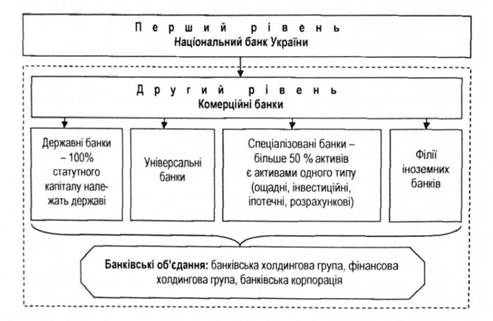 Банк самостійно визначає напрями своєї діяльності і спеціалізацію за видами операцій. Національний банк України регулює діяльність спеціалізованих банків через економічні нормативи та нормативно-правове забезпечення здійснюваних цими банками операцій. Національний банк України здійснює регулювання та банківський нагляд відповідно до положень Конституції України, Закону України "Про Національний банк України", інших законодавчих актів України та нормативно-правових актів Національного банку України. Національний банк України визначає особливості регулювання та нагляду за системно важливим банком, банком, що має статус Розрахункового центру з обслуговування договорів на фінансових ринках, з урахуванням специфіки діяльності таких банків. Банки в Україні створюються у формі акціонерного товариства або кооперативного банку. Особливості правового статусу, порядку створення, діяльності, реорганізації та ліквідації банків визначаються  Законом України «Про банки і банківську діяльність» та  Законом України "Про систему гарантування вкладів фізичних осіб".Державний банк - це банк, сто відсотків статутного капіталу якого належать державі.Державний банк створюється за рішенням Кабінету Міністрів України. При цьому в законі про Державний бюджет України на відповідний рік передбачаються витрати на формування статутного капіталу державного банку. Кабінет Міністрів України зобов'язаний отримати позитивний висновок Національного банку України з приводу наміру заснування державного банку. Отримання висновку Національного банку України є обов'язковим також у разі ліквідації (реорганізації) державного банку, за винятком його ліквідації внаслідок неплатоспроможності. Органами управління державного банку є наглядова рада і правління банку. Президент України призначає п'ять членів наглядової ради державного банку шляхом прийняття відповідного Указу. Верховна Рада України призначає п'ять членів наглядової ради державного банку шляхом прийняття відповідної Постанови. Кабінет Міністрів України призначає п'ять членів наглядової ради державного банку шляхом прийняття відповідної Постанови. Кооперативний банк - це банк, створений суб'єктами господарювання, а також іншими особами за принципом територіальності на засадах добровільного членства та об'єднання пайових внесків для спільної грошово-кредитної діяльності.Кооперативні банки створюються за принципом територіальності і поділяються на місцеві та центральний кооперативні банки.Мінімальна кількість учасників місцевого (у межах області) кооперативного банку має бути не менше 50 осіб. У разі зменшення кількості учасників і неспроможності кооперативного банку протягом одного року збільшити їх кількість до мінімальної необхідної кількості діяльність такого банку припиняється шляхом зміни організаційно-правової форми або ліквідації.Учасниками центрального кооперативного банку є місцеві кооперативні банки.До функцій центрального кооперативного банку належать централізація та перерозподіл ресурсів, акумульованих місцевими кооперативними банками, а також здійснення контролю за діяльністю кооперативних банків регіонального рівня.Органами управління кооперативних банків є загальні збори учасників (пайовиків), рада банку та правління банку. Органом контролю є ревізійна комісія банку.Статутний капітал кооперативного банку поділяється на паї. Рівень мінімального розміру статутного капіталу кооперативного банку встановлюється Національним банком України. Прибутки або збитки кооперативного банку за результатами фінансового року розподіляються між учасниками пропорційно розміру їх паю.Учасниками банку можуть бути учасники цивільних відносин. Власники істотної участі у банку повинні мати бездоганну ділову репутацію та задовільний фінансовий/майновий стан. Учасниками банку не можуть бути юридичні особи, в яких банк має істотну участь, громадські об’єднання, політичні партії, релігійні та благодійні організації.Комерційні банки – це установи, призначені для акумуляції тимчасово вільних коштів та їх розміщення від власного імені на умовах повернення, строковості та платності.Статут банку обов'язково має містити таку інформацію про банк:1) найменування банку (повне та скорочене);2) його місцезнаходження;3) організаційно-правову форму;4) види діяльності, які має намір здійснювати банк;5) розмір та порядок формування статутного капіталу банку, види акцій банку, їх номінальну вартість, форми випуску акцій (документарна або бездокументарна), кількість акцій, що купуються акціонерами;6) структуру управління банком, органи управління, їх компетенцію та порядок прийняття рішень;7) порядок реорганізації та ліквідації банку;8) порядок внесення змін та доповнень до статуту банку;9) розмір та порядок утворення резервів та інших загальних фондів банку;10) порядок розподілу прибутків та покриття збитків;11) положення про аудиторську перевірку банку;12) положення про органи внутрішнього аудиту банку.Державна реєстрація юридичної особи, яка має намір здійснювати банківську діяльність, проводиться відповідно до законодавства з питань державної реєстрації юридичних осіб та фізичних осіб – підприємців. Уповноважена засновником особа подає документи для проведення державної реєстрації юридичної особи, яка має намір здійснювати банківську діяльність, після погодження Національним банком України статуту цієї особи. Мінімальний розмір статутного капіталу на момент державної реєстрації юридичної особи, яка має намір здійснювати банківську діяльність, не може бути меншим 500 мільйонів гривень. Банкам забороняється випуск акцій на пред'явника.Юридична особа набуває статусу банку і право на здійснення банківської діяльності виключно після отримання банківської ліцензії та внесення відомостей про неї до Державного реєстру банків. Юридична особа, яка має намір здійснювати банківську діяльність, зобов'язана протягом року з дня державної реєстрації подати Національному банку України документи для отримання банківської ліцензії. Національний банк України приймає рішення про надання банківської ліцензії чи про відмову в її наданні протягом двох місяців з дня отримання повного пакета документів. Банк має право відкривати відокремлені підрозділи (філії, відділення, представництва тощо) на території України у разі його відповідності вимогам щодо відкриття відокремлених підрозділів, встановленим нормативно-правовими актами Національного банку України.Банк зобов'язаний повідомити Національний банк України про відкриття відокремленого підрозділу.Національний банк України включає відомості про відокремлені підрозділи банку до Державного реєстру банків на підставі письмового повідомлення банку.Відокремлений підрозділ банку має право розпочати свою діяльність через 10 днів після повідомлення банком Національного банку України про відкриття такого відокремленого підрозділу.Іноземний банк має право на відкриття філії в Україні за таких умов:1) до держави, в якій зареєстровано іноземний банк, відсутні суттєві застереження з боку відповідних міжнародних органів щодо виконання нею міжнародних стандартів у сфері запобігання та протидії легалізації (відмиванню) доходів, одержаних злочинним шляхом, та фінансуванню тероризму;2) банківський нагляд у державі, в якій зареєстровано іноземний банк, відповідає Основним принципам ефективного банківського нагляду Базельського комітету з питань банківського нагляду;3) між Національним банком України та органом банківського нагляду держави, в якій зареєстровано іноземний банк, укладено угоду про взаємодію у сфері банківського нагляду, гармонізації їх принципів та умов;4) мінімальний розмір приписного капіталу філії на момент її акредитації є не меншим 120 мільйонів гривень;5) наявність письмового зобов'язання іноземного банку про безумовне виконання ним зобов'язань, які виникли у зв'язку з діяльністю його філії на території України.Реорганізація за рішенням власників банку здійснюється згідно із законодавством України про господарські товариства за умови надання попереднього дозволу Національного банку України на реорганізацію банку та затвердження Національним банком України плану реорганізації банку. Вищим органом управління банку є загальні збори учасників банку. Виконавчим органом банку, що здійснює поточне управління, є правління банку.Банк зобов’язаний створити наглядову раду (далі - рада банку), що здійснює контроль за діяльністю виконавчого органу, захист прав вкладників, інших кредиторів та учасників банку. Рада банку не бере участі в поточному управлінні банком.Правління банку зобов'язане протягом трьох робочих днів інформувати Національний банк України про:1) звільнення керівника (керівників) банку та про кандидатуру на призначення на цю посаду;2) зміну юридичної адреси і місцезнаходження банку та його відокремлених підрозділів;3) втрати на суму, що перевищує 15 відсотків капіталу банку;4) падіння рівня капіталу банку нижче рівня регулятивного капіталу;5) наявність хоча б однієї з підстав для віднесення банку до категорії проблемних або неплатоспроможних або для відкликання банківської ліцензії та ліквідації банку;6) припинення банківської діяльності;7) повідомлення про підозру у вчиненні кримінального правопорушення керівнику банку, фізичній особі - власнику істотної участі або представнику юридичної особи - власнику істотної участі.До банківських послуг належать:1) залучення у вклади (депозити) коштів та банківських металів від необмеженого кола юридичних і фізичних осіб;2) відкриття та ведення поточних (кореспондентських) рахунків клієнтів, у тому числі у банківських металах, та рахунків умовного зберігання (ескроу);3) розміщення залучених у вклади (депозити), у тому числі на поточні рахунки, коштів та банківських металів від свого імені, на власних умовах та на власний ризик.Банк, крім надання фінансових послуг, має право здійснювати також діяльність щодо:1) інвестицій;2) випуску власних цінних паперів;3) випуску, розповсюдження та проведення лотерей;4) зберігання цінностей або надання в майновий найм (оренду) індивідуального банківського сейфа;5) інкасації коштів та перевезення валютних цінностей;6) ведення реєстрів власників іменних цінних паперів (крім власних акцій);7) надання консультаційних та інформаційних послуг щодо банківських та інших фінансових послуг.Банк зобов'язаний забезпечити проведення щорічної перевірки фінансової звітності, консолідованої фінансової звітності та іншої інформації щодо фінансово-господарської діяльності аудиторською фірмою. Перевірка банків здійснюється відповідно до плану, затвердженого Національним банком України. Планова перевірка здійснюється не частіше одного разу на рік. Про проведення планової перевірки Національний банк України зобов'язаний повідомити банк не пізніше, ніж за 10 днів до його початку. Банк може бути ліквідований:1) за рішенням власників банку;2) у разі відкликання Національним банком України банківської ліцензії з власної ініціативи або за пропозицією Фонду гарантування вкладів фізичних осіб.Національний банк України має право відкликати банківську ліцензію з власної ініціативи у разі, якщо:1) виявлено, що документи, надані для отримання банківської ліцензії, містять недостовірну інформацію;2) банк не виконав жодної банківської операції протягом року з дня отримання банківської ліцензії;3) встановлено систематичне порушення банком законодавства у сфері запобігання та протидії легалізації (відмиванню) доходів, одержаних злочинним шляхом, або фінансуванню тероризму та фінансуванню розповсюдження зброї масового знищення.У сучасних умовах банківська система відіграє важливу роль у державі і стає інструментом впливу на економічні процеси як у внутрішній, так і в зовнішній політиці держави. Від її ефективного функціонування залежать розподіл внутрішнього валового продукту і національного доходу, регулювання грошового обігу, кредитування, фінансування та інші економічні і соціальні досягнення держави.ВИСНОВКИ ДО ПЕРШОГО ПИТАННЯВизначено, що під банківською системою розуміється сукупність різних видів банків та банківських інститутів, за допомогою яких здійснюється мобілізація коштів і надаються клієнтурі різноманітні послуги з прийому вкладів і надання кредитів.Визначено її структуру, основні функції та напрями діяльності. ІІ ПИТАННЯ ПОНЯТТЯ ТА ВИДИ БАНКІВСЬКИХ РАХУНКІВБанки відкривають рахунки юридичним особам та фізичним особам — суб'єктам підприємницької діяльності (далі — підприємство), філіям, представництвам, відділенням та іншим відокремленим підрозділам підприємств, у тому числі структурним підрозділам, що виділяються у процесі приватизації (далі — відокремлені підрозділи), представництвам юридичних осіб-нерезидентів, іноземним інвесторам, фізичним особам на умовах, викладених у ЗУ «Про платіжні системи та переказ коштів в Україні»  та Постанові Національного банку України від 12.11.2003  № 492 «Про затвердження Інструкції про порядок відкриття, використання і закриття рахунків у національній та іноземних валютах» та в договорі між установою банку та власником рахунка. Рахунки для зберігання грошових коштів і здійснення всіх видів банківських операцій відкриваються у будь-яких банках України за вибором клієнта і за згодою цих банків. Операції здійснюються на підставі розрахункових документів установлених форм.Банки  мають  право  відкривати  своїм  клієнтам вкладні (депозитні), поточні рахунки, рахунки умовного зберігання (ескроу) та кореспондентські рахунки. 
Вкладний   (депозитний)   рахунок   -   рахунок,    що відкривається  банком  клієнту на договірній основі для зберігання коштів, що передаються клієнтом банку в управління на встановлений строк  та  під  визначений  процент  (дохід)  відповідно  до  умов договору. 
Поточний рахунок - рахунок,  що  відкривається  банком клієнту  на  договірній  основі для зберігання коштів і здійснення розрахунково-касових операцій за допомогою платіжних  інструментів відповідно до умов договору та вимог законодавства України. Рахунок  умовного зберігання (ескроу) - рахунок, що відкривається  банком клієнту на договірній основі для зарахування на  рахунок  коштів  та  перерахування їх особі (особам), вказаній (вказаним) клієнтом (бенефіціару або бенефіціарам), або повернення таких коштів клієнту за настання підстав, передбачених договором. 
Кореспондентський рахунок - рахунок,  що відкривається одним банком іншому банку для здійснення міжбанківських переказів.  Відкриття кореспондентських  рахунків   здійснюється   шляхом встановлення між банками кореспондентських відносин у порядку,  що визначається  Національним  банком   України,   та   на   підставі відповідного договору. Договір банківського рахунку, договір банківського вкладу та договір рахунку умовного зберігання (ескроу) укладаються в письмовій формі (паперовій або електронній). Електронна форма договору має містити електронний підпис/електронний цифровий підпис клієнта (представника клієнта) та уповноваженої особи банку відповідно до вимог, установлених нормативно-правовим актом Національного банку з питань застосування електронного підпису в банківській системі України. Використання суб'єктом господарювання печатки не є обов'язковим.  Клієнти можуть відкривати лише один поточний рахунок для формування (статутного або складеного капіталу, пайового або неподільного фонду) суб'єкта господарювання - юридичної особи (у національній та/або іноземній валюті). Банк зобов'язаний надіслати повідомлення до відповідного контролюючого органу про відкриття або закриття рахунку клієнта - платника податків Банкам забороняється відкривати та вести анонімні (номерні) рахунки. Банки зобов'язані на підставі офіційних документів або засвідчених в установленому законодавством України порядку їх копій ідентифікувати та верифікувати клієнтів - власників рахунків/представників власників рахунків/осіб, які відкривають рахунки на користь третіх осіб у порядку, установленому законодавством України з питань запобігання та протидії легалізації (відмиванню) доходів, одержаних злочинним шляхом, фінансуванню тероризму та фінансуванню розповсюдження зброї масового знищення та нормативно-правовим актом Національного банку з питань фінансового моніторингу. Рахунок клієнту відкривається лише після його ідентифікації та верифікації банком.Банк відкриває поточний, депозитний  рахунок юридичній особі, яка не має рахунку в цьому банку, на підставі таких документів:заяви про відкриття поточного рахунку . Заяву підписує керівник юридичної особи або інша уповноважена на це особа;копії належним чином зареєстрованого установчого документа (статуту/засновницького договору/установчого акта/положення). Юридичні особи, установчі документи яких оприлюднені на порталі електронних сервісів, установчий документ у паперовій формі не подають. Юридичні особи публічного права, які діють на підставі законів, установчий документ не подають. Юридична особа, яка створена та/або діє на підставі модельного статуту, затвердженого Кабінетом Міністрів України, подає копію рішення про її створення або про провадження діяльності на підставі модельного статуту, підписаного усіма засновниками;картки із зразками підписів.Банк відкриває поточний, депозитний рахунок відокремленому підрозділу, який не має рахунків у цьому банку, на підставі таких документів:заяви про відкриття поточного рахунку. Заяву підписує керівник відокремленого підрозділу або інша уповноважена на це особа;клопотання юридичної особи або відповідного органу приватизації (щодо структурних підрозділів, які відокремлюються в процесі приватизації) до банку, у якому відкривається поточний рахунок відокремленого підрозділу, про відкриття рахунку із зазначенням номера поточного рахунку юридичної особи та найменування банку, у якому він відкритий, а також інформації про те, чи є відокремлений підрозділ платником єдиного внеску. У разі одночасного відкриття в банку поточних рахунків через кілька відокремлених підрозділів однієї юридичної особи подається одне клопотання юридичної особи з вищезазначеною інформацією і переліком відокремлених підрозділів, через які відкриваються рахунки, та копії цього клопотання в кількості, потрібній для формування справ з юридичного оформлення рахунків за кожним відокремленим підрозділом;копії належним чином оформленого положення про відокремлений підрозділ;картки із зразками підписів.Банк відкриває поточний, депозитний  рахунок для здійснення підприємницької діяльності фізичній особі - підприємцю, яка не має рахунків у цьому банку, на підставі таких документів:заяви про відкриття поточного рахунку, що підписана фізичною особою - підприємцем або її представником;картки із зразками підписів.Під час відкриття поточного рахунку для забезпечення таких видів діяльності, як виробнича кооперація, спільне виробництво та інші види спільної діяльності, що здійснюються на підставі договорів (контрактів) без утворення юридичної особи, уповноважена учасниками договору особа (особи) подає до банку такі документи:заяву про відкриття поточного рахунку, що підписана уповноваженою учасниками договору особою;копію договору про ведення спільної діяльності, засвідчену нотаріально;рішення учасників договору про визначення осіб, яким надається право розпорядчого підпису під час проведення грошових операцій за цим рахунком, що оформляється у формі довіреності;картку із зразками підписів;копію документа, що підтверджує взяття на облік в контролюючому органі договору про спільну діяльність без створення юридичної особи, засвідчену органом, що видав документ, або нотаріально чи підписом уповноваженого працівника банку.Кошти за цим рахунком використовуються відповідно до порядку, установленого для використання коштів за поточними рахунками суб'єктів господарювання.Під час відкриття поточного рахунку для формування (статутного або складеного капіталу, пайового або неподільного фонду) суб'єкта господарювання - юридичної особи (крім банків) подаються:заява про відкриття поточного рахунку, що підписана особою, уповноваженою на відкриття рахунку засновниками (учасниками) новостворюваної юридичної особи;один примірник оригіналу установчого документа або його копія, засвідчена нотаріально. У разі відкриття рахунку для формування (статутного капіталу) акціонерного товариства замість установчого документа подається договір/рішення про створення акціонерного товариства або його копія, засвідчена нотаріально;рішення засновників (учасників) про визначення особи, якій надається право відкриття та розпорядження рахунком новостворюваної юридичної особи, що оформляється у формі довіреності, посвідченої нотаріально [якщо хоча б одним із засновників (учасників) є фізична особа]. Замість оригіналу довіреності до банку може бути подана її копія, засвідчена нотаріально.На цей рахунок зараховуються кошти засновників (учасників) для формування статутного або складеного капіталу, пайового або неподільного фонду новостворюваної юридичної особи до її державної реєстрації як юридичної особи. Цей рахунок починає функціонувати як поточний тільки після одержання банком документів, які підтверджують державну реєстрацію суб’єкта господарювання.Кошти на вкладний (депозитний) рахунок суб'єкта господарювання перераховуються з його поточного рахунку і після настання обставин їх повернення, визначених договором банківського вкладу, повертаються на поточний рахунок суб'єкта господарювання, крім випадків, передбачених законодавством України. Поточні рахунки клієнтів банків закриваються:на підставі заяви клієнта;на підставі рішення відповідного органу, на який згідно із законом покладено функції щодо припинення юридичної особи, припинення підприємницької діяльності фізичної особи-підприємця та визнання фізичної особи банкрутом (за заявою ліквідатора, голови або члена ліквідаційної комісії, управителя майна тощо);у разі смерті власника рахунку - фізичної особи (у тому числі фізичної особи-підприємця) - на підставі свідоцтва про смерть;на інших підставах, передбачених законодавством України або договором між банком і клієнтом.Банк може відмовитися від договору банківського рахунку та закрити поточний рахунок клієнта, якщо операції за цим рахунком не здійснюються протягом трьох років підряд і на цьому рахунку немає залишку коштів.Банк закриває поточний рахунок юридичної особи на підставі документа, виданого державним реєстратором в порядку, установленому законодавством України, який підтверджує державну реєстрацію припинення юридичної особи або на підставі інформації, отриманої з Єдиного державного реєстру у вигляді безоплатного доступу через портал електронних сервісів про державну реєстрацію припинення юридичної особи.У разі припинення юридичної особи (унаслідок злиття, приєднання, поділу, перетворення), зміни її найменування або зміни імені фізичної особи - підприємця (прізвища/імені/по батькові) поточний рахунок закривається. У разі припинення юридичної особи внаслідок її ліквідації для проведення ліквідаційної процедури використовується один поточний рахунок юридичної особи, що ліквідовується, визначений комісією з припинення (ліквідатором, ліквідаційною комісією тощо). Для цього до банку подаються такі документи:копія рішення учасників або органу юридичної особи, уповноваженого на це установчими документами, а у випадках, передбачених законом, - копія рішення суду, на підставі якого здійснюється ліквідація юридичної особи, засвідчена нотаріально або органом, який прийняв таке рішення;картка із зразками підписів , засвідчена нотаріально. До цієї картки включаються зразки підписів ліквідатора (уповноважених членів ліквідаційної комісії) юридичної особи, що ліквідується. Інші рахунки, виявлені під час проведення ліквідаційної процедури, підлягають закриттю ліквідатором (ліквідаційною комісією).Закриття інших рахунків, які не використовуються для проведення ліквідаційної процедури, здійснюється ліквідатором (ліквідаційною комісією) на підставі заяви про закриття рахунку, підписаної особою, яка згідно з рішенням учасників юридичної особи, суду або органу, що прийняв рішення про ліквідацію юридичної особи, призначена ліквідатором (за умови проведення ідентифікації та верифікації), та копії рішення учасників, суду або органу юридичної особи, уповноваженого на це установчими документами про ліквідацію юридичної особи, засвідченої нотаріально або органом, який прийняв таке рішення. Додатково подається картка із зразками підписів, засвідчена нотаріально, якщо на рахунку є залишок коштів.Поточний рахунок, який використовувався для проведення ліквідаційної процедури, закривається ліквідатором на підставі його заяви про закриття поточного рахунку.Закриття поточного рахунку за бажанням клієнта здійснюється на підставі його заяви про закриття поточного рахунку, складеної в довільній формі із зазначенням таких обов'язкових реквізитів:найменування банку;найменування (прізвища, ім'я, по батькові), коду за ЄДРПОУ [реєстраційного номера облікової картки платника податків або серії (за наявності) та номера паспорта (для фізичних осіб, які через свої релігійні переконання відмовляються від прийняття реєстраційного номера облікової картки платника податків та офіційно повідомили про це відповідний контролюючий орган і мають відмітку в паспорті/запис в електронному безконтактному носії або в паспорті проставлено слово "відмова")] власника рахунку;номера рахунку, який закривається;реквізити рахунку, на який перераховується залишок коштів на поточному рахунку клієнта, або вимога фізичної особи про видачу залишку коштів готівкою;дати складання заяви.Заява про закриття поточного рахунку юридичної особи підписується керівником юридичної особи або іншою уповноваженою на це особою.Банк за наявності коштів на поточному рахунку, який закривається на підставі заяви клієнта, здійснює завершальні операції за рахунком [з виконання платіжних вимог на примусове списання (стягнення) коштів, виплати коштів готівкою, перерахування залишку коштів згідно із заявою клієнта тощо].Датою закриття поточного рахунку вважається наступний після проведення останньої операції за цим рахунком робочий день. Якщо на поточному рахунку власника немає залишку коштів, а заява подана в операційний час банку, то датою закриття поточного рахунку є день отримання банком цієї заяви.У заяві про закриття поточного рахунку (паперовій копії заяви в електронній формі) головний бухгалтер банку або інша уповноважена особа банку зазначає дату та час отримання заяви, дату закриття рахунку та засвідчує це своїм підписом. Заява про закриття поточного рахунку зберігається в справі з юридичного оформлення рахунку.У день закриття поточного рахунку банк зобов'язаний видати клієнту довідку про закриття рахунку.ВИСНОВКИ З ДРУГОГО ПИТАННЯБанки відкривають рахунки юридичним особам та фізичним особам — суб'єктам підприємницької діяльності (далі — підприємство), філіям, представництвам, відділенням та іншим відокремленим підрозділам підприємств, у тому числі структурним підрозділам, що виділяються у процесі приватизації (далі — відокремлені підрозділи), представництвам юридичних осіб-нерезидентів, іноземним інвесторам, фізичним особам на умовах, викладених у ЗУ «Про платіжні системи та переказ коштів в Україні»  та Постанові Національного банку України від 12.11.2003  № 492 «Про затвердження Інструкції про порядок відкриття, використання і закриття рахунків у національній та іноземних валютах» та в договорі між установою банку та власником рахунка. Рахунки для зберігання грошових коштів і здійснення всіх видів банківських операцій відкриваються у будь-яких банках України за вибором клієнта і за згодою цих банків. Операції здійснюються на підставі розрахункових документів установлених форм.Банки  мають  право  відкривати  своїм  клієнтам вкладні (депозитні), поточні рахунки, рахунки умовного зберігання (ескроу) та кореспондентські рахунки.ІІІ ПИТАННЯПРАВОВА РЕГЛАМЕНТАЦІЯ ГОТІВКОВО-ГРОШОВОГО ОБІГУНаціональний банк України як єдиний емісійний банк і касовий центр держави організовує та регулює обсяг і структуру готівкової маси в обігу на підставі основних напрямків грошово-кредитної політики й показників економічного і соціального розвитку України.Грошово-кредитна політика — сукупність заходів у сфері грошового обігу і кредитних відносин, які проводить держава з метою регулювання економічного росту, стримування інфляції та забезпечення стабільності грошової одиниці України, забезпечення зайнятості населення та збалансування платіжного балансу. Відповідно до ст. 25 Закону України «Про Національний банк України», основними економічними засобами і методами грошово-кредитної політики є регулювання обсягу грошової маси через:1)  визначення та регулювання норм обов'язкових резервів для комерційних банків та фінансово-кредитних установ;2)  процентну політику;3)  рефінансування комерційних банків;4)  управління золотовалютними резервами;5)  операції з цінними паперами на відкритому ринку;6)  регулювання імпорту та експорту капіталу.Установи банків, відповідно до нормативних актів Національного банку України, здійснюють аналіз і прогнозування готівкового обігу, організують і виконують оперативні функції з реалізації єдиної грошово-кредитної політики на території регіону.Важливою умовою нормального функціонування господарського механізму, яка необхідна для забезпечення прискорення соціально-економічного розвитку суспільства, є стабільність готівкового обігу на основі збалансування платоспроможного попиту населення з пропозицією товарів та послуг.Національний банк України організує готівковий обіг в країні, який поряд з безготівковими розрахунками є складовою частиною загального грошового обороту і являє собою сукупність платежів, що здійснюється готівкою.Взагалі, сфера застосування готівкових коштів, які виступають у функції засобів обігу і платежу, в діяльності розвинутих країн з ринковою економікою обмежена. Там основна частина розрахунків і платежів (93-95 відсотка) здійснюється без використання готівки і лише незначна (5-7 відсотків) — готівкою. В загальній грошовій системі України готівковий обіг продовжує відігравати досить значну роль, пов'язану головним чином з обслуговуванням населення у процесі формування і розподілу його грошових доходів.Основні завдання установ банків у роботі з готівкового обігу:Безумовне виконання нормативних актів Верховної Ради України, Указів Президента України, нормативних актів Національного банку України з питань регулювання обсягу і структури готівкової маси в обігуПрогнозування готівкового обігу за загальним обсягом і структурою з урахуванням основних напрямів грошової політики і показників економічного та соціального розвиткуВрахування інтересів подальшого зміцнення готівкового обігуОбмеження готівкової емісії економічно обґрунтованими вимогами зростання обігу готівкиДотримання встановленого порядку ведення касової та емісійної роботиАналіз сукупних оцінок стану збалансованості грошових доходів витрат населення у взаємозв'язку із загальним економічним станом та вироблення на підставі цього пропозицій і заходів щодо стабілізації готівкового обігуРаціональна організація готівкового обігу, всебічне сприяння розвитку і впровадженню нових форм безготівкових розрахунків, якнайшвидше залучення готівки до кас банківЕкономне витрачання кредитних ресурсів і підвищення ефективності використання кредитуСвоєчасна видача готівки підприємствам і індивідуальним підприємцям на оплату праці, пенсій, допомог та на інші ціліРух основної маси готівки через каси банку складається, з одного боку, з видачі готівкових коштів суб'єктам господарювання для виплати заробітної плати, дивідендів, оплати сільськогосподарських продуктів, закуплених у населення, розрахунків по пенсіях, стипендіях, допомогах, забезпечення інших господарських потреб, з іншого боку, — з надходжень грошової виручки від реалізації продукції, продажу товарів, надання послуг, виконання робіт, податків, зборів і з інших джерел.У зв'язку з тим, що через каси підприємств, установ і організацій проходить переважна маса готівкових коштів, правильна організація їх обороту має особливе господарське значення, безпосередньо впливаючи на розмір грошової маси в обігу, її стабільність, швидкість обігу грошей.З метою регулювання сфери готівково-грошового обігу Національний банк України використовує ліміт залишку готівки в касах підприємств(організацій, установ). Відповідно до чинного «Порядку ведення касових операцій у національній валюті в Україні»  від 29.12.2017  № 148, усі підприємства та індивідуальні підприємці, які мають рахунки в установах банків, зобов'язані зберігати свої кошти в установах банків. Суб'єкти господарювання мають право здійснювати розрахунки готівкою протягом одного дня за одним або кількома платіжними документами:1) між собою - у розмірі до 10000 (десяти тисяч) гривень включно;2) з фізичними особами - у розмірі до 50000 (п'ятдесяти тисяч) гривень включно.Платежі понад установлені граничні суми проводяться через банки або небанківські фінансові установи, які в установленому законодавством порядку отримали ліцензію на переказ коштів у національній валюті без відкриття рахунку.Ці обмеження не стосуються:1) розрахунків суб'єктів господарювання з бюджетами та державними цільовими фондами;2) добровільних пожертвувань та благодійної допомоги;3) використання готівки, виданої на відрядження.Готівка, що надходить до кас, оприбутковується в день одержання готівки в повній сумі.Оприбуткуванням готівки в касах установ/підприємств та їх відокремлених підрозділів, які проводять готівкові розрахунки з оформленням їх касовими ордерами і веденням касової книги, є здійснення обліку готівки в повній сумі її фактичних надходжень у касовій книзі на підставі прибуткових касових ордерів.Оприбуткуванням готівки в касах фізичних осіб-підприємців, які проводять готівкові розрахунки з оформленням їх товарними чеками (квитанціями) і веденням книги обліку доходів і витрат (або книги обліку доходів), є здійснення обліку готівки в повній сумі її фактичних надходжень у книзі обліку доходів і витрат (або книзі обліку доходів) на підставі товарних чеків (квитанцій).Установи/підприємства мають право тримати в позаробочий час у своїх касах готівкову виручку (готівку) у межах, що не перевищують самостійно встановлений ними ліміт каси. Ліміт каси установи, підприємства, небанківські фінансові установи встановлюють на підставі розрахунку середньоденного надходження готівки до каси або її середньоденної видачі з каси за рішенням керівника установи, підприємства, небанківської фінансової установи або уповноваженої ним особи.Установа, підприємство, небанківська фінансова установа затверджує внутрішніми документами установлений ліміт каси. Для відокремлених підрозділів ліміт каси установлюється і доводиться до їх відома відповідним внутрішнім документом установи, підприємства - юридичної особи, небанківської фінансової установи.Готівкова виручка (готівка), що перевищує самостійно встановлений ліміт каси, здається до банків для її зарахування на банківські рахунки. Установи/підприємства мають право зберігати у своїй касі готівку, одержану в банку для виплат, що належать до фонду оплати праці, а також пенсій, стипендій, дивідендів (доходу) понад установлений ліміт каси протягом п'яти робочих днів, уключаючи день одержання готівки в банку.Готівка під звіт або на відрядження видається суб'єктами господарювання підзвітним особам відповідно до законодавства України.Готівка видається під звіт:1) на закупівлю сільськогосподарської продукції та заготівлю вторинної сировини на строк не більше 10 робочих днів;2) на закупівлю брухту чорних металів і брухту кольорових металів - на строк не більше 30 робочих днів від дня видачі готівки під звіт;3) на всі інші виробничі (господарські) потреби - на строк не більше двох робочих днів, уключаючи день отримання готівки під звіт.Суб'єкти господарювання під час здійснення розрахунків із споживачами за готівку зобов'язані приймати в сплату за продукцію (товари, роботи, послуги) без обмежень банкноти і монети (у тому числі розмінні, обігові монети, пам'ятні банкноти та монети, зношені банкноти та монети) усіх номіналів, які випускає Національний банк України в обіг, що є платіжними засобами і не викликають сумніву в їх справжності та платіжності.Каса — структурний підрозділ суб'єкта господарювання, що виконує касові операції. Касові операції юридичної особи здійснює касир (службова особа, яка безпосередньо виконує касові операції), який, відповідно до укладеного з ним договору про повну матеріальну відповідальність, відповідає за збереження готівки і за можливі втрати у зв'язку з неправильним збереженням цінностей. Каса повинна бути ізольованим спеціально обладнаним приміщенням, яке призначене для приймання видачі і тимчасового зберігання готівки. Керівник суб'єкта господарювання зобов'язаний обладнати касу і забезпечити зберігання грошей у приміщенні каси, а також під час доставки їх з установи банку та здачі в установу банку і несе за це відповідальність відповідно до чинного законодавства.Касові операції — операції, пов'язані з прийманням, зберіганням, видачею готівки касами банків, підприємств, організацій та установ.Касові операції оформляються касовими ордерами, видатковими відомостями, розрахунковими документами, документами за операціями із застосуванням електронних платіжних засобів, іншими касовими документами, які згідно із законодавством України підтверджували б факт продажу (повернення) товарів, надання послуг, отримання (повернення) готівки. Приймання готівки в касу проводиться за прибутковим касовим ордером, підписаним головним бухгалтером або особою, уповноваженою керівником установи/підприємства. До прибуткових касових ордерів можуть додаватися документи, які є підставою для їх складання.Про приймання установами/підприємствами готівки в касу за прибутковими касовими ордерами видається квитанція (що є відривною частиною прибуткового касового ордера), підписана головним бухгалтером або особою, уповноваженою керівником, підпис яких може бути засвідчений відбитком печатки цієї/цього установи/підприємства. Використання печатки установою/підприємством не є обов'язковим.Видача готівки з кас проводиться за видатковими касовими ордерами або видатковими відомостями.У разі видачі окремій особі грошей за видатковим документом, касир повинен вимагати пред'явлення документа, що засвідчує особу одержувача (паспорт, військовий квиток Міністерства оборони України або інші документи, що засвідчують особу), записує його найменування і номер, ким і коли він виданий, і забирає розписку одержувача. Якщо видатковий документ складений на видачу грошей кільком особам, то одержувачі також пред'являють зазначені документи, які засвідчують їх особу, і розписуються у відповідній графі платіжних документів.Видача грошей особам, яких немає в списковому складі підприємства, проводиться за видатковими касовими ордерами, що виписуються окремо на кожну особу, або за окремою відомістю на підставі укладених договорів.Видачу грошей касир проводить тільки особі, вказаній у видатковому документі. Якщо видача грошей проводиться за дорученням, оформленим в установленому порядку, в тексті ордера, після прізвища, імені та по батькові одержувача грошей, бухгалтерією вказується прізвище, ім'я та по батькові особи, якій доручено одержання грошей. Якщо видача грошей проводиться за відомістю, перед розпискою в одержанні грошей касир робить надпис: «За дорученням». Доручення залишається в касира і долучається до видаткового касового ордера або відомості.У разі видачі грошей особі, що не має змоги через хворобу або з інших поважних причин підписатися особисто, за її письмовим дорученням за неї може підписатися інша особа, але тільки не працівник бухгалтерії або каси цього підприємства.Установа/підприємство визначає і встановлює за погодженням з банком (у якому відкрито рахунок установи/підприємства, на який зараховуються кошти) строки здавання ним готівкової виручки (готівки) для її зарахування на рахунки в банках відповідно до таких вимог:1) для установ/підприємств, розташованих у населених пунктах, де є банки - щодня [у день надходження готівкової виручки (готівки) до їх кас];2) для підприємств, у яких час закінчення робочого дня (зміни), установлений правилами внутрішнього трудового розпорядку і графіками змінності відповідно до законодавства України, не дає змогу забезпечити здавання готівкової виручки (готівки) у день її надходження, - наступного за днем надходження готівкової виручки (готівки) до каси дня;3) для установ/підприємств, розташованих у населених пунктах, де немає банків, - не рідше ніж один раз на п'ять робочих днів.Підприємства (юридичні особи), які здійснюють страхову діяльність та діяльність з випуску і проведення лотерей, установлюють строки здавання готівкової виручки (готівки) для страхових агентів і розповсюджувачів лотерей, які діють на підставі укладених договорів, з урахуванням специфіки їх функціонування (режиму роботи у вечірні години, вихідні та святкові дні) та обсягів виручки, що здається, але не рідше одного разу на п'ять робочих днів.Підприємства, які працюють у вихідні та святкові дні і не мають змоги здати одержану ними за ці дні готівкову виручку (готівку) до банку через відсутність відповідної умови у договорі, укладеному з банком на інкасацію коштів, здають таку готівкову виручку (готівку) через банкомати/програмно-технічні комплекси самообслуговування в день її надходження до каси підприємства або безпосередньо до банку протягом операційного часу наступного робочого дня банку та підприємства.Види операцій з касового обслуговування банком підприємств:Переведення коштів у готівкуПереведення готівкових коштів у безготівкові Списання коштів з рахунку підприємства і видача йому відповідної суми готівкоюЗарахування на рахунок коштів, отримуваних від підприємства готівкоюКасир, що одержав внутрішнім порядком приходні документи, зобов'язаний:перевірити наявність і тотожність підписів операційних працівників наявним у нього зразкам;звірити відповідність вказаних в них сум цифрами і літерами;викликати особу, яка вносить гроші, і прийняти від неї гроші поаркушним перерахуванням.Якщо клієнт здає гроші до каси банку за кількома приходними документами для зарахування на різні рахунки, касир приймає гроші за кожним документом окремо. Всі прийняті раніше гроші мають зберігатися в шухлядах столу або металевих шафах, сейфах, які повинні залишатися. Робоче місце касира повинно бути обладнане так, щоб клієнт міг спостерігати за прийманням грошей.Після приймання грошей касир звіряє суму, вказану в приходному документі, з сумою, фактично виявленою при рахуванні. При відповідності сум касир підписує об'яву, квитанцію і ордер до неї, ставить на квитанції печатку і видає її особі, яка внесла гроші. Ордер до об'яви касир надсилає відповідальному працівнику, який веде касовий журнал, а об'яву залишає в себе.Якщо клієнтом гроші до каси банку не були внесені, приходні документи касир повертає операційним працівникам для з'ясування. Після з'ясування на квитанціях за підписами керівника і головного бухгалтера установи банку або їх заступників вказуються причини, з яких гроші не були внесені. У цих випадках записи в касових журналах викреслюються, приходні документи знищуються.Касири ведуть щоденні записи прийнятих і зданих грошових сум в окремій Книзі обліку прийнятих і виданих грошей (цінностей).Наприкінці операційного дня на підставі прийнятих документів касир складає довідку касира приходної каси про суму прийнятих грошей та кількість документів, які надійшли до каси, і звіряє суму за довідкою з сумою прийнятих ним грошей. Операційний день — частина робочого дня, яка відведена для приймання і обслуговування клієнтів у банках і виконання банківських операцій по кредитуванню, розрахунках, приймання та видачі готівкових грошей тощо. Довідка підписується касиром, а вказані в ній касові обороти звіряються ним з записами в касових журналах операційних працівників. Касові журнали — журнали для реєстрації прибуткових і видаткових касових операцій установ банків, які використовуються для контролю за цими операціями і складання звіту про касові обороти банків. Звірення офомлюється підписами касира в касових журналах і операційних працівників на довідці касира.Вся готівка, яка надійшла до закінчення операційного дня, повинна бути оприходувана до оборотної (операційної) каси і зарахована на відповідні рахунки за балансом установи банку в той же робочий день.Гроші, що надійшли, приходні видаткові касові документи, касовий журнал і печатка після закінчення операцій вечірньої каси зберігаються в грошовому сховищі (сейфі).Банк може в окремих випадках створити касу при підприємствах (організаціях). Каса банку при підприємстві (організації) створюється на підставі договору на організацію каси банку при підприємстві і очолюється старшим касиром, який призначається керівником установи банку і здійснює керівництво і контроль за роботою касового апарату. Гроші, що надійшли до кас банків при підприємствах (організаціях), мають бути в той же день доставлені через інкасаторів в установу банку.Розглянемо порядок виконання операцій видатковими касами банків.Грошовий чек — письмове розпорядження власника рахунку установі банку, яка обслуговує його, видати готівкою певну суму грошей уповноваженій особі (чекодержателю). Банки приймають до оплати іменні грошові чеки, тобто чеки, які виписані на певну особу. Гроші видаються особі, яка вказана в грошовому чеку, під її розпис на звороті чека. Особа одержувача перевіряється за паспортом або документом, що його заміняє, про що на звороті чека ставиться відмітка (проставляється назва документа, його номер, ким і коли він був виданий). Клієнт банку повинен вказати, з якою метою він одержує гроші. Ніякі виправлення у тексті чека неприпустимі, бо вони роблять чек недійсним.Виходячи з вищевикладеного, можна дати таке визначення поняття готівково-грошового обігу — це відносини, які формуються між суб'єктами: банками, юридичними особами, фізичними особами з приводу організації та здійснення готівкових розрахунків, перевезення, інкасації та ведення касових операцій.ВИСНОВКИ З ТРЕТЬОГО ПИТАННЯВизначено порядок здійснення грошових операцій, документи, якими вони оформлюються, визначення поняття каси та порядок її роботи та реєстрації всіх операцій.	Визначено засади грошово-кредитної політики. Національний банк України як єдиний емісійний банк і касовий центр держави організовує та регулює обсяг і структуру готівкової маси в обігу на підставі основних напрямків грошово-кредитної політики й показників економічного і соціального розвитку УкраїниIV ПИТАННЯПРАВОВІ ОСНОВИ ОРГАНІЗАЦІЇ БЕЗГОТІВКОВИХ РОЗРАХУНКІВЮридичні особи, їх філії, відділення та інші відокремлені підрозділи, що не мають статусу юридичної особи, та фізичні особи, у тому числі фізичні особи — суб'єкти підприємницької діяльності, відкривають поточні рахунки, інші рахунки для зберігання грошових коштів і здійснення всіх видів банківських операцій у будь-яких банках України за своїм вибором і за згодою цих банків у порядку, що встановлюється Національним банком України. У разі відкриття підприємством в установах банків більше одного рахунку, воно визначає один з цих рахунків як основний. Безготівкові розрахунки між підприємствами, фізичними особами здійснюються через банки шляхом перерахування коштів з поточних рахунків платників на поточні рахунки одержувачів коштів.Банки списують кошти з рахунків підприємств тільки за розпорядженнями їх власників, крім випадків, у яких безспірне списання (стягнення) коштів передбачене законами України, а також за рішенням суду, госопдарського суду та за виконавчими написами нотаріусів.Платежі одного клієнта за рахунок коштів іншого можуть здійснюватися лише у випадках уступки вимоги і переводу боргу відповідно до глави 17 Цивільного кодексу України та в інших випадках, передбачених чинним законодавством.Сфера безготівкових розрахунків організаційно поділяється на міжбанківські розрахунки, що обслуговують відношення між банками, і на міжгосподарські розрахунки між клієнтами банку. Правові основи організації безготівкових розрахунків у господарстві України визначені законами України «Про банки і банківську діяльність», «Про Національний банк України», у Постанові Верховної Ради України «Про застосування векселів у господарському обороті», а також у нормативних актах Національного банку України.У найповнішому вигляді організація безготівкових розрахунків визначена в Інструкції Національного банку України від 21.01.2004  № 22 «Про безготівкові розрахунки в Україні в національній валюті». Безготівкові розрахунки - перерахування певної суми коштів з рахунків платників на рахунки отримувачів коштів, а також перерахування банками за дорученням підприємств і фізичних осіб коштів, унесених ними готівкою в касу банку, на рахунки отримувачів коштів. Ці розрахунки проводяться банком на підставі розрахункових документів на паперових носіях чи в електронному вигляді.Ініціювання  переказу  здійснюється  за  такими  видами розрахункових документів: 
     1) платіжне доручення  — розрахунковий документ, що містить вимогу отримувача безпосередньо до платника, сплатити суму грошей та доручення платника банку, що його обслуговує, здійснити переказ визначеної платником суми грошей зі свого рахунка на рахунок отримувача;
     2) платіжна вимога-доручення - розрахунковий документ, що містить вимогу отримувача безпосередньо до платника сплатити суму коштів та доручення платника банку, що його обслуговує, здійснити переказ визначеної платником суми коштів зі свого рахунка на рахунок отримувача;
     3) розрахунковий чек - розрахунковий документ, що містить нічим не обумовлене письмове розпорядження власника рахунка (чекодавця) банку переказати вказану у чеку грошову суму одержувачеві (чекодержателю); 
     4) платіжна вимога - розрахунковий документ, що містить вимогу стягувача або в разі договірного списання отримувача до банку, що обслуговує платника, здійснити без погодження з платником переказ визначеної суми коштів з рахунку платника на рахунок отримувача;
     5)  меморіальний  ордер  - це розрахунковий документ, який складається за ініціативою банку для оформлення операцій щодо списання коштів з рахунка платника і внутрішньобанківських операцій. Клієнт  банку  має  право   самостійно   обирати   види розрахункового  документа  (крім платіжної вимоги). Платіжна  вимога  застосовується у випадках, коли ініціатором переказу   виступає   стягувач   або,  при  договірному  списанні, обтяжувач  чи  отримувач.Платіжна вимога-доручення подається отримувачем коштів безпосередньо до платника.  Доставка платіжної вимоги-доручення до платника  може  здійснюватися  банком,  що  обслуговує  отримувача коштів,  через банк,  що обслуговує платника, а також за допомогою засобів зв'язку. Банк  зобов'язаний  виконати   доручення   клієнта,   що міститься  в  розрахунковому  документі,  який  надійшов  протягом операційного часу банку, в день його надходження. У разі  надходження  розрахункового  документа   клієнта   до обслуговуючого банку  після  закінчення  операційного  часу  банк зобов'язаний виконати доручення  клієнта,  що  міститься  в  цьому розрахунковому документі, не пізніше наступного робочого дня. Міжбанківський переказ  виконується  в  строк  до  трьох операційних днів. 
     Внутрішньобанківський переказ     виконується     в    строк, встановлений внутрішніми нормативними актами банку,  але  не  може перевищувати двох операційних днів. Переказ  вважається  завершеним  з  моменту зарахування 
суми  переказу  на  рахунок  отримувача  або  її  видачі  йому   в готівковій формі. 
Банк  отримувача  в  разі  надходження  суми  переказу 
протягом  операційного  дня  зобов'язаний її зарахувати на рахунок 
отримувача або виплатити йому в готівковій формі в той самий  день 
або   в   день   (дата   валютування),   зазначений   платником  у розрахунковому  документі  або  в  документі  на  переказ готівки. У   разі  порушення  банком,  що  обслуговує  платника, встановлених Законом строків виконання  доручення  клієнта  на переказ  цей  банк  зобов'язаний  сплатити платнику пеню у розмірі 0,1 відсотка  від суми   простроченого   платежу   за   кожний   день прострочення,  що не може перевищувати 10 відсотків суми переказу, якщо інший розмір пені не обумовлений договором між ними.      У разі порушення банком,  що обслуговує  отримувача,  строків 
завершення переказу цей банк зобов'язаний сплатити отримувачу пеню 
у розмірі 0,1 відсотка суми простроченого платежу за  кожний  день 
прострочення,  що не може перевищувати 10 відсотків суми переказу, 
якщо інший розмір пені не обумовлений договором між ними.  В цьому 
випадку  платник  не  несе  відповідальності за прострочення перед 
отримувачем. 
     Платник має право  на  відшкодування  банком,  що  обслуговує 
отримувача,  шкоди, заподіяної йому внаслідок порушення цим банком 
строків завершення переказу.     Отримувач має  право  на відшкодування банком,  що обслуговує 
платника,  шкоди,  заподіяної йому внаслідок порушення цим  банком 
строків виконання документа на переказ. У разі помилкового переказу суми переказу на  рахунок 
неналежного отримувача,  що стався з вини банку, цей банк-порушник 
зобов'язаний негайно після виявлення помилки переказати за рахунок 
власних   коштів  суму  переказу  отримувачу.  У  противному  разі 
отримувач має право у встановленому законом порядку  вимагати  від 
банку-порушника ініціювання переказу йому суми переказу за рахунок 
власних  коштів,  сплати  пені  в  розмірі   0,1   відсотка   суми 
простроченого  платежу  за  кожний день прострочення починаючи від 
дати завершення помилкового  переказу,  яка  не  може перевищувати 
10 відсотків суми переказу.      Одночасно банк-порушник  зобов'язаний після виявлення помилки 
негайно   повідомити   неналежного   отримувача   про   здійснення 
помилкового  переказу  і про необхідність ініціювання ним переказу 
еквівалентної суми коштів цьому банку протягом трьох робочих  днів 
від дати надходження такого повідомлення. Форма повідомлення банку 
про здійснення помилкового  переказу  встановлюється  Національним 
банком України. Відповідно до статті 1071 Цивільного кодексу України кошти можуть бути списані з рахунку клієнта без його доручення на підставі рішення суду, а також у випадках, установлених законом. Для примусового списання коштів стягувач оформляє не менше ніж у трьох примірниках платіжну вимогу .У реквізиті "Призначення платежу" платіжної вимоги стягувач зазначає назву, дату видачі та номер (якщо він присвоєний) виконавчого документа. Якщо в реквізиті "Призначення платежу" платіжної вимоги зазначено характер сум, що підлягають списанню згідно з виконавчим документом. Виконавчий документ, на підставі якого оформлено платіжну вимогу, банку не подається.Платіжну вимогу стягувач подає до банку, що його обслуговує.Банк, що обслуговує стягувача, приймає платіжні вимоги протягом 10 календарних днів з дати їх складання, а банк платника - протягом 30 календарних днів з дати їх складання.Якщо платник і стягувач обслуговуються в різних банках, то банк, що обслуговує стягувача, надсилає банку платника не менше ніж два примірники платіжної вимоги на примусове списання коштів. Крім того, стягувачу повертається не менше ніж один примірник платіжної вимоги та реєстру платіжних вимог. Один примірник реєстру платіжних вимог залишається в банку, що обслуговує стягувача.Розрахункові чеки (далі - чеки) використовуються в безготівкових розрахунках підприємств та фізичних осіб з метою скорочення розрахунків готівкою за отримані товари (виконані роботи, надані послуги).Чеки використовуються лише для безготівкових перерахувань з рахунку чекодавця на рахунок отримувача коштів і не підлягають сплаті готівкою (крім випадків, передбачених Законом).Чеки виготовляються на замовлення банку Банкнотно-монетним двором Національного банку чи іншим спеціалізованим підприємством на спеціальному папері з дотриманням усіх обов'язкових вимог.Чеки та чекові книжки є бланками суворого обліку.Для гарантованої оплати чеків чекодавець бронює кошти на окремому аналітичному рахунку "Розрахунки чеками" на  відповідних балансових рахунків  у банку-емітенті.Строк дії чекової книжки - один рік, чека, який видається фізичній особі для одноразового розрахунку, - три місяці з дати їх видачі. День оформлення чекової книжки або чека не враховується. Чеки, виписані після зазначеного строку, уважаються недійсними і до оплати не приймаються.Строк дії невикористаної чекової книжки може продовжуватися за погодженням з банком-емітентом, про що він робить відповідну відмітку на обкладинці чекової книжки (у правому верхньому куті), засвідчуючи її підписом головного бухгалтера і відбитком штампа банку.Чекова книжка може видаватися для розрахунків з будь-яким конкретним постачальником або з різними постачальниками.Видача чеків на пред'явника не проводиться.Підприємствам не дозволяється здійснювати обмін чека на готівку та отримувати готівкою здачу із суми чека.Фізичні особи можуть обмінювати чек на готівку або отримувати здачу із суми чека готівкою (але не більше ніж 20 відсотків від суми цього чека).Власник чека повертає до банку-емітента невикористаний чек для зарахування суми на свій рахунок або обміну його на готівку. Повертаючи чекову книжку з невикористаними чеками, її власник одночасно подає до банку-емітента платіжне доручення на перерахування коштів, що заброньовані на аналітичному рахунку "Розрахунки чеками", на свій поточний рахунок.Обмеження  прав клієнта щодо розпоряджання грошовими коштами, що розміщені на його рахунку/ах, відповідно до статті 1074 Цивільного кодексу України не допускається, крім випадків обмеження права розпоряджання рахунком за рішенням суду або в інших випадках, установлених законом або умовами обтяження, предметом якого є майнові права на грошові кошти, що розміщені на рахунку, а також у разі зупинення фінансових операцій, які можуть бути пов'язані з легалізацією (відмиванням) доходів, одержаних злочинним шляхом, або фінансуванням тероризму та фінансуванням розповсюдження зброї масового знищення, передбачених законом.Виконання банком арешту коштів, що зберігаються на рахунку клієнта, здійснюється за постановою про арешт коштів державного виконавця/приватного виконавця (далі - виконавець), судовим рішенням (у тому числі рішенням, ухвалою, постановою суду) чи ухвалою слідчого судді, суду, постановленою під час здійснення кримінального провадження (далі - документ про арешт коштів).Банк приймає до виконання документ про арешт коштів, який доставлено до банку самостійно виконавцем, слідчим, представником суду, слідчого судді, прокурора, контролюючого органу або які надійшли рекомендованим або цінним листом, відправником якого є виконавець, суд, слідчий суддя, прокурор, контролюючий орган.Банк також приймає до виконання постанову про арешт коштів, надіслану виконавцем у формі електронного документа, з дотриманням вимог законодавства України з питань електронного документообігу, електронного цифрового підпису, захисту інформації.Банк накладає арешт на кошти, що обліковуються за рахунками, відкритими клієнтами банку, відповідно до нормативно-правових актів Національного банку, що регулюють порядок відкриття та використання рахунків.Арешт на підставі документа про арешт коштів може бути накладений на всі кошти, що є на всіх рахунках клієнта банку, без зазначення конкретної суми, або на суму, що конкретно визначена в цьому документі. Якщо в документі про арешт коштів не зазначений конкретний номер рахунку клієнта, на кошти якого накладений арешт, але обумовлено, що арешт накладено на кошти, що є на всіх рахунках, то для забезпечення суми, визначеної цим документом, арешт залежно від наявної суми накладається на кошти, що обліковуються на всіх рахунках клієнта, які відкриті в банку, або на кошти на одному/кількох рахунку/ах.Існують декілька підстав класифікації платіжних систем:На підставі суб'єктної та територіальної ознаки:1) внутрішньодержавна платіжна система. Цей різновид платіжної системи характеризується такими принциповими ознаками: а) суб'єктною (платіжною організацією може виступати виключно резидент України); б) територіальною (шляхом діяльності цього різновиду платіжної системи здійснюється переказ коштів виключно в межах України);2) міжнародна платіжна система. У межах цієї системи ознаки організації переказу коштів певним чином коригуються та набувають такого вигляду: а) суб'єктна (платіжною організацією може виступати як резидент, так і нерезидент); б) територіальна (платіжна організація здійснює свою діяльність на території двох або більше країн та забезпечує переказ коштів, у тому числі із однієї країни в іншу). Виходячи із підходу законодавця, можна зробити висновок про те, що міжнародна платіжна система фактично може поглинати внутрішньодержавну платіжну систему, бо акцентує увагу на тому, що переказ коштів у режимі міжнародної платіжної системи може здійснюватись "у тому числі із однієї країни в іншу" (п. 1.29 ст. 1 Закону "Про платіжні системи та переказ коштів в Україні"). Тобто в межах міжнародної платіжної системи переказ коштів охоплює і перерахування їх на території України;3) внутрішньобанківська платіжна система. Цей різновид платіжної системи організується відповідно до внутрішніх правил організації діяльності банку, спирається на положення внутрішніх банківських документів, що зумовлює певні принципи організації діяльності такої системи лише в межах відповідного банку.На підставі ознаки резидентства:1) платіжні системи, створені резидентами. Цей різновид платіжних систем охоплює як внутрішньодержавні, так і міжнародні платіжні системи. Банки і небанківські установи - резиденти України мають право створювати такі системи та бути їх учасниками. Особливістю реалізації повноважень Нацбанку України в цій сфері є те. що він має право коригувати вимоги до платіжних організацій залежно від виду переказів, які здійснюються в даній платіжній системі. Обов'язковою умовою участі банка або небанківської фінансової установи є наявність банківської ліцензії Нацбанку України. При цьому для небанківської фінансової установи це має бути ліцензія на переказ коштів без відкриття рахунків;2) міжнародні платіжні системи, створені нерезидентами. Подібні платіжні системи утворюються банками або небанківськими фінансовими установами лише за наявності ліцензій Нацбанку України на переказ коштів без відкриття рахунків. Ці суб'єкти мають право укладати договори з платіжними організаціями міжнародних платіжних систем, створених нерезидентами, лише у разі, якщо ці системи внесені до реєстру. Забороняється укладати договори про участь у міжнародних платіжних системах у випадку обмеження прав банків, небанківських фінансових установ та їх представників брати участь в інших міжнародних платіжних системах.ВИСНОВКИ З ЧЕТВЕРТОГО ПИТАННЯЮридичні особи, їх філії, відділення та інші відокремлені підрозділи, що не мають статусу юридичної особи, та фізичні особи, у тому числі фізичні особи — суб'єкти підприємницької діяльності, відкривають поточні рахунки, інші рахунки для зберігання грошових коштів і здійснення всіх видів банківських операцій у будь-яких банках України за своїм вибором і за згодою цих банків у порядку, що встановлюється Національним банком України. У разі відкриття підприємством в установах банків більше одного рахунку, воно визначає один з цих рахунків як основний. Безготівкові розрахунки між підприємствами, фізичними особами здійснюються через банки шляхом перерахування коштів з поточних рахунків платників на поточні рахунки одержувачів коштів. Безготівкові розрахунки - перерахування певної суми коштів з рахунків платників на рахунки отримувачів коштів, а також перерахування банками за дорученням підприємств і фізичних осіб коштів, унесених ними готівкою в касу банку, на рахунки отримувачів коштів. Ці розрахунки проводяться банком на підставі розрахункових документів на паперових носіях чи в електронному вигляді.Ініціювання  переказу  здійснюється  за  такими  видами розрахункових документів: 
     1) платіжне доручення  — розрахунковий документ, що містить вимогу отримувача безпосередньо до платника, сплатити суму грошей та доручення платника банку, що його обслуговує, здійснити переказ визначеної платником суми грошей зі свого рахунка на рахунок отримувача;
     2) платіжна вимога-доручення - розрахунковий документ, що містить вимогу отримувача безпосередньо до платника сплатити суму коштів та доручення платника банку, що його обслуговує, здійснити переказ визначеної платником суми коштів зі свого рахунка на рахунок отримувача;
     3) розрахунковий чек - розрахунковий документ, що містить нічим не обумовлене письмове розпорядження власника рахунка (чекодавця) банку переказати вказану у чеку грошову суму одержувачеві (чекодержателю); 
     4) платіжна вимога - розрахунковий документ, що містить вимогу стягувача або в разі договірного списання отримувача до банку, що обслуговує платника, здійснити без погодження з платником переказ визначеної суми коштів з рахунку платника на рахунок отримувача;
     5)  меморіальний  ордер  - це розрахунковий документ, який складається за ініціативою банку для оформлення операцій щодо списання коштів з рахунка платника і внутрішньобанківських операцій. V ПИТАННЯНЕБАНКІВСЬКІ ФІНАНСОВО-КРЕДИТНІ УСТАНОВИДо другого рівня банківської системи належать небанківські фінансово-кредитні установи, парабанки, які здійснюють низку функцій банків, проте не підпадають під вимоги законодавства, котрими регулюється діяльність банківських установ. Поява інституту фінансового посередництва в Україні тісно пов'язана з переходом національної економіки з адміністративно-командних на ринкові засади функціонування. Вітчизняний досвід розвитку цих інститутів досить обмежений, тому в процесі їх становлення необхідним є вивчення світової практики їх діяльності. Відповідно до З.У. «Про фінансові послуги та державне регулювання ринків фінансових послуг» фінансова установа - юридична особа, яка відповідно до закону надає одну чи декілька фінансових послуг, а також інші послуги (операції), пов'язані з наданням фінансових послуг, у випадках, прямо визначених законом, та внесена до відповідного реєстру в установленому законом порядку. До фінансових установ належать банки, кредитні спілки, ломбарди, лізингові компанії, довірчі товариства, страхові компанії, установи накопичувального пенсійного забезпечення, інвестиційні фонди і компанії та інші юридичні особи, виключним видом діяльності яких є надання фінансових послуг, а у випадках, прямо визначених законом, - інші послуги (операції), пов'язані з наданням фінансових послуг.Небанківські фінансові посередники – об'єктивно необхідне явище у ринковій економіці. Вони не тільки є потужними конкурентами банків у боротьбі за вільні грошові капітали, що саме по собі має позитивне значення, а й беруть на себе надання економічним суб'єктам таких фінансових послуг, виконання яких невигідне чи законодавчо заборонене банком.У своїй діяльності вони мають багато спільного з банками:– функціонують у тому самому секторі грошового ринку, що й банки, у секторі опосередкованого фінансування;– за формування власних ресурсів (пасивів), вони випускають подібно до банків боргові зобов'язання, які менш ліквідні, ніж зобов'язання банків, проте теж можуть реалізовуватися на ринку як додатковий фінансовий інструмент;– розміщуючи свої ресурси в дохідні активи, вони купують боргові зобов'язання, створюючи, подібно до банків, власні вимоги до інших економічних суб'єктів, хоча ці вимоги менш ліквідні і більш ризиковані, ніж активи банків;– діяльність їх щодо створення зобов'язань і вимог ґрунтується на тих самих засадах, що й банків: їх зобов'язання менші за розмірами, більш ліквідні і коротші за термінами, ніж власні вимоги, внаслідок чого їх платежі за зобов'язаннями менші, ніж надходження за вимогами, що створює базу для прибуткової діяльності. Перетворюючи одні зобов'язання на інші, вони, як і банки, забезпечують трансформацію руху грошового капіталу на ринку – трансформацію строкову, обсягову і просторову, а також трансформацію ризиків шляхом диверсифікації.Разом з тим посередницька діяльність небанківських фінансово-кредитних установ істотно відрізняється від банківської діяльності, оскільки вона:– не пов'язана з тими операціями, які визнані як базові банківські;– не торкається процесу створення депозитів і не впливає на динаміку пропозиції грошей, а отже, немає потреби контролювати їх діяльність так само ретельно, як банківську, насамперед поширюючи на них вимоги обов'язкового резервування.Найбільш поширеними фінансово-кредитними установами є:1) Страхові компанії – спеціалізовані інститути, що виконують функції страхування, тобто за рахунок підприємств, організацій, установ, населення формують цільові грошові фонди та здійснюють виплати з них за настання певних подій (страхових випадків). Мобілізація коштів страховими компаніями здійснюється залученням страхових внесків від юридичних та фіз. осіб на підставі укладених з ними угод. Страхові компанії спеціалізуються на таких видах страхування: майновому, особистому, страхуванні відповідальності чи перестрахуванні. Як правило, щорічне надходження коштів до страхових компаній у вигляді страхових премій та доходів від активних операцій набагато перевищує суму виплат володарям полісів. Це дає змогу цим компаніям збільшувати інвестиції у високодохідні довгострокові цінні папери, насамперед в облігації промислових компаній та в заставні під нерухомість. З.У. «Про страхування» від 07.03.1996.2) Пенсійні фонди – спеціалізовані фінансові установи, основним завданням яких є збирання і акумуляція грошових коштів, призначених для пенсійного забезпечення громадян після досягнення ними певного віку. За формою власності вони бувають приватні або державні. Пенсійні фонди так само, як і страхові та інвестиційні компанії, накопичують величезні кошти на тривалі строки, що дає їм можливість виступати в ролі найбільших інвесторів. Так, у Великобританії та в інших країнах саме небанківські фінансово-кредитні установи виконують функції головних інституційних інвесторів. Закону України "Про недержавне пенсійне забезпечення".3) Інвестиційні фонди – особливий вид фінансово-кредитних установ, що забезпечують посередництво в інвестиційному процесі. Випускаючи власні цінні папери, інвестиційні фонди акумулюють грошові кошти приватних інвесторів та вкладають їх в акції та облігації різних підприємств у власній країні чи за кордоном. Закон України «Про інвестиційну діяльність».4) Фінансові компанії – небанківські інститути кредитної системи, що спеціалізуються на кредитуванні продажу споживчих товарів з відстрочкою платежу. Можуть бути створені як самостійні юридичної особи на акціонерних пайових задах або як окремі структурні підрозділи, філії, дочірні підприємства банків і страхових компаній. Фінансові компанії спеціалізуються на кредитуванні продажу споживчих товарів на виплату, а також надають комерційні кредити (близько 80 % усіх активів). Джерелом грошових ресурсів компаній є власні короткострокові зобов’язання, які розміщуються на ринку, а також кредити комерційних банків.5) Кредитні спілки – кооперативні організації, що створюються з метою акумуляції заощаджень своїх членів та взаємного кредитування. Вони об’єднують осіб, які працюють на одному й тому самому підприємстві, є членами однієї профспілкової організації або просто проживають в одній місцевості, їх грошові кошти складаються із вступних внесків та вкладів членів спілки, а також позичок комерційних банків. Кошти використовуються для кредитування членів спілки. Такі установи мають статус некомерційних організацій та відповідні пільги щодо оподаткування. Це дає можливість забезпечити членам спілки дещо вищий рівень дохідності на внески своїх членів та дешевші, ніж у комерційних банків, кредити. З.У. «Про кредитні спілки».6) Ломбард – кредитна установа, що здійснює видачу позик під заставу рухомого майна (цінних речей). Специфіка ломбардних позичкових операцій полягає у видачі приватним особам невеликих сум позичок на відносно короткі строки (переважно до трьох місяців). Юридична особа, яка має намір надавати фінансові послуги, зобов'язана звернутися до відповідного органу державного регулювання ринків фінансових послуг протягом тридцяти календарних днів з дати державної реєстрації для включення її до державного реєстру фінансових установ.Державне регулювання діяльності з надання фінансових послуг здійснюється шляхом:1) ведення державних реєстрів фінансових установ і реєстрів осіб, які не є фінансовими установами, але мають право надавати окремі фінансові послуги, та ліцензування діяльності з надання фінансових послуг;2) нормативно-правового регулювання діяльності фінансових установ;3) нагляду за діяльністю учасників ринків фінансових послуг (крім споживачів фінансових послуг);4) застосування уповноваженими державними органами заходів впливу;5) проведення інших заходів з державного регулювання ринків фінансових послуг.Державне регулювання ринків фінансових послуг здійснюється:щодо ринків цінних паперів та похідних цінних паперів (деривативів) - Національною комісією з цінних паперів та фондового ринку;щодо інших ринків фінансових послуг - національною комісією, що здійснює державне регулювання у сфері ринків фінансових послуг.Національна комісія, що здійснює державне регулювання у сфері ринків фінансових послуг, здійснює нагляд за діяльністю відповідних фінансових установ, приймає рішення про видачу ліцензії або про відмову у її видачі у строк не пізніше ніж тридцять календарних днів з дати надходження заяви про видачу ліцензії та документів, що додаються до заяви, якщо законом, що регулює відносини у певних сферах господарської діяльності, не передбачений інший строк видачі ліцензії на окремі види діяльності. У разі порушення законів та інших нормативно-правових актів, що регулюють діяльність з надання фінансових послуг, національна комісія, що здійснює державне регулювання у сфері ринків фінансових послуг, застосовує заходи впливу відповідно до закону. Національна комісія, що здійснює державне регулювання у сфері ринків фінансових послуг, може застосовувати такі заходи впливу:1) зобов'язати порушника вжити заходів для усунення порушення та/або вжити заходів для усунення причин, що сприяли вчиненню порушення;2) вимагати скликання позачергових зборів учасників фінансової установи;3) накладати штрафи в розмірах, передбачених Законом;4) тимчасово зупиняти або анулювати ліцензію на право здійснення діяльності з надання фінансових послуг;5) відсторонювати керівництво від управління фінансовою установою та призначати тимчасову адміністрацію;6) затверджувати план відновлення фінансової стабільності фінансової установи;7) виключати відповідно до законодавства учасників ринків фінансових послуг (крім споживачів фінансових послуг) з Державного реєстру фінансових установ або реєстру осіб, які не є фінансовими установами, але мають право надавати окремі фінансові послуги.8) виносити рішення про заборону недержавним пенсійним фондам - суб'єктам другого рівня системи пенсійного забезпечення укладати нові пенсійні контракти з учасниками накопичувальної системи загальнообов'язкового державного пенсійного страхування у разі порушення вимог, установлених для таких недержавних пенсійних фондів законом та ліцензійними умовами.ВИСНОВКИ З V ПИТАННЯДо другого рівня банківської системи належать небанківські фінансово-кредитні установи, парабанки, які здійснюють низку функцій банків, проте не підпадають під вимоги законодавства, котрими регулюється діяльність банківських установ. Поява інституту фінансового посередництва в Україні тісно пов'язана з переходом національної економіки з адміністративно-командних на ринкові засади функціонування. Вітчизняний досвід розвитку цих інститутів досить обмежений, тому в процесі їх становлення необхідним є вивчення світової практики їх діяльності. Відповідно до З.У. «Про фінансові послуги та державне регулювання ринків фінансових послуг» фінансова установа - юридична особа, яка відповідно до закону надає одну чи декілька фінансових послуг, а також інші послуги (операції), пов'язані з наданням фінансових послуг, у випадках, прямо визначених законом, та внесена до відповідного реєстру в установленому законом порядку. До фінансових установ належать банки, кредитні спілки, ломбарди, лізингові компанії, довірчі товариства, страхові компанії, установи накопичувального пенсійного забезпечення, інвестиційні фонди і компанії та інші юридичні особи, виключним видом діяльності яких є надання фінансових послуг, а у випадках, прямо визначених законом, - інші послуги (операції), пов'язані з наданням фінансових послуг.Висновки з темиОтже, Україна перебуває на етапі становлення фінансових відносин. Законодавча та нормативна база практично сформована, але потребує постійної уваги фахівців в вирішенні проблем та розробці способів забезпечення фінансових зобов’язань.Під банківською системою розуміється сукупність різних видів банків та банківських інститутів, за допомогою яких здійснюється мобілізація коштів і надаються клієнтурі різноманітні послуги з прийому вкладів і надання кредитів.Юридичні особи, їх філії, відділення та інші відокремлені підрозділи, що не мають статусу юридичної особи, та фізичні особи, у тому числі фізичні особи — суб'єкти підприємницької діяльності, відкривають поточні рахунки, інші рахунки для зберігання грошових коштів і здійснення всіх видів банківських операцій у будь-яких банках України за своїм вибором і за згодою цих банків у порядку, що встановлюється Національним банком України. До другого рівня банківської системи належать небанківські фінансово-кредитні установи, парабанки, які здійснюють низку функцій банків, проте не підпадають під вимоги законодавства, котрими регулюється діяльність банківських установ. До таких фінансових установ належать кредитні спілки, ломбарди, лізингові компанії, довірчі товариства, страхові компанії, установи накопичувального пенсійного забезпечення, інвестиційні фонди і компанії та інші юридичні особи, виключним видом діяльності яких є надання фінансових послуг.МЕТОДИЧНІ ПОРАДИ ЩОДО ПІДГОТОВКИ ДАНОЇ ТЕМИПитання до підсумкового контролю:Фінансова діяльність суб’єктів господарювання.Правовий статус банків та банківська система України.Банківські операції та їх юридичне забезпечення в Україні.Кредитування у сфері господарювання.Страхування у сфері господарювання.Посередництво у здійсненні операцій з цінними паперами.Аудит і аудиторська діяльність.Питання для самостійного вивчення:Національний банк України.Надати правову характеристику депозитним операціям банків.Визначити особливості розрахункових операцій банків.Визначити засоби контролю банку за використанням кредиту.Надати правову характеристику кредитному договору.Дослідити особливості факторингових послуг банків.Визначити умови та порядок проведення лізингових операцій банків.Правове регулювання операцій з іноземною валютою.Особливості правового регулювання страхових компаній.Надати правову характеристику договору страхування.Визначити особливості діяльності фондової біржі.Національна комісія, що здійснює державне регулювання у сфері ринків фінансових послуг.Національна комісія з цінних паперів та фондового ринку.  Інвестиційні фонди в Україні.Правове регулювання ломбардної діяльності. Правове регулювання  фінансових компаній та кредитних спілок.Тема № 6  ОСОБЛИВОСТІ ПравовОГО регулюванняОКРЕМИХ ВИДІВ ГОСПОДАРСЬКої діяльності В Україні(4 години)ПЛАН ЛЕКЦІЇ:Вступ.Комерційне посередництво (агентські відносини).Правове регулювання перевезення вантажів.Правове регулювання капітального будівництва.Інноваційна діяльність в Україні.Використання у підприємницькій діяльності прав інших суб’єктів господарювання (комерційна концесія).Висновки.РЕКОМЕНДОВАНА Література:Конституція України: Закон України від 28.06.1996 р. [Електронний ресурс]. – Режим доступу:  zakon.rada.gov.ua/go/254к/96-вр Господарський кодекс України від 16.01.2003 р. № 436-IV [Електронний ресурс]. – Режим доступу:  zakon.rada.gov.ua/go/436-15 Господарський процесуальний кодекс України від 06.11.1991 р. № 1798-XII [Електронний ресурс]. – Режим доступу:   zakon.rada.gov.ua/go/1798-12 Цивільний кодекс України від 16.01.2003 р. № 435-ІV [Електронний ресурс].  - Режим доступу:  zakon.rada.gov.ua/go/435-15Кодекс торговельного мореплавства  від 23 травня 1995 року [Електронний ресурс].  - Режим доступу:  zakon.rada.gov.ua/go/176/95-врЗакон України «Про транспорт» від 10 листопада 1994 року року [Електронний ресурс].  - Режим доступу: http://zakon.rada.gov.ua/laws/show/232/94-вр.Закон України «Про транспортно-експедиторську діяльність» від 03.08.12[Електронний ресурс].  - Режим доступу: zakon.rada.gov.ua/go/1955-15Закон України від 15.12.1993 р. «Про охорону прав на знаки для товарів і послуг» [Електронний ресурс]. – Режим доступу:  http://zakon.rada.gov.ua/laws/show/3689-12Закон України від 15.12.1993 р. «Про охорону прав на винаходи і корисні моделі» [Електронний ресурс]. – Режим доступу: http://zakon.rada.gov.ua/laws/show/3687-12 Закон України від 15.12.1993 р. «Про охорону прав на промислові зразки» [Електронний ресурс]. – Режим доступу: zakon.rada.gov.ua/go/3688-12Закон України від 05.11.1997 р. «Про охорону прав на топографії інтегральних мікросхем» [Електронний ресурс]. – Режим доступу: http://zakon.rada.gov.ua/laws/show/621/97-вр.Закон України «Про державне регулювання діяльності у сфері трансферу технологій» від 14.09.2006 р. [Електронний ресурс]. – Режим доступу: http://zakon.rada.gov.ua/.Актуальні проблеми господарського права: навч. посіб. / за ред.. В.С. Щербини. – К.: Юрінком Інтер, 2012. – 528 с.Вінник О.М. Господарське право: Навчальний посібник. – 2-е вид., змін. та доп. – К.: Всеукраїнська асоціація видавців «Правова єдність», 2014. – 766 с.Дзюбенко О. Л. Особливості правового регулювання договорів перевезення/ О.Л.Дзюбенко// Наука і практика. – 2012. - № 11. – С. 31-34.Науково-практичний коментар Господарського кодексу України/ За ред.. Галунька В.В.- К.: Видавничий дім «Професіонал», 2018. – 740 с.Олюха В.Г. Капітальне будівництво як об’єкт господарсько-правового регулювання/ В.Г.Олюха// Науковий вісник Міжнародного гуманітарного університету. – 2014. - № 8. – С.161-164.Пилипенко Ф.Я., Щербина В.С. Господарське право. Курс лекції. Навчальний посібник.- К.: Вентурі, 2016. — 288 с.Мета лекції:Мета лекції полягає у комплексній характеристиці правового регулювання окремих видів господарської діяльності.Зокрема, слід вирішити наступні завдання:виявити специфіку комерційного посередництва (агентських відносини);надати характеристику правового регулювання перевезення вантажів та капітального будівництва;визначити особливості використання у підприємницькій діяльності інноваційних досліджень та  прав інших суб’єктів господарювання (комерційна концесія).ВСТУПЕкономіка країни - досить складна сфера суспільної діяльності. Відповідно складними є господарські відносини, що формуються в цій сфері. Наявність у цих (господарських) відносинах загальних рис, що притаманні всім або переважній більшості їх видів, зумовлює так зване загальне правове регулювання. Втім, господарські відносини надзвичайно різноманітні, що спричинено складністю господарського життя - багатогалузевістю сучасної економіки, різними умовами господарювання, залежно від певних категорій об'єктів, певних територій, щодо певних суб'єктів, незвичних умов господарювання (надзвичайних ситуацій, військового стану) тощо. Зазначені обставини зумовлюють спеціальне регулювання певних категорій господарських відносин, що знайшло відображення у Господарському кодексі України, кілька розділів якого (VI—VIII) присвячено такому регулюванню, а також великій кількості спеціальних законів і прийнятих відповідно до них підзаконних нормативно-правових актів.І ПИТАННЯКОМЕРЦІЙНЕ ПОСЕРЕДНИЦТВО (АГЕНТСЬКІ ВІДНОСИНИ)Комерційне посередництво - відносно новий вид господарських відносин, що зазвичай виникає на підставі своєрідного виду договору - агентського договору. Цей договір виник в англо-американському праві, й хоча має чимало спільних рис з традиційними договорами континентального права (законодавства країн романо-германської правової традиції) - договором комісії та договором доручення, проте низка рис дозволяє виділити його в окремий вид договору, а професійну діяльність щодо надання послуг відповідно до таких договорів - виділити в специфічний вид господарської діяльності, що іменується комерційним посередництвом або агентською діяльністю.Відповідно до ч. 1 ст. 295 Господарського кодексу України, комерційним посередництвом (агентською діяльністю) є підприємницька діяльність, що полягає в наданні комерційним агентом послуг суб'єктам господарювання при здійсненні ними господарської діяльності шляхом посередництва від імені, в інтересах, під контролем і за рахунок суб'єкта, якого він представляє.Характерні ознаки агентських відносин:різновид підприємницької діяльності;спеціальний суб'єктний склад - сторонами можуть бути тільки суб'єкти підприємницької діяльності:1) комерційний агент - суб'єкт господарювання (громадянин або юридична особа), який відповідно до визначених агентським договором повноважень здійснює комерційне посередництво в інтересах та від імені другої сторони за договором (принципала), вступаючи при цьому у відносини з третіми особами; відтак не є комерційними агентами (а) підприємці, що діють хоча і в інтересах іншої сторони договору (принципала), але від власного імені, та (б) підприємці, які укладають угоди від імені принципала стосовно себе особисто; залежно від сфер господарювання, в яких діють комерційні агенти, та пов'язаною з цим специфікою правового становища, можна класифікувати комерційних агентів за сферами їх діяльності: агент у сфері страхування; агент у сфері банківської діяльності; агент у сфері транспорту; агент з туризму; агент у сфері приватизації; митний агент; агент з проведення грошової лотереї; агент з виставок; агент з розміщення та викупу цінних паперів ICI; принципал (в ГК України іменується суб'єктом господарювання, від імені, в інтересах, під контролем і за рахунок якого діє комерційний агент) - особа (фізична або юридична), якій комерційний агент надає посередницькі послуги щодо укладення угод або виконання фактичних дій у сфері господарювання відповідно до агентського договору); згідно з ГК (ч. 1 ст. 295), принципалом може бути лише суб'єкт господарювання; треті особи - це учасники відносин у сфері господарювання, з якими (щодо яких) комерційний агент укладає договори (виконує фактичні дії) від імені, в інтересах, під контролем і за рахунок принципала; Господарський кодекс не встановлює вимог до таких осіб, а відтак - ними можуть бути будь-які учасники господарських відносин (якщо інше не встановлено спеціальним законодавством) незалежно від наявності у них статусу суб'єкта господарювання;підстави виникнення агентських відносин (ст. 296 ГК України) - агентський договір (у разі надання принципалом на підставі договору повноважень комерційному агентові на вчинення відповідних дій) або схвалені принципалом фактичні дії комерційного агента (у разі схвалення принципалом угоди, укладеної в його інтересах комерційним) агентом без повноваження на її укладення або з перевищенням наданого йому повноваження чи після закінчення терміну дії агентського договору;змістом агентських відносин є представницькі дії агента, котрі здійснюються від імені, під контролем і за рахунок принципала;мета встановлення агентських відносин - задоволення законних приватних інтересів учасників зазначених відносин - агента (щодо отримання прибутку від надання ним послуг з комерційного посередництва), принципала (щодо укладення комерційним агентом угод чи здійснення фактичних дій з третіми особами від імені, в інтересах, під контролем і за рахунок принципала), третіх осіб (щодо отримання певних благ на підставі укладених з комерційним агентом угод чи в результаті здійснення ним фактичних дій від імені принципала, на авторитет якого покладаються треті особи);встановлення обмежень щодо здійснення агентської діяльності з метою захисту інтересів принципала та інших учасників агентських відносин, а саме: а) закріплена в ч. 4 ст. 295 ГК України заборона агентові укладати угоди від імені того, кого він представляє, стосовно себе особисто; б) можливість встановлення на рівні закону заборони здійснення агентської діяльності (комерційного посередництва) в окремих галузях господарювання.Залежно від можливостей сторін агентського договору вибору варіантів своєї поведінки (принципала - щодо довірення виконання дій з комерційного посередництва не лише певному комерційному агентові, а й іншій особі, а комерційного агента - щодо здійснення комерційного посередництва не лише щодо принципала, а й інших осіб) розрізняють немонопольні та монопольні агентські відносини (ст. 299 ГК України):немонопольні агентські відносини виникають у разі, якщо суб'єкт, якого представляє комерційний агент, має право довірити комерційне посередництво також іншим суб'єктам, повідомивши про це агента, а агент має право здійснювати комерційне посередництво також для інших суб'єктів господарювання, якщо інтереси суб'єктів, яких представляє комерційний агент, не є суперечливими у питаннях, для вирішення яких запрошений цей агент;монопольні агентські відносини виникають у разі, якщо комерційний агент, що представляє суб'єкта господарювання (принципала), не має права здійснювати комерційне посередництво для інших суб'єктів у межах, передбачених агентським договором.Система нормативно-правових актів, що регулюють комерційне посередництво (агентську діяльність у сфері господарювання), включає:•	Господарський кодекс України, в якому глава 31 присвячена комерційному посередництву;Цивільний кодекс України: положення щодо договору доручення (глава 68), які застосовуються на субсидіарних засадах;спеціальні нормативно-правові акти, що визначають особливість комерційного посередництва в окремих галузях господарювання.Основною підставою виникнення агентських відносин є агентський договір, відповідно до якого одна сторона (комерційний агент) зобов'язується надати послуги другій стороні (принципалу - суб'єкту, якого представляє агент) в укладенні угод чи сприяти їх укладенню (надання фактичних послуг) від імені цього суб'єкта і за його рахунок. Угода, укладена від імені суб'єкта, якого представляє комерційний агент, без повноваження на її укладення або з перевищенням наданого йому повноваження, вважається схваленою цим суб'єктом за умови, якщо він не відхилить перед третьою особою дії комерційного агента. Наступне схвалення угоди суб'єктом, якого представляє агент, робить угоду дійсною з дня її укладення. У першому випадку між агентом та принципалом мають місце договірні відносини і принципал надав агенту відповідні повноваження, проте останній їх перевищив при укладенні договору. У такому разі договір, укладений з перевищенням повноважень, не потребує схвалення в частині, яка укладена відповідно до повноважень, а в частині перевищення - може бути схвалений принципалом. Відповідно до ст. 241 ЦК України правочин, вчинений представником з перевищенням повноважень, створює, змінює, припиняє цивільні права та обов'язки особи, яку він представляє, лише в разі наступного схвалення правочину цією особою. Названою статтею передбачено, що правочин вважається схваленим, зокрема, в разі, якщо особа, яку агент представляє, вчинила дії, що свідчать про прийняття правочину до виконання. Такими діями може бути оплата за договором, прийняття товару або будь-які інші дії, передбачені договором та вчинені на його виконання. Наступне схвалення правочину особою, яку представляють, створює, змінює і припиняє цивільні права та обов'язки для цієї особи, з моменту вчинення правочину. З цих положень слідує, що в тому разі, коли агент перевищив свої повноваження, що не було схвалено особою, яку він представляє, то в частині перевищення договір створює, змінює, припиняє права та обов'язки виключно для агента. Якщо принципал не визнає договору, він вправі відхилити перед третьою особою дії комерційного агента, що були вчинені в інтересах принципала. Таке відхилення можливе шляхом письмового повідомлення або шляхом утримання від вчинення дій, які б свідчили про визнання договору. У разі якщо принципал не визнає договору, слід вважати, що він не дав згоди на його укладення, відтак між сторонами (принципалом та третьою стороною) не досягнуто згоди і в силу положень ч. 1 ст. 638 ЦК України договір між цими сторонами є неукладеним.Сторонам агентського договору потрібно мати:1) письмовий агентський договір, у якому чітко буде зазначено обов'язки й права агента. За потреби (у разі розширення або скорочення таких прав і обов'язків) до договору може бути внесено відповідні зміни, зокрема й шляхом укладання додаткової угоди;2) документи, що підтверджують факт надання агентом послуг (акт приймання-передачі наданих агентських послуг, звіт агента та ін.);3) документи, що підтверджують понесені агентом витрати в межах виконання агентського договору (якщо такі витрати не включаються до складу агентської винагороди й компенсуються принципалом окремо);4) документ, що підтверджує розрахунок розміру виплачуваної агентові винагороди (агентська розрахункова відомість тощо);5) документи, що підтверджують факт виплати агентові винагороди.Відповідно до агентського договору комерційний агент одержує агентську винагороду за посередницькі операції, що здійснені ним в інтересах суб'єкта, якого він представляє, у розмірі, передбаченому договором. Агентська винагорода виплачується комерційному агенту після оплати третьою особою за угодою, укладеною з його посередництвом, якщо інше не передбачено договором сторін. Комерційний агент може отримувати додаткову винагороду за гарантію виконання угоди в інтересах принципала. Таку гарантію стосовно агентського договору нерідко називають делькредере, проте цей термін використовується тільки для відносин комісії, передбачає поруку за виконання такого договору (ч. 3 ст. 1016 ЦК України). Проте в даному випадку слід враховувати, що надання гарантій та поручительств за плату включено до переліку фінансових послуг: п. 7 ч. 1 ст. 4 Закону України "Про фінансові послуги та державне регулювання ринку фінансових послуг". Такі послуги відповідно до названого закону підлягають ліцензуванню та можуть вчинятися тільки фінансовими установами. Комерційний агент не має права передавати конфіденційну інформацію, одержану від суб'єкта, якого він представляє, без згоди цього суб'єкта, використовувати її у власних інтересах чи в інтересах інших осіб всупереч інтересам суб'єкта, якого він представляє, як при здійсненні комерційним агентом своєї діяльності в інтересах зазначеного суб'єкта, так і після припинення агентських відносин з ним. Комерційний агент несе відповідальність у повному обсязі за шкоду, заподіяну суб'єкту, якого він представляє, внаслідок невиконання або неналежного виконання своїх обов'язків, якщо інше не передбачено агентським договором.Агентський договір припиняється за угодою сторін, а також у разі: відкликання повноважень комерційного агента суб'єктом, якого він представляє, або відмови комерційного агента від подальшого здійснення комерційного посередництва за договором, укладеним сторонами без визначення строку його дії; вибуття однієї із сторін договору внаслідок її припинення або смерті; виникнення інших обставин, що припиняють повноваження комерційного агента або суб'єкта, якого він представляє.Комерційне представництво припиняється відповідно до положень законодавства про порядок припинення представництва. Оскільки комерційне представництво оформляється довіреністю, то відповідно до ст. 248 ЦК України представництво за довіреністю припиняється в разі: 1) закінчення строку довіреності; 2) скасування довіреності особою, яка її видала; 3) відмови представника від вчинення дій, що були визначені довіреністю; 4) припинення юридичної особи, яка видала довіреність; 5) припинення юридичної особи, якій видана довіреність; 6) смерті особи, яка видала довіреність, оголошення її померлою, визнання її недієздатною або безвісно відсутньою, обмеження її цивільної дієздатності; 7) смерті особи, якій видана довіреність, оголошення її померлою, визнання її недієздатною або безвісно відсутньою, обмеження її цивільної дієздатності. У разі відкликання повноважень комерційного агента суб'єкт, якого представляє комерційний агент, повинен сповістити його про припинення договору не менш як за один місяць, якщо більш тривалий строк не передбачений договором.Агентські відносини в окремих сферах господарської діяльності врегульовуються відповідними положеннями законодавства України. Зокрема, агентська діяльність у сфері торговельного мореплавства регулюється гл. 5 "Морське агентування" КТМ України. У цій главі містяться положення щодо порядку агентування суден, прав та обов'язків морського агента, порядку припинення договору морського агентування тощо. У сфері страхування ці відносини регулюються Положенням про порядок провадження діяльності страховими посередниками, затвердженим постановою Кабінету Міністрів України від 18.12.96 р. N 1523. Порядок надання агентських послуг у сфері авіаперевезень зокрема регулюється Правилами  сертифікації суб’єктів, що надають агентські послуги з продажу повітряних перевезень, затвердженими наказом Державної авіаційної служби України 15.03.2018 № 231.ВИСНОВКИ З ПЕРШОГО ПИТАННЯ:Отже, комерційне посередництво - це різновид господарських правовідносин, що складаються на договірних засадах між агентом (суб'єктом агентської діяльності у сфері господарювання), принципалом і третіми особами щодо представницьких дій агента, котрі здійснюються від імені, під контролем і за рахунок принципала з метою задоволення законних приватних інтересів учасників зазначених відносин (агента, принципала, третіх осіб) та з урахуванням публічних інтересів (дотриманням публічного господарського порядку).ІІ ПИТАННЯПРАВОВЕ РЕГУЛЮВАННЯ ПЕРЕВЕЗЕННЯ ВАНТАЖІВТранспорт - одна з найважливіших галузей економіки, покликана задовольняти потреби населення та учасників господарського життя у перевезеннях та пов'язаних з ними послуг.Єдину транспортну систему України становлять:транспорт загального користування (залізничний, морський, річковий, автомобільний, авіаційний, міський електротранспорт);промисловий залізничний транспорт;відомчий транспорт;трубопровідний транспорт;шляхи сполучення загального користування.Різновидом договорів за критерієм економічного змісту та правових ознак є транспортні договори.Відповідно до ч. 1 ст. 307 ГК та ч. 1 ст. 909 ЦК України договором перевезення вантажу є договір, за яким одна сторона (перевізник) зобов'язується доставити довірений їй другою стороною (вантажовідправником) вантаж до пункту призначення в установлений законодавством чи договором строк та видати його уповноваженій на одержання вантажу особі (одержувачеві), а вантажовідправник зобов'язується сплатити за перевезення вантажу встановлену плату.Транспортні договори класифікуються за різними ознаками: за видом транспорту, який використовується для надання транспортних послуг на транспортні договори: на залізничному транспорті; морському транспорті; на внутрішньому водному транспорті; на повітряному транспорті: на автомобільному транспорті; на трубопровідному транспорті; і в недалекому майбутньому - транспортні договори на космічному транспорті (ч. З ст. 306 ГК України зазначається космічний транспорт як один з видів транспорту), а також транспортні договори, що передбачають використання кількох видів транспорту (в тому числі змішані перевезення); за ознакою домінування в договорі організаційних чи майнових елементів на: (а) організаційні (забезпечують організацію перевезень та надання інших транспортних послуг) та (б) договори про надання транспортних послуг; за характером транспортних послуг, надання яких передбачається договором, на: а) договори перевезення вантажів та організованих груп пасажирів (якщо договір укладається, наприклад, туристичною фірмою); б) договори про надання інших транспортних послуг або комплексу послуг (зазвичай віддзеркалюють специфіку певного виду транспорту).Перевезення вантажів регулюється окремими нормативно-правовими  актами, а саме Статут залізниць, Статутом внутрішнього водного транспорту, Кодексом торговельного мореплавства України (далі КТМ), Повітряним кодексом України,  З.У. «Про автомобільний транспорт», Статутом автомобільного транспорту, З.У. «Про трубопровідний транспорт».У договорах перевезення вантажів є три суб’єкти – вантажовідправник, перевізник і вантажоодержувач. Вантажоодержувачем і вантажовідправником  може бути одна і таж особа. Але якщо вони не співпадають і вантажоодержувач не є стороною договору, все одно він володіє правами і обов’язками: правом вимоги видати вантаж, обов’язком прийняти вантаж, вимогою про відшкодування шкоди у результаті нестачі вантажу.Договір перевезення є реальним, оплатним,  двостороннім.Вантаж до перевезення приймається перевізниками залежно від виду транспорту та вантажу в місцях загального або не загального користування.Відповідальність перевізника за збереження вантажу виникає з моменту прийняття вантажу до перевезення. Перевізник може не приймати вантаж до перевезення у разі відсутності маркування, а також у тарі, що не відповідає вимогам стандартів.Вантажовідправник зобов'язаний підготувати вантаж до перевезення з урахуванням необхідності забезпечення транспортабельності та збереження його в процесі перевезення і має право застрахувати вантаж у порядку, встановленому законодавством.Вантажовідправник має право в порядку, встановленому транспортними кодексами чи статутами, одержати назад зданий до перевезення вантаж до його відправлення, замінити вказаного в перевізному документі одержувача вантажу (до його видачі адресату), розпорядитися вантажем у разі неприйняття його одержувачем чи неможливості видачі вантажу одержувачу.Перевізник зобов'язаний повідомити одержувача про прибуття вантажу на його адресу.Одержувач зобов'язаний прийняти вантаж, який прибув на його адресу. Він має право відмовитися від прийняття пошкодженого або зіпсованого вантажу, якщо буде встановлено, що внаслідок зміни якості виключається можливість повного або часткового використання його за первісним призначенням.Відповідальність перевізника за збереження вантажу припиняється з моменту його видачі одержувачу в пункті призначення. Якщо одержувач не затребував вантаж, що прибув, в установлений строк або відмовився його прийняти, перевізник має право залишити вантаж у себе на зберігання за рахунок і на ризик вантажовідправника, письмово повідомивши його про це.Вантаж, не одержаний протягом місяця після повідомлення перевізником одержувача, вважається невитребуваним і реалізується в установленому законодавством порядку.Перевізник зобов'язаний доставити вантаж до пункту призначення у строк, передбачений транспортними кодексами, статутами чи правилами. Якщо строк доставки вантажів у зазначеному порядку не встановлено, сторони мають право встановити цей строк у договорі.Перевізник звільняється від відповідальності за прострочення в доставці вантажу, якщо прострочення сталося не з його вини.Розмір штрафів, що стягуються з перевізників за прострочення в доставці вантажу, визначається відповідно до законодавчих актів, які регулюють перевезення окремими видами транспорту.За несвоєчасну доставку вантажів і порожніх вагонів,  що належать  підприємствам,  організаціям,  установам,  громадянам  - суб'єктам підприємницької   діяльності   або   орендовані   ними, залізниця   сплачує   одержувачу   штраф   (якщо   не  доведе,  що прострочення сталося не з її вини) у розмірі:     10 відсотків провізної плати - за прострочення на дві доби;     20 відсотків провізної плати - за прострочення на три доби;     30 відсотків  провізної  плати  - за прострочення на чотири і більше діб.     Зазначений штраф не сплачується, якщо вантаж не було вивезено 
одержувачем із станції впродовж доби після одержання  повідомлення про  прибуття  вантажу  або  якщо  в  цей  же  термін одержувач не розкредитує перевізні документи на вантаж, що прибув.Перевізник несе відповідальність за втрату, нестачу та пошкодження прийнятого до перевезення вантажу, якщо не доведе, що втрата, нестача або пошкодження сталися не з його вини.Ст. 176-178 КТМ передбачені обмеження відповідальності судновласника. За шкоду, заподіяну при перевезенні вантажу, перевізник відповідає:у разі втрати або нестачі вантажу - в розмірі вартості вантажу, який втрачено або якого не вистачає;у разі пошкодження вантажу - в розмірі суми, на яку зменшилася його вартість;у разі втрати вантажу, зданого до перевезення з оголошенням його цінності, - у розмірі оголошеної цінності, якщо не буде доведено, що вона є нижчою від дійсної вартості вантажу.Відповідно до ст.. 179 КТМ за збитки, що є результатом втрати або пошкодження вантажу, перевізник несе відповідальність у таких розмірах:1) за втрату і недостачу вантажу - у розмірі дійсної вартості втраченого вантажу і вантажу, якого не вистачає;2) за пошкодження або зіпсуття вантажу - у сумі, на яку знизилась вартість вантажу.Залізниця  відшкодовує фактичні збитки,  що виникли з її 
вини під час перевезення вантажу, а саме:     а) за  втрату  чи  недостачу  -  у  розмірі  дійсної вартості втраченого вантажу чи його недостачі;     б) за втрату вантажу,  який здано до перевезення з оголошеною вартістю,  - у  розмірі  оголошеної  вартості,  а  якщо  залізниця доведе,  що  оголошена  вартість  перевищує  дійсну,  - у розмірах дійсної вартості;     в) за  псування і пошкодження - у розмірах тієї суми,  на яку було знижено його вартість.     Недостача маси вантажу, за яку відшкодовуються збитки, в усіх випадках  обчислюється  з   урахуванням   граничного   розходження визначення  маси  вантажу  і  природної  втрати  вантажу  під  час перевезення.До пред'явлення перевізникові позову, що випливає з договору перевезення вантажу, можливим є пред'явлення йому претензії. Претензії можуть пред'являтися протягом шести місяців, а претензії щодо сплати штрафів і премій - протягом сорока п'яти днів.Перевізник розглядає заявлену претензію і повідомляє заявника про задоволення чи відхилення її протягом трьох місяців, а щодо претензії з перевезення у прямому змішаному сполученні - протягом шести місяців. Претензії щодо сплати штрафу або премії розглядаються протягом сорока п'яти днів.Якщо претензію відхилено або відповідь на неї не одержано в строк, заявник має право звернутися до суду протягом шести місяців з дня одержання відповіді або закінчення строку, встановленого для відповіді.Для пред'явлення перевізником до вантажовідправників та вантажоодержувачів позовів, що випливають з перевезення, встановлюється шестимісячний строк.Особливим видом договору перевезення є договір перевезення вантажу в прямому змішаному сполученні. За договором перевезення вантажу в прямому змішаному сполученні перевезення здійснюється від вантажовідправника до вантажоодержувача двома або більше перевізниками різних видів транспорту за єдиним перевізним документом.У залежності від того, які види транспорту беруть участь у перевезенні, прийнято визначати договори перевезення вантажів у прямому змішаному залізнично-водному, залізнично-автомобільному, водно-автомобільному, залізнично-водно-автомобільному сполученні. Договір перевезення вантажу у прямому змішаному сполученні є багатостороннім, відправнику та одержувачу протистоїть не один перевізник, а більше, вони визначаються співперевізниками. У цьому випадку кожен із них, приймаючи вантаж від попереднього перевізника, виконує свій обов'язок щодо його перевезення на певній ділянці шляху; обов'язок виникає з договору перевезення, укладеного первісним перевізником. Укладення договору на перевезення у прямому змішаному сполученні характеризує комбінація зобов'язань. Під час укладення договору перевізник поряд з обов'язком доставити вантаж у пункт призначення набуває прав представника вантажовідправника і на підставі цього потім укладає від імені вантажовідправника договір з співперевізником. Таким чином, кожний наступний співперевізник, вступаючи у зобов'язання з попереднім перевізником, стає представником вантажовідправника. Майнову відповідальність за незбереження вантажу, який перевозиться у прямому змішаному сполученні, несуть: сторона, яка подає вантаж до передачі його в пунктах перевалки; сторона, яка приймає вантаж після передачі вантажу в пунктах перевалки. Перевезення вантажів у прямому змішаному сполученні регулюються нормами Господарського і Цивільного кодексів України, транспортними статутами, правилами перевезення та іншими нормативними актами. У Статуті залізниць України перевезенням вантажів у прямому змішаному сполученні присвячений розд. V, у Статуті внутрішнього водного транспорту - розд. VIII, а в Статуті автомобільного транспорту це питання врегульовано розд. VII. Вантажні перевезення у прямому змішаному сполученні не регулюються Кодексом торговельного мореплавства України та Повітряним кодексом України, проте знаходять своє регулювання у відповідних правилах перевезення вантажів. Вузлова угода є господарсько-правовим договором, який регулює відносини перевізників під час перевезення вантажу у прямому змішаному сполученні та умови роботи перевалочних пунктів. Вузлова угода є таким видом договору, який регулює відносини перевізників щодо перевалки вантажів з одного виду транспорту на інший, а тому безпосередньо розглядається поряд з договором перевезення вантажу у прямому змішаному сполученні. Вузлову угоду характеризують наступні правові ознаки: а) вона укладається між перевізниками поза участі в ній вантажовідправника і вантажоодержувача; б) укладення цієї угоди між перевізниками є обов'язковим в силу відповідних імперативних норм транспортних статутів та правил перевезення; в) вузлова угода регулює відносини, пов'язані з перевалкою вантажу, а не з його безпосереднім перевезенням. Передача вантажів у пунктах перевалки здійснюється за передаточними відомостями. Сторона, яка передає вантаж, надає разом з вантажем стороні, яка приймає вантаж, передаточну відомість, на всіх примірниках якої сторони засвідчують виконання своїх обов'язків підписом та календарним штемпелем дня подання цих відомостей.Відповідно до З.У. «Про транспортно-експедиторську діяльність» останньою вважають підприємницьку діяльність  із  надання   транспортно-експедиторських   послуг   з організації  та  забезпечення  перевезень  експортних,  імпортних, транзитних або інших вантажів. 
     Транспортно-експедиторська послуга - робота, що безпосередньо пов'язана  з організацією та забезпеченням перевезень експортного, імпортного,  транзитного   або   іншого   вантажу   за   договором транспортного експедирування. Відповідно до ст.. 316 ГК за договором транспортного експедирування одна сторона (експедитор) зобов'язується за плату і за рахунок другої сторони (клієнта) виконати або організувати виконання визначених договором послуг, пов'язаних з перевезенням вантажу.Договором транспортного експедирування може бути встановлений обов'язок експедитора організувати перевезення вантажу транспортом і за маршрутом, вибраним експедитором або клієнтом, укладати від свого імені або від імені клієнта договір перевезення вантажу, забезпечувати відправку і одержання вантажу, а також виконання інших зобов'язань, пов'язаних із перевезенням.Договором транспортного експедирування може бути передбачено надання додаткових послуг, необхідних для доставки вантажу (перевірка кількості та стану вантажу, його завантаження та вивантаження, сплата мита, зборів і витрат, покладених на клієнта, зберігання вантажу до його одержання у пункті призначення, одержання необхідних для експорту та імпорту документів, виконання митних формальностей тощо).Цей договір є консенсуальним, двостороннім і оплатним. За своєю суттю він є договором про надання транспортних послуг. Предмет договору складають послуги, пов'язані з перевезенням вантажів. Відповідно до цього можна визначити такі групи обов'язків експедитора: - обов'язки, пов'язані з організацією процесу перевезення та прийняттям вантажу до перевезення (оформлення договору перевезення та відповідної документації, вибір маршруту транспортування, перевірка кількості та стану вантажу, завантаження вантажу тощо); - обов'язки, пов'язані з переміщенням вантажу (організація перевалки вантажів залізничним, морським, річковим, автомобільним та повітряним транспортом; облік відправлення вантажів з портів і залізничних станцій); - обов'язки, пов'язані з видачею вантажу (організація експертизи вантажів у портах і на залізничних станціях; вивантаження вантажу; зберігання вантажу до його одержання у пункті призначення). Обов'язки клієнта полягають у тому, що він: по-перше, повинен надати експедитору відомості та документи, необхідні для виконання зобов'язань (ліцензії, сертифікати, свідоцтва, декларації на вантаж тощо); по-друге, зобов'язаний внести плату за послуги експедитора. ВИСНОВКИ З ДРУГОГО ПИТАННЯ:Транспорт - одна з найважливіших галузей економіки, покликана задовольняти потреби населення та учасників господарського життя у перевезеннях та пов'язаних з ними послуг. Відповідно до ч. 1 ст. 307 ГК та ч. 1 ст. 909 ЦК України договором перевезення вантажу є договір, за яким одна сторона (перевізник) зобов'язується доставити довірений їй другою стороною (вантажовідправником) вантаж до пункту призначення в установлений законодавством чи договором строк та видати його уповноваженій на одержання вантажу особі (одержувачеві), а вантажовідправник зобов'язується сплатити за перевезення вантажу встановлену плату.ІІІ ПИТАННЯПРАВОВЕ РЕГУЛЮВАННЯ КАПІТАЛЬНОГО БУДІВНИЦТВАБудівництво об'єктів виробничого та іншого призначення, підготовка будівельних ділянок, роботи з обладнання будівель, роботи з завершення будівництва, прикладні та експериментальні дослідження і розробки тощо, які виконуються суб'єктами господарювання для інших суб'єктів або на їх замовлення, здійснюються на умовах підряду.Для здійснення цих робіт можуть укладатися договори підряду: на капітальне будівництво (в тому числі субпідряду); на виконання проектних і досліджувальних робіт; на виконання геологічних, геодезичних та інших робіт, необхідних для капітального будівництва; інші договори. Загальні умови договорів підряду визначаються відповідно до положень Цивільного кодексу України про договір підряду, якщо інше не передбачено Господарським  Кодексом.Глава 33 ГК України "Капітальне будівництво" регулює підрядні відносини в капітальному будівництві. Зі змісту ст. 317 ГК України випливає, що предметом договору підряду у капітальному будівництві є будівництво об'єктів виробничого та іншого призначення, підготовка будівельних ділянок, роботи з обладнання будівель, роботи з завершення будівництва тощо, які виконуються суб'єктами господарювання для інших суб'єктів господарювання або на їх замовлення, які здійснюються на умовах підряду. Вказане положення тісно пов'язане з положенням ЦК України про предмет договору будівельного підряду (ст. 875 ЦК України), оскільки предмети договорів будівельного підряду та договору на капітальне будівництво стосуються ідентичних видів будівельних робіт. Таким чином, норми ГК України застосовуються в тому випадку, коли сторонами договору виступають суб'єкти господарювання. Норми ГК України про капітальне будівництво та норми ЦК України про підряд кореспондуються між собою, оскільки ч. 2 ст. 317 ГК України передбачає, що загальні умови договорів підряду визначаються відповідно до положень Цивільного кодексу України про договір підряду, якщо інше не передбачено цим Кодексом. Крім того, необхідно відзначити, що буквальне положення щодо відсилки тільки до ЦК України та законів не охоплює велику кількість підзаконних нормативних актів, які визначають питання договору підряду в будівництві, зокрема до таких належать постанови КМУ "Про затвердження Загальних умов укладення та виконання договорів підряду в капітальному будівництві" від 01.08.2005 р., "Про затвердження Типового концесійного договору на будівництво та експлуатацію автомобільної дороги" від 04.10.2000 р., "Про затвердження Методики розрахунку платежів за надання концесії на будівництво та експлуатацію автомобільних доріг" від 12.03.2003 р., накази Державного комітету України з будівництва та архітектури тощо. Тобто існує правова колізія щодо можливості застосування підзаконних нормативних актів до відносин у сфері будівельного підряду поряд з законами та ГК України і ЦК України.Відповідно до ст.. 318 ГК за договором підряду на капітальне будівництво одна сторона (підрядник) зобов'язується своїми силами і засобами на замовлення другої сторони (замовника) побудувати і здати замовникові у встановлений строк визначений договором об'єкт відповідно до проектно-кошторисної документації або виконати зумовлені договором будівельні та інші роботи, а замовник зобов'язується передати підряднику затверджену проектно-кошторисну документацію, надати йому будівельний майданчик, прийняти закінчені будівництвом об'єкти і оплатити їх. Договір підряду в капітальному будівництві - двосторонній, консенсуальний, оплатний. Форма даного виду договору є простою письмовою. Істотними умовами договору підряду в капітальному будівництві є: найменування сторін; місце і дата укладення; предмет договору (найменування об'єкта, обсяги і види робіт, передбачених проектом); строки початку і завершення будівництва, виконання робіт; права і обов'язки сторін; вартість і порядок фінансування будівництва об'єкта (робіт); порядок матеріально-технічного, проектного та іншого забезпечення будівництва; режим контролю якості робіт і матеріалів замовником; порядок прийняття об'єкта (робіт); порядок розрахунків за виконані роботи, умови про дефекти і гарантійні строки; страхування ризиків, фінансові гарантії; відповідальність сторін (відшкодування збитків); урегулювання спорів, підстави та умови зміни і розірвання договору. У договорі підряду на капітальне будівництво застосовуються загальні строки для договорів підряду, тобто як загальний термін виконання робіт, так і терміни виконання окремих етапів. Зміна строків виконання робіт можлива тільки за погодженням сторін. Терміни початку, закінчення робіт та проміжні строки можуть переглядатися за наявності обставин: а) непереборної сили; б) у разі істотного порушення умов договору, іншою стороною (затримка з перерахуванням авансу, несвоєчасне надання матеріалу, устаткування, будівельного майданчику, речі для переробки або ремонту); в) у разі істотної зміни обставин, якими сторони керувалися під час укладання договору (введення додаткових узгоджувальних процедур, відсутність державного фінансування, затримка з наданням дозволів на початок робіт державними органами). Доцільно конкретно визначити і форс-мажорні обставини та порядок перенесення строків виконання роботи у зв'язку з їх дією. Для здійснення будівництва об’єктів, що за класом наслідків (відповідальності) належать до об’єктів з середніми та значними наслідками необхідно отримати ліцензію (висотних будинках, великих торгових або офісних комплексів, автомобільних заправних станцій). Порядок отримання ліцензії та ліцензійні вимоги визначені Постановою КМУ  від 30 березня 2016 р. № 256. Для отримання дозвільного документа звертаються до Державної архітектурно-будівельної інспекції  України. Юридичні особи, які намагаються отримати ліцензію на будівництво об'єктів IV і V категорій складності, повинні обов'язково підтвердити успішний досвід виконання робіт на об'єктах дещо нижчої складності. Зокрема, за бажання отримати можливість створювати будівлі IV категорії складності потрібно чітко вказати не менше 3 об'єктів нерухомості, на яких вже успішно провели роботи III категорії складності. Для тих, хто бажає отримати дозвіл будувати архітектурні споруди V категорії складності - документально підтвердити проведення робіт на 3 об'єктах з IV категорії. Крім того, почали діяти нові організаційні, кадрові і навіть технологічні вимоги до тих, кому потрібно отримати бажану ліцензію. Серед головних організаційних вимог варто з особливою увагою відзначити наявність чіткого затвердження організаційної структури процесу здійснення робіт, засобів виробництва, приміщень, а також укладення трудового договору з кожним окремим працівником. Серед кадрових вимог експерти відзначають наявність у керівників і працівників відповідної освіти і рівня кваліфікації, а також проходження фахівцями спеціального курсу для підвищення їх кваліфікації. Технологічні вимоги представлені обов'язковою наявністю будівельних машин і технологічних засобів, обладнання, чітким виконанням робіт відповідно до нормативно-правових актів, а також дотриманням вимог безпеки кожного працівника або громадянина України, який не має жодного відношення до компанії.

Відведення земельної ділянки - первинний етап процедури оформлення земельної ділянки і починається він після того як визначено місце розташування бажаної ділянки, зібрано повний пакет документів, направлено клопотання про надання дозволу на розробку проекту землевідведення до відповідного місцевого органу самоврядування. Відповідна інстанція розглядає запит і надає дозвіл або дає відмову. Якщо протягом місяця уповноважений орган не надає заявнику клопотання відповідь (негативну або позитивну), то дозвіл надається автоматично і, тоді, можна починати розробку проекту землевідведення. Органи влади мають законне право дати відмову у разі невідповідності отриманої інформації реальним відомостями по земельній ділянці, наприклад, її цільовому призначенню (кожна ділянка землі має певне цільове призначення, згідно якого власник використовує її в певних цілях. Існує 9 категорій цільового призначення, віднесення землі до певної категорії відбувається за рішенням виконавчого органу влади. Зміна призначення відбувається з ініціативи власника землі у разі використання землі для цілей, не передбачених існуючим цільовим призначенням. Для цього власник збирає та подає на розгляд пакет документів – заяву та документи, що підтверджують майнові права та особу заявника ). Після отримання дозволу власник повинен почати формування - відведення ділянки землі (визначити ії розміри, межі та цільове призначення). Ділянка може формуватися як при об'єднанні, так і шляхом поділу земельних ділянок. Підтвердженням формування ділянки є проект відведення земельної ділянки. Готують його сертифіковані організації після підписання договору та оплати послуг. За підсумком розробки проектної документації, власник ділянки подає її на розгляд в спеціальну комісію при місцевому органі самоврядування. У деяких випадках до складу комісії можуть бути включені представники охорони культурної спадщини, СЕС та екології. Термін розгляду - 3 тижні. Погоджений проект з позитивним висновком комісії через 14 днів має бути переданий на затвердження місцевому органу самоврядування. Результатом цієї процедури буде рішення про затвердження проекту землевідведення та передачі його у власність. На підставі цього рішення відбувається реєстрація земельної ділянки (оформлення ділянки), тобто внесення інформації про неї до Державного земельного кадастру, і прав власності. Після реєстрації ділянки в кадастрі реєстратор присвоює ділянці кадастровий номер. Підтвердженням прав власності є - правовстановлюючий документ (Витяг з Державного реєстру прав), який видає адміністратор - державний реєстратор. Виписка надає підстави для проведення операцій з ділянкою землі та реєстрації на неї прав власності. Оформлення земельної ділянки у власність є однією з ключових дій, яку потрібно зробити, перед тим як розпочати будівельні роботи і підключати електрику. В подальшому слід отримати дозволи на здійснення саме будівельних робіт на цій ділянці. Перелік дозвільних процедур  залежить від категорії складності будівельних робіт. Так, для ведення робіт 1-3 категорії складності потрібна декларація, для ведення робіт 4-5 категорії складності – дозвіл на будівельні роботи.
Спрощена процедура відноситься до будівель 1, 2 і 3 категорії складності (в дану категорію входять індивідуальні житлові будинки площею не більше 300 кв.м.) Основні етапи процедури: проведення топознімання М 1: 500 (ліцензована організація); розробка проекту (проектна організація); оформлення будівельного паспорта (для будівель площею до 300 кв. м. і не вище 2 поверхів, які відносяться до 1-2 категорії складності, Департамент містобудування та архітектури); отримання містобудівних умов і обмежень (для об'єктів більше 300 кв. м., Департамент містобудування та архітектури) отримання технічних умов (електрика, водопостачання, каналізація та ін.); отримання дозволу на підготовчі роботи - повідомлення про початок будівництва (у разі необхідності, для об'єктів до 300 кв. м, Державної архітектурно-будівельної інспекції  України  (ДАБІ)); отримання повідомлення про початок робіт (для будівель площею до 300 кв. м. 1-2 категорії) або декларації (ДАБІ). Термін отримання дозвільного документа - 10 днів. Узаконення за загальною процедурою відбувається у випадку ведення робіт на об'єктах 4-5 категорії складності, тобто висотних будинках, великих торгових або офісних комплексах, автомобільних заправних станціях та ін. Основні етапи процедури: проведення топознімання М 1: 500 (ліцензована організація); отримання містобудівних умов і обмежень (Департамент містобудування та архітектури); отримання технічних умов (електрика, водопостачання, каналізація та ін.); проведення експертизи проекту (ліцензована організація); повідомлення про виконання підготовчих робіт (у разі необхідності, ДАБІ); отримання дозволу на початок будівельних робіт (ДАБІ). Перелік необхідних документів: заява; документи, що підтверджують майнові права; проектна документація; ліцензія на будівництво; інформація про призначення відповідальних осіб. Інспектор ДАБІ протягом 5-10 днів перевіряє достовірність вхідних даних, після чого видає дозвіл на будівництво. Якщо подано неповний пакет документів, інспекція має право надати відмову у видачі дозволу на будівництво. Після того як замовник отримав документ - дозвіл або декларацію, він протягом тижня (7 днів) зобов'язаний письмово проінформувати місцеву держадміністрацію, орган місцевого самоврядування та держоргани у сфері пожежної та техногенної безпеки, про початок виконання будівельних робіт. Видача дозволу на будівництво не потрібна у разі проведення таких будівельних робіт (роботи, які не вимагають реставрації фасаду, зміни плану споруд і заливки фундаменту) як: ремонт об'єкта (будівлі, споруди); зведення тимчасових, господарських споруд; пристрій тротуарів, під'їзних доріг; облаштування дитячих майданчиків та декоративних огорож; ремонт повітряних ліній електромереж та ін.Господарюючі суб'єкти використовують для виконання підрядних робіт засоби виробництва, які є: 1) основними фондами (будинки, споруди, машини та устаткування, обладнання, інструмент, виробничий та господарський інвентар, приладдя); 2) оборотними засобами (сировина, паливо, малоцінні предмети та предмети, що швидко зношуються); 3) інше майно тривалого використання, що віднесено законодавством до основних фондів, та інше майно виробничого і невиробничого призначення, що віднесено законодавством до оборотних коштів (ст. 139 ГК України). Поняття такого іншого майна розкривають Положення (стандарти) бухгалтерського обліку і зокрема N 7 "Основні засоби", затверджене наказом Міністерства фінансів України від 27.04.2000 р. N 92. Підрядник відповідає за якість наданих ним матеріалів та устаткування. Критерії, яким повинна відповідати якість устаткування та матеріалів, можуть бути визначені підрядним договором, специфікаціями та іншими додатками або законодавством, зокрема у державних стандартах, санітарних, будівельних нормах та правилах. Крім того, підрядник зобов'язаний для виконання підрядних робіт використовувати матеріали та устаткування, які не обтяжені правами третіх осіб. Таке обтяження може полягати в наявності у третіх осіб права власності, застави, сервітуту на матеріали або устаткування, які використовує підрядник. Договір підряду на капітальне будівництво може укладати замовник з одним підрядником або з двома і більше підрядниками. Підрядник має право за згодою замовника залучати до виконання договору як третіх осіб субпідрядників, на умовах укладених з ними субпідрядних договорів, відповідаючи перед замовником за результати їх роботи. У цьому випадку підрядник виступає перед замовником як генеральний підрядник, а перед субпідрядниками - як замовник. У капітальному будівництві у зв'язку з об'єктивно складним обсягом робіт замовнику важко, а іноді й неможливо, перевірити дотримання підрядником усіх обумовлених сторонами вимог щодо результату робіт після закінчення будівництва в цілому. Тому у статті 320 ГК встановлюються  права, реалізація яких замовником дозволить йому оперативно реагувати на порушення підрядником договірних умов. Комплекс цих правомочностей створює додаткові гарантії того, що результат робіт буде досягнутий в обумовлені строки та буде відповідати умовам з їх якості та вартості. Право замовника здійснювати контроль та технічний нагляд за будівельними роботами полягає в його можливості контролювати роботу, що виконується за такими параметрами: 1) обсяг; 2) вартість; 3) хід будівельних і монтажних робіт; 4) якість як матеріалів, що використовуються підрядником, так і самих робіт. У випадку встановлення невідповідності роботи або матеріалів, що використовуються для виконання робіт, вимогам державних стандартів, будівельних норм, проектній та кошторисній документації, договірним вимогам замовник може надати обов'язкові для виконання підрядником вказівки з усунення таких недоліків. У той же час, оскільки в підрядних взаємовідносинах діє презумпція професіоналізму підрядника, замовник не може втручатися в діяльність підрядника. Контроль замовником може здійснюватись як самостійно, так із залученням третіх осіб (спеціалістів, інженерингових та будівельних організацій). Частина 2 статті 320 ГК надає право замовнику вимагати розірвання договору підряду та вимагати відшкодування збитків у разі порушення підрядником строків початку та закінчення робіт. Замовник має довести, що роботи у визначений строк виконані не будуть. Реалізація цього права буде цілком слушною, якщо підрядник недотримується встановлених у договорі проміжних строків, що є об'єктивним підтвердженням обґрунтованості висновків замовника. Прострочення підрядником строків початку та закінчення робіт має бути істотним і призводити до втрати інтересу замовника до результату або до сумнівів у професіоналізмі та компетентності підрядника. Мотиви, з яких підрядник порушує строки початку та закінчення робіт, значення не мають. Єдиний виняток - порушення обов'язку замовником щодо своєчасності надання матеріалів, будівельного майданчику, проектно-дозвільної документації, проведення авансових виплат. Підрядник має право порушувати строки виконання роботи у випадках, визначених ч. 3 ст. 320 ГК України, - у разі невиконання замовником тих своїх зобов'язань за договором підряду, невиконання яких призвело до ускладнення або взагалі до неможливості початку чи подальшого проведення підрядником робіт або до їх значного ускладнення. Наприклад, замовник не оформив усіх необхідних дозволів і узгоджень з державними органами та органами місцевого самоврядування на початок робіт. Про порушення ним строку виконання робіт з зазначених підстав підрядник має повідомити замовника письмово. Припиняючи роботи, підрядник повинен здійснювати всі заходи із збереження об'єкта будівництва, результату будівельних робіт, матеріалу та устаткування замовника, оскільки за ст. 876 ЦК України право власності на об'єкт будівництва належить замовнику, а обов'язок підрядника зберігати надане йому замовником майно встановлений ст. 841 ЦК України. Договір підряду на капітальне будівництва повинен виконуватися згідно з завданням замовника. Параметри, яким має відповідати результат роботи, обумовлюються в договорі та проектно-технічній документації і стосуються не тільки вимог до якості, але й інших показників. Наприклад, стіни будівлі мають покриватися не просто якісною фарбою, але й фарбою певного кольору та сорту. Якщо такої відповідності підрядником не дотримано, навіть за умови якісно виконаної роботи, правомірним з боку замовника буде порушення питання про наявність в результаті роботи недоліків. Таким чином, про усунення недоліків у роботі замовник може наполягати, якщо виявить відступи: а) від стандартів якості; б) від інших обов'язкових параметрів, яким має відповідати результат роботи. Підрядник відповідає за якість роботи не тільки під час здачі об'єкта, але й у межах гарантійного строку. Початок його перебігу відліковується від часу прийому - передачі об'єкта, що засвідчується підписанням сторонами відповідного акта. В окремих випадках такий акт підлягає затвердженню. Так, відповідно до Порядку прийняття в експлуатацію закінчених будівництвом об'єктів, затвердженого постановою Кабінету Міністрів України від 13 квітня 2011 р. № 461, в капітальному будівництві результати роботи приймальної комісії оформляються актом готовності об'єкта до експлуатації, форма якого затверджується в установленому порядку Мінрегіонбудом. На підставі акта готовності об'єкта до експлуатації державна архітектурно-будівельна інспекція протягом двох робочих днів від дати його підписання видає замовнику або уповноваженій ним особі свідоцтво про відповідність збудованого об'єкта проектній документації, вимогам державних стандартів, будівельних норм і правил (далі - свідоцтво) за формою, затвердженою в установленому законодавством порядку Мінрегіонбудом. Датою прийняття в експлуатацію закінченого будівництвом об'єкта є дата видачі зареєстрованого інспекцією державного архітектурно-будівельного контролю свідоцтва. Відтак і початок відліку гарантійного строку тут починається від дати видачі свідоцтва.   Якщо недоліки виявлені протягом гарантійного строку замовник запрошує представника підрядника для складання акту, в якому встановлюються порядок та строки усунення недоліків. У випадку виявлення недоліків під час приймання замовником результату роботи він може надати підряднику час для їх усунення. Виявлені недоліки підрядник може усунути своїми силами або з залученням інших осіб за свій рахунок. У разі ухилення підрядника від виконання такого додаткового обов'язку замовник може самостійно, власними силами або з залученням за свій кошт інших осіб усунути їх і згодом стягнути ці збитки з підрядника. Підрядник, який замінив неякісний матеріал, виконав певну роботу заново, має право отримати у власність неякісні матеріали або результати роботи.Вартість робіт за договором підряду (компенсація витрат підрядника та належна йому винагорода) може визначатися складанням приблизного або твердого кошторису. Кошторис вважається твердим, якщо договором не передбачено інше. Зміни до твердого кошторису можуть бути внесені лише за погодженням сторін. У разі виникнення потреби значно перевищити приблизний кошторис підрядник зобов'язаний своєчасно попередити про це замовника. Якщо підрядник не попередив замовника про перевищення кошторису, він зобов'язаний виконати роботу, не вимагаючи відшкодування понесених додаткових витрат. Підрядник не має права вимагати збільшення твердого кошторису, а замовник - його зменшення. У разі істотного зростання після укладення договору вартості матеріалів та устаткування, які мали бути надані підрядником, а також послуг, що надавалися йому третіми особами, підрядник має право вимагати збільшення встановленої вартості робіт, а у разі відмови замовника - розірвання договору в установленому порядку. Якщо договором не передбачено попередньої оплати виконаної роботи або окремих її етапів, замовник зобов'язаний сплатити підряднику зумовлену договором ціну після остаточної здачі об'єкта будівництва, за умови, що робота виконана належним чином і в погоджений строк або, за згодою замовника, - достроково. Підрядник має право вимагати виплати йому авансу, якщо така виплата та розмір авансу передбачені договором. У разі необхідності консервації будівництва з незалежних від сторін обставин замовник зобов'язаний оплатити підряднику виконані до консервації роботи та відшкодувати йому пов'язані з консервацією витрати. За невиконання або неналежне виконання зобов'язань за договором підряду на капітальне будівництво винна сторона сплачує штрафні санкції, а також відшкодовує другій стороні збитки (зроблені другою стороною витрати, втрату або пошкодження її майна, неодержані доходи) в сумі, не покритій штрафними санкціями, якщо інший порядок не встановлено законом. Недоліки, виявлені при прийнятті робіт (об'єкта), підрядник зобов'язаний усунути за свій рахунок у строки, погоджені з замовником. У разі порушення строків усунення недоліків підрядник несе відповідальність, передбачену договором. Позовна давність для вимог, що випливають з неналежної якості робіт за договором підряду на капітальне будівництво, визначається з дня прийняття роботи замовником і становить: один рік - щодо недоліків некапітальних конструкцій, а у разі якщо недоліки не могли бути виявлені за звичайного способу прийняття роботи - два роки; три роки - щодо недоліків капітальних конструкцій, а у разі якщо недоліки не могли бути виявлені за звичайного способу прийняття роботи - десять років; тридцять років - щодо відшкодування збитків, завданих замовникові протиправними діями підрядника, які призвели до руйнувань чи аварій. У разі якщо договором підряду або законодавством передбачено надання гарантії якості роботи і недоліки виявлено в межах гарантійного строку, перебіг строку позовної давності починається з дня виявлення недоліків. ВисновкиБудівництво об'єктів виробничого та іншого призначення, підготовка будівельних ділянок, роботи з обладнання будівель, роботи з завершення будівництва, прикладні та експериментальні дослідження і розробки тощо, які виконуються суб'єктами господарювання для інших суб'єктів або на їх замовлення, здійснюються на умовах підряду.Для здійснення цих робіт можуть укладатися договори підряду: на капітальне будівництво (в тому числі субпідряду); на виконання проектних і досліджувальних робіт; на виконання геологічних, геодезичних та інших робіт, необхідних для капітального будівництва; інші договори. Загальні умови договорів підряду визначаються відповідно до положень Цивільного кодексу України про договір підряду, якщо інше не передбачено Господарським  Кодексом.ПИТАННЯ  ІVІННОВАЦІЙНА ДІЯЛЬНІСТЬ В УКРАЇНІ Відповідно до ст.. 325 ГК інноваційною діяльністю у сфері господарювання є діяльність учасників господарських відносин, що здійснюється на основі реалізації інвестицій з метою виконання довгострокових науково-технічних програм з тривалими строками окупності витрат і впровадження нових науково-технічних досягнень у виробництво та інші сфери суспільного життя. Інноваційна діяльність спрямована на використання і комерціалізацію результатів наукових досліджень та розробок і зумовлює випуск на ринок інновацій (інноваційного продукту), під якими розуміють новостворені (застосовані) і (або) вдосконалені конкурентоздатні технології, продукція або послуги, а також організаційно-технічні рішення виробничого, адміністративного, комерційного або іншого характеру, що істотно поліпшують структуру та якість виробництва чи соціальної сфери. Об'єктами інноваційної діяльності є інноваційні програми і проекти, нові знання (відкриття) та інші об'єкти інтелектуальної власності, виробниче обладнання та процеси, інфраструктура виробництва і підприємництва, організаційно-технічні рішення виробничого, адміністративного, комерційного або іншого характеру, що істотно поліпшують структуру і якість виробництва і (або) соціальної сфери. Об'єктами інноваційної діяльності можуть бути також сировинні ресурси, засоби їх видобування і переробки, товарна продукція, механізми формування споживчого ринку і збуту товарної продукції. Інноваційний продукт є результатом виконання інноваційного проекту і науково-дослідною і дослідно-конструкторською розробкою нової технології (у тому числі - інформаційної), чи продукції з виготовленням експериментального зразка, чи дослідної партії (пілотної партії), якщо він є реалізацією (впровадженням) об'єкта інтелектуальної власності, якщо виробник продукту має державні охоронні документи (патенти, свідоцтва) чи одержані від власників цих об'єктів інтелектуальної власності ліцензії, або реалізацією (впровадженням) відкриттів. При цьому використаний об'єкт інтелектуальної власності має бути визначальним для даного продукту. Інноваційний продукт повинен підвищувати вітчизняний науково-технічний і технологічний рівень, в Україні цей продукт повинно бути вироблено вперше, або якщо не вперше, то порівняно з іншим аналогічним продуктом, представленим на ринку, він є конкурентноздатним і має суттєво вищі техніко-економічні показники. Суб'єктами інноваційної діяльності в Україні є фізичні і юридичні особи, об'єднання цих осіб, які здійснюють інноваційну діяльність або залучають майнові та інтелектуальні цінності, вкладають власні чи запозичені кошти в реалізацію інноваційних проектів. Відповідно до Закону України "Про інвестиційну діяльність" під інвестиціями розуміють усі види майнових та інтелектуальних цінностей, що вкладаються в об'єкти підприємницької та інших видів діяльності, в результаті якої створюється прибуток (доход) або досягається соціальний ефект. Інноваційна діяльність як одна із форм інвестиційної діяльності здійснюється з метою впровадження досягнень науково-технічного прогресу у виробництво і соціальну сферу, що включає: випуск і розповсюдження принципово нових видів техніки і технології; прогресивні міжгалузеві структурні зрушення; реалізацію довгострокових науково-технічних програм з великими строками окупності витрат; фінансування фундаментальних досліджень для здійснення якісних змін у стані продуктивних сил; розробку і впровадження нової, ресурсозберігаючої технології, призначеної для поліпшення соціального і екологічного становища.Формами інвестування інноваційної діяльності є: державне (комунальне) інвестування, що здійснюється органами державної влади або органами місцевого самоврядування за рахунок бюджетних коштів та інших коштів відповідно до закону; комерційне інвестування, що здійснюється суб'єктами господарювання за рахунок власних або позичкових коштів з метою розвитку бази підприємництва; соціальне інвестування, що здійснюється в об'єкти соціальної сфери та інших невиробничих сфер; іноземне інвестування, що здійснюється іноземними юридичними особами або іноземцями, а також іншими державами; спільне інвестування, що здійснюється суб'єктами України разом з іноземними юридичними особами чи іноземцями. Інноваційна діяльність здійснюється за такими напрямами: проведення наукових досліджень і розробок, спрямованих на створення об'єктів інтелектуальної власності, науково-технічної продукції; розробка, освоєння, випуск і розповсюдження принципово нових видів техніки і технології; розробка і впровадження нових ресурсозберігаючих технологій, призначених для поліпшення соціального і екологічного становища; технічне переозброєння, реконструкція, розширення, будівництво нових підприємств, що здійснюються вперше як промислове освоєння виробництва нової продукції або впровадження нової технології. Відповідно до З.У. «Про пріоритетні напрями інноваційної діяльності в Україні» пріоритетні напрями інноваційної діяльності в Україні (далі - пріоритетні напрями) - науково і економічно обґрунтовані та визначені відповідно до цього Закону напрями провадження інноваційної діяльності, що спрямовані на забезпечення економічної безпеки держави, створення високотехнологічної конкурентоспроможної екологічно чистої продукції, надання високоякісних послуг та збільшення експортного потенціалу держави з ефективним використанням вітчизняних та світових науково-технічних досягнень. Пріоритетні напрями інноваційної діяльності поділяються на стратегічні та середньострокові пріоритетні напрями.Стратегічні пріоритетні напрями затверджуються Верховною Радою України на період до 10 років.Середньострокові пріоритетні напрями визначаються на період до 5 років і спрямовані на виконання стратегічних пріоритетних напрямів.Стратегічними пріоритетними напрямами на 2011-2021 роки є:1) освоєння нових технологій транспортування енергії, впровадження енергоефективних, ресурсозберігаючих технологій, освоєння альтернативних джерел енергії;2) освоєння нових технологій високотехнологічного розвитку транспортної системи, ракетно-космічної галузі, авіа- і суднобудування, озброєння та військової техніки;3) освоєння нових технологій виробництва матеріалів, їх оброблення і з'єднання, створення індустрії наноматеріалів та нанотехнологій;4) технологічне оновлення та розвиток агропромислового комплексу;5) впровадження нових технологій та обладнання для якісного медичного обслуговування, лікування, фармацевтики;6) широке застосування технологій більш чистого виробництва та охорони навколишнього природного середовища;7) розвиток сучасних інформаційних, комунікаційних технологій, робототехніки.Згідно із ЗУ «Про інноваційну діяльність» державне  регулювання інноваційної діяльності здійснюється шляхом: визначення і  підтримки  пріоритетних  напрямів  інноваційної 
діяльності;  
формування і реалізації державних,  галузевих, регіональних і 
місцевих інноваційних програм; 
     створення нормативно-правової  бази та економічних механізмів 
для підтримки і стимулювання інноваційної діяльності; 
захисту прав та інтересів суб'єктів інноваційної діяльності; 
фінансової підтримки виконання інноваційних проектів; 
стимулювання комерційних банків та  інших фінансово-кредитних 
установ, що кредитують виконання інноваційних проектів; 
встановлення пільгового  оподаткування суб'єктів інноваційної 
діяльності; 
підтримки функціонування  і  розвитку  сучасної  інноваційної 
інфраструктури. Суб'єктам   інноваційної  діяльності  для  виконання  ними  інноваційних проектів може бути надана фінансова підтримка шляхом: 
     а) повного   безвідсоткового    кредитування    (на    умовах 
інфляційної  індексації)  пріоритетних  інноваційних  проектів  за 
рахунок  коштів  Державного  бюджету   України,   коштів   бюджету 
Автономної Республіки Крим та коштів місцевих бюджетів; 
     б) часткового   (до  50 %) безвідсоткового  кредитування  (на 
умовах інфляційної індексації) інноваційних  проектів  за  рахунок 
коштів  Державного  бюджету  України,  коштів  бюджету  Автономної 
Республіки Крим та коштів місцевих бюджетів за умови залучення  до 
фінансування  проекту  решти необхідних коштів виконавця проекту і 
(або) інших суб'єктів інноваційної діяльності;     в) повної  чи  часткової  компенсації  (за   рахунок   коштів 
Державного  бюджету України,  коштів бюджету Автономної Республіки 
Крим  та  коштів   місцевих   бюджетів)   відсотків,   сплачуваних 
суб'єктами  інноваційної  діяльності  комерційним  банкам та іншим 
фінансово-кредитним  установам   за   кредитування    інноваційних 
проектів; 
     г) надання   державних   гарантій   комерційним   банкам,  що 
здійснюють кредитування пріоритетних інноваційних проектів; 
     д) майнового страхування реалізації інноваційних  проектів  у 
страховиків   відповідно   до  Закону  України  "Про  страхування" 
Для    здійснення    фінансової   підтримки   інноваційної діяльності суб'єктів господарювання різних форм власності  Кабінет Міністрів  України  за  поданням  центрального  органу  виконавчої влади,   що  забезпечує  формування  державної  політики  у  сфері інновацій (Державне агентство з інвестицій та розвитку),    створює    спеціалізовані    державні   небанківські інноваційні фінансово-кредитні установи. Державне агентство з інвестицій та розвитку діє на підставі Постанови КМУ від 17 травня 2010 р. N 356Державна інноваційна фінансово-кредитна установа (ДІФКУ) створена відповідно до постанови Кабінету Міністрів України від 13 квітня 2000 року № 654 і є правонаступником майнових прав і обов’язків, в тому числі за договорами про надання інноваційних позик Державного інноваційного фонду і його територіальних відділень.Засновником ДІФКУ є держава в особі Кабінету Міністрів України. Установа відноситься до сфери управління Міністерства економічного розвитку і торгівлі  України та має декілька регіональних представництв.Метою ДІФКУ є здійснення фінансової підтримки суб’єктів господарювання різних форм власності в рамках державної інноваційної політики. У своїй діяльності ДІФКУ керується чинним законодавством України, у тому числі Законом України «Про інноваційну діяльність».Суб'єкт інноваційної діяльності, інноваційний проект якого 
пройшов конкурсний відбір,  залежно від  встановленого  конкурсною 
процедурою  рейтингу  може  отримати  від  Державної  інноваційної 
фінансово-кредитної   установи   один   чи   кілька   передбачених 
статтею 17 Закону «Про інноваційну діяльність» видів фінансової підтримки. Державну  реєстрацію  інноваційних  проектів здійснює, за 
поданням  суб'єктів  інноваційної  діяльності, Державне агентство з інвестицій та розвитку. Цей   орган   веде  Державний  реєстр 
інноваційних проектів.Необхідною умовою занесення проекту до Державного  реєстру 
інноваційних  проектів  є його кваліфікування.Центральний  орган виконавчої влади, що реалізує державну 
політику  у  сфері  інноваційної  діяльності,  для  кваліфікування 
інноваційних проектів організує проведення експертизи прийнятих до 
розгляду  проектів.  Експертиза  при  кваліфікуванні  інноваційних 
проектів  виконується  за  рахунок  коштів  суб'єктів інноваційної 
діяльності,  які  заявляють  проекти  на  державну  реєстрацію,  і 
відповідно  до  Закону  України  "Про  наукову  і науково-технічну 
експертизу"Центральний  орган виконавчої влади, що реалізує державну 
політику   у   сфері   інноваційної   діяльності,  видає  суб'єкту 
інноваційної   діяльності   свідоцтво   про   державну  реєстрацію 
інноваційного   проекту.Свідоцтво про державну реєстрацію інноваційного проекту є 
чинним  протягом семи років від дати його видачі. Після завершення 
цього   строку   державна   реєстрація   інноваційного  проекту  і 
відповідний  запис  у  Державному  реєстрі  інноваційних  проектів 
анулюються. Строк  розгляду центральним органом виконавчої влади, що 
реалізує   державну  політику  у  сфері  інноваційної  діяльності, 
проекту,  поданого  для  державної реєстрації як інноваційного, не 
повинен перевищувати шість місяців від дати його прийняття.За договором на створення і передачу науково-технічної продукції одна сторона (виконавець) зобов'язується виконати зумовлені завданням другої сторони (замовника) науково-дослідні та дослідно-конструкторські роботи (далі - НДДКР), а замовник зобов'язується прийняти виконані роботи (продукцію) і оплатити їх. Предметом договору на передачу науково-технічної продукції може бути модифікована науково-технічна продукція. Науково-технічною продукцією є завершені науково-дослідні, проектні, конструкторські, технологічні роботи та послуги, створення дослідних зразків або партій виробів, необхідних для проведення НДДКР згідно з вимогами, погодженими із замовниками, що виконуються чи надаються суб'єктами господарювання (науково-дослідними, конструкторськими, проектно-конструкторськими і технологічними установами, організаціями, а також науково-дослідними і конструкторськими підрозділами підприємств, установ і організацій тощо). Договір може укладатися на виконання усього комплексу робіт від дослідження до впровадження у виробництво науково-технічної продукції, а також на її подальше технічне супроводження (обслуговування). У разі якщо науково-технічна продукція є результатом ініціативних робіт, договір укладається на її передачу, включаючи надання послуг на її впровадження та освоєння. Договори на створення і передачу науково-технічної продукції для пріоритетних державних потреб та за участі іноземних суб'єктів господарювання укладаються і виконуються в порядку, встановленому Кабінетом Міністрів України відповідно до закону. Основною правовою формою реалізації інвестицій у сфері інноваційної діяльності є договір на створення і передачу науково-технічної продукції.Характерні ознаки цього договору:Підрядний договір на виконання робіт;Предмет договору - виконання науково-дослідних або дослідно-конструкторських та технологічних робіт, результатом яких є створення об'єктів інтелектуальної власності (винаходу, корисної моделі, промислового зразка, топографії інтегральної мікросхеми, селекційного досягнення тощо);Форма договору - проста письмова;Сторони договору - підрядник (виконавець) і замовник;Обов'язки сторін договору:А) виконавця:виконати роботи відповідно до погодженої із замовником програми (техніко-економічних показників) або тематики і передати замовникові результат у строк, встановлений договором;додержуватися вимог, пов'язаних з охороною прав інтелектуальної власності;утримуватися від публікації без згоди замовника науково-технічних результатів, одержаних при виконанні робіт;вживати заходів для захисту одержаних при виконанні робіт результатів, що підлягають правовій охороні, та інформувати про це замовника;своїми силами та за свій рахунок усувати допущені з його вини недоліки у технічній документації, які можуть спричинити відступи від техніко-економічних показників, передбачених у технічному завданні замовника або в договорі;негайно інформувати замовника про виявлену неможливість одержати очікувані результати або недоцільність продовжувати роботу.Б) замовника:видати виконавцеві технічне завдання та погодити з ним програму (техніко-економічні показники) або тематику робіт;передати виконавцеві необхідну для виконання робіт інформацію;прийняти виконані роботи та оплатити їх;В) спільні обов'язки виконавця і замовника: забезпечити конфіденційність визначених договором відомостей щодо предмета договору на виконання науково-дослідних або дослідно-конструкторських та технологічних робіт, ходу його виконання та одержаних результатів, якщо інше не встановлено договором. Обсяг відомостей, що належать до конфіденційних, встановлюється договором.Права сторін на результати робіт: І) замовник має право використовувати передані йому результати науково-дослідних або дослідно-конструкторських та технологічних робіт у межах і на умовах, встановлених договором; II) виконавець має право: а) використати одержаний ним результат зазначених робіт для себе, лише у разі, якщо інше не встановлено договором; б) передавати результати робіт іншим особам, якщо це безпосередньо передбачено договором;Передання, прийняття та оплата робіт:можливість визначення в договорі таких схем передання-прийняття та оплати виконання: а) після завершення виконання усього обсягу передбачених договором науково-дослідних або дослідно-конструкторських та технологічних робіт; б) після завершення виконання окремих етапів робіт; в) інший спосіб оплати, в т. ч. авансування замовником виконання робіт підрядником; II) можливість зменшення корегування встановленого договором розміру плати за виконання науково-дослідних (дослідно-конструкторських та технологічних робіт) залежно від фактично одержаних результатів порівняно з результатами, передбаченими договором, якщо це не залежало від замовника, а можливість такого зменшення та його межі були передбачені домовленістю сторін;Наслідки неможливості досягнення визначеного договором результату: а) якщо в процесі виконання обумовлених договором робіт виявляється неможливість досягнення результату внаслідок обставин, що не залежать від виконавця, замовник зобов'язаний оплатити роботи, проведені до виявлення неможливості отримати передбачені договором результати, але не вище відповідної частини ціни робіт, визначеної договором; б) якщо у ході виконання обумовлених договором робіт виявляється неможливість досягнення результату внаслідок обставин, що виникли не з вини виконавця, замовник зобов'язаний відшкодувати витрати виконавця.Відповідальність сторін за невиконання (неналежне виконання) договірних зобов'язань:А) виконавця: 1) відповідає перед замовником за порушення договору на виконання науково-дослідних або дослідно-конструкторських та технологічних робіт, якщо не доведе, що порушення договору сталося не з його вини; 2) форми відповідальності: а) відшкодування замовникові реальних збитків у межах ціни робіт, в яких виявлено недоліки, якщо договором встановлено, що вони підлягають відшкодуванню в межах загальної ціни робіт за договором; упущена вигода підлягає відшкодуванню у випадках, встановлених законом; б) неустойка - в розмірі та у випадках, визначених законом та договором; в) оперативно-господарські санкції - види та порядок застосування яких визначається в договорі;Б) замовника: форми відповідальності: а) відшкодування збитків (реальних) підрядникові, якщо досягнення визначених договором результатів має місце не з вини підрядника (ст. 899 ЦК); б) сплата неустойки за прострочення виконання зобов'язань замовника (щодо передання підряднику необхідної для виконання документації, матеріалів, а також строків прийняття та оплати виконання) - в розмірах та у випадках, визначених договором; в) оперативно-господарські санкції - види та порядок застосування яких визначається в договорі.ВисновкиІнноваційна діяльність спрямована на використання і комерціалізацію результатів наукових досліджень та розробок і зумовлює випуск на ринок інновацій (інноваційного продукту), під якими розуміють новостворені (застосовані) і (або) вдосконалені конкурентоздатні технології, продукція або послуги, а також організаційно-технічні рішення виробничого, адміністративного, комерційного або іншого характеру, що істотно поліпшують структуру та якість виробництва чи соціальної сфери. Об'єктами інноваційної діяльності є інноваційні програми і проекти, нові знання (відкриття) та інші об'єкти інтелектуальної власності, виробниче обладнання та процеси, інфраструктура виробництва і підприємництва, організаційно-технічні рішення виробничого, адміністративного, комерційного або іншого характеру, що істотно поліпшують структуру і якість виробництва і (або) соціальної сфери. Об'єктами інноваційної діяльності можуть бути також сировинні ресурси, засоби їх видобування і переробки, товарна продукція, механізми формування споживчого ринку і збуту товарної продукції. Інноваційний продукт є результатом виконання інноваційного проекту і науково-дослідною і дослідно-конструкторською розробкою нової технології (у тому числі - інформаційної), чи продукції з виготовленням експериментального зразка, чи дослідної партії (пілотної партії), якщо він є реалізацією (впровадженням) об'єкта інтелектуальної власності, якщо виробник продукту має державні охоронні документи (патенти, свідоцтва) чи одержані від власників цих об'єктів інтелектуальної власності ліцензії, або реалізацією (впровадженням) відкриттів. При цьому використаний об'єкт інтелектуальної власності має бути визначальним для даного продукту. Інноваційний продукт повинен підвищувати вітчизняний науково-технічний і технологічний рівень, в Україні цей продукт повинно бути вироблено вперше, або якщо не вперше, то порівняно з іншим аналогічним продуктом, представленим на ринку, він є конкурентноздатним і має суттєво вищі техніко-економічні показники. За договором на створення і передачу науково-технічної продукції одна сторона (виконавець) зобов'язується виконати зумовлені завданням другої сторони (замовника) науково-дослідні та дослідно-конструкторські роботи (далі - НДДКР), а замовник зобов'язується прийняти виконані роботи (продукцію) і оплатити їх. ПИТАННЯ VВИКОРИСТАННЯ У ПІДПРИЄМНИЦЬКІЙ ДІЯЛЬНОСТІ ПРАВ ІНШИХ СУБ’ЄКТІВ ГОСПОДАРЮВАННЯ (КОМЕРЦІЙНА КОНЦЕСІЯ)Комерційна концесія - це підприємницька діяльність, що здійснюється на підставі договору комерційної концесії і полягає у наданні однією стороною концесійних відносин (правоволодільцем) другій стороні (користувачеві) на строк або без визначення строку права використання на платній основі комплексу належних правоволодільцеві виключних прав з метою виготовлення та (або) продажу певного виду товару та (або) надання послуг.У правовій літературі для визначення подібного роду ринкових відносин використовуються терміни «франчайзинг» і «франшиза». За своєю суттю ці терміни рівнозначні (рівноцінні), і розходження в їхньому найменуванні обумовлені особливостями транскрипції термінів при перекладі українською мовою англомовної і франкомовної літератури. У більшості країн світу комерційну концесію називають франчайзингом. Однак український законодавець, як і законодавці країн СНД, не сприйняв цю назву, вирішивши уникнути вживання іноземних термінів. Комерційна концесія (франчайзинг, франшиза) — один із нових правових інститутів, що знайшов своє відображення у новому ЦК України (статті 1115—1129) і ГК України (статті 366—376). За своїм змістом терміни «франчайзинг» і «франшиза» відповідають змісту визначених у главі 36 ГК України і главі 76 ЦК України термінів «комерційна концесія» і «договір комерційної концесії».У науковій	 літературі визначаються специфічні риси договірних відносин у сфері комерційної концесії (франчайзингу, франшизи), що відрізняють їх від інших договірних відносин, у тому числі концесійних, ліцензійних тощо:спеціальний суб'єктний склад: сторонами договору можуть бути лише суб'єкти підприємницької діяльності;необхідним елементом предмета договору є надання правоволодільцем користувачеві комплексу виключних прав, ділової репутації та комерційного досвіду право володільця – це дозвіл суб’єкта господарювання, що вже має розроблену систему здійснення певної підприємницької діяльності на використання цієї системи іншим суб’єктом господарювання у відповідності зі стандартами і практикою, що встановлені іконтролюються право володільцем за постійної допомоги і підтримки останнього, в обмін на зобов’язання користувача дотримуватися умов використання наданих йому прав і сплатити право володільцеві обумовлену договором винагороду. договором комерційної концесії може бути передбачено право користувача дозволяти іншим особам користування наданим йому комплексом прав або часткою цього комплексу прав на умовах комерційної субконцесії, погоджених ним із правоволодільцем або визначених у договорі комерційної концесії.;попри економічну залежність від правоволодільця, користувач зберігає свою юридичну самостійність та діє у сфері майнового обігу від свого імені за умови інформування споживачів (покупців, замовників) про використання ним виключних прав правоволодільця;з метою захисту інтересів правоволодільця і, відповідно, виключення посилення конкуренції на ринку товару, для виробництва якого користувачеві передається комплекс виключних прав, в договір включаються різного роду обмежувальні умови щодо діяльності користувача.Хоча сфера використання франчайзингу надзвичайно різноманітна, її можна класифікувати на чотири види:1)	збутовий франчайзинг (використовується виробником товару для побудови єдиної розгалуженої збутової мережі, функціонування якої перебуває під його контролем);2)	торговий франчайзинг (торговельна організація відкриває мережу своїх магазинів, які юридично не є її структурними підрозділами, філіями або дочірніми підприємствами);3)	франчайзинг у сфері обслуговування та надання послуг (прикладом цього виду франчайзингу, найближчого до торгового франчайзингу, є мережі фірмових готелів, ресторанів або авторемонтних майстерень, а також аудиторських, юридичних, консалтингових фірм);4)	виробничий франчайзинг (використовується виробником для розширення виробництва своїх товарів або їх просування на нові ринки).З урахуванням характеру та особливостей діяльності, що здійснюється користувачем за договором комерційної концесії, користувач зобов'язаний:використовувати при здійсненні передбаченої договором діяльності торговельну марку та інші позначення правоволодільця визначеним у договорі способом;забезпечити відповідність якості товарів, що виробляються ним на основі договору, виконаних робіт, послуг, що надаються, якості таких самих товарів (робіт, послуг), що виробляються (виконуються або надаються) безпосередньо правоволодільцем;дотримуватися інструкцій і вказівок правоволодільця, спрямованих на забезпечення відповідності характеру, способів та умов використання комплексу наданих прав використанню цих прав правоволодільцем;надавати покупцям (замовникам) додаткові послуги, на які вони могли б розраховувати, купуючи (замовляючи) товар (роботу, послуги) безпосередньо у правоволодільця;інформувати покупців (замовників) найбільш очевидним для них способом про використання ним торговельної марки та інших позначень правоволодільця за договором комерційної концесії;не розголошувати секрети виробництва правоволодільця та іншу одержану від нього конфіденційну інформацію;сплатити правоволодільцеві обумовлену договором винагороду.Правоволоділець зобов'язаний:передати користувачеві технічну та комерційну документацію і надати іншу інформацію, необхідну користувачеві для здійснення прав, наданих йому за договором комерційної концесії, а також проінструктувати користувача і його працівників з питань, пов'язаних із здійсненням цих прав;видати користувачеві передбачені договором ліцензії (дозволи), забезпечивши їх оформлення у встановленому законодавством порядку.надавати користувачеві постійне технічне та консультативне сприяння, включаючи сприяння у навчанні та підвищенні кваліфікації працівників;контролювати якість товарів (робіт, послуг), що виробляються (виконуються або надаються) користувачем на підставі договору комерційної концесії.Зміна та розірвання договору комерційної концесіїКожна із сторін договору комерційної концесії, укладеного без зазначеного строку, має право у будь-який час відмовитися від договору, повідомивши про це другу сторону за шість місяців, якщо договором не передбачений більш тривалий строк.При оголошенні правоволодільця або користувача неплатоспроможним (банкрутом) договір комерційної концесії припиняється.У разі зміни торговельної марки чи іншого позначення правоволодільця, права на використання яких входять у комплекс прав за договором комерційної концесії, цей договір зберігає чинність щодо нових позначень правоволодільця, якщо користувач не вимагає розірвання договору.У разі продовження чинності договору комерційної концесії користувач має право вимагати відповідного зменшення належної правоволодільцеві винагороди.Якщо в період дії договору комерційної концесії припинилося право, користування яким надано за цим договором, договір продовжує свою чинність, крім положень, що стосуються права, яке припинилося, а користувач, якщо інше не передбачено договором, має право вимагати відповідного зменшення належної правоволодільцеві винагороди.Відповідальність правоволодільця за вимогами, що заявляються до користувачаПравоволоділець несе субсидіарну відповідальність за вимогами, що заявляються до користувача комерційної концесії у разі невідповідності якості товарів (робіт, послуг), які продаються (виконуються, надаються) користувачем.За вимогами, що заявляються до користувача як виробника продукції (товарів) правоволодільця, останній відповідає солідарно з користувачем.Застосування франчайзингу в підприємницькій діяльності надає істотні переваги як правоволодільцю, так і користувачеві, а також споживачеві і всьому суспільству.ВИСНОВКИ З ТРЕТЬОГО ПИТАННЯ:У цілому ж слід зазначити, що викладення загальних правових норм щодо регулювання комерційної концесії у двох вітчизняних кодексах – Цивільному та Господарському, з урахуванням певних повторів та розбіжностей, має сумнівну доцільність.  Вдосконаленню правового регулювання цієї сфери сприяло б прийняття єдиного спеціального законодавчого акту, в якому більш докладно було б закріплено правові засади регулювання відносин комерційної концесії (франшизи, франчайзингу) у нашій державі.Наостанок слід зауважити, що правотворча діяльність стосовно вдосконалення юридичних засад регулювання цієї сфери відносин повинна здійснюватися з урахуванням накопиченого досвіду, як світового, так і вітчизняного, а також із орієнтуванням на міжнародні правові акти, присвячені комерційній концесії (франшизі, франчайзингу).висновки З ТЕМИ:Таким чином, комерційне посередництво - відносно новий вид господарських відносин, що складаються на договірних засадах між агентом (суб'єктом агентської діяльності у сфері господарювання), принципалом і третіми особами щодо представницьких дій агента, котрі здійснюються від імені, під контролем і за рахунок принципала з метою задоволення законних приватних інтересів учасників зазначених відносин (агента, принципала, третіх осіб) та з урахуванням публічних інтересів (дотриманням публічного господарського порядку). Основною підставою виникнення агентських відносин є агентський договір, відповідно до якого одна сторона (комерційний агент) зобов'язується надати послуги другій стороні (принципалу - суб'єкту, якого представляє агент) в укладенні угод чи сприяти їх укладенню (надання фактичних послуг) від імені цього суб'єкта і за його рахунок.Транспорт - одна з найважливіших галузей економіки, покликана задовольняти потреби населення та учасників господарського життя у перевезеннях та пов'язаних з ними послуг. Відповідно до ч. 1 ст. 307 ГК та ч. 1 ст. 909 ЦК України договором перевезення вантажу є договір, за яким одна сторона (перевізник) зобов'язується доставити довірений їй другою стороною (вантажовідправником) вантаж до пункту призначення в установлений законодавством чи договором строк та видати його уповноваженій на одержання вантажу особі (одержувачеві), а вантажовідправник зобов'язується сплатити за перевезення вантажу встановлену плату.Будівництво об'єктів виробничого та іншого призначення, підготовка будівельних ділянок, роботи з обладнання будівель, роботи з завершення будівництва, прикладні та експериментальні дослідження і розробки тощо, які виконуються суб'єктами господарювання для інших суб'єктів або на їх замовлення, здійснюються на умовах підряду.Для здійснення цих робіт можуть укладатися договори підряду: на капітальне будівництво (в тому числі субпідряду); на виконання проектних і досліджувальних робіт; на виконання геологічних, геодезичних та інших робіт, необхідних для капітального будівництва; інші договори. Загальні умови договорів підряду визначаються відповідно до положень Цивільного кодексу України про договір підряду, якщо інше не передбачено Господарським  Кодексом.Інноваційна діяльність спрямована на використання і комерціалізацію результатів наукових досліджень та розробок і зумовлює випуск на ринок інновацій (інноваційного продукту), під якими розуміють новостворені (застосовані) і (або) вдосконалені конкурентоздатні технології, продукція або послуги, а також організаційно-технічні рішення виробничого, адміністративного, комерційного або іншого характеру, що істотно поліпшують структуру та якість виробництва чи соціальної сфери. Об'єктами інноваційної діяльності є інноваційні програми і проекти, нові знання (відкриття) та інші об'єкти інтелектуальної власності, виробниче обладнання та процеси, інфраструктура виробництва і підприємництва, організаційно-технічні рішення виробничого, адміністративного, комерційного або іншого характеру, що істотно поліпшують структуру і якість виробництва і (або) соціальної сфери. Об'єктами інноваційної діяльності можуть бути також сировинні ресурси, засоби їх видобування і переробки, товарна продукція, механізми формування споживчого ринку і збуту товарної продукції. Комерційна концесія - це підприємницька діяльність, що здійснюється на підставі договору комерційної концесії і полягає у наданні однією стороною концесійних відносин (правоволодільцем) другій стороні (користувачеві) на строк або без визначення строку права використання на платній основі комплексу належних правоволодільцеві виключних прав з метою виготовлення та (або) продажу певного виду товару та (або) надання послуг. У правовій літературі для визначення подібного роду ринкових відносин використовуються терміни «франчайзинг» і «франшиза». Згідно визначення, викладеного у ст. 366 ГК України «за договором комерційної концесії одна сторона (правоволоділець) зобов'язується надати другій стороні (користувачеві) на строк або без визначення строку право використання в підприємницькій діяльності користувача комплексу прав, належних правоволодільцеві, а користувач зобов'язується дотримуватися умов використання наданих йому прав та сплатити правоволодільцеві обумовлену договором винагороду.МЕТОДИЧНІ ПОРАДИ ЩОДО ПІДГОТОВКИ ДАНОЇ ТЕМИПитання до підсумкового контролю:Комерційне посередництво (агентська діяльність в Україні). Агентський договір.Перевезення вантажів як вид господарської діяльності. Договір перевезення вантажу.Підрядні відносини у капітальному будівництві. Договір підряду на капітальне будівництво.Поняття комерційної концесії та комерційної субконцесії. Договір комерційної концесії за українським законодавством.Інноваційна діяльність в Україні.Питання для самостійного вивчення:Підстави виникнення агентських відносин. Схвалення угоди, укладеної комерційним агентом без повноваження на її укладення або з перевищенням повноважень. Передача прав комерційного агента. Обов’язки щодо нерозголошення конфіденційної інформації в агентських відносинах. Договір перевезення вантажу залізничним транспортом.Договір перевезення вантажу водним транспортом.Правове регулювання морських перевезеньПоняття договору чартеру (фрахтування) суден.Зміна умов перевезення. Договір транспортного експедирування.Генеральний підрядник і субпідрядник. Порядок прийняття в експлуатацію закінчених будівництвом об'єктів. Договір підряду на проведення проектних і досліджувальних робіт.Суб’єкти інноваційної діяльності. Види інноваційної діяльності. Державні гарантії інноваційної діяльності. Історичний розвиток франчайзингу.Проблемні питання застосування договору комерційної концесії в Україні.Тема № 7. Правове регулювання ЗОВНІШНЬОЕКОНОМІЧНОЇ діяльності(2 години)ПЛАН ЛЕКЦІЇ:Вступ.Визначення та ознаки зовнішньоекономічної діяльності.Суб'єкти зовнішньоекономічної діяльності.Правові форми здійснення зовнішньоекономічної діяльності. Іноземні інвестиції.Правове регулювання експортно-імпортних операційПоняття та види зовнішньоекономічних договорів (контрактів).     Висновки.РЕКОМЕНДОВАНА Література:Конституція України: Закон України від 28.06.1996 р. [Електронний ресурс]. – Режим доступу:  zakon.rada.gov.ua/go/254к/96-вр Господарський кодекс України від 16.01.2003 р. № 436-IV [Електронний ресурс]. – Режим доступу:  zakon.rada.gov.ua/go/436-15 Господарський процесуальний кодекс України від 06.11.1991 р. № 1798-XII [Електронний ресурс]. – Режим доступу:   zakon.rada.gov.ua/go/1798-12 Цивільний кодекс України від 16.01.2003 р. № 435-ІV [Електронний ресурс].  - Режим доступу: zakon.rada.gov.ua/go/435-15Про зовнішньоекономічну діяльність: Закон України від 16 квітня 1991 р. [Електронний ресурс]. – Режим доступу: zakon.rada.gov.ua/go/959-12Про міжнародний комерційний арбітраж: Закон України від 24 лютого 1994 р. [Електронний ресурс]. – Режим доступу: http://zakon.rada.gov.ua/laws/show/4002-12Про порядок здійснення розрахунків в іноземній валюті: Закон України від 23 вересня 1994 p. № 185/94-ВР [Електронний ресурс]. – Режим доступу: http://zakon.rada.gov.ua/laws/show/185/94-врПро міжнародні договори України: Закон України від 29.06.2004 № 1906-IV [Електронний ресурс]. – Режим доступу: zakon.rada.gov.ua/go/1906-15Про міжнародне приватне право: Закон України від 23.06.2005 № 2709-IV [Електронний ресурс]. – Режим доступу: http://zakon.rada.gov.ua/laws/show/2709-15Про режим іноземного інвестування Закон України від 19.03.1996 № 93/96-ВР [Електронний ресурс]. – Режим доступу: zakon4.rada.gov.ua/laws/show/93/96-вр Вінник О.М. Господарське право: Навчальний посібник. – 2-е вид., змін. та доп. – К.: Всеукраїнська асоціація видавців «Правова єдність», 2014. – 766 с.Господарське законодавство України. – Х.: ТОВ „Одісей”, 2014. – 624 с.Господарське право: Навчальний посібник / Жук Л.А., Жук І.Л., Не живець О.М. – К.: Кондор, 2015. – 400 с.Науково-практичний коментар Господарського кодексу України/ За ред.. Галунька В.В.- К.: Видавничий дім «Професіонал», 2018. – 740 с.Мета лекції:Мета лекції полягає у комплексній характеристиці правових основ зовнішньоекономічної діяльності.Виходячи із вказаної мети, в лекції поставлені наступні завдання:1) визначити поняття зовнішньоекономічної діяльності;2) виявити основи правового статусу учасників та суб'єктів зовнішньоекономічної діяльності;3) охарактеризувати правові форми здійснення ЗЕД.ВСТУПЛібералізація зовнішньоекономічної діяльності в Україні призвела до істотного розширення кола українських учасників міжнародного комерційного обігу. Зовнішньоекономічні відносини знаходять своє юридичне оформлення, насамперед, у міждержавних договорах, а положення, що містяться в них, конкретизуються як у національному законодавстві й підзаконних нормативних юридичних актах, так і в локальних правових актах - у цивільно-правових угодах між підприємствами відповідних країн. У зв'язку із цим у правовій регламентації зовнішньоекономічних відносин виникає необхідність поєднання категорій міжнародного публічного, міжнародного приватного і національного цивільного та господарського права та законодавства.І ПИТАННЯВИЗНАЧЕННЯ ТА ОЗНАКИ ЗОВНІШНЬОЕКОНОМІЧНОЇ ДІЯЛЬНОСТІОдним з перших законів незалежної України, спрямованих на забезпечення ринкової орієнтації вітчизняної економіки (і, відповідно, розвитку економічної конкуренції, насичення внутрішнього ринку різноманітними товарами, в тому числі іноземного походження, з метою забезпечення потреб споживачів та стимулювання вітчизняних виробників до модернізації власного виробництва, випуску нових товарів тощо) був Закон від 16.04.1991 р. «Про зовнішньоекономічну діяльність» (далі - Закону «Про ЗЕД»). Набуття ним чинності дозволяло усім суб'єктам господарювання з відповідним обсягом правосуб'єктності (в тому числі відсутності заборон чи обмежень на здійснення такої діяльності/окремих її видів) здійснювати зовнішньоекономічну діяльність, яка в умовах планово-розподільчої економіки була прерогативою держави та створених нею організацій.Приймаючи цей Закон, законодавець однією з основних його цілей визначив запровадження правового регулювання всіх видів зовнішньоекономічної діяльності в Україні, включаючи зовнішню торгівлю, економічне, науково-технічне співробітництво, спеціалізацію та кооперацію в галузі виробництва, науки і техніки, економічні зв'язки в галузі будівництва, транспорту, експедиторських, страхових, розрахункових, кредитних та інших банківських операцій, надання різноманітних послуг.Зовнішньоекономічна діяльність (далі - ЗЕД), згідно зі ст. 1 цього Закону, визначається як діяльність суб'єктів господарської діяльності України та іноземних суб'єктів господарської діяльності, побудована на взаємовідносинах між ними, що має місце як на території України, так і за її межами.У Господарському кодексі України, прийнятому 16 січня 2003 р., міститься дещо відмінне визначення цього поняття. Так, згідно з ч. 1 ст. 377 ГК, зовнішньоекономічною діяльністю суб'єктів господарювання є господарська діяльність, яка в процесі її здійснення потребує перетинання митного кордону України майном та/або робочою силою.Проте ні перше, ні друге (вдосконалене та, відповідно, більш ґрунтовне) визначення не віддзеркалюють усіх ознак зовнішньоекономічної діяльності, які можна виявити шляхом аналізу відповідних положень ГК (у тому числі статей 377-389) і Закону «Про ЗЕД». Характерними рисами ЗЕД є:належність ЗЕД до господарської діяльності, основним спрямуванням якої є виготовлення та реалізація продукції, виконання робіт, надання послуг вартісного характеру, що мають цінову визначеність (ч. 1 ст. З ГК України);обов'язкова наявність такої складової господарської діяльності, як перетин митного кордону України робочою силою та/або майном, що характеризується як сукупність речей та інших цінностей (включаючи нематеріальні активи), які мають вартісне визначення, виробляються чи використовуються у діяльності суб'єктів господарювання та відображаються в їх балансі або враховуються в інших передбачених законом формах обліку майна цих суб'єктів;особливий суб'єктний склад (ст. 378 ГК України): здійснення ЗЕД вітчизняними суб'єктами господарювання, які мають статус індивідуального підприємця чи господарської організації з правами юридичної особи, та підрозділами/структурними одиницями (без прав юридичної особи) іноземних господарських організацій, що мають постійне місцезнаходження на території України і зареєстровані у встановленому законом порядку;спеціальний режим господарської діяльності, пов'язаний із спеціальним правовим регулюванням і, відповідно: а) встановленням низки заборон, обмежень щодо кола суб'єктів ЗЕД, видів господарської діяльності, порядку її здійснення з метою забезпечення інтересів національної економіки та національного товаровиробника; б) створенням системи спеціальних органів, що здійснюють державне регулювання у сфері ЗЕД (Державна фіскальна служба, Міжвідомча комісія з міжнародної торгівлі), та покладенням певних функцій щодо регулювання ЗЕД на Міністерство економіки України, Антимонопольний комітет України, Національний банк України та інші органи; в) застосуванням специфічних засобів державного регулювання, в тому числі: ліцензування і квотування зовнішньоекономічних операцій,  контролю за здісненням ЗЕД, можливістю застосування специфічних санкцій за порушення правил здійснення ЗЕД (припинення експортно-імпортних операцій, застосування антидемпінгових заходів, застосування індивідуального режиму ліцензування).Частина 2 статті 377 ГК України визначає принципи здійснення зовнішньоекономічної діяльності. Принципами є основоположні, керівні засади, правила, положення, які визначають сутність певного явища.Принципи здійснення зовнішньоекономічної діяльності можна поділити на дві групи — загальні та спеціальні. До загальних принципів належать принципи господарювання, зокрема: забезпечення економічної багатоманітності та рівний захист державою всіх суб'єктів господарювання. Цей принцип віддзеркалює положення Конституції України, ст. 15 якої закріпила принцип багатоманітності. Відповідно до принципу економічної багатоманітності в Україні створюються й функціонують різні форми власності, господарська діяльність здійснюється суб'єктами різних організаційно-правових форм. Держава забезпечує однаковий захист усіх суб'єктів господарювання незалежно від форми їх власності чи господарювання, міцезнаходження тощо; свобода підприємницької діяльності у межах, визначених законом. Цей принцип закріплює можливість кожної особи здійснювати підприємницьку діяльність з урахуванням вимог закону. В законодавчому порядку встановлюються обмеження двох видів, перша група яких пов'язана з обмеженням права певних суб'єктів на здійснення зовнішньоекономічної діяльності, друга — на встановлення обов'язкових умов здійснення певних операцій у зовнішньоекономічній сфері;— вільний рух капіталів, товарів та послуг на території України; обмеження державного регулювання економічних процесів у зв'язку з необхідністю забезпечення соціальної спрямованості економіки, добросовісної конкуренції у підприємництві, екологічного захисту населення, захисту прав споживачів та безпеки суспільства і держави; захист національного товаровиробника. Будь-яка держава, в тому числі й Україна, запроваджує на своїй території комплекс заходів, спрямованих на захист й підтримку національного товаровиробника. У зовнішньоекономічній сфері до таких заходів належить встановлення спеціальних видів мита, заходів нетарифного регулювання (індикативних цін тощо); заборона незаконного втручання органів державної влади та органів місцевого самоврядування, їх посадових осіб у господарські відносини. На сьогодні більшість суб'єктів господарювання не перебувають з органами державної влади у відносинах підпорядкування, що обумовлює здійснення останніми нагляду за діяльністю господарюючих суб'єктів. Втручання органів державної влади та місцевого самоврядування в межах їх наглядових повноважень обмежується нормами закону.Спеціальними принципами зовнішньоекономічної діяльності є: принцип свободи зовнішньоекономічного підприємництва, що полягає у праві суб'єктів зовнішньоекономічної діяльності добровільно вступати у зовнішньоекономічні відносини та здійснювати її у будь-яких формах, не заборонених законом; принцип юридичної рівності, який полягає в рівності перед законом усіх суб'єктів зовнішньоекономічної діяльності незалежно від форми власності, організаційно-правової форми й інших ознак;—	принципи митного регулювання при здійсненні зовнішньоекономічної діяльності, зміст яких розкривається у ст. 384 ГК;—	принципи оподаткування, які конкретизуються у ст. 385 ГК.До видів зовнішньоекономічної діяльності, які здійснюють в Україні суб'єкти підприємництва незалежно від форми власності та їхньої організаційно-правової форми, належать: експорт та імпорт товарів, капіталів та робочої сили; надання суб'єктами зовнішньоекономічної діяльності України послуг іноземним суб'єктам господарської діяльності, в тому числі: виробничих, транспортно-експедиційних, страхових, консультаційних, маркетингових, експортних, посередницьких, брокерських, агентських, консигнаційних, управлінських, облікових, аудиторських, юридичних, туристських та інших, що прямо і виключно не заборонені законами України; надання вищезазначених послуг іноземними суб'єктами господарської діяльності суб'єктам зовнішньоекономічної діяльності України; наукова, науково-технічна, науково-виробнича, виробнича, навчальна та інша кооперація з іноземними суб'єктами господарської діяльності; навчання та підготовка спеціалістів на комерційній основі; міжнародні фінансові операції та операції з цінними паперами у випадках, передбачених законами України; кредитні та розрахункові операції між суб'єктами зовнішньоекономічної діяльності та іноземними суб'єктами господарської діяльності; створення суб'єктами зовнішньоекономічної діяльності банківських, кредитних та страхових установ за межами України; створення іноземними суб'єктами господарської діяльності зазначених установ на території України у випадках, передбачених законами України; спільна підприємницька діяльність між вітчизняними та іноземними суб'єктами господарської діяльності, що включає створення спільних підприємств різних видів і форм, проведення спільних господарських операцій та спільне володіння майном як на території України, так і за її межами; підприємницька діяльність на території України, пов'язана з наданням ліцензій, патентів, ноу-хау, торговельних марок та інших нематеріальних об'єктів власності з боку іноземних суб'єктів господарської діяльності; аналогічна діяльність вітчизняних суб'єктів зовнішньоекономічної діяльності за межами України; організація та здійснення діяльності в галузі проведення виставок, аукціонів, торгів, конференцій, симпозіумів, семінарів та інших подібних заходів, що здійснюються на комерційній основі, за участю суб'єктів зовнішньоекономічної діяльності; організація та здійснення оптової, консигнаційної та роздрібної торгівлі на території України за іноземну валюту в передбачених законами України випадках; товарообмінні (бартерні) операції та інша діяльність, побудована на формах зустрічної торгівлі між суб'єктами зовнішньоекономічної діяльності; орендні, в тому числі лізингові, операції між вітчизняними та іноземними суб'єктами господарської діяльності; операції по придбанню, продажу та обміну валюти на валютних аукціонах, валютних біржах та на міжбанківському валютному ринку; роботи на контрактній основі фізичних осіб України з іноземними суб'єктами господарської діяльності як на території України, так і за її межами; роботи іноземних фізичних осіб на контрактній сплатній основі з суб'єктами зовнішньоекономічної діяльності як на території України, так і за її межами; інші види зовнішньоекономічної діяльності, не заборонені прямо і у виключній формі законами України. ВИСНОВКИ:Отже, зовнішньоекономічною діяльністю є господарська діяльність за участю вітчизняних та іноземних суб'єктів господарювання, складовою якої є перетин митного кордону України майном та/або робочою силою, і яка здійснюється в спеціальному правовому режимі.При цьому, поняття зовнішньоекономічної діяльності слід відрізняти від поняття зовнішньоекономічної операції. Зміст поняття «операція» (в господарсько-правовому сенсі) - значно вужчий. Характерною ознакою зовнішньоекономічної операції є перетин робочою силою та/або майном, що використовується у ЗЕД, митного кордону України.ІІ ПИТАННЯСУБ'ЄКТИ ЗОВНІШНЬОЕКОНОМІЧНОЇ ДІЯЛЬНОСТІУчасниками ЗЕД є різні категорії осіб, які за їх рольовими функціями та повноваженнями можна поділити на такі групи:суб'єкти ЗЕД (особи, які безпосередньо здійснюють зовнішньоекономічну діяльність);особи, що забезпечують функції щодо управління ЗЕД;споживачі в широкому розумінні (громадяни, суб'єкти господарювання, негосподарські організації);посередники (особи, які надають суб'єктам ЗЕД послуги організаційного, консультаційного та іншого характеру щодо сприяння в здійсненні зовнішньоекономічної діяльності).Спеціальне законодавство про ЗЕД приділяє особливу увагу першим двом категоріям учасників ЗЕД з урахуванням їх визначальної ролі в організації та здійсненні зовнішньоекономічної діяльності. Проте це законодавство містить деякі колізійні положення щодо правового статусу зазначених осіб, що значною мірою зумовлено прийняттям Господарського кодексу зі спеціальним розділом про ЗЕД без внесення відповідних змін до Закону «Про ЗЕД». Так, коло суб'єктів ЗЕД визначається по-різному.Відповідно до ст. З Закону «Про ЗЕД», суб'єктами зовнішньоекономічної діяльності в Україні є:фізичні особи - громадяни України, іноземні громадяни та особи без громадянства, які мають цивільну правоздатність і дієздатність згідно з законами України і постійно проживають на території України;юридичні особи, зареєстровані як такі в Україні, які мають постійне місцезнаходження на території України (підприємства, організації та об'єднання всіх видів, включаючи акціонерні та інші види господарських товариств, асоціації, спілки, концерни, консорціуми, торговельні доми, посередницькі та консультаційні фірми, кооперативи, кредитно-фінансові установи, міжнародні об'єднання, організації та інші), в тому числі юридичні особи, майно та/або капітал яких є повністю у власності іноземних суб'єктів господарської діяльності;об'єднання фізичних, юридичних, фізичних і юридичних осіб, які не є юридичними особами згідно з законами України, але які мають постійне місцезнаходження на території України і яким цивільно-правовими законами України не заборонено здійснювати господарську діяльність;структурні одиниці іноземних суб'єктів господарської діяльності, які не є юридичними особами згідно з законами України (філії, відділення, тощо), але мають постійне місцезнаходження на території України;спільні підприємства за участю суб'єктів господарської діяльності України та іноземних суб'єктів господарської діяльності, зареєстровані як такі в Україні, які мають постійне місцезнаходження на території України;-	інші суб'єкти господарської діяльності, передбачені законами України.Господарський кодекс (ст. 378) закріпив вужче коло суб'єктів ЗЕД, передбачивши, що ними є (можуть бути) суб'єкти господарювання, зазначені в пунктах 1, 2 ч. 2 ст. 55 ГК (тобто господарські організації зі статусом юридичної особи, створені відповідно до законодавства України (Цивільного кодексу, Господарського кодексу, спеціальних законів) та громадяни України, іноземці та особи без громадянства, які здійснюють господарську діяльність і зареєстровані відповідно до закону як підприємці.Відтак, ГК виключив (на нашу думку, без достатніх на те підстав) зі складу суб'єктів ЗЕД господарські організації, створені за законодавством України без статусу юридичної особи.Суб'єкти ЗЕД мають права та обов'язки (загальні та спеціальні), що є обов'язковими елементами їх правового статусу. До категорії загальних входять права та обов'язки, притаманні усім суб'єктам господарювання. До категорії спеціальних належать права та обов'язки, якими наділяються суб'єкти зовнішньоекономічної діяльності в процесі її здійснення.Загальними правами суб'єктів ЗЕД є:здійснювати будь-які види зовнішньоекономічної діяльності та зовнішньоекономічні операції, щодо яких закон не містить заборон/обмежень;відкривати будь-які не заборонені законом валютні рахунки в банківських установах, розташованих на територіях інших держав;самостійно розпоряджатися (після сплати передбачених законом податків і зборів/обов'язкових платежів) валютною виручкою від проведених зовнішньоекономічних операцій (крім передбачених законом випадків);одержувати в іноземних фінансових установах на договірній основі валютні кредити на умовах, що не суперечать законодавству України;обирати контрагентів та укладати з ними зовнішньоекономічні договори (контракти);обирати за домовленістю з контрагентом за зовнішньоекономічним договором/контрактом юрисдикційний орган, що розв'язуватиме між ними спори; відповідно до ст. 38 Закону «Про ЗЕД» спори між суб'єктами ЗЕД, можуть розглядати: суди України; за згодою сторін спору - Міжнародний комерційний арбітражний суд і Морська арбітражна комісія при Торгово-промисловій палаті України; інші органи вирішення спору, якщо це не суперечить чинним законам України або передбачено міжнародними договорами України);обирати за домовленістю з контрагентом за зовнішньоекономічним договором/контрактом національну належність законодавства, що застосовуватиметься при розгляді таких спорів відповідно до Закону України від 23.06.2005 р. «Про міжнародне приватне право»;користуватися державним захистом своїх прав і законних інтересів у разі їх порушення за межами України шляхом звернення до дипломатичних і консульських установ, державних торговельних представництв, а також в інший спосіб, визначений законом.До спеціальних обов'язків суб'єктів ЗЕД належать:дотримання вимог законодавства про ЗЕД, у тому числі:здійснення у передбачених актами законодавства випадках ліцензування та квотування імпортно-експортних операцій, а також виконання умов їх надання;дотримання вимог щодо змісту, форми та державної реєстрації зовнішньоекономічних договорів (контрактів);у разі здійснення ЗЕД в Україні у формі створення іноземним суб'єктом господарювання (зі статусом юридичної особи) філій, представництв, інших відокремлених підрозділів (без такого статусу) - здійснити реєстрацію подібного суб'єкта в установленому порядку;у разі запровадження в установленому порядку режиму обов'язкового розподілу валютної виручки від проведення зовнішньоекономічних операцій між суб'єктами ЗЕД та уповноваженими державними валютними фондами здійснювати відповідні відрахування іноземної валюти з дотриманням передбачених для цього процедур;вести бухгалтерський та оперативний облік зовнішньоекономічних операцій, а також статистичну звітність, яку повинні надсилати органам Державної статистики України;імпортувати в Україну лише ті товари, які за своїми технічними, фармакологічними, санітарними, фітосанітарними, ветеринарними та екологічними характеристиками не порушують мінімальних умов відповідних стандартів і вимог, що діють на території України (у разі відсутності національних стандартів і вимог України на певний товар - застосовувати відповідні міжнародні стандарти та вимоги або іноземні стандарти та вимоги, що діють у провідних країнах-експортерах зазначених товарів);утримуватися від порушень встановлених законом заборон, обмежень щодо субсидованого імпорту, демпінгового імпорту, реекспорту;у разі порушення вимог законодавства про ЗЕД нести передбачену ним господарсько-правову відповідальність, у тому числі у формі застосування спеціальних санкцій, відповідно до встановленого порядку (Положення про порядок застосування до суб'єктів зовнішньоекономічної діяльності України та іноземних суб'єктів господарської діяльності спеціальних санкцій, передбачених ст. 37 Закону України «Про зовнішньоекономічну діяльність»: затв. наказом Міністерства економіки та з питань європейської інтеграції України від 06.04.2004 р. № 126);інформувати Нацбанк України про відкриття валютних рахунків за межами України та надавати відомості про використання своїх валютних рахунків податковим органам у встановленому порядку;та ін.Держава гарантує рівність прав та однаковий захист усіх суб'єктів зовнішньоекономічної діяльності. Проте у разі, якщо є відомості про застосування іншою державою (державами), митними союзами чи економічними угрупованнями обмежень щодо здійснення законних прав та інтересів суб'єктів зовнішньоекономічної діяльності України, у відповідь на такі дії можуть застосовуватися адекватні заходи (ч. 2 ст. 389 ГК України, ст. 29 Закону «Про ЗЕД»). У випадках завдання такими діями шкоди чи створення загрози її заподіяння державі та/або суб'єктам зовнішньоекономічної діяльності зазначені заходи можуть передбачати її відшкодування.До другої категорії учасників ЗЕД належать суб'єкти, що здійснюють організаційно-управлінські повноваження у сфері ЗЕД. Насамперед це державні органи та органи місцевого самоврядування (Міністерство економічного розвитку і торгівлі, Міжвідомча комісія з міжнародної торгівлі, Державна фіскальна служба, Міжнародний комерційний арбітражний суд і Морська арбітражна комісія при Торгово-промисловій палаті України)Подібні за своїм характером функції на регіональному та локальному рівнях можуть виконувати й господарські об'єднання, промислово-фінансові групи, банківські та фінансові холдингові групи - щодо своїх учасників, материнське підприємство - щодо своїх дочірніх підприємств. Проте правові засади та коло повноважень першої (органи держави та органи місцевого самоврядування) та другої групи суб'єктів організаційно-господарських повноважень у сфері зовнішньоекономічної діяльності (недержавні господарські об'єднання, холдингові компанії тощо) відмінні. В першому випадку коло повноважень досить широке і визначається на рівні закону, а в другому - значно вужче (лише щодо обмеженого кола суб'єктів і в межах, не заборонених законом), що фіксується в локальних документах (установчих документах та/або договорах між членами групи).ВИСНОВКИ:Отже, учасниками ЗЕД є різні категорії осіб, які за їх рольовими функціями та повноваженнями можна поділити на такі групи: суб'єкти ЗЕД (особи, які безпосередньо здійснюють зовнішньоекономічну діяльність); особи, що забезпечують функції (в комплексі чи окремо визначені) щодо управління ЗЕД; споживачі в широкому розумінні (громадяни, суб'єкти господарювання, негосподарські організації); посередники (особи, які надають суб'єктам ЗЕД послуги організаційного, консультаційного та іншого характеру щодо сприяння в здійсненні зовнішньоекономічної діяльності).Спеціальне законодавство про ЗЕД приділяє особливу увагу першим двом категоріям учасників ЗЕД з урахуванням їх визначальної ролі в організації та здійсненні зовнішньоекономічної діяльності. Проте це законодавство містить деякі колізійні положення щодо правового статусу зазначених осіб, що значною мірою зумовлено прийняттям Господарського кодексу зі спеціальним розділом про ЗЕД без внесення відповідних змін до Закону «Про ЗЕД». ІІІ ПИТАННЯПРАВОВІ ФОРМИ ЗДІЙСНЕННЯ ЗОВНІШНЬОЕКОНОМІЧНОЇ ДІЯЛЬНОСТІ. ІНОЗЕМНІ ІНВЕСТИЦІЇ Під правовою формою здійснення зовнішньоекономічної діяльності розуміють організаційно-правове оформлення взаємовідносин суб'єктів зовнішньоекономічної діяльності. Можна виокремити дві форми зовнішньоекономічної діяльності: одна здійснюється у формі договору. другою формою є здійснення інвестиційної діяльності.Іноземні інвестиції — це всі види майнових та інтелектуальних цінностей, що вкладаються іноземними суб'єктами господарської діяльності в Україні, в результаті чого утворюється прибуток (дохід) або досягається соціальний ефект. Види іноземних інвестицій:іноземної валюти, що визнається конвертованою Національним банком України;валюти України — при реінвестиціях в об’єкт первинного інвестування чи в будь-які інші об’єкти інвестування відповідно до законодавства України за умови сплати податку на прибуток (доходи);будь-якого рухомого і нерухомого майна та пов’язаних з ним майнових прав;акцій, облігацій, інших цінних паперів, а також корпоративних прав (прав власності на частку (пай) у статутному фонді юридичної особи, створеної відповідно до законодавства України або законодавства інших країн), виражених у конвертованій валюті;грошових вимог та права на вимоги виконання договірних зобов’язань, які гарантовані першокласними банками і мають вартість у конвертованій валюті, підтверджену згідно з законами (процедурами) країни інвестора або міжнародними торговельними звичаями;будь-яких прав інтелектуальної власності, вартість яких у конвертованій валюті підтверджена згідно з законами (процедурами) країни інвестора або міжнародними торговельними звичаями, а також підтверджена експертною оцінкою в Україні, включаючи легалізовані на території України авторські права, права на винаходи, корисні моделі, промислові зразки, знаки для товарів і послуг, ноу-хау тощо;прав на здійснення господарської діяльності, включаючи права на користування надрами та використання природних ресурсів, наданих відповідно до законодавства або договорів, вартість яких у конвертованій валюті підтверджена згідно з законами (процедурами) країни інвестора або міжнародними торговельними звичаями;інших цінностей відповідно до законодавства України.Іноземні інвестиції можуть здійснюватися у таких формах:часткової участі у підприємствах, що створюються спільно з українськими юридичними і фізичними особами, або придбання частки діючих підприємств;створення підприємств, що повністю належать іноземним інвесторам, філій та інших відокремлених підрозділів іноземних юридичних осіб або придбання у власність діючих підприємств повністю;придбання не забороненого законами України нерухомого чи рухомого майна, включаючи будинки, квартири, приміщення, обладнання, транспортні засоби та інші об’єкти власності, шляхом прямого одержання майна та майнових комплексів або у вигляді акцій, облігацій та інших цінних паперів;придбання самостійно чи за участю українських юридичних або фізичних осіб прав на користування землею та використання природних ресурсів на території України;придбання інших майнових прав;господарської (підприємницької) діяльності на основі угод про розподіл продукції;     в інших формах, які не заборонені законами України.На території України згідно з Законом  «Про ЗЕД» запроваджуються такі правові режими для іноземних суб'єктів господарської діяльності: національний режим, який означає, що іноземні суб'єкти господарської діяльності мають обсяг прав та обов'язків не менший ніж суб'єкти господарської діяльності України. Національний режим застосовується щодо всіх видів господарської діяльності іноземних суб'єктів цієї діяльності, пов'язаної з їх інвестиціями на території України, а також щодо експортно-імпортних операцій іноземних суб'єктів господарської діяльності тих країн, які входять разом з Україною до економічних союзів; режим найбільшого сприяння, який означає, що іноземні суб'єкти господарської діяльності мають обсяг прав, преференцій та пільг щодо мит, податків та зборів, якими користується та (або) буде користуватися іноземний суб'єкт господарської діяльності будь-якої іншої держави, якій надано згаданий режим, за винятком випадків, коли зазначені мита, податки, збори та пільги по них встановлюються в межах спеціального режиму, наведеного нижче. Режим найбільшого сприяння надається на основі взаємної угоди суб'єктам господарської діяльності інших держав згідно з відповідними договорами України та застосовується у сфері зовнішньої торгівлі; спеціальний режим, який застосовується до територій спеціальних економічних зон, а також до територій митних союзів, до яких входить Україна, і в разі встановлення будь-якого спеціального режиму згідно з міжнародними договорами за участю України. Світовій практиці відомий ще  преференційний режим, тобто такий режим, при якому розвинені держави в односторонньому порядку згідно з міжнародним правом надають юридичним і фізичним особам держав, що розвиваються, особливі права, пільги і переваги без взаємності.Відповідно до угоди про розподіл продукції одна сторона - Україна (далі - держава) доручає іншій стороні - інвестору на визначений строк проведення пошуку, розвідки та видобування корисних копалин на визначеній ділянці (ділянках) надр та ведення пов'язаних з угодою робіт, а інвестор зобов'язується виконати доручені роботи за свій рахунок і на свій ризик з наступною компенсацією витрат і отриманням плати (винагороди) у вигляді частини прибуткової продукції  (З.У. «Про угоди про розподіл продукції» від 14 вересня 1999 року)Держава забезпечує надання інвесторам (у тому числі операторам угод), а також представництвам іноземних інвесторів, та сприяє наданню їхнім підрядним, субпідрядним та іншим організаціям (особам), а також представництвам іноземних підрядних, субпідрядних та інших організацій (осіб) в установленому порядку погоджень, квот, спеціальних дозволів на користування надрами та ліцензій на здійснення діяльності з пошуку (розвідки) та експлуатації родовищ корисних копалин, актів про надання гірничого відводу, документів, що засвідчують право користування землею, та інших дозволів, документів дозвільного характеру, ліцензій, пов'язаних із користуванням надрами, виконанням робіт, будівництвом споруд, передбачених угодою про розподіл продукції. Сторонами угоди про розподіл продукції виступають інвестор (інвестори) і держава в особі Кабінету Міністрів України. Угоди про розподіл продукції відповідно до Закону можуть укладатися щодо окремих ділянок (ділянки) надр, що обмежуються у просторі та координатами, в межах яких знаходяться родовища, частини родовищ корисних копалин загальнодержавного і місцевого значення, включаючи ділянки надр у межах континентального шельфу та виключної (морської) економічної зони України. Інвестор може звернутися до Кабінету Міністрів України або Міжвідомчої комісії з пропозицією про вирішення питання щодо проведення конкурсу на укладення угоди про розподіл продукції щодо окремої ділянки надр. Про результати розгляду поданої пропозиції інвестор повідомляється не пізніше тримісячного строку. За рішеннями Кабінету Міністрів України та органу місцевого самоврядування угода про розподіл продукції може бути укладена без проведення конкурсу щодо ділянок надр із незначними запасами корисних копалин, що підтверджується висновками відповідних державних органів. Проекти угод про розподіл продукції підлягають оцінці впливу на довкілля та обов'язковій державній експертизі з фінансових, правових та інших питань відповідно до законодавства. Строк дії угоди про розподіл продукції визначається сторонами, однак не може перевищувати п'ятдесяти років з дня її підписання. Ввезені для виконання угоди обладнання, матеріали, устаткування та інше майно і матеріальні цінності, крім майна та матеріальних цінностей, вартість яких була відшкодована інвестору компенсаційною продукцією і які перейшли у власність держави, можуть бути вивезені за межі України. Вироблена продукція відповідно до угоди про розподіл продукції підлягає розподілу між сторонами угоди: державою та інвестором (інвесторами) згідно з умовами угоди, які повинні передбачати умови і порядок:визначення загального обсягу виробленої (видобутої) продукції та її вартості;визначення частини компенсаційної продукції з врахуванням вимог, передбачених законом;розподілу між державою та інвестором прибуткової продукції;передачі державі належної їй відповідно до умов угоди частини виробленої продукції або її грошового еквівалента;передачі іншому інвестору (іншим інвесторам) у багатосторонній угоді належної йому (їм) частини прибуткової та/або компенсаційної продукції або їх грошового еквівалента, якщо це передбачено угодою.У межах строку дії угоди обов'язково визначаються строки, відведені на пошук, розвідку та видобування корисних копалин, а також порядок та умови їх продовження. Якщо інвестор не приступить до виконання угоди в передбачені нею строки, держава має право відмовитися від виконання угоди (припинити угоду) і вимагати відшкодування збитківНа території України можуть створюватися і діяти суб'єкти господарювання з іноземними інвестиціями, які здійснюють свою діяльність у формах підприємства з іноземними інвестиціями, іноземного підприємства.Іноземним підприємством є унітарне або корпоративне підприємство, створене за законодавством України, що діє виключно на основі власності іноземців або іноземних юридичних осіб, або діюче підприємство, придбане повністю у власність цих осіб.Підприємство, в статутному капіталі якого не менш як десять відсотків становить іноземна інвестиція, визнається підприємством з іноземними інвестиціями. Підприємство набуває статусу підприємства з іноземними інвестиціями з дня зарахування іноземної інвестиції на його баланс.Оцінка іноземних інвестицій, включаючи внески до статутного капіталу підприємства з іноземними інвестиціями, здійснюється в іноземній конвертованій валюті та у гривнях, за згодою сторін, на основі цін міжнародних ринків або ринку України. При цьому перерахунок сум в іноземній валюті у гривні провадиться за курсом, встановленим Національним банком України.На території  України  підприємства з іноземними інвестиціями створюються і діють у формах, передбачених законодавством України. Установчі документи  підприємств  з  іноземними  інвестиціями повинні містити відомості,  передбачені законодавством України для 
відповідних   організаційно-правових  форм  підприємств,  а  також 
відомості про державну належність їх засновників (учасників). Державні гарантії захисту іноземних інвестицій (З.У. «Про режим іноземного інвестування»):Для іноземних інвесторів на території України встановлюється національний режим інвестиційної та іншої господарської діяльності.Гарантії у разі зміни законодавства: Якщо в подальшому спеціальним законодавством України про іноземні інвестиції будуть змінюватися гарантії захисту іноземних інвестицій, зазначені в Законі, то протягом десяти років з дня набрання чинності таким законодавством на вимогу іноземного інвестора застосовуються державні гарантії захисту іноземних інвестицій, зазначені в Законі. До прав і обов’язків сторін, визначених угодою про розподіл продукції, протягом строку її дії застосовується законодавство України, чинне на момент її укладення. Зазначені гарантії не поширюються на зміни законодавства, що стосуються питань оборони, національної безпеки, забезпечення громадського порядку, охорони довкілля.Гарантії    щодо   примусових  вилучень,  а  також незаконних дій державних органів та  їх  посадових осіб: іноземні інвестиції в Україні не підлягають націоналізації. Державні органи не мають права реквізувати іноземні інвестиції, за винятком випадків здійснення рятівних заходів у разі стихійного лиха, аварій, епідемій, епізоотій.Компенсація   і  відшкодування  збитків  іноземним інвесторам: іноземні інвестори мають право на відшкодування збитків, включаючи упущену вигоду і моральну шкоду, завданих їм внаслідок дій, бездіяльності або неналежного виконання державними органами України чи їх посадовими особами передбачених законодавством обов’язків щодо іноземного інвестора або підприємства з іноземними інвестиціями, відповідно до законодавства України.Гарантії    в   разі   припинення   інвестиційної діяльності: у разі припинення інвестиційної діяльності іноземний інвестор має право на повернення не пізніше шести місяців з дня припинення цієї діяльності своїх інвестицій в натуральній формі або у валюті інвестування в сумі фактичного внеску (з урахуванням можливого зменшення статутного фонду) без сплати мита, а також доходів з цих інвестицій у грошовій чи товарній формі за реальною ринковою вартістю на момент припинення інвестиційної діяльності, якщо інше не встановлено законодавством або міжнародними договорами України.Гарантії переказу  прибутків,  доходів  та  інших коштів,  одержаних внаслідок здійснення іноземних інвестицій: іноземним інвесторам після сплати податків, зборів та інших обов’язкових платежів гарантується безперешкодний і негайний переказ за кордон їх прибутків, доходів та інших коштів в іноземній валюті, одержаних на законних підставах внаслідок здійснення іноземних інвестицій. ВИСНОВКИПід правовою формою здійснення зовнішньоекономічної діяльності розуміють організаційно-правове оформлення взаємовідносин суб'єктів зовнішньоекономічної діяльності. Можна виокремити дві форми зовнішньоекономічної діяльності: одна здійснюється у формі договору, другою формою є здійснення інвестиційної діяльності. Іноземні інвестиції — це всі види майнових та інтелектуальних цінностей, що вкладаються іноземними суб'єктами господарської діяльності в Україні, в результаті чого утворюється прибуток (дохід) або досягається соціальний ефект. ПИТАННЯ ІV. ПРАВОВЕ РЕГУЛЮВАННЯ ЕКСПОРТНО-ІМПОРТНИХ ОПЕРАЦІЙЕкспорт (експорт товарів) являє собою продаж товарів українськими суб'єктами зовнішньоекономічної діяльності іноземним суб'єктам господарської діяльності з вивезенням або без вивезення цих товарів через митний кордон України, включаючи реекспорт товарів. При цьому термін реекспорт (реекспорт товарів) означає продаж іноземним суб’єктам господарської діяльності та вивезення за межі України товарів, що були раніше імпортовані на територію України.Iмпорт (імпорт товарів) — купівля (у тому числі з оплатою в негрошовій формі) українськими суб’єктами зовнішньоекономічної діяльності в іноземних суб’єктів господарської діяльності товарів з ввезенням або без ввезення цих товарів на територію України, включаючи купівлю товарів, призначених для власного споживання установами та організаціями України, розташованими за її межами.Реімпортні операції — придбання з вивозом через кордон раніше експортованого і не переробленого товару.Для здійснення експортно-імпортних операцій у міжнародній практиці використовують два основних методи:• прямий експорт або імпорт, які передбачають постачання товарів або послуг самими виробниками безпосередньо іноземним споживачам, або придбання в них відповідних товарів або послуг;
         • непрямий експорт або імпорт, які передбачають продаж або купівлю товарів через торговельних посередників.Під торгово-посередницькими операціями мають на увазі операції, пов'язані з купівлею і продажем товарів, які виконуються за дорученням виробника-експортера або імпортера на основі укладання угоди незалежним від нього торговельним посередником.Торгово-посередницькі операції можуть відбуватися у формі:• комісійних операцій — це договірні відносини, згідно з якими одна сторона, комісіонер, за дорученням іншої сторони, комітента, здійснює операції купівлі-продажу від свого імені, але за рахунок комітента. Комісіонер одержує за свою роботу винагороду у вигляді відсотка від здійсненої угоди або у вигляді різниці між ціною комітента і ціною продажу.• консигнаційних угод — різновид договорів комісії, згідно з яким постачальники-консигнанти поставляють товари на склади посередників-консигнаторів, які збувають їх своїм покупцям і переводять виручені засоби консигнантам.• операцій з перепродажу, які здійснюються від імені і за рахунок торговельного посередника. Торговельний посередник вступає в договірні відносини як з експортером, так і з покупцем. Торговельний посередник може ставати власником товару і реалізовувати його за будь-якою ціною або ж підписати з експортером договір про продаж товарів на певній території протягом установленого терміну.• агентських операцій — договірні відносини, що визначають доручення однієї сторони, принципала, іншій стороні, агентові, щодо здійснення юридичних угод за рахунок і від імені принципала. В агентській угоді визначається територія, у межах якої агент здійснює свою діяльність, обсяг його повноважень, термін дії угоди, порядок його припинення. Агент є юридичною особою і здійснює свою діяльність самостійно на основі агентської угоди.• брокерських операцій — це операції по встановленню через брокера зв'язків між продавцем і покупцем, при яких брокер виступає лише як інформатор обох сторін і не є однією зі сторін у договорі, які беруть на себе зобов'язання за угодою. Брокер працює не на постійній основі, а стосовно до окремих доручень.Правове регулювання експортно-імпортних операцій суб'єктів господарювання здійснюється державою шляхом використання певних заходів, які залежно від характеру та різновиду застосованих прийомів, відповідно до Закону України «Про зовнішньоекономічну діяльність», можуть бути поділенні на: тарифні — засновані на використанні державного мита; нетарифні — регулювання адміністративного характеру, які не пов'язані з використанням мита (квоти, ліцензії, субсидії, антидемпінгові заходи, торгові договори тощо). Застосування тарифних заходів ґрунтується на Митному кодексі України.Щодо заходів нетарифного регулювання в наш час існує не менше п'ятдесяти форм та методів нетарифних обмежень. Для обмеження або заохочення експорту або імпорту окремих груп товарів, захисту вітчизняних товаровиробників в Україні запроваджено режим ліцензування, передбачений ст.16 Закону України «Про зовнішньоекономічну діяльність», а також механізми захисту національного товаровиробника від субсидованого та демпінгового імпорту. Так, Верховною Радою України 22 грудня 1998 року були прийняті закони «Про захист національного товаровиробника від субсидованого імпорту»,»Про захист національного товаровиробника від демпінгового імпорту», «Про застосування спеціальних заходів щодо імпорту в Україну». Ліцензія — це оформлений належним чином дозвіл на експорт-імпорт певної продукції, товару, іншого майна протягом певного періоду. Залежно від терміну дії, характеру та обсягу товару, щодо якого встановлюється режим ліцензування, експортні (імпортні) ліцензії поділяються на генеральні та індивідуальні, разові та відкриті. Генеральна проста ліцензія — це постійно діючий дозвіл, який надає право імпортувати/експортувати зазначені в ліцензії товари без будь-яких обмежень з вартості або кількості.Індивідуальні ліцензії — це дозвіл певній національній фірмі на експорт/імпорт товару, що видається на її прохання органом влади, який контролює зовнішню торгівлю.Разова індивідуальна ліцензія — це дозвіл на одну експортно-імпортну операцію або дозвіл на здійснення зовнішньоторговельних операцій протягом певного терміну (як правило, року), але з зазначеним (фіксованим) обсягом товару.Серед імпортних ліцензій розрізняються також: антидемпінгові, компенсаційні, спеціальні. Ліцензування і квотування експорту та імпорту запроваджуються Україною самостійно в особі її державних органів у випадках, передбачених ч. 5 та ч. 6 ст. 16 Закону України «Про зовнішньоекономічну діяльність», у тому числі в разі значного порушення рівноваги за певними товарами на внутрішньому ринку України, особливо за сільськогосподарською продукцією, продуктами рибальства, продукцією харчової промисловості та промисловими товарами народного споживання першої потреби. По кожному виду товару встановлюється лише один вид ліцензії. Ліцензії видаються центральним органом виконавчої влади з питань економічної політики на підставі заявок суб'єктів зовнішньоекономічної діяльності. Квотування є досить гнучким інструментом державного регулювання зовнішньої торгівлі, оскільки зміна тарифів звичайно регламентується національним законодавством або міжнародними договорами.
Види квот, що вводяться в Україні:— глобальні квоти — квоти, що встановлюються на товар без зазначення конкретних країн, куди товар експортується або з яких він імпортується;— групові квоти — квоти, що встановлюються на товар з визначенням групи країн, куди товар може експортуватися або з відкіля імпортується;— індивідуальні квоти — квоти, що встановлюються на товари з визначенням конкретної країни, куди товар може експортуватися або з відкіля він може імпортуватися.Рішення про встановлення режиму ліцензування і квотування зовнішньоекономічних операцій приймається Кабінетом Міністрів України з визначенням списку конкретних товарів, що підпадають під режим ліцензування і квотування, а також термінів дії цього режиму.Важливим елементом експортно-імпортних операцій є самостійне встановлення суб'єктом зовнішньоекономічної діяльності ціни на товар. Однак у закріплених законодавством випадках регулювання ціноутворення при експортно-імпортних операціях в Україні здійснюється шляхом встановлення нормативно-правовими актами індикативних, фіксованих або граничних рівнів цін за зовнішньоторговельними угодами. На територію України дозволяється імпорт лише тих товарів, які за своїми технічними, фармакологічними, санітарними, фітосанітарними, ветеринарними та екологічними характеристиками не порушують мінімальних умов відповідних стандартів, сертифікатів та інших вимог, що діють на території України. При цьому іноземні сертифікати беруться до уваги виключно в разі, коли взаємне визнання таких сертифікатів передбачено нормами відповідних міжнародних договорів. Підставою для перевезення через митний кордон України продукції певних груп Товарної номенклатури зовнішньоекономічної діяльності є сертифікат відповідності, виданий уповноваженим згідно з чинним законодавством органом або свідоцтвом про визнання іноземного сертифіката. У разі відсутності національних стандартів та вимог України на певний товар застосовуються відповідні міжнародні стандарти та вимоги або іноземні стандарти та вимоги, що діють у провідних країнах-експортерах зазначених товарів. У разі імпорту товарів, які не мають аналогів в Україні, суб'єкт зовнішньоекономічної діяльності, який здійснює імпорт, або іноземний суб'єкт господарської діяльності, який здійснює експорт, повинен пред'явити сертифікат, що засвідчує відповідність технічних, фармакологічних, санітарних, фітосанітарних, ветеринарних та екологічних характеристик цього товару чинним міжнародним стандартам та вимогам або національним стандартам та вимогам країни, яка є провідною в експорті цього товару. ВИСНОВКИДо видів експортно-імпортних операцій належать: імпорт, експорт, реекспорт, реімпорт. Під торгово-посередницькими операціями мають на увазі операції, пов'язані з купівлею і продажем товарів, які виконуються за дорученням виробника-експортера або імпортера на основі укладання угоди незалежним від нього торговельним посередником. Правове регулювання експортно-імпортних операцій суб'єктів господарювання здійснюється державою шляхом використання певних заходів, які залежно від характеру та різновиду застосованих прийомів, відповідно до Закону України «Про зовнішньоекономічну діяльність», можуть бути поділенні на: тарифні — засновані на використанні державного мита; нетарифні — регулювання адміністративного характеру, які не пов'язані з використанням мита (квоти, ліцензії, субсидії, антидемпінгові заходи, торгові договори тощо).ПИТАННЯ V. ПОНЯТТЯ ТА ВИДИ ЗОВНІШНЬОЕКОНОМІЧНИХ ДОГОВОРІВ (КОНТРАКТІВ)Відповідно до ст. 1 Закону «Про ЗЕД», зовнішньоекономічний договір (контракт) - це матеріально оформлена угода двох або більше суб'єктів зовнішньоекономічної діяльності та їх іноземних контрагентів, спрямована на встановлення, зміну або припинення їх взаємних прав та обов'язків у зовнішньоекономічній діяльності.Ознаками такого договору, що дозволяють виділити його в окрему групи господарських договорів, є:особливий суб'єктний склад: сторонами в договорі є вітчизняний суб'єкт ЗЕД та іноземний контрагент;особливості змісту договору: права та обов'язки його сторін щодо здійснюваної ними ЗЕД (зовнішньоекономічних операцій); обов'язковість урахування типових платіжних умов і типових захисних застережень (передбачається постановою Кабінету Міністрів України і Національного банку України від 21.06.1995 р. № 444 «Про типові платіжні умови зовнішньоекономічних договорів (контрактів) і типові форми захисних застережень до зовнішньоекономічних договорів (контрактів), які передбачають розрахунки в іноземній валюті»); при укладенні договорів на реалізацію товарів (купівлі-продажу, поставки) враховувати Правила ІНКОТЕРМС відповідно до ст. 265 ГК: Інкотермс, офіційні правила Міжнародної торгової  палати  для тлумачення  торговельних термінів,  полегшують ведення міжнародної торгівлі. Сфера   дії   Інкотермс   обмежується питаннями,  пов'язаними  з  правами та обов'язками сторін договору купівлі-продажу відносно поставки товарів.Принципи міжнародних комерційних договорів УНІДРУА встановлюють загальні правила для міжнародних комерційних договорів. можуть застосовуватись, коли сторони не обрали право, яким буде регулюватись їхній договір стосуються порядку укладення договору, визначення дієздатності сторін, повноважень представників, порядку виконання договорів, відшкодування збитків за невиконання чи неналежне виконання, строків позовної давності. Принципи Європейського договірного права  є  одним з трьох основних документів, на базі яких укладається більшість договорів купівлі-продажу товарів у Європейському Співтоваристві. Іншима є: Конвенція ООН про договори міжнародної купівлі-продажу товарів (Віденська конвенція 1980 року), Принципи міжнародних комерційних договорів УНІДРУА (Принципи УНІДРУА). спеціальні вимоги щодо права, яке застосовується: 1) при визначенні змісту договору (права та обов'язки сторін договору визначаються правом країни, обраної сторонами при його укладенні або в результаті подальшого погодження; якщо сторони не погодили це питання, то їх права та обов'язки визначаються правом місця укладання договору, яке визначається законами України (зокрема ст. 6 Закону «Про ЗЕД»); 2) при прийманні виконання (застосовується право країни, обраної сторонами; якщо такого погодження не було, береться до уваги право місця проведення такого приймання);спеціальні вимоги щодо форми договору: форма правочину має відповідати вимогам права, яке застосовується до змісту правочину, але достатньо дотримання вимог права місця його вчинення, а якщо сторони правочину знаходяться в різних державах, - права місця проживання або місцезнаходження сторони, яка зробила пропозицію, якщо інше не встановлено договором; форма правочину щодо нерухомого майна визначається відповідно до права держави, у якій знаходиться це майно, а щодо нерухомого майна, право на яке зареєстроване на території України, - права України; вимоги щодо форми зовнішньоекономічного договору визначаються ГК (ст. 382), Законом «Про міжнародне приватне право», Положенням про форму зовнішньоекономічних договорів (контрактів), затв. наказом Міністерства економіки та з питань європейської інтеграції від 06.09.2000 р. № 201Особливу увагу слід звернути на те, що в «Положенні про форму зовнішньоекономічних договорів (контрактів)» містяться як імперативні вимоги (загального і спеціального характеру), що пред'являються до умов контракту, так і диспозитивні. Виокремлюють такі імперативні вимоги: найменування, номер договору (контракту), дата і місце його укладення; преамбула; предмет договору (контракту); кількість та якість товару (об'єму виконання робіт, надання послуг); базисні умови поставки товарів (прийняття-здачі виконаних робіт чи послуг). В останньому розділі вказується вид транспорту і такі умови поставки (відповідно до міжнародних правил інтерпретації комерційних термінів в чинній редакції), які визначають обов'язки контрагентів по поставці товарів і встановлюють момент переходу ризиків від однієї сторони до іншої, а також конкретний строк поставки товару (окремих його партій). У разі укладення договору (контракту) на виконання робіт (надання послуг) в цьому розділі визначаються умови і строки робіт (послуг), ціна і загальна вартість договору (контракту), умови платежів. Всі суб'єкти зовнішньоекономічної діяльності мають право: самостійно визначати форму розрахунків за зовнішньоекономічними операціями з-поміж тих, що не суперечать законам України і відповідають міжнародним правилам. За домовленістю сторін у договорі можуть визначатися додаткові умови: страхування, гарантії якості, порядок сплати податків, митних зборів, різного роду захисні застереження, можливість та порядок внесення доповнень і змін у договір та інші;Закон «Про внесення змін до деяких законів України щодо усунення адміністративних бар’єрів для експорту послуг» від 3 листопада 2016 року  передбачає, що експортери послуг зможуть укладати зовнішньоекономічні договори (контракти) не лише в письмовій формі, а і в електронній. У разі експорту робіт (послуг), зовнішньоекономічний договір (контракт) може укладатися шляхом прийняття публічної пропозиції про угоду (оферти) або шляхом обміну електронними повідомленнями, або в інший спосіб, зокрема шляхом виставлення рахунку (інвойсу), у тому числі в електронному вигляді, за виконані роботи, надані послуги. Законом вносяться зміни та доповнення до Закону України «Про порядок здійснення розрахунків в іноземній валюті». Зокрема, виключено положення, яке стосується контролю повернення валютної виручки при експорті робіт (послуг), прав інтелектуальної власності. Таким чином, контроль за поверненням валютної виручки здійснюватиметься виключно у відношенні експорту продукції. Також встановлюється заборона банкам вимагати переклад документів на українську мову, у разі якщо вони оформлені англійською.Зміни до статті 9 Закону «Про бухгалтерський облік і фінансову звітність» передбачають, що первинні та зведені облікові документи можуть бути складені у паперовій або в електронній формі. Одним із обов’язкових реквізитів цих документів встановлено електронний підпис або електронний цифровий підпис, а також електронний підпис одноразовим ідентифікатором. Тому рахунок (інвойс) можна буде підписувати за допомогою особистого підпису, аналогу власноручного підпису, електронного підпису або електронного цифрового підпису. При цьому необхідним буде лише підпис експортера. Згодою з обсягом і якістю наданих послуг визнаватиметься факт оплати нерезидентом виставленого рахунка.Таким чином, можливість укладати зовнішньоекономічні договори (контракти) не лише в письмовій формі, а також запровадження рахунку (інвойсу), у тому числі електронного, повинно спростити процедуру укладення зовнішньоекономічних договорів.Умови платежів по зовнішньоекономічним договорам  визначені відповідно до постанови КМУ і НБУ №444 “Про типові платіжні умови зовнішньоекономічних договорів (контрактів) і типові форми захисних застережень до зовнішньоекономічних договорів (контрактів), які передбачають розрахунки в іноземній валюті”.  Цією постановою рекомендуються такі дві форми розрахунків як документарний аккредитив і документарне інкасо (з гарантією). Інкасо — посередницька банківська операція з передачі грошових коштів від платника до одержувача через банк із їх подальшим зарахуванням на рахунок одержувача. Функція банку — передати документи платнику проти платежу після пред'явлення, проти акцепту векселя або на інших умовах.Інкасо — найпростіший і найдешевший спосіб розрахунків. Застосовується тоді, коли є певний ступінь довіри продавця до покупця. Перевагою для продавця є гарантія того, що документи покупцеві буде передано лише в обмін на оплату товару. Перевага для покупця полягає у тому, що платежі мають бути здійсненні не в якості передоплати, а лише на підставі документів, які гарантують постачання товарів відповідно до умов, передбачених договором.Документарний акредитив — це зобов’язання банку, який відкрив акредитив за розпорядженням покупця (апліканта), виплатити на користь продавця (бенефіціара) суму, передбачену умовами акредитиву після надання продавцем (бенефіціаром) у зазначений термін документів, що відповідають умовам акредитиву та підтверджують відвантаження товару (надання послуг).З.У. «Про порядок здійснення розрахунків в іноземній валюті» передбачає, що  максимальний строк розрахунків по зовнішньоекономічним договорам становить 180 днів, якщо даний строк буде перевищений то до суб’єкта господарської діяльності органами ДФС будуть застосовані штрафні санкції в зв’язку з неповерненням валютної виручки. З 02.2019 вступає в дію З.У. «Про валюту і валютні операції» валютні операції здійснюються без обмежень відповідно до законодавства України, крім випадків, встановлених законами України, що регулюють відносини у сферах забезпечення національної безпеки, запобігання та протидії легалізації (відмиванню) доходів, одержаних злочинним шляхом, або фінансуванню тероризму чи фінансуванню розповсюдження зброї масового знищення, виконання взятих Україною зобов’язань за міжнародними договорами, згода на обов’язковість яких надана Верховною Радою України (З.У. «Про запобігання та протидію легалізації (відмиванню) доходів, одержаних злочинним шляхом, фінансуванню тероризму та фінансуванню розповсюдження зброї масового знищення» ст.. 15), а також випадків запровадження Національним банком України заходів захисту.Національний банк України за наявності ознак нестійкого фінансового стану банківської системи, погіршення стану платіжного балансу України, виникнення обставин, що загрожують стабільності банківської та (або) фінансової системи держави, має право запровадити такі заходи захисту:1) обов’язковий продаж частини надходжень в іноземній валюті у межах, передбачених нормативно-правовими актами Національного банку України;2) встановлення граничних строків розрахунків за операціями з експорту та імпорту товарів;3) встановлення особливостей здійснення операцій, пов’язаних із рухом капіталу;4) запровадження дозволів та (або) лімітів на проведення окремих валютних операцій;5) резервування коштів за валютними операціями.Особливості порядку розгляду договірних спорів: визначення за згодою сторін з відповідною фіксацією у договорі юрисдикційного органу (державні суди України чи конкретний міжнародний третейський суд/арбітраж, створений на території України чи іншої країни).Враховуючи положення ст. 4 Закону «Про ЗЕД», зовнішньоекономічні договори можна поділити на кілька видів залежно від предмета договору:на експорт та імпорт товарів, капіталів та робочої сили; щодо надання суб'єктами зовнішньоекономічної діяльності України послуг іноземним суб'єктам господарської діяльності, в тому числі: виробничих, транспортно-експедиційних, страхових, консультаційних, маркетингових, експортних, посередницьких, брокерських, агентських, консигнаційних, управлінських, облікових, аудиторських, юридичних, туристських та інших, що прямо і виключно не заборонені законами України; надання вищезазначених послуг іноземними суб'єктами господарської діяльності суб'єктам  зовнішньоекономічної діяльності України; кооперації (наукової, науково-технічної, науково-виробничої, виробничої, навчальної тощо) з іноземними суб'єктами господарської діяльності; навчання та підготовка спеціалістів на комерційній основі; здійснення міжнародних фінансових операцій та операцій з цінними паперами у випадках, передбачених законами України; щодо кредитних і розрахункових операцій між суб'єктами зовнішньоекономічної діяльності та іноземними суб'єктами господарської діяльності; створення суб'єктами зовнішньоекономічної діяльності банківських, кредитних та страхових установ за межами України; створення іноземними суб'єктами господарської діяльності зазначених установ на території України у випадках, передбачених законами України; про спільну підприємницьку діяльність між суб'єктами зовнішньоекономічної діяльності та іноземними суб'єктами господарської діяльності, що включає створення спільних підприємств різних видів і форм, проведення спільних господарських операцій та спільне володіння майном як на території України, так і за її межами;тощо.Регулювання окремих видів зовнішньоекономічних договорів здійснюється в спеціальному порядку. Це стосується таких договорів:про здійснення товарообмінних (бартерних) операцій (регулювання відносин, що складаються при цьому, здійснюється Законом від 23.12.1998 р. «Про регулювання товарообмінних (бартерних) операцій у галузі зовнішньоекономічної діяльності»).Товарообмінна     (бартерна)     операція     у     галузі 
зовнішньоекономічної    діяльності    -    це    один    з   видів експортно-імпортних операцій, оформлених бартерним  договором  або договором   із   змішаною  формою  оплати,  яким  часткова  оплата експортних (імпортних) поставок передбачена в  натуральній  формі, між суб'єктом зовнішньоекономічної діяльності України та іноземним суб'єктом господарської діяльності, що передбачає збалансований за вартістю   обмін   товарами,   роботами,  послугами  у  будь-якому поєднанні,  не  опосередкований  рухом  коштів  у  готівковій  або безготівковій формі. У  бартерному  договорі  зазначається  загальна   вартість 
товарів,  що  імпортуються,  та  загальна вартість товарів (робіт, 
послуг),  що  експортуються  за  цим  договором,  з   обов'язковим 
вираженням  в  іноземній  валюті. Товари, що імпортуються за бартерним договором, підлягають ввезенню  на  митну територію України у строки, зазначені в такому договорі,  але  не  пізніше  180  календарних  днів з дати митного оформлення (дати оформлення митної декларації на експорт) товарів, що фактично експортовані за бартерним договором, а в разі експорту 
за бартерним договором робіт і послуг - з дати підписання акта або 
іншого документа, що засвідчує виконання робіт, надання послуг. Порушення   суб'єктом   зовнішньоекономічної  діяльності України передбачених Законом строків ввезення   товарів   (виконання   робіт,   надання   послуг),   що імпортуються за бартерним договором, тягне за собою стягнення пені за  кожний  день  прострочення  у  розмірі  0,3  відсотка вартості неодержаних  товарів (робіт, послуг), що імпортуються за бартерним договором.Про операції з давальницькою сировиною ст. 147 Митного кодексу України (далі МКУ) переробка на митній території - це митний режим, відповідно до якого іноземні товари піддаються у встановленому законодавством порядку переробці без застосування до них заходів нетарифного регулювання зовнішньоекономічної діяльності, за умови подальшого реекспорту продуктів переробки. Поміщення товарів у митний режим переробки на митній території здійснюється з умовним повним звільненням від оподаткування митними платежами. У процесі переробки іноземних товарів не допускається використання українських товарів (крім палива та енергії), на які законом встановлено вивізне мито. Поміщення товарів у митний режим переробки на митній території допускається з письмового дозволу органу доходів і зборів за заявою власника цих товарів або уповноваженої ним особи. Дозвіл на переробку товарів на митній території України видається органом доходів і зборів підприємству безоплатно протягом п’яти робочих днів від дати реєстрації відповідної заяви. Операції з переробки товарів можуть включати:1) власне переробку товарів, у тому числі: обробку, монтаж, демонтаж, використання окремих товарів, які сприяють чи полегшують процес виготовлення продуктів переробки;2) ремонт товарів, у тому числі модернізацію, відновлення та регулювання, калібрування.Строк переробки товарів на митній території України встановлюється органом доходів і зборів у кожному випадку під час видачі дозволу підприємству, виходячи з тривалості процесу переробки товарів та розпорядження продуктами їх переробки. Зазначений строк обчислюється, починаючи з дня завершення митного оформлення органом доходів і зборів іноземних товарів для переробки. За заявою підприємства, якому видано дозвіл на переробку товарів, з причин, підтверджених документально, строк переробки товарів на митній території України продовжується зазначеним органом, але загальний строк переробки не може перевищувати 365 днів, а для підприємств суднобудівної промисловості (в межах класу 30.11 групи 30.1 розділу 30, класу 33.15 групи 33.1 розділу 33 КВЕД ДК 009:2010) загальний строк переробки не може перевищувати 730 днів.Главою 24 МКУ визначений митний режим переробки за межами митної території. Переробка за межами митної території - це митний режим, відповідно до якого українські товари піддаються у встановленому законодавством порядку переробці за межами митної території України без застосування заходів нетарифного регулювання зовнішньоекономічної діяльності, за умови повернення цих товарів або продуктів їх переробки на митну територію України у митному режимі імпорту. Поміщення товарів у митний режим переробки за межами митної території допускається з письмового дозволу органу доходів і зборів за заявою власника цих товарів або уповноваженої ним особи. Строк переробки товарів за межами митної території України не може перевищувати 365 днів. До продуктів переробки (крім зазначених у частині другій цієї статті) застосовується часткове звільнення від оподаткування митними платежами, відповідно до якого сплаті підлягає позитивна різниця між сумою митних платежів, нарахованою на продукти переробки, та сумою митних платежів, яка підлягала б сплаті у разі імпорту відповідних товарів, які були вивезені за межі митної території України для переробки.Комісії та консигнації Постанова КМУ від 29 грудня 2007 р. N 1409 «Про затвердження Порядку продовження строків розрахунків за зовнішньоекономічними операціями» визначає   механізм   віднесення  операцій резидентів до таких,  що  здійснюються  за  договорами  виробничої 
кооперації,   консигнації,   комплексного  будівництва,  тендерної 
поставки, гарантійного обслуговування, поставки складних технічних 
виробів  і товарів спеціального призначення,  а також умови видачі 
висновків щодо перевищення встановлених у статтях  1  і  2  Закону 
України "Про  порядок  здійснення  розрахунків в іноземній валюті" 
строків проведення розрахунків за такими  операціями.До операцій, що здійснюються резидентами, належать:1) під  час  виконання  договорів  виробничої  кооперації   - 
операції   з   поставки  сировини,  матеріалів,  вузлів,  деталей, 
запасних частин,  заготовок напівфабрикатів,  комплектувальних  та 
інших   виробів   галузевого   і   міжгалузевого  призначення,  що 
технологічно взаємозв'язані і необхідні для виготовлення  кінцевої 
продукції, а   також   операції   з  надання  послуг  з  виконання 
проектних,   ремонтних   робіт   та   технічного   обслуговування, 
пов'язаних з виготовленням та реалізацією кінцевої продукції; 
     2) під  час  виконання  договорів  консигнації  -  операції з 
реалізації товарів,  відповідно до яких одна сторона (консигнатор) 
зобов'язується  за дорученням другої сторони (консигнанта) продати 
протягом  визначеного  часу  (строку  дії  угоди  консигнації)  за 
обумовлену  винагороду  з  консигнаційного  складу від свого імені 
товари, які належать консигнанту;      3) під час виконання  договорів  комплексного  будівництва  - 
операції   з   виконання  проектних  і  проектно-пошукових  робіт, 
передачі "ноу-хау" в галузі будівництва та виробництва будівельних 
матеріалів,  конструкцій,  виконання  будівельних,  спеціальних та 
будівельно-монтажних  робіт,  у  тому  числі  під  час   виконання 
договорів   про   реалізацію   проектів   за  схемою  "будувати  - 
експлуатувати - передавати"  (Build-Operate-Transfer),  здійснення 
шефмонтажу   та   авторського  нагляду  в  будівництві,  виконання 
пусконалагоджувальних та гарантійних  робіт  (надання  послуг),  а 
також  з  поставки  машин  і механізмів,  матеріалів,  обладнання, 
будівельних конструкцій та  матеріалів  для  виконання  зазначених 
робіт (надання послуг);     4) під  час виконання договорів тендерної поставки - операції 
з поставки товарів (виконання робіт,  надання послуг),  замовлених за результатами міжнародних торгів (тендерів);     5) під  час виконання договорів гарантійного обслуговування - 
експортні операції з поставки товарів  (виконання  робіт,  надання 
послуг), умовами яких передбачено проведення розрахунків частинами 
після   підписання   відповідних   актів   технічного    приймання 
(випробовування, установки, монтажу, налагодження) товарів (робіт, 
послуг),  а  також   проведення   остаточних   розрахунків   після 
завершення відповідного гарантійного періоду;     6) під  час  виконання  договорів поставки складних технічних 
виробів - імпортні операції з поставки устаткування частинами  або 
складних  технічних  виробів,  що  потребують установки,  монтажу, 
налагодження,  гарантійного обслуговування і введення їх у дію  на 
місці експлуатації, а також з поставки складних технічних виробів, 
строк виготовлення та транспортування яких перевищує 180 днів; 
     7)  під час виконання договорів поставки товарів спеціального 
призначення  -  операції з міжнародних передач товарів військового 
призначення  та  подвійного  використання  згідно  з переліком, що 
визначається  Кабінетом  Міністрів  України;  операції  з поставки 
природного  газу за контрактами з постачальниками природного газу, 
які  здійснює  Національна акціонерна компанія “Нафтогаз України”, 
та   з   транспортування  (транзиту)  природного  газу  іноземного 
власника  для  його  подачі  у  визначені договором місця (точки), 
умовами  якого  передбачається  проведення  остаточних розрахунків 
після підписання відповідних актів.Висновок  стосовно віднесення операцій резидента до таких, 
що здійснюються за договорами виробничої кооперації,  консигнації, 
комплексного   будівництва,   тендерної   поставки,   гарантійного 
обслуговування,  поставки складних  технічних  виробів  і  товарів 
спеціального  призначення,  та  продовження  встановлених  строків розрахунків(далі - висновок) видається Мінекономрозвитку.ВИСНОВКИ:Отже, зовнішньоекономічний договір (контракт) - це матеріально оформлена угода двох або більше суб'єктів зовнішньоекономічної діяльності та їх іноземних контрагентів, спрямована на встановлення, зміну або припинення їх взаємних прав та обов'язків у зовнішньоекономічній діяльності. Враховуючи положення ст. 4 Закону «Про ЗЕД», зовнішньоекономічні договори можна поділити на кілька видів залежно від предмета договору.висновки З ТЕМИ:Таким чином, зовнішньоекономічною діяльністю є господарська діяльність за участю вітчизняних та іноземних суб'єктів господарювання, складовою якої є перетин митного кордону України майном та/або робочою силою, і яка здійснюється в спеціальному правовому режимі.Учасниками ЗЕД є різні категорії осіб, які за їх рольовими функціями та повноваженнями можна поділити на такі групи: суб'єкти ЗЕД (особи, які безпосередньо здійснюють зовнішньоекономічну діяльність); особи, що забезпечують функції (в комплексі чи окремо визначені) щодо управління ЗЕД; споживачі в широкому розумінні (громадяни, суб'єкти господарювання, негосподарські організації); посередники (особи, які надають суб'єктам ЗЕД послуги організаційного, консультаційного та іншого характеру щодо сприяння в здійсненні зовнішньоекономічної діяльності).Під правовою формою здійснення зовнішньоекономічної діяльності розуміють організаційно-правове оформлення взаємовідносин суб'єктів зовнішньоекономічної діяльності. Можна виокремити дві форми зовнішньоекономічної діяльності: одна здійснюється у формі договору, другою формою є здійснення інвестиційної діяльності. Іноземні інвестиції — це всі види майнових та інтелектуальних цінностей, що вкладаються іноземними суб'єктами господарської діяльності в Україні, в результаті чого утворюється прибуток (дохід) або досягається соціальний ефект. До видів експортно-імпортних операцій належать: імпорт, експорт, реекспорт, реімпорт. Під торгово-посередницькими операціями мають на увазі операції, пов'язані з купівлею і продажем товарів, які виконуються за дорученням виробника-експортера або імпортера на основі укладання угоди незалежним від нього торговельним посередником. Правове регулювання експортно-імпортних операцій суб'єктів господарювання здійснюється державою шляхом використання певних заходів, які залежно від характеру та різновиду застосованих прийомів, відповідно до Закону України «Про зовнішньоекономічну діяльність», можуть бути поділенні на: тарифні — засновані на використанні державного мита; нетарифні — регулювання адміністративного характеру, які не пов'язані з використанням мита (квоти, ліцензії, субсидії, антидемпінгові заходи, торгові договори тощо).Зовнішньоекономічний договір (контракт) - це матеріально оформлена угода двох або більше суб'єктів зовнішньоекономічної діяльності та їх іноземних контрагентів, спрямована на встановлення, зміну або припинення їх взаємних прав та обов'язків у зовнішньоекономічній діяльності.Враховуючи положення ст. 4 Закону «Про ЗЕД», зовнішньоекономічні договори можна поділити на кілька видів залежно від предмета договору.Зміст договору становлять умови (пункти), визначені на розсуд сторін і погоджені ними, та умови, які є обов'язковими відповідно до актів господарського законодавства. МЕТОДИЧНІ ПОРАДИ ЩОДО ПІДГОТОВКИ ДАНОЇ ТЕМИПитання до підсумкового контролю: Поняття та види зовнішньоекономічної діяльності. Законодавство про зовнішньоекономічну діяльність.Суб’єкти зовнішньоекономічної діяльності. Зовнішньоекономічні договори (контракти).Арбітражні угоди у зовнішньоекономічній діяльності.Юрисдикційні органи, що розглядають зовнішньоекономічні спори.Питання для самостійного вивчення:Поняття та принципи зовнішньоекономічної діяльності. Державна реєстрація зовнішньоекономічних договорів (контрактів). Митне регулювання при здійсненні зовнішньоекономічної діяльності. Принципи оподаткування при здійсненні зовнішньоекономічної діяльності. Валютні рахунки суб’єктів зовнішньоекономічної діяльності. Одержання суб’єктами зовнішньоекономічної діяльності кредитів в іноземних фінансових установах. Захист державою прав та законних інтересів суб’єктів зовнішньоекономічної діяльності.Особливості створення та функціонування спільних підприємств. Правові основи створення і функціонування вільних економічних зон в Україні.Види вільних економічних зонКонцесійний договір.Виключна (морська) економічна зона України.Особливості здійснення господарської діяльності на державному кордоні України.Особливості здійснення господарської діяльності в санітарно-захисних та інших охоронних зонах, на територіях і об'єктах, що особливо охороняються.Спеціальний режим господарювання в окремих галузях економіки.Особливості здійснення господарської діяльності на території пріоритетного розвитку.Порядок здійснення господарської діяльності в умовах надзвичайного стану, надзвичайної екологічної ситуації.Порядок здійснення господарської діяльності в умовах воєнного стану.Угоди про розподіл продукції.Тема № 8. ЗАХИСТ ПРАВ СУБ’ЄКТІВ ГОСПОДАРЮВАННЯ ТА СПОЖИВАЧІВ(2 години)ПЛАН ЛЕКЦІЇ:Вступ.Поняття та способи захисту прав і законних інтересів учасників відносин у сфері господарювання.Обмеження монополізму та захист суб'єктів господарювання і споживачів від недобросовісної конкуренції.Державний контроль та нагляд за господарською діяльністюВисновки.РЕКОМЕНДОВАНА Література:Конституція України: Закон України від 28.06.1996 р. [Електронний ресурс]. – Режим доступу:  zakon.rada.gov.ua/go/254к/96-вр Господарський кодекс України від 16.01.2003 р. № 436-IV [Електронний ресурс]. – Режим доступу:  zakon.rada.gov.ua/go/436-15 Господарський процесуальний кодекс України від 06.11.1991 р. № 1798-XII [Електронний ресурс]. – Режим доступу:   zakon.rada.gov.ua/go/1798-12 Цивільний кодекс України від 16.01.2003 р. № 435-ІV [Електронний ресурс].  - Режим доступу: zakon.rada.gov.ua/go/435-15Закон України «Про захист прав споживачів» від 12.05.91 [Електронний ресурс].  - Режим доступу: zakon.rada.gov.ua/go/1023-12.Закон України «Про дозвільну систему у сфері господарської діяльності»  від 6 вересня 2005 року[Електронний ресурс].  - Режим доступу: zakon.rada.gov.ua/go/2806-15.Закон України „Про захист економічної конкуренції” 11 січня 2001 року[Електронний ресурс].  - Режим доступу: zakon.rada.gov.ua/go/2210-14Закон України „Про захист від недобросовісної конкуренції” 7 червня 1996 року[Електронний ресурс].  - Режим доступу: zakon.rada.gov.ua/go/236/96-врВінник О.М. Господарське право: Навчальний посібник. – 2-е вид., змін. та доп. – К.: Всеукраїнська асоціація видавців «Правова єдність», 2014. – 766 с.Господарське законодавство України. – Х.: ТОВ „Одісей”, 2014. – 624 с.Господарське право: Навчальний посібник / Жук Л.А., Жук І.Л., Не живець О.М. – К.: Кондор, 2015. – 400 с.Науково-практичний коментар Господарського кодексу України/ За ред.. Галунька В.В.- К.: Видавничий дім «Професіонал», 2018. – 740 с.Мета лекції:Мета лекції полягає у комплексній характеристиці механізму захисту прав і законних інтересів суб‘єктів господарювання та споживачів в Україні.Виходячи із вказаної мети, в лекції поставлені наступні завдання:визначити поняття та елементи механізму захисту прав і законних інтересів суб‘єктів господарювання та споживачів;розглянути способи захисту прав і законних інтересів учасників відносин у сфері господарювання;встановити способи захисту суб'єктів господарювання і споживачів від недобросовісної конкуренції;визначити правове регулювання та межі  державного  контролю та нагляду за господарською діяльністю;розглянути правове забезпечення захисту прав споживачів.ВСТУПВ Україні право на не заборонену законом підприємницьку діяльність (а підприємницька діяльність — це різновид діяльності господарської) є конституційним правом людини і громадянина (ст. 42 Конституції України). Показово, що та ж сама стаття визначає і обов'язок держави захищати права споживачів, здійснювати контроль за якістю і безпечністю продукції та всіх видів послуг і робіт, сприяти діяльності громадських організацій споживачів. Тому не випадково у ч. 1 ст. 20 ГК України зазначено, що держава забезпечує захист прав і законних інтересів суб'єктів господарювання та споживачів. Отже, реалізація прав суб'єктів господарювання та споживачів за своєю суттю є єдиним процесом, де права одних суб'єктів кореспондують з обов'язками інших. І ПИТАННЯПОНЯТТЯ ТА СПОСОБИ ЗАХИСТУ ПРАВ І ЗАКОННИХ ІНТЕРЕСІВ УЧАСНИКІВ ВІДНОСИН У СФЕРІ ГОСПОДАРЮВАННЯ.Господарський кодекс України встановлює відповідно до Конституції України правові основи господарської діяльності (господарювання), яка базується на різноманітності суб'єктів господарювання різних форм власності. У цілому ж, господарське законодавство України має на меті забезпечити зростання ділової активності суб'єктів господарювання, розвиток підприємництва і на цій основі підвищення ефективності суспільного виробництва, його соціальну спрямованість відповідно до вимог Конституції України (254к/96—ВР), утвердити суспільний господарський порядок в економічній системі України, сприяти гармонізації її з іншими економічними системами.Законодавством України передбачено право споживачів на гарантію, що придбана ними продукція вироблена з додержанням санітарно-гігієнічних, у тому числі радіологічних, протиепідемічних норм і правил та інших встановлених вимог, які виключають небезпеку для життя і здоров'я людей або заподіяння шкоди їх майну.Гострі суперечності виникають у стосунках суб'єктів підприємницької діяльності та державних контролюючих органів, тому постають питання  захисту перших від останніх. Суб'єкт господарювання має будувати свої стосунки з державними органами (перш за все — з контролюючими) виключно на засадах законності. Він повинен точно виконувати покладені на нього законні вимоги державних органів, ігноруючи явно протиправні.Метою захисних заходів є не надання надмірних переваг певним учасникам господарських відносин, а встановлення балансу інтересів держави, суб'єктів господарювання та споживачів. Адже на ефективність господарювання негативно впливають як відсутність необхідного регулювання з боку держави, так і недосконала законодавча регламентація. Реалізація захисту прав суб'єктів господарювання здійснюється на основі таких принципів: не порушення прав та інтересів інших осіб. забезпечення захисту прав власності. дозволено все, що не заборонено законом.Захист прав і законних інтересів суб'єктів господарювання та споживачів — це діюча система правових та організаційно-технічних заходів, спрямованих на забезпечення реалізації прав і законних інтересів цих суб'єктів та недопущення їх порушень.Сукупність взаємопов'язаних правових засобів, способів і форм, за допомогою яких поведінка суб'єктів господарювання, їх контрагентів (у тому числі споживачів) та державних органів у їх правовідносинах приводиться у відповідність до вимог, заборон і дозволів, що містяться у нормах права, і тим самим забезпечується захист прав і законних інтересів цих суб'єктів, складає механізм захисту.Відповідно ч. 2 ст. 20 ГК України «кожний суб'єкт господарювання та споживач має право на захист своїх прав і законних інтересів». Права та законні інтереси зазначених суб'єктів захищаються шляхом:визнання наявності або відсутності прав;визнання повністю або частково недійсними актів органів державної влади та органів місцевого самоврядування, актів інших суб'єктів, що суперечать законодавству, обмежують права та законні інтереси суб'єкта господарювання або споживачів; визнання недійсними господарських угод з підстав, передбачених законом;відновлення становища, яке існувало до порушення прав та законних інтересів суб'єктів господарювання;припинення дій, що порушують право або створюють загрозу його порушення;присудження до виконання обов'язку в натурі;відшкодування збитків;застосування штрафних санкцій;застосування оперативно-господарських санкцій;застосування адміністративно-господарських санкцій;установлення, зміни і припинення господарських правовідносин;іншими способами, передбаченими законом.Важливим шляхом захисту прав суб'єктів господарювання і споживачів є визнання наявності або відсутності прав, оскільки таке визнання є необхідною передумовою для визначення правомірності поведінки порушника права. Так, наприклад, держава визнає право підприємців без обмежень самостійно здійснювати будь-яку підприємницьку діяльність, не заборонену законом, що обумовлює можливість захисту зазначеного права від будь-яких порушень.Акти органів державної влади та органів місцевого самоврядування, інших суб'єктів, що суперечать законодавству, обмежують права та законні інтереси суб'єкта господарювання або споживачів, у судовому порядку повністю або частково визнаються недійсними. Кодексом адміністративного судочинства України спори суб'єктів господарювання із суб'єктами владних повноважень стосовно оскарження нормативно-правових актів чи правових актів індивідуальної дії віднесені до компетенції адміністративних судів. З підстав, передбачених законом, суд може визнати недійсними і господарські угоди.Поновлення порушених прав може відбуватися шляхом відновлення становища, яке існувало до порушення прав та законних інтересів суб'єктів господарювання. Припинення дій, що порушують право або створюють загрозу його порушення, є тим способом захисту, до якого слід звертатися перш за все. Чим раніше будуть припинені незаконні дії порушників, тим меншою буде завдана порушеннями шкода. Слід зазначити, що таке припинення може здійснюватися до подання позову шляхом вжиття запобіжних заходів, а також до вирішення судом спору по суті, в рамках забезпечення позову.Ефективним засобом захисту прав суб'єктів господарювання та споживачів є присудження до виконання обов'язку в натурі. Іноді поновити права іншим чином просто неможливо (наприклад, у випадку порушення зобов'язань щодо поставки унікального несерійного обладнання).Учасник господарських відносин, який порушив господарське зобов'язання або установлені вимоги щодо здійснення господарської діяльності, повинен відшкодувати завдані цим збитки суб'єкту, права або законні інтереси якого порушено. Відшкодування збитків докладно врегульовано главою 25 ГК.Штрафними санкціями є господарські санкції у вигляді грошової суми (неустойка, штраф, пеня), яку учасник господарських відносин зобов'язаний сплатити у разі порушення ним правил здійснення господарської діяльності, невиконання або неналежного виконання господарського зобов'язання.За порушення господарських зобов'язань до суб'єктів господарювання та інших учасників господарських відносин можуть також застосовуватися оперативно-господарські санкції — заходи оперативного впливу на правопорушника з метою припинення або попередження повторення порушень зобов'язання, що застосовуються самими сторонами зобов'язання в односторонньому порядку. Застосування штрафних та оперативно-господарських санкцій докладно врегульовано главою 26 ГК.За порушення встановлених законодавчими актами правил здійснення господарської діяльності до суб'єктів господарювання уповноваженими органами державної влади або органами місцевого самоврядування можуть бути застосовані адміністративно-господарські санкції, тобто заходи організаційно-правового чи майнового характеру, спрямовані на припинення правопорушення, допущеного суб'єктом господарювання, та ліквідацію його наслідків. Застосування адміністративно-господарських санкцій докладно врегульовано гл. 27 ГК.Захисту прав суб'єктів господарювання можуть слугувати й установлення, зміни і припинення господарських правовідносин.Захист прав суб'єктів господарювання може здійснюватись також іншими способами, передбаченими законом.Захисту прав споживачів присвячена також ст. 39 ГК, а також Закон України «Про захист прав споживачів» від 12 травня 1991 р..ВИСНОВКИ З ПЕРШОГО ПИТАННЯ:Господарський кодекс України встановлює відповідно до Конституції України правові основи господарської діяльності (господарювання), яка базується на різноманітності суб'єктів господарювання різних форм власності. У цілому ж, господарське законодавство України має на меті забезпечити зростання ділової активності суб'єктів господарювання, розвиток підприємництва і на цій основі підвищення ефективності суспільного виробництва, його соціальну спрямованість відповідно до вимог Конституції України (254к/96—ВР), утвердити суспільний господарський порядок в економічній системі України, сприяти гармонізації її з іншими економічними системами.Реалізація захисту прав суб'єктів господарювання здійснюється на основі таких принципів: не порушення прав та інтересів інших осіб. забезпечення захисту прав власності. дозволено все, що не заборонено законом.Отже, механізм захисту прав і законних інтересів суб'єктів господарювання та споживачів – це сукупність взаємопов'язаних правових засобів, способів і форм, за допомогою яких поведінка суб'єктів господарювання, їх контрагентів (у тому числі споживачів) та державних органів у їх правовідносинах приводиться у відповідність до вимог, заборон і дозволів, що містяться у нормах права.ІІ ПИТАННЯОБМЕЖЕННЯ МОНОПОЛІЗМУ ТА ЗАХИСТ СУБ'ЄКТІВ ГОСПОДАРЮВАННЯ І СПОЖИВАЧІВ ВІД НЕДОБРОСОВІСНОЇ КОНКУРЕНЦІЇ.Закон України „Про захист економічної конкуренції” 11 січня 2001 рокуЗакон України „Про Антимонопольний комітет України” Закон України „Про захист від недобросовісної конкуренції” 7 червня 1996 рокуЕкономічна конкуренція  — змагання між суб’єктами господарювання з метою здобуття завдяки власним досягненням переваг над іншими суб’єктами господарювання, внаслідок чого споживачі, суб’єкти господарювання мають можливість вибирати між кількома продавцями, покупцями, а окремий суб’єкт господарювання не може визначати умови обороту товарів на ринку.Монополізація — досягнення суб’єктом господарювання монопольного (домінуючого) становища на ринку товару, підтримання або посилення цього становищаЗакон України „Про захист економічної конкуренції” визначає наступні групи порушень законодавства про захист економічної конкуренції.АНТИКОНКУРЕНТНІ УЗГОДЖЕНІ ДІЇ СУБ’ЄКТІВ ГОСПОДАРЮВАННЯУзгодженими діями є укладення суб’єктами господарювання угод у будь-якій формі, прийняття об’єднаннями рішень у будь-якій формі, а також будь-яка інша погоджена конкурентна поведінка (діяльність, бездіяльність) суб’єктів господарювання.Узгодженими діями є також створення суб’єкта господарювання, об’єднання, метою чи наслідком створення якого є координація конкурентної поведінки між суб’єктами господарювання, що створили зазначений суб’єкт господарювання, об’єднання, або між ними та новоствореним суб’єктом господарювання, або вступ до такого об’єднання.Антиконкурентними узгодженими діями є узгоджені дії, які призвели чи можуть призвести до недопущення, усунення чи обмеження конкуренції.Антиконкурентними узгодженими діями, зокрема, визнаються узгоджені дії, які стосуються:1) встановлення цін чи інших умов придбання або реалізації товарів;2) обмеження виробництва, ринків товарів, техніко-технологічного розвитку, інвестицій або встановлення контролю над ними;3) розподілу ринків чи джерел постачання за територіальним принципом, асортиментом товарів, обсягом їх реалізації чи придбання, за колом продавців, покупців або споживачів чи за іншими ознаками;4) спотворення результатів торгів, аукціонів, конкурсів, тендерів;5) усунення з ринку або обмеження доступу на ринок (вихід з ринку) інших суб’єктів господарювання, покупців, продавців;6) застосування різних умов до рівнозначних угод з іншими суб’єктами господарювання, що ставить останніх у невигідне становище в конкуренції;7) укладення угод за умови прийняття іншими суб’єктами господарювання додаткових зобов’язань, які за своїм змістом або згідно з торговими та іншими чесними звичаями в підприємницькій діяльності не стосуються предмета цих угод;8) суттєвого обмеження конкурентоспроможності інших суб’єктів господарювання на ринку без об’єктивно виправданих на те причин.Вчинення антиконкурентних узгоджених дій забороняється і тягне за собою відповідальність згідно з законом.Особа, що вчинила антиконкурентні узгоджені дії, але раніше за інших учасників цих дій добровільно повідомила про це Антимонопольний комітет України чи його територіальне відділення та надала інформацію, яка має суттєве значення для прийняття рішення у справі, звільняється від відповідальності за вчинення антиконкурентних узгоджених дій.Узгоджені дії можуть бути дозволені відповідними органами Антимонопольного комітету України, якщо їх учасники доведуть, що ці дії сприяють:вдосконаленню виробництва, придбанню або реалізації товару;техніко-технологічному, економічному розвитку;розвитку малих або середніх підприємців;оптимізації експорту чи імпорту товарів;розробленню та застосуванню уніфікованих технічних умов або стандартів на товари;раціоналізації виробництва.ЗЛОВЖИВАННЯ МОНОПОЛЬНИМ(ДОМІНУЮЧИМ) СТАНОВИЩЕМ НА РИНКУ1. Суб’єкт господарювання займає монопольне (домінуюче) становище на ринку товару, якщо:на цьому ринку у нього немає жодного конкурента;не зазнає значної конкуренції внаслідок обмеженості можливостей доступу інших суб’єктів господарювання щодо закупівлі сировини, матеріалів та збуту товарів, наявності бар’єрів для доступу на ринок інших суб’єктів господарювання, наявності пільг чи інших обставин.Монопольним (домінуючим) вважається становище суб’єкта господарювання, частка якого на ринку товару перевищує 35 відсотків, якщо він не доведе, що зазнає значної конкуренції.Монопольним (домінуючим) також може бути визнане становище суб’єкта господарювання, якщо його частка на ринку товару становить 35 або менше відсотків, але він не зазнає значної конкуренції, зокрема внаслідок порівняно невеликого розміру часток ринку, які належать конкурентам.Монопольним (домінуючим) вважається також становище кожного з кількох суб’єктів господарювання, якщо стосовно них виконуються такі умови:сукупна частка не більше ніж трьох суб’єктів господарювання, яким на одному ринку належать найбільші частки на ринку, перевищує 50 відсотків;сукупна частка не більше ніж п’яти суб’єктів господарювання, яким на одному ринку належать найбільші частки на ринку, перевищує 70 відсотків -і при цьому вони не доведуть, що не зазнають значної конкуренції.Зловживанням монопольним (домінуючим) становищем на ринку є дії чи бездіяльність суб’єкта господарювання, який займає монопольне (домінуюче) становище на ринку, що призвели або можуть призвести до недопущення, усунення чи обмеження конкуренції, або ущемлення інтересів інших суб’єктів господарювання чи споживачів, які були б неможливими за умов існування значної конкуренції на ринку. Зловживанням монопольним (домінуючим) становищем на ринку, зокрема, визнається:1) встановлення таких цін чи інших умов придбання або реалізації товару, які неможливо було б встановити за умов існування значної конкуренції на ринку;2) застосування різних цін чи різних інших умов до рівнозначних угод з суб’єктами господарювання, продавцями чи покупцями без об’єктивно виправданих на те причин;3) обумовлення укладання угод прийняттям суб’єктом господарювання додаткових зобов’язань, які за своєю природою або згідно з торговими та іншими чесними звичаями у підприємницькій діяльності не стосуються предмета договору;4) обмеження виробництва, ринків або технічного розвитку, що завдало чи може завдати шкоди іншим суб’єктам господарювання, покупцям, продавцям;5) часткова або повна відмова від придбання або реалізації товару за відсутності альтернативних джерел реалізації чи придбання;6) суттєве обмеження конкурентоспроможності інших суб’єктів господарювання на ринку без об’єктивно виправданих на те причин;7) створення перешкод доступу на ринок (виходу з ринку) чи усунення з ринку продавців, покупців, інших суб’єктів господарювання.Висновки щодо кваліфікації дійЗ метою запобігання порушенням законодавства про захист економічної конкуренції, підвищення передбачуваності його застосування органи Антимонопольного комітету України можуть надавати суб’єктам господарювання на підставі наданої ними інформації висновки у формі рекомендаційних роз’яснень щодо відповідності дій суб’єктів господарювання положенням Закону.Відповідно до З.У.  «Про природні монополії» від 20.04.2000природна монополія   -  це стан   товарного  ринку,  при  якому задоволення попиту на цьому ринку  є  більш  ефективним  за  умови відсутності   конкуренції   внаслідок  технологічних  особливостей виробництва (у зв'язку з істотним зменшенням витрат виробництва на одиницю  товару  в міру збільшення обсягів виробництва),  а товари (послуги),  що виробляються  суб'єктами  природних  монополій,  не можуть  бути замінені у споживанні іншими товарами (послугами),  у 
зв'язку з чим попит на цьому товарному ринку  менше  залежить  від зміни  цін  на  ці  товари  (послуги),  ніж  попит  на інші товари (послуги)Відповідно  до  Закону   регулюється   діяльність суб'єктів природних монополій у таких сферах: 
транспортування нафти і нафтопродуктів трубопроводами; 
транспортування природного і нафтового газу трубопроводами та його розподіл; 
зберігання  природного газу в обсягах, що перевищують рівень, який    встановлюється    умовами    та    правилами    здійснення підприємницької   діяльності   із   зберігання   природного   газу ліцензійними умовами); транспортування інших речовин трубопровідним транспортом; 
передачі та розподілу електричної енергії; 
користування залізничними коліями,  диспетчерськими службами, вокзалами та іншими об'єктами інфраструктури,  що забезпечують рух залізничного транспорту загального користування; 
управління повітряним рухом; 
централізованого водопостачання та водовідведення; 
транспортування  теплової  енергії;  спеціалізованих послуг   транспортних   терміналів,   портів, аеропортів   за   переліком,  який  визначається Кабінетом Міністрів Українизахоронення  побутових  відходів. 
      Перелік  суб'єктів  природних  монополій  складається   та ведеться  Антимонопольним  комітетом  України  відповідно  до його повноважень. 
     До суміжних  ринків,  що  регулюються  відповідно  до   ЗУ «Про природні монополії», належать: постачання природного газу та інших речовин,  транспортування яких здійснюється трубопровідним транспортом; внутрішні та  міжнародні  перевезення  пасажирів  та вантажів залізничним, повітряним, річковим та морським транспортом; 
виробництво електричної енергії  в  обсягах,  що  перевищують рівень,   який  встановлюється  умовами  та  правилами  здійснення підприємницької  діяльності  з  виробництва  електричної   енергії (ліцензійними умовами); 
постачання електричної енергії; 
виробництво теплової   енергії   (крім  випадків,  коли  вонавикористовується  виключно  для  внутрішньовиробничих  потреб)   в обсягах,  що  перевищують  рівень,  який встановлюється умовами та правилами  здійснення  підприємницької  діяльності  з  виробництва теплової енергії (ліцензійними умовами); 
постачання  теплової  енергії;  продаж  природного  газу  (у тому числі нафтового (попутного) 
газу  та  газу  (метану)  вугільних  родовищ) власного видобутку в 
обсягах, що перевищують рівень, установлений ліцензійними умовамиперероблення побутових відходів.
До основних засобів державного регулювання діяльності природних  монополій слід віднести: ліцензування діяльності природних монополістів та діяльності на суміжних ринках, цінове регулювання шляхом встановлення  цін і тарифів або їх граничного рівня, контроль за дотриманням вимог угод, інвестиційною та іншою діяльністю суб'єктів природних монополій, аналіз їх діяльності та розробка рекомендацій по її вдосконаленню.АНТИКОНКУРЕНТНІ ДІЇ ОРГАНІВ ВЛАДИ, ОРГАНІВ МІСЦЕВОГО САМОВРЯДУВАННЯ, ОРГАНІВ АДМІНІСТРАТИВНО-ГОСПОДАРСЬКОГО УПРАВЛІННЯ ТА КОНТРОЛЮАнтиконкурентними діями органів влади, органів місцевого самоврядування, органів адміністративно-господарського управління та контролю є прийняття будь-яких актів (рішень, наказів, розпоряджень, постанов тощо), надання письмових чи усних вказівок, укладення угод або будь-які інші дії чи бездіяльність органів влади, органів місцевого самоврядування, органів адміністративно-господарського управління та контролю (колегіального органу чи посадової особи), які призвели або можуть призвести до недопущення, усунення, обмеження чи спотворення конкуренції.Антиконкурентними діями органів влади, органів місцевого самоврядування, органів адміністративно-господарського управління та контролю, зокрема, визнаються:- заборона або перешкоджання створенню нових підприємств чи здійснення підприємництва в інших організаційних формах у будь-якій сфері діяльності, а також встановлення обмежень на здійснення окремих видів діяльності, на виробництво, придбання чи реалізацію певних видів товарів;- пряме або опосередковане примушення суб’єктів господарювання до вступу в асоціації, концерни, міжгалузеві, реґіональні чи інші форми об’єднань або здійснення узгоджених дій концентрації суб’єктів господарювання в інших формах; - пряме або опосередковане примушення суб’єктів господарювання до пріоритетного укладення договорів, першочергової поставки товарів певному колу споживачів чи першочергового їх придбання у певних продавців;- будь-яка дія, спрямована на централізований розподіл товарів, а також розподіл ринків між суб’єктами господарювання за територіальним принципом, асортиментом товарів, обсягом їх реалізації чи закупівель або за колом споживачів чи продавців;- встановлення заборони на реалізацію певних товарів з одного реґіону країни в іншому або надання дозволу на реалізацію товарів з одного реґіону в іншому в певному обсязі чи за виконання певних умов;- надання окремим суб’єктам господарювання або групам суб’єктів господарювання пільг чи інших переваг, які ставлять їх у привілейоване становище стосовно конкурентів, що призводить або може призвести до недопущення, усунення, обмеження чи спотворення конкуренції;- дія, внаслідок якої окремим суб’єктам господарювання або групам суб’єктів господарювання створюються несприятливі чи дискримінаційні умови діяльності порівняно з конкурентами;- дія, якою встановлюються не передбачені законами України заборони та обмеження самостійності підприємств, у тому числі щодо придбання чи реалізації товарів, ціноутворення, формування програм діяльності та розвитку, розпорядження прибутком.ОБМЕЖУВАЛЬНА ТА ДИСКРИМІНАЦІЙНА ДІЯЛЬНІСТЬ СУБ’ЄКТІВ ГОСПОДАРЮВАННЯ, ОБ’ЄДНАНЬСуб’єктам господарювання, об’єднанням забороняється схиляти інших суб’єктів господарювання до вчинення порушень законодавства про захист економічної конкуренції чи сприяти вчиненню таких порушень.Неправомірне використання суб’єктом господарювання  ринкового становища1. Суб’єктам господарювання, які отримали дозвіл відповідних органів Антимонопольного комітету України на узгоджені дії, забороняється встановлювати щодо господарської діяльності суб’єктів господарювання обмеження, які, як правило, не застосовуються до інших суб’єктів господарювання, або застосовувати без об’єктивно виправданих причин різний підхід до різних суб’єктів господарювання.2. Суб’єктам господарювання, які відповідно до Закону отримали дозвіл Кабінету Міністрів України на узгоджені дії незалежно від наявності в них монопольного становища, забороняється вчиняти дії, що вважаються зловживанням монопольним (домінуючим) становищем на ринку.Дискримінація конкурентів суб’єктами господарювання - суб’єктам господарювання, що мають значно більший ринковий вплив порівняно з малими або середніми підприємцями, які є їх конкурентами, забороняється створення перешкод у господарській діяльності малим або середнім підприємцям.Не допускається Обмежувальна діяльність об’єднань шляхом відмови суб’єктові господарювання у прийнятті до такого об’єднання, яка ставить його у невигідне становище в конкуренції, якщо така відмова є необґрунтованою і невиправданою.Це правило  застосовується до об’єднань, якщо стосовно них виконуються такі умови:- об’єднання може об’єднати всіх учасників певного ринку чи території;- об’єднання створюється чи діє для досягнення цілей, що не передбачають отримання прибутку;- створення та діяльність об’єднання не призводить до економічної концентрації та антиконкурентних узгоджених дій згідно з Законом.Закон України  „Про захист від недобросовісної конкуренції” визнає недобросовісною конкуренцією такі дії:Неправомірне використання чужих позначень, рекламних матеріалів, упаковкиНеправомірним  є використання імені, комерційного (фірмового) 
найменування,  торговельної  марки  (знака  для товарів і послуг), 
рекламних  матеріалів,  оформлення  упаковки товарів і періодичних 
видань,    інших    позначень   без   дозволу   (згоди)   суб'єкта 
господарювання,  який раніше почав використовувати їх або схожі на 
них  позначення  у  господарській  діяльності, що призвело чи може 
призвести    до    змішування    з   діяльністю   цього   суб'єкта 
господарювання.Неправомірне використання товару іншого виробникаНеправомірним використанням   товару   іншого   виробника   є 
введення  у господарський обіг під своїм позначенням товару іншого 
виробника шляхом змін чи зняття позначень  виробника  без  дозволу 
уповноваженої на те особи.Копіювання зовнішнього вигляду виробуКопіюванням зовнішнього    вигляду   виробу   є   відтворення 
зовнішнього   вигляду  виробу  іншого  суб'єкта  господарювання  і 
введення  його  у  господарський  обіг без однозначного зазначення 
виробника  копії,  що  може  призвести  до змішування з діяльністю 
іншого суб'єкта господарювання.     Не визнається неправомірним  копіювання  зовнішнього  вигляду 
виробу  або його частин,  якщо таке копіювання обумовлено виключно 
їх функціональним застосуванням.Порівняльна рекламаПорівняльною є реклама,  що містить  порівняння  з  товарами, 
роботами, послугами чи діяльністю іншого суб'єкта господарювання.Не визнається   неправомірним   порівняння  в  рекламі,  якщо наведені  відомості  про  товари,  роботи,  послуги   підтверджені фактичними  даними,  є достовірними,  об'єктивними,  корисними для інформування споживачів. 
Дискредитація господарюючого суб’єкта (підприємця)Дискредитацією   суб'єкта   господарювання   є   поширення  у 
будь-якій  формі  неправдивих,  неточних  або неповних відомостей, 
пов'язаних  з особою чи діяльністю суб'єкта господарювання, у тому 
числі  щодо  його  товарів,  які  завдали  або могли завдати шкоди 
діловій репутації суб'єкта господарювання.Схилення   до  бойкоту  господарюючого  суб'єкта (підприємця)Схиленням до  бойкоту  суб'єкта  господарювання  є спонукання 
його конкурентом іншої особи,  безпосередньо або через іншу особу, 
до  відмови  від установлення договірних зв'язків із цим суб'єктом 
господарювання,  до   невиконання   (розірвання)   або   виконання 
неналежним   чином  договірних  зобов'язань  перед  цим  суб'єктом 
господарювання.Схилення  постачальника  до дискримінації покупця (замовника)Схиленням постачальника  до дискримінації покупця (замовника) 
є  спонукання  постачальника  конкурентом   покупця   (замовника), 
безпосередньо або через іншу особу, до застосування постачальником 
до покупця (замовника) невигідних умов у господарській  діяльності 
порівняно з цим чи іншими конкурентами покупця (замовника).Підкуп працівника постачальникаПідкуп працівника, посадової особи постачальника - це надання 
або    пропонування    йому   конкурентом   покупця   (замовника), 
безпосередньо або через іншу особу, матеріальних чи інших вигод за 
неналежне  виконання або невиконання працівником, посадовою особою 
постачальника службових обов'язків, що випливають з укладеного або 
пов'язані  з укладенням між постачальником і покупцем (замовником) 
договору поставки товарів, виконання робіт, надання послуг, іншого 
договору  або за неукладення договору.Підкуп працівника покупця (замовника)Підкуп  працівника,  посадової особи покупця (замовника) - це 
надання   або   пропонування   йому   конкурентом   постачальника, 
безпосередньо або через іншу особу, матеріальних чи інших вигод за 
неналежне  виконання або невиконання працівником, посадовою особою 
покупця   (замовника)   службових   обов'язків,  що  випливають  з 
укладеного   або  пов'язані  з  укладенням  між  постачальником  і 
покупцем  (замовником) договору поставки товарів, виконання робіт, 
надання  послуг,  іншого  договору  або  за  неукладення договору.До працівника покупця(постачальника) прирівнюється й інша особа,  яка згідно з своїми повноваженнями приймає  рішення  від  імені  покупця  про придбання товару, виконання  робіт,  надання  послуг,  впливає  на 
прийняття такого рішення або якимось чином пов'язана з ним.Досягнення неправомірних переваг у конкуренціїДосягненням неправомірних переваг у конкуренції  є  отримання 
таких  відносно  іншого  суб'єкта  господарювання шляхом порушення 
чинного  законодавства, яке підтверджено рішенням органу державної 
влади,  органу  місцевого  самоврядування,  наділеного відповідною 
компетенцією.Поширення інформації, що вводить в оману 
     Поширенням інформації,  що вводить в  оману,  є  повідомлення 
суб'єктом  господарювання,  безпосередньо  або  через  іншу особу, 
одній,  кільком особам або невизначеному колу осіб, у тому числі в рекламі,   неповних,  неточних,  неправдивих  відомостей,  зокрема 
внаслідок обраного способу  їх  викладення,  замовчування  окремих 
фактів чи нечіткості формулювань,  що вплинули або можуть вплинути на наміри цих  осіб  щодо  придбання  (замовлення)  чи  реалізації(продажу,  поставки,  виконання,  надання) товарів,  робіт, послуг цього суб'єкта господарювання. 
     Інформацією, що вводить в оману, є, зокрема, відомості, які: 
містять неповні,  неточні або неправдиві дані про  походження 
товару,  виробника,  продавця,  спосіб  виготовлення,  джерела  та 
спосіб придбання,  реалізації,  кількість,  споживчі  властивості, 
якість,  комплектність,  придатність  до застосування,  стандарти, 
характеристики,  особливості реалізації  товарів,  робіт,  послуг, 
ціну і знижки на них, а також про істотні умови договору; 
містять неповні,  неточні  або неправдиві дані про фінансовий 
стан чи господарську діяльність суб'єкта господарювання; 
приписують повноваження  та  права,  яких   не   мають,   або відносини, в яких не перебувають; 
містять посилання на обсяги виробництва,  придбання,  продажу 
чи  поставки  товарів,  виконання  робіт,  надання  послуг,   яких 
фактично не було на день поширення інформації.Неправомірне збирання, розголошення та використання комерційної таємниціКомерційна таємниця підприємства – це відомості, пов’язані з виробництвом, технологічною інформацією,  управлінням, фінансами та іншою діяльністю підприємства, що не є державною таємницею, але розголошення яких може завдати шкоди його інтересам. Склад і обсяг відомостей, що становлять комерційну таємницю визначається керівником підприємства.Перелік відомостей, що не становлять  комерційну таємницю, визначений у Постанові КМУ від 9 серпня 1993 року № 611: установчі документи,   документи,   що  дозволяють  займатися підприємницькою чи господарською діяльністю та її окремими видами;інформація   за   всіма   встановленими   формами   державної 
звітності;дані, необхідні для перевірки обчислення і сплати податків та 
інших обов'язкових платежів;відомості про  чисельність і склад працюючих,  їхню заробітну 
плату в цілому та за професіями  й  посадами,  а  також  наявність 
вільних робочих місць;документи про сплату податків і обов'язкових платежів;інформація про     забруднення    навколишнього    природного 
середовища, недотримання   безпечних   умов   праці,    реалізацію 
продукції, що  завдає  шкоди  здоров'ю,  а  також  інші  порушення 
законодавства України та розміри заподіяних при цьому збитків;документи про платоспроможність;відомості про   участь   посадових   осіб   підприємства    в 
кооперативах, малих підприємствах,  спілках,  об'єднаннях та інших 
організаціях, які займаються підприємницькою діяльністю;відомості, що відповідно до чинного законодавства  підлягають 
оголошенню.  Неправомірним збиранням   комерційної   таємниці   вважається 
добування  протиправним  способом  відомостей,  що  відповідно  до 
законодавства  України  становлять  комерційну  таємницю.  Розголошенням комерційної таємниці є ознайомлення іншої особи без  дозволу  особи, уповноваженої  на  те,  з  відомостями,   що відповідно   до   законодавства   України   становлять  комерційну таємницю, особою, якій ці відомості були довірені або стали відомі у зв'язку з виконанням відповідних обов'язків. Неправомірним    використанням    комерційної    таємниці   є впровадження у виробництво або врахування під  час  планування  чи здійснення  господарської  діяльності без дозволу уповноваженої на те  особи  відомостей,  що  становлять відповідно до законодавства України комерційну таємницю.Відповідальність суб’єктів господарювання за вчинення дій, визначених  як недобросовісна конкуренція:накладення штрафу   у   розмірі  до  п'яти  відсотків  доходу  (виручки)  від реалізації   продукції   (товарів, робіт, послуг)  суб'єкта господарювання за останній звітний рік, що передував року, в якому накладається штраф. Якщо доходу (виручки) немає або відповідач на вимогу  органів Антимонопольного  комітету  України,  голови  його територіального відділення не надав відомостей про розмір доходу (виручки), штраф, накладається у розмірі до десяти тисяч неоподатковуваних мінімумів доходів громадян.Особи, права яких порушені діями,  визначеними як недобросовісна  конкуренція,  можуть протягом шести місяців з дня, коли вони дізнались або повинні були дізнатися про порушення своїх прав,   звернутися  до  Антимонопольного  комітету  України,  його територіальних відділень із заявою про захист своїх прав.  Закінчення строку звернення із заявою є підставою для відмови 
у прийнятті заяви, якщо орган Антимонопольного комітету України не 
визнає  поважними  причини  пропуску  строку  звернення із заявою.Строк давності    притягнення    до    відповідальності    за недобросовісну конкуренцію  становить  три  роки  з  дня  вчинення порушення,  а  в  разі  триваючого  порушення  -  з дня закінчення вчинення порушення.Відповідальність за порушення законодавства про захист економічної конкуренції.ШтрафиОргани Антимонопольного комітету України накладають штрафи на об’єднання, суб’єктів господарювання:  за антиконкурентні узгоджені дії; зловживання монопольним (домінуючим) становищем та невиконання рішення, попереднього рішення органів Антимонопольного комітету України або їх виконання не в повному обсязі накладаються штрафи у розмірі до десяти відсотків доходу (виручки) суб’єкта господарювання від реалізації продукції (товарів, робіт, послуг) за останній звітний рік, що передував року, в якому накладається штраф. У разі наявності незаконно одержаного прибутку, який перевищує десять відсотків зазначеного доходу (виручки), штраф накладається у розмірі, що не перевищує потрійного розміру незаконно одержаного прибутку. здійснення учасниками узгоджених дій до отримання дозволу органів Антимонопольного комітету України або Кабінету Міністрів України, заборонена обмежувальна та дискримінаційна діяльність,  порушення положень погоджених з органами Антимонопольного комітету України установчих документів суб’єкта господарювання, створеного в результаті концентрації, якщо це призводить до обмеження конкуренції, концентрація без отримання відповідного дозволу органів Антимонопольного комітету України, у разі якщо наявність такого дозволу необхідна; та невиконання учасниками узгоджених дій, концентрації вимог і зобов’язань, якими було обумовлене рішення про надання дозволу на узгоджені дії, концентрацію накладаються штрафи у розмірі до п’яти відсотків доходу (виручки) суб’єкта господарювання від реалізації продукції (товарів, робіт, послуг) за останній звітний рік, що передував року, в якому накладається штраф;обмежувальна діяльність: суб’єктам господарювання, об’єднанням забороняється схиляти інших суб’єктів господарювання до вчинення порушень законодавства про захист економічної конкуренції чи сприяти вчиненню таких порушень, неподання інформації Антимонопольному комітету України, його територіальному відділенню у встановлені органами Антимонопольного комітету України, головою його територіального відділення чи нормативно-правовими актами строки; подання інформації в неповному обсязі Антимонопольному комітету України, його територіальному відділенню у встановлені органами Антимонопольного комітету України, головою його територіального відділення чи нормативно-правовими актами строки; подання недостовірної інформації Антимонопольному комітету України, його територіальному відділенню; створення перешкод працівникам Антимонопольного комітету України, його територіального відділення у проведенні перевірок, огляду, вилученні чи накладенні арешту на майно, документи, предмети чи інші носії інформації та обмеження в господарській діяльності суб’єкта господарювання у відповідь на те, що він звернувся до Антимонопольного комітету України, його територіального відділення із заявою про порушення законодавства про захист економічної конкуренції накладаються штрафи у розмірі до одного відсотка доходу (виручки) суб’єкта господарювання від реалізації продукції (товарів, робіт, послуг) за останній звітний рік, що передував року, в якому накладається штраф.Якщо доходу (виручки) немає або відповідач на вимогу органів Антимонопольного комітету України, голови його територіального відділення не надав розмір доходу (виручки), штраф, передбачений абзацом першим преліку накладається у розмірі до двадцяти тисяч неоподатковуваних мінімумів доходів громадян; штраф, передбачений абзацом другим— у розмірі до десяти тисяч неоподатковуваних мінімумів доходів громадян; штраф, передбачений абзацом третім — у розмірі до двох тисяч неоподатковуваних мінімумів доходів громадян.У разі, якщо суб’єкт господарювання працював менше одного року, розмір штрафу обчислюється від доходу (виручки) суб’єкта господарювання за весь час до прийняття рішення про накладення штрафу. 2. Примусовий поділЯкщо суб’єкт господарювання зловживає монопольним (домінуючим) становищем на ринку, органи Антимонопольного комітету України мають право прийняти рішення про примусовий поділ суб’єкта господарювання, що займає монопольне (домінуюче) становище.Примусовий поділ не застосовується у разі:неможливості організаційного або територіального відокремлення підприємств, структурних підрозділів чи структурних одиниць;наявності тісного технологічного зв’язку підприємств, структурних підрозділів чи структурних одиниць (якщо обсяг продукції, яка вживається суб’єктом господарювання, перевищує тридцять відсотків валового обсягу продукції підприємства, структурного підрозділу чи структурної одиниці).Рішення органів Антимонопольного комітету України про примусовий поділ суб’єкта господарювання підлягає виконанню у встановлений строк, який не може бути меншим шести місяців.3.  Відшкодування шкодиОсоби, яким заподіяно шкоду внаслідок порушення законодавства про захист економічної конкуренції, можуть звернутися до господарського суду із заявою про її відшкодування.Шкода, заподіяна наступними порушеннями законодавства про захист економічної конкуренції: антиконкурентні узгоджені дії, зловживання монопольним (домінуючим) становищем, здійснення учасниками заборонених узгоджених дій , недотримання умов, передбачених пунктом 2 частини третьої статті 22 Закону України „Про захист економічної конкуренції”, концентрація без отримання відповідного дозволу органів Антимонопольного комітету України, у разі якщо наявність такого дозволу необхідна, обмеження в господарській діяльності суб’єкта господарювання у відповідь на те, що він звернувся до Антимонопольного комітету України, його територіального відділення із заявою про порушення законодавства про захист економічної конкуренції; невиконання учасниками узгоджених дій, концентрації вимог і зобов’язань, якими було обумовлене рішення про надання дозволу на узгоджені дії, концентрацію -  відшкодовується особою, що вчинила порушення, у подвійному розмірі завданої шкоди.4. Вилучення товарівУ разі встановлення факту неправомірного використання чужих позначень, рекламних матеріалів, упаковки, або факту копіювання виробів заінтересовані особи можуть звернутися до Антимонопольного комітету України, його територіальних відділень із заявою про вилучення товарів з неправомірно використаним позначенням або копій виробів іншого господарюючого суб’єкта (підприємця) як у виробника, так і у продавця.Порядок використання вилучених товарів визначається Кабінетом Міністрів України.Вилучення товарів із неправомірно використаним позначенням та копій виробів іншого господарюючого суб’єкта (підприємця) застосовується у разі, коли можливість змішування з діяльністю іншого господарюючого суб’єкта (підприємця) не може бути усунена іншим шляхом.Строк давності притягнення до відповідальності  за порушення законодавства про захист економічної конкуренції становить пять років з дня вчинення порушення, а у разі триваючого порушення – з дня закінчення вчинення порушення. Строк давності притягнення до відповідальності за неподання інформації Антимонопольному комітету України, його територіальному відділенню у встановлені органами Антимонопольного комітету України, головою його територіального відділення чи нормативно-правовими актами строки; подання інформації в неповному обсязі; подання недостовірної інформації Антимонопольному комітету України, його територіальному відділенню; створення перешкод працівникам Антимонопольного комітету України, його територіального відділення у проведенні перевірок, огляду, вилученні чи накладенні арешту на майно, документи, предмети чи інші носії інформації – три роки з дня вчинення порушення, а в разі триваючого порушення – з дня закінчення вчинення порушення.ВИСНОВКИ З ДРУГОГО ПИТАННЯ:Економічна конкуренція  — змагання між суб’єктами господарювання з метою здобуття завдяки власним досягненням переваг над іншими суб’єктами господарювання, внаслідок чого споживачі, суб’єкти господарювання мають можливість вибирати між кількома продавцями, покупцями, а окремий суб’єкт господарювання не може визначати умови обороту товарів на ринку. Закон України „Про захист економічної конкуренції” визначає наступні групи порушень законодавства про захист економічної конкуренції: антиконкурентні узгоджені дії, зловживання монопольним становищем, антиконкурентні дії органів влади, органів місцевого самоврядування, органів адміністративно-господарського управління та контролю, обмежувальна та дискримінаційна діяльність суб’єктів господарювання, об’єднань. Строк давності притягнення до відповідальності  за порушення законодавства про захист економічної конкуренції становить пять років з дня вчинення порушення, а у разі триваючого порушення – з дня закінчення вчинення порушення.ІІІ ПИТАННЯДЕРЖАВНИЙ КОНТРОЛЬ ТА НАГЛЯД ЗА ГОСПОДАРСЬКОЮ ДІЯЛЬНІСТЮДержавна регуляторна політика у сфері господарської діяльності  - напрям державної політики, спрямований на вдосконалення правового регулювання господарських відносин, а також адміністративних відносин між регуляторними органами або іншими органами державної влади та суб’єктами господарювання, недопущення прийняття економічно недоцільних та неефективних регуляторних актів, зменшення втручання держави у діяльність суб’єктів господарювання та усунення перешкод для розвитку господарської діяльності.З а к о н   У к р а ї н и «Про засади державної регуляторної політики у сфері господарської діяльності» від 11 вересня 2003 року визначає порядок розроблення, оприлюднення та перевірки результативності регуляторних актів усіх органів влади, встановлює обов’язковість експертного висновку щодо регуляторного впливу проекту регуляторного акту,  виконання заходів з відстеження результативності регуляторних актів. З а к о н   У к р а ї н и «Про дозвільну систему у сфері господарської діяльності»  від 6 вересня 2005 року визначає правові та організаційні засади функціонування дозвільної системи у сфері господарської діяльності і встановлює порядок діяльності дозвільних органів, уповноважених видавати документи дозвільного характеру, та адміністраторів. Дозвільна система  у   сфері   господарської   діяльності   - це сукупність  урегульованих  законодавством відносин,  які виникають між   дозвільними   органами,   державними   адміністраторами   та суб'єктами   господарювання   у   зв'язку   з  видачею  документів дозвільного  характеру, переоформленням,   видачею   дублікатів, анулюванням документів дозвільного характеру.Документ дозвільного характеру - дозвіл, висновок, рішення, погодження, свідоцтво, інший документ в електронному вигляді (запис про наявність дозволу, висновку, рішення, погодження, свідоцтва, іншого документа в Єдиному державному реєстрі юридичних осіб, фізичних осіб - підприємців та громадських формувань), який дозвільний орган зобов'язаний видати суб'єкту господарювання у разі надання йому права на провадження певних дій щодо здійснення господарської діяльності або видів господарської діяльності та/або без наявності якого суб'єкт господарювання не може проваджувати певні дії щодо здійснення господарської діяльності або видів господарської діяльності.Законом закріплено, що порядок видачі дозвільного документа полягає у внесення до Єдиного державного реєстру юридичних осіб, фізичних осіб - підприємців та громадських формувань записів про переоформлення, анулювання документів дозвільного характеру, а строк видачі не повинен перевищувати 10 днів. Представницький орган місцевого самоврядування розглядає та приймає на пленарних засіданнях рішення щодо видачі, переоформлення, анулювання або відмови у видачі документів дозвільного характеру у сфері господарської діяльності протягом місяця з дня одержання від суб’єкта господарювання відповідної заяви. Документи дозвільного характеру видаються, як правило,  безоплатно, на необмежений строк. Об'єкт, на який видається документ дозвільного характеру є природні ресурси, земельна ділянка, ґрунтовий покрив земельних ділянок, споруда, будівля, приміщення, устаткування, обладнання та механізми, що вводяться в експлуатацію або проектуються, окрема операція, господарська діяльність певного виду, робота та послуга, а також документи, які використовуються суб'єктом господарювання у процесі проходження погоджувальної (дозвільної) процедури (проектна документація на будівництво об'єктів, землевпорядна документація, містобудівна документація, гірничий відвід). Також законодавством передбачено, що більшість дозвільних документів можна отримати через центри адміністративних послуг, які утворюються як постійно діючий робочий орган або структурний підрозділ місцевої державної адміністрації або органу місцевого самоврядування.Центри надання адміністративних послуг утворюються при:1) Київській міській державній адміністрації;2) Севастопольській міській державній адміністрації;3) районній державній адміністрації;4) районній у місті Києві державній адміністрації;5) районній у місті Севастополі державній адміністрації;6) виконавчому органі міської ради міста обласного, республіканського Автономної Республіки Крим значення.Центри надання адміністративних послуг можуть утворюватися при виконавчому органі міської міста районного значення, селищної, сільської ради у разі прийняття відповідною радою такого рішення. Перелік адміністративних послуг, які надаються через центр надання адміністративних послуг, визначається органом, який прийняв рішення про утворення центру надання адміністративних послуг.Надання адміністративних послуг в електронній формі та доступ суб’єктів звернення до інформації про адміністративні послуги з використанням мережі Інтернет забезпечуються через Єдиний державний портал адміністративних послуг, який є офіційним джерелом інформації про надання адміністративних послуг в Україні. Принцип мовчазної згоди - принцип, згідно з яким суб'єкт господарювання набуває право на провадження певних дій щодо здійснення господарської діяльності або видів господарської діяльності без отримання відповідного документа дозвільного характеру, за умови якщо суб'єктом господарювання або уповноваженою ним особою подано в установленому порядку заяву та документи в повному обсязі, але у встановлений законом строк документ дозвільного характеру або рішення про відмову у його видачі не видано або не направлено.Державний нагляд (контроль) - діяльність уповноважених законом центральних органів виконавчої влади, їх територіальних органів, державних колегіальних органів, органів виконавчої влади Автономної Республіки Крим, місцевих державних адміністрацій, органів місцевого самоврядування (далі - органи державного нагляду (контролю)) в межах повноважень, передбачених законом, щодо виявлення та запобігання порушенням вимог законодавства суб'єктами господарювання та забезпечення інтересів суспільства, зокрема належної якості продукції, робіт та послуг, допустимого рівня небезпеки для населення, навколишнього природного середовища.Правові та організаційні засади, основні принципи і порядок здійснення державного нагляду (контролю) у сфері господарської діяльності визначені у  З.У. «Про основні засади державного нагляду (контролю) у сфері господарської діяльності».Державний нагляд (контроль) здійснюється за місцем провадження господарської діяльності суб'єкта господарювання або його відокремлених підрозділів, або у приміщенні органу державного нагляду (контролю) у випадках, передбачених законом.У разі якщо суб’єкт господарювання на відповідний плановий період включений до планів здійснення заходів державного нагляду (контролю) одночасно кількох органів державного нагляду (контролю), відповідні планові заходи здійснюються органами державного нагляду (контролю) комплексно - одночасно всіма органами державного нагляду (контролю), до планів здійснення заходів державного нагляду (контролю) яких включено суб’єкта господарювання.Під час проведення заходів державного нагляду (контролю) не допускається вилучення у суб’єктів господарювання оригіналів їхніх фінансово-господарських, бухгалтерських та інших документів, а також комп’ютерів, їх частин, крім випадків, передбачених кримінальним процесуальним законодавством. Органи державного нагляду (контролю) та суб'єкти господарювання мають право фіксувати процес здійснення планового або позапланового заходу чи кожну окрему дію засобами аудіо- та відеотехніки, не перешкоджаючи здійсненню такого заходу. Під час та після здійснення державного нагляду (контролю) посадові особи органу державного нагляду (контролю) зобов'язані зберігати комерційну таємницю та конфіденційну інформацію суб'єкта господарювання.Виробництво (виготовлення) або реалізація продукції, виконання робіт, надання послуг суб’єктами господарювання можуть бути зупинені повністю або частково виключно за рішенням суду.Інтегрована автоматизована система державного нагляду (контролю) створюється з метою забезпечення суб’єктів господарювання та органів державної влади, органів місцевого самоврядування інформацією про заходи державного нагляду (контролю). Інтегрована автоматизована система державного нагляду (контролю) - єдина автоматизована система збирання, накопичення та систематизації інформації про заходи державного нагляду (контролю), призначена для узагальнення та оприлюднення інформації про заходи державного нагляду (контролю), координації роботи органів державного нагляду (контролю) щодо здійснення комплексних заходів державного нагляду (контролю), моніторингу ефективності та законності здійснення заходів державного нагляду (контролю).Доступ до відомостей інтегрованої автоматизованої системи державного нагляду (контролю) (крім реєстраційних номерів облікових карток платників податків та паспортних даних) здійснюється через мережу Інтернет та є відкритим і безоплатним.Планові заходи здійснюються відповідно до річних планів, що затверджуються органом державного нагляду (контролю) не пізніше 1 грудня року, що передує плановому. Плановим періодом вважається рік, який обчислюється з 1 січня по 31 грудня планового року.Протягом планового періоду здійснення більш як одного планового заходу державного нагляду (контролю) щодо одного суб’єкта господарювання одним і тим самим органом державного нагляду (контролю) не допускається.Внесення одного й того самого суб’єкта господарювання до планів здійснення заходів державного нагляду (контролю) різних органів державного нагляду (контролю) є підставою для проведення щодо такого суб’єкта господарювання комплексного планового заходу державного нагляду (контролю).Суб’єкт господарювання має право відмовитися від проведення комплексного планового заходу державного нагляду (контролю) шляхом письмового звернення до центрального органу виконавчої влади, що реалізує державну регуляторну політику, політику з питань нагляду (контролю) у сфері господарської діяльності, ліцензування та дозвільної системи у сфері господарської діяльності та дерегуляції господарської діяльності. У такому разі перевірка такого суб’єкта господарювання проводиться згідно з річними планами органів державного нагляду (контролю).Річні плани здійснення планових заходів державного нагляду (контролю) на відповідний плановий період з урахуванням узгоджених дат початку та строків здійснення визначених у плані здійснення комплексних заходів державного нагляду (контролю) затверджують органи державного нагляду (контролю), оприлюднюють на своїх офіційних веб-сайтах та вносять відомості до інтегрованої автоматизованої системи державного нагляду (контролю) до 1 грудня року, що передує плановому.Центральний орган виконавчої влади, що реалізує державну регуляторну політику, політику з питань нагляду (контролю) у сфері господарської діяльності, ліцензування та дозвільної системи у сфері господарської діяльності та дерегуляції господарської діяльності (Державна регуляторна служба України), розробляє Методику розроблення критеріїв, за якими оцінюється ступінь ризику від провадження господарської діяльності та визначається періодичність проведення планових заходів державного нагляду (контролю), та Методику розроблення уніфікованих форм актів, що складаються за результатами проведення планових (позапланових) заходів державного нагляду (контролю), які затверджуються Кабінетом Міністрів України.З урахуванням значення прийнятного ризику всі суб’єкти господарювання, що підлягають нагляду (контролю), належать до одного з трьох ступенів ризику: високий, середній або незначний.Залежно від ступеня ризику органом державного нагляду (контролю) визначається періодичність проведення планових заходів державного нагляду (контролю).Критерії, за якими оцінюється ступінь ризику від провадження господарської діяльності та визначається періодичність проведення планових заходів державного нагляду (контролю), затверджуються Кабінетом Міністрів України за поданням органу державного нагляду (контролю).Залежно від ступеня ризику орган державного нагляду (контролю) визначає перелік питань для здійснення планових заходів (далі - перелік питань), що затверджується наказом такого органу.Планові заходи державного нагляду (контролю) здійснюються органом державного нагляду (контролю) за діяльністю суб’єктів господарювання, яка віднесена:до високого ступеня ризику - не частіше одного разу на два роки;до середнього ступеня ризику - не частіше одного разу на три роки;до незначного ступеня ризику - не частіше одного разу на п’ять років.Органи державного нагляду (контролю) здійснюють планові заходи з державного нагляду (контролю) за умови письмового повідомлення суб'єкта господарювання про проведення планового заходу не пізніш як за десять днів до дня здійснення цього заходу.Повідомлення повинно містити:дату початку та дату закінчення здійснення планового заходу;найменування юридичної особи або прізвище, ім'я та по батькові фізичної особи - підприємця, щодо діяльності яких здійснюється захід;найменування органу державного нагляду (контролю).Повідомлення надсилається рекомендованим листом та/або за допомогою електронного поштового зв’язку або вручається особисто під розписку керівнику чи уповноваженій особі суб’єкта господарювання - юридичної особи, її відокремленого підрозділу, фізичній особі - підприємцю або уповноваженій ним особі.Суб'єкт господарювання має право не допускати посадову особу органу державного нагляду (контролю) до здійснення планового заходу в разі неодержання повідомлення про здійснення планового заходу.Строк здійснення планового заходу не може перевищувати десяти робочих днів, а щодо суб’єктів мікро-, малого підприємництва - п’яти робочих днів.Продовження строку здійснення планового заходу не допускається.Сумарна тривалість усіх планових заходів, що здійснюються органами державного нагляду (контролю) протягом календарного року щодо суб’єкта господарювання (комплексного планового заходу), не може перевищувати тридцяти робочих днів, а щодо суб’єктів мікро-, малого підприємництва - п’ятнадцяти робочих днів.Відповідно до ст.. 55  ГК суб’єкти господарювання залежно від кількості працюючих та доходів від будь-якої діяльності за рік можуть належати до суб’єктів малого підприємництва, у тому числі до суб’єктів мікропідприємництва, середнього або великого підприємництва.Суб’єктами мікропідприємництва є:фізичні особи, зареєстровані в установленому законом порядку як фізичні особи - підприємці, у яких середня кількість працівників за звітний період (календарний рік) не перевищує 10 осіб та річний дохід від будь-якої діяльності не перевищує суму, еквівалентну 2 мільйонам євро, визначену за середньорічним курсом Національного банку України;юридичні особи - суб’єкти господарювання будь-якої організаційно-правової форми та форми власності, у яких середня кількість працівників за звітний період (календарний рік) не перевищує 10 осіб та річний дохід від будь-якої діяльності не перевищує суму, еквівалентну 2 мільйонам євро, визначену за середньорічним курсом Національного банку України.Суб’єктами малого підприємництва є:фізичні особи, зареєстровані в установленому законом порядку як фізичні особи - підприємці, у яких середня кількість працівників за звітний період (календарний рік) не перевищує 50 осіб та річний дохід від будь-якої діяльності не перевищує суму, еквівалентну 10 мільйонам євро, визначену за середньорічним курсом Національного банку України;юридичні особи - суб’єкти господарювання будь-якої організаційно-правової форми та форми власності, у яких середня кількість працівників за звітний період (календарний рік) не перевищує 50 осіб та річний дохід від будь-якої діяльності не перевищує суму, еквівалентну 10 мільйонам євро, визначену за середньорічним курсом Національного банку України.Суб’єктами великого підприємництва є юридичні особи - суб’єкти господарювання будь-якої організаційно-правової форми та форми власності, у яких середня кількість працівників за звітний період (календарний рік) перевищує 250 осіб та річний дохід від будь-якої діяльності перевищує суму, еквівалентну 50 мільйонам євро, визначену за середньорічним курсом Національного банку України.Інші суб’єкти господарювання належать до суб’єктів середнього підприємництва. Позапланові заходи зі здійснення державного нагляду (контролю) проводяться на підставі:подання суб’єктом господарювання письмової заяви до відповідного органу державного нагляду (контролю) про здійснення заходу державного нагляду (контролю) за його бажанням;виявлення та підтвердження недостовірності даних, заявлених суб’єктом господарювання у документі обов’язкової звітності, крім випадків, коли суб’єкт господарювання протягом місяця з дня первинного подання повторно подав такий документ з уточненими достовірними даними або якщо недостовірність даних є результатом очевидної описки чи арифметичної помилки, яка не впливає на зміст поданої звітності. У разі виявлення органом державного нагляду (контролю) помилки у документі обов’язкової звітності він упродовж десяти робочих днів зобов’язаний повідомити суб’єкта господарювання про необхідність її виправлення у строк до п’яти робочих днів з дня отримання повідомлення. Невиправлення помилки у встановлений строк є підставою для проведення позапланового заходу;перевірка виконання суб’єктом господарювання приписів, розпоряджень або інших розпорядчих документів щодо усунення порушень вимог законодавства, виданих за результатами проведення попереднього заходу органом державного нагляду (контролю);звернення фізичної особи (фізичних осіб) про порушення, що спричинило шкоду її (їхнім) правам, законним інтересам, життю чи здоров’ю, навколишньому природному середовищу чи безпеці держави, з додаванням документів чи їх копій, що підтверджують такі порушення (за наявності). Позаплановий захід у такому разі здійснюється виключно за погодженням центрального органу виконавчої влади, що забезпечує формування державної політики у відповідній сфері державного нагляду (контролю), або відповідного державного колегіального органу.У такому разі перед початком здійснення позапланового заходу державного нагляду (контролю) посадові особи органів державного нагляду (контролю) зобов’язані пред’явити керівнику додатково копію погодження центрального органу виконавчої влади, що забезпечує формування державної політики у відповідній сфері державного нагляду (контролю), або відповідного державного колегіального органу на проведення такої перевірки. Суб’єкти господарювання мають право не допускати посадових осіб органу державного нагляду (контролю) до здійснення заходів державного нагляду (контролю), якщо вони не пред’явили ці документи.неподання суб’єктом господарювання документів обов’язкової звітності за два звітні періоди підряд без поважних причин або без надання письмових пояснень про причини, що перешкоджали поданню таких документів;доручення Прем’єр-міністра України про перевірку суб’єктів господарювання у відповідній сфері у зв’язку з виявленими системними порушеннями та/або настанням події, що має значний негативний вплив на права, законні інтереси, життя та здоров’я людини, захист навколишнього природного середовища та забезпечення безпеки держави;настання аварії, смерті потерпілого внаслідок нещасного випадку або професійного захворювання, що було пов’язано з діяльністю суб’єкта господарювання.Під час проведення позапланового заходу з’ясовуються лише ті питання, необхідність перевірки яких стала підставою для здійснення цього заходу, з обов’язковим зазначенням цих питань у посвідченні (направленні) на проведення заходу державного нагляду (контролю).Строк здійснення позапланового заходу не може перевищувати десяти робочих днів, а щодо суб'єктів малого підприємництва - двох робочих днів. Продовження строку здійснення позапланового заходу не допускається.Для здійснення планового або позапланового заходу орган державного нагляду (контролю) видає наказ (рішення, розпорядження), який має містити найменування суб'єкта господарювання, щодо якого буде здійснюватися захід, та предмет перевірки.На підставі наказу (рішення, розпорядження) оформляється посвідчення (направлення) на проведення заходу державного нагляду (контролю), яке підписується керівником органу державного нагляду (контролю) (головою державного колегіального органу) або його заступником (членом державного колегіального органу) із зазначенням прізвища, ім’я та по батькові і засвідчується печаткою.Посвідчення (направлення) є чинним лише протягом зазначеного в ньому строку здійснення заходу.Перед початком здійснення заходу посадові особи органу державного нагляду (контролю) зобов'язані пред'явити керівнику суб’єкта господарювання - юридичної особи, її відокремленого підрозділу або уповноваженій ним особі (фізичній особі - підприємцю або уповноваженій ним особі) посвідчення (направлення) та службове посвідчення, що засвідчує посадову особу органу державного нагляду (контролю), і надати суб'єкту господарювання копію посвідчення (направлення).Суб'єкт господарювання має право не допускати посадових осіб органу державного нагляду (контролю) до здійснення заходу, якщо вони не пред'явили вищевказаних документів.За результатами здійснення планового або позапланового заходу посадова особа органу державного нагляду (контролю) складає акт.Посадова особа органу державного нагляду (контролю) зазначає в акті стан виконання вимог законодавства суб'єктом господарювання, а в разі невиконання - детальний опис виявленого порушення з посиланням на відповідну вимогу законодавства.В останній день перевірки два примірники акта підписуються посадовими особами органу державного нагляду (контролю), які здійснювали захід, та суб'єктом господарювання або уповноваженою ним особою, якщо інше не передбачено законом.Якщо суб'єкт господарювання не погоджується з актом, він підписує акт із зауваженнями.Зауваження суб'єкта господарювання щодо здійснення державного нагляду (контролю) є невід'ємною частиною акта органу державного нагляду (контролю).У разі відмови суб'єкта господарювання підписати акт посадова особа органу державного нагляду (контролю) вносить до такого акта відповідний запис.Один примірник акта вручається керівнику чи уповноваженій особі суб’єкта господарювання - юридичної особи, її відокремленого підрозділу, фізичній особі - підприємцю або уповноваженій ним особі в останній день заходу державного нагляду (контролю), а другий зберігається в органі державного нагляду (контролю).На підставі акта, складеного за результатами здійснення заходу, в ході якого виявлено порушення вимог законодавства, орган державного нагляду (контролю) за наявності підстав для повного або часткового зупинення виробництва (виготовлення), реалізації продукції, виконання робіт, надання послуг звертається у порядку та строки, встановлені законом, з відповідним позовом до адміністративного суду. У разі необхідності вжиття інших заходів реагування орган державного нагляду (контролю) протягом п’яти робочих днів з дня завершення здійснення заходу державного нагляду (контролю) складає припис, розпорядження, інший розпорядчий документ щодо усунення порушень, виявлених під час здійснення заходу.Припис - обов'язкова для виконання у визначені строки письмова вимога посадової особи органу державного нагляду (контролю) суб'єкту господарювання щодо усунення порушень вимог законодавства. Припис не передбачає застосування санкцій щодо суб'єкта господарювання. Припис видається та підписується посадовою особою органу державного нагляду (контролю), яка здійснювала перевірку.Розпорядження або інший розпорядчий документ органу державного нагляду (контролю) - обов'язкове для виконання письмове рішення органу державного нагляду (контролю) щодо усунення виявлених порушень у визначені строки. Розпорядження видається та підписується керівником органу державного нагляду (контролю) (головою державного колегіального органу) або його заступником (членом державного колегіального органу).Розпорядження може передбачати застосування до суб'єкта господарювання санкцій, передбачених законом.У разі відмови суб'єкта господарювання або уповноваженої ним особи від отримання розпорядчого документа щодо усунення порушень вимог законодавства він направляється рекомендованим листом, а на копії розпорядчого документа, який залишається в органі державного нагляду (контролю), проставляються відповідний вихідний номер і дата направлення.Суб’єкт господарювання під час здійснення державного нагляду (контролю) має право не допускати посадових осіб органу державного нагляду (контролю) до здійснення державного нагляду (контролю), якщо:державний нагляд (контроль) здійснюється з порушенням передбачених законом вимог щодо періодичності проведення таких заходів;посадова особа органу державного нагляду (контролю) не надала копії документів, передбачених законом;суб’єкт господарювання не одержав повідомлення про здійснення планового заходу державного нагляду (контролю) в порядку;посадова особа органу державного нагляду (контролю) не внесла запис про здійснення заходу державного нагляду (контролю) до журналу реєстрації заходів державного нагляду (контролю) (за наявності такого журналу в суб’єкта господарювання);тривалість планового заходу державного нагляду (контролю) або сумарна тривалість таких заходів протягом року перевищує граничну тривалість;орган державного нагляду (контролю) здійснює повторний позаплановий захід державного нагляду (контролю) за тим самим фактом (фактами), що був (були) підставою для проведеного позапланового заходу державного нагляду (контролю);органом державного нагляду (контролю) не була затверджена та оприлюднена на власному офіційному веб-сайті уніфікована форма акта, в якій передбачається перелік питань залежно від ступеня ризику;у передбачених законом випадках посадові особи не надали копію погодження центрального органу виконавчої влади, що забезпечує формування державної політики з питань державного нагляду (контролю) у сфері господарської діяльності, або відповідного державного колегіального органу на здійснення позапланового заходу державного нагляду (контролю).ВИСНОВКИ З ТРЕТЬОГО ПИТАННЯ:Державна регуляторна політика у сфері господарської діяльності  - напрям державної політики, спрямований на вдосконалення правового регулювання господарських відносин, а також адміністративних відносин між регуляторними органами або іншими органами державної влади та суб’єктами господарювання, недопущення прийняття економічно недоцільних та неефективних регуляторних актів, зменшення втручання держави у діяльність суб’єктів господарювання та усунення перешкод для розвитку господарської діяльності. З а к о н   У к р а ї н и «Про дозвільну систему у сфері господарської діяльності»  від 6 вересня 2005 року визначає правові та організаційні засади функціонування дозвільної системи у сфері господарської діяльності і встановлює порядок діяльності дозвільних органів, уповноважених видавати документи дозвільного характеру, та адміністраторів. Дозвільна система  у   сфері   господарської   діяльності   - це сукупність  урегульованих  законодавством відносин,  які виникають між   дозвільними   органами,   державними   адміністраторами   та суб'єктами   господарювання   у   зв'язку   з  видачею  документів дозвільного  характеру, переоформленням,   видачею   дублікатів, анулюванням документів дозвільного характеру. Правові та організаційні засади, основні принципи і порядок здійснення державного нагляду (контролю) у сфері господарської діяльності визначені у  З.У. «Про основні засади державного нагляду (контролю) у сфері господарської діяльності».висновки З ТЕМИ:Таким чином, захист прав і законних інтересів суб'єктів господарювання та споживачів — це діюча система правових та організаційно-технічних заходів, спрямованих на забезпечення реалізації прав і законних інтересів цих суб'єктів та недопущення їх порушень. Механізм захисту прав і законних інтересів суб'єктів господарювання та споживачів – це сукупність взаємопов'язаних правових засобів, способів і форм, за допомогою яких поведінка суб'єктів господарювання, їх контрагентів (у тому числі споживачів) та державних органів у їх правовідносинах приводиться у відповідність до вимог, заборон і дозволів, що містяться у нормах права.У цілому, господарські права та інтереси суб'єктів господарської діяльності відповідно до ст. 20 ГК України захищаються такими способами: визнання наявності або відсутності прав; визнання повністю або частково недійсними актів органів державної влади та органів місцевого самоврядування, актів інших суб'єктів, що суперечать законодавству, обмежууть права та законні інтереси суб'єкта господарювання або споживачів; визнання недійсними господарських угод з підстав, передбачених законом; відновлення становища, яке існувало до порушення прав та законних інтересів суб'єктів господарювання; припинення дій, що порушують право або створюють загрозу його порушення; присудження до виконання обов'язку в натурі; відшкодування збитків; застосування штрафних санкцій; застосування оперативно-господарських санкцій; застосування адміністративно-господарських санкцій; установлення, зміни і припинення господарських правовідносин; іншими способами, передбаченими законом». Економічна конкуренція  — змагання між суб’єктами господарювання з метою здобуття завдяки власним досягненням переваг над іншими суб’єктами господарювання, внаслідок чого споживачі, суб’єкти господарювання мають можливість вибирати між кількома продавцями, покупцями, а окремий суб’єкт господарювання не може визначати умови обороту товарів на ринку. Закон України „Про захист економічної конкуренції” визначає наступні групи порушень законодавства про захист економічної конкуренції: антиконкурентні узгоджені дії, зловживання монопольним становищем, антиконкурентні дії органів влади, органів місцевого самоврядування, органів адміністративно-господарського управління та контролю, обмежувальна та дискримінаційна діяльність суб’єктів господарювання, об’єднань. Строк давності притягнення до відповідальності  за порушення законодавства про захист економічної конкуренції становить пять років з дня вчинення порушення, а у разі триваючого порушення – з дня закінчення вчинення порушення.Державна регуляторна політика у сфері господарської діяльності  - напрям державної політики, спрямований на вдосконалення правового регулювання господарських відносин, а також адміністративних відносин між регуляторними органами або іншими органами державної влади та суб’єктами господарювання, недопущення прийняття економічно недоцільних та неефективних регуляторних актів, зменшення втручання держави у діяльність суб’єктів господарювання та усунення перешкод для розвитку господарської діяльності. З а к о н   У к р а ї н и «Про дозвільну систему у сфері господарської діяльності»  від 6 вересня 2005 року визначає правові та організаційні засади функціонування дозвільної системи у сфері господарської діяльності і встановлює порядок діяльності дозвільних органів, уповноважених видавати документи дозвільного характеру, та адміністраторів. Дозвільна система  у   сфері   господарської   діяльності   - це сукупність  урегульованих  законодавством відносин,  які виникають між   дозвільними   органами,   державними   адміністраторами   та суб'єктами   господарювання   у   зв'язку   з  видачею  документів дозвільного  характеру, переоформленням,   видачею   дублікатів, анулюванням документів дозвільного характеру. Правові та організаційні засади, основні принципи і порядок здійснення державного нагляду (контролю) у сфері господарської діяльності визначені у  З.У. «Про основні засади державного нагляду (контролю) у сфері господарської діяльності».МЕТОДИЧНІ ПОРАДИ ЩОДО ПІДГОТОВКИ ДАНОЇ ТЕМИПитання до підсумкового контролю:Поняття захисту прав і законних інтересів суб‘єктів господарювання та споживачів.Способи і механізми захисту прав учасників відносин у сфері господарювання. Шляхи захисту прав і законних інтересів суб‘єктів господарювання та споживачів.Форми захисту прав і законних інтересів учасників відносин у сфері господарювання.3.1  Нотаріальний захист прав та законних інтересів суб‘єктів господарювання. 3.2. Адміністративний захист прав та законних інтересів суб‘єктів господарської діяльності. Питання для самостійного вивчення:Визнання наявності або відсутності прав учасників відносин у сфері господарювання.Визнання повністю або частково недійсними актів органів державної влади та органів місцевого самоврядування, актів інших суб’єктів, що суперечать законодавству, обмежують права та законні інтереси суб’єкта господарювання або споживачів. Відновлення становища, яке існувало до порушення прав та законних інтересів суб’єктів господарювання. Припинення дій, що порушують право або створюють загрозу його порушення. Присудження до виконання обов’язку в натурі. Правове становище Антимонопольного комітету.Концентрація суб'єктів господарювання Розгляд справ про порушення законодавства про захист економічної конкуренції.Правове регулювання стандартизаціїСертифікація у господарській діяльностіМетрологія та метрологічна діяльністьГарантійні терміни, терміни придатності, терміни експлуатаціїТема № 8. ЗАХИСТ ПРАВ СУБ’ЄКТІВ ГОСПОДАРЮВАННЯ ТА СПОЖИВАЧІВ(2 години)ПЛАН ЛЕКЦІЇ:Вступ.Поняття та способи захисту прав і законних інтересів учасників відносин у сфері господарювання.Обмеження монополізму та захист суб'єктів господарювання і споживачів від недобросовісної конкуренції.Державний контроль та нагляд за господарською діяльністюВисновки.РЕКОМЕНДОВАНА Література:Конституція України: Закон України від 28.06.1996 р. // Відомості Верховної Ради України. – 1996. – № 30. – Ст. 141.Господарський кодекс України від 16.01.2003 р. № 436-IV // Відомості Верховної Ради України. – 2003. – №№ 18-22. – Ст. 144.Господарський процесуальний кодекс України від 06.11.1991 р. № 1798-XII // Відомості Верховної Ради України. – 1992. – № 6. – Ст. 56.Цивільний кодекс України від 16.01.2003 р. № 435-ІV // Відомості Верховної Ради України. – 2003. – №№ 40-44. – Ст. 356.Закон України «Про захист прав споживачів» (в редакції Закону від 01.12.2005 р.) // ВВР України. - 2006. - № 7. - Ст. 84.Закон України від 22.11.1996 р. «Про відповідальність за несвоєчасне виконання грошових зобов'язань» // ВВР України. - 1997. - № 5. - Ст. 28.Постанова Верховної Ради України від 19.12.1992 р. «Про ратифікацію Угоди про порядок вирішення спорів, пов'язаних із здійсненням господарської діяльності» // ВВР України. - 1993. - № 9. - Ст. 66.Декрет Кабінету Міністрів України від 8.04.1993 р. «Про державний нагляд за дотриманням стандартів, норм та правил і відповідальність за їх порушення» // ВВР України. - 1993. - № 23. - Ст. 247 (з наступними змінами).Указ Президента України від 12.01.2002 р. «Про заходи щодо посилення державного захисту прав споживачів» // Урядовий кур'єр. - 2002. - 18 січня.Положення про порядок накладення та стягнення штрафів за порушення законодавства про захист прав споживачів: Затверджено постановою Кабінету Міністрів України від 17.08.2002 р. № 1177 // Урядовий кур'єр. - 2002. - 28 серпня.Інструкція про застосування Положення про порядок накладення штрафів на суб'єктів господарської діяльності: затв. постановою Національної комісії регулювання електроенергетики України від 01.09.1999 р. № 1134 // Офіційний вісник України. - 1999. - № 38.Актуальні проблеми господарського права: навч. посіб. / за ред.. В.С. Щербини. – К.: Юрінком Інтер, 2012. – 528 с.Вінник О.М. Господарське право: Навчальний посібник. – 2-е вид., змін. та доп. – К.: Всеукраїнська асоціація видавців «Правова єдність», 2009. – 766 с.Господарське право: Підручник / О.П. Подцерковний, О.О. Квасніцька, А.В. Смітюх та ін.; За ред. О.П. Подцерковного, — X.: Одіссей, 2012. — 640 с.Судова практика Верховного Суду України з господарських справ. – Х.: Одіссей, 2012. – 608 с.Мета лекції:Мета лекції полягає у комплексній характеристиці механізму захисту прав і законних інтересів суб‘єктів господарювання та споживачів в Україні.Виходячи із вказаної мети, в лекції поставлені наступні завдання:визначити поняття та елементи механізму захисту прав і законних інтересів суб‘єктів господарювання та споживачів;розглянути способи захисту прав і законних інтересів учасників відносин у сфері господарювання;встановити способи захисту суб'єктів господарювання і споживачів від недобросовісної конкуренції;визначити правове регулювання та межі  державного  контролю та нагляду за господарською діяльністю;розглянути правове забезпечення захисту прав споживачів.ВСТУПВ Україні право на не заборонену законом підприємницьку діяльність (а підприємницька діяльність — це різновид діяльності господарської) є конституційним правом людини і громадянина (ст. 42 Конституції України). Показово, що та ж сама стаття визначає і обов'язок держави захищати права споживачів, здійснювати контроль за якістю і безпечністю продукції та всіх видів послуг і робіт, сприяти діяльності громадських організацій споживачів. Тому не випадково у ч. 1 ст. 20 ГК України зазначено, що держава забезпечує захист прав і законних інтересів суб'єктів господарювання та споживачів. Отже, реалізація прав суб'єктів господарювання та споживачів за своєю суттю є єдиним процесом, де права одних суб'єктів кореспондують з обов'язками інших. І ПИТАННЯПОНЯТТЯ ТА СПОСОБИ ЗАХИСТУ ПРАВ І ЗАКОННИХ ІНТЕРЕСІВ УЧАСНИКІВ ВІДНОСИН У СФЕРІ ГОСПОДАРЮВАННЯ.Господарський кодекс України встановлює відповідно до Конституції України правові основи господарської діяльності (господарювання), яка базується на різноманітності суб'єктів господарювання різних форм власності. У цілому ж, господарське законодавство України має на меті забезпечити зростання ділової активності суб'єктів господарювання, розвиток підприємництва і на цій основі підвищення ефективності суспільного виробництва, його соціальну спрямованість відповідно до вимог Конституції України (254к/96—ВР), утвердити суспільний господарський порядок в економічній системі України, сприяти гармонізації її з іншими економічними системами.Законодавством України передбачено право споживачів на гарантію, що придбана ними продукція вироблена з додержанням санітарно-гігієнічних, у тому числі радіологічних, протиепідемічних норм і правил та інших встановлених вимог, які виключають небезпеку для життя і здоров'я людей або заподіяння шкоди їх майну.Гострі суперечності виникають у стосунках суб'єктів підприємницької діяльності та державних контролюючих органів, тому постають питання  захисту перших від останніх. Суб'єкт господарювання має будувати свої стосунки з державними органами (перш за все — з контролюючими) виключно на засадах законності. Він повинен точно виконувати покладені на нього законні вимоги державних органів, ігноруючи явно протиправні.Метою захисних заходів є не надання надмірних переваг певним учасникам господарських відносин, а встановлення балансу інтересів держави, суб'єктів господарювання та споживачів. Адже на ефективність господарювання негативно впливають як відсутність необхідного регулювання з боку держави, так і недосконала законодавча регламентація. Реалізація захисту прав суб'єктів господарювання здійснюється на основі таких принципів: не порушення прав та інтересів інших осіб. забезпечення захисту прав власності. дозволено все, що не заборонено законом.Захист прав і законних інтересів суб'єктів господарювання та споживачів — це діюча система правових та організаційно-технічних заходів, спрямованих на забезпечення реалізації прав і законних інтересів цих суб'єктів та недопущення їх порушень.Сукупність взаємопов'язаних правових засобів, способів і форм, за допомогою яких поведінка суб'єктів господарювання, їх контрагентів (у тому числі споживачів) та державних органів у їх правовідносинах приводиться у відповідність до вимог, заборон і дозволів, що містяться у нормах права, і тим самим забезпечується захист прав і законних інтересів цих суб'єктів, складає механізм захисту.Відповідно ч. 2 ст. 20 ГК України «кожний суб'єкт господарювання та споживач має право на захист своїх прав і законних інтересів». Права та законні інтереси зазначених суб'єктів захищаються шляхом:визнання наявності або відсутності прав;визнання повністю або частково недійсними актів органів державної влади та органів місцевого самоврядування, актів інших суб'єктів, що суперечать законодавству, обмежують права та законні інтереси суб'єкта господарювання або споживачів; визнання недійсними господарських угод з підстав, передбачених законом;відновлення становища, яке існувало до порушення прав та законних інтересів суб'єктів господарювання;припинення дій, що порушують право або створюють загрозу його порушення;присудження до виконання обов'язку в натурі;відшкодування збитків;застосування штрафних санкцій;застосування оперативно-господарських санкцій;застосування адміністративно-господарських санкцій;установлення, зміни і припинення господарських правовідносин;іншими способами, передбаченими законом.Важливим шляхом захисту прав суб'єктів господарювання і споживачів є визнання наявності або відсутності прав, оскільки таке визнання є необхідною передумовою для визначення правомірності поведінки порушника права. Так, наприклад, держава визнає право підприємців без обмежень самостійно здійснювати будь-яку підприємницьку діяльність, не заборонену законом, що обумовлює можливість захисту зазначеного права від будь-яких порушень.Акти органів державної влади та органів місцевого самоврядування, інших суб'єктів, що суперечать законодавству, обмежують права та законні інтереси суб'єкта господарювання або споживачів, у судовому порядку повністю або частково визнаються недійсними. Кодексом адміністративного судочинства України спори суб'єктів господарювання із суб'єктами владних повноважень стосовно оскарження нормативно-правових актів чи правових актів індивідуальної дії віднесені до компетенції адміністративних судів. З підстав, передбачених законом, суд може визнати недійсними і господарські угоди.Поновлення порушених прав може відбуватися шляхом відновлення становища, яке існувало до порушення прав та законних інтересів суб'єктів господарювання. Припинення дій, що порушують право або створюють загрозу його порушення, є тим способом захисту, до якого слід звертатися перш за все. Чим раніше будуть припинені незаконні дії порушників, тим меншою буде завдана порушеннями шкода. Слід зазначити, що таке припинення може здійснюватися до подання позову шляхом вжиття запобіжних заходів, а також до вирішення судом спору по суті, в рамках забезпечення позову.Ефективним засобом захисту прав суб'єктів господарювання та споживачів є присудження до виконання обов'язку в натурі. Іноді поновити права іншим чином просто неможливо (наприклад, у випадку порушення зобов'язань щодо поставки унікального несерійного обладнання).Учасник господарських відносин, який порушив господарське зобов'язання або установлені вимоги щодо здійснення господарської діяльності, повинен відшкодувати завдані цим збитки суб'єкту, права або законні інтереси якого порушено. Відшкодування збитків докладно врегульовано главою 25 ГК.Штрафними санкціями є господарські санкції у вигляді грошової суми (неустойка, штраф, пеня), яку учасник господарських відносин зобов'язаний сплатити у разі порушення ним правил здійснення господарської діяльності, невиконання або неналежного виконання господарського зобов'язання.За порушення господарських зобов'язань до суб'єктів господарювання та інших учасників господарських відносин можуть також застосовуватися оперативно-господарські санкції — заходи оперативного впливу на правопорушника з метою припинення або попередження повторення порушень зобов'язання, що застосовуються самими сторонами зобов'язання в односторонньому порядку. Застосування штрафних та оперативно-господарських санкцій докладно врегульовано главою 26 ГК.За порушення встановлених законодавчими актами правил здійснення господарської діяльності до суб'єктів господарювання уповноваженими органами державної влади або органами місцевого самоврядування можуть бути застосовані адміністративно-господарські санкції, тобто заходи організаційно-правового чи майнового характеру, спрямовані на припинення правопорушення, допущеного суб'єктом господарювання, та ліквідацію його наслідків. Застосування адміністративно-господарських санкцій докладно врегульовано гл. 27 ГК.Захисту прав суб'єктів господарювання можуть слугувати й установлення, зміни і припинення господарських правовідносин.Захист прав суб'єктів господарювання може здійснюватись також іншими способами, передбаченими законом.Захисту прав споживачів присвячена також ст. 39 ГК, а також Закон України «Про захист прав споживачів» від 12 травня 1991 р..ВИСНОВКИ З ПЕРШОГО ПИТАННЯ:Господарський кодекс України встановлює відповідно до Конституції України правові основи господарської діяльності (господарювання), яка базується на різноманітності суб'єктів господарювання різних форм власності. У цілому ж, господарське законодавство України має на меті забезпечити зростання ділової активності суб'єктів господарювання, розвиток підприємництва і на цій основі підвищення ефективності суспільного виробництва, його соціальну спрямованість відповідно до вимог Конституції України (254к/96—ВР), утвердити суспільний господарський порядок в економічній системі України, сприяти гармонізації її з іншими економічними системами.Реалізація захисту прав суб'єктів господарювання здійснюється на основі таких принципів: не порушення прав та інтересів інших осіб. забезпечення захисту прав власності. дозволено все, що не заборонено законом.Отже, механізм захисту прав і законних інтересів суб'єктів господарювання та споживачів – це сукупність взаємопов'язаних правових засобів, способів і форм, за допомогою яких поведінка суб'єктів господарювання, їх контрагентів (у тому числі споживачів) та державних органів у їх правовідносинах приводиться у відповідність до вимог, заборон і дозволів, що містяться у нормах права.ІІ ПИТАННЯОБМЕЖЕННЯ МОНОПОЛІЗМУ ТА ЗАХИСТ СУБ'ЄКТІВ ГОСПОДАРЮВАННЯ І СПОЖИВАЧІВ ВІД НЕДОБРОСОВІСНОЇ КОНКУРЕНЦІЇ.Закон України „Про захист економічної конкуренції” 11 січня 2001 рокуЗакон України „Про Антимонопольний комітет України” Закон України „Про захист від недобросовісної конкуренції” 7 червня 1996 рокуЕкономічна конкуренція  — змагання між суб’єктами господарювання з метою здобуття завдяки власним досягненням переваг над іншими суб’єктами господарювання, внаслідок чого споживачі, суб’єкти господарювання мають можливість вибирати між кількома продавцями, покупцями, а окремий суб’єкт господарювання не може визначати умови обороту товарів на ринку.Монополізація — досягнення суб’єктом господарювання монопольного (домінуючого) становища на ринку товару, підтримання або посилення цього становищаЗакон України „Про захист економічної конкуренції” визначає наступні групи порушень законодавства про захист економічної конкуренції.АНТИКОНКУРЕНТНІ УЗГОДЖЕНІ ДІЇ СУБ’ЄКТІВ ГОСПОДАРЮВАННЯУзгодженими діями є укладення суб’єктами господарювання угод у будь-якій формі, прийняття об’єднаннями рішень у будь-якій формі, а також будь-яка інша погоджена конкурентна поведінка (діяльність, бездіяльність) суб’єктів господарювання.Узгодженими діями є також створення суб’єкта господарювання, об’єднання, метою чи наслідком створення якого є координація конкурентної поведінки між суб’єктами господарювання, що створили зазначений суб’єкт господарювання, об’єднання, або між ними та новоствореним суб’єктом господарювання, або вступ до такого об’єднання.Антиконкурентними узгодженими діями є узгоджені дії, які призвели чи можуть призвести до недопущення, усунення чи обмеження конкуренції.Антиконкурентними узгодженими діями, зокрема, визнаються узгоджені дії, які стосуються:1) встановлення цін чи інших умов придбання або реалізації товарів;2) обмеження виробництва, ринків товарів, техніко-технологічного розвитку, інвестицій або встановлення контролю над ними;3) розподілу ринків чи джерел постачання за територіальним принципом, асортиментом товарів, обсягом їх реалізації чи придбання, за колом продавців, покупців або споживачів чи за іншими ознаками;4) спотворення результатів торгів, аукціонів, конкурсів, тендерів;5) усунення з ринку або обмеження доступу на ринок (вихід з ринку) інших суб’єктів господарювання, покупців, продавців;6) застосування різних умов до рівнозначних угод з іншими суб’єктами господарювання, що ставить останніх у невигідне становище в конкуренції;7) укладення угод за умови прийняття іншими суб’єктами господарювання додаткових зобов’язань, які за своїм змістом або згідно з торговими та іншими чесними звичаями в підприємницькій діяльності не стосуються предмета цих угод;8) суттєвого обмеження конкурентоспроможності інших суб’єктів господарювання на ринку без об’єктивно виправданих на те причин.Вчинення антиконкурентних узгоджених дій забороняється і тягне за собою відповідальність згідно з законом.Особа, що вчинила антиконкурентні узгоджені дії, але раніше за інших учасників цих дій добровільно повідомила про це Антимонопольний комітет України чи його територіальне відділення та надала інформацію, яка має суттєве значення для прийняття рішення у справі, звільняється від відповідальності за вчинення антиконкурентних узгоджених дій.Узгоджені дії можуть бути дозволені відповідними органами Антимонопольного комітету України, якщо їх учасники доведуть, що ці дії сприяють:вдосконаленню виробництва, придбанню або реалізації товару;техніко-технологічному, економічному розвитку;розвитку малих або середніх підприємців;оптимізації експорту чи імпорту товарів;розробленню та застосуванню уніфікованих технічних умов або стандартів на товари;раціоналізації виробництва.ЗЛОВЖИВАННЯ МОНОПОЛЬНИМ(ДОМІНУЮЧИМ) СТАНОВИЩЕМ НА РИНКУ1. Суб’єкт господарювання займає монопольне (домінуюче) становище на ринку товару, якщо:на цьому ринку у нього немає жодного конкурента;не зазнає значної конкуренції внаслідок обмеженості можливостей доступу інших суб’єктів господарювання щодо закупівлі сировини, матеріалів та збуту товарів, наявності бар’єрів для доступу на ринок інших суб’єктів господарювання, наявності пільг чи інших обставин.Монопольним (домінуючим) вважається становище суб’єкта господарювання, частка якого на ринку товару перевищує 35 відсотків, якщо він не доведе, що зазнає значної конкуренції.Монопольним (домінуючим) також може бути визнане становище суб’єкта господарювання, якщо його частка на ринку товару становить 35 або менше відсотків, але він не зазнає значної конкуренції, зокрема внаслідок порівняно невеликого розміру часток ринку, які належать конкурентам.Монопольним (домінуючим) вважається також становище кожного з кількох суб’єктів господарювання, якщо стосовно них виконуються такі умови:сукупна частка не більше ніж трьох суб’єктів господарювання, яким на одному ринку належать найбільші частки на ринку, перевищує 50 відсотків;сукупна частка не більше ніж п’яти суб’єктів господарювання, яким на одному ринку належать найбільші частки на ринку, перевищує 70 відсотків -і при цьому вони не доведуть, що не зазнають значної конкуренції.Зловживанням монопольним (домінуючим) становищем на ринку є дії чи бездіяльність суб’єкта господарювання, який займає монопольне (домінуюче) становище на ринку, що призвели або можуть призвести до недопущення, усунення чи обмеження конкуренції, або ущемлення інтересів інших суб’єктів господарювання чи споживачів, які були б неможливими за умов існування значної конкуренції на ринку. Зловживанням монопольним (домінуючим) становищем на ринку, зокрема, визнається:1) встановлення таких цін чи інших умов придбання або реалізації товару, які неможливо було б встановити за умов існування значної конкуренції на ринку;2) застосування різних цін чи різних інших умов до рівнозначних угод з суб’єктами господарювання, продавцями чи покупцями без об’єктивно виправданих на те причин;3) обумовлення укладання угод прийняттям суб’єктом господарювання додаткових зобов’язань, які за своєю природою або згідно з торговими та іншими чесними звичаями у підприємницькій діяльності не стосуються предмета договору;4) обмеження виробництва, ринків або технічного розвитку, що завдало чи може завдати шкоди іншим суб’єктам господарювання, покупцям, продавцям;5) часткова або повна відмова від придбання або реалізації товару за відсутності альтернативних джерел реалізації чи придбання;6) суттєве обмеження конкурентоспроможності інших суб’єктів господарювання на ринку без об’єктивно виправданих на те причин;7) створення перешкод доступу на ринок (виходу з ринку) чи усунення з ринку продавців, покупців, інших суб’єктів господарювання.Висновки щодо кваліфікації дійЗ метою запобігання порушенням законодавства про захист економічної конкуренції, підвищення передбачуваності його застосування органи Антимонопольного комітету України можуть надавати суб’єктам господарювання на підставі наданої ними інформації висновки у формі рекомендаційних роз’яснень щодо відповідності дій суб’єктів господарювання положенням Закону.Відповідно до З.У.  «Про природні монополії» від 20.04.2000природна монополія   -  це стан   товарного  ринку,  при  якому задоволення попиту на цьому ринку  є  більш  ефективним  за  умови відсутності   конкуренції   внаслідок  технологічних  особливостей виробництва (у зв'язку з істотним зменшенням витрат виробництва на одиницю  товару  в міру збільшення обсягів виробництва),  а товари (послуги),  що виробляються  суб'єктами  природних  монополій,  не можуть  бути замінені у споживанні іншими товарами (послугами),  у 
зв'язку з чим попит на цьому товарному ринку  менше  залежить  від зміни  цін  на  ці  товари  (послуги),  ніж  попит  на інші товари (послуги)Відповідно  до  Закону   регулюється   діяльність суб'єктів природних монополій у таких сферах: 
транспортування нафти і нафтопродуктів трубопроводами; 
транспортування природного і нафтового газу трубопроводами та його розподіл; 
зберігання  природного газу в обсягах, що перевищують рівень, який    встановлюється    умовами    та    правилами    здійснення підприємницької   діяльності   із   зберігання   природного   газу ліцензійними умовами); транспортування інших речовин трубопровідним транспортом; 
передачі та розподілу електричної енергії; 
користування залізничними коліями,  диспетчерськими службами, вокзалами та іншими об'єктами інфраструктури,  що забезпечують рух залізничного транспорту загального користування; 
управління повітряним рухом; 
централізованого водопостачання та водовідведення; 
транспортування  теплової  енергії;  спеціалізованих послуг   транспортних   терміналів,   портів, аеропортів   за   переліком,  який  визначається Кабінетом Міністрів Українизахоронення  побутових  відходів. 
      Перелік  суб'єктів  природних  монополій  складається   та ведеться  Антимонопольним  комітетом  України  відповідно  до його повноважень. 
     До суміжних  ринків,  що  регулюються  відповідно  до   ЗУ «Про природні монополії», належать: постачання природного газу та інших речовин,  транспортування яких здійснюється трубопровідним транспортом; внутрішні та  міжнародні  перевезення  пасажирів  та вантажів залізничним, повітряним, річковим та морським транспортом; 
виробництво електричної енергії  в  обсягах,  що  перевищують рівень,   який  встановлюється  умовами  та  правилами  здійснення підприємницької  діяльності  з  виробництва  електричної   енергії (ліцензійними умовами); 
постачання електричної енергії; 
виробництво теплової   енергії   (крім  випадків,  коли  вонавикористовується  виключно  для  внутрішньовиробничих  потреб)   в обсягах,  що  перевищують  рівень,  який встановлюється умовами та правилами  здійснення  підприємницької  діяльності  з  виробництва теплової енергії (ліцензійними умовами); 
постачання  теплової  енергії;  продаж  природного  газу  (у тому числі нафтового (попутного) 
газу  та  газу  (метану)  вугільних  родовищ) власного видобутку в 
обсягах, що перевищують рівень, установлений ліцензійними умовамиперероблення побутових відходів.
До основних засобів державного регулювання діяльності природних  монополій слід віднести: ліцензування діяльності природних монополістів та діяльності на суміжних ринках, цінове регулювання шляхом встановлення  цін і тарифів або їх граничного рівня, контроль за дотриманням вимог угод, інвестиційною та іншою діяльністю суб'єктів природних монополій, аналіз їх діяльності та розробка рекомендацій по її вдосконаленню.АНТИКОНКУРЕНТНІ ДІЇ ОРГАНІВ ВЛАДИ, ОРГАНІВ МІСЦЕВОГО САМОВРЯДУВАННЯ, ОРГАНІВ АДМІНІСТРАТИВНО-ГОСПОДАРСЬКОГО УПРАВЛІННЯ ТА КОНТРОЛЮАнтиконкурентними діями органів влади, органів місцевого самоврядування, органів адміністративно-господарського управління та контролю є прийняття будь-яких актів (рішень, наказів, розпоряджень, постанов тощо), надання письмових чи усних вказівок, укладення угод або будь-які інші дії чи бездіяльність органів влади, органів місцевого самоврядування, органів адміністративно-господарського управління та контролю (колегіального органу чи посадової особи), які призвели або можуть призвести до недопущення, усунення, обмеження чи спотворення конкуренції.Антиконкурентними діями органів влади, органів місцевого самоврядування, органів адміністративно-господарського управління та контролю, зокрема, визнаються:- заборона або перешкоджання створенню нових підприємств чи здійснення підприємництва в інших організаційних формах у будь-якій сфері діяльності, а також встановлення обмежень на здійснення окремих видів діяльності, на виробництво, придбання чи реалізацію певних видів товарів;- пряме або опосередковане примушення суб’єктів господарювання до вступу в асоціації, концерни, міжгалузеві, реґіональні чи інші форми об’єднань або здійснення узгоджених дій концентрації суб’єктів господарювання в інших формах; - пряме або опосередковане примушення суб’єктів господарювання до пріоритетного укладення договорів, першочергової поставки товарів певному колу споживачів чи першочергового їх придбання у певних продавців;- будь-яка дія, спрямована на централізований розподіл товарів, а також розподіл ринків між суб’єктами господарювання за територіальним принципом, асортиментом товарів, обсягом їх реалізації чи закупівель або за колом споживачів чи продавців;- встановлення заборони на реалізацію певних товарів з одного реґіону країни в іншому або надання дозволу на реалізацію товарів з одного реґіону в іншому в певному обсязі чи за виконання певних умов;- надання окремим суб’єктам господарювання або групам суб’єктів господарювання пільг чи інших переваг, які ставлять їх у привілейоване становище стосовно конкурентів, що призводить або може призвести до недопущення, усунення, обмеження чи спотворення конкуренції;- дія, внаслідок якої окремим суб’єктам господарювання або групам суб’єктів господарювання створюються несприятливі чи дискримінаційні умови діяльності порівняно з конкурентами;- дія, якою встановлюються не передбачені законами України заборони та обмеження самостійності підприємств, у тому числі щодо придбання чи реалізації товарів, ціноутворення, формування програм діяльності та розвитку, розпорядження прибутком.ОБМЕЖУВАЛЬНА ТА ДИСКРИМІНАЦІЙНА ДІЯЛЬНІСТЬ СУБ’ЄКТІВ ГОСПОДАРЮВАННЯ, ОБ’ЄДНАНЬСуб’єктам господарювання, об’єднанням забороняється схиляти інших суб’єктів господарювання до вчинення порушень законодавства про захист економічної конкуренції чи сприяти вчиненню таких порушень.Неправомірне використання суб’єктом господарювання  ринкового становища1. Суб’єктам господарювання, які отримали дозвіл відповідних органів Антимонопольного комітету України на узгоджені дії, забороняється встановлювати щодо господарської діяльності суб’єктів господарювання обмеження, які, як правило, не застосовуються до інших суб’єктів господарювання, або застосовувати без об’єктивно виправданих причин різний підхід до різних суб’єктів господарювання.2. Суб’єктам господарювання, які відповідно до Закону отримали дозвіл Кабінету Міністрів України на узгоджені дії незалежно від наявності в них монопольного становища, забороняється вчиняти дії, що вважаються зловживанням монопольним (домінуючим) становищем на ринку.Дискримінація конкурентів суб’єктами господарювання - суб’єктам господарювання, що мають значно більший ринковий вплив порівняно з малими або середніми підприємцями, які є їх конкурентами, забороняється створення перешкод у господарській діяльності малим або середнім підприємцям.Не допускається Обмежувальна діяльність об’єднань шляхом відмови суб’єктові господарювання у прийнятті до такого об’єднання, яка ставить його у невигідне становище в конкуренції, якщо така відмова є необґрунтованою і невиправданою.Це правило  застосовується до об’єднань, якщо стосовно них виконуються такі умови:- об’єднання може об’єднати всіх учасників певного ринку чи території;- об’єднання створюється чи діє для досягнення цілей, що не передбачають отримання прибутку;- створення та діяльність об’єднання не призводить до економічної концентрації та антиконкурентних узгоджених дій згідно з Законом.Закон України  „Про захист від недобросовісної конкуренції” визнає недобросовісною конкуренцією такі дії:1.Неправомірне використання чужих позначень, рекламних матеріалів, упаковкиНеправомірним  є використання імені, комерційного (фірмового) 
найменування,  торговельної  марки  (знака  для товарів і послуг), 
рекламних  матеріалів,  оформлення  упаковки товарів і періодичних 
видань,    інших    позначень   без   дозволу   (згоди)   суб'єкта 
господарювання,  який раніше почав використовувати їх або схожі на 
них  позначення  у  господарській  діяльності, що призвело чи може 
призвести    до    змішування    з   діяльністю   цього   суб'єкта господарювання.2.Неправомірне використання товару іншого виробникаНеправомірним використанням   товару   іншого   виробника   є 
введення  у господарський обіг під своїм позначенням товару іншого 
виробника шляхом змін чи зняття позначень  виробника  без  дозволу 
уповноваженої на те особи.3.Копіювання зовнішнього вигляду виробуКопіюванням зовнішнього    вигляду   виробу   є   відтворення 
зовнішнього   вигляду  виробу  іншого  суб'єкта  господарювання  і 
введення  його  у  господарський  обіг без однозначного зазначення 
виробника  копії,  що  може  призвести  до змішування з діяльністю 
іншого суб'єкта господарювання.     Не визнається неправомірним  копіювання  зовнішнього  вигляду 
виробу  або його частин,  якщо таке копіювання обумовлено виключно 
їх функціональним застосуванням.4.Порівняльна рекламаПорівняльною є реклама,  що містить  порівняння  з  товарами, 
роботами, послугами чи діяльністю іншого суб'єкта господарювання.Не визнається   неправомірним   порівняння  в  рекламі,  якщо наведені  відомості  про  товари,  роботи,  послуги   підтверджені фактичними  даними,  є достовірними,  об'єктивними,  корисними для інформування споживачів. 
5.Дискредитація господарюючого суб’єкта (підприємця)Дискредитацією   суб'єкта   господарювання   є   поширення  у 
будь-якій  формі  неправдивих,  неточних  або неповних відомостей, 
пов'язаних  з особою чи діяльністю суб'єкта господарювання, у тому 
числі  щодо  його  товарів,  які  завдали  або могли завдати шкоди 
діловій репутації суб'єкта господарювання.6.Схилення   до  бойкоту  господарюючого  суб'єкта (підприємця)Схиленням до  бойкоту  суб'єкта  господарювання  є спонукання 
його конкурентом іншої особи,  безпосередньо або через іншу особу, 
до  відмови  від установлення договірних зв'язків із цим суб'єктом 
господарювання,  до   невиконання   (розірвання)   або   виконання 
неналежним   чином  договірних  зобов'язань  перед  цим  суб'єктом 
господарювання.7.Схилення  постачальника  до дискримінації покупця (замовника)Схиленням постачальника  до дискримінації покупця (замовника) 
є  спонукання  постачальника  конкурентом   покупця   (замовника), 
безпосередньо або через іншу особу, до застосування постачальником 
до покупця (замовника) невигідних умов у господарській  діяльності 
порівняно з цим чи іншими конкурентами покупця (замовника).8.Підкуп працівника постачальникаПідкуп працівника, посадової особи постачальника - це надання 
або    пропонування    йому   конкурентом   покупця   (замовника), 
безпосередньо або через іншу особу, матеріальних чи інших вигод за 
неналежне  виконання або невиконання працівником, посадовою особою 
постачальника службових обов'язків, що випливають з укладеного або 
пов'язані  з укладенням між постачальником і покупцем (замовником) 
договору поставки товарів, виконання робіт, надання послуг, іншого 
договору  або за неукладення договору.Підкуп працівника покупця (замовника)Підкуп  працівника,  посадової особи покупця (замовника) - це 
надання   або   пропонування   йому   конкурентом   постачальника, 
безпосередньо або через іншу особу, матеріальних чи інших вигод за 
неналежне  виконання або невиконання працівником, посадовою особою 
покупця   (замовника)   службових   обов'язків,  що  випливають  з 
укладеного   або  пов'язані  з  укладенням  між  постачальником  і 
покупцем  (замовником) договору поставки товарів, виконання робіт, 
надання  послуг,  іншого  договору  або  за  неукладення договору.До працівника покупця(постачальника) прирівнюється й інша особа,  яка згідно з своїми повноваженнями приймає  рішення  від  імені  покупця  про придбання товару, виконання  робіт,  надання  послуг,  впливає  на 
прийняття такого рішення або якимось чином пов'язана з ним.10.Досягнення неправомірних переваг у конкуренціїДосягненням неправомірних переваг у конкуренції  є  отримання 
таких  відносно  іншого  суб'єкта  господарювання шляхом порушення 
чинного  законодавства, яке підтверджено рішенням органу державної 
влади,  органу  місцевого  самоврядування,  наділеного відповідною 
компетенцією.11. Поширення інформації, що вводить в оману 
     Поширенням інформації,  що вводить в  оману,  є  повідомлення 
суб'єктом  господарювання,  безпосередньо  або  через  іншу особу, 
одній,  кільком особам або невизначеному колу осіб, у тому числі в рекламі,   неповних,  неточних,  неправдивих  відомостей,  зокрема 
внаслідок обраного способу  їх  викладення,  замовчування  окремих 
фактів чи нечіткості формулювань,  що вплинули або можуть вплинути на наміри цих  осіб  щодо  придбання  (замовлення)  чи  реалізації(продажу,  поставки,  виконання,  надання) товарів,  робіт, послуг цього суб'єкта господарювання. 
     Інформацією, що вводить в оману, є, зокрема, відомості, які: 
містять неповні,  неточні або неправдиві дані про  походження 
товару,  виробника,  продавця,  спосіб  виготовлення,  джерела  та 
спосіб придбання,  реалізації,  кількість,  споживчі  властивості, 
якість,  комплектність,  придатність  до застосування,  стандарти, 
характеристики,  особливості реалізації  товарів,  робіт,  послуг, 
ціну і знижки на них, а також про істотні умови договору; 
містять неповні,  неточні  або неправдиві дані про фінансовий стан чи господарську діяльність суб'єкта господарювання; 
приписують повноваження  та  права,  яких   не   мають,   або відносини, яких не перебувають;містять посилання на обсяги виробництва,  придбання,  продажу 
чи  поставки  товарів,  виконання  робіт,  надання  послуг,   яких 
фактично не було на день поширення інформації.Неправомірне збирання, розголошення та використання комерційної таємниціКомерційна таємниця підприємства – це відомості, пов’язані з виробництвом, технологічною інформацією,  управлінням, фінансами та іншою діяльністю підприємства, що не є державною таємницею, але розголошення яких може завдати шкоди його інтересам. Склад і обсяг відомостей, що становлять комерційну таємницю визначається керівником підприємства.Перелік відомостей, що не становлять  комерційну таємницю, визначений у Постанові КМУ від 9 серпня 1993 року № 611: установчі документи,   документи,   що  дозволяють  займатися підприємницькою чи господарською діяльністю та її окремими видами;інформація   за   всіма   встановленими   формами   державної 
звітності;дані, необхідні для перевірки обчислення і сплати податків та 
інших обов'язкових платежів;відомості про  чисельність і склад працюючих,  їхню заробітну 
плату в цілому та за професіями  й  посадами,  а  також  наявність 
вільних робочих місць;документи про сплату податків і обов'язкових платежів;інформація про     забруднення    навколишнього    природного 
середовища, недотримання   безпечних   умов   праці,    реалізацію 
продукції, що  завдає  шкоди  здоров'ю,  а  також  інші  порушення 
законодавства України та розміри заподіяних при цьому збитків;документи про платоспроможність;відомості про   участь   посадових   осіб   підприємства    в 
кооперативах, малих підприємствах,  спілках,  об'єднаннях та інших 
організаціях, які займаються підприємницькою діяльністю;відомості, що відповідно до чинного законодавства  підлягають 
оголошенню.  Неправомірним збиранням   комерційної   таємниці   вважається 
добування  протиправним  способом  відомостей,  що  відповідно  до 
законодавства  України  становлять  комерційну  таємницю.  Розголошенням комерційної таємниці є ознайомлення іншої особи без  дозволу  особи, уповноваженої  на  те,  з  відомостями,   що відповідно   до   законодавства   України   становлять  комерційну таємницю, особою, якій ці відомості були довірені або стали відомі у зв'язку з виконанням відповідних обов'язків. Неправомірним    використанням    комерційної    таємниці   є впровадження у виробництво або врахування під  час  планування  чи здійснення  господарської  діяльності без дозволу уповноваженої на те  особи  відомостей,  що  становлять відповідно до законодавства України комерційну таємницю.Відповідальність суб’єктів господарювання за вчинення дій, визначених  як недобросовісна конкуренція:накладення штрафу   у   розмірі  до  п'яти  відсотків  доходу  (виручки)  від реалізації   продукції   (товарів, робіт, послуг)  суб'єкта господарювання за останній звітний рік, що передував року, в якому накладається штраф. Якщо доходу (виручки) немає або відповідач на вимогу  органів Антимонопольного  комітету  України,  голови  його територіального відділення не надав відомостей про розмір доходу (виручки), штраф, накладається у розмірі до десяти тисяч неоподатковуваних мінімумів доходів громадян.Особи, права яких порушені діями,  визначеними як недобросовісна  конкуренція,  можуть протягом шести місяців з дня, коли вони дізнались або повинні були дізнатися про порушення своїх прав,   звернутися  до  Антимонопольного  комітету  України,  його територіальних відділень із заявою про захист своїх прав.  Закінчення строку звернення із заявою є підставою для відмови 
у прийнятті заяви, якщо орган Антимонопольного комітету України не 
визнає  поважними  причини  пропуску  строку  звернення із заявою.Строк давності    притягнення    до    відповідальності    за недобросовісну конкуренцію  становить  три  роки  з  дня  вчинення порушення,  а  в  разі  триваючого  порушення  -  з дня закінчення вчинення порушення.Відповідальність за порушення законодавства про захист економічної конкуренції.ШтрафиОргани Антимонопольного комітету України накладають штрафи на об’єднання, суб’єктів господарювання:  за антиконкурентні узгоджені дії; зловживання монопольним (домінуючим) становищем та невиконання рішення, попереднього рішення органів Антимонопольного комітету України або їх виконання не в повному обсязі накладаються штрафи у розмірі до десяти відсотків доходу (виручки) суб’єкта господарювання від реалізації продукції (товарів, робіт, послуг) за останній звітний рік, що передував року, в якому накладається штраф. У разі наявності незаконно одержаного прибутку, який перевищує десять відсотків зазначеного доходу (виручки), штраф накладається у розмірі, що не перевищує потрійного розміру незаконно одержаного прибутку. здійснення учасниками узгоджених дій до отримання дозволу органів Антимонопольного комітету України або Кабінету Міністрів України, заборонена обмежувальна та дискримінаційна діяльність,  порушення положень погоджених з органами Антимонопольного комітету України установчих документів суб’єкта господарювання, створеного в результаті концентрації, якщо це призводить до обмеження конкуренції, концентрація без отримання відповідного дозволу органів Антимонопольного комітету України, у разі якщо наявність такого дозволу необхідна; та невиконання учасниками узгоджених дій, концентрації вимог і зобов’язань, якими було обумовлене рішення про надання дозволу на узгоджені дії, концентрацію накладаються штрафи у розмірі до п’яти відсотків доходу (виручки) суб’єкта господарювання від реалізації продукції (товарів, робіт, послуг) за останній звітний рік, що передував року, в якому накладається штраф;обмежувальна діяльність: суб’єктам господарювання, об’єднанням забороняється схиляти інших суб’єктів господарювання до вчинення порушень законодавства про захист економічної конкуренції чи сприяти вчиненню таких порушень, неподання інформації Антимонопольному комітету України, його територіальному відділенню у встановлені органами Антимонопольного комітету України, головою його територіального відділення чи нормативно-правовими актами строки; подання інформації в неповному обсязі Антимонопольному комітету України, його територіальному відділенню у встановлені органами Антимонопольного комітету України, головою його територіального відділення чи нормативно-правовими актами строки; подання недостовірної інформації Антимонопольному комітету України, його територіальному відділенню; створення перешкод працівникам Антимонопольного комітету України, його територіального відділення у проведенні перевірок, огляду, вилученні чи накладенні арешту на майно, документи, предмети чи інші носії інформації та обмеження в господарській діяльності суб’єкта господарювання у відповідь на те, що він звернувся до Антимонопольного комітету України, його територіального відділення із заявою про порушення законодавства про захист економічної конкуренції накладаються штрафи у розмірі до одного відсотка доходу (виручки) суб’єкта господарювання від реалізації продукції (товарів, робіт, послуг) за останній звітний рік, що передував року, в якому накладається штраф.Якщо доходу (виручки) немає або відповідач на вимогу органів Антимонопольного комітету України, голови його територіального відділення не надав розмір доходу (виручки), штраф, передбачений абзацом першим преліку накладається у розмірі до двадцяти тисяч неоподатковуваних мінімумів доходів громадян; штраф, передбачений абзацом другим— у розмірі до десяти тисяч неоподатковуваних мінімумів доходів громадян; штраф, передбачений абзацом третім — у розмірі до двох тисяч неоподатковуваних мінімумів доходів громадян.У разі, якщо суб’єкт господарювання працював менше одного року, розмір штрафу обчислюється від доходу (виручки) суб’єкта господарювання за весь час до прийняття рішення про накладення штрафу. 2. Примусовий поділЯкщо суб’єкт господарювання зловживає монопольним (домінуючим) становищем на ринку, органи Антимонопольного комітету України мають право прийняти рішення про примусовий поділ суб’єкта господарювання, що займає монопольне (домінуюче) становище.Примусовий поділ не застосовується у разі:неможливості організаційного або територіального відокремлення підприємств, структурних підрозділів чи структурних одиниць;наявності тісного технологічного зв’язку підприємств, структурних підрозділів чи структурних одиниць (якщо обсяг продукції, яка вживається суб’єктом господарювання, перевищує тридцять відсотків валового обсягу продукції підприємства, структурного підрозділу чи структурної одиниці).Рішення органів Антимонопольного комітету України про примусовий поділ суб’єкта господарювання підлягає виконанню у встановлений строк, який не може бути меншим шести місяців.3.  Відшкодування шкодиОсоби, яким заподіяно шкоду внаслідок порушення законодавства про захист економічної конкуренції, можуть звернутися до господарського суду із заявою про її відшкодування.Шкода, заподіяна наступними порушеннями законодавства про захист економічної конкуренції: антиконкурентні узгоджені дії, зловживання монопольним (домінуючим) становищем, здійснення учасниками заборонених узгоджених дій , недотримання умов, передбачених пунктом 2 частини третьої статті 22 Закону України „Про захист економічної конкуренції”, концентрація без отримання відповідного дозволу органів Антимонопольного комітету України, у разі якщо наявність такого дозволу необхідна, обмеження в господарській діяльності суб’єкта господарювання у відповідь на те, що він звернувся до Антимонопольного комітету України, його територіального відділення із заявою про порушення законодавства про захист економічної конкуренції; невиконання учасниками узгоджених дій, концентрації вимог і зобов’язань, якими було обумовлене рішення про надання дозволу на узгоджені дії, концентрацію -  відшкодовується особою, що вчинила порушення, у подвійному розмірі завданої шкоди.4. Вилучення товарівУ разі встановлення факту неправомірного використання чужих позначень, рекламних матеріалів, упаковки, або факту копіювання виробів заінтересовані особи можуть звернутися до Антимонопольного комітету України, його територіальних відділень із заявою про вилучення товарів з неправомірно використаним позначенням або копій виробів іншого господарюючого суб’єкта (підприємця) як у виробника, так і у продавця.Порядок використання вилучених товарів визначається Кабінетом Міністрів України.Вилучення товарів із неправомірно використаним позначенням та копій виробів іншого господарюючого суб’єкта (підприємця) застосовується у разі, коли можливість змішування з діяльністю іншого господарюючого суб’єкта (підприємця) не може бути усунена іншим шляхом.Строк давності притягнення до відповідальності  за порушення законодавства про захист економічної конкуренції становить пять років з дня вчинення порушення, а у разі триваючого порушення – з дня закінчення вчинення порушення. Строк давності притягнення до відповідальності за неподання інформації Антимонопольному комітету України, його територіальному відділенню у встановлені органами Антимонопольного комітету України, головою його територіального відділення чи нормативно-правовими актами строки; подання інформації в неповному обсязі; подання недостовірної інформації Антимонопольному комітету України, його територіальному відділенню; створення перешкод працівникам Антимонопольного комітету України, його територіального відділення у проведенні перевірок, огляду, вилученні чи накладенні арешту на майно, документи, предмети чи інші носії інформації – три роки з дня вчинення порушення, а в разі триваючого порушення – з дня закінчення вчинення порушення.ВИСНОВКИ З ДРУГОГО ПИТАННЯ:Економічна конкуренція  — змагання між суб’єктами господарювання з метою здобуття завдяки власним досягненням переваг над іншими суб’єктами господарювання, внаслідок чого споживачі, суб’єкти господарювання мають можливість вибирати між кількома продавцями, покупцями, а окремий суб’єкт господарювання не може визначати умови обороту товарів на ринку. Закон України „Про захист економічної конкуренції” визначає наступні групи порушень законодавства про захист економічної конкуренції: антиконкурентні узгоджені дії, зловживання монопольним становищем, антиконкурентні дії органів влади, органів місцевого самоврядування, органів адміністративно-господарського управління та контролю, обмежувальна та дискримінаційна діяльність суб’єктів господарювання, об’єднань. Строк давності притягнення до відповідальності  за порушення законодавства про захист економічної конкуренції становить пять років з дня вчинення порушення, а у разі триваючого порушення – з дня закінчення вчинення порушення.ІІІ ПИТАННЯДЕРЖАВНИЙ КОНТРОЛЬ ТА НАГЛЯД ЗА ГОСПОДАРСЬКОЮ ДІЯЛЬНІСТЮДержавна регуляторна політика у сфері господарської діяльності  - напрям державної політики, спрямований на вдосконалення правового регулювання господарських відносин, а також адміністративних відносин між регуляторними органами або іншими органами державної влади та суб’єктами господарювання, недопущення прийняття економічно недоцільних та неефективних регуляторних актів, зменшення втручання держави у діяльність суб’єктів господарювання та усунення перешкод для розвитку господарської діяльності.З а к о н   У к р а ї н и «Про засади державної регуляторної політики у сфері господарської діяльності» від 11 вересня 2003 року визначає порядок розроблення, оприлюднення та перевірки результативності регуляторних актів усіх органів влади, встановлює обов’язковість експертного висновку щодо регуляторного впливу проекту регуляторного акту,  виконання заходів з відстеження результативності регуляторних актів. З а к о н   У к р а ї н и «Про дозвільну систему у сфері господарської діяльності»  від 6 вересня 2005 року визначає правові та організаційні засади функціонування дозвільної системи у сфері господарської діяльності і встановлює порядок діяльності дозвільних органів, уповноважених видавати документи дозвільного характеру, та адміністраторів. Дозвільна система  у   сфері   господарської   діяльності   - це сукупність  урегульованих  законодавством відносин,  які виникають між   дозвільними   органами,   державними   адміністраторами   та суб'єктами   господарювання   у   зв'язку   з  видачею  документів дозвільного  характеру, переоформленням,   видачею   дублікатів, анулюванням документів дозвільного характеру.Документ дозвільного характеру - дозвіл, висновок, рішення, погодження, свідоцтво, інший документ в електронному вигляді (запис про наявність дозволу, висновку, рішення, погодження, свідоцтва, іншого документа в Єдиному державному реєстрі юридичних осіб, фізичних осіб - підприємців та громадських формувань), який дозвільний орган зобов'язаний видати суб'єкту господарювання у разі надання йому права на провадження певних дій щодо здійснення господарської діяльності або видів господарської діяльності та/або без наявності якого суб'єкт господарювання не може проваджувати певні дії щодо здійснення господарської діяльності або видів господарської діяльності.Законом закріплено, що порядок видачі дозвільного документа полягає у внесення до Єдиного державного реєстру юридичних осіб, фізичних осіб - підприємців та громадських формувань записів про переоформлення, анулювання документів дозвільного характеру, а строк видачі не повинен перевищувати 10 днів. Представницький орган місцевого самоврядування розглядає та приймає на пленарних засіданнях рішення щодо видачі, переоформлення, анулювання або відмови у видачі документів дозвільного характеру у сфері господарської діяльності протягом місяця з дня одержання від суб’єкта господарювання відповідної заяви. Документи дозвільного характеру видаються, як правило,  безоплатно, на необмежений строк. Об'єкт, на який видається документ дозвільного характеру є природні ресурси, земельна ділянка, ґрунтовий покрив земельних ділянок, споруда, будівля, приміщення, устаткування, обладнання та механізми, що вводяться в експлуатацію або проектуються, окрема операція, господарська діяльність певного виду, робота та послуга, а також документи, які використовуються суб'єктом господарювання у процесі проходження погоджувальної (дозвільної) процедури (проектна документація на будівництво об'єктів, землевпорядна документація, містобудівна документація, гірничий відвід). Також законодавством передбачено, що більшість дозвільних документів можна отримати через центри адміністративних послуг, які утворюються як постійно діючий робочий орган або структурний підрозділ місцевої державної адміністрації або органу місцевого самоврядування.Центри надання адміністративних послуг утворюються при:1) Київській міській державній адміністрації;2) Севастопольській міській державній адміністрації;3) районній державній адміністрації;4) районній у місті Києві державній адміністрації;5) районній у місті Севастополі державній адміністрації;6) виконавчому органі міської ради міста обласного, республіканського Автономної Республіки Крим значення.Центри надання адміністративних послуг можуть утворюватися при виконавчому органі міської міста районного значення, селищної, сільської ради у разі прийняття відповідною радою такого рішення. Перелік адміністративних послуг, які надаються через центр надання адміністративних послуг, визначається органом, який прийняв рішення про утворення центру надання адміністративних послуг.Надання адміністративних послуг в електронній формі та доступ суб’єктів звернення до інформації про адміністративні послуги з використанням мережі Інтернет забезпечуються через Єдиний державний портал адміністративних послуг, який є офіційним джерелом інформації про надання адміністративних послуг в Україні. Принцип мовчазної згоди - принцип, згідно з яким суб'єкт господарювання набуває право на провадження певних дій щодо здійснення господарської діяльності або видів господарської діяльності без отримання відповідного документа дозвільного характеру, за умови якщо суб'єктом господарювання або уповноваженою ним особою подано в установленому порядку заяву та документи в повному обсязі, але у встановлений законом строк документ дозвільного характеру або рішення про відмову у його видачі не видано або не направлено.Державний нагляд (контроль) - діяльність уповноважених законом центральних органів виконавчої влади, їх територіальних органів, державних колегіальних органів, органів виконавчої влади Автономної Республіки Крим, місцевих державних адміністрацій, органів місцевого самоврядування (далі - органи державного нагляду (контролю)) в межах повноважень, передбачених законом, щодо виявлення та запобігання порушенням вимог законодавства суб'єктами господарювання та забезпечення інтересів суспільства, зокрема належної якості продукції, робіт та послуг, допустимого рівня небезпеки для населення, навколишнього природного середовища.Правові та організаційні засади, основні принципи і порядок здійснення державного нагляду (контролю) у сфері господарської діяльності визначені у  З.У. «Про основні засади державного нагляду (контролю) у сфері господарської діяльності».Державний нагляд (контроль) здійснюється за місцем провадження господарської діяльності суб'єкта господарювання або його відокремлених підрозділів, або у приміщенні органу державного нагляду (контролю) у випадках, передбачених законом.У разі якщо суб’єкт господарювання на відповідний плановий період включений до планів здійснення заходів державного нагляду (контролю) одночасно кількох органів державного нагляду (контролю), відповідні планові заходи здійснюються органами державного нагляду (контролю) комплексно - одночасно всіма органами державного нагляду (контролю), до планів здійснення заходів державного нагляду (контролю) яких включено суб’єкта господарювання.Під час проведення заходів державного нагляду (контролю) не допускається вилучення у суб’єктів господарювання оригіналів їхніх фінансово-господарських, бухгалтерських та інших документів, а також комп’ютерів, їх частин, крім випадків, передбачених кримінальним процесуальним законодавством. Органи державного нагляду (контролю) та суб'єкти господарювання мають право фіксувати процес здійснення планового або позапланового заходу чи кожну окрему дію засобами аудіо- та відеотехніки, не перешкоджаючи здійсненню такого заходу. Під час та після здійснення державного нагляду (контролю) посадові особи органу державного нагляду (контролю) зобов'язані зберігати комерційну таємницю та конфіденційну інформацію суб'єкта господарювання.Виробництво (виготовлення) або реалізація продукції, виконання робіт, надання послуг суб’єктами господарювання можуть бути зупинені повністю або частково виключно за рішенням суду.Інтегрована автоматизована система державного нагляду (контролю) створюється з метою забезпечення суб’єктів господарювання та органів державної влади, органів місцевого самоврядування інформацією про заходи державного нагляду (контролю). Інтегрована автоматизована система державного нагляду (контролю) - єдина автоматизована система збирання, накопичення та систематизації інформації про заходи державного нагляду (контролю), призначена для узагальнення та оприлюднення інформації про заходи державного нагляду (контролю), координації роботи органів державного нагляду (контролю) щодо здійснення комплексних заходів державного нагляду (контролю), моніторингу ефективності та законності здійснення заходів державного нагляду (контролю).Доступ до відомостей інтегрованої автоматизованої системи державного нагляду (контролю) (крім реєстраційних номерів облікових карток платників податків та паспортних даних) здійснюється через мережу Інтернет та є відкритим і безоплатним.Планові заходи здійснюються відповідно до річних планів, що затверджуються органом державного нагляду (контролю) не пізніше 1 грудня року, що передує плановому. Плановим періодом вважається рік, який обчислюється з 1 січня по 31 грудня планового року.Протягом планового періоду здійснення більш як одного планового заходу державного нагляду (контролю) щодо одного суб’єкта господарювання одним і тим самим органом державного нагляду (контролю) не допускається.Внесення одного й того самого суб’єкта господарювання до планів здійснення заходів державного нагляду (контролю) різних органів державного нагляду (контролю) є підставою для проведення щодо такого суб’єкта господарювання комплексного планового заходу державного нагляду (контролю).Суб’єкт господарювання має право відмовитися від проведення комплексного планового заходу державного нагляду (контролю) шляхом письмового звернення до центрального органу виконавчої влади, що реалізує державну регуляторну політику, політику з питань нагляду (контролю) у сфері господарської діяльності, ліцензування та дозвільної системи у сфері господарської діяльності та дерегуляції господарської діяльності. У такому разі перевірка такого суб’єкта господарювання проводиться згідно з річними планами органів державного нагляду (контролю).Річні плани здійснення планових заходів державного нагляду (контролю) на відповідний плановий період з урахуванням узгоджених дат початку та строків здійснення визначених у плані здійснення комплексних заходів державного нагляду (контролю) затверджують органи державного нагляду (контролю), оприлюднюють на своїх офіційних веб-сайтах та вносять відомості до інтегрованої автоматизованої системи державного нагляду (контролю) до 1 грудня року, що передує плановому.Центральний орган виконавчої влади, що реалізує державну регуляторну політику, політику з питань нагляду (контролю) у сфері господарської діяльності, ліцензування та дозвільної системи у сфері господарської діяльності та дерегуляції господарської діяльності (Державна регуляторна служба України), розробляє Методику розроблення критеріїв, за якими оцінюється ступінь ризику від провадження господарської діяльності та визначається періодичність проведення планових заходів державного нагляду (контролю), та Методику розроблення уніфікованих форм актів, що складаються за результатами проведення планових (позапланових) заходів державного нагляду (контролю), які затверджуються Кабінетом Міністрів України.З урахуванням значення прийнятного ризику всі суб’єкти господарювання, що підлягають нагляду (контролю), належать до одного з трьох ступенів ризику: високий, середній або незначний.Залежно від ступеня ризику органом державного нагляду (контролю) визначається періодичність проведення планових заходів державного нагляду (контролю).Критерії, за якими оцінюється ступінь ризику від провадження господарської діяльності та визначається періодичність проведення планових заходів державного нагляду (контролю), затверджуються Кабінетом Міністрів України за поданням органу державного нагляду (контролю).Залежно від ступеня ризику орган державного нагляду (контролю) визначає перелік питань для здійснення планових заходів (далі - перелік питань), що затверджується наказом такого органу.Планові заходи державного нагляду (контролю) здійснюються органом державного нагляду (контролю) за діяльністю суб’єктів господарювання, яка віднесена:до високого ступеня ризику - не частіше одного разу на два роки;до середнього ступеня ризику - не частіше одного разу на три роки;до незначного ступеня ризику - не частіше одного разу на п’ять років.Органи державного нагляду (контролю) здійснюють планові заходи з державного нагляду (контролю) за умови письмового повідомлення суб'єкта господарювання про проведення планового заходу не пізніш як за десять днів до дня здійснення цього заходу.Повідомлення повинно містити:дату початку та дату закінчення здійснення планового заходу;найменування юридичної особи або прізвище, ім'я та по батькові фізичної особи - підприємця, щодо діяльності яких здійснюється захід;найменування органу державного нагляду (контролю).Повідомлення надсилається рекомендованим листом та/або за допомогою електронного поштового зв’язку або вручається особисто під розписку керівнику чи уповноваженій особі суб’єкта господарювання - юридичної особи, її відокремленого підрозділу, фізичній особі - підприємцю або уповноваженій ним особі.Суб'єкт господарювання має право не допускати посадову особу органу державного нагляду (контролю) до здійснення планового заходу в разі неодержання повідомлення про здійснення планового заходу.Строк здійснення планового заходу не може перевищувати десяти робочих днів, а щодо суб’єктів мікро-, малого підприємництва - п’яти робочих днів.Продовження строку здійснення планового заходу не допускається.Сумарна тривалість усіх планових заходів, що здійснюються органами державного нагляду (контролю) протягом календарного року щодо суб’єкта господарювання (комплексного планового заходу), не може перевищувати тридцяти робочих днів, а щодо суб’єктів мікро-, малого підприємництва - п’ятнадцяти робочих днів.Відповідно до ст.. 55  ГК суб’єкти господарювання залежно від кількості працюючих та доходів від будь-якої діяльності за рік можуть належати до суб’єктів малого підприємництва, у тому числі до суб’єктів мікропідприємництва, середнього або великого підприємництва.Суб’єктами мікропідприємництва є:фізичні особи, зареєстровані в установленому законом порядку як фізичні особи - підприємці, у яких середня кількість працівників за звітний період (календарний рік) не перевищує 10 осіб та річний дохід від будь-якої діяльності не перевищує суму, еквівалентну 2 мільйонам євро, визначену за середньорічним курсом Національного банку України;юридичні особи - суб’єкти господарювання будь-якої організаційно-правової форми та форми власності, у яких середня кількість працівників за звітний період (календарний рік) не перевищує 10 осіб та річний дохід від будь-якої діяльності не перевищує суму, еквівалентну 2 мільйонам євро, визначену за середньорічним курсом Національного банку України.Суб’єктами малого підприємництва є:фізичні особи, зареєстровані в установленому законом порядку як фізичні особи - підприємці, у яких середня кількість працівників за звітний період (календарний рік) не перевищує 50 осіб та річний дохід від будь-якої діяльності не перевищує суму, еквівалентну 10 мільйонам євро, визначену за середньорічним курсом Національного банку України;юридичні особи - суб’єкти господарювання будь-якої організаційно-правової форми та форми власності, у яких середня кількість працівників за звітний період (календарний рік) не перевищує 50 осіб та річний дохід від будь-якої діяльності не перевищує суму, еквівалентну 10 мільйонам євро, визначену за середньорічним курсом Національного банку України.Суб’єктами великого підприємництва є юридичні особи - суб’єкти господарювання будь-якої організаційно-правової форми та форми власності, у яких середня кількість працівників за звітний період (календарний рік) перевищує 250 осіб та річний дохід від будь-якої діяльності перевищує суму, еквівалентну 50 мільйонам євро, визначену за середньорічним курсом Національного банку України.Інші суб’єкти господарювання належать до суб’єктів середнього підприємництва. Позапланові заходи зі здійснення державного нагляду (контролю) проводяться на підставі:подання суб’єктом господарювання письмової заяви до відповідного органу державного нагляду (контролю) про здійснення заходу державного нагляду (контролю) за його бажанням;виявлення та підтвердження недостовірності даних, заявлених суб’єктом господарювання у документі обов’язкової звітності, крім випадків, коли суб’єкт господарювання протягом місяця з дня первинного подання повторно подав такий документ з уточненими достовірними даними або якщо недостовірність даних є результатом очевидної описки чи арифметичної помилки, яка не впливає на зміст поданої звітності. У разі виявлення органом державного нагляду (контролю) помилки у документі обов’язкової звітності він упродовж десяти робочих днів зобов’язаний повідомити суб’єкта господарювання про необхідність її виправлення у строк до п’яти робочих днів з дня отримання повідомлення. Невиправлення помилки у встановлений строк є підставою для проведення позапланового заходу;перевірка виконання суб’єктом господарювання приписів, розпоряджень або інших розпорядчих документів щодо усунення порушень вимог законодавства, виданих за результатами проведення попереднього заходу органом державного нагляду (контролю);звернення фізичної особи (фізичних осіб) про порушення, що спричинило шкоду її (їхнім) правам, законним інтересам, життю чи здоров’ю, навколишньому природному середовищу чи безпеці держави, з додаванням документів чи їх копій, що підтверджують такі порушення (за наявності). Позаплановий захід у такому разі здійснюється виключно за погодженням центрального органу виконавчої влади, що забезпечує формування державної політики у відповідній сфері державного нагляду (контролю), або відповідного державного колегіального органу.У такому разі перед початком здійснення позапланового заходу державного нагляду (контролю) посадові особи органів державного нагляду (контролю) зобов’язані пред’явити керівнику додатково копію погодження центрального органу виконавчої влади, що забезпечує формування державної політики у відповідній сфері державного нагляду (контролю), або відповідного державного колегіального органу на проведення такої перевірки. Суб’єкти господарювання мають право не допускати посадових осіб органу державного нагляду (контролю) до здійснення заходів державного нагляду (контролю), якщо вони не пред’явили ці документи.неподання суб’єктом господарювання документів обов’язкової звітності за два звітні періоди підряд без поважних причин або без надання письмових пояснень про причини, що перешкоджали поданню таких документів;доручення Прем’єр-міністра України про перевірку суб’єктів господарювання у відповідній сфері у зв’язку з виявленими системними порушеннями та/або настанням події, що має значний негативний вплив на права, законні інтереси, життя та здоров’я людини, захист навколишнього природного середовища та забезпечення безпеки держави;настання аварії, смерті потерпілого внаслідок нещасного випадку або професійного захворювання, що було пов’язано з діяльністю суб’єкта господарювання.Під час проведення позапланового заходу з’ясовуються лише ті питання, необхідність перевірки яких стала підставою для здійснення цього заходу, з обов’язковим зазначенням цих питань у посвідченні (направленні) на проведення заходу державного нагляду (контролю).Строк здійснення позапланового заходу не може перевищувати десяти робочих днів, а щодо суб'єктів малого підприємництва - двох робочих днів. Продовження строку здійснення позапланового заходу не допускається.Для здійснення планового або позапланового заходу орган державного нагляду (контролю) видає наказ (рішення, розпорядження), який має містити найменування суб'єкта господарювання, щодо якого буде здійснюватися захід, та предмет перевірки.На підставі наказу (рішення, розпорядження) оформляється посвідчення (направлення) на проведення заходу державного нагляду (контролю), яке підписується керівником органу державного нагляду (контролю) (головою державного колегіального органу) або його заступником (членом державного колегіального органу) із зазначенням прізвища, ім’я та по батькові і засвідчується печаткою.Посвідчення (направлення) є чинним лише протягом зазначеного в ньому строку здійснення заходу.Перед початком здійснення заходу посадові особи органу державного нагляду (контролю) зобов'язані пред'явити керівнику суб’єкта господарювання - юридичної особи, її відокремленого підрозділу або уповноваженій ним особі (фізичній особі - підприємцю або уповноваженій ним особі) посвідчення (направлення) та службове посвідчення, що засвідчує посадову особу органу державного нагляду (контролю), і надати суб'єкту господарювання копію посвідчення (направлення).Суб'єкт господарювання має право не допускати посадових осіб органу державного нагляду (контролю) до здійснення заходу, якщо вони не пред'явили вищевказаних документів.За результатами здійснення планового або позапланового заходу посадова особа органу державного нагляду (контролю) складає акт.Посадова особа органу державного нагляду (контролю) зазначає в акті стан виконання вимог законодавства суб'єктом господарювання, а в разі невиконання - детальний опис виявленого порушення з посиланням на відповідну вимогу законодавства.В останній день перевірки два примірники акта підписуються посадовими особами органу державного нагляду (контролю), які здійснювали захід, та суб'єктом господарювання або уповноваженою ним особою, якщо інше не передбачено законом.Якщо суб'єкт господарювання не погоджується з актом, він підписує акт із зауваженнями.Зауваження суб'єкта господарювання щодо здійснення державного нагляду (контролю) є невід'ємною частиною акта органу державного нагляду (контролю).У разі відмови суб'єкта господарювання підписати акт посадова особа органу державного нагляду (контролю) вносить до такого акта відповідний запис.Один примірник акта вручається керівнику чи уповноваженій особі суб’єкта господарювання - юридичної особи, її відокремленого підрозділу, фізичній особі - підприємцю або уповноваженій ним особі в останній день заходу державного нагляду (контролю), а другий зберігається в органі державного нагляду (контролю).На підставі акта, складеного за результатами здійснення заходу, в ході якого виявлено порушення вимог законодавства, орган державного нагляду (контролю) за наявності підстав для повного або часткового зупинення виробництва (виготовлення), реалізації продукції, виконання робіт, надання послуг звертається у порядку та строки, встановлені законом, з відповідним позовом до адміністративного суду. У разі необхідності вжиття інших заходів реагування орган державного нагляду (контролю) протягом п’яти робочих днів з дня завершення здійснення заходу державного нагляду (контролю) складає припис, розпорядження, інший розпорядчий документ щодо усунення порушень, виявлених під час здійснення заходу.Припис - обов'язкова для виконання у визначені строки письмова вимога посадової особи органу державного нагляду (контролю) суб'єкту господарювання щодо усунення порушень вимог законодавства. Припис не передбачає застосування санкцій щодо суб'єкта господарювання. Припис видається та підписується посадовою особою органу державного нагляду (контролю), яка здійснювала перевірку.Розпорядження або інший розпорядчий документ органу державного нагляду (контролю) - обов'язкове для виконання письмове рішення органу державного нагляду (контролю) щодо усунення виявлених порушень у визначені строки. Розпорядження видається та підписується керівником органу державного нагляду (контролю) (головою державного колегіального органу) або його заступником (членом державного колегіального органу).Розпорядження може передбачати застосування до суб'єкта господарювання санкцій, передбачених законом.У разі відмови суб'єкта господарювання або уповноваженої ним особи від отримання розпорядчого документа щодо усунення порушень вимог законодавства він направляється рекомендованим листом, а на копії розпорядчого документа, який залишається в органі державного нагляду (контролю), проставляються відповідний вихідний номер і дата направлення.Суб’єкт господарювання під час здійснення державного нагляду (контролю) має право не допускати посадових осіб органу державного нагляду (контролю) до здійснення державного нагляду (контролю), якщо:державний нагляд (контроль) здійснюється з порушенням передбачених законом вимог щодо періодичності проведення таких заходів;посадова особа органу державного нагляду (контролю) не надала копії документів, передбачених законом;суб’єкт господарювання не одержав повідомлення про здійснення планового заходу державного нагляду (контролю) в порядку;посадова особа органу державного нагляду (контролю) не внесла запис про здійснення заходу державного нагляду (контролю) до журналу реєстрації заходів державного нагляду (контролю) (за наявності такого журналу в суб’єкта господарювання);тривалість планового заходу державного нагляду (контролю) або сумарна тривалість таких заходів протягом року перевищує граничну тривалість;орган державного нагляду (контролю) здійснює повторний позаплановий захід державного нагляду (контролю) за тим самим фактом (фактами), що був (були) підставою для проведеного позапланового заходу державного нагляду (контролю);органом державного нагляду (контролю) не була затверджена та оприлюднена на власному офіційному веб-сайті уніфікована форма акта, в якій передбачається перелік питань залежно від ступеня ризику;у передбачених законом випадках посадові особи не надали копію погодження центрального органу виконавчої влади, що забезпечує формування державної політики з питань державного нагляду (контролю) у сфері господарської діяльності, або відповідного державного колегіального органу на здійснення позапланового заходу державного нагляду (контролю).ВИСНОВКИ З ТРЕТЬОГО ПИТАННЯ:Державна регуляторна політика у сфері господарської діяльності  - напрям державної політики, спрямований на вдосконалення правового регулювання господарських відносин, а також адміністративних відносин між регуляторними органами або іншими органами державної влади та суб’єктами господарювання, недопущення прийняття економічно недоцільних та неефективних регуляторних актів, зменшення втручання держави у діяльність суб’єктів господарювання та усунення перешкод для розвитку господарської діяльності. З а к о н   У к р а ї н и «Про дозвільну систему у сфері господарської діяльності»  від 6 вересня 2005 року визначає правові та організаційні засади функціонування дозвільної системи у сфері господарської діяльності і встановлює порядок діяльності дозвільних органів, уповноважених видавати документи дозвільного характеру, та адміністраторів. Дозвільна система  у   сфері   господарської   діяльності   - це сукупність  урегульованих  законодавством відносин,  які виникають між   дозвільними   органами,   державними   адміністраторами   та суб'єктами   господарювання   у   зв'язку   з  видачею  документів дозвільного  характеру, переоформленням,   видачею   дублікатів, анулюванням документів дозвільного характеру. Правові та організаційні засади, основні принципи і порядок здійснення державного нагляду (контролю) у сфері господарської діяльності визначені у  З.У. «Про основні засади державного нагляду (контролю) у сфері господарської діяльності».висновки З ТЕМИ:Таким чином, захист прав і законних інтересів суб'єктів господарювання та споживачів — це діюча система правових та організаційно-технічних заходів, спрямованих на забезпечення реалізації прав і законних інтересів цих суб'єктів та недопущення їх порушень. Механізм захисту прав і законних інтересів суб'єктів господарювання та споживачів – це сукупність взаємопов'язаних правових засобів, способів і форм, за допомогою яких поведінка суб'єктів господарювання, їх контрагентів (у тому числі споживачів) та державних органів у їх правовідносинах приводиться у відповідність до вимог, заборон і дозволів, що містяться у нормах права.У цілому, господарські права та інтереси суб'єктів господарської діяльності відповідно до ст. 20 ГК України захищаються такими способами: визнання наявності або відсутності прав; визнання повністю або частково недійсними актів органів державної влади та органів місцевого самоврядування, актів інших суб'єктів, що суперечать законодавству, обмежууть права та законні інтереси суб'єкта господарювання або споживачів; визнання недійсними господарських угод з підстав, передбачених законом; відновлення становища, яке існувало до порушення прав та законних інтересів суб'єктів господарювання; припинення дій, що порушують право або створюють загрозу його порушення; присудження до виконання обов'язку в натурі; відшкодування збитків; застосування штрафних санкцій; застосування оперативно-господарських санкцій; застосування адміністративно-господарських санкцій; установлення, зміни і припинення господарських правовідносин; іншими способами, передбаченими законом». Економічна конкуренція  — змагання між суб’єктами господарювання з метою здобуття завдяки власним досягненням переваг над іншими суб’єктами господарювання, внаслідок чого споживачі, суб’єкти господарювання мають можливість вибирати між кількома продавцями, покупцями, а окремий суб’єкт господарювання не може визначати умови обороту товарів на ринку. Закон України „Про захист економічної конкуренції” визначає наступні групи порушень законодавства про захист економічної конкуренції: антиконкурентні узгоджені дії, зловживання монопольним становищем, антиконкурентні дії органів влади, органів місцевого самоврядування, органів адміністративно-господарського управління та контролю, обмежувальна та дискримінаційна діяльність суб’єктів господарювання, об’єднань. Строк давності притягнення до відповідальності  за порушення законодавства про захист економічної конкуренції становить пять років з дня вчинення порушення, а у разі триваючого порушення – з дня закінчення вчинення порушення.Державна регуляторна політика у сфері господарської діяльності  - напрям державної політики, спрямований на вдосконалення правового регулювання господарських відносин, а також адміністративних відносин між регуляторними органами або іншими органами державної влади та суб’єктами господарювання, недопущення прийняття економічно недоцільних та неефективних регуляторних актів, зменшення втручання держави у діяльність суб’єктів господарювання та усунення перешкод для розвитку господарської діяльності. З а к о н   У к р а ї н и «Про дозвільну систему у сфері господарської діяльності»  від 6 вересня 2005 року визначає правові та організаційні засади функціонування дозвільної системи у сфері господарської діяльності і встановлює порядок діяльності дозвільних органів, уповноважених видавати документи дозвільного характеру, та адміністраторів. Дозвільна система  у   сфері   господарської   діяльності   - це сукупність  урегульованих  законодавством відносин,  які виникають між   дозвільними   органами,   державними   адміністраторами   та суб'єктами   господарювання   у   зв'язку   з  видачею  документів дозвільного  характеру, переоформленням,   видачею   дублікатів, анулюванням документів дозвільного характеру. Правові та організаційні засади, основні принципи і порядок здійснення державного нагляду (контролю) у сфері господарської діяльності визначені у  З.У. «Про основні засади державного нагляду (контролю) у сфері господарської діяльності».МЕТОДИЧНІ ПОРАДИ ЩОДО ПІДГОТОВКИ ДАНОЇ ТЕМИПитання до підсумкового контролю:Поняття захисту прав і законних інтересів суб‘єктів господарювання та споживачів.Способи і механізми захисту прав учасників відносин у сфері господарювання. Шляхи захисту прав і законних інтересів суб‘єктів господарювання та споживачів.Форми захисту прав і законних інтересів учасників відносин у сфері господарювання.3.1  Нотаріальний захист прав та законних інтересів суб‘єктів господарювання. 3.2. Адміністративний захист прав та законних інтересів суб‘єктів господарської діяльності. Питання для самостійного вивчення:Визнання наявності або відсутності прав учасників відносин у сфері господарювання.Визнання повністю або частково недійсними актів органів державної влади та органів місцевого самоврядування, актів інших суб’єктів, що суперечать законодавству, обмежують права та законні інтереси суб’єкта господарювання або споживачів. Відновлення становища, яке існувало до порушення прав та законних інтересів суб’єктів господарювання. Припинення дій, що порушують право або створюють загрозу його порушення. Присудження до виконання обов’язку в натурі. Правове становище Антимонопольного комітету.Концентрація суб'єктів господарювання Розгляд справ про порушення законодавства про захист економічної конкуренції.Правове регулювання стандартизаціїСертифікація у господарській діяльностіМетрологія та метрологічна діяльністьГарантійні терміни, терміни придатності, терміни експлуатаціїТема № 8. ЗАХИСТ ПРАВ СУБ’ЄКТІВ ГОСПОДАРЮВАННЯ ТА СПОЖИВАЧІВ(2 години)ПЛАН ЛЕКЦІЇ:Вступ.Поняття та способи захисту прав і законних інтересів учасників відносин у сфері господарювання.Обмеження монополізму та захист суб'єктів господарювання і споживачів від недобросовісної конкуренції.Державний контроль та нагляд за господарською діяльністюВисновки.РЕКОМЕНДОВАНА Література:Конституція України: Закон України від 28.06.1996 р. // Відомості Верховної Ради України. – 1996. – № 30. – Ст. 141.Господарський кодекс України від 16.01.2003 р. № 436-IV // Відомості Верховної Ради України. – 2003. – №№ 18-22. – Ст. 144.Господарський процесуальний кодекс України від 06.11.1991 р. № 1798-XII // Відомості Верховної Ради України. – 1992. – № 6. – Ст. 56.Цивільний кодекс України від 16.01.2003 р. № 435-ІV // Відомості Верховної Ради України. – 2003. – №№ 40-44. – Ст. 356.Закон України «Про захист прав споживачів» (в редакції Закону від 01.12.2005 р.) // ВВР України. - 2006. - № 7. - Ст. 84.Закон України від 22.11.1996 р. «Про відповідальність за несвоєчасне виконання грошових зобов'язань» // ВВР України. - 1997. - № 5. - Ст. 28.Постанова Верховної Ради України від 19.12.1992 р. «Про ратифікацію Угоди про порядок вирішення спорів, пов'язаних із здійсненням господарської діяльності» // ВВР України. - 1993. - № 9. - Ст. 66.Декрет Кабінету Міністрів України від 8.04.1993 р. «Про державний нагляд за дотриманням стандартів, норм та правил і відповідальність за їх порушення» // ВВР України. - 1993. - № 23. - Ст. 247 (з наступними змінами).Указ Президента України від 12.01.2002 р. «Про заходи щодо посилення державного захисту прав споживачів» // Урядовий кур'єр. - 2002. - 18 січня.Положення про порядок накладення та стягнення штрафів за порушення законодавства про захист прав споживачів: Затверджено постановою Кабінету Міністрів України від 17.08.2002 р. № 1177 // Урядовий кур'єр. - 2002. - 28 серпня.Інструкція про застосування Положення про порядок накладення штрафів на суб'єктів господарської діяльності: затв. постановою Національної комісії регулювання електроенергетики України від 01.09.1999 р. № 1134 // Офіційний вісник України. - 1999. - № 38.Актуальні проблеми господарського права: навч. посіб. / за ред.. В.С. Щербини. – К.: Юрінком Інтер, 2012. – 528 с.Вінник О.М. Господарське право: Навчальний посібник. – 2-е вид., змін. та доп. – К.: Всеукраїнська асоціація видавців «Правова єдність», 2009. – 766 с.Господарське право: Підручник / О.П. Подцерковний, О.О. Квасніцька, А.В. Смітюх та ін.; За ред. О.П. Подцерковного, — X.: Одіссей, 2012. — 640 с.Судова практика Верховного Суду України з господарських справ. – Х.: Одіссей, 2012. – 608 с.Мета лекції:Мета лекції полягає у комплексній характеристиці механізму захисту прав і законних інтересів суб‘єктів господарювання та споживачів в Україні.Виходячи із вказаної мети, в лекції поставлені наступні завдання:визначити поняття та елементи механізму захисту прав і законних інтересів суб‘єктів господарювання та споживачів;розглянути способи захисту прав і законних інтересів учасників відносин у сфері господарювання;встановити способи захисту суб'єктів господарювання і споживачів від недобросовісної конкуренції;визначити правове регулювання та межі  державного  контролю та нагляду за господарською діяльністю;розглянути правове забезпечення захисту прав споживачів.ВСТУПВ Україні право на не заборонену законом підприємницьку діяльність (а підприємницька діяльність — це різновид діяльності господарської) є конституційним правом людини і громадянина (ст. 42 Конституції України). Показово, що та ж сама стаття визначає і обов'язок держави захищати права споживачів, здійснювати контроль за якістю і безпечністю продукції та всіх видів послуг і робіт, сприяти діяльності громадських організацій споживачів. Тому не випадково у ч. 1 ст. 20 ГК України зазначено, що держава забезпечує захист прав і законних інтересів суб'єктів господарювання та споживачів. Отже, реалізація прав суб'єктів господарювання та споживачів за своєю суттю є єдиним процесом, де права одних суб'єктів кореспондують з обов'язками інших. І ПИТАННЯПОНЯТТЯ ТА СПОСОБИ ЗАХИСТУ ПРАВ І ЗАКОННИХ ІНТЕРЕСІВ УЧАСНИКІВ ВІДНОСИН У СФЕРІ ГОСПОДАРЮВАННЯ.Господарський кодекс України встановлює відповідно до Конституції України правові основи господарської діяльності (господарювання), яка базується на різноманітності суб'єктів господарювання різних форм власності. У цілому ж, господарське законодавство України має на меті забезпечити зростання ділової активності суб'єктів господарювання, розвиток підприємництва і на цій основі підвищення ефективності суспільного виробництва, його соціальну спрямованість відповідно до вимог Конституції України (254к/96—ВР), утвердити суспільний господарський порядок в економічній системі України, сприяти гармонізації її з іншими економічними системами.Законодавством України передбачено право споживачів на гарантію, що придбана ними продукція вироблена з додержанням санітарно-гігієнічних, у тому числі радіологічних, протиепідемічних норм і правил та інших встановлених вимог, які виключають небезпеку для життя і здоров'я людей або заподіяння шкоди їх майну.Гострі суперечності виникають у стосунках суб'єктів підприємницької діяльності та державних контролюючих органів, тому постають питання  захисту перших від останніх. Суб'єкт господарювання має будувати свої стосунки з державними органами (перш за все — з контролюючими) виключно на засадах законності. Він повинен точно виконувати покладені на нього законні вимоги державних органів, ігноруючи явно протиправні.Метою захисних заходів є не надання надмірних переваг певним учасникам господарських відносин, а встановлення балансу інтересів держави, суб'єктів господарювання та споживачів. Адже на ефективність господарювання негативно впливають як відсутність необхідного регулювання з боку держави, так і недосконала законодавча регламентація. Реалізація захисту прав суб'єктів господарювання здійснюється на основі таких принципів: не порушення прав та інтересів інших осіб. забезпечення захисту прав власності. дозволено все, що не заборонено законом.Захист прав і законних інтересів суб'єктів господарювання та споживачів — це діюча система правових та організаційно-технічних заходів, спрямованих на забезпечення реалізації прав і законних інтересів цих суб'єктів та недопущення їх порушень.Сукупність взаємопов'язаних правових засобів, способів і форм, за допомогою яких поведінка суб'єктів господарювання, їх контрагентів (у тому числі споживачів) та державних органів у їх правовідносинах приводиться у відповідність до вимог, заборон і дозволів, що містяться у нормах права, і тим самим забезпечується захист прав і законних інтересів цих суб'єктів, складає механізм захисту.Відповідно ч. 2 ст. 20 ГК України «кожний суб'єкт господарювання та споживач має право на захист своїх прав і законних інтересів». Права та законні інтереси зазначених суб'єктів захищаються шляхом:визнання наявності або відсутності прав;визнання повністю або частково недійсними актів органів державної влади та органів місцевого самоврядування, актів інших суб'єктів, що суперечать законодавству, обмежують права та законні інтереси суб'єкта господарювання або споживачів; визнання недійсними господарських угод з підстав, передбачених законом;відновлення становища, яке існувало до порушення прав та законних інтересів суб'єктів господарювання;припинення дій, що порушують право або створюють загрозу його порушення;присудження до виконання обов'язку в натурі;відшкодування збитків;застосування штрафних санкцій;застосування оперативно-господарських санкцій;застосування адміністративно-господарських санкцій;установлення, зміни і припинення господарських правовідносин;іншими способами, передбаченими законом.Важливим шляхом захисту прав суб'єктів господарювання і споживачів є визнання наявності або відсутності прав, оскільки таке визнання є необхідною передумовою для визначення правомірності поведінки порушника права. Так, наприклад, держава визнає право підприємців без обмежень самостійно здійснювати будь-яку підприємницьку діяльність, не заборонену законом, що обумовлює можливість захисту зазначеного права від будь-яких порушень.Акти органів державної влади та органів місцевого самоврядування, інших суб'єктів, що суперечать законодавству, обмежують права та законні інтереси суб'єкта господарювання або споживачів, у судовому порядку повністю або частково визнаються недійсними. Кодексом адміністративного судочинства України спори суб'єктів господарювання із суб'єктами владних повноважень стосовно оскарження нормативно-правових актів чи правових актів індивідуальної дії віднесені до компетенції адміністративних судів. З підстав, передбачених законом, суд може визнати недійсними і господарські угоди.Поновлення порушених прав може відбуватися шляхом відновлення становища, яке існувало до порушення прав та законних інтересів суб'єктів господарювання. Припинення дій, що порушують право або створюють загрозу його порушення, є тим способом захисту, до якого слід звертатися перш за все. Чим раніше будуть припинені незаконні дії порушників, тим меншою буде завдана порушеннями шкода. Слід зазначити, що таке припинення може здійснюватися до подання позову шляхом вжиття запобіжних заходів, а також до вирішення судом спору по суті, в рамках забезпечення позову.Ефективним засобом захисту прав суб'єктів господарювання та споживачів є присудження до виконання обов'язку в натурі. Іноді поновити права іншим чином просто неможливо (наприклад, у випадку порушення зобов'язань щодо поставки унікального несерійного обладнання).Учасник господарських відносин, який порушив господарське зобов'язання або установлені вимоги щодо здійснення господарської діяльності, повинен відшкодувати завдані цим збитки суб'єкту, права або законні інтереси якого порушено. Відшкодування збитків докладно врегульовано главою 25 ГК.Штрафними санкціями є господарські санкції у вигляді грошової суми (неустойка, штраф, пеня), яку учасник господарських відносин зобов'язаний сплатити у разі порушення ним правил здійснення господарської діяльності, невиконання або неналежного виконання господарського зобов'язання.За порушення господарських зобов'язань до суб'єктів господарювання та інших учасників господарських відносин можуть також застосовуватися оперативно-господарські санкції — заходи оперативного впливу на правопорушника з метою припинення або попередження повторення порушень зобов'язання, що застосовуються самими сторонами зобов'язання в односторонньому порядку. Застосування штрафних та оперативно-господарських санкцій докладно врегульовано главою 26 ГК.За порушення встановлених законодавчими актами правил здійснення господарської діяльності до суб'єктів господарювання уповноваженими органами державної влади або органами місцевого самоврядування можуть бути застосовані адміністративно-господарські санкції, тобто заходи організаційно-правового чи майнового характеру, спрямовані на припинення правопорушення, допущеного суб'єктом господарювання, та ліквідацію його наслідків. Застосування адміністративно-господарських санкцій докладно врегульовано гл. 27 ГК.Захисту прав суб'єктів господарювання можуть слугувати й установлення, зміни і припинення господарських правовідносин.Захист прав суб'єктів господарювання може здійснюватись також іншими способами, передбаченими законом.Захисту прав споживачів присвячена також ст. 39 ГК, а також Закон України «Про захист прав споживачів» від 12 травня 1991 р..ВИСНОВКИ З ПЕРШОГО ПИТАННЯ:Господарський кодекс України встановлює відповідно до Конституції України правові основи господарської діяльності (господарювання), яка базується на різноманітності суб'єктів господарювання різних форм власності. У цілому ж, господарське законодавство України має на меті забезпечити зростання ділової активності суб'єктів господарювання, розвиток підприємництва і на цій основі підвищення ефективності суспільного виробництва, його соціальну спрямованість відповідно до вимог Конституції України (254к/96—ВР), утвердити суспільний господарський порядок в економічній системі України, сприяти гармонізації її з іншими економічними системами.Реалізація захисту прав суб'єктів господарювання здійснюється на основі таких принципів: не порушення прав та інтересів інших осіб. забезпечення захисту прав власності. дозволено все, що не заборонено законом.Отже, механізм захисту прав і законних інтересів суб'єктів господарювання та споживачів – це сукупність взаємопов'язаних правових засобів, способів і форм, за допомогою яких поведінка суб'єктів господарювання, їх контрагентів (у тому числі споживачів) та державних органів у їх правовідносинах приводиться у відповідність до вимог, заборон і дозволів, що містяться у нормах права.ІІ ПИТАННЯОБМЕЖЕННЯ МОНОПОЛІЗМУ ТА ЗАХИСТ СУБ'ЄКТІВ ГОСПОДАРЮВАННЯ І СПОЖИВАЧІВ ВІД НЕДОБРОСОВІСНОЇ КОНКУРЕНЦІЇ.Закон України „Про захист економічної конкуренції” 11 січня 2001 рокуЗакон України „Про Антимонопольний комітет України” Закон України „Про захист від недобросовісної конкуренції” 7 червня 1996 рокуЕкономічна конкуренція  — змагання між суб’єктами господарювання з метою здобуття завдяки власним досягненням переваг над іншими суб’єктами господарювання, внаслідок чого споживачі, суб’єкти господарювання мають можливість вибирати між кількома продавцями, покупцями, а окремий суб’єкт господарювання не може визначати умови обороту товарів на ринку.Монополізація — досягнення суб’єктом господарювання монопольного (домінуючого) становища на ринку товару, підтримання або посилення цього становищаЗакон України „Про захист економічної конкуренції” визначає наступні групи порушень законодавства про захист економічної конкуренції.АНТИКОНКУРЕНТНІ УЗГОДЖЕНІ ДІЇ СУБ’ЄКТІВ ГОСПОДАРЮВАННЯУзгодженими діями є укладення суб’єктами господарювання угод у будь-якій формі, прийняття об’єднаннями рішень у будь-якій формі, а також будь-яка інша погоджена конкурентна поведінка (діяльність, бездіяльність) суб’єктів господарювання.Узгодженими діями є також створення суб’єкта господарювання, об’єднання, метою чи наслідком створення якого є координація конкурентної поведінки між суб’єктами господарювання, що створили зазначений суб’єкт господарювання, об’єднання, або між ними та новоствореним суб’єктом господарювання, або вступ до такого об’єднання.Антиконкурентними узгодженими діями є узгоджені дії, які призвели чи можуть призвести до недопущення, усунення чи обмеження конкуренції.Антиконкурентними узгодженими діями, зокрема, визнаються узгоджені дії, які стосуються:1) встановлення цін чи інших умов придбання або реалізації товарів;2) обмеження виробництва, ринків товарів, техніко-технологічного розвитку, інвестицій або встановлення контролю над ними;3) розподілу ринків чи джерел постачання за територіальним принципом, асортиментом товарів, обсягом їх реалізації чи придбання, за колом продавців, покупців або споживачів чи за іншими ознаками;4) спотворення результатів торгів, аукціонів, конкурсів, тендерів;5) усунення з ринку або обмеження доступу на ринок (вихід з ринку) інших суб’єктів господарювання, покупців, продавців;6) застосування різних умов до рівнозначних угод з іншими суб’єктами господарювання, що ставить останніх у невигідне становище в конкуренції;7) укладення угод за умови прийняття іншими суб’єктами господарювання додаткових зобов’язань, які за своїм змістом або згідно з торговими та іншими чесними звичаями в підприємницькій діяльності не стосуються предмета цих угод;8) суттєвого обмеження конкурентоспроможності інших суб’єктів господарювання на ринку без об’єктивно виправданих на те причин.Вчинення антиконкурентних узгоджених дій забороняється і тягне за собою відповідальність згідно з законом.Особа, що вчинила антиконкурентні узгоджені дії, але раніше за інших учасників цих дій добровільно повідомила про це Антимонопольний комітет України чи його територіальне відділення та надала інформацію, яка має суттєве значення для прийняття рішення у справі, звільняється від відповідальності за вчинення антиконкурентних узгоджених дій.Узгоджені дії можуть бути дозволені відповідними органами Антимонопольного комітету України, якщо їх учасники доведуть, що ці дії сприяють:вдосконаленню виробництва, придбанню або реалізації товару;техніко-технологічному, економічному розвитку;розвитку малих або середніх підприємців;оптимізації експорту чи імпорту товарів;розробленню та застосуванню уніфікованих технічних умов або стандартів на товари;раціоналізації виробництва.ЗЛОВЖИВАННЯ МОНОПОЛЬНИМ(ДОМІНУЮЧИМ) СТАНОВИЩЕМ НА РИНКУ1. Суб’єкт господарювання займає монопольне (домінуюче) становище на ринку товару, якщо:на цьому ринку у нього немає жодного конкурента;не зазнає значної конкуренції внаслідок обмеженості можливостей доступу інших суб’єктів господарювання щодо закупівлі сировини, матеріалів та збуту товарів, наявності бар’єрів для доступу на ринок інших суб’єктів господарювання, наявності пільг чи інших обставин.Монопольним (домінуючим) вважається становище суб’єкта господарювання, частка якого на ринку товару перевищує 35 відсотків, якщо він не доведе, що зазнає значної конкуренції.Монопольним (домінуючим) також може бути визнане становище суб’єкта господарювання, якщо його частка на ринку товару становить 35 або менше відсотків, але він не зазнає значної конкуренції, зокрема внаслідок порівняно невеликого розміру часток ринку, які належать конкурентам.Монопольним (домінуючим) вважається також становище кожного з кількох суб’єктів господарювання, якщо стосовно них виконуються такі умови:сукупна частка не більше ніж трьох суб’єктів господарювання, яким на одному ринку належать найбільші частки на ринку, перевищує 50 відсотків;сукупна частка не більше ніж п’яти суб’єктів господарювання, яким на одному ринку належать найбільші частки на ринку, перевищує 70 відсотків -і при цьому вони не доведуть, що не зазнають значної конкуренції.Зловживанням монопольним (домінуючим) становищем на ринку є дії чи бездіяльність суб’єкта господарювання, який займає монопольне (домінуюче) становище на ринку, що призвели або можуть призвести до недопущення, усунення чи обмеження конкуренції, або ущемлення інтересів інших суб’єктів господарювання чи споживачів, які були б неможливими за умов існування значної конкуренції на ринку. Зловживанням монопольним (домінуючим) становищем на ринку, зокрема, визнається:1) встановлення таких цін чи інших умов придбання або реалізації товару, які неможливо було б встановити за умов існування значної конкуренції на ринку;2) застосування різних цін чи різних інших умов до рівнозначних угод з суб’єктами господарювання, продавцями чи покупцями без об’єктивно виправданих на те причин;3) обумовлення укладання угод прийняттям суб’єктом господарювання додаткових зобов’язань, які за своєю природою або згідно з торговими та іншими чесними звичаями у підприємницькій діяльності не стосуються предмета договору;4) обмеження виробництва, ринків або технічного розвитку, що завдало чи може завдати шкоди іншим суб’єктам господарювання, покупцям, продавцям;5) часткова або повна відмова від придбання або реалізації товару за відсутності альтернативних джерел реалізації чи придбання;6) суттєве обмеження конкурентоспроможності інших суб’єктів господарювання на ринку без об’єктивно виправданих на те причин;7) створення перешкод доступу на ринок (виходу з ринку) чи усунення з ринку продавців, покупців, інших суб’єктів господарювання.Висновки щодо кваліфікації дійЗ метою запобігання порушенням законодавства про захист економічної конкуренції, підвищення передбачуваності його застосування органи Антимонопольного комітету України можуть надавати суб’єктам господарювання на підставі наданої ними інформації висновки у формі рекомендаційних роз’яснень щодо відповідності дій суб’єктів господарювання положенням Закону.Відповідно до З.У.  «Про природні монополії» від 20.04.2000природна монополія   -  це стан   товарного  ринку,  при  якому задоволення попиту на цьому ринку  є  більш  ефективним  за  умови відсутності   конкуренції   внаслідок  технологічних  особливостей виробництва (у зв'язку з істотним зменшенням витрат виробництва на одиницю  товару  в міру збільшення обсягів виробництва),  а товари (послуги),  що виробляються  суб'єктами  природних  монополій,  не можуть  бути замінені у споживанні іншими товарами (послугами),  у 
зв'язку з чим попит на цьому товарному ринку  менше  залежить  від зміни  цін  на  ці  товари  (послуги),  ніж  попит  на інші товари (послуги)Відповідно  до  Закону   регулюється   діяльність суб'єктів природних монополій у таких сферах: 
транспортування нафти і нафтопродуктів трубопроводами; 
транспортування природного і нафтового газу трубопроводами та його розподіл; 
зберігання  природного газу в обсягах, що перевищують рівень, який    встановлюється    умовами    та    правилами    здійснення підприємницької   діяльності   із   зберігання   природного   газу ліцензійними умовами); транспортування інших речовин трубопровідним транспортом; 
передачі та розподілу електричної енергії; 
користування залізничними коліями,  диспетчерськими службами, вокзалами та іншими об'єктами інфраструктури,  що забезпечують рух залізничного транспорту загального користування; 
управління повітряним рухом; 
централізованого водопостачання та водовідведення; 
транспортування  теплової  енергії;  спеціалізованих послуг   транспортних   терміналів,   портів, аеропортів   за   переліком,  який  визначається Кабінетом Міністрів Українизахоронення  побутових  відходів. 
      Перелік  суб'єктів  природних  монополій  складається   та ведеться  Антимонопольним  комітетом  України  відповідно  до його повноважень. 
     До суміжних  ринків,  що  регулюються  відповідно  до   ЗУ «Про природні монополії», належать: постачання природного газу та інших речовин,  транспортування яких здійснюється трубопровідним транспортом; внутрішні та  міжнародні  перевезення  пасажирів  та вантажів залізничним, повітряним, річковим та морським транспортом; 
виробництво електричної енергії  в  обсягах,  що  перевищують рівень,   який  встановлюється  умовами  та  правилами  здійснення підприємницької  діяльності  з  виробництва  електричної   енергії (ліцензійними умовами); 
постачання електричної енергії; 
виробництво теплової   енергії   (крім  випадків,  коли  вонавикористовується  виключно  для  внутрішньовиробничих  потреб)   в обсягах,  що  перевищують  рівень,  який встановлюється умовами та правилами  здійснення  підприємницької  діяльності  з  виробництва теплової енергії (ліцензійними умовами); 
постачання  теплової  енергії;  продаж  природного  газу  (у тому числі нафтового (попутного) 
газу  та  газу  (метану)  вугільних  родовищ) власного видобутку в 
обсягах, що перевищують рівень, установлений ліцензійними умовамиперероблення побутових відходів.
До основних засобів державного регулювання діяльності природних  монополій слід віднести: ліцензування діяльності природних монополістів та діяльності на суміжних ринках, цінове регулювання шляхом встановлення  цін і тарифів або їх граничного рівня, контроль за дотриманням вимог угод, інвестиційною та іншою діяльністю суб'єктів природних монополій, аналіз їх діяльності та розробка рекомендацій по її вдосконаленню.АНТИКОНКУРЕНТНІ ДІЇ ОРГАНІВ ВЛАДИ, ОРГАНІВ МІСЦЕВОГО САМОВРЯДУВАННЯ, ОРГАНІВ АДМІНІСТРАТИВНО-ГОСПОДАРСЬКОГО УПРАВЛІННЯ ТА КОНТРОЛЮАнтиконкурентними діями органів влади, органів місцевого самоврядування, органів адміністративно-господарського управління та контролю є прийняття будь-яких актів (рішень, наказів, розпоряджень, постанов тощо), надання письмових чи усних вказівок, укладення угод або будь-які інші дії чи бездіяльність органів влади, органів місцевого самоврядування, органів адміністративно-господарського управління та контролю (колегіального органу чи посадової особи), які призвели або можуть призвести до недопущення, усунення, обмеження чи спотворення конкуренції.Антиконкурентними діями органів влади, органів місцевого самоврядування, органів адміністративно-господарського управління та контролю, зокрема, визнаються:- заборона або перешкоджання створенню нових підприємств чи здійснення підприємництва в інших організаційних формах у будь-якій сфері діяльності, а також встановлення обмежень на здійснення окремих видів діяльності, на виробництво, придбання чи реалізацію певних видів товарів;- пряме або опосередковане примушення суб’єктів господарювання до вступу в асоціації, концерни, міжгалузеві, реґіональні чи інші форми об’єднань або здійснення узгоджених дій концентрації суб’єктів господарювання в інших формах; - пряме або опосередковане примушення суб’єктів господарювання до пріоритетного укладення договорів, першочергової поставки товарів певному колу споживачів чи першочергового їх придбання у певних продавців;- будь-яка дія, спрямована на централізований розподіл товарів, а також розподіл ринків між суб’єктами господарювання за територіальним принципом, асортиментом товарів, обсягом їх реалізації чи закупівель або за колом споживачів чи продавців;- встановлення заборони на реалізацію певних товарів з одного реґіону країни в іншому або надання дозволу на реалізацію товарів з одного реґіону в іншому в певному обсязі чи за виконання певних умов;- надання окремим суб’єктам господарювання або групам суб’єктів господарювання пільг чи інших переваг, які ставлять їх у привілейоване становище стосовно конкурентів, що призводить або може призвести до недопущення, усунення, обмеження чи спотворення конкуренції;- дія, внаслідок якої окремим суб’єктам господарювання або групам суб’єктів господарювання створюються несприятливі чи дискримінаційні умови діяльності порівняно з конкурентами;- дія, якою встановлюються не передбачені законами України заборони та обмеження самостійності підприємств, у тому числі щодо придбання чи реалізації товарів, ціноутворення, формування програм діяльності та розвитку, розпорядження прибутком.ОБМЕЖУВАЛЬНА ТА ДИСКРИМІНАЦІЙНА ДІЯЛЬНІСТЬ СУБ’ЄКТІВ ГОСПОДАРЮВАННЯ, ОБ’ЄДНАНЬСуб’єктам господарювання, об’єднанням забороняється схиляти інших суб’єктів господарювання до вчинення порушень законодавства про захист економічної конкуренції чи сприяти вчиненню таких порушень.Неправомірне використання суб’єктом господарювання  ринкового становища1. Суб’єктам господарювання, які отримали дозвіл відповідних органів Антимонопольного комітету України на узгоджені дії, забороняється встановлювати щодо господарської діяльності суб’єктів господарювання обмеження, які, як правило, не застосовуються до інших суб’єктів господарювання, або застосовувати без об’єктивно виправданих причин різний підхід до різних суб’єктів господарювання.2. Суб’єктам господарювання, які відповідно до Закону отримали дозвіл Кабінету Міністрів України на узгоджені дії незалежно від наявності в них монопольного становища, забороняється вчиняти дії, що вважаються зловживанням монопольним (домінуючим) становищем на ринку.Дискримінація конкурентів суб’єктами господарювання - суб’єктам господарювання, що мають значно більший ринковий вплив порівняно з малими або середніми підприємцями, які є їх конкурентами, забороняється створення перешкод у господарській діяльності малим або середнім підприємцям.Не допускається Обмежувальна діяльність об’єднань шляхом відмови суб’єктові господарювання у прийнятті до такого об’єднання, яка ставить його у невигідне становище в конкуренції, якщо така відмова є необґрунтованою і невиправданою.Це правило  застосовується до об’єднань, якщо стосовно них виконуються такі умови:- об’єднання може об’єднати всіх учасників певного ринку чи території;- об’єднання створюється чи діє для досягнення цілей, що не передбачають отримання прибутку;- створення та діяльність об’єднання не призводить до економічної концентрації та антиконкурентних узгоджених дій згідно з Законом.Закон України  „Про захист від недобросовісної конкуренції” визнає недобросовісною конкуренцією такі дії:Неправомірне використання чужих позначень, рекламних матеріалів, упаковкиНеправомірним  є використання імені, комерційного (фірмового) 
найменування,  торговельної  марки  (знака  для товарів і послуг), 
рекламних  матеріалів,  оформлення  упаковки товарів і періодичних 
видань,    інших    позначень   без   дозволу   (згоди)   суб'єкта 
господарювання,  який раніше почав використовувати їх або схожі на 
них  позначення  у  господарській  діяльності, що призвело чи може 
призвести    до    змішування    з   діяльністю   цього   суб'єкта 
господарювання.Неправомірне використання товару іншого виробникаНеправомірним використанням   товару   іншого   виробника   є 
введення  у господарський обіг під своїм позначенням товару іншого 
виробника шляхом змін чи зняття позначень  виробника  без  дозволу 
уповноваженої на те особи.Копіювання зовнішнього вигляду виробуКопіюванням зовнішнього    вигляду   виробу   є   відтворення 
зовнішнього   вигляду  виробу  іншого  суб'єкта  господарювання  і 
введення  його  у  господарський  обіг без однозначного зазначення 
виробника  копії,  що  може  призвести  до змішування з діяльністю 
іншого суб'єкта господарювання.     Не визнається неправомірним  копіювання  зовнішнього  вигляду 
виробу  або його частин,  якщо таке копіювання обумовлено виключно 
їх функціональним застосуванням.Порівняльна рекламаПорівняльною є реклама,  що містить  порівняння  з  товарами, 
роботами, послугами чи діяльністю іншого суб'єкта господарювання.Не визнається   неправомірним   порівняння  в  рекламі,  якщо наведені  відомості  про  товари,  роботи,  послуги   підтверджені фактичними  даними,  є достовірними,  об'єктивними,  корисними для інформування споживачів. 
Дискредитація господарюючого суб’єкта (підприємця)Дискредитацією   суб'єкта   господарювання   є   поширення  у 
будь-якій  формі  неправдивих,  неточних  або неповних відомостей, 
пов'язаних  з особою чи діяльністю суб'єкта господарювання, у тому 
числі  щодо  його  товарів,  які  завдали  або могли завдати шкоди 
діловій репутації суб'єкта господарювання.Схилення   до  бойкоту  господарюючого  суб'єкта (підприємця)Схиленням до  бойкоту  суб'єкта  господарювання  є спонукання 
його конкурентом іншої особи,  безпосередньо або через іншу особу, 
до  відмови  від установлення договірних зв'язків із цим суб'єктом 
господарювання,  до   невиконання   (розірвання)   або   виконання 
неналежним   чином  договірних  зобов'язань  перед  цим  суб'єктом 
господарювання.Схилення  постачальника  до дискримінації покупця (замовника)Схиленням постачальника  до дискримінації покупця (замовника) 
є  спонукання  постачальника  конкурентом   покупця   (замовника), 
безпосередньо або через іншу особу, до застосування постачальником 
до покупця (замовника) невигідних умов у господарській  діяльності 
порівняно з цим чи іншими конкурентами покупця (замовника).Підкуп працівника постачальникаПідкуп працівника, посадової особи постачальника - це надання 
або    пропонування    йому   конкурентом   покупця   (замовника), 
безпосередньо або через іншу особу, матеріальних чи інших вигод за 
неналежне  виконання або невиконання працівником, посадовою особою 
постачальника службових обов'язків, що випливають з укладеного або 
пов'язані  з укладенням між постачальником і покупцем (замовником) 
договору поставки товарів, виконання робіт, надання послуг, іншого 
договору  або за неукладення договору.Підкуп працівника покупця (замовника)Підкуп  працівника,  посадової особи покупця (замовника) - це 
надання   або   пропонування   йому   конкурентом   постачальника, 
безпосередньо або через іншу особу, матеріальних чи інших вигод за 
неналежне  виконання або невиконання працівником, посадовою особою 
покупця   (замовника)   службових   обов'язків,  що  випливають  з 
укладеного   або  пов'язані  з  укладенням  між  постачальником  і 
покупцем  (замовником) договору поставки товарів, виконання робіт, 
надання  послуг,  іншого  договору  або  за  неукладення договору.До працівника покупця(постачальника) прирівнюється й інша особа,  яка згідно з своїми повноваженнями приймає  рішення  від  імені  покупця  про придбання товару, виконання  робіт,  надання  послуг,  впливає  на 
прийняття такого рішення або якимось чином пов'язана з ним.Досягнення неправомірних переваг у конкуренціїДосягненням неправомірних переваг у конкуренції  є  отримання 
таких  відносно  іншого  суб'єкта  господарювання шляхом порушення 
чинного  законодавства, яке підтверджено рішенням органу державної 
влади,  органу  місцевого  самоврядування,  наділеного відповідною 
компетенцією.Поширення інформації, що вводить в оману 
     Поширенням інформації,  що вводить в  оману,  є  повідомлення 
суб'єктом  господарювання,  безпосередньо  або  через  іншу особу, 
одній,  кільком особам або невизначеному колу осіб, у тому числі в рекламі,   неповних,  неточних,  неправдивих  відомостей,  зокрема 
внаслідок обраного способу  їх  викладення,  замовчування  окремих 
фактів чи нечіткості формулювань,  що вплинули або можуть вплинути на наміри цих  осіб  щодо  придбання  (замовлення)  чи  реалізації(продажу,  поставки,  виконання,  надання) товарів,  робіт, послуг цього суб'єкта господарювання. 
     Інформацією, що вводить в оману, є, зокрема, відомості, які: 
містять неповні,  неточні або неправдиві дані про  походження 
товару,  виробника,  продавця,  спосіб  виготовлення,  джерела  та 
спосіб придбання,  реалізації,  кількість,  споживчі  властивості, 
якість,  комплектність,  придатність  до застосування,  стандарти, 
характеристики,  особливості реалізації  товарів,  робіт,  послуг, 
ціну і знижки на них, а також про істотні умови договору; 
містять неповні,  неточні  або неправдиві дані про фінансовий 
стан чи господарську діяльність суб'єкта господарювання; 
приписують повноваження  та  права,  яких   не   мають,   або відносини, в яких не перебувають; 
містять посилання на обсяги виробництва,  придбання,  продажу 
чи  поставки  товарів,  виконання  робіт,  надання  послуг,   яких 
фактично не було на день поширення інформації.Неправомірне збирання, розголошення та використання комерційної таємниціКомерційна таємниця підприємства – це відомості, пов’язані з виробництвом, технологічною інформацією,  управлінням, фінансами та іншою діяльністю підприємства, що не є державною таємницею, але розголошення яких може завдати шкоди його інтересам. Склад і обсяг відомостей, що становлять комерційну таємницю визначається керівником підприємства.Перелік відомостей, що не становлять  комерційну таємницю, визначений у Постанові КМУ від 9 серпня 1993 року № 611: установчі документи,   документи,   що  дозволяють  займатися підприємницькою чи господарською діяльністю та її окремими видами;інформація   за   всіма   встановленими   формами   державної 
звітності;дані, необхідні для перевірки обчислення і сплати податків та 
інших обов'язкових платежів;відомості про  чисельність і склад працюючих,  їхню заробітну 
плату в цілому та за професіями  й  посадами,  а  також  наявність 
вільних робочих місць;документи про сплату податків і обов'язкових платежів;інформація про     забруднення    навколишнього    природного 
середовища, недотримання   безпечних   умов   праці,    реалізацію 
продукції, що  завдає  шкоди  здоров'ю,  а  також  інші  порушення 
законодавства України та розміри заподіяних при цьому збитків;документи про платоспроможність;відомості про   участь   посадових   осіб   підприємства    в 
кооперативах, малих підприємствах,  спілках,  об'єднаннях та інших 
організаціях, які займаються підприємницькою діяльністю;відомості, що відповідно до чинного законодавства  підлягають 
оголошенню.  Неправомірним збиранням   комерційної   таємниці   вважається 
добування  протиправним  способом  відомостей,  що  відповідно  до 
законодавства  України  становлять  комерційну  таємницю.  Розголошенням комерційної таємниці є ознайомлення іншої особи без  дозволу  особи, уповноваженої  на  те,  з  відомостями,   що відповідно   до   законодавства   України   становлять  комерційну таємницю, особою, якій ці відомості були довірені або стали відомі у зв'язку з виконанням відповідних обов'язків. Неправомірним    використанням    комерційної    таємниці   є впровадження у виробництво або врахування під  час  планування  чи здійснення  господарської  діяльності без дозволу уповноваженої на те  особи  відомостей,  що  становлять відповідно до законодавства України комерційну таємницю.Відповідальність суб’єктів господарювання за вчинення дій, визначених  як недобросовісна конкуренція:накладення штрафу   у   розмірі  до  п'яти  відсотків  доходу  (виручки)  від реалізації   продукції   (товарів, робіт, послуг)  суб'єкта господарювання за останній звітний рік, що передував року, в якому накладається штраф. Якщо доходу (виручки) немає або відповідач на вимогу  органів Антимонопольного  комітету  України,  голови  його територіального відділення не надав відомостей про розмір доходу (виручки), штраф, накладається у розмірі до десяти тисяч неоподатковуваних мінімумів доходів громадян.Особи, права яких порушені діями,  визначеними як недобросовісна  конкуренція,  можуть протягом шести місяців з дня, коли вони дізнались або повинні були дізнатися про порушення своїх прав,   звернутися  до  Антимонопольного  комітету  України,  його територіальних відділень із заявою про захист своїх прав.  Закінчення строку звернення із заявою є підставою для відмови 
у прийнятті заяви, якщо орган Антимонопольного комітету України не 
визнає  поважними  причини  пропуску  строку  звернення із заявою.Строк давності    притягнення    до    відповідальності    за недобросовісну конкуренцію  становить  три  роки  з  дня  вчинення порушення,  а  в  разі  триваючого  порушення  -  з дня закінчення вчинення порушення.Відповідальність за порушення законодавства про захист економічної конкуренції.ШтрафиОргани Антимонопольного комітету України накладають штрафи на об’єднання, суб’єктів господарювання:  за антиконкурентні узгоджені дії; зловживання монопольним (домінуючим) становищем та невиконання рішення, попереднього рішення органів Антимонопольного комітету України або їх виконання не в повному обсязі накладаються штрафи у розмірі до десяти відсотків доходу (виручки) суб’єкта господарювання від реалізації продукції (товарів, робіт, послуг) за останній звітний рік, що передував року, в якому накладається штраф. У разі наявності незаконно одержаного прибутку, який перевищує десять відсотків зазначеного доходу (виручки), штраф накладається у розмірі, що не перевищує потрійного розміру незаконно одержаного прибутку. здійснення учасниками узгоджених дій до отримання дозволу органів Антимонопольного комітету України або Кабінету Міністрів України, заборонена обмежувальна та дискримінаційна діяльність,  порушення положень погоджених з органами Антимонопольного комітету України установчих документів суб’єкта господарювання, створеного в результаті концентрації, якщо це призводить до обмеження конкуренції, концентрація без отримання відповідного дозволу органів Антимонопольного комітету України, у разі якщо наявність такого дозволу необхідна; та невиконання учасниками узгоджених дій, концентрації вимог і зобов’язань, якими було обумовлене рішення про надання дозволу на узгоджені дії, концентрацію накладаються штрафи у розмірі до п’яти відсотків доходу (виручки) суб’єкта господарювання від реалізації продукції (товарів, робіт, послуг) за останній звітний рік, що передував року, в якому накладається штраф;обмежувальна діяльність: суб’єктам господарювання, об’єднанням забороняється схиляти інших суб’єктів господарювання до вчинення порушень законодавства про захист економічної конкуренції чи сприяти вчиненню таких порушень, неподання інформації Антимонопольному комітету України, його територіальному відділенню у встановлені органами Антимонопольного комітету України, головою його територіального відділення чи нормативно-правовими актами строки; подання інформації в неповному обсязі Антимонопольному комітету України, його територіальному відділенню у встановлені органами Антимонопольного комітету України, головою його територіального відділення чи нормативно-правовими актами строки; подання недостовірної інформації Антимонопольному комітету України, його територіальному відділенню; створення перешкод працівникам Антимонопольного комітету України, його територіального відділення у проведенні перевірок, огляду, вилученні чи накладенні арешту на майно, документи, предмети чи інші носії інформації та обмеження в господарській діяльності суб’єкта господарювання у відповідь на те, що він звернувся до Антимонопольного комітету України, його територіального відділення із заявою про порушення законодавства про захист економічної конкуренції накладаються штрафи у розмірі до одного відсотка доходу (виручки) суб’єкта господарювання від реалізації продукції (товарів, робіт, послуг) за останній звітний рік, що передував року, в якому накладається штраф.Якщо доходу (виручки) немає або відповідач на вимогу органів Антимонопольного комітету України, голови його територіального відділення не надав розмір доходу (виручки), штраф, передбачений абзацом першим преліку накладається у розмірі до двадцяти тисяч неоподатковуваних мінімумів доходів громадян; штраф, передбачений абзацом другим— у розмірі до десяти тисяч неоподатковуваних мінімумів доходів громадян; штраф, передбачений абзацом третім — у розмірі до двох тисяч неоподатковуваних мінімумів доходів громадян.У разі, якщо суб’єкт господарювання працював менше одного року, розмір штрафу обчислюється від доходу (виручки) суб’єкта господарювання за весь час до прийняття рішення про накладення штрафу. 2. Примусовий поділЯкщо суб’єкт господарювання зловживає монопольним (домінуючим) становищем на ринку, органи Антимонопольного комітету України мають право прийняти рішення про примусовий поділ суб’єкта господарювання, що займає монопольне (домінуюче) становище.Примусовий поділ не застосовується у разі:неможливості організаційного або територіального відокремлення підприємств, структурних підрозділів чи структурних одиниць;наявності тісного технологічного зв’язку підприємств, структурних підрозділів чи структурних одиниць (якщо обсяг продукції, яка вживається суб’єктом господарювання, перевищує тридцять відсотків валового обсягу продукції підприємства, структурного підрозділу чи структурної одиниці).Рішення органів Антимонопольного комітету України про примусовий поділ суб’єкта господарювання підлягає виконанню у встановлений строк, який не може бути меншим шести місяців.3.  Відшкодування шкодиОсоби, яким заподіяно шкоду внаслідок порушення законодавства про захист економічної конкуренції, можуть звернутися до господарського суду із заявою про її відшкодування.Шкода, заподіяна наступними порушеннями законодавства про захист економічної конкуренції: антиконкурентні узгоджені дії, зловживання монопольним (домінуючим) становищем, здійснення учасниками заборонених узгоджених дій , недотримання умов, передбачених пунктом 2 частини третьої статті 22 Закону України „Про захист економічної конкуренції”, концентрація без отримання відповідного дозволу органів Антимонопольного комітету України, у разі якщо наявність такого дозволу необхідна, обмеження в господарській діяльності суб’єкта господарювання у відповідь на те, що він звернувся до Антимонопольного комітету України, його територіального відділення із заявою про порушення законодавства про захист економічної конкуренції; невиконання учасниками узгоджених дій, концентрації вимог і зобов’язань, якими було обумовлене рішення про надання дозволу на узгоджені дії, концентрацію -  відшкодовується особою, що вчинила порушення, у подвійному розмірі завданої шкоди.4. Вилучення товарівУ разі встановлення факту неправомірного використання чужих позначень, рекламних матеріалів, упаковки, або факту копіювання виробів заінтересовані особи можуть звернутися до Антимонопольного комітету України, його територіальних відділень із заявою про вилучення товарів з неправомірно використаним позначенням або копій виробів іншого господарюючого суб’єкта (підприємця) як у виробника, так і у продавця.Порядок використання вилучених товарів визначається Кабінетом Міністрів України.Вилучення товарів із неправомірно використаним позначенням та копій виробів іншого господарюючого суб’єкта (підприємця) застосовується у разі, коли можливість змішування з діяльністю іншого господарюючого суб’єкта (підприємця) не може бути усунена іншим шляхом.Строк давності притягнення до відповідальності  за порушення законодавства про захист економічної конкуренції становить пять років з дня вчинення порушення, а у разі триваючого порушення – з дня закінчення вчинення порушення. Строк давності притягнення до відповідальності за неподання інформації Антимонопольному комітету України, його територіальному відділенню у встановлені органами Антимонопольного комітету України, головою його територіального відділення чи нормативно-правовими актами строки; подання інформації в неповному обсязі; подання недостовірної інформації Антимонопольному комітету України, його територіальному відділенню; створення перешкод працівникам Антимонопольного комітету України, його територіального відділення у проведенні перевірок, огляду, вилученні чи накладенні арешту на майно, документи, предмети чи інші носії інформації – три роки з дня вчинення порушення, а в разі триваючого порушення – з дня закінчення вчинення порушення.ВИСНОВКИ З ДРУГОГО ПИТАННЯ:Економічна конкуренція  — змагання між суб’єктами господарювання з метою здобуття завдяки власним досягненням переваг над іншими суб’єктами господарювання, внаслідок чого споживачі, суб’єкти господарювання мають можливість вибирати між кількома продавцями, покупцями, а окремий суб’єкт господарювання не може визначати умови обороту товарів на ринку. Закон України „Про захист економічної конкуренції” визначає наступні групи порушень законодавства про захист економічної конкуренції: антиконкурентні узгоджені дії, зловживання монопольним становищем, антиконкурентні дії органів влади, органів місцевого самоврядування, органів адміністративно-господарського управління та контролю, обмежувальна та дискримінаційна діяльність суб’єктів господарювання, об’єднань. Строк давності притягнення до відповідальності  за порушення законодавства про захист економічної конкуренції становить пять років з дня вчинення порушення, а у разі триваючого порушення – з дня закінчення вчинення порушення.ІІІ ПИТАННЯДЕРЖАВНИЙ КОНТРОЛЬ ТА НАГЛЯД ЗА ГОСПОДАРСЬКОЮ ДІЯЛЬНІСТЮДержавна регуляторна політика у сфері господарської діяльності  - напрям державної політики, спрямований на вдосконалення правового регулювання господарських відносин, а також адміністративних відносин між регуляторними органами або іншими органами державної влади та суб’єктами господарювання, недопущення прийняття економічно недоцільних та неефективних регуляторних актів, зменшення втручання держави у діяльність суб’єктів господарювання та усунення перешкод для розвитку господарської діяльності.З а к о н   У к р а ї н и «Про засади державної регуляторної політики у сфері господарської діяльності» від 11 вересня 2003 року визначає порядок розроблення, оприлюднення та перевірки результативності регуляторних актів усіх органів влади, встановлює обов’язковість експертного висновку щодо регуляторного впливу проекту регуляторного акту,  виконання заходів з відстеження результативності регуляторних актів. З а к о н   У к р а ї н и «Про дозвільну систему у сфері господарської діяльності»  від 6 вересня 2005 року визначає правові та організаційні засади функціонування дозвільної системи у сфері господарської діяльності і встановлює порядок діяльності дозвільних органів, уповноважених видавати документи дозвільного характеру, та адміністраторів. Дозвільна система  у   сфері   господарської   діяльності   - це сукупність  урегульованих  законодавством відносин,  які виникають між   дозвільними   органами,   державними   адміністраторами   та суб'єктами   господарювання   у   зв'язку   з  видачею  документів дозвільного  характеру, переоформленням,   видачею   дублікатів, анулюванням документів дозвільного характеру.Документ дозвільного характеру - дозвіл, висновок, рішення, погодження, свідоцтво, інший документ в електронному вигляді (запис про наявність дозволу, висновку, рішення, погодження, свідоцтва, іншого документа в Єдиному державному реєстрі юридичних осіб, фізичних осіб - підприємців та громадських формувань), який дозвільний орган зобов'язаний видати суб'єкту господарювання у разі надання йому права на провадження певних дій щодо здійснення господарської діяльності або видів господарської діяльності та/або без наявності якого суб'єкт господарювання не може проваджувати певні дії щодо здійснення господарської діяльності або видів господарської діяльності.Законом закріплено, що порядок видачі дозвільного документа полягає у внесення до Єдиного державного реєстру юридичних осіб, фізичних осіб - підприємців та громадських формувань записів про переоформлення, анулювання документів дозвільного характеру, а строк видачі не повинен перевищувати 10 днів. Представницький орган місцевого самоврядування розглядає та приймає на пленарних засіданнях рішення щодо видачі, переоформлення, анулювання або відмови у видачі документів дозвільного характеру у сфері господарської діяльності протягом місяця з дня одержання від суб’єкта господарювання відповідної заяви. Документи дозвільного характеру видаються, як правило,  безоплатно, на необмежений строк. Об'єкт, на який видається документ дозвільного характеру є природні ресурси, земельна ділянка, ґрунтовий покрив земельних ділянок, споруда, будівля, приміщення, устаткування, обладнання та механізми, що вводяться в експлуатацію або проектуються, окрема операція, господарська діяльність певного виду, робота та послуга, а також документи, які використовуються суб'єктом господарювання у процесі проходження погоджувальної (дозвільної) процедури (проектна документація на будівництво об'єктів, землевпорядна документація, містобудівна документація, гірничий відвід). Також законодавством передбачено, що більшість дозвільних документів можна отримати через центри адміністративних послуг, які утворюються як постійно діючий робочий орган або структурний підрозділ місцевої державної адміністрації або органу місцевого самоврядування.Центри надання адміністративних послуг утворюються при:1) Київській міській державній адміністрації;2) Севастопольській міській державній адміністрації;3) районній державній адміністрації;4) районній у місті Києві державній адміністрації;5) районній у місті Севастополі державній адміністрації;6) виконавчому органі міської ради міста обласного, республіканського Автономної Республіки Крим значення.Центри надання адміністративних послуг можуть утворюватися при виконавчому органі міської міста районного значення, селищної, сільської ради у разі прийняття відповідною радою такого рішення. Перелік адміністративних послуг, які надаються через центр надання адміністративних послуг, визначається органом, який прийняв рішення про утворення центру надання адміністративних послуг.Надання адміністративних послуг в електронній формі та доступ суб’єктів звернення до інформації про адміністративні послуги з використанням мережі Інтернет забезпечуються через Єдиний державний портал адміністративних послуг, який є офіційним джерелом інформації про надання адміністративних послуг в Україні. Принцип мовчазної згоди - принцип, згідно з яким суб'єкт господарювання набуває право на провадження певних дій щодо здійснення господарської діяльності або видів господарської діяльності без отримання відповідного документа дозвільного характеру, за умови якщо суб'єктом господарювання або уповноваженою ним особою подано в установленому порядку заяву та документи в повному обсязі, але у встановлений законом строк документ дозвільного характеру або рішення про відмову у його видачі не видано або не направлено.Державний нагляд (контроль) - діяльність уповноважених законом центральних органів виконавчої влади, їх територіальних органів, державних колегіальних органів, органів виконавчої влади Автономної Республіки Крим, місцевих державних адміністрацій, органів місцевого самоврядування (далі - органи державного нагляду (контролю)) в межах повноважень, передбачених законом, щодо виявлення та запобігання порушенням вимог законодавства суб'єктами господарювання та забезпечення інтересів суспільства, зокрема належної якості продукції, робіт та послуг, допустимого рівня небезпеки для населення, навколишнього природного середовища.Правові та організаційні засади, основні принципи і порядок здійснення державного нагляду (контролю) у сфері господарської діяльності визначені у  З.У. «Про основні засади державного нагляду (контролю) у сфері господарської діяльності».Державний нагляд (контроль) здійснюється за місцем провадження господарської діяльності суб'єкта господарювання або його відокремлених підрозділів, або у приміщенні органу державного нагляду (контролю) у випадках, передбачених законом.У разі якщо суб’єкт господарювання на відповідний плановий період включений до планів здійснення заходів державного нагляду (контролю) одночасно кількох органів державного нагляду (контролю), відповідні планові заходи здійснюються органами державного нагляду (контролю) комплексно - одночасно всіма органами державного нагляду (контролю), до планів здійснення заходів державного нагляду (контролю) яких включено суб’єкта господарювання.Під час проведення заходів державного нагляду (контролю) не допускається вилучення у суб’єктів господарювання оригіналів їхніх фінансово-господарських, бухгалтерських та інших документів, а також комп’ютерів, їх частин, крім випадків, передбачених кримінальним процесуальним законодавством. Органи державного нагляду (контролю) та суб'єкти господарювання мають право фіксувати процес здійснення планового або позапланового заходу чи кожну окрему дію засобами аудіо- та відеотехніки, не перешкоджаючи здійсненню такого заходу. Під час та після здійснення державного нагляду (контролю) посадові особи органу державного нагляду (контролю) зобов'язані зберігати комерційну таємницю та конфіденційну інформацію суб'єкта господарювання.Виробництво (виготовлення) або реалізація продукції, виконання робіт, надання послуг суб’єктами господарювання можуть бути зупинені повністю або частково виключно за рішенням суду.Інтегрована автоматизована система державного нагляду (контролю) створюється з метою забезпечення суб’єктів господарювання та органів державної влади, органів місцевого самоврядування інформацією про заходи державного нагляду (контролю). Інтегрована автоматизована система державного нагляду (контролю) - єдина автоматизована система збирання, накопичення та систематизації інформації про заходи державного нагляду (контролю), призначена для узагальнення та оприлюднення інформації про заходи державного нагляду (контролю), координації роботи органів державного нагляду (контролю) щодо здійснення комплексних заходів державного нагляду (контролю), моніторингу ефективності та законності здійснення заходів державного нагляду (контролю).Доступ до відомостей інтегрованої автоматизованої системи державного нагляду (контролю) (крім реєстраційних номерів облікових карток платників податків та паспортних даних) здійснюється через мережу Інтернет та є відкритим і безоплатним.Планові заходи здійснюються відповідно до річних планів, що затверджуються органом державного нагляду (контролю) не пізніше 1 грудня року, що передує плановому. Плановим періодом вважається рік, який обчислюється з 1 січня по 31 грудня планового року.Протягом планового періоду здійснення більш як одного планового заходу державного нагляду (контролю) щодо одного суб’єкта господарювання одним і тим самим органом державного нагляду (контролю) не допускається.Внесення одного й того самого суб’єкта господарювання до планів здійснення заходів державного нагляду (контролю) різних органів державного нагляду (контролю) є підставою для проведення щодо такого суб’єкта господарювання комплексного планового заходу державного нагляду (контролю).Суб’єкт господарювання має право відмовитися від проведення комплексного планового заходу державного нагляду (контролю) шляхом письмового звернення до центрального органу виконавчої влади, що реалізує державну регуляторну політику, політику з питань нагляду (контролю) у сфері господарської діяльності, ліцензування та дозвільної системи у сфері господарської діяльності та дерегуляції господарської діяльності. У такому разі перевірка такого суб’єкта господарювання проводиться згідно з річними планами органів державного нагляду (контролю).Річні плани здійснення планових заходів державного нагляду (контролю) на відповідний плановий період з урахуванням узгоджених дат початку та строків здійснення визначених у плані здійснення комплексних заходів державного нагляду (контролю) затверджують органи державного нагляду (контролю), оприлюднюють на своїх офіційних веб-сайтах та вносять відомості до інтегрованої автоматизованої системи державного нагляду (контролю) до 1 грудня року, що передує плановому.Центральний орган виконавчої влади, що реалізує державну регуляторну політику, політику з питань нагляду (контролю) у сфері господарської діяльності, ліцензування та дозвільної системи у сфері господарської діяльності та дерегуляції господарської діяльності (Державна регуляторна служба України), розробляє Методику розроблення критеріїв, за якими оцінюється ступінь ризику від провадження господарської діяльності та визначається періодичність проведення планових заходів державного нагляду (контролю), та Методику розроблення уніфікованих форм актів, що складаються за результатами проведення планових (позапланових) заходів державного нагляду (контролю), які затверджуються Кабінетом Міністрів України.З урахуванням значення прийнятного ризику всі суб’єкти господарювання, що підлягають нагляду (контролю), належать до одного з трьох ступенів ризику: високий, середній або незначний.Залежно від ступеня ризику органом державного нагляду (контролю) визначається періодичність проведення планових заходів державного нагляду (контролю).Критерії, за якими оцінюється ступінь ризику від провадження господарської діяльності та визначається періодичність проведення планових заходів державного нагляду (контролю), затверджуються Кабінетом Міністрів України за поданням органу державного нагляду (контролю).Залежно від ступеня ризику орган державного нагляду (контролю) визначає перелік питань для здійснення планових заходів (далі - перелік питань), що затверджується наказом такого органу.Планові заходи державного нагляду (контролю) здійснюються органом державного нагляду (контролю) за діяльністю суб’єктів господарювання, яка віднесена:до високого ступеня ризику - не частіше одного разу на два роки;до середнього ступеня ризику - не частіше одного разу на три роки;до незначного ступеня ризику - не частіше одного разу на п’ять років.Органи державного нагляду (контролю) здійснюють планові заходи з державного нагляду (контролю) за умови письмового повідомлення суб'єкта господарювання про проведення планового заходу не пізніш як за десять днів до дня здійснення цього заходу.Повідомлення повинно містити:дату початку та дату закінчення здійснення планового заходу;найменування юридичної особи або прізвище, ім'я та по батькові фізичної особи - підприємця, щодо діяльності яких здійснюється захід;найменування органу державного нагляду (контролю).Повідомлення надсилається рекомендованим листом та/або за допомогою електронного поштового зв’язку або вручається особисто під розписку керівнику чи уповноваженій особі суб’єкта господарювання - юридичної особи, її відокремленого підрозділу, фізичній особі - підприємцю або уповноваженій ним особі.Суб'єкт господарювання має право не допускати посадову особу органу державного нагляду (контролю) до здійснення планового заходу в разі неодержання повідомлення про здійснення планового заходу.Строк здійснення планового заходу не може перевищувати десяти робочих днів, а щодо суб’єктів мікро-, малого підприємництва - п’яти робочих днів.Продовження строку здійснення планового заходу не допускається.Сумарна тривалість усіх планових заходів, що здійснюються органами державного нагляду (контролю) протягом календарного року щодо суб’єкта господарювання (комплексного планового заходу), не може перевищувати тридцяти робочих днів, а щодо суб’єктів мікро-, малого підприємництва - п’ятнадцяти робочих днів.Відповідно до ст.. 55  ГК суб’єкти господарювання залежно від кількості працюючих та доходів від будь-якої діяльності за рік можуть належати до суб’єктів малого підприємництва, у тому числі до суб’єктів мікропідприємництва, середнього або великого підприємництва.Суб’єктами мікропідприємництва є:фізичні особи, зареєстровані в установленому законом порядку як фізичні особи - підприємці, у яких середня кількість працівників за звітний період (календарний рік) не перевищує 10 осіб та річний дохід від будь-якої діяльності не перевищує суму, еквівалентну 2 мільйонам євро, визначену за середньорічним курсом Національного банку України;юридичні особи - суб’єкти господарювання будь-якої організаційно-правової форми та форми власності, у яких середня кількість працівників за звітний період (календарний рік) не перевищує 10 осіб та річний дохід від будь-якої діяльності не перевищує суму, еквівалентну 2 мільйонам євро, визначену за середньорічним курсом Національного банку України.Суб’єктами малого підприємництва є:фізичні особи, зареєстровані в установленому законом порядку як фізичні особи - підприємці, у яких середня кількість працівників за звітний період (календарний рік) не перевищує 50 осіб та річний дохід від будь-якої діяльності не перевищує суму, еквівалентну 10 мільйонам євро, визначену за середньорічним курсом Національного банку України;юридичні особи - суб’єкти господарювання будь-якої організаційно-правової форми та форми власності, у яких середня кількість працівників за звітний період (календарний рік) не перевищує 50 осіб та річний дохід від будь-якої діяльності не перевищує суму, еквівалентну 10 мільйонам євро, визначену за середньорічним курсом Національного банку України.Суб’єктами великого підприємництва є юридичні особи - суб’єкти господарювання будь-якої організаційно-правової форми та форми власності, у яких середня кількість працівників за звітний період (календарний рік) перевищує 250 осіб та річний дохід від будь-якої діяльності перевищує суму, еквівалентну 50 мільйонам євро, визначену за середньорічним курсом Національного банку України.Інші суб’єкти господарювання належать до суб’єктів середнього підприємництва. Позапланові заходи зі здійснення державного нагляду (контролю) проводяться на підставі:подання суб’єктом господарювання письмової заяви до відповідного органу державного нагляду (контролю) про здійснення заходу державного нагляду (контролю) за його бажанням;виявлення та підтвердження недостовірності даних, заявлених суб’єктом господарювання у документі обов’язкової звітності, крім випадків, коли суб’єкт господарювання протягом місяця з дня первинного подання повторно подав такий документ з уточненими достовірними даними або якщо недостовірність даних є результатом очевидної описки чи арифметичної помилки, яка не впливає на зміст поданої звітності. У разі виявлення органом державного нагляду (контролю) помилки у документі обов’язкової звітності він упродовж десяти робочих днів зобов’язаний повідомити суб’єкта господарювання про необхідність її виправлення у строк до п’яти робочих днів з дня отримання повідомлення. Невиправлення помилки у встановлений строк є підставою для проведення позапланового заходу;перевірка виконання суб’єктом господарювання приписів, розпоряджень або інших розпорядчих документів щодо усунення порушень вимог законодавства, виданих за результатами проведення попереднього заходу органом державного нагляду (контролю);звернення фізичної особи (фізичних осіб) про порушення, що спричинило шкоду її (їхнім) правам, законним інтересам, життю чи здоров’ю, навколишньому природному середовищу чи безпеці держави, з додаванням документів чи їх копій, що підтверджують такі порушення (за наявності). Позаплановий захід у такому разі здійснюється виключно за погодженням центрального органу виконавчої влади, що забезпечує формування державної політики у відповідній сфері державного нагляду (контролю), або відповідного державного колегіального органу.У такому разі перед початком здійснення позапланового заходу державного нагляду (контролю) посадові особи органів державного нагляду (контролю) зобов’язані пред’явити керівнику додатково копію погодження центрального органу виконавчої влади, що забезпечує формування державної політики у відповідній сфері державного нагляду (контролю), або відповідного державного колегіального органу на проведення такої перевірки. Суб’єкти господарювання мають право не допускати посадових осіб органу державного нагляду (контролю) до здійснення заходів державного нагляду (контролю), якщо вони не пред’явили ці документи.неподання суб’єктом господарювання документів обов’язкової звітності за два звітні періоди підряд без поважних причин або без надання письмових пояснень про причини, що перешкоджали поданню таких документів;доручення Прем’єр-міністра України про перевірку суб’єктів господарювання у відповідній сфері у зв’язку з виявленими системними порушеннями та/або настанням події, що має значний негативний вплив на права, законні інтереси, життя та здоров’я людини, захист навколишнього природного середовища та забезпечення безпеки держави;настання аварії, смерті потерпілого внаслідок нещасного випадку або професійного захворювання, що було пов’язано з діяльністю суб’єкта господарювання.Під час проведення позапланового заходу з’ясовуються лише ті питання, необхідність перевірки яких стала підставою для здійснення цього заходу, з обов’язковим зазначенням цих питань у посвідченні (направленні) на проведення заходу державного нагляду (контролю).Строк здійснення позапланового заходу не може перевищувати десяти робочих днів, а щодо суб'єктів малого підприємництва - двох робочих днів. Продовження строку здійснення позапланового заходу не допускається.Для здійснення планового або позапланового заходу орган державного нагляду (контролю) видає наказ (рішення, розпорядження), який має містити найменування суб'єкта господарювання, щодо якого буде здійснюватися захід, та предмет перевірки.На підставі наказу (рішення, розпорядження) оформляється посвідчення (направлення) на проведення заходу державного нагляду (контролю), яке підписується керівником органу державного нагляду (контролю) (головою державного колегіального органу) або його заступником (членом державного колегіального органу) із зазначенням прізвища, ім’я та по батькові і засвідчується печаткою.Посвідчення (направлення) є чинним лише протягом зазначеного в ньому строку здійснення заходу.Перед початком здійснення заходу посадові особи органу державного нагляду (контролю) зобов'язані пред'явити керівнику суб’єкта господарювання - юридичної особи, її відокремленого підрозділу або уповноваженій ним особі (фізичній особі - підприємцю або уповноваженій ним особі) посвідчення (направлення) та службове посвідчення, що засвідчує посадову особу органу державного нагляду (контролю), і надати суб'єкту господарювання копію посвідчення (направлення).Суб'єкт господарювання має право не допускати посадових осіб органу державного нагляду (контролю) до здійснення заходу, якщо вони не пред'явили вищевказаних документів.За результатами здійснення планового або позапланового заходу посадова особа органу державного нагляду (контролю) складає акт.Посадова особа органу державного нагляду (контролю) зазначає в акті стан виконання вимог законодавства суб'єктом господарювання, а в разі невиконання - детальний опис виявленого порушення з посиланням на відповідну вимогу законодавства.В останній день перевірки два примірники акта підписуються посадовими особами органу державного нагляду (контролю), які здійснювали захід, та суб'єктом господарювання або уповноваженою ним особою, якщо інше не передбачено законом.Якщо суб'єкт господарювання не погоджується з актом, він підписує акт із зауваженнями.Зауваження суб'єкта господарювання щодо здійснення державного нагляду (контролю) є невід'ємною частиною акта органу державного нагляду (контролю).У разі відмови суб'єкта господарювання підписати акт посадова особа органу державного нагляду (контролю) вносить до такого акта відповідний запис.Один примірник акта вручається керівнику чи уповноваженій особі суб’єкта господарювання - юридичної особи, її відокремленого підрозділу, фізичній особі - підприємцю або уповноваженій ним особі в останній день заходу державного нагляду (контролю), а другий зберігається в органі державного нагляду (контролю).На підставі акта, складеного за результатами здійснення заходу, в ході якого виявлено порушення вимог законодавства, орган державного нагляду (контролю) за наявності підстав для повного або часткового зупинення виробництва (виготовлення), реалізації продукції, виконання робіт, надання послуг звертається у порядку та строки, встановлені законом, з відповідним позовом до адміністративного суду. У разі необхідності вжиття інших заходів реагування орган державного нагляду (контролю) протягом п’яти робочих днів з дня завершення здійснення заходу державного нагляду (контролю) складає припис, розпорядження, інший розпорядчий документ щодо усунення порушень, виявлених під час здійснення заходу.Припис - обов'язкова для виконання у визначені строки письмова вимога посадової особи органу державного нагляду (контролю) суб'єкту господарювання щодо усунення порушень вимог законодавства. Припис не передбачає застосування санкцій щодо суб'єкта господарювання. Припис видається та підписується посадовою особою органу державного нагляду (контролю), яка здійснювала перевірку.Розпорядження або інший розпорядчий документ органу державного нагляду (контролю) - обов'язкове для виконання письмове рішення органу державного нагляду (контролю) щодо усунення виявлених порушень у визначені строки. Розпорядження видається та підписується керівником органу державного нагляду (контролю) (головою державного колегіального органу) або його заступником (членом державного колегіального органу).Розпорядження може передбачати застосування до суб'єкта господарювання санкцій, передбачених законом.У разі відмови суб'єкта господарювання або уповноваженої ним особи від отримання розпорядчого документа щодо усунення порушень вимог законодавства він направляється рекомендованим листом, а на копії розпорядчого документа, який залишається в органі державного нагляду (контролю), проставляються відповідний вихідний номер і дата направлення.Суб’єкт господарювання під час здійснення державного нагляду (контролю) має право не допускати посадових осіб органу державного нагляду (контролю) до здійснення державного нагляду (контролю), якщо:державний нагляд (контроль) здійснюється з порушенням передбачених законом вимог щодо періодичності проведення таких заходів;посадова особа органу державного нагляду (контролю) не надала копії документів, передбачених законом;суб’єкт господарювання не одержав повідомлення про здійснення планового заходу державного нагляду (контролю) в порядку;посадова особа органу державного нагляду (контролю) не внесла запис про здійснення заходу державного нагляду (контролю) до журналу реєстрації заходів державного нагляду (контролю) (за наявності такого журналу в суб’єкта господарювання);тривалість планового заходу державного нагляду (контролю) або сумарна тривалість таких заходів протягом року перевищує граничну тривалість;орган державного нагляду (контролю) здійснює повторний позаплановий захід державного нагляду (контролю) за тим самим фактом (фактами), що був (були) підставою для проведеного позапланового заходу державного нагляду (контролю);органом державного нагляду (контролю) не була затверджена та оприлюднена на власному офіційному веб-сайті уніфікована форма акта, в якій передбачається перелік питань залежно від ступеня ризику;у передбачених законом випадках посадові особи не надали копію погодження центрального органу виконавчої влади, що забезпечує формування державної політики з питань державного нагляду (контролю) у сфері господарської діяльності, або відповідного державного колегіального органу на здійснення позапланового заходу державного нагляду (контролю).ВИСНОВКИ З ТРЕТЬОГО ПИТАННЯ:Державна регуляторна політика у сфері господарської діяльності  - напрям державної політики, спрямований на вдосконалення правового регулювання господарських відносин, а також адміністративних відносин між регуляторними органами або іншими органами державної влади та суб’єктами господарювання, недопущення прийняття економічно недоцільних та неефективних регуляторних актів, зменшення втручання держави у діяльність суб’єктів господарювання та усунення перешкод для розвитку господарської діяльності. З а к о н   У к р а ї н и «Про дозвільну систему у сфері господарської діяльності»  від 6 вересня 2005 року визначає правові та організаційні засади функціонування дозвільної системи у сфері господарської діяльності і встановлює порядок діяльності дозвільних органів, уповноважених видавати документи дозвільного характеру, та адміністраторів. Дозвільна система  у   сфері   господарської   діяльності   - це сукупність  урегульованих  законодавством відносин,  які виникають між   дозвільними   органами,   державними   адміністраторами   та суб'єктами   господарювання   у   зв'язку   з  видачею  документів дозвільного  характеру, переоформленням,   видачею   дублікатів, анулюванням документів дозвільного характеру. Правові та організаційні засади, основні принципи і порядок здійснення державного нагляду (контролю) у сфері господарської діяльності визначені у  З.У. «Про основні засади державного нагляду (контролю) у сфері господарської діяльності».висновки З ТЕМИ:Таким чином, захист прав і законних інтересів суб'єктів господарювання та споживачів — це діюча система правових та організаційно-технічних заходів, спрямованих на забезпечення реалізації прав і законних інтересів цих суб'єктів та недопущення їх порушень. Механізм захисту прав і законних інтересів суб'єктів господарювання та споживачів – це сукупність взаємопов'язаних правових засобів, способів і форм, за допомогою яких поведінка суб'єктів господарювання, їх контрагентів (у тому числі споживачів) та державних органів у їх правовідносинах приводиться у відповідність до вимог, заборон і дозволів, що містяться у нормах права.У цілому, господарські права та інтереси суб'єктів господарської діяльності відповідно до ст. 20 ГК України захищаються такими способами: визнання наявності або відсутності прав; визнання повністю або частково недійсними актів органів державної влади та органів місцевого самоврядування, актів інших суб'єктів, що суперечать законодавству, обмежууть права та законні інтереси суб'єкта господарювання або споживачів; визнання недійсними господарських угод з підстав, передбачених законом; відновлення становища, яке існувало до порушення прав та законних інтересів суб'єктів господарювання; припинення дій, що порушують право або створюють загрозу його порушення; присудження до виконання обов'язку в натурі; відшкодування збитків; застосування штрафних санкцій; застосування оперативно-господарських санкцій; застосування адміністративно-господарських санкцій; установлення, зміни і припинення господарських правовідносин; іншими способами, передбаченими законом». Економічна конкуренція  — змагання між суб’єктами господарювання з метою здобуття завдяки власним досягненням переваг над іншими суб’єктами господарювання, внаслідок чого споживачі, суб’єкти господарювання мають можливість вибирати між кількома продавцями, покупцями, а окремий суб’єкт господарювання не може визначати умови обороту товарів на ринку. Закон України „Про захист економічної конкуренції” визначає наступні групи порушень законодавства про захист економічної конкуренції: антиконкурентні узгоджені дії, зловживання монопольним становищем, антиконкурентні дії органів влади, органів місцевого самоврядування, органів адміністративно-господарського управління та контролю, обмежувальна та дискримінаційна діяльність суб’єктів господарювання, об’єднань. Строк давності притягнення до відповідальності  за порушення законодавства про захист економічної конкуренції становить пять років з дня вчинення порушення, а у разі триваючого порушення – з дня закінчення вчинення порушення.Державна регуляторна політика у сфері господарської діяльності  - напрям державної політики, спрямований на вдосконалення правового регулювання господарських відносин, а також адміністративних відносин між регуляторними органами або іншими органами державної влади та суб’єктами господарювання, недопущення прийняття економічно недоцільних та неефективних регуляторних актів, зменшення втручання держави у діяльність суб’єктів господарювання та усунення перешкод для розвитку господарської діяльності. З а к о н   У к р а ї н и «Про дозвільну систему у сфері господарської діяльності»  від 6 вересня 2005 року визначає правові та організаційні засади функціонування дозвільної системи у сфері господарської діяльності і встановлює порядок діяльності дозвільних органів, уповноважених видавати документи дозвільного характеру, та адміністраторів. Дозвільна система  у   сфері   господарської   діяльності   - це сукупність  урегульованих  законодавством відносин,  які виникають між   дозвільними   органами,   державними   адміністраторами   та суб'єктами   господарювання   у   зв'язку   з  видачею  документів дозвільного  характеру, переоформленням,   видачею   дублікатів, анулюванням документів дозвільного характеру. Правові та організаційні засади, основні принципи і порядок здійснення державного нагляду (контролю) у сфері господарської діяльності визначені у  З.У. «Про основні засади державного нагляду (контролю) у сфері господарської діяльності».МЕТОДИЧНІ ПОРАДИ ЩОДО ПІДГОТОВКИ ДАНОЇ ТЕМИПитання до підсумкового контролю:Поняття захисту прав і законних інтересів суб‘єктів господарювання та споживачів.Способи і механізми захисту прав учасників відносин у сфері господарювання. Шляхи захисту прав і законних інтересів суб‘єктів господарювання та споживачів.Форми захисту прав і законних інтересів учасників відносин у сфері господарювання.Нотаріальний захист прав та законних інтересів суб‘єктів господарювання. Адміністративний захист прав та законних інтересів суб‘єктів господарської діяльності. Питання для самостійного вивчення:Визнання наявності або відсутності прав учасників відносин у сфері господарювання.Визнання повністю або частково недійсними актів органів державної влади та органів місцевого самоврядування, актів інших суб’єктів, що суперечать законодавству, обмежують права та законні інтереси суб’єкта господарювання або споживачів. Відновлення становища, яке існувало до порушення прав та законних інтересів суб’єктів господарювання. Припинення дій, що порушують право або створюють загрозу його порушення. Присудження до виконання обов’язку в натурі. Правове становище Антимонопольного комітету.Концентрація суб'єктів господарювання Розгляд справ про порушення законодавства про захист економічної конкуренції.Правове регулювання стандартизаціїСертифікація у господарській діяльностіМетрологія та метрологічна діяльністьГарантійні терміни, терміни придатності, терміни експлуатаціїТема № 8. ЗАХИСТ ПРАВ СУБ’ЄКТІВ ГОСПОДАРЮВАННЯ ТА СПОЖИВАЧІВ(2 години)ПЛАН ЛЕКЦІЇ:Вступ.Поняття та способи захисту прав і законних інтересів учасників відносин у сфері господарювання.Обмеження монополізму та захист суб'єктів господарювання і споживачів від недобросовісної конкуренції.Державний контроль та нагляд за господарською діяльністюВисновки.РЕКОМЕНДОВАНА Література:Конституція України: Закон України від 28.06.1996 р. // Відомості Верховної Ради України. – 1996. – № 30. – Ст. 141.Господарський кодекс України від 16.01.2003 р. № 436-IV // Відомості Верховної Ради України. – 2003. – №№ 18-22. – Ст. 144.Господарський процесуальний кодекс України від 06.11.1991 р. № 1798-XII // Відомості Верховної Ради України. – 1992. – № 6. – Ст. 56.Цивільний кодекс України від 16.01.2003 р. № 435-ІV // Відомості Верховної Ради України. – 2003. – №№ 40-44. – Ст. 356.Закон України «Про захист прав споживачів» (в редакції Закону від 01.12.2005 р.) // ВВР України. - 2006. - № 7. - Ст. 84.Закон України від 22.11.1996 р. «Про відповідальність за несвоєчасне виконання грошових зобов'язань» // ВВР України. - 1997. - № 5. - Ст. 28.Постанова Верховної Ради України від 19.12.1992 р. «Про ратифікацію Угоди про порядок вирішення спорів, пов'язаних із здійсненням господарської діяльності» // ВВР України. - 1993. - № 9. - Ст. 66.Декрет Кабінету Міністрів України від 8.04.1993 р. «Про державний нагляд за дотриманням стандартів, норм та правил і відповідальність за їх порушення» // ВВР України. - 1993. - № 23. - Ст. 247 (з наступними змінами).Указ Президента України від 12.01.2002 р. «Про заходи щодо посилення державного захисту прав споживачів» // Урядовий кур'єр. - 2002. - 18 січня.Положення про порядок накладення та стягнення штрафів за порушення законодавства про захист прав споживачів: Затверджено постановою Кабінету Міністрів України від 17.08.2002 р. № 1177 // Урядовий кур'єр. - 2002. - 28 серпня.Інструкція про застосування Положення про порядок накладення штрафів на суб'єктів господарської діяльності: затв. постановою Національної комісії регулювання електроенергетики України від 01.09.1999 р. № 1134 // Офіційний вісник України. - 1999. - № 38.Актуальні проблеми господарського права: навч. посіб. / за ред.. В.С. Щербини. – К.: Юрінком Інтер, 2012. – 528 с.Вінник О.М. Господарське право: Навчальний посібник. – 2-е вид., змін. та доп. – К.: Всеукраїнська асоціація видавців «Правова єдність», 2009. – 766 с.Господарське право: Підручник / О.П. Подцерковний, О.О. Квасніцька, А.В. Смітюх та ін.; За ред. О.П. Подцерковного, — X.: Одіссей, 2012. — 640 с.Судова практика Верховного Суду України з господарських справ. – Х.: Одіссей, 2012. – 608 с.Мета лекції:Мета лекції полягає у комплексній характеристиці механізму захисту прав і законних інтересів суб‘єктів господарювання та споживачів в Україні.Виходячи із вказаної мети, в лекції поставлені наступні завдання:визначити поняття та елементи механізму захисту прав і законних інтересів суб‘єктів господарювання та споживачів;розглянути способи захисту прав і законних інтересів учасників відносин у сфері господарювання;встановити способи захисту суб'єктів господарювання і споживачів від недобросовісної конкуренції;визначити правове регулювання та межі  державного  контролю та нагляду за господарською діяльністю;розглянути правове забезпечення захисту прав споживачів.ВСТУПВ Україні право на не заборонену законом підприємницьку діяльність (а підприємницька діяльність — це різновид діяльності господарської) є конституційним правом людини і громадянина (ст. 42 Конституції України). Показово, що та ж сама стаття визначає і обов'язок держави захищати права споживачів, здійснювати контроль за якістю і безпечністю продукції та всіх видів послуг і робіт, сприяти діяльності громадських організацій споживачів. Тому не випадково у ч. 1 ст. 20 ГК України зазначено, що держава забезпечує захист прав і законних інтересів суб'єктів господарювання та споживачів. Отже, реалізація прав суб'єктів господарювання та споживачів за своєю суттю є єдиним процесом, де права одних суб'єктів кореспондують з обов'язками інших. І ПИТАННЯПОНЯТТЯ ТА СПОСОБИ ЗАХИСТУ ПРАВ І ЗАКОННИХ ІНТЕРЕСІВ УЧАСНИКІВ ВІДНОСИН У СФЕРІ ГОСПОДАРЮВАННЯ.Господарський кодекс України встановлює відповідно до Конституції України правові основи господарської діяльності (господарювання), яка базується на різноманітності суб'єктів господарювання різних форм власності. У цілому ж, господарське законодавство України має на меті забезпечити зростання ділової активності суб'єктів господарювання, розвиток підприємництва і на цій основі підвищення ефективності суспільного виробництва, його соціальну спрямованість відповідно до вимог Конституції України (254к/96—ВР), утвердити суспільний господарський порядок в економічній системі України, сприяти гармонізації її з іншими економічними системами.Законодавством України передбачено право споживачів на гарантію, що придбана ними продукція вироблена з додержанням санітарно-гігієнічних, у тому числі радіологічних, протиепідемічних норм і правил та інших встановлених вимог, які виключають небезпеку для життя і здоров'я людей або заподіяння шкоди їх майну.Гострі суперечності виникають у стосунках суб'єктів підприємницької діяльності та державних контролюючих органів, тому постають питання  захисту перших від останніх. Суб'єкт господарювання має будувати свої стосунки з державними органами (перш за все — з контролюючими) виключно на засадах законності. Він повинен точно виконувати покладені на нього законні вимоги державних органів, ігноруючи явно протиправні.Метою захисних заходів є не надання надмірних переваг певним учасникам господарських відносин, а встановлення балансу інтересів держави, суб'єктів господарювання та споживачів. Адже на ефективність господарювання негативно впливають як відсутність необхідного регулювання з боку держави, так і недосконала законодавча регламентація. Реалізація захисту прав суб'єктів господарювання здійснюється на основі таких принципів: не порушення прав та інтересів інших осіб. забезпечення захисту прав власності. дозволено все, що не заборонено законом.Захист прав і законних інтересів суб'єктів господарювання та споживачів — це діюча система правових та організаційно-технічних заходів, спрямованих на забезпечення реалізації прав і законних інтересів цих суб'єктів та недопущення їх порушень.Сукупність взаємопов'язаних правових засобів, способів і форм, за допомогою яких поведінка суб'єктів господарювання, їх контрагентів (у тому числі споживачів) та державних органів у їх правовідносинах приводиться у відповідність до вимог, заборон і дозволів, що містяться у нормах права, і тим самим забезпечується захист прав і законних інтересів цих суб'єктів, складає механізм захисту.Відповідно ч. 2 ст. 20 ГК України «кожний суб'єкт господарювання та споживач має право на захист своїх прав і законних інтересів». Права та законні інтереси зазначених суб'єктів захищаються шляхом:визнання наявності або відсутності прав;визнання повністю або частково недійсними актів органів державної влади та органів місцевого самоврядування, актів інших суб'єктів, що суперечать законодавству, обмежують права та законні інтереси суб'єкта господарювання або споживачів; визнання недійсними господарських угод з підстав, передбачених законом;відновлення становища, яке існувало до порушення прав та законних інтересів суб'єктів господарювання;припинення дій, що порушують право або створюють загрозу його порушення;присудження до виконання обов'язку в натурі;відшкодування збитків;застосування штрафних санкцій;застосування оперативно-господарських санкцій;застосування адміністративно-господарських санкцій;установлення, зміни і припинення господарських правовідносин;іншими способами, передбаченими законом.Важливим шляхом захисту прав суб'єктів господарювання і споживачів є визнання наявності або відсутності прав, оскільки таке визнання є необхідною передумовою для визначення правомірності поведінки порушника права. Так, наприклад, держава визнає право підприємців без обмежень самостійно здійснювати будь-яку підприємницьку діяльність, не заборонену законом, що обумовлює можливість захисту зазначеного права від будь-яких порушень.Акти органів державної влади та органів місцевого самоврядування, інших суб'єктів, що суперечать законодавству, обмежують права та законні інтереси суб'єкта господарювання або споживачів, у судовому порядку повністю або частково визнаються недійсними. Кодексом адміністративного судочинства України спори суб'єктів господарювання із суб'єктами владних повноважень стосовно оскарження нормативно-правових актів чи правових актів індивідуальної дії віднесені до компетенції адміністративних судів. З підстав, передбачених законом, суд може визнати недійсними і господарські угоди.Поновлення порушених прав може відбуватися шляхом відновлення становища, яке існувало до порушення прав та законних інтересів суб'єктів господарювання. Припинення дій, що порушують право або створюють загрозу його порушення, є тим способом захисту, до якого слід звертатися перш за все. Чим раніше будуть припинені незаконні дії порушників, тим меншою буде завдана порушеннями шкода. Слід зазначити, що таке припинення може здійснюватися до подання позову шляхом вжиття запобіжних заходів, а також до вирішення судом спору по суті, в рамках забезпечення позову.Ефективним засобом захисту прав суб'єктів господарювання та споживачів є присудження до виконання обов'язку в натурі. Іноді поновити права іншим чином просто неможливо (наприклад, у випадку порушення зобов'язань щодо поставки унікального несерійного обладнання).Учасник господарських відносин, який порушив господарське зобов'язання або установлені вимоги щодо здійснення господарської діяльності, повинен відшкодувати завдані цим збитки суб'єкту, права або законні інтереси якого порушено. Відшкодування збитків докладно врегульовано главою 25 ГК.Штрафними санкціями є господарські санкції у вигляді грошової суми (неустойка, штраф, пеня), яку учасник господарських відносин зобов'язаний сплатити у разі порушення ним правил здійснення господарської діяльності, невиконання або неналежного виконання господарського зобов'язання.За порушення господарських зобов'язань до суб'єктів господарювання та інших учасників господарських відносин можуть також застосовуватися оперативно-господарські санкції — заходи оперативного впливу на правопорушника з метою припинення або попередження повторення порушень зобов'язання, що застосовуються самими сторонами зобов'язання в односторонньому порядку. Застосування штрафних та оперативно-господарських санкцій докладно врегульовано главою 26 ГК.За порушення встановлених законодавчими актами правил здійснення господарської діяльності до суб'єктів господарювання уповноваженими органами державної влади або органами місцевого самоврядування можуть бути застосовані адміністративно-господарські санкції, тобто заходи організаційно-правового чи майнового характеру, спрямовані на припинення правопорушення, допущеного суб'єктом господарювання, та ліквідацію його наслідків. Застосування адміністративно-господарських санкцій докладно врегульовано гл. 27 ГК.Захисту прав суб'єктів господарювання можуть слугувати й установлення, зміни і припинення господарських правовідносин.Захист прав суб'єктів господарювання може здійснюватись також іншими способами, передбаченими законом.Захисту прав споживачів присвячена також ст. 39 ГК, а також Закон України «Про захист прав споживачів» від 12 травня 1991 р..ВИСНОВКИ З ПЕРШОГО ПИТАННЯ:Господарський кодекс України встановлює відповідно до Конституції України правові основи господарської діяльності (господарювання), яка базується на різноманітності суб'єктів господарювання різних форм власності. У цілому ж, господарське законодавство України має на меті забезпечити зростання ділової активності суб'єктів господарювання, розвиток підприємництва і на цій основі підвищення ефективності суспільного виробництва, його соціальну спрямованість відповідно до вимог Конституції України (254к/96—ВР), утвердити суспільний господарський порядок в економічній системі України, сприяти гармонізації її з іншими економічними системами.Реалізація захисту прав суб'єктів господарювання здійснюється на основі таких принципів: не порушення прав та інтересів інших осіб. забезпечення захисту прав власності. дозволено все, що не заборонено законом.Отже, механізм захисту прав і законних інтересів суб'єктів господарювання та споживачів – це сукупність взаємопов'язаних правових засобів, способів і форм, за допомогою яких поведінка суб'єктів господарювання, їх контрагентів (у тому числі споживачів) та державних органів у їх правовідносинах приводиться у відповідність до вимог, заборон і дозволів, що містяться у нормах права.ІІ ПИТАННЯОБМЕЖЕННЯ МОНОПОЛІЗМУ ТА ЗАХИСТ СУБ'ЄКТІВ ГОСПОДАРЮВАННЯ І СПОЖИВАЧІВ ВІД НЕДОБРОСОВІСНОЇ КОНКУРЕНЦІЇ.Закон України „Про захист економічної конкуренції” 11 січня 2001 рокуЗакон України „Про Антимонопольний комітет України” Закон України „Про захист від недобросовісної конкуренції” 7 червня 1996 рокуЕкономічна конкуренція  — змагання між суб’єктами господарювання з метою здобуття завдяки власним досягненням переваг над іншими суб’єктами господарювання, внаслідок чого споживачі, суб’єкти господарювання мають можливість вибирати між кількома продавцями, покупцями, а окремий суб’єкт господарювання не може визначати умови обороту товарів на ринку.Монополізація — досягнення суб’єктом господарювання монопольного (домінуючого) становища на ринку товару, підтримання або посилення цього становищаЗакон України „Про захист економічної конкуренції” визначає наступні групи порушень законодавства про захист економічної конкуренції.АНТИКОНКУРЕНТНІ УЗГОДЖЕНІ ДІЇ СУБ’ЄКТІВ ГОСПОДАРЮВАННЯУзгодженими діями є укладення суб’єктами господарювання угод у будь-якій формі, прийняття об’єднаннями рішень у будь-якій формі, а також будь-яка інша погоджена конкурентна поведінка (діяльність, бездіяльність) суб’єктів господарювання.Узгодженими діями є також створення суб’єкта господарювання, об’єднання, метою чи наслідком створення якого є координація конкурентної поведінки між суб’єктами господарювання, що створили зазначений суб’єкт господарювання, об’єднання, або між ними та новоствореним суб’єктом господарювання, або вступ до такого об’єднання.Антиконкурентними узгодженими діями є узгоджені дії, які призвели чи можуть призвести до недопущення, усунення чи обмеження конкуренції.Антиконкурентними узгодженими діями, зокрема, визнаються узгоджені дії, які стосуються:1) встановлення цін чи інших умов придбання або реалізації товарів;2) обмеження виробництва, ринків товарів, техніко-технологічного розвитку, інвестицій або встановлення контролю над ними;3) розподілу ринків чи джерел постачання за територіальним принципом, асортиментом товарів, обсягом їх реалізації чи придбання, за колом продавців, покупців або споживачів чи за іншими ознаками;4) спотворення результатів торгів, аукціонів, конкурсів, тендерів;5) усунення з ринку або обмеження доступу на ринок (вихід з ринку) інших суб’єктів господарювання, покупців, продавців;6) застосування різних умов до рівнозначних угод з іншими суб’єктами господарювання, що ставить останніх у невигідне становище в конкуренції;7) укладення угод за умови прийняття іншими суб’єктами господарювання додаткових зобов’язань, які за своїм змістом або згідно з торговими та іншими чесними звичаями в підприємницькій діяльності не стосуються предмета цих угод;8) суттєвого обмеження конкурентоспроможності інших суб’єктів господарювання на ринку без об’єктивно виправданих на те причин.Вчинення антиконкурентних узгоджених дій забороняється і тягне за собою відповідальність згідно з законом.Особа, що вчинила антиконкурентні узгоджені дії, але раніше за інших учасників цих дій добровільно повідомила про це Антимонопольний комітет України чи його територіальне відділення та надала інформацію, яка має суттєве значення для прийняття рішення у справі, звільняється від відповідальності за вчинення антиконкурентних узгоджених дій.Узгоджені дії можуть бути дозволені відповідними органами Антимонопольного комітету України, якщо їх учасники доведуть, що ці дії сприяють:вдосконаленню виробництва, придбанню або реалізації товару;техніко-технологічному, економічному розвитку;розвитку малих або середніх підприємців;оптимізації експорту чи імпорту товарів;розробленню та застосуванню уніфікованих технічних умов або стандартів на товари;раціоналізації виробництва.ЗЛОВЖИВАННЯ МОНОПОЛЬНИМ(ДОМІНУЮЧИМ) СТАНОВИЩЕМ НА РИНКУ1. Суб’єкт господарювання займає монопольне (домінуюче) становище на ринку товару, якщо:на цьому ринку у нього немає жодного конкурента;не зазнає значної конкуренції внаслідок обмеженості можливостей доступу інших суб’єктів господарювання щодо закупівлі сировини, матеріалів та збуту товарів, наявності бар’єрів для доступу на ринок інших суб’єктів господарювання, наявності пільг чи інших обставин.Монопольним (домінуючим) вважається становище суб’єкта господарювання, частка якого на ринку товару перевищує 35 відсотків, якщо він не доведе, що зазнає значної конкуренції.Монопольним (домінуючим) також може бути визнане становище суб’єкта господарювання, якщо його частка на ринку товару становить 35 або менше відсотків, але він не зазнає значної конкуренції, зокрема внаслідок порівняно невеликого розміру часток ринку, які належать конкурентам.Монопольним (домінуючим) вважається також становище кожного з кількох суб’єктів господарювання, якщо стосовно них виконуються такі умови:сукупна частка не більше ніж трьох суб’єктів господарювання, яким на одному ринку належать найбільші частки на ринку, перевищує 50 відсотків;сукупна частка не більше ніж п’яти суб’єктів господарювання, яким на одному ринку належать найбільші частки на ринку, перевищує 70 відсотків -і при цьому вони не доведуть, що не зазнають значної конкуренції.Зловживанням монопольним (домінуючим) становищем на ринку є дії чи бездіяльність суб’єкта господарювання, який займає монопольне (домінуюче) становище на ринку, що призвели або можуть призвести до недопущення, усунення чи обмеження конкуренції, або ущемлення інтересів інших суб’єктів господарювання чи споживачів, які були б неможливими за умов існування значної конкуренції на ринку. Зловживанням монопольним (домінуючим) становищем на ринку, зокрема, визнається:1) встановлення таких цін чи інших умов придбання або реалізації товару, які неможливо було б встановити за умов існування значної конкуренції на ринку;2) застосування різних цін чи різних інших умов до рівнозначних угод з суб’єктами господарювання, продавцями чи покупцями без об’єктивно виправданих на те причин;3) обумовлення укладання угод прийняттям суб’єктом господарювання додаткових зобов’язань, які за своєю природою або згідно з торговими та іншими чесними звичаями у підприємницькій діяльності не стосуються предмета договору;4) обмеження виробництва, ринків або технічного розвитку, що завдало чи може завдати шкоди іншим суб’єктам господарювання, покупцям, продавцям;5) часткова або повна відмова від придбання або реалізації товару за відсутності альтернативних джерел реалізації чи придбання;6) суттєве обмеження конкурентоспроможності інших суб’єктів господарювання на ринку без об’єктивно виправданих на те причин;7) створення перешкод доступу на ринок (виходу з ринку) чи усунення з ринку продавців, покупців, інших суб’єктів господарювання.Висновки щодо кваліфікації дійЗ метою запобігання порушенням законодавства про захист економічної конкуренції, підвищення передбачуваності його застосування органи Антимонопольного комітету України можуть надавати суб’єктам господарювання на підставі наданої ними інформації висновки у формі рекомендаційних роз’яснень щодо відповідності дій суб’єктів господарювання положенням Закону.Відповідно до З.У.  «Про природні монополії» від 20.04.2000природна монополія   -  це стан   товарного  ринку,  при  якому задоволення попиту на цьому ринку  є  більш  ефективним  за  умови відсутності   конкуренції   внаслідок  технологічних  особливостей виробництва (у зв'язку з істотним зменшенням витрат виробництва на одиницю  товару  в міру збільшення обсягів виробництва),  а товари (послуги),  що виробляються  суб'єктами  природних  монополій,  не можуть  бути замінені у споживанні іншими товарами (послугами),  у 
зв'язку з чим попит на цьому товарному ринку  менше  залежить  від зміни  цін  на  ці  товари  (послуги),  ніж  попит  на інші товари (послуги)Відповідно  до  Закону   регулюється   діяльність суб'єктів природних монополій у таких сферах: 
транспортування нафти і нафтопродуктів трубопроводами; 
транспортування природного і нафтового газу трубопроводами та його розподіл; 
зберігання  природного газу в обсягах, що перевищують рівень, який    встановлюється    умовами    та    правилами    здійснення підприємницької   діяльності   із   зберігання   природного   газу ліцензійними умовами); транспортування інших речовин трубопровідним транспортом; 
передачі та розподілу електричної енергії; 
користування залізничними коліями,  диспетчерськими службами, вокзалами та іншими об'єктами інфраструктури,  що забезпечують рух залізничного транспорту загального користування; 
управління повітряним рухом; 
централізованого водопостачання та водовідведення; 
транспортування  теплової  енергії;  спеціалізованих послуг   транспортних   терміналів,   портів, аеропортів   за   переліком,  який  визначається Кабінетом Міністрів Українизахоронення  побутових  відходів. 
      Перелік  суб'єктів  природних  монополій  складається   та ведеться  Антимонопольним  комітетом  України  відповідно  до його повноважень. 
     До суміжних  ринків,  що  регулюються  відповідно  до   ЗУ «Про природні монополії», належать: постачання природного газу та інших речовин,  транспортування яких здійснюється трубопровідним транспортом; внутрішні та  міжнародні  перевезення  пасажирів  та вантажів залізничним, повітряним, річковим та морським транспортом; 
виробництво електричної енергії  в  обсягах,  що  перевищують рівень,   який  встановлюється  умовами  та  правилами  здійснення підприємницької  діяльності  з  виробництва  електричної   енергії (ліцензійними умовами); 
постачання електричної енергії; 
виробництво теплової   енергії   (крім  випадків,  коли  вонавикористовується  виключно  для  внутрішньовиробничих  потреб)   в обсягах,  що  перевищують  рівень,  який встановлюється умовами та правилами  здійснення  підприємницької  діяльності  з  виробництва теплової енергії (ліцензійними умовами); 
постачання  теплової  енергії;  продаж  природного  газу  (у тому числі нафтового (попутного) 
газу  та  газу  (метану)  вугільних  родовищ) власного видобутку в 
обсягах, що перевищують рівень, установлений ліцензійними умовамиперероблення побутових відходів.
До основних засобів державного регулювання діяльності природних  монополій слід віднести: ліцензування діяльності природних монополістів та діяльності на суміжних ринках, цінове регулювання шляхом встановлення  цін і тарифів або їх граничного рівня, контроль за дотриманням вимог угод, інвестиційною та іншою діяльністю суб'єктів природних монополій, аналіз їх діяльності та розробка рекомендацій по її вдосконаленню.АНТИКОНКУРЕНТНІ ДІЇ ОРГАНІВ ВЛАДИ, ОРГАНІВ МІСЦЕВОГО САМОВРЯДУВАННЯ, ОРГАНІВ АДМІНІСТРАТИВНО-ГОСПОДАРСЬКОГО УПРАВЛІННЯ ТА КОНТРОЛЮАнтиконкурентними діями органів влади, органів місцевого самоврядування, органів адміністративно-господарського управління та контролю є прийняття будь-яких актів (рішень, наказів, розпоряджень, постанов тощо), надання письмових чи усних вказівок, укладення угод або будь-які інші дії чи бездіяльність органів влади, органів місцевого самоврядування, органів адміністративно-господарського управління та контролю (колегіального органу чи посадової особи), які призвели або можуть призвести до недопущення, усунення, обмеження чи спотворення конкуренції.Антиконкурентними діями органів влади, органів місцевого самоврядування, органів адміністративно-господарського управління та контролю, зокрема, визнаються:- заборона або перешкоджання створенню нових підприємств чи здійснення підприємництва в інших організаційних формах у будь-якій сфері діяльності, а також встановлення обмежень на здійснення окремих видів діяльності, на виробництво, придбання чи реалізацію певних видів товарів;- пряме або опосередковане примушення суб’єктів господарювання до вступу в асоціації, концерни, міжгалузеві, реґіональні чи інші форми об’єднань або здійснення узгоджених дій концентрації суб’єктів господарювання в інших формах; - пряме або опосередковане примушення суб’єктів господарювання до пріоритетного укладення договорів, першочергової поставки товарів певному колу споживачів чи першочергового їх придбання у певних продавців;- будь-яка дія, спрямована на централізований розподіл товарів, а також розподіл ринків між суб’єктами господарювання за територіальним принципом, асортиментом товарів, обсягом їх реалізації чи закупівель або за колом споживачів чи продавців;- встановлення заборони на реалізацію певних товарів з одного реґіону країни в іншому або надання дозволу на реалізацію товарів з одного реґіону в іншому в певному обсязі чи за виконання певних умов;- надання окремим суб’єктам господарювання або групам суб’єктів господарювання пільг чи інших переваг, які ставлять їх у привілейоване становище стосовно конкурентів, що призводить або може призвести до недопущення, усунення, обмеження чи спотворення конкуренції;- дія, внаслідок якої окремим суб’єктам господарювання або групам суб’єктів господарювання створюються несприятливі чи дискримінаційні умови діяльності порівняно з конкурентами;- дія, якою встановлюються не передбачені законами України заборони та обмеження самостійності підприємств, у тому числі щодо придбання чи реалізації товарів, ціноутворення, формування програм діяльності та розвитку, розпорядження прибутком.ОБМЕЖУВАЛЬНА ТА ДИСКРИМІНАЦІЙНА ДІЯЛЬНІСТЬ СУБ’ЄКТІВ ГОСПОДАРЮВАННЯ, ОБ’ЄДНАНЬСуб’єктам господарювання, об’єднанням забороняється схиляти інших суб’єктів господарювання до вчинення порушень законодавства про захист економічної конкуренції чи сприяти вчиненню таких порушень.Неправомірне використання суб’єктом господарювання  ринкового становища1. Суб’єктам господарювання, які отримали дозвіл відповідних органів Антимонопольного комітету України на узгоджені дії, забороняється встановлювати щодо господарської діяльності суб’єктів господарювання обмеження, які, як правило, не застосовуються до інших суб’єктів господарювання, або застосовувати без об’єктивно виправданих причин різний підхід до різних суб’єктів господарювання.2. Суб’єктам господарювання, які відповідно до Закону отримали дозвіл Кабінету Міністрів України на узгоджені дії незалежно від наявності в них монопольного становища, забороняється вчиняти дії, що вважаються зловживанням монопольним (домінуючим) становищем на ринку.Дискримінація конкурентів суб’єктами господарювання - суб’єктам господарювання, що мають значно більший ринковий вплив порівняно з малими або середніми підприємцями, які є їх конкурентами, забороняється створення перешкод у господарській діяльності малим або середнім підприємцям.Не допускається Обмежувальна діяльність об’єднань шляхом відмови суб’єктові господарювання у прийнятті до такого об’єднання, яка ставить його у невигідне становище в конкуренції, якщо така відмова є необґрунтованою і невиправданою.Це правило  застосовується до об’єднань, якщо стосовно них виконуються такі умови:- об’єднання може об’єднати всіх учасників певного ринку чи території;- об’єднання створюється чи діє для досягнення цілей, що не передбачають отримання прибутку;- створення та діяльність об’єднання не призводить до економічної концентрації та антиконкурентних узгоджених дій згідно з Законом.Закон України  „Про захист від недобросовісної конкуренції” визнає недобросовісною конкуренцією такі дії:Неправомірне використання чужих позначень, рекламних матеріалів, упаковкиНеправомірним  є використання імені, комерційного (фірмового) 
найменування,  торговельної  марки  (знака  для товарів і послуг), 
рекламних  матеріалів,  оформлення  упаковки товарів і періодичних 
видань,    інших    позначень   без   дозволу   (згоди)   суб'єкта 
господарювання,  який раніше почав використовувати їх або схожі на 
них  позначення  у  господарській  діяльності, що призвело чи може 
призвести    до    змішування    з   діяльністю   цього   суб'єкта 
господарювання.Неправомірне використання товару іншого виробникаНеправомірним використанням   товару   іншого   виробника   є 
введення  у господарський обіг під своїм позначенням товару іншого 
виробника шляхом змін чи зняття позначень  виробника  без  дозволу 
уповноваженої на те особи.Копіювання зовнішнього вигляду виробуКопіюванням зовнішнього    вигляду   виробу   є   відтворення 
зовнішнього   вигляду  виробу  іншого  суб'єкта  господарювання  і 
введення  його  у  господарський  обіг без однозначного зазначення 
виробника  копії,  що  може  призвести  до змішування з діяльністю 
іншого суб'єкта господарювання.     Не визнається неправомірним  копіювання  зовнішнього  вигляду 
виробу  або його частин,  якщо таке копіювання обумовлено виключно 
їх функціональним застосуванням.Порівняльна рекламаПорівняльною є реклама,  що містить  порівняння  з  товарами, 
роботами, послугами чи діяльністю іншого суб'єкта господарювання.Не визнається   неправомірним   порівняння  в  рекламі,  якщо наведені  відомості  про  товари,  роботи,  послуги   підтверджені фактичними  даними,  є достовірними,  об'єктивними,  корисними для інформування споживачів. 
Дискредитація господарюючого суб’єкта (підприємця)Дискредитацією   суб'єкта   господарювання   є   поширення  у 
будь-якій  формі  неправдивих,  неточних  або неповних відомостей, 
пов'язаних  з особою чи діяльністю суб'єкта господарювання, у тому 
числі  щодо  його  товарів,  які  завдали  або могли завдати шкоди 
діловій репутації суб'єкта господарювання.Схилення   до  бойкоту  господарюючого  суб'єкта (підприємця)Схиленням до  бойкоту  суб'єкта  господарювання  є спонукання 
його конкурентом іншої особи,  безпосередньо або через іншу особу, 
до  відмови  від установлення договірних зв'язків із цим суб'єктом 
господарювання,  до   невиконання   (розірвання)   або   виконання 
неналежним   чином  договірних  зобов'язань  перед  цим  суб'єктом 
господарювання.Схилення  постачальника  до дискримінації покупця (замовника)Схиленням постачальника  до дискримінації покупця (замовника) 
є  спонукання  постачальника  конкурентом   покупця   (замовника), 
безпосередньо або через іншу особу, до застосування постачальником 
до покупця (замовника) невигідних умов у господарській  діяльності 
порівняно з цим чи іншими конкурентами покупця (замовника).Підкуп працівника постачальникаПідкуп працівника, посадової особи постачальника - це надання 
або    пропонування    йому   конкурентом   покупця   (замовника), 
безпосередньо або через іншу особу, матеріальних чи інших вигод за 
неналежне  виконання або невиконання працівником, посадовою особою 
постачальника службових обов'язків, що випливають з укладеного або 
пов'язані  з укладенням між постачальником і покупцем (замовником) 
договору поставки товарів, виконання робіт, надання послуг, іншого 
договору  або за неукладення договору.Підкуп працівника покупця (замовника)Підкуп  працівника,  посадової особи покупця (замовника) - це 
надання   або   пропонування   йому   конкурентом   постачальника, 
безпосередньо або через іншу особу, матеріальних чи інших вигод за 
неналежне  виконання або невиконання працівником, посадовою особою 
покупця   (замовника)   службових   обов'язків,  що  випливають  з 
укладеного   або  пов'язані  з  укладенням  між  постачальником  і 
покупцем  (замовником) договору поставки товарів, виконання робіт, 
надання  послуг,  іншого  договору  або  за  неукладення договору.До працівника покупця(постачальника) прирівнюється й інша особа,  яка згідно з своїми повноваженнями приймає  рішення  від  імені  покупця  про придбання товару, виконання  робіт,  надання  послуг,  впливає  на 
прийняття такого рішення або якимось чином пов'язана з ним.Досягнення неправомірних переваг у конкуренціїДосягненням неправомірних переваг у конкуренції  є  отримання 
таких  відносно  іншого  суб'єкта  господарювання шляхом порушення 
чинного  законодавства, яке підтверджено рішенням органу державної 
влади,  органу  місцевого  самоврядування,  наділеного відповідною 
компетенцією.Поширення інформації, що вводить в оману 
     Поширенням інформації,  що вводить в  оману,  є  повідомлення 
суб'єктом  господарювання,  безпосередньо  або  через  іншу особу, 
одній,  кільком особам або невизначеному колу осіб, у тому числі в рекламі,   неповних,  неточних,  неправдивих  відомостей,  зокрема 
внаслідок обраного способу  їх  викладення,  замовчування  окремих 
фактів чи нечіткості формулювань,  що вплинули або можуть вплинути на наміри цих  осіб  щодо  придбання  (замовлення)  чи  реалізації(продажу,  поставки,  виконання,  надання) товарів,  робіт, послуг цього суб'єкта господарювання. 
     Інформацією, що вводить в оману, є, зокрема, відомості, які: 
містять неповні,  неточні або неправдиві дані про  походження 
товару,  виробника,  продавця,  спосіб  виготовлення,  джерела  та 
спосіб придбання,  реалізації,  кількість,  споживчі  властивості, 
якість,  комплектність,  придатність  до застосування,  стандарти, 
характеристики,  особливості реалізації  товарів,  робіт,  послуг, 
ціну і знижки на них, а також про істотні умови договору; 
містять неповні,  неточні  або неправдиві дані про фінансовий 
стан чи господарську діяльність суб'єкта господарювання; 
приписують повноваження  та  права,  яких   не   мають,   або відносини, в яких не перебувають; 
містять посилання на обсяги виробництва,  придбання,  продажу 
чи  поставки  товарів,  виконання  робіт,  надання  послуг,   яких 
фактично не було на день поширення інформації.Неправомірне збирання, розголошення та використання комерційної таємниціКомерційна таємниця підприємства – це відомості, пов’язані з виробництвом, технологічною інформацією,  управлінням, фінансами та іншою діяльністю підприємства, що не є державною таємницею, але розголошення яких може завдати шкоди його інтересам. Склад і обсяг відомостей, що становлять комерційну таємницю визначається керівником підприємства.Перелік відомостей, що не становлять  комерційну таємницю, визначений у Постанові КМУ від 9 серпня 1993 року № 611: установчі документи,   документи,   що  дозволяють  займатися підприємницькою чи господарською діяльністю та її окремими видами;інформація   за   всіма   встановленими   формами   державної 
звітності;дані, необхідні для перевірки обчислення і сплати податків та 
інших обов'язкових платежів;відомості про  чисельність і склад працюючих,  їхню заробітну 
плату в цілому та за професіями  й  посадами,  а  також  наявність 
вільних робочих місць;документи про сплату податків і обов'язкових платежів;інформація про     забруднення    навколишнього    природного 
середовища, недотримання   безпечних   умов   праці,    реалізацію 
продукції, що  завдає  шкоди  здоров'ю,  а  також  інші  порушення 
законодавства України та розміри заподіяних при цьому збитків;документи про платоспроможність;відомості про   участь   посадових   осіб   підприємства    в 
кооперативах, малих підприємствах,  спілках,  об'єднаннях та інших 
організаціях, які займаються підприємницькою діяльністю;відомості, що відповідно до чинного законодавства  підлягають 
оголошенню.  Неправомірним збиранням   комерційної   таємниці   вважається 
добування  протиправним  способом  відомостей,  що  відповідно  до 
законодавства  України  становлять  комерційну  таємницю.  Розголошенням комерційної таємниці є ознайомлення іншої особи без  дозволу  особи, уповноваженої  на  те,  з  відомостями,   що відповідно   до   законодавства   України   становлять  комерційну таємницю, особою, якій ці відомості були довірені або стали відомі у зв'язку з виконанням відповідних обов'язків. Неправомірним    використанням    комерційної    таємниці   є впровадження у виробництво або врахування під  час  планування  чи здійснення  господарської  діяльності без дозволу уповноваженої на те  особи  відомостей,  що  становлять відповідно до законодавства України комерційну таємницю.Відповідальність суб’єктів господарювання за вчинення дій, визначених  як недобросовісна конкуренція:накладення штрафу   у   розмірі  до  п'яти  відсотків  доходу  (виручки)  від реалізації   продукції   (товарів, робіт, послуг)  суб'єкта господарювання за останній звітний рік, що передував року, в якому накладається штраф. Якщо доходу (виручки) немає або відповідач на вимогу  органів Антимонопольного  комітету  України,  голови  його територіального відділення не надав відомостей про розмір доходу (виручки), штраф, накладається у розмірі до десяти тисяч неоподатковуваних мінімумів доходів громадян.Особи, права яких порушені діями,  визначеними як недобросовісна  конкуренція,  можуть протягом шести місяців з дня, коли вони дізнались або повинні були дізнатися про порушення своїх прав,   звернутися  до  Антимонопольного  комітету  України,  його територіальних відділень із заявою про захист своїх прав.  Закінчення строку звернення із заявою є підставою для відмови 
у прийнятті заяви, якщо орган Антимонопольного комітету України не 
визнає  поважними  причини  пропуску  строку  звернення із заявою.Строк давності    притягнення    до    відповідальності    за недобросовісну конкуренцію  становить  три  роки  з  дня  вчинення порушення,  а  в  разі  триваючого  порушення  -  з дня закінчення вчинення порушення.Відповідальність за порушення законодавства про захист економічної конкуренції.ШтрафиОргани Антимонопольного комітету України накладають штрафи на об’єднання, суб’єктів господарювання:  за антиконкурентні узгоджені дії; зловживання монопольним (домінуючим) становищем та невиконання рішення, попереднього рішення органів Антимонопольного комітету України або їх виконання не в повному обсязі накладаються штрафи у розмірі до десяти відсотків доходу (виручки) суб’єкта господарювання від реалізації продукції (товарів, робіт, послуг) за останній звітний рік, що передував року, в якому накладається штраф. У разі наявності незаконно одержаного прибутку, який перевищує десять відсотків зазначеного доходу (виручки), штраф накладається у розмірі, що не перевищує потрійного розміру незаконно одержаного прибутку. здійснення учасниками узгоджених дій до отримання дозволу органів Антимонопольного комітету України або Кабінету Міністрів України, заборонена обмежувальна та дискримінаційна діяльність,  порушення положень погоджених з органами Антимонопольного комітету України установчих документів суб’єкта господарювання, створеного в результаті концентрації, якщо це призводить до обмеження конкуренції, концентрація без отримання відповідного дозволу органів Антимонопольного комітету України, у разі якщо наявність такого дозволу необхідна; та невиконання учасниками узгоджених дій, концентрації вимог і зобов’язань, якими було обумовлене рішення про надання дозволу на узгоджені дії, концентрацію накладаються штрафи у розмірі до п’яти відсотків доходу (виручки) суб’єкта господарювання від реалізації продукції (товарів, робіт, послуг) за останній звітний рік, що передував року, в якому накладається штраф;обмежувальна діяльність: суб’єктам господарювання, об’єднанням забороняється схиляти інших суб’єктів господарювання до вчинення порушень законодавства про захист економічної конкуренції чи сприяти вчиненню таких порушень, неподання інформації Антимонопольному комітету України, його територіальному відділенню у встановлені органами Антимонопольного комітету України, головою його територіального відділення чи нормативно-правовими актами строки; подання інформації в неповному обсязі Антимонопольному комітету України, його територіальному відділенню у встановлені органами Антимонопольного комітету України, головою його територіального відділення чи нормативно-правовими актами строки; подання недостовірної інформації Антимонопольному комітету України, його територіальному відділенню; створення перешкод працівникам Антимонопольного комітету України, його територіального відділення у проведенні перевірок, огляду, вилученні чи накладенні арешту на майно, документи, предмети чи інші носії інформації та обмеження в господарській діяльності суб’єкта господарювання у відповідь на те, що він звернувся до Антимонопольного комітету України, його територіального відділення із заявою про порушення законодавства про захист економічної конкуренції накладаються штрафи у розмірі до одного відсотка доходу (виручки) суб’єкта господарювання від реалізації продукції (товарів, робіт, послуг) за останній звітний рік, що передував року, в якому накладається штраф.Якщо доходу (виручки) немає або відповідач на вимогу органів Антимонопольного комітету України, голови його територіального відділення не надав розмір доходу (виручки), штраф, передбачений абзацом першим преліку накладається у розмірі до двадцяти тисяч неоподатковуваних мінімумів доходів громадян; штраф, передбачений абзацом другим— у розмірі до десяти тисяч неоподатковуваних мінімумів доходів громадян; штраф, передбачений абзацом третім — у розмірі до двох тисяч неоподатковуваних мінімумів доходів громадян.У разі, якщо суб’єкт господарювання працював менше одного року, розмір штрафу обчислюється від доходу (виручки) суб’єкта господарювання за весь час до прийняття рішення про накладення штрафу. 2. Примусовий поділЯкщо суб’єкт господарювання зловживає монопольним (домінуючим) становищем на ринку, органи Антимонопольного комітету України мають право прийняти рішення про примусовий поділ суб’єкта господарювання, що займає монопольне (домінуюче) становище.Примусовий поділ не застосовується у разі:неможливості організаційного або територіального відокремлення підприємств, структурних підрозділів чи структурних одиниць;наявності тісного технологічного зв’язку підприємств, структурних підрозділів чи структурних одиниць (якщо обсяг продукції, яка вживається суб’єктом господарювання, перевищує тридцять відсотків валового обсягу продукції підприємства, структурного підрозділу чи структурної одиниці).Рішення органів Антимонопольного комітету України про примусовий поділ суб’єкта господарювання підлягає виконанню у встановлений строк, який не може бути меншим шести місяців.3.  Відшкодування шкодиОсоби, яким заподіяно шкоду внаслідок порушення законодавства про захист економічної конкуренції, можуть звернутися до господарського суду із заявою про її відшкодування.Шкода, заподіяна наступними порушеннями законодавства про захист економічної конкуренції: антиконкурентні узгоджені дії, зловживання монопольним (домінуючим) становищем, здійснення учасниками заборонених узгоджених дій , недотримання умов, передбачених пунктом 2 частини третьої статті 22 Закону України „Про захист економічної конкуренції”, концентрація без отримання відповідного дозволу органів Антимонопольного комітету України, у разі якщо наявність такого дозволу необхідна, обмеження в господарській діяльності суб’єкта господарювання у відповідь на те, що він звернувся до Антимонопольного комітету України, його територіального відділення із заявою про порушення законодавства про захист економічної конкуренції; невиконання учасниками узгоджених дій, концентрації вимог і зобов’язань, якими було обумовлене рішення про надання дозволу на узгоджені дії, концентрацію -  відшкодовується особою, що вчинила порушення, у подвійному розмірі завданої шкоди.4. Вилучення товарівУ разі встановлення факту неправомірного використання чужих позначень, рекламних матеріалів, упаковки, або факту копіювання виробів заінтересовані особи можуть звернутися до Антимонопольного комітету України, його територіальних відділень із заявою про вилучення товарів з неправомірно використаним позначенням або копій виробів іншого господарюючого суб’єкта (підприємця) як у виробника, так і у продавця.Порядок використання вилучених товарів визначається Кабінетом Міністрів України.Вилучення товарів із неправомірно використаним позначенням та копій виробів іншого господарюючого суб’єкта (підприємця) застосовується у разі, коли можливість змішування з діяльністю іншого господарюючого суб’єкта (підприємця) не може бути усунена іншим шляхом.Строк давності притягнення до відповідальності  за порушення законодавства про захист економічної конкуренції становить пять років з дня вчинення порушення, а у разі триваючого порушення – з дня закінчення вчинення порушення. Строк давності притягнення до відповідальності за неподання інформації Антимонопольному комітету України, його територіальному відділенню у встановлені органами Антимонопольного комітету України, головою його територіального відділення чи нормативно-правовими актами строки; подання інформації в неповному обсязі; подання недостовірної інформації Антимонопольному комітету України, його територіальному відділенню; створення перешкод працівникам Антимонопольного комітету України, його територіального відділення у проведенні перевірок, огляду, вилученні чи накладенні арешту на майно, документи, предмети чи інші носії інформації – три роки з дня вчинення порушення, а в разі триваючого порушення – з дня закінчення вчинення порушення.ВИСНОВКИ З ДРУГОГО ПИТАННЯ:Економічна конкуренція  — змагання між суб’єктами господарювання з метою здобуття завдяки власним досягненням переваг над іншими суб’єктами господарювання, внаслідок чого споживачі, суб’єкти господарювання мають можливість вибирати між кількома продавцями, покупцями, а окремий суб’єкт господарювання не може визначати умови обороту товарів на ринку. Закон України „Про захист економічної конкуренції” визначає наступні групи порушень законодавства про захист економічної конкуренції: антиконкурентні узгоджені дії, зловживання монопольним становищем, антиконкурентні дії органів влади, органів місцевого самоврядування, органів адміністративно-господарського управління та контролю, обмежувальна та дискримінаційна діяльність суб’єктів господарювання, об’єднань. Строк давності притягнення до відповідальності  за порушення законодавства про захист економічної конкуренції становить пять років з дня вчинення порушення, а у разі триваючого порушення – з дня закінчення вчинення порушення.ІІІ ПИТАННЯДЕРЖАВНИЙ КОНТРОЛЬ ТА НАГЛЯД ЗА ГОСПОДАРСЬКОЮ ДІЯЛЬНІСТЮДержавна регуляторна політика у сфері господарської діяльності  - напрям державної політики, спрямований на вдосконалення правового регулювання господарських відносин, а також адміністративних відносин між регуляторними органами або іншими органами державної влади та суб’єктами господарювання, недопущення прийняття економічно недоцільних та неефективних регуляторних актів, зменшення втручання держави у діяльність суб’єктів господарювання та усунення перешкод для розвитку господарської діяльності.З а к о н   У к р а ї н и «Про засади державної регуляторної політики у сфері господарської діяльності» від 11 вересня 2003 року визначає порядок розроблення, оприлюднення та перевірки результативності регуляторних актів усіх органів влади, встановлює обов’язковість експертного висновку щодо регуляторного впливу проекту регуляторного акту,  виконання заходів з відстеження результативності регуляторних актів. З а к о н   У к р а ї н и «Про дозвільну систему у сфері господарської діяльності»  від 6 вересня 2005 року визначає правові та організаційні засади функціонування дозвільної системи у сфері господарської діяльності і встановлює порядок діяльності дозвільних органів, уповноважених видавати документи дозвільного характеру, та адміністраторів. Дозвільна система  у   сфері   господарської   діяльності   - це сукупність  урегульованих  законодавством відносин,  які виникають між   дозвільними   органами,   державними   адміністраторами   та суб'єктами   господарювання   у   зв'язку   з  видачею  документів дозвільного  характеру, переоформленням,   видачею   дублікатів, анулюванням документів дозвільного характеру.Документ дозвільного характеру - дозвіл, висновок, рішення, погодження, свідоцтво, інший документ в електронному вигляді (запис про наявність дозволу, висновку, рішення, погодження, свідоцтва, іншого документа в Єдиному державному реєстрі юридичних осіб, фізичних осіб - підприємців та громадських формувань), який дозвільний орган зобов'язаний видати суб'єкту господарювання у разі надання йому права на провадження певних дій щодо здійснення господарської діяльності або видів господарської діяльності та/або без наявності якого суб'єкт господарювання не може проваджувати певні дії щодо здійснення господарської діяльності або видів господарської діяльності.Законом закріплено, що порядок видачі дозвільного документа полягає у внесення до Єдиного державного реєстру юридичних осіб, фізичних осіб - підприємців та громадських формувань записів про переоформлення, анулювання документів дозвільного характеру, а строк видачі не повинен перевищувати 10 днів. Представницький орган місцевого самоврядування розглядає та приймає на пленарних засіданнях рішення щодо видачі, переоформлення, анулювання або відмови у видачі документів дозвільного характеру у сфері господарської діяльності протягом місяця з дня одержання від суб’єкта господарювання відповідної заяви. Документи дозвільного характеру видаються, як правило,  безоплатно, на необмежений строк. Об'єкт, на який видається документ дозвільного характеру є природні ресурси, земельна ділянка, ґрунтовий покрив земельних ділянок, споруда, будівля, приміщення, устаткування, обладнання та механізми, що вводяться в експлуатацію або проектуються, окрема операція, господарська діяльність певного виду, робота та послуга, а також документи, які використовуються суб'єктом господарювання у процесі проходження погоджувальної (дозвільної) процедури (проектна документація на будівництво об'єктів, землевпорядна документація, містобудівна документація, гірничий відвід). Також законодавством передбачено, що більшість дозвільних документів можна отримати через центри адміністративних послуг, які утворюються як постійно діючий робочий орган або структурний підрозділ місцевої державної адміністрації або органу місцевого самоврядування.Центри надання адміністративних послуг утворюються при:1) Київській міській державній адміністрації;2) Севастопольській міській державній адміністрації;3) районній державній адміністрації;4) районній у місті Києві державній адміністрації;5) районній у місті Севастополі державній адміністрації;6) виконавчому органі міської ради міста обласного, республіканського Автономної Республіки Крим значення.Центри надання адміністративних послуг можуть утворюватися при виконавчому органі міської міста районного значення, селищної, сільської ради у разі прийняття відповідною радою такого рішення. Перелік адміністративних послуг, які надаються через центр надання адміністративних послуг, визначається органом, який прийняв рішення про утворення центру надання адміністративних послуг.Надання адміністративних послуг в електронній формі та доступ суб’єктів звернення до інформації про адміністративні послуги з використанням мережі Інтернет забезпечуються через Єдиний державний портал адміністративних послуг, який є офіційним джерелом інформації про надання адміністративних послуг в Україні. Принцип мовчазної згоди - принцип, згідно з яким суб'єкт господарювання набуває право на провадження певних дій щодо здійснення господарської діяльності або видів господарської діяльності без отримання відповідного документа дозвільного характеру, за умови якщо суб'єктом господарювання або уповноваженою ним особою подано в установленому порядку заяву та документи в повному обсязі, але у встановлений законом строк документ дозвільного характеру або рішення про відмову у його видачі не видано або не направлено.Державний нагляд (контроль) - діяльність уповноважених законом центральних органів виконавчої влади, їх територіальних органів, державних колегіальних органів, органів виконавчої влади Автономної Республіки Крим, місцевих державних адміністрацій, органів місцевого самоврядування (далі - органи державного нагляду (контролю)) в межах повноважень, передбачених законом, щодо виявлення та запобігання порушенням вимог законодавства суб'єктами господарювання та забезпечення інтересів суспільства, зокрема належної якості продукції, робіт та послуг, допустимого рівня небезпеки для населення, навколишнього природного середовища.Правові та організаційні засади, основні принципи і порядок здійснення державного нагляду (контролю) у сфері господарської діяльності визначені у  З.У. «Про основні засади державного нагляду (контролю) у сфері господарської діяльності».Державний нагляд (контроль) здійснюється за місцем провадження господарської діяльності суб'єкта господарювання або його відокремлених підрозділів, або у приміщенні органу державного нагляду (контролю) у випадках, передбачених законом.У разі якщо суб’єкт господарювання на відповідний плановий період включений до планів здійснення заходів державного нагляду (контролю) одночасно кількох органів державного нагляду (контролю), відповідні планові заходи здійснюються органами державного нагляду (контролю) комплексно - одночасно всіма органами державного нагляду (контролю), до планів здійснення заходів державного нагляду (контролю) яких включено суб’єкта господарювання.Під час проведення заходів державного нагляду (контролю) не допускається вилучення у суб’єктів господарювання оригіналів їхніх фінансово-господарських, бухгалтерських та інших документів, а також комп’ютерів, їх частин, крім випадків, передбачених кримінальним процесуальним законодавством. Органи державного нагляду (контролю) та суб'єкти господарювання мають право фіксувати процес здійснення планового або позапланового заходу чи кожну окрему дію засобами аудіо- та відеотехніки, не перешкоджаючи здійсненню такого заходу. Під час та після здійснення державного нагляду (контролю) посадові особи органу державного нагляду (контролю) зобов'язані зберігати комерційну таємницю та конфіденційну інформацію суб'єкта господарювання.Виробництво (виготовлення) або реалізація продукції, виконання робіт, надання послуг суб’єктами господарювання можуть бути зупинені повністю або частково виключно за рішенням суду.Інтегрована автоматизована система державного нагляду (контролю) створюється з метою забезпечення суб’єктів господарювання та органів державної влади, органів місцевого самоврядування інформацією про заходи державного нагляду (контролю). Інтегрована автоматизована система державного нагляду (контролю) - єдина автоматизована система збирання, накопичення та систематизації інформації про заходи державного нагляду (контролю), призначена для узагальнення та оприлюднення інформації про заходи державного нагляду (контролю), координації роботи органів державного нагляду (контролю) щодо здійснення комплексних заходів державного нагляду (контролю), моніторингу ефективності та законності здійснення заходів державного нагляду (контролю).Доступ до відомостей інтегрованої автоматизованої системи державного нагляду (контролю) (крім реєстраційних номерів облікових карток платників податків та паспортних даних) здійснюється через мережу Інтернет та є відкритим і безоплатним.Планові заходи здійснюються відповідно до річних планів, що затверджуються органом державного нагляду (контролю) не пізніше 1 грудня року, що передує плановому. Плановим періодом вважається рік, який обчислюється з 1 січня по 31 грудня планового року.Протягом планового періоду здійснення більш як одного планового заходу державного нагляду (контролю) щодо одного суб’єкта господарювання одним і тим самим органом державного нагляду (контролю) не допускається.Внесення одного й того самого суб’єкта господарювання до планів здійснення заходів державного нагляду (контролю) різних органів державного нагляду (контролю) є підставою для проведення щодо такого суб’єкта господарювання комплексного планового заходу державного нагляду (контролю).Суб’єкт господарювання має право відмовитися від проведення комплексного планового заходу державного нагляду (контролю) шляхом письмового звернення до центрального органу виконавчої влади, що реалізує державну регуляторну політику, політику з питань нагляду (контролю) у сфері господарської діяльності, ліцензування та дозвільної системи у сфері господарської діяльності та дерегуляції господарської діяльності. У такому разі перевірка такого суб’єкта господарювання проводиться згідно з річними планами органів державного нагляду (контролю).Річні плани здійснення планових заходів державного нагляду (контролю) на відповідний плановий період з урахуванням узгоджених дат початку та строків здійснення визначених у плані здійснення комплексних заходів державного нагляду (контролю) затверджують органи державного нагляду (контролю), оприлюднюють на своїх офіційних веб-сайтах та вносять відомості до інтегрованої автоматизованої системи державного нагляду (контролю) до 1 грудня року, що передує плановому.Центральний орган виконавчої влади, що реалізує державну регуляторну політику, політику з питань нагляду (контролю) у сфері господарської діяльності, ліцензування та дозвільної системи у сфері господарської діяльності та дерегуляції господарської діяльності (Державна регуляторна служба України), розробляє Методику розроблення критеріїв, за якими оцінюється ступінь ризику від провадження господарської діяльності та визначається періодичність проведення планових заходів державного нагляду (контролю), та Методику розроблення уніфікованих форм актів, що складаються за результатами проведення планових (позапланових) заходів державного нагляду (контролю), які затверджуються Кабінетом Міністрів України.З урахуванням значення прийнятного ризику всі суб’єкти господарювання, що підлягають нагляду (контролю), належать до одного з трьох ступенів ризику: високий, середній або незначний.Залежно від ступеня ризику органом державного нагляду (контролю) визначається періодичність проведення планових заходів державного нагляду (контролю).Критерії, за якими оцінюється ступінь ризику від провадження господарської діяльності та визначається періодичність проведення планових заходів державного нагляду (контролю), затверджуються Кабінетом Міністрів України за поданням органу державного нагляду (контролю).Залежно від ступеня ризику орган державного нагляду (контролю) визначає перелік питань для здійснення планових заходів (далі - перелік питань), що затверджується наказом такого органу.Планові заходи державного нагляду (контролю) здійснюються органом державного нагляду (контролю) за діяльністю суб’єктів господарювання, яка віднесена:до високого ступеня ризику - не частіше одного разу на два роки;до середнього ступеня ризику - не частіше одного разу на три роки;до незначного ступеня ризику - не частіше одного разу на п’ять років.Органи державного нагляду (контролю) здійснюють планові заходи з державного нагляду (контролю) за умови письмового повідомлення суб'єкта господарювання про проведення планового заходу не пізніш як за десять днів до дня здійснення цього заходу.Повідомлення повинно містити:дату початку та дату закінчення здійснення планового заходу;найменування юридичної особи або прізвище, ім'я та по батькові фізичної особи - підприємця, щодо діяльності яких здійснюється захід;найменування органу державного нагляду (контролю).Повідомлення надсилається рекомендованим листом та/або за допомогою електронного поштового зв’язку або вручається особисто під розписку керівнику чи уповноваженій особі суб’єкта господарювання - юридичної особи, її відокремленого підрозділу, фізичній особі - підприємцю або уповноваженій ним особі.Суб'єкт господарювання має право не допускати посадову особу органу державного нагляду (контролю) до здійснення планового заходу в разі неодержання повідомлення про здійснення планового заходу.Строк здійснення планового заходу не може перевищувати десяти робочих днів, а щодо суб’єктів мікро-, малого підприємництва - п’яти робочих днів.Продовження строку здійснення планового заходу не допускається.Сумарна тривалість усіх планових заходів, що здійснюються органами державного нагляду (контролю) протягом календарного року щодо суб’єкта господарювання (комплексного планового заходу), не може перевищувати тридцяти робочих днів, а щодо суб’єктів мікро-, малого підприємництва - п’ятнадцяти робочих днів.Відповідно до ст.. 55  ГК суб’єкти господарювання залежно від кількості працюючих та доходів від будь-якої діяльності за рік можуть належати до суб’єктів малого підприємництва, у тому числі до суб’єктів мікропідприємництва, середнього або великого підприємництва.Суб’єктами мікропідприємництва є:фізичні особи, зареєстровані в установленому законом порядку як фізичні особи - підприємці, у яких середня кількість працівників за звітний період (календарний рік) не перевищує 10 осіб та річний дохід від будь-якої діяльності не перевищує суму, еквівалентну 2 мільйонам євро, визначену за середньорічним курсом Національного банку України;юридичні особи - суб’єкти господарювання будь-якої організаційно-правової форми та форми власності, у яких середня кількість працівників за звітний період (календарний рік) не перевищує 10 осіб та річний дохід від будь-якої діяльності не перевищує суму, еквівалентну 2 мільйонам євро, визначену за середньорічним курсом Національного банку України.Суб’єктами малого підприємництва є:фізичні особи, зареєстровані в установленому законом порядку як фізичні особи - підприємці, у яких середня кількість працівників за звітний період (календарний рік) не перевищує 50 осіб та річний дохід від будь-якої діяльності не перевищує суму, еквівалентну 10 мільйонам євро, визначену за середньорічним курсом Національного банку України;юридичні особи - суб’єкти господарювання будь-якої організаційно-правової форми та форми власності, у яких середня кількість працівників за звітний період (календарний рік) не перевищує 50 осіб та річний дохід від будь-якої діяльності не перевищує суму, еквівалентну 10 мільйонам євро, визначену за середньорічним курсом Національного банку України.Суб’єктами великого підприємництва є юридичні особи - суб’єкти господарювання будь-якої організаційно-правової форми та форми власності, у яких середня кількість працівників за звітний період (календарний рік) перевищує 250 осіб та річний дохід від будь-якої діяльності перевищує суму, еквівалентну 50 мільйонам євро, визначену за середньорічним курсом Національного банку України.Інші суб’єкти господарювання належать до суб’єктів середнього підприємництва. Позапланові заходи зі здійснення державного нагляду (контролю) проводяться на підставі:подання суб’єктом господарювання письмової заяви до відповідного органу державного нагляду (контролю) про здійснення заходу державного нагляду (контролю) за його бажанням;виявлення та підтвердження недостовірності даних, заявлених суб’єктом господарювання у документі обов’язкової звітності, крім випадків, коли суб’єкт господарювання протягом місяця з дня первинного подання повторно подав такий документ з уточненими достовірними даними або якщо недостовірність даних є результатом очевидної описки чи арифметичної помилки, яка не впливає на зміст поданої звітності. У разі виявлення органом державного нагляду (контролю) помилки у документі обов’язкової звітності він упродовж десяти робочих днів зобов’язаний повідомити суб’єкта господарювання про необхідність її виправлення у строк до п’яти робочих днів з дня отримання повідомлення. Невиправлення помилки у встановлений строк є підставою для проведення позапланового заходу;перевірка виконання суб’єктом господарювання приписів, розпоряджень або інших розпорядчих документів щодо усунення порушень вимог законодавства, виданих за результатами проведення попереднього заходу органом державного нагляду (контролю);звернення фізичної особи (фізичних осіб) про порушення, що спричинило шкоду її (їхнім) правам, законним інтересам, життю чи здоров’ю, навколишньому природному середовищу чи безпеці держави, з додаванням документів чи їх копій, що підтверджують такі порушення (за наявності). Позаплановий захід у такому разі здійснюється виключно за погодженням центрального органу виконавчої влади, що забезпечує формування державної політики у відповідній сфері державного нагляду (контролю), або відповідного державного колегіального органу.У такому разі перед початком здійснення позапланового заходу державного нагляду (контролю) посадові особи органів державного нагляду (контролю) зобов’язані пред’явити керівнику додатково копію погодження центрального органу виконавчої влади, що забезпечує формування державної політики у відповідній сфері державного нагляду (контролю), або відповідного державного колегіального органу на проведення такої перевірки. Суб’єкти господарювання мають право не допускати посадових осіб органу державного нагляду (контролю) до здійснення заходів державного нагляду (контролю), якщо вони не пред’явили ці документи.неподання суб’єктом господарювання документів обов’язкової звітності за два звітні періоди підряд без поважних причин або без надання письмових пояснень про причини, що перешкоджали поданню таких документів;доручення Прем’єр-міністра України про перевірку суб’єктів господарювання у відповідній сфері у зв’язку з виявленими системними порушеннями та/або настанням події, що має значний негативний вплив на права, законні інтереси, життя та здоров’я людини, захист навколишнього природного середовища та забезпечення безпеки держави;настання аварії, смерті потерпілого внаслідок нещасного випадку або професійного захворювання, що було пов’язано з діяльністю суб’єкта господарювання.Під час проведення позапланового заходу з’ясовуються лише ті питання, необхідність перевірки яких стала підставою для здійснення цього заходу, з обов’язковим зазначенням цих питань у посвідченні (направленні) на проведення заходу державного нагляду (контролю).Строк здійснення позапланового заходу не може перевищувати десяти робочих днів, а щодо суб'єктів малого підприємництва - двох робочих днів. Продовження строку здійснення позапланового заходу не допускається.Для здійснення планового або позапланового заходу орган державного нагляду (контролю) видає наказ (рішення, розпорядження), який має містити найменування суб'єкта господарювання, щодо якого буде здійснюватися захід, та предмет перевірки.На підставі наказу (рішення, розпорядження) оформляється посвідчення (направлення) на проведення заходу державного нагляду (контролю), яке підписується керівником органу державного нагляду (контролю) (головою державного колегіального органу) або його заступником (членом державного колегіального органу) із зазначенням прізвища, ім’я та по батькові і засвідчується печаткою.Посвідчення (направлення) є чинним лише протягом зазначеного в ньому строку здійснення заходу.Перед початком здійснення заходу посадові особи органу державного нагляду (контролю) зобов'язані пред'явити керівнику суб’єкта господарювання - юридичної особи, її відокремленого підрозділу або уповноваженій ним особі (фізичній особі - підприємцю або уповноваженій ним особі) посвідчення (направлення) та службове посвідчення, що засвідчує посадову особу органу державного нагляду (контролю), і надати суб'єкту господарювання копію посвідчення (направлення).Суб'єкт господарювання має право не допускати посадових осіб органу державного нагляду (контролю) до здійснення заходу, якщо вони не пред'явили вищевказаних документів.За результатами здійснення планового або позапланового заходу посадова особа органу державного нагляду (контролю) складає акт.Посадова особа органу державного нагляду (контролю) зазначає в акті стан виконання вимог законодавства суб'єктом господарювання, а в разі невиконання - детальний опис виявленого порушення з посиланням на відповідну вимогу законодавства.В останній день перевірки два примірники акта підписуються посадовими особами органу державного нагляду (контролю), які здійснювали захід, та суб'єктом господарювання або уповноваженою ним особою, якщо інше не передбачено законом.Якщо суб'єкт господарювання не погоджується з актом, він підписує акт із зауваженнями.Зауваження суб'єкта господарювання щодо здійснення державного нагляду (контролю) є невід'ємною частиною акта органу державного нагляду (контролю).У разі відмови суб'єкта господарювання підписати акт посадова особа органу державного нагляду (контролю) вносить до такого акта відповідний запис.Один примірник акта вручається керівнику чи уповноваженій особі суб’єкта господарювання - юридичної особи, її відокремленого підрозділу, фізичній особі - підприємцю або уповноваженій ним особі в останній день заходу державного нагляду (контролю), а другий зберігається в органі державного нагляду (контролю).На підставі акта, складеного за результатами здійснення заходу, в ході якого виявлено порушення вимог законодавства, орган державного нагляду (контролю) за наявності підстав для повного або часткового зупинення виробництва (виготовлення), реалізації продукції, виконання робіт, надання послуг звертається у порядку та строки, встановлені законом, з відповідним позовом до адміністративного суду. У разі необхідності вжиття інших заходів реагування орган державного нагляду (контролю) протягом п’яти робочих днів з дня завершення здійснення заходу державного нагляду (контролю) складає припис, розпорядження, інший розпорядчий документ щодо усунення порушень, виявлених під час здійснення заходу.Припис - обов'язкова для виконання у визначені строки письмова вимога посадової особи органу державного нагляду (контролю) суб'єкту господарювання щодо усунення порушень вимог законодавства. Припис не передбачає застосування санкцій щодо суб'єкта господарювання. Припис видається та підписується посадовою особою органу державного нагляду (контролю), яка здійснювала перевірку.Розпорядження або інший розпорядчий документ органу державного нагляду (контролю) - обов'язкове для виконання письмове рішення органу державного нагляду (контролю) щодо усунення виявлених порушень у визначені строки. Розпорядження видається та підписується керівником органу державного нагляду (контролю) (головою державного колегіального органу) або його заступником (членом державного колегіального органу).Розпорядження може передбачати застосування до суб'єкта господарювання санкцій, передбачених законом.У разі відмови суб'єкта господарювання або уповноваженої ним особи від отримання розпорядчого документа щодо усунення порушень вимог законодавства він направляється рекомендованим листом, а на копії розпорядчого документа, який залишається в органі державного нагляду (контролю), проставляються відповідний вихідний номер і дата направлення.Суб’єкт господарювання під час здійснення державного нагляду (контролю) має право не допускати посадових осіб органу державного нагляду (контролю) до здійснення державного нагляду (контролю), якщо:державний нагляд (контроль) здійснюється з порушенням передбачених законом вимог щодо періодичності проведення таких заходів;посадова особа органу державного нагляду (контролю) не надала копії документів, передбачених законом;суб’єкт господарювання не одержав повідомлення про здійснення планового заходу державного нагляду (контролю) в порядку;посадова особа органу державного нагляду (контролю) не внесла запис про здійснення заходу державного нагляду (контролю) до журналу реєстрації заходів державного нагляду (контролю) (за наявності такого журналу в суб’єкта господарювання);тривалість планового заходу державного нагляду (контролю) або сумарна тривалість таких заходів протягом року перевищує граничну тривалість;орган державного нагляду (контролю) здійснює повторний позаплановий захід державного нагляду (контролю) за тим самим фактом (фактами), що був (були) підставою для проведеного позапланового заходу державного нагляду (контролю);органом державного нагляду (контролю) не була затверджена та оприлюднена на власному офіційному веб-сайті уніфікована форма акта, в якій передбачається перелік питань залежно від ступеня ризику;у передбачених законом випадках посадові особи не надали копію погодження центрального органу виконавчої влади, що забезпечує формування державної політики з питань державного нагляду (контролю) у сфері господарської діяльності, або відповідного державного колегіального органу на здійснення позапланового заходу державного нагляду (контролю).ВИСНОВКИ З ТРЕТЬОГО ПИТАННЯ:Державна регуляторна політика у сфері господарської діяльності  - напрям державної політики, спрямований на вдосконалення правового регулювання господарських відносин, а також адміністративних відносин між регуляторними органами або іншими органами державної влади та суб’єктами господарювання, недопущення прийняття економічно недоцільних та неефективних регуляторних актів, зменшення втручання держави у діяльність суб’єктів господарювання та усунення перешкод для розвитку господарської діяльності. З а к о н   У к р а ї н и «Про дозвільну систему у сфері господарської діяльності»  від 6 вересня 2005 року визначає правові та організаційні засади функціонування дозвільної системи у сфері господарської діяльності і встановлює порядок діяльності дозвільних органів, уповноважених видавати документи дозвільного характеру, та адміністраторів. Дозвільна система  у   сфері   господарської   діяльності   - це сукупність  урегульованих  законодавством відносин,  які виникають між   дозвільними   органами,   державними   адміністраторами   та суб'єктами   господарювання   у   зв'язку   з  видачею  документів дозвільного  характеру, переоформленням,   видачею   дублікатів, анулюванням документів дозвільного характеру. Правові та організаційні засади, основні принципи і порядок здійснення державного нагляду (контролю) у сфері господарської діяльності визначені у  З.У. «Про основні засади державного нагляду (контролю) у сфері господарської діяльності».висновки З ТЕМИ:Таким чином, захист прав і законних інтересів суб'єктів господарювання та споживачів — це діюча система правових та організаційно-технічних заходів, спрямованих на забезпечення реалізації прав і законних інтересів цих суб'єктів та недопущення їх порушень. Механізм захисту прав і законних інтересів суб'єктів господарювання та споживачів – це сукупність взаємопов'язаних правових засобів, способів і форм, за допомогою яких поведінка суб'єктів господарювання, їх контрагентів (у тому числі споживачів) та державних органів у їх правовідносинах приводиться у відповідність до вимог, заборон і дозволів, що містяться у нормах права.У цілому, господарські права та інтереси суб'єктів господарської діяльності відповідно до ст. 20 ГК України захищаються такими способами: визнання наявності або відсутності прав; визнання повністю або частково недійсними актів органів державної влади та органів місцевого самоврядування, актів інших суб'єктів, що суперечать законодавству, обмежууть права та законні інтереси суб'єкта господарювання або споживачів; визнання недійсними господарських угод з підстав, передбачених законом; відновлення становища, яке існувало до порушення прав та законних інтересів суб'єктів господарювання; припинення дій, що порушують право або створюють загрозу його порушення; присудження до виконання обов'язку в натурі; відшкодування збитків; застосування штрафних санкцій; застосування оперативно-господарських санкцій; застосування адміністративно-господарських санкцій; установлення, зміни і припинення господарських правовідносин; іншими способами, передбаченими законом». Економічна конкуренція  — змагання між суб’єктами господарювання з метою здобуття завдяки власним досягненням переваг над іншими суб’єктами господарювання, внаслідок чого споживачі, суб’єкти господарювання мають можливість вибирати між кількома продавцями, покупцями, а окремий суб’єкт господарювання не може визначати умови обороту товарів на ринку. Закон України „Про захист економічної конкуренції” визначає наступні групи порушень законодавства про захист економічної конкуренції: антиконкурентні узгоджені дії, зловживання монопольним становищем, антиконкурентні дії органів влади, органів місцевого самоврядування, органів адміністративно-господарського управління та контролю, обмежувальна та дискримінаційна діяльність суб’єктів господарювання, об’єднань. Строк давності притягнення до відповідальності  за порушення законодавства про захист економічної конкуренції становить пять років з дня вчинення порушення, а у разі триваючого порушення – з дня закінчення вчинення порушення.Державна регуляторна політика у сфері господарської діяльності  - напрям державної політики, спрямований на вдосконалення правового регулювання господарських відносин, а також адміністративних відносин між регуляторними органами або іншими органами державної влади та суб’єктами господарювання, недопущення прийняття економічно недоцільних та неефективних регуляторних актів, зменшення втручання держави у діяльність суб’єктів господарювання та усунення перешкод для розвитку господарської діяльності. З а к о н   У к р а ї н и «Про дозвільну систему у сфері господарської діяльності»  від 6 вересня 2005 року визначає правові та організаційні засади функціонування дозвільної системи у сфері господарської діяльності і встановлює порядок діяльності дозвільних органів, уповноважених видавати документи дозвільного характеру, та адміністраторів. Дозвільна система  у   сфері   господарської   діяльності   - це сукупність  урегульованих  законодавством відносин,  які виникають між   дозвільними   органами,   державними   адміністраторами   та суб'єктами   господарювання   у   зв'язку   з  видачею  документів дозвільного  характеру, переоформленням,   видачею   дублікатів, анулюванням документів дозвільного характеру. Правові та організаційні засади, основні принципи і порядок здійснення державного нагляду (контролю) у сфері господарської діяльності визначені у  З.У. «Про основні засади державного нагляду (контролю) у сфері господарської діяльності».МЕТОДИЧНІ ПОРАДИ ЩОДО ПІДГОТОВКИ ДАНОЇ ТЕМИПитання до підсумкового контролю:Поняття захисту прав і законних інтересів суб‘єктів господарювання та споживачів.Способи і механізми захисту прав учасників відносин у сфері господарювання. Шляхи захисту прав і законних інтересів суб‘єктів господарювання та споживачів.Форми захисту прав і законних інтересів учасників відносин у сфері господарювання.Нотаріальний захист прав та законних інтересів суб‘єктів господарювання. Адміністративний захист прав та законних інтересів суб‘єктів господарської діяльності. Питання для самостійного вивчення:Визнання наявності або відсутності прав учасників відносин у сфері господарювання.Визнання повністю або частково недійсними актів органів державної влади та органів місцевого самоврядування, актів інших суб’єктів, що суперечать законодавству, обмежують права та законні інтереси суб’єкта господарювання або споживачів. Відновлення становища, яке існувало до порушення прав та законних інтересів суб’єктів господарювання. Припинення дій, що порушують право або створюють загрозу його порушення. Присудження до виконання обов’язку в натурі. Правове становище Антимонопольного комітету.Концентрація суб'єктів господарювання Розгляд справ про порушення законодавства про захист економічної конкуренції.Правове регулювання стандартизаціїСертифікація у господарській діяльностіМетрологія та метрологічна діяльністьГарантійні терміни, терміни придатності, терміни експлуатаціїТема № 8. ЗАХИСТ ПРАВ СУБ’ЄКТІВ ГОСПОДАРЮВАННЯ ТА СПОЖИВАЧІВ(2 години)ПЛАН ЛЕКЦІЇ:Вступ.Поняття та способи захисту прав і законних інтересів учасників відносин у сфері господарювання.Обмеження монополізму та захист суб'єктів господарювання і споживачів від недобросовісної конкуренції.Державний контроль та нагляд за господарською діяльністюВисновки.РЕКОМЕНДОВАНА Література:Конституція України: Закон України від 28.06.1996 р. // Відомості Верховної Ради України. – 1996. – № 30. – Ст. 141.Господарський кодекс України від 16.01.2003 р. № 436-IV // Відомості Верховної Ради України. – 2003. – №№ 18-22. – Ст. 144.Господарський процесуальний кодекс України від 06.11.1991 р. № 1798-XII // Відомості Верховної Ради України. – 1992. – № 6. – Ст. 56.Цивільний кодекс України від 16.01.2003 р. № 435-ІV // Відомості Верховної Ради України. – 2003. – №№ 40-44. – Ст. 356.Закон України «Про захист прав споживачів» (в редакції Закону від 01.12.2005 р.) // ВВР України. - 2006. - № 7. - Ст. 84.Закон України від 22.11.1996 р. «Про відповідальність за несвоєчасне виконання грошових зобов'язань» // ВВР України. - 1997. - № 5. - Ст. 28.Постанова Верховної Ради України від 19.12.1992 р. «Про ратифікацію Угоди про порядок вирішення спорів, пов'язаних із здійсненням господарської діяльності» // ВВР України. - 1993. - № 9. - Ст. 66.Декрет Кабінету Міністрів України від 8.04.1993 р. «Про державний нагляд за дотриманням стандартів, норм та правил і відповідальність за їх порушення» // ВВР України. - 1993. - № 23. - Ст. 247 (з наступними змінами).Указ Президента України від 12.01.2002 р. «Про заходи щодо посилення державного захисту прав споживачів» // Урядовий кур'єр. - 2002. - 18 січня.Положення про порядок накладення та стягнення штрафів за порушення законодавства про захист прав споживачів: Затверджено постановою Кабінету Міністрів України від 17.08.2002 р. № 1177 // Урядовий кур'єр. - 2002. - 28 серпня.Інструкція про застосування Положення про порядок накладення штрафів на суб'єктів господарської діяльності: затв. постановою Національної комісії регулювання електроенергетики України від 01.09.1999 р. № 1134 // Офіційний вісник України. - 1999. - № 38.Актуальні проблеми господарського права: навч. посіб. / за ред.. В.С. Щербини. – К.: Юрінком Інтер, 2012. – 528 с.Вінник О.М. Господарське право: Навчальний посібник. – 2-е вид., змін. та доп. – К.: Всеукраїнська асоціація видавців «Правова єдність», 2009. – 766 с.Господарське право: Підручник / О.П. Подцерковний, О.О. Квасніцька, А.В. Смітюх та ін.; За ред. О.П. Подцерковного, — X.: Одіссей, 2012. — 640 с.Судова практика Верховного Суду України з господарських справ. – Х.: Одіссей, 2012. – 608 с.Мета лекції:Мета лекції полягає у комплексній характеристиці механізму захисту прав і законних інтересів суб‘єктів господарювання та споживачів в Україні.Виходячи із вказаної мети, в лекції поставлені наступні завдання:визначити поняття та елементи механізму захисту прав і законних інтересів суб‘єктів господарювання та споживачів;розглянути способи захисту прав і законних інтересів учасників відносин у сфері господарювання;встановити способи захисту суб'єктів господарювання і споживачів від недобросовісної конкуренції;визначити правове регулювання та межі  державного  контролю та нагляду за господарською діяльністю;розглянути правове забезпечення захисту прав споживачів.ВСТУПВ Україні право на не заборонену законом підприємницьку діяльність (а підприємницька діяльність — це різновид діяльності господарської) є конституційним правом людини і громадянина (ст. 42 Конституції України). Показово, що та ж сама стаття визначає і обов'язок держави захищати права споживачів, здійснювати контроль за якістю і безпечністю продукції та всіх видів послуг і робіт, сприяти діяльності громадських організацій споживачів. Тому не випадково у ч. 1 ст. 20 ГК України зазначено, що держава забезпечує захист прав і законних інтересів суб'єктів господарювання та споживачів. Отже, реалізація прав суб'єктів господарювання та споживачів за своєю суттю є єдиним процесом, де права одних суб'єктів кореспондують з обов'язками інших. І ПИТАННЯПОНЯТТЯ ТА СПОСОБИ ЗАХИСТУ ПРАВ І ЗАКОННИХ ІНТЕРЕСІВ УЧАСНИКІВ ВІДНОСИН У СФЕРІ ГОСПОДАРЮВАННЯ.Господарський кодекс України встановлює відповідно до Конституції України правові основи господарської діяльності (господарювання), яка базується на різноманітності суб'єктів господарювання різних форм власності. У цілому ж, господарське законодавство України має на меті забезпечити зростання ділової активності суб'єктів господарювання, розвиток підприємництва і на цій основі підвищення ефективності суспільного виробництва, його соціальну спрямованість відповідно до вимог Конституції України (254к/96—ВР), утвердити суспільний господарський порядок в економічній системі України, сприяти гармонізації її з іншими економічними системами.Законодавством України передбачено право споживачів на гарантію, що придбана ними продукція вироблена з додержанням санітарно-гігієнічних, у тому числі радіологічних, протиепідемічних норм і правил та інших встановлених вимог, які виключають небезпеку для життя і здоров'я людей або заподіяння шкоди їх майну.Гострі суперечності виникають у стосунках суб'єктів підприємницької діяльності та державних контролюючих органів, тому постають питання  захисту перших від останніх. Суб'єкт господарювання має будувати свої стосунки з державними органами (перш за все — з контролюючими) виключно на засадах законності. Він повинен точно виконувати покладені на нього законні вимоги державних органів, ігноруючи явно протиправні.Метою захисних заходів є не надання надмірних переваг певним учасникам господарських відносин, а встановлення балансу інтересів держави, суб'єктів господарювання та споживачів. Адже на ефективність господарювання негативно впливають як відсутність необхідного регулювання з боку держави, так і недосконала законодавча регламентація. Реалізація захисту прав суб'єктів господарювання здійснюється на основі таких принципів: не порушення прав та інтересів інших осіб. забезпечення захисту прав власності. дозволено все, що не заборонено законом.Захист прав і законних інтересів суб'єктів господарювання та споживачів — це діюча система правових та організаційно-технічних заходів, спрямованих на забезпечення реалізації прав і законних інтересів цих суб'єктів та недопущення їх порушень.Сукупність взаємопов'язаних правових засобів, способів і форм, за допомогою яких поведінка суб'єктів господарювання, їх контрагентів (у тому числі споживачів) та державних органів у їх правовідносинах приводиться у відповідність до вимог, заборон і дозволів, що містяться у нормах права, і тим самим забезпечується захист прав і законних інтересів цих суб'єктів, складає механізм захисту.Відповідно ч. 2 ст. 20 ГК України «кожний суб'єкт господарювання та споживач має право на захист своїх прав і законних інтересів». Права та законні інтереси зазначених суб'єктів захищаються шляхом:визнання наявності або відсутності прав;визнання повністю або частково недійсними актів органів державної влади та органів місцевого самоврядування, актів інших суб'єктів, що суперечать законодавству, обмежують права та законні інтереси суб'єкта господарювання або споживачів; визнання недійсними господарських угод з підстав, передбачених законом;відновлення становища, яке існувало до порушення прав та законних інтересів суб'єктів господарювання;припинення дій, що порушують право або створюють загрозу його порушення;присудження до виконання обов'язку в натурі;відшкодування збитків;застосування штрафних санкцій;застосування оперативно-господарських санкцій;застосування адміністративно-господарських санкцій;установлення, зміни і припинення господарських правовідносин;іншими способами, передбаченими законом.Важливим шляхом захисту прав суб'єктів господарювання і споживачів є визнання наявності або відсутності прав, оскільки таке визнання є необхідною передумовою для визначення правомірності поведінки порушника права. Так, наприклад, держава визнає право підприємців без обмежень самостійно здійснювати будь-яку підприємницьку діяльність, не заборонену законом, що обумовлює можливість захисту зазначеного права від будь-яких порушень.Акти органів державної влади та органів місцевого самоврядування, інших суб'єктів, що суперечать законодавству, обмежують права та законні інтереси суб'єкта господарювання або споживачів, у судовому порядку повністю або частково визнаються недійсними. Кодексом адміністративного судочинства України спори суб'єктів господарювання із суб'єктами владних повноважень стосовно оскарження нормативно-правових актів чи правових актів індивідуальної дії віднесені до компетенції адміністративних судів. З підстав, передбачених законом, суд може визнати недійсними і господарські угоди.Поновлення порушених прав може відбуватися шляхом відновлення становища, яке існувало до порушення прав та законних інтересів суб'єктів господарювання. Припинення дій, що порушують право або створюють загрозу його порушення, є тим способом захисту, до якого слід звертатися перш за все. Чим раніше будуть припинені незаконні дії порушників, тим меншою буде завдана порушеннями шкода. Слід зазначити, що таке припинення може здійснюватися до подання позову шляхом вжиття запобіжних заходів, а також до вирішення судом спору по суті, в рамках забезпечення позову.Ефективним засобом захисту прав суб'єктів господарювання та споживачів є присудження до виконання обов'язку в натурі. Іноді поновити права іншим чином просто неможливо (наприклад, у випадку порушення зобов'язань щодо поставки унікального несерійного обладнання).Учасник господарських відносин, який порушив господарське зобов'язання або установлені вимоги щодо здійснення господарської діяльності, повинен відшкодувати завдані цим збитки суб'єкту, права або законні інтереси якого порушено. Відшкодування збитків докладно врегульовано главою 25 ГК.Штрафними санкціями є господарські санкції у вигляді грошової суми (неустойка, штраф, пеня), яку учасник господарських відносин зобов'язаний сплатити у разі порушення ним правил здійснення господарської діяльності, невиконання або неналежного виконання господарського зобов'язання.За порушення господарських зобов'язань до суб'єктів господарювання та інших учасників господарських відносин можуть також застосовуватися оперативно-господарські санкції — заходи оперативного впливу на правопорушника з метою припинення або попередження повторення порушень зобов'язання, що застосовуються самими сторонами зобов'язання в односторонньому порядку. Застосування штрафних та оперативно-господарських санкцій докладно врегульовано главою 26 ГК.За порушення встановлених законодавчими актами правил здійснення господарської діяльності до суб'єктів господарювання уповноваженими органами державної влади або органами місцевого самоврядування можуть бути застосовані адміністративно-господарські санкції, тобто заходи організаційно-правового чи майнового характеру, спрямовані на припинення правопорушення, допущеного суб'єктом господарювання, та ліквідацію його наслідків. Застосування адміністративно-господарських санкцій докладно врегульовано гл. 27 ГК.Захисту прав суб'єктів господарювання можуть слугувати й установлення, зміни і припинення господарських правовідносин.Захист прав суб'єктів господарювання може здійснюватись також іншими способами, передбаченими законом.Захисту прав споживачів присвячена також ст. 39 ГК, а також Закон України «Про захист прав споживачів» від 12 травня 1991 р..ВИСНОВКИ З ПЕРШОГО ПИТАННЯ:Господарський кодекс України встановлює відповідно до Конституції України правові основи господарської діяльності (господарювання), яка базується на різноманітності суб'єктів господарювання різних форм власності. У цілому ж, господарське законодавство України має на меті забезпечити зростання ділової активності суб'єктів господарювання, розвиток підприємництва і на цій основі підвищення ефективності суспільного виробництва, його соціальну спрямованість відповідно до вимог Конституції України (254к/96—ВР), утвердити суспільний господарський порядок в економічній системі України, сприяти гармонізації її з іншими економічними системами.Реалізація захисту прав суб'єктів господарювання здійснюється на основі таких принципів: не порушення прав та інтересів інших осіб. забезпечення захисту прав власності. дозволено все, що не заборонено законом.Отже, механізм захисту прав і законних інтересів суб'єктів господарювання та споживачів – це сукупність взаємопов'язаних правових засобів, способів і форм, за допомогою яких поведінка суб'єктів господарювання, їх контрагентів (у тому числі споживачів) та державних органів у їх правовідносинах приводиться у відповідність до вимог, заборон і дозволів, що містяться у нормах права.ІІ ПИТАННЯОБМЕЖЕННЯ МОНОПОЛІЗМУ ТА ЗАХИСТ СУБ'ЄКТІВ ГОСПОДАРЮВАННЯ І СПОЖИВАЧІВ ВІД НЕДОБРОСОВІСНОЇ КОНКУРЕНЦІЇ.Закон України „Про захист економічної конкуренції” 11 січня 2001 рокуЗакон України „Про Антимонопольний комітет України” Закон України „Про захист від недобросовісної конкуренції” 7 червня 1996 рокуЕкономічна конкуренція  — змагання між суб’єктами господарювання з метою здобуття завдяки власним досягненням переваг над іншими суб’єктами господарювання, внаслідок чого споживачі, суб’єкти господарювання мають можливість вибирати між кількома продавцями, покупцями, а окремий суб’єкт господарювання не може визначати умови обороту товарів на ринку.Монополізація — досягнення суб’єктом господарювання монопольного (домінуючого) становища на ринку товару, підтримання або посилення цього становищаЗакон України „Про захист економічної конкуренції” визначає наступні групи порушень законодавства про захист економічної конкуренції.АНТИКОНКУРЕНТНІ УЗГОДЖЕНІ ДІЇ СУБ’ЄКТІВ ГОСПОДАРЮВАННЯУзгодженими діями є укладення суб’єктами господарювання угод у будь-якій формі, прийняття об’єднаннями рішень у будь-якій формі, а також будь-яка інша погоджена конкурентна поведінка (діяльність, бездіяльність) суб’єктів господарювання.Узгодженими діями є також створення суб’єкта господарювання, об’єднання, метою чи наслідком створення якого є координація конкурентної поведінки між суб’єктами господарювання, що створили зазначений суб’єкт господарювання, об’єднання, або між ними та новоствореним суб’єктом господарювання, або вступ до такого об’єднання.Антиконкурентними узгодженими діями є узгоджені дії, які призвели чи можуть призвести до недопущення, усунення чи обмеження конкуренції.Антиконкурентними узгодженими діями, зокрема, визнаються узгоджені дії, які стосуються:1) встановлення цін чи інших умов придбання або реалізації товарів;2) обмеження виробництва, ринків товарів, техніко-технологічного розвитку, інвестицій або встановлення контролю над ними;3) розподілу ринків чи джерел постачання за територіальним принципом, асортиментом товарів, обсягом їх реалізації чи придбання, за колом продавців, покупців або споживачів чи за іншими ознаками;4) спотворення результатів торгів, аукціонів, конкурсів, тендерів;5) усунення з ринку або обмеження доступу на ринок (вихід з ринку) інших суб’єктів господарювання, покупців, продавців;6) застосування різних умов до рівнозначних угод з іншими суб’єктами господарювання, що ставить останніх у невигідне становище в конкуренції;7) укладення угод за умови прийняття іншими суб’єктами господарювання додаткових зобов’язань, які за своїм змістом або згідно з торговими та іншими чесними звичаями в підприємницькій діяльності не стосуються предмета цих угод;8) суттєвого обмеження конкурентоспроможності інших суб’єктів господарювання на ринку без об’єктивно виправданих на те причин.Вчинення антиконкурентних узгоджених дій забороняється і тягне за собою відповідальність згідно з законом.Особа, що вчинила антиконкурентні узгоджені дії, але раніше за інших учасників цих дій добровільно повідомила про це Антимонопольний комітет України чи його територіальне відділення та надала інформацію, яка має суттєве значення для прийняття рішення у справі, звільняється від відповідальності за вчинення антиконкурентних узгоджених дій.Узгоджені дії можуть бути дозволені відповідними органами Антимонопольного комітету України, якщо їх учасники доведуть, що ці дії сприяють:вдосконаленню виробництва, придбанню або реалізації товару;техніко-технологічному, економічному розвитку;розвитку малих або середніх підприємців;оптимізації експорту чи імпорту товарів;розробленню та застосуванню уніфікованих технічних умов або стандартів на товари;раціоналізації виробництва.ЗЛОВЖИВАННЯ МОНОПОЛЬНИМ(ДОМІНУЮЧИМ) СТАНОВИЩЕМ НА РИНКУ1. Суб’єкт господарювання займає монопольне (домінуюче) становище на ринку товару, якщо:на цьому ринку у нього немає жодного конкурента;не зазнає значної конкуренції внаслідок обмеженості можливостей доступу інших суб’єктів господарювання щодо закупівлі сировини, матеріалів та збуту товарів, наявності бар’єрів для доступу на ринок інших суб’єктів господарювання, наявності пільг чи інших обставин.Монопольним (домінуючим) вважається становище суб’єкта господарювання, частка якого на ринку товару перевищує 35 відсотків, якщо він не доведе, що зазнає значної конкуренції.Монопольним (домінуючим) також може бути визнане становище суб’єкта господарювання, якщо його частка на ринку товару становить 35 або менше відсотків, але він не зазнає значної конкуренції, зокрема внаслідок порівняно невеликого розміру часток ринку, які належать конкурентам.Монопольним (домінуючим) вважається також становище кожного з кількох суб’єктів господарювання, якщо стосовно них виконуються такі умови:сукупна частка не більше ніж трьох суб’єктів господарювання, яким на одному ринку належать найбільші частки на ринку, перевищує 50 відсотків;сукупна частка не більше ніж п’яти суб’єктів господарювання, яким на одному ринку належать найбільші частки на ринку, перевищує 70 відсотків -і при цьому вони не доведуть, що не зазнають значної конкуренції.Зловживанням монопольним (домінуючим) становищем на ринку є дії чи бездіяльність суб’єкта господарювання, який займає монопольне (домінуюче) становище на ринку, що призвели або можуть призвести до недопущення, усунення чи обмеження конкуренції, або ущемлення інтересів інших суб’єктів господарювання чи споживачів, які були б неможливими за умов існування значної конкуренції на ринку. Зловживанням монопольним (домінуючим) становищем на ринку, зокрема, визнається:1) встановлення таких цін чи інших умов придбання або реалізації товару, які неможливо було б встановити за умов існування значної конкуренції на ринку;2) застосування різних цін чи різних інших умов до рівнозначних угод з суб’єктами господарювання, продавцями чи покупцями без об’єктивно виправданих на те причин;3) обумовлення укладання угод прийняттям суб’єктом господарювання додаткових зобов’язань, які за своєю природою або згідно з торговими та іншими чесними звичаями у підприємницькій діяльності не стосуються предмета договору;4) обмеження виробництва, ринків або технічного розвитку, що завдало чи може завдати шкоди іншим суб’єктам господарювання, покупцям, продавцям;5) часткова або повна відмова від придбання або реалізації товару за відсутності альтернативних джерел реалізації чи придбання;6) суттєве обмеження конкурентоспроможності інших суб’єктів господарювання на ринку без об’єктивно виправданих на те причин;7) створення перешкод доступу на ринок (виходу з ринку) чи усунення з ринку продавців, покупців, інших суб’єктів господарювання.Висновки щодо кваліфікації дійЗ метою запобігання порушенням законодавства про захист економічної конкуренції, підвищення передбачуваності його застосування органи Антимонопольного комітету України можуть надавати суб’єктам господарювання на підставі наданої ними інформації висновки у формі рекомендаційних роз’яснень щодо відповідності дій суб’єктів господарювання положенням Закону.Відповідно до З.У.  «Про природні монополії» від 20.04.2000природна монополія   -  це стан   товарного  ринку,  при  якому задоволення попиту на цьому ринку  є  більш  ефективним  за  умови відсутності   конкуренції   внаслідок  технологічних  особливостей виробництва (у зв'язку з істотним зменшенням витрат виробництва на одиницю  товару  в міру збільшення обсягів виробництва),  а товари (послуги),  що виробляються  суб'єктами  природних  монополій,  не можуть  бути замінені у споживанні іншими товарами (послугами),  у 
зв'язку з чим попит на цьому товарному ринку  менше  залежить  від зміни  цін  на  ці  товари  (послуги),  ніж  попит  на інші товари (послуги)Відповідно  до  Закону   регулюється   діяльність суб'єктів природних монополій у таких сферах: 
транспортування нафти і нафтопродуктів трубопроводами; 
транспортування природного і нафтового газу трубопроводами та його розподіл; 
зберігання  природного газу в обсягах, що перевищують рівень, який    встановлюється    умовами    та    правилами    здійснення підприємницької   діяльності   із   зберігання   природного   газу ліцензійними умовами); транспортування інших речовин трубопровідним транспортом; 
передачі та розподілу електричної енергії; 
користування залізничними коліями,  диспетчерськими службами, вокзалами та іншими об'єктами інфраструктури,  що забезпечують рух залізничного транспорту загального користування; 
управління повітряним рухом; 
централізованого водопостачання та водовідведення; 
транспортування  теплової  енергії;  спеціалізованих послуг   транспортних   терміналів,   портів, аеропортів   за   переліком,  який  визначається Кабінетом Міністрів Українизахоронення  побутових  відходів. 
      Перелік  суб'єктів  природних  монополій  складається   та ведеться  Антимонопольним  комітетом  України  відповідно  до його повноважень. 
     До суміжних  ринків,  що  регулюються  відповідно  до   ЗУ «Про природні монополії», належать: постачання природного газу та інших речовин,  транспортування яких здійснюється трубопровідним транспортом; внутрішні та  міжнародні  перевезення  пасажирів  та вантажів залізничним, повітряним, річковим та морським транспортом; 
виробництво електричної енергії  в  обсягах,  що  перевищують рівень,   який  встановлюється  умовами  та  правилами  здійснення підприємницької  діяльності  з  виробництва  електричної   енергії (ліцензійними умовами); 
постачання електричної енергії; 
виробництво теплової   енергії   (крім  випадків,  коли  вонавикористовується  виключно  для  внутрішньовиробничих  потреб)   в обсягах,  що  перевищують  рівень,  який встановлюється умовами та правилами  здійснення  підприємницької  діяльності  з  виробництва теплової енергії (ліцензійними умовами); 
постачання  теплової  енергії;  продаж  природного  газу  (у тому числі нафтового (попутного) 
газу  та  газу  (метану)  вугільних  родовищ) власного видобутку в 
обсягах, що перевищують рівень, установлений ліцензійними умовамиперероблення побутових відходів.
До основних засобів державного регулювання діяльності природних  монополій слід віднести: ліцензування діяльності природних монополістів та діяльності на суміжних ринках, цінове регулювання шляхом встановлення  цін і тарифів або їх граничного рівня, контроль за дотриманням вимог угод, інвестиційною та іншою діяльністю суб'єктів природних монополій, аналіз їх діяльності та розробка рекомендацій по її вдосконаленню.АНТИКОНКУРЕНТНІ ДІЇ ОРГАНІВ ВЛАДИ, ОРГАНІВ МІСЦЕВОГО САМОВРЯДУВАННЯ, ОРГАНІВ АДМІНІСТРАТИВНО-ГОСПОДАРСЬКОГО УПРАВЛІННЯ ТА КОНТРОЛЮАнтиконкурентними діями органів влади, органів місцевого самоврядування, органів адміністративно-господарського управління та контролю є прийняття будь-яких актів (рішень, наказів, розпоряджень, постанов тощо), надання письмових чи усних вказівок, укладення угод або будь-які інші дії чи бездіяльність органів влади, органів місцевого самоврядування, органів адміністративно-господарського управління та контролю (колегіального органу чи посадової особи), які призвели або можуть призвести до недопущення, усунення, обмеження чи спотворення конкуренції.Антиконкурентними діями органів влади, органів місцевого самоврядування, органів адміністративно-господарського управління та контролю, зокрема, визнаються:- заборона або перешкоджання створенню нових підприємств чи здійснення підприємництва в інших організаційних формах у будь-якій сфері діяльності, а також встановлення обмежень на здійснення окремих видів діяльності, на виробництво, придбання чи реалізацію певних видів товарів;- пряме або опосередковане примушення суб’єктів господарювання до вступу в асоціації, концерни, міжгалузеві, реґіональні чи інші форми об’єднань або здійснення узгоджених дій концентрації суб’єктів господарювання в інших формах; - пряме або опосередковане примушення суб’єктів господарювання до пріоритетного укладення договорів, першочергової поставки товарів певному колу споживачів чи першочергового їх придбання у певних продавців;- будь-яка дія, спрямована на централізований розподіл товарів, а також розподіл ринків між суб’єктами господарювання за територіальним принципом, асортиментом товарів, обсягом їх реалізації чи закупівель або за колом споживачів чи продавців;- встановлення заборони на реалізацію певних товарів з одного реґіону країни в іншому або надання дозволу на реалізацію товарів з одного реґіону в іншому в певному обсязі чи за виконання певних умов;- надання окремим суб’єктам господарювання або групам суб’єктів господарювання пільг чи інших переваг, які ставлять їх у привілейоване становище стосовно конкурентів, що призводить або може призвести до недопущення, усунення, обмеження чи спотворення конкуренції;- дія, внаслідок якої окремим суб’єктам господарювання або групам суб’єктів господарювання створюються несприятливі чи дискримінаційні умови діяльності порівняно з конкурентами;- дія, якою встановлюються не передбачені законами України заборони та обмеження самостійності підприємств, у тому числі щодо придбання чи реалізації товарів, ціноутворення, формування програм діяльності та розвитку, розпорядження прибутком.ОБМЕЖУВАЛЬНА ТА ДИСКРИМІНАЦІЙНА ДІЯЛЬНІСТЬ СУБ’ЄКТІВ ГОСПОДАРЮВАННЯ, ОБ’ЄДНАНЬСуб’єктам господарювання, об’єднанням забороняється схиляти інших суб’єктів господарювання до вчинення порушень законодавства про захист економічної конкуренції чи сприяти вчиненню таких порушень.Неправомірне використання суб’єктом господарювання  ринкового становища1. Суб’єктам господарювання, які отримали дозвіл відповідних органів Антимонопольного комітету України на узгоджені дії, забороняється встановлювати щодо господарської діяльності суб’єктів господарювання обмеження, які, як правило, не застосовуються до інших суб’єктів господарювання, або застосовувати без об’єктивно виправданих причин різний підхід до різних суб’єктів господарювання.2. Суб’єктам господарювання, які відповідно до Закону отримали дозвіл Кабінету Міністрів України на узгоджені дії незалежно від наявності в них монопольного становища, забороняється вчиняти дії, що вважаються зловживанням монопольним (домінуючим) становищем на ринку.Дискримінація конкурентів суб’єктами господарювання - суб’єктам господарювання, що мають значно більший ринковий вплив порівняно з малими або середніми підприємцями, які є їх конкурентами, забороняється створення перешкод у господарській діяльності малим або середнім підприємцям.Не допускається Обмежувальна діяльність об’єднань шляхом відмови суб’єктові господарювання у прийнятті до такого об’єднання, яка ставить його у невигідне становище в конкуренції, якщо така відмова є необґрунтованою і невиправданою.Це правило  застосовується до об’єднань, якщо стосовно них виконуються такі умови:- об’єднання може об’єднати всіх учасників певного ринку чи території;- об’єднання створюється чи діє для досягнення цілей, що не передбачають отримання прибутку;- створення та діяльність об’єднання не призводить до економічної концентрації та антиконкурентних узгоджених дій згідно з Законом.Закон України  „Про захист від недобросовісної конкуренції” визнає недобросовісною конкуренцією такі дії:Неправомірне використання чужих позначень, рекламних матеріалів, упаковкиНеправомірним  є використання імені, комерційного (фірмового) 
найменування,  торговельної  марки  (знака  для товарів і послуг), 
рекламних  матеріалів,  оформлення  упаковки товарів і періодичних 
видань,    інших    позначень   без   дозволу   (згоди)   суб'єкта 
господарювання,  який раніше почав використовувати їх або схожі на 
них  позначення  у  господарській  діяльності, що призвело чи може 
призвести    до    змішування    з   діяльністю   цього   суб'єкта 
господарювання.Неправомірне використання товару іншого виробникаНеправомірним використанням   товару   іншого   виробника   є 
введення  у господарський обіг під своїм позначенням товару іншого 
виробника шляхом змін чи зняття позначень  виробника  без  дозволу 
уповноваженої на те особи.Копіювання зовнішнього вигляду виробуКопіюванням зовнішнього    вигляду   виробу   є   відтворення 
зовнішнього   вигляду  виробу  іншого  суб'єкта  господарювання  і 
введення  його  у  господарський  обіг без однозначного зазначення 
виробника  копії,  що  може  призвести  до змішування з діяльністю 
іншого суб'єкта господарювання.     Не визнається неправомірним  копіювання  зовнішнього  вигляду 
виробу  або його частин,  якщо таке копіювання обумовлено виключно 
їх функціональним застосуванням.Порівняльна рекламаПорівняльною є реклама,  що містить  порівняння  з  товарами, 
роботами, послугами чи діяльністю іншого суб'єкта господарювання.Не визнається   неправомірним   порівняння  в  рекламі,  якщо наведені  відомості  про  товари,  роботи,  послуги   підтверджені фактичними  даними,  є достовірними,  об'єктивними,  корисними для інформування споживачів. 
Дискредитація господарюючого суб’єкта (підприємця)Дискредитацією   суб'єкта   господарювання   є   поширення  у 
будь-якій  формі  неправдивих,  неточних  або неповних відомостей, 
пов'язаних  з особою чи діяльністю суб'єкта господарювання, у тому 
числі  щодо  його  товарів,  які  завдали  або могли завдати шкоди 
діловій репутації суб'єкта господарювання.Схилення   до  бойкоту  господарюючого  суб'єкта (підприємця)Схиленням до  бойкоту  суб'єкта  господарювання  є спонукання 
його конкурентом іншої особи,  безпосередньо або через іншу особу, 
до  відмови  від установлення договірних зв'язків із цим суб'єктом 
господарювання,  до   невиконання   (розірвання)   або   виконання 
неналежним   чином  договірних  зобов'язань  перед  цим  суб'єктом 
господарювання.Схилення  постачальника  до дискримінації покупця (замовника)Схиленням постачальника  до дискримінації покупця (замовника) 
є  спонукання  постачальника  конкурентом   покупця   (замовника), 
безпосередньо або через іншу особу, до застосування постачальником 
до покупця (замовника) невигідних умов у господарській  діяльності 
порівняно з цим чи іншими конкурентами покупця (замовника).Підкуп працівника постачальникаПідкуп працівника, посадової особи постачальника - це надання 
або    пропонування    йому   конкурентом   покупця   (замовника), 
безпосередньо або через іншу особу, матеріальних чи інших вигод за 
неналежне  виконання або невиконання працівником, посадовою особою 
постачальника службових обов'язків, що випливають з укладеного або 
пов'язані  з укладенням між постачальником і покупцем (замовником) 
договору поставки товарів, виконання робіт, надання послуг, іншого 
договору  або за неукладення договору.Підкуп працівника покупця (замовника)Підкуп  працівника,  посадової особи покупця (замовника) - це 
надання   або   пропонування   йому   конкурентом   постачальника, 
безпосередньо або через іншу особу, матеріальних чи інших вигод за 
неналежне  виконання або невиконання працівником, посадовою особою 
покупця   (замовника)   службових   обов'язків,  що  випливають  з 
укладеного   або  пов'язані  з  укладенням  між  постачальником  і 
покупцем  (замовником) договору поставки товарів, виконання робіт, 
надання  послуг,  іншого  договору  або  за  неукладення договору.До працівника покупця(постачальника) прирівнюється й інша особа,  яка згідно з своїми повноваженнями приймає  рішення  від  імені  покупця  про придбання товару, виконання  робіт,  надання  послуг,  впливає  на 
прийняття такого рішення або якимось чином пов'язана з ним.Досягнення неправомірних переваг у конкуренціїДосягненням неправомірних переваг у конкуренції  є  отримання 
таких  відносно  іншого  суб'єкта  господарювання шляхом порушення 
чинного  законодавства, яке підтверджено рішенням органу державної 
влади,  органу  місцевого  самоврядування,  наділеного відповідною 
компетенцією.Поширення інформації, що вводить в оману 
     Поширенням інформації,  що вводить в  оману,  є  повідомлення 
суб'єктом  господарювання,  безпосередньо  або  через  іншу особу, 
одній,  кільком особам або невизначеному колу осіб, у тому числі в рекламі,   неповних,  неточних,  неправдивих  відомостей,  зокрема 
внаслідок обраного способу  їх  викладення,  замовчування  окремих 
фактів чи нечіткості формулювань,  що вплинули або можуть вплинути на наміри цих  осіб  щодо  придбання  (замовлення)  чи  реалізації(продажу,  поставки,  виконання,  надання) товарів,  робіт, послуг цього суб'єкта господарювання. 
     Інформацією, що вводить в оману, є, зокрема, відомості, які: 
містять неповні,  неточні або неправдиві дані про  походження 
товару,  виробника,  продавця,  спосіб  виготовлення,  джерела  та 
спосіб придбання,  реалізації,  кількість,  споживчі  властивості, 
якість,  комплектність,  придатність  до застосування,  стандарти, 
характеристики,  особливості реалізації  товарів,  робіт,  послуг, 
ціну і знижки на них, а також про істотні умови договору; 
містять неповні,  неточні  або неправдиві дані про фінансовий 
стан чи господарську діяльність суб'єкта господарювання; 
приписують повноваження  та  права,  яких   не   мають,   або відносини, в яких не перебувають; 
містять посилання на обсяги виробництва,  придбання,  продажу 
чи  поставки  товарів,  виконання  робіт,  надання  послуг,   яких 
фактично не було на день поширення інформації.Неправомірне збирання, розголошення та використання комерційної таємниціКомерційна таємниця підприємства – це відомості, пов’язані з виробництвом, технологічною інформацією,  управлінням, фінансами та іншою діяльністю підприємства, що не є державною таємницею, але розголошення яких може завдати шкоди його інтересам. Склад і обсяг відомостей, що становлять комерційну таємницю визначається керівником підприємства.Перелік відомостей, що не становлять  комерційну таємницю, визначений у Постанові КМУ від 9 серпня 1993 року № 611: установчі документи,   документи,   що  дозволяють  займатися підприємницькою чи господарською діяльністю та її окремими видами;інформація   за   всіма   встановленими   формами   державної 
звітності;дані, необхідні для перевірки обчислення і сплати податків та 
інших обов'язкових платежів;відомості про  чисельність і склад працюючих,  їхню заробітну 
плату в цілому та за професіями  й  посадами,  а  також  наявність 
вільних робочих місць;документи про сплату податків і обов'язкових платежів;інформація про     забруднення    навколишнього    природного 
середовища, недотримання   безпечних   умов   праці,    реалізацію 
продукції, що  завдає  шкоди  здоров'ю,  а  також  інші  порушення 
законодавства України та розміри заподіяних при цьому збитків;документи про платоспроможність;відомості про   участь   посадових   осіб   підприємства    в 
кооперативах, малих підприємствах,  спілках,  об'єднаннях та інших 
організаціях, які займаються підприємницькою діяльністю;відомості, що відповідно до чинного законодавства  підлягають 
оголошенню.  Неправомірним збиранням   комерційної   таємниці   вважається 
добування  протиправним  способом  відомостей,  що  відповідно  до 
законодавства  України  становлять  комерційну  таємницю.  Розголошенням комерційної таємниці є ознайомлення іншої особи без  дозволу  особи, уповноваженої  на  те,  з  відомостями,   що відповідно   до   законодавства   України   становлять  комерційну таємницю, особою, якій ці відомості були довірені або стали відомі у зв'язку з виконанням відповідних обов'язків. Неправомірним    використанням    комерційної    таємниці   є впровадження у виробництво або врахування під  час  планування  чи здійснення  господарської  діяльності без дозволу уповноваженої на те  особи  відомостей,  що  становлять відповідно до законодавства України комерційну таємницю.Відповідальність суб’єктів господарювання за вчинення дій, визначених  як недобросовісна конкуренція:накладення штрафу   у   розмірі  до  п'яти  відсотків  доходу  (виручки)  від реалізації   продукції   (товарів, робіт, послуг)  суб'єкта господарювання за останній звітний рік, що передував року, в якому накладається штраф. Якщо доходу (виручки) немає або відповідач на вимогу  органів Антимонопольного  комітету  України,  голови  його територіального відділення не надав відомостей про розмір доходу (виручки), штраф, накладається у розмірі до десяти тисяч неоподатковуваних мінімумів доходів громадян.Особи, права яких порушені діями,  визначеними як недобросовісна  конкуренція,  можуть протягом шести місяців з дня, коли вони дізнались або повинні були дізнатися про порушення своїх прав,   звернутися  до  Антимонопольного  комітету  України,  його територіальних відділень із заявою про захист своїх прав.  Закінчення строку звернення із заявою є підставою для відмови 
у прийнятті заяви, якщо орган Антимонопольного комітету України не 
визнає  поважними  причини  пропуску  строку  звернення із заявою.Строк давності    притягнення    до    відповідальності    за недобросовісну конкуренцію  становить  три  роки  з  дня  вчинення порушення,  а  в  разі  триваючого  порушення  -  з дня закінчення вчинення порушення.Відповідальність за порушення законодавства про захист економічної конкуренції.ШтрафиОргани Антимонопольного комітету України накладають штрафи на об’єднання, суб’єктів господарювання:  за антиконкурентні узгоджені дії; зловживання монопольним (домінуючим) становищем та невиконання рішення, попереднього рішення органів Антимонопольного комітету України або їх виконання не в повному обсязі накладаються штрафи у розмірі до десяти відсотків доходу (виручки) суб’єкта господарювання від реалізації продукції (товарів, робіт, послуг) за останній звітний рік, що передував року, в якому накладається штраф. У разі наявності незаконно одержаного прибутку, який перевищує десять відсотків зазначеного доходу (виручки), штраф накладається у розмірі, що не перевищує потрійного розміру незаконно одержаного прибутку. здійснення учасниками узгоджених дій до отримання дозволу органів Антимонопольного комітету України або Кабінету Міністрів України, заборонена обмежувальна та дискримінаційна діяльність,  порушення положень погоджених з органами Антимонопольного комітету України установчих документів суб’єкта господарювання, створеного в результаті концентрації, якщо це призводить до обмеження конкуренції, концентрація без отримання відповідного дозволу органів Антимонопольного комітету України, у разі якщо наявність такого дозволу необхідна; та невиконання учасниками узгоджених дій, концентрації вимог і зобов’язань, якими було обумовлене рішення про надання дозволу на узгоджені дії, концентрацію накладаються штрафи у розмірі до п’яти відсотків доходу (виручки) суб’єкта господарювання від реалізації продукції (товарів, робіт, послуг) за останній звітний рік, що передував року, в якому накладається штраф;обмежувальна діяльність: суб’єктам господарювання, об’єднанням забороняється схиляти інших суб’єктів господарювання до вчинення порушень законодавства про захист економічної конкуренції чи сприяти вчиненню таких порушень, неподання інформації Антимонопольному комітету України, його територіальному відділенню у встановлені органами Антимонопольного комітету України, головою його територіального відділення чи нормативно-правовими актами строки; подання інформації в неповному обсязі Антимонопольному комітету України, його територіальному відділенню у встановлені органами Антимонопольного комітету України, головою його територіального відділення чи нормативно-правовими актами строки; подання недостовірної інформації Антимонопольному комітету України, його територіальному відділенню; створення перешкод працівникам Антимонопольного комітету України, його територіального відділення у проведенні перевірок, огляду, вилученні чи накладенні арешту на майно, документи, предмети чи інші носії інформації та обмеження в господарській діяльності суб’єкта господарювання у відповідь на те, що він звернувся до Антимонопольного комітету України, його територіального відділення із заявою про порушення законодавства про захист економічної конкуренції накладаються штрафи у розмірі до одного відсотка доходу (виручки) суб’єкта господарювання від реалізації продукції (товарів, робіт, послуг) за останній звітний рік, що передував року, в якому накладається штраф.Якщо доходу (виручки) немає або відповідач на вимогу органів Антимонопольного комітету України, голови його територіального відділення не надав розмір доходу (виручки), штраф, передбачений абзацом першим преліку накладається у розмірі до двадцяти тисяч неоподатковуваних мінімумів доходів громадян; штраф, передбачений абзацом другим— у розмірі до десяти тисяч неоподатковуваних мінімумів доходів громадян; штраф, передбачений абзацом третім — у розмірі до двох тисяч неоподатковуваних мінімумів доходів громадян.У разі, якщо суб’єкт господарювання працював менше одного року, розмір штрафу обчислюється від доходу (виручки) суб’єкта господарювання за весь час до прийняття рішення про накладення штрафу. 2. Примусовий поділЯкщо суб’єкт господарювання зловживає монопольним (домінуючим) становищем на ринку, органи Антимонопольного комітету України мають право прийняти рішення про примусовий поділ суб’єкта господарювання, що займає монопольне (домінуюче) становище.Примусовий поділ не застосовується у разі:неможливості організаційного або територіального відокремлення підприємств, структурних підрозділів чи структурних одиниць;наявності тісного технологічного зв’язку підприємств, структурних підрозділів чи структурних одиниць (якщо обсяг продукції, яка вживається суб’єктом господарювання, перевищує тридцять відсотків валового обсягу продукції підприємства, структурного підрозділу чи структурної одиниці).Рішення органів Антимонопольного комітету України про примусовий поділ суб’єкта господарювання підлягає виконанню у встановлений строк, який не може бути меншим шести місяців.3.  Відшкодування шкодиОсоби, яким заподіяно шкоду внаслідок порушення законодавства про захист економічної конкуренції, можуть звернутися до господарського суду із заявою про її відшкодування.Шкода, заподіяна наступними порушеннями законодавства про захист економічної конкуренції: антиконкурентні узгоджені дії, зловживання монопольним (домінуючим) становищем, здійснення учасниками заборонених узгоджених дій , недотримання умов, передбачених пунктом 2 частини третьої статті 22 Закону України „Про захист економічної конкуренції”, концентрація без отримання відповідного дозволу органів Антимонопольного комітету України, у разі якщо наявність такого дозволу необхідна, обмеження в господарській діяльності суб’єкта господарювання у відповідь на те, що він звернувся до Антимонопольного комітету України, його територіального відділення із заявою про порушення законодавства про захист економічної конкуренції; невиконання учасниками узгоджених дій, концентрації вимог і зобов’язань, якими було обумовлене рішення про надання дозволу на узгоджені дії, концентрацію -  відшкодовується особою, що вчинила порушення, у подвійному розмірі завданої шкоди.4. Вилучення товарівУ разі встановлення факту неправомірного використання чужих позначень, рекламних матеріалів, упаковки, або факту копіювання виробів заінтересовані особи можуть звернутися до Антимонопольного комітету України, його територіальних відділень із заявою про вилучення товарів з неправомірно використаним позначенням або копій виробів іншого господарюючого суб’єкта (підприємця) як у виробника, так і у продавця.Порядок використання вилучених товарів визначається Кабінетом Міністрів України.Вилучення товарів із неправомірно використаним позначенням та копій виробів іншого господарюючого суб’єкта (підприємця) застосовується у разі, коли можливість змішування з діяльністю іншого господарюючого суб’єкта (підприємця) не може бути усунена іншим шляхом.Строк давності притягнення до відповідальності  за порушення законодавства про захист економічної конкуренції становить пять років з дня вчинення порушення, а у разі триваючого порушення – з дня закінчення вчинення порушення. Строк давності притягнення до відповідальності за неподання інформації Антимонопольному комітету України, його територіальному відділенню у встановлені органами Антимонопольного комітету України, головою його територіального відділення чи нормативно-правовими актами строки; подання інформації в неповному обсязі; подання недостовірної інформації Антимонопольному комітету України, його територіальному відділенню; створення перешкод працівникам Антимонопольного комітету України, його територіального відділення у проведенні перевірок, огляду, вилученні чи накладенні арешту на майно, документи, предмети чи інші носії інформації – три роки з дня вчинення порушення, а в разі триваючого порушення – з дня закінчення вчинення порушення.ВИСНОВКИ З ДРУГОГО ПИТАННЯ:Економічна конкуренція  — змагання між суб’єктами господарювання з метою здобуття завдяки власним досягненням переваг над іншими суб’єктами господарювання, внаслідок чого споживачі, суб’єкти господарювання мають можливість вибирати між кількома продавцями, покупцями, а окремий суб’єкт господарювання не може визначати умови обороту товарів на ринку. Закон України „Про захист економічної конкуренції” визначає наступні групи порушень законодавства про захист економічної конкуренції: антиконкурентні узгоджені дії, зловживання монопольним становищем, антиконкурентні дії органів влади, органів місцевого самоврядування, органів адміністративно-господарського управління та контролю, обмежувальна та дискримінаційна діяльність суб’єктів господарювання, об’єднань. Строк давності притягнення до відповідальності  за порушення законодавства про захист економічної конкуренції становить пять років з дня вчинення порушення, а у разі триваючого порушення – з дня закінчення вчинення порушення.ІІІ ПИТАННЯДЕРЖАВНИЙ КОНТРОЛЬ ТА НАГЛЯД ЗА ГОСПОДАРСЬКОЮ ДІЯЛЬНІСТЮДержавна регуляторна політика у сфері господарської діяльності  - напрям державної політики, спрямований на вдосконалення правового регулювання господарських відносин, а також адміністративних відносин між регуляторними органами або іншими органами державної влади та суб’єктами господарювання, недопущення прийняття економічно недоцільних та неефективних регуляторних актів, зменшення втручання держави у діяльність суб’єктів господарювання та усунення перешкод для розвитку господарської діяльності.З а к о н   У к р а ї н и «Про засади державної регуляторної політики у сфері господарської діяльності» від 11 вересня 2003 року визначає порядок розроблення, оприлюднення та перевірки результативності регуляторних актів усіх органів влади, встановлює обов’язковість експертного висновку щодо регуляторного впливу проекту регуляторного акту,  виконання заходів з відстеження результативності регуляторних актів. З а к о н   У к р а ї н и «Про дозвільну систему у сфері господарської діяльності»  від 6 вересня 2005 року визначає правові та організаційні засади функціонування дозвільної системи у сфері господарської діяльності і встановлює порядок діяльності дозвільних органів, уповноважених видавати документи дозвільного характеру, та адміністраторів. Дозвільна система  у   сфері   господарської   діяльності   - це сукупність  урегульованих  законодавством відносин,  які виникають між   дозвільними   органами,   державними   адміністраторами   та суб'єктами   господарювання   у   зв'язку   з  видачею  документів дозвільного  характеру, переоформленням,   видачею   дублікатів, анулюванням документів дозвільного характеру.Документ дозвільного характеру - дозвіл, висновок, рішення, погодження, свідоцтво, інший документ в електронному вигляді (запис про наявність дозволу, висновку, рішення, погодження, свідоцтва, іншого документа в Єдиному державному реєстрі юридичних осіб, фізичних осіб - підприємців та громадських формувань), який дозвільний орган зобов'язаний видати суб'єкту господарювання у разі надання йому права на провадження певних дій щодо здійснення господарської діяльності або видів господарської діяльності та/або без наявності якого суб'єкт господарювання не може проваджувати певні дії щодо здійснення господарської діяльності або видів господарської діяльності.Законом закріплено, що порядок видачі дозвільного документа полягає у внесення до Єдиного державного реєстру юридичних осіб, фізичних осіб - підприємців та громадських формувань записів про переоформлення, анулювання документів дозвільного характеру, а строк видачі не повинен перевищувати 10 днів. Представницький орган місцевого самоврядування розглядає та приймає на пленарних засіданнях рішення щодо видачі, переоформлення, анулювання або відмови у видачі документів дозвільного характеру у сфері господарської діяльності протягом місяця з дня одержання від суб’єкта господарювання відповідної заяви. Документи дозвільного характеру видаються, як правило,  безоплатно, на необмежений строк. Об'єкт, на який видається документ дозвільного характеру є природні ресурси, земельна ділянка, ґрунтовий покрив земельних ділянок, споруда, будівля, приміщення, устаткування, обладнання та механізми, що вводяться в експлуатацію або проектуються, окрема операція, господарська діяльність певного виду, робота та послуга, а також документи, які використовуються суб'єктом господарювання у процесі проходження погоджувальної (дозвільної) процедури (проектна документація на будівництво об'єктів, землевпорядна документація, містобудівна документація, гірничий відвід). Також законодавством передбачено, що більшість дозвільних документів можна отримати через центри адміністративних послуг, які утворюються як постійно діючий робочий орган або структурний підрозділ місцевої державної адміністрації або органу місцевого самоврядування.Центри надання адміністративних послуг утворюються при:1) Київській міській державній адміністрації;2) Севастопольській міській державній адміністрації;3) районній державній адміністрації;4) районній у місті Києві державній адміністрації;5) районній у місті Севастополі державній адміністрації;6) виконавчому органі міської ради міста обласного, республіканського Автономної Республіки Крим значення.Центри надання адміністративних послуг можуть утворюватися при виконавчому органі міської міста районного значення, селищної, сільської ради у разі прийняття відповідною радою такого рішення. Перелік адміністративних послуг, які надаються через центр надання адміністративних послуг, визначається органом, який прийняв рішення про утворення центру надання адміністративних послуг.Надання адміністративних послуг в електронній формі та доступ суб’єктів звернення до інформації про адміністративні послуги з використанням мережі Інтернет забезпечуються через Єдиний державний портал адміністративних послуг, який є офіційним джерелом інформації про надання адміністративних послуг в Україні. Принцип мовчазної згоди - принцип, згідно з яким суб'єкт господарювання набуває право на провадження певних дій щодо здійснення господарської діяльності або видів господарської діяльності без отримання відповідного документа дозвільного характеру, за умови якщо суб'єктом господарювання або уповноваженою ним особою подано в установленому порядку заяву та документи в повному обсязі, але у встановлений законом строк документ дозвільного характеру або рішення про відмову у його видачі не видано або не направлено.Державний нагляд (контроль) - діяльність уповноважених законом центральних органів виконавчої влади, їх територіальних органів, державних колегіальних органів, органів виконавчої влади Автономної Республіки Крим, місцевих державних адміністрацій, органів місцевого самоврядування (далі - органи державного нагляду (контролю)) в межах повноважень, передбачених законом, щодо виявлення та запобігання порушенням вимог законодавства суб'єктами господарювання та забезпечення інтересів суспільства, зокрема належної якості продукції, робіт та послуг, допустимого рівня небезпеки для населення, навколишнього природного середовища.Правові та організаційні засади, основні принципи і порядок здійснення державного нагляду (контролю) у сфері господарської діяльності визначені у  З.У. «Про основні засади державного нагляду (контролю) у сфері господарської діяльності».Державний нагляд (контроль) здійснюється за місцем провадження господарської діяльності суб'єкта господарювання або його відокремлених підрозділів, або у приміщенні органу державного нагляду (контролю) у випадках, передбачених законом.У разі якщо суб’єкт господарювання на відповідний плановий період включений до планів здійснення заходів державного нагляду (контролю) одночасно кількох органів державного нагляду (контролю), відповідні планові заходи здійснюються органами державного нагляду (контролю) комплексно - одночасно всіма органами державного нагляду (контролю), до планів здійснення заходів державного нагляду (контролю) яких включено суб’єкта господарювання.Під час проведення заходів державного нагляду (контролю) не допускається вилучення у суб’єктів господарювання оригіналів їхніх фінансово-господарських, бухгалтерських та інших документів, а також комп’ютерів, їх частин, крім випадків, передбачених кримінальним процесуальним законодавством. Органи державного нагляду (контролю) та суб'єкти господарювання мають право фіксувати процес здійснення планового або позапланового заходу чи кожну окрему дію засобами аудіо- та відеотехніки, не перешкоджаючи здійсненню такого заходу. Під час та після здійснення державного нагляду (контролю) посадові особи органу державного нагляду (контролю) зобов'язані зберігати комерційну таємницю та конфіденційну інформацію суб'єкта господарювання.Виробництво (виготовлення) або реалізація продукції, виконання робіт, надання послуг суб’єктами господарювання можуть бути зупинені повністю або частково виключно за рішенням суду.Інтегрована автоматизована система державного нагляду (контролю) створюється з метою забезпечення суб’єктів господарювання та органів державної влади, органів місцевого самоврядування інформацією про заходи державного нагляду (контролю). Інтегрована автоматизована система державного нагляду (контролю) - єдина автоматизована система збирання, накопичення та систематизації інформації про заходи державного нагляду (контролю), призначена для узагальнення та оприлюднення інформації про заходи державного нагляду (контролю), координації роботи органів державного нагляду (контролю) щодо здійснення комплексних заходів державного нагляду (контролю), моніторингу ефективності та законності здійснення заходів державного нагляду (контролю).Доступ до відомостей інтегрованої автоматизованої системи державного нагляду (контролю) (крім реєстраційних номерів облікових карток платників податків та паспортних даних) здійснюється через мережу Інтернет та є відкритим і безоплатним.Планові заходи здійснюються відповідно до річних планів, що затверджуються органом державного нагляду (контролю) не пізніше 1 грудня року, що передує плановому. Плановим періодом вважається рік, який обчислюється з 1 січня по 31 грудня планового року.Протягом планового періоду здійснення більш як одного планового заходу державного нагляду (контролю) щодо одного суб’єкта господарювання одним і тим самим органом державного нагляду (контролю) не допускається.Внесення одного й того самого суб’єкта господарювання до планів здійснення заходів державного нагляду (контролю) різних органів державного нагляду (контролю) є підставою для проведення щодо такого суб’єкта господарювання комплексного планового заходу державного нагляду (контролю).Суб’єкт господарювання має право відмовитися від проведення комплексного планового заходу державного нагляду (контролю) шляхом письмового звернення до центрального органу виконавчої влади, що реалізує державну регуляторну політику, політику з питань нагляду (контролю) у сфері господарської діяльності, ліцензування та дозвільної системи у сфері господарської діяльності та дерегуляції господарської діяльності. У такому разі перевірка такого суб’єкта господарювання проводиться згідно з річними планами органів державного нагляду (контролю).Річні плани здійснення планових заходів державного нагляду (контролю) на відповідний плановий період з урахуванням узгоджених дат початку та строків здійснення визначених у плані здійснення комплексних заходів державного нагляду (контролю) затверджують органи державного нагляду (контролю), оприлюднюють на своїх офіційних веб-сайтах та вносять відомості до інтегрованої автоматизованої системи державного нагляду (контролю) до 1 грудня року, що передує плановому.Центральний орган виконавчої влади, що реалізує державну регуляторну політику, політику з питань нагляду (контролю) у сфері господарської діяльності, ліцензування та дозвільної системи у сфері господарської діяльності та дерегуляції господарської діяльності (Державна регуляторна служба України), розробляє Методику розроблення критеріїв, за якими оцінюється ступінь ризику від провадження господарської діяльності та визначається періодичність проведення планових заходів державного нагляду (контролю), та Методику розроблення уніфікованих форм актів, що складаються за результатами проведення планових (позапланових) заходів державного нагляду (контролю), які затверджуються Кабінетом Міністрів України.З урахуванням значення прийнятного ризику всі суб’єкти господарювання, що підлягають нагляду (контролю), належать до одного з трьох ступенів ризику: високий, середній або незначний.Залежно від ступеня ризику органом державного нагляду (контролю) визначається періодичність проведення планових заходів державного нагляду (контролю).Критерії, за якими оцінюється ступінь ризику від провадження господарської діяльності та визначається періодичність проведення планових заходів державного нагляду (контролю), затверджуються Кабінетом Міністрів України за поданням органу державного нагляду (контролю).Залежно від ступеня ризику орган державного нагляду (контролю) визначає перелік питань для здійснення планових заходів (далі - перелік питань), що затверджується наказом такого органу.Планові заходи державного нагляду (контролю) здійснюються органом державного нагляду (контролю) за діяльністю суб’єктів господарювання, яка віднесена:до високого ступеня ризику - не частіше одного разу на два роки;до середнього ступеня ризику - не частіше одного разу на три роки;до незначного ступеня ризику - не частіше одного разу на п’ять років.Органи державного нагляду (контролю) здійснюють планові заходи з державного нагляду (контролю) за умови письмового повідомлення суб'єкта господарювання про проведення планового заходу не пізніш як за десять днів до дня здійснення цього заходу.Повідомлення повинно містити:дату початку та дату закінчення здійснення планового заходу;найменування юридичної особи або прізвище, ім'я та по батькові фізичної особи - підприємця, щодо діяльності яких здійснюється захід;найменування органу державного нагляду (контролю).Повідомлення надсилається рекомендованим листом та/або за допомогою електронного поштового зв’язку або вручається особисто під розписку керівнику чи уповноваженій особі суб’єкта господарювання - юридичної особи, її відокремленого підрозділу, фізичній особі - підприємцю або уповноваженій ним особі.Суб'єкт господарювання має право не допускати посадову особу органу державного нагляду (контролю) до здійснення планового заходу в разі неодержання повідомлення про здійснення планового заходу.Строк здійснення планового заходу не може перевищувати десяти робочих днів, а щодо суб’єктів мікро-, малого підприємництва - п’яти робочих днів.Продовження строку здійснення планового заходу не допускається.Сумарна тривалість усіх планових заходів, що здійснюються органами державного нагляду (контролю) протягом календарного року щодо суб’єкта господарювання (комплексного планового заходу), не може перевищувати тридцяти робочих днів, а щодо суб’єктів мікро-, малого підприємництва - п’ятнадцяти робочих днів.Відповідно до ст.. 55  ГК суб’єкти господарювання залежно від кількості працюючих та доходів від будь-якої діяльності за рік можуть належати до суб’єктів малого підприємництва, у тому числі до суб’єктів мікропідприємництва, середнього або великого підприємництва.Суб’єктами мікропідприємництва є:фізичні особи, зареєстровані в установленому законом порядку як фізичні особи - підприємці, у яких середня кількість працівників за звітний період (календарний рік) не перевищує 10 осіб та річний дохід від будь-якої діяльності не перевищує суму, еквівалентну 2 мільйонам євро, визначену за середньорічним курсом Національного банку України;юридичні особи - суб’єкти господарювання будь-якої організаційно-правової форми та форми власності, у яких середня кількість працівників за звітний період (календарний рік) не перевищує 10 осіб та річний дохід від будь-якої діяльності не перевищує суму, еквівалентну 2 мільйонам євро, визначену за середньорічним курсом Національного банку України.Суб’єктами малого підприємництва є:фізичні особи, зареєстровані в установленому законом порядку як фізичні особи - підприємці, у яких середня кількість працівників за звітний період (календарний рік) не перевищує 50 осіб та річний дохід від будь-якої діяльності не перевищує суму, еквівалентну 10 мільйонам євро, визначену за середньорічним курсом Національного банку України;юридичні особи - суб’єкти господарювання будь-якої організаційно-правової форми та форми власності, у яких середня кількість працівників за звітний період (календарний рік) не перевищує 50 осіб та річний дохід від будь-якої діяльності не перевищує суму, еквівалентну 10 мільйонам євро, визначену за середньорічним курсом Національного банку України.Суб’єктами великого підприємництва є юридичні особи - суб’єкти господарювання будь-якої організаційно-правової форми та форми власності, у яких середня кількість працівників за звітний період (календарний рік) перевищує 250 осіб та річний дохід від будь-якої діяльності перевищує суму, еквівалентну 50 мільйонам євро, визначену за середньорічним курсом Національного банку України.Інші суб’єкти господарювання належать до суб’єктів середнього підприємництва. Позапланові заходи зі здійснення державного нагляду (контролю) проводяться на підставі:подання суб’єктом господарювання письмової заяви до відповідного органу державного нагляду (контролю) про здійснення заходу державного нагляду (контролю) за його бажанням;виявлення та підтвердження недостовірності даних, заявлених суб’єктом господарювання у документі обов’язкової звітності, крім випадків, коли суб’єкт господарювання протягом місяця з дня первинного подання повторно подав такий документ з уточненими достовірними даними або якщо недостовірність даних є результатом очевидної описки чи арифметичної помилки, яка не впливає на зміст поданої звітності. У разі виявлення органом державного нагляду (контролю) помилки у документі обов’язкової звітності він упродовж десяти робочих днів зобов’язаний повідомити суб’єкта господарювання про необхідність її виправлення у строк до п’яти робочих днів з дня отримання повідомлення. Невиправлення помилки у встановлений строк є підставою для проведення позапланового заходу;перевірка виконання суб’єктом господарювання приписів, розпоряджень або інших розпорядчих документів щодо усунення порушень вимог законодавства, виданих за результатами проведення попереднього заходу органом державного нагляду (контролю);звернення фізичної особи (фізичних осіб) про порушення, що спричинило шкоду її (їхнім) правам, законним інтересам, життю чи здоров’ю, навколишньому природному середовищу чи безпеці держави, з додаванням документів чи їх копій, що підтверджують такі порушення (за наявності). Позаплановий захід у такому разі здійснюється виключно за погодженням центрального органу виконавчої влади, що забезпечує формування державної політики у відповідній сфері державного нагляду (контролю), або відповідного державного колегіального органу.У такому разі перед початком здійснення позапланового заходу державного нагляду (контролю) посадові особи органів державного нагляду (контролю) зобов’язані пред’явити керівнику додатково копію погодження центрального органу виконавчої влади, що забезпечує формування державної політики у відповідній сфері державного нагляду (контролю), або відповідного державного колегіального органу на проведення такої перевірки. Суб’єкти господарювання мають право не допускати посадових осіб органу державного нагляду (контролю) до здійснення заходів державного нагляду (контролю), якщо вони не пред’явили ці документи.неподання суб’єктом господарювання документів обов’язкової звітності за два звітні періоди підряд без поважних причин або без надання письмових пояснень про причини, що перешкоджали поданню таких документів;доручення Прем’єр-міністра України про перевірку суб’єктів господарювання у відповідній сфері у зв’язку з виявленими системними порушеннями та/або настанням події, що має значний негативний вплив на права, законні інтереси, життя та здоров’я людини, захист навколишнього природного середовища та забезпечення безпеки держави;настання аварії, смерті потерпілого внаслідок нещасного випадку або професійного захворювання, що було пов’язано з діяльністю суб’єкта господарювання.Під час проведення позапланового заходу з’ясовуються лише ті питання, необхідність перевірки яких стала підставою для здійснення цього заходу, з обов’язковим зазначенням цих питань у посвідченні (направленні) на проведення заходу державного нагляду (контролю).Строк здійснення позапланового заходу не може перевищувати десяти робочих днів, а щодо суб'єктів малого підприємництва - двох робочих днів. Продовження строку здійснення позапланового заходу не допускається.Для здійснення планового або позапланового заходу орган державного нагляду (контролю) видає наказ (рішення, розпорядження), який має містити найменування суб'єкта господарювання, щодо якого буде здійснюватися захід, та предмет перевірки.На підставі наказу (рішення, розпорядження) оформляється посвідчення (направлення) на проведення заходу державного нагляду (контролю), яке підписується керівником органу державного нагляду (контролю) (головою державного колегіального органу) або його заступником (членом державного колегіального органу) із зазначенням прізвища, ім’я та по батькові і засвідчується печаткою.Посвідчення (направлення) є чинним лише протягом зазначеного в ньому строку здійснення заходу.Перед початком здійснення заходу посадові особи органу державного нагляду (контролю) зобов'язані пред'явити керівнику суб’єкта господарювання - юридичної особи, її відокремленого підрозділу або уповноваженій ним особі (фізичній особі - підприємцю або уповноваженій ним особі) посвідчення (направлення) та службове посвідчення, що засвідчує посадову особу органу державного нагляду (контролю), і надати суб'єкту господарювання копію посвідчення (направлення).Суб'єкт господарювання має право не допускати посадових осіб органу державного нагляду (контролю) до здійснення заходу, якщо вони не пред'явили вищевказаних документів.За результатами здійснення планового або позапланового заходу посадова особа органу державного нагляду (контролю) складає акт.Посадова особа органу державного нагляду (контролю) зазначає в акті стан виконання вимог законодавства суб'єктом господарювання, а в разі невиконання - детальний опис виявленого порушення з посиланням на відповідну вимогу законодавства.В останній день перевірки два примірники акта підписуються посадовими особами органу державного нагляду (контролю), які здійснювали захід, та суб'єктом господарювання або уповноваженою ним особою, якщо інше не передбачено законом.Якщо суб'єкт господарювання не погоджується з актом, він підписує акт із зауваженнями.Зауваження суб'єкта господарювання щодо здійснення державного нагляду (контролю) є невід'ємною частиною акта органу державного нагляду (контролю).У разі відмови суб'єкта господарювання підписати акт посадова особа органу державного нагляду (контролю) вносить до такого акта відповідний запис.Один примірник акта вручається керівнику чи уповноваженій особі суб’єкта господарювання - юридичної особи, її відокремленого підрозділу, фізичній особі - підприємцю або уповноваженій ним особі в останній день заходу державного нагляду (контролю), а другий зберігається в органі державного нагляду (контролю).На підставі акта, складеного за результатами здійснення заходу, в ході якого виявлено порушення вимог законодавства, орган державного нагляду (контролю) за наявності підстав для повного або часткового зупинення виробництва (виготовлення), реалізації продукції, виконання робіт, надання послуг звертається у порядку та строки, встановлені законом, з відповідним позовом до адміністративного суду. У разі необхідності вжиття інших заходів реагування орган державного нагляду (контролю) протягом п’яти робочих днів з дня завершення здійснення заходу державного нагляду (контролю) складає припис, розпорядження, інший розпорядчий документ щодо усунення порушень, виявлених під час здійснення заходу.Припис - обов'язкова для виконання у визначені строки письмова вимога посадової особи органу державного нагляду (контролю) суб'єкту господарювання щодо усунення порушень вимог законодавства. Припис не передбачає застосування санкцій щодо суб'єкта господарювання. Припис видається та підписується посадовою особою органу державного нагляду (контролю), яка здійснювала перевірку.Розпорядження або інший розпорядчий документ органу державного нагляду (контролю) - обов'язкове для виконання письмове рішення органу державного нагляду (контролю) щодо усунення виявлених порушень у визначені строки. Розпорядження видається та підписується керівником органу державного нагляду (контролю) (головою державного колегіального органу) або його заступником (членом державного колегіального органу).Розпорядження може передбачати застосування до суб'єкта господарювання санкцій, передбачених законом.У разі відмови суб'єкта господарювання або уповноваженої ним особи від отримання розпорядчого документа щодо усунення порушень вимог законодавства він направляється рекомендованим листом, а на копії розпорядчого документа, який залишається в органі державного нагляду (контролю), проставляються відповідний вихідний номер і дата направлення.Суб’єкт господарювання під час здійснення державного нагляду (контролю) має право не допускати посадових осіб органу державного нагляду (контролю) до здійснення державного нагляду (контролю), якщо:державний нагляд (контроль) здійснюється з порушенням передбачених законом вимог щодо періодичності проведення таких заходів;посадова особа органу державного нагляду (контролю) не надала копії документів, передбачених законом;суб’єкт господарювання не одержав повідомлення про здійснення планового заходу державного нагляду (контролю) в порядку;посадова особа органу державного нагляду (контролю) не внесла запис про здійснення заходу державного нагляду (контролю) до журналу реєстрації заходів державного нагляду (контролю) (за наявності такого журналу в суб’єкта господарювання);тривалість планового заходу державного нагляду (контролю) або сумарна тривалість таких заходів протягом року перевищує граничну тривалість;орган державного нагляду (контролю) здійснює повторний позаплановий захід державного нагляду (контролю) за тим самим фактом (фактами), що був (були) підставою для проведеного позапланового заходу державного нагляду (контролю);органом державного нагляду (контролю) не була затверджена та оприлюднена на власному офіційному веб-сайті уніфікована форма акта, в якій передбачається перелік питань залежно від ступеня ризику;у передбачених законом випадках посадові особи не надали копію погодження центрального органу виконавчої влади, що забезпечує формування державної політики з питань державного нагляду (контролю) у сфері господарської діяльності, або відповідного державного колегіального органу на здійснення позапланового заходу державного нагляду (контролю).ВИСНОВКИ З ТРЕТЬОГО ПИТАННЯ:Державна регуляторна політика у сфері господарської діяльності  - напрям державної політики, спрямований на вдосконалення правового регулювання господарських відносин, а також адміністративних відносин між регуляторними органами або іншими органами державної влади та суб’єктами господарювання, недопущення прийняття економічно недоцільних та неефективних регуляторних актів, зменшення втручання держави у діяльність суб’єктів господарювання та усунення перешкод для розвитку господарської діяльності. З а к о н   У к р а ї н и «Про дозвільну систему у сфері господарської діяльності»  від 6 вересня 2005 року визначає правові та організаційні засади функціонування дозвільної системи у сфері господарської діяльності і встановлює порядок діяльності дозвільних органів, уповноважених видавати документи дозвільного характеру, та адміністраторів. Дозвільна система  у   сфері   господарської   діяльності   - це сукупність  урегульованих  законодавством відносин,  які виникають між   дозвільними   органами,   державними   адміністраторами   та суб'єктами   господарювання   у   зв'язку   з  видачею  документів дозвільного  характеру, переоформленням,   видачею   дублікатів, анулюванням документів дозвільного характеру. Правові та організаційні засади, основні принципи і порядок здійснення державного нагляду (контролю) у сфері господарської діяльності визначені у  З.У. «Про основні засади державного нагляду (контролю) у сфері господарської діяльності».висновки З ТЕМИ:Таким чином, захист прав і законних інтересів суб'єктів господарювання та споживачів — це діюча система правових та організаційно-технічних заходів, спрямованих на забезпечення реалізації прав і законних інтересів цих суб'єктів та недопущення їх порушень. Механізм захисту прав і законних інтересів суб'єктів господарювання та споживачів – це сукупність взаємопов'язаних правових засобів, способів і форм, за допомогою яких поведінка суб'єктів господарювання, їх контрагентів (у тому числі споживачів) та державних органів у їх правовідносинах приводиться у відповідність до вимог, заборон і дозволів, що містяться у нормах права.У цілому, господарські права та інтереси суб'єктів господарської діяльності відповідно до ст. 20 ГК України захищаються такими способами: визнання наявності або відсутності прав; визнання повністю або частково недійсними актів органів державної влади та органів місцевого самоврядування, актів інших суб'єктів, що суперечать законодавству, обмежууть права та законні інтереси суб'єкта господарювання або споживачів; визнання недійсними господарських угод з підстав, передбачених законом; відновлення становища, яке існувало до порушення прав та законних інтересів суб'єктів господарювання; припинення дій, що порушують право або створюють загрозу його порушення; присудження до виконання обов'язку в натурі; відшкодування збитків; застосування штрафних санкцій; застосування оперативно-господарських санкцій; застосування адміністративно-господарських санкцій; установлення, зміни і припинення господарських правовідносин; іншими способами, передбаченими законом». Економічна конкуренція  — змагання між суб’єктами господарювання з метою здобуття завдяки власним досягненням переваг над іншими суб’єктами господарювання, внаслідок чого споживачі, суб’єкти господарювання мають можливість вибирати між кількома продавцями, покупцями, а окремий суб’єкт господарювання не може визначати умови обороту товарів на ринку. Закон України „Про захист економічної конкуренції” визначає наступні групи порушень законодавства про захист економічної конкуренції: антиконкурентні узгоджені дії, зловживання монопольним становищем, антиконкурентні дії органів влади, органів місцевого самоврядування, органів адміністративно-господарського управління та контролю, обмежувальна та дискримінаційна діяльність суб’єктів господарювання, об’єднань. Строк давності притягнення до відповідальності  за порушення законодавства про захист економічної конкуренції становить пять років з дня вчинення порушення, а у разі триваючого порушення – з дня закінчення вчинення порушення.Державна регуляторна політика у сфері господарської діяльності  - напрям державної політики, спрямований на вдосконалення правового регулювання господарських відносин, а також адміністративних відносин між регуляторними органами або іншими органами державної влади та суб’єктами господарювання, недопущення прийняття економічно недоцільних та неефективних регуляторних актів, зменшення втручання держави у діяльність суб’єктів господарювання та усунення перешкод для розвитку господарської діяльності. З а к о н   У к р а ї н и «Про дозвільну систему у сфері господарської діяльності»  від 6 вересня 2005 року визначає правові та організаційні засади функціонування дозвільної системи у сфері господарської діяльності і встановлює порядок діяльності дозвільних органів, уповноважених видавати документи дозвільного характеру, та адміністраторів. Дозвільна система  у   сфері   господарської   діяльності   - це сукупність  урегульованих  законодавством відносин,  які виникають між   дозвільними   органами,   державними   адміністраторами   та суб'єктами   господарювання   у   зв'язку   з  видачею  документів дозвільного  характеру, переоформленням,   видачею   дублікатів, анулюванням документів дозвільного характеру. Правові та організаційні засади, основні принципи і порядок здійснення державного нагляду (контролю) у сфері господарської діяльності визначені у  З.У. «Про основні засади державного нагляду (контролю) у сфері господарської діяльності».МЕТОДИЧНІ ПОРАДИ ЩОДО ПІДГОТОВКИ ДАНОЇ ТЕМИПитання до підсумкового контролю:Поняття захисту прав і законних інтересів суб‘єктів господарювання та споживачів.Способи і механізми захисту прав учасників відносин у сфері господарювання. Шляхи захисту прав і законних інтересів суб‘єктів господарювання та споживачів.Форми захисту прав і законних інтересів учасників відносин у сфері господарювання.3.1  Нотаріальний захист прав та законних інтересів суб‘єктів господарювання. 3.2. Адміністративний захист прав та законних інтересів суб‘єктів господарської діяльності. Питання для самостійного вивчення:Визнання наявності або відсутності прав учасників відносин у сфері господарювання.Визнання повністю або частково недійсними актів органів державної влади та органів місцевого самоврядування, актів інших суб’єктів, що суперечать законодавству, обмежують права та законні інтереси суб’єкта господарювання або споживачів. Відновлення становища, яке існувало до порушення прав та законних інтересів суб’єктів господарювання. Припинення дій, що порушують право або створюють загрозу його порушення. Присудження до виконання обов’язку в натурі. Правове становище Антимонопольного комітету.Концентрація суб'єктів господарювання Розгляд справ про порушення законодавства про захист економічної конкуренції.Правове регулювання стандартизаціїСертифікація у господарській діяльностіМетрологія та метрологічна діяльністьГарантійні терміни, терміни придатності, терміни експлуатаціїТема № 8. ЗАХИСТ ПРАВ СУБ’ЄКТІВ ГОСПОДАРЮВАННЯ ТА СПОЖИВАЧІВ(2 години)ПЛАН ЛЕКЦІЇ:Вступ.Поняття та способи захисту прав і законних інтересів учасників відносин у сфері господарювання.Обмеження монополізму та захист суб'єктів господарювання і споживачів від недобросовісної конкуренції.Державний контроль та нагляд за господарською діяльністюВисновки.РЕКОМЕНДОВАНА Література:Конституція України: Закон України від 28.06.1996 р. // Відомості Верховної Ради України. – 1996. – № 30. – Ст. 141.Господарський кодекс України від 16.01.2003 р. № 436-IV // Відомості Верховної Ради України. – 2003. – №№ 18-22. – Ст. 144.Господарський процесуальний кодекс України від 06.11.1991 р. № 1798-XII // Відомості Верховної Ради України. – 1992. – № 6. – Ст. 56.Цивільний кодекс України від 16.01.2003 р. № 435-ІV // Відомості Верховної Ради України. – 2003. – №№ 40-44. – Ст. 356.Закон України «Про захист прав споживачів» (в редакції Закону від 01.12.2005 р.) // ВВР України. - 2006. - № 7. - Ст. 84.Закон України від 22.11.1996 р. «Про відповідальність за несвоєчасне виконання грошових зобов'язань» // ВВР України. - 1997. - № 5. - Ст. 28.Постанова Верховної Ради України від 19.12.1992 р. «Про ратифікацію Угоди про порядок вирішення спорів, пов'язаних із здійсненням господарської діяльності» // ВВР України. - 1993. - № 9. - Ст. 66.Декрет Кабінету Міністрів України від 8.04.1993 р. «Про державний нагляд за дотриманням стандартів, норм та правил і відповідальність за їх порушення» // ВВР України. - 1993. - № 23. - Ст. 247 (з наступними змінами).Указ Президента України від 12.01.2002 р. «Про заходи щодо посилення державного захисту прав споживачів» // Урядовий кур'єр. - 2002. - 18 січня.Положення про порядок накладення та стягнення штрафів за порушення законодавства про захист прав споживачів: Затверджено постановою Кабінету Міністрів України від 17.08.2002 р. № 1177 // Урядовий кур'єр. - 2002. - 28 серпня.Інструкція про застосування Положення про порядок накладення штрафів на суб'єктів господарської діяльності: затв. постановою Національної комісії регулювання електроенергетики України від 01.09.1999 р. № 1134 // Офіційний вісник України. - 1999. - № 38.Актуальні проблеми господарського права: навч. посіб. / за ред.. В.С. Щербини. – К.: Юрінком Інтер, 2012. – 528 с.Вінник О.М. Господарське право: Навчальний посібник. – 2-е вид., змін. та доп. – К.: Всеукраїнська асоціація видавців «Правова єдність», 2009. – 766 с.Господарське право: Підручник / О.П. Подцерковний, О.О. Квасніцька, А.В. Смітюх та ін.; За ред. О.П. Подцерковного, — X.: Одіссей, 2012. — 640 с.Судова практика Верховного Суду України з господарських справ. – Х.: Одіссей, 2012. – 608 с.Мета лекції:Мета лекції полягає у комплексній характеристиці механізму захисту прав і законних інтересів суб‘єктів господарювання та споживачів в Україні.Виходячи із вказаної мети, в лекції поставлені наступні завдання:визначити поняття та елементи механізму захисту прав і законних інтересів суб‘єктів господарювання та споживачів;розглянути способи захисту прав і законних інтересів учасників відносин у сфері господарювання;встановити способи захисту суб'єктів господарювання і споживачів від недобросовісної конкуренції;визначити правове регулювання та межі  державного  контролю та нагляду за господарською діяльністю;розглянути правове забезпечення захисту прав споживачів.ВСТУПВ Україні право на не заборонену законом підприємницьку діяльність (а підприємницька діяльність — це різновид діяльності господарської) є конституційним правом людини і громадянина (ст. 42 Конституції України). Показово, що та ж сама стаття визначає і обов'язок держави захищати права споживачів, здійснювати контроль за якістю і безпечністю продукції та всіх видів послуг і робіт, сприяти діяльності громадських організацій споживачів. Тому не випадково у ч. 1 ст. 20 ГК України зазначено, що держава забезпечує захист прав і законних інтересів суб'єктів господарювання та споживачів. Отже, реалізація прав суб'єктів господарювання та споживачів за своєю суттю є єдиним процесом, де права одних суб'єктів кореспондують з обов'язками інших. І ПИТАННЯПОНЯТТЯ ТА СПОСОБИ ЗАХИСТУ ПРАВ І ЗАКОННИХ ІНТЕРЕСІВ УЧАСНИКІВ ВІДНОСИН У СФЕРІ ГОСПОДАРЮВАННЯ.Господарський кодекс України встановлює відповідно до Конституції України правові основи господарської діяльності (господарювання), яка базується на різноманітності суб'єктів господарювання різних форм власності. У цілому ж, господарське законодавство України має на меті забезпечити зростання ділової активності суб'єктів господарювання, розвиток підприємництва і на цій основі підвищення ефективності суспільного виробництва, його соціальну спрямованість відповідно до вимог Конституції України (254к/96—ВР), утвердити суспільний господарський порядок в економічній системі України, сприяти гармонізації її з іншими економічними системами.Законодавством України передбачено право споживачів на гарантію, що придбана ними продукція вироблена з додержанням санітарно-гігієнічних, у тому числі радіологічних, протиепідемічних норм і правил та інших встановлених вимог, які виключають небезпеку для життя і здоров'я людей або заподіяння шкоди їх майну.Гострі суперечності виникають у стосунках суб'єктів підприємницької діяльності та державних контролюючих органів, тому постають питання  захисту перших від останніх. Суб'єкт господарювання має будувати свої стосунки з державними органами (перш за все — з контролюючими) виключно на засадах законності. Він повинен точно виконувати покладені на нього законні вимоги державних органів, ігноруючи явно протиправні.Метою захисних заходів є не надання надмірних переваг певним учасникам господарських відносин, а встановлення балансу інтересів держави, суб'єктів господарювання та споживачів. Адже на ефективність господарювання негативно впливають як відсутність необхідного регулювання з боку держави, так і недосконала законодавча регламентація. Реалізація захисту прав суб'єктів господарювання здійснюється на основі таких принципів: не порушення прав та інтересів інших осіб. забезпечення захисту прав власності. дозволено все, що не заборонено законом.Захист прав і законних інтересів суб'єктів господарювання та споживачів — це діюча система правових та організаційно-технічних заходів, спрямованих на забезпечення реалізації прав і законних інтересів цих суб'єктів та недопущення їх порушень.Сукупність взаємопов'язаних правових засобів, способів і форм, за допомогою яких поведінка суб'єктів господарювання, їх контрагентів (у тому числі споживачів) та державних органів у їх правовідносинах приводиться у відповідність до вимог, заборон і дозволів, що містяться у нормах права, і тим самим забезпечується захист прав і законних інтересів цих суб'єктів, складає механізм захисту.Відповідно ч. 2 ст. 20 ГК України «кожний суб'єкт господарювання та споживач має право на захист своїх прав і законних інтересів». Права та законні інтереси зазначених суб'єктів захищаються шляхом:визнання наявності або відсутності прав;визнання повністю або частково недійсними актів органів державної влади та органів місцевого самоврядування, актів інших суб'єктів, що суперечать законодавству, обмежують права та законні інтереси суб'єкта господарювання або споживачів; визнання недійсними господарських угод з підстав, передбачених законом;відновлення становища, яке існувало до порушення прав та законних інтересів суб'єктів господарювання;припинення дій, що порушують право або створюють загрозу його порушення;присудження до виконання обов'язку в натурі;відшкодування збитків;застосування штрафних санкцій;застосування оперативно-господарських санкцій;застосування адміністративно-господарських санкцій;установлення, зміни і припинення господарських правовідносин;іншими способами, передбаченими законом.Важливим шляхом захисту прав суб'єктів господарювання і споживачів є визнання наявності або відсутності прав, оскільки таке визнання є необхідною передумовою для визначення правомірності поведінки порушника права. Так, наприклад, держава визнає право підприємців без обмежень самостійно здійснювати будь-яку підприємницьку діяльність, не заборонену законом, що обумовлює можливість захисту зазначеного права від будь-яких порушень.Акти органів державної влади та органів місцевого самоврядування, інших суб'єктів, що суперечать законодавству, обмежують права та законні інтереси суб'єкта господарювання або споживачів, у судовому порядку повністю або частково визнаються недійсними. Кодексом адміністративного судочинства України спори суб'єктів господарювання із суб'єктами владних повноважень стосовно оскарження нормативно-правових актів чи правових актів індивідуальної дії віднесені до компетенції адміністративних судів. З підстав, передбачених законом, суд може визнати недійсними і господарські угоди.Поновлення порушених прав може відбуватися шляхом відновлення становища, яке існувало до порушення прав та законних інтересів суб'єктів господарювання. Припинення дій, що порушують право або створюють загрозу його порушення, є тим способом захисту, до якого слід звертатися перш за все. Чим раніше будуть припинені незаконні дії порушників, тим меншою буде завдана порушеннями шкода. Слід зазначити, що таке припинення може здійснюватися до подання позову шляхом вжиття запобіжних заходів, а також до вирішення судом спору по суті, в рамках забезпечення позову.Ефективним засобом захисту прав суб'єктів господарювання та споживачів є присудження до виконання обов'язку в натурі. Іноді поновити права іншим чином просто неможливо (наприклад, у випадку порушення зобов'язань щодо поставки унікального несерійного обладнання).Учасник господарських відносин, який порушив господарське зобов'язання або установлені вимоги щодо здійснення господарської діяльності, повинен відшкодувати завдані цим збитки суб'єкту, права або законні інтереси якого порушено. Відшкодування збитків докладно врегульовано главою 25 ГК.Штрафними санкціями є господарські санкції у вигляді грошової суми (неустойка, штраф, пеня), яку учасник господарських відносин зобов'язаний сплатити у разі порушення ним правил здійснення господарської діяльності, невиконання або неналежного виконання господарського зобов'язання.За порушення господарських зобов'язань до суб'єктів господарювання та інших учасників господарських відносин можуть також застосовуватися оперативно-господарські санкції — заходи оперативного впливу на правопорушника з метою припинення або попередження повторення порушень зобов'язання, що застосовуються самими сторонами зобов'язання в односторонньому порядку. Застосування штрафних та оперативно-господарських санкцій докладно врегульовано главою 26 ГК.За порушення встановлених законодавчими актами правил здійснення господарської діяльності до суб'єктів господарювання уповноваженими органами державної влади або органами місцевого самоврядування можуть бути застосовані адміністративно-господарські санкції, тобто заходи організаційно-правового чи майнового характеру, спрямовані на припинення правопорушення, допущеного суб'єктом господарювання, та ліквідацію його наслідків. Застосування адміністративно-господарських санкцій докладно врегульовано гл. 27 ГК.Захисту прав суб'єктів господарювання можуть слугувати й установлення, зміни і припинення господарських правовідносин.Захист прав суб'єктів господарювання може здійснюватись також іншими способами, передбаченими законом.Захисту прав споживачів присвячена також ст. 39 ГК, а також Закон України «Про захист прав споживачів» від 12 травня 1991 р..ВИСНОВКИ З ПЕРШОГО ПИТАННЯ:Господарський кодекс України встановлює відповідно до Конституції України правові основи господарської діяльності (господарювання), яка базується на різноманітності суб'єктів господарювання різних форм власності. У цілому ж, господарське законодавство України має на меті забезпечити зростання ділової активності суб'єктів господарювання, розвиток підприємництва і на цій основі підвищення ефективності суспільного виробництва, його соціальну спрямованість відповідно до вимог Конституції України (254к/96—ВР), утвердити суспільний господарський порядок в економічній системі України, сприяти гармонізації її з іншими економічними системами.Реалізація захисту прав суб'єктів господарювання здійснюється на основі таких принципів: не порушення прав та інтересів інших осіб. забезпечення захисту прав власності. дозволено все, що не заборонено законом.Отже, механізм захисту прав і законних інтересів суб'єктів господарювання та споживачів – це сукупність взаємопов'язаних правових засобів, способів і форм, за допомогою яких поведінка суб'єктів господарювання, їх контрагентів (у тому числі споживачів) та державних органів у їх правовідносинах приводиться у відповідність до вимог, заборон і дозволів, що містяться у нормах права.ІІ ПИТАННЯОБМЕЖЕННЯ МОНОПОЛІЗМУ ТА ЗАХИСТ СУБ'ЄКТІВ ГОСПОДАРЮВАННЯ І СПОЖИВАЧІВ ВІД НЕДОБРОСОВІСНОЇ КОНКУРЕНЦІЇ.Закон України „Про захист економічної конкуренції” 11 січня 2001 рокуЗакон України „Про Антимонопольний комітет України” Закон України „Про захист від недобросовісної конкуренції” 7 червня 1996 рокуЕкономічна конкуренція  — змагання між суб’єктами господарювання з метою здобуття завдяки власним досягненням переваг над іншими суб’єктами господарювання, внаслідок чого споживачі, суб’єкти господарювання мають можливість вибирати між кількома продавцями, покупцями, а окремий суб’єкт господарювання не може визначати умови обороту товарів на ринку.Монополізація — досягнення суб’єктом господарювання монопольного (домінуючого) становища на ринку товару, підтримання або посилення цього становищаЗакон України „Про захист економічної конкуренції” визначає наступні групи порушень законодавства про захист економічної конкуренції.АНТИКОНКУРЕНТНІ УЗГОДЖЕНІ ДІЇ СУБ’ЄКТІВ ГОСПОДАРЮВАННЯУзгодженими діями є укладення суб’єктами господарювання угод у будь-якій формі, прийняття об’єднаннями рішень у будь-якій формі, а також будь-яка інша погоджена конкурентна поведінка (діяльність, бездіяльність) суб’єктів господарювання.Узгодженими діями є також створення суб’єкта господарювання, об’єднання, метою чи наслідком створення якого є координація конкурентної поведінки між суб’єктами господарювання, що створили зазначений суб’єкт господарювання, об’єднання, або між ними та новоствореним суб’єктом господарювання, або вступ до такого об’єднання.Антиконкурентними узгодженими діями є узгоджені дії, які призвели чи можуть призвести до недопущення, усунення чи обмеження конкуренції.Антиконкурентними узгодженими діями, зокрема, визнаються узгоджені дії, які стосуються:1) встановлення цін чи інших умов придбання або реалізації товарів;2) обмеження виробництва, ринків товарів, техніко-технологічного розвитку, інвестицій або встановлення контролю над ними;3) розподілу ринків чи джерел постачання за територіальним принципом, асортиментом товарів, обсягом їх реалізації чи придбання, за колом продавців, покупців або споживачів чи за іншими ознаками;4) спотворення результатів торгів, аукціонів, конкурсів, тендерів;5) усунення з ринку або обмеження доступу на ринок (вихід з ринку) інших суб’єктів господарювання, покупців, продавців;6) застосування різних умов до рівнозначних угод з іншими суб’єктами господарювання, що ставить останніх у невигідне становище в конкуренції;7) укладення угод за умови прийняття іншими суб’єктами господарювання додаткових зобов’язань, які за своїм змістом або згідно з торговими та іншими чесними звичаями в підприємницькій діяльності не стосуються предмета цих угод;8) суттєвого обмеження конкурентоспроможності інших суб’єктів господарювання на ринку без об’єктивно виправданих на те причин.Вчинення антиконкурентних узгоджених дій забороняється і тягне за собою відповідальність згідно з законом.Особа, що вчинила антиконкурентні узгоджені дії, але раніше за інших учасників цих дій добровільно повідомила про це Антимонопольний комітет України чи його територіальне відділення та надала інформацію, яка має суттєве значення для прийняття рішення у справі, звільняється від відповідальності за вчинення антиконкурентних узгоджених дій.Узгоджені дії можуть бути дозволені відповідними органами Антимонопольного комітету України, якщо їх учасники доведуть, що ці дії сприяють:вдосконаленню виробництва, придбанню або реалізації товару;техніко-технологічному, економічному розвитку;розвитку малих або середніх підприємців;оптимізації експорту чи імпорту товарів;розробленню та застосуванню уніфікованих технічних умов або стандартів на товари;раціоналізації виробництва.ЗЛОВЖИВАННЯ МОНОПОЛЬНИМ(ДОМІНУЮЧИМ) СТАНОВИЩЕМ НА РИНКУ1. Суб’єкт господарювання займає монопольне (домінуюче) становище на ринку товару, якщо:на цьому ринку у нього немає жодного конкурента;не зазнає значної конкуренції внаслідок обмеженості можливостей доступу інших суб’єктів господарювання щодо закупівлі сировини, матеріалів та збуту товарів, наявності бар’єрів для доступу на ринок інших суб’єктів господарювання, наявності пільг чи інших обставин.Монопольним (домінуючим) вважається становище суб’єкта господарювання, частка якого на ринку товару перевищує 35 відсотків, якщо він не доведе, що зазнає значної конкуренції.Монопольним (домінуючим) також може бути визнане становище суб’єкта господарювання, якщо його частка на ринку товару становить 35 або менше відсотків, але він не зазнає значної конкуренції, зокрема внаслідок порівняно невеликого розміру часток ринку, які належать конкурентам.Монопольним (домінуючим) вважається також становище кожного з кількох суб’єктів господарювання, якщо стосовно них виконуються такі умови:сукупна частка не більше ніж трьох суб’єктів господарювання, яким на одному ринку належать найбільші частки на ринку, перевищує 50 відсотків;сукупна частка не більше ніж п’яти суб’єктів господарювання, яким на одному ринку належать найбільші частки на ринку, перевищує 70 відсотків -і при цьому вони не доведуть, що не зазнають значної конкуренції.Зловживанням монопольним (домінуючим) становищем на ринку є дії чи бездіяльність суб’єкта господарювання, який займає монопольне (домінуюче) становище на ринку, що призвели або можуть призвести до недопущення, усунення чи обмеження конкуренції, або ущемлення інтересів інших суб’єктів господарювання чи споживачів, які були б неможливими за умов існування значної конкуренції на ринку. Зловживанням монопольним (домінуючим) становищем на ринку, зокрема, визнається:1) встановлення таких цін чи інших умов придбання або реалізації товару, які неможливо було б встановити за умов існування значної конкуренції на ринку;2) застосування різних цін чи різних інших умов до рівнозначних угод з суб’єктами господарювання, продавцями чи покупцями без об’єктивно виправданих на те причин;3) обумовлення укладання угод прийняттям суб’єктом господарювання додаткових зобов’язань, які за своєю природою або згідно з торговими та іншими чесними звичаями у підприємницькій діяльності не стосуються предмета договору;4) обмеження виробництва, ринків або технічного розвитку, що завдало чи може завдати шкоди іншим суб’єктам господарювання, покупцям, продавцям;5) часткова або повна відмова від придбання або реалізації товару за відсутності альтернативних джерел реалізації чи придбання;6) суттєве обмеження конкурентоспроможності інших суб’єктів господарювання на ринку без об’єктивно виправданих на те причин;7) створення перешкод доступу на ринок (виходу з ринку) чи усунення з ринку продавців, покупців, інших суб’єктів господарювання.Висновки щодо кваліфікації дійЗ метою запобігання порушенням законодавства про захист економічної конкуренції, підвищення передбачуваності його застосування органи Антимонопольного комітету України можуть надавати суб’єктам господарювання на підставі наданої ними інформації висновки у формі рекомендаційних роз’яснень щодо відповідності дій суб’єктів господарювання положенням Закону.Відповідно до З.У.  «Про природні монополії» від 20.04.2000природна монополія   -  це стан   товарного  ринку,  при  якому задоволення попиту на цьому ринку  є  більш  ефективним  за  умови відсутності   конкуренції   внаслідок  технологічних  особливостей виробництва (у зв'язку з істотним зменшенням витрат виробництва на одиницю  товару  в міру збільшення обсягів виробництва),  а товари (послуги),  що виробляються  суб'єктами  природних  монополій,  не можуть  бути замінені у споживанні іншими товарами (послугами),  у 
зв'язку з чим попит на цьому товарному ринку  менше  залежить  від зміни  цін  на  ці  товари  (послуги),  ніж  попит  на інші товари (послуги)Відповідно  до  Закону   регулюється   діяльність суб'єктів природних монополій у таких сферах: 
транспортування нафти і нафтопродуктів трубопроводами; 
транспортування природного і нафтового газу трубопроводами та його розподіл; 
зберігання  природного газу в обсягах, що перевищують рівень, який    встановлюється    умовами    та    правилами    здійснення підприємницької   діяльності   із   зберігання   природного   газу ліцензійними умовами); транспортування інших речовин трубопровідним транспортом; 
передачі та розподілу електричної енергії; 
користування залізничними коліями,  диспетчерськими службами, вокзалами та іншими об'єктами інфраструктури,  що забезпечують рух залізничного транспорту загального користування; 
управління повітряним рухом; 
централізованого водопостачання та водовідведення; 
транспортування  теплової  енергії;  спеціалізованих послуг   транспортних   терміналів,   портів, аеропортів   за   переліком,  який  визначається Кабінетом Міністрів Українизахоронення  побутових  відходів. 
      Перелік  суб'єктів  природних  монополій  складається   та ведеться  Антимонопольним  комітетом  України  відповідно  до його повноважень. 
     До суміжних  ринків,  що  регулюються  відповідно  до   ЗУ «Про природні монополії», належать: постачання природного газу та інших речовин,  транспортування яких здійснюється трубопровідним транспортом; внутрішні та  міжнародні  перевезення  пасажирів  та вантажів залізничним, повітряним, річковим та морським транспортом; 
виробництво електричної енергії  в  обсягах,  що  перевищують рівень,   який  встановлюється  умовами  та  правилами  здійснення підприємницької  діяльності  з  виробництва  електричної   енергії (ліцензійними умовами); 
постачання електричної енергії; 
виробництво теплової   енергії   (крім  випадків,  коли  вонавикористовується  виключно  для  внутрішньовиробничих  потреб)   в обсягах,  що  перевищують  рівень,  який встановлюється умовами та правилами  здійснення  підприємницької  діяльності  з  виробництва теплової енергії (ліцензійними умовами); 
постачання  теплової  енергії;  продаж  природного  газу  (у тому числі нафтового (попутного) 
газу  та  газу  (метану)  вугільних  родовищ) власного видобутку в 
обсягах, що перевищують рівень, установлений ліцензійними умовамиперероблення побутових відходів.
До основних засобів державного регулювання діяльності природних  монополій слід віднести: ліцензування діяльності природних монополістів та діяльності на суміжних ринках, цінове регулювання шляхом встановлення  цін і тарифів або їх граничного рівня, контроль за дотриманням вимог угод, інвестиційною та іншою діяльністю суб'єктів природних монополій, аналіз їх діяльності та розробка рекомендацій по її вдосконаленню.АНТИКОНКУРЕНТНІ ДІЇ ОРГАНІВ ВЛАДИ, ОРГАНІВ МІСЦЕВОГО САМОВРЯДУВАННЯ, ОРГАНІВ АДМІНІСТРАТИВНО-ГОСПОДАРСЬКОГО УПРАВЛІННЯ ТА КОНТРОЛЮАнтиконкурентними діями органів влади, органів місцевого самоврядування, органів адміністративно-господарського управління та контролю є прийняття будь-яких актів (рішень, наказів, розпоряджень, постанов тощо), надання письмових чи усних вказівок, укладення угод або будь-які інші дії чи бездіяльність органів влади, органів місцевого самоврядування, органів адміністративно-господарського управління та контролю (колегіального органу чи посадової особи), які призвели або можуть призвести до недопущення, усунення, обмеження чи спотворення конкуренції.Антиконкурентними діями органів влади, органів місцевого самоврядування, органів адміністративно-господарського управління та контролю, зокрема, визнаються:- заборона або перешкоджання створенню нових підприємств чи здійснення підприємництва в інших організаційних формах у будь-якій сфері діяльності, а також встановлення обмежень на здійснення окремих видів діяльності, на виробництво, придбання чи реалізацію певних видів товарів;- пряме або опосередковане примушення суб’єктів господарювання до вступу в асоціації, концерни, міжгалузеві, реґіональні чи інші форми об’єднань або здійснення узгоджених дій концентрації суб’єктів господарювання в інших формах; - пряме або опосередковане примушення суб’єктів господарювання до пріоритетного укладення договорів, першочергової поставки товарів певному колу споживачів чи першочергового їх придбання у певних продавців;- будь-яка дія, спрямована на централізований розподіл товарів, а також розподіл ринків між суб’єктами господарювання за територіальним принципом, асортиментом товарів, обсягом їх реалізації чи закупівель або за колом споживачів чи продавців;- встановлення заборони на реалізацію певних товарів з одного реґіону країни в іншому або надання дозволу на реалізацію товарів з одного реґіону в іншому в певному обсязі чи за виконання певних умов;- надання окремим суб’єктам господарювання або групам суб’єктів господарювання пільг чи інших переваг, які ставлять їх у привілейоване становище стосовно конкурентів, що призводить або може призвести до недопущення, усунення, обмеження чи спотворення конкуренції;- дія, внаслідок якої окремим суб’єктам господарювання або групам суб’єктів господарювання створюються несприятливі чи дискримінаційні умови діяльності порівняно з конкурентами;- дія, якою встановлюються не передбачені законами України заборони та обмеження самостійності підприємств, у тому числі щодо придбання чи реалізації товарів, ціноутворення, формування програм діяльності та розвитку, розпорядження прибутком.ОБМЕЖУВАЛЬНА ТА ДИСКРИМІНАЦІЙНА ДІЯЛЬНІСТЬ СУБ’ЄКТІВ ГОСПОДАРЮВАННЯ, ОБ’ЄДНАНЬСуб’єктам господарювання, об’єднанням забороняється схиляти інших суб’єктів господарювання до вчинення порушень законодавства про захист економічної конкуренції чи сприяти вчиненню таких порушень.Неправомірне використання суб’єктом господарювання  ринкового становища1. Суб’єктам господарювання, які отримали дозвіл відповідних органів Антимонопольного комітету України на узгоджені дії, забороняється встановлювати щодо господарської діяльності суб’єктів господарювання обмеження, які, як правило, не застосовуються до інших суб’єктів господарювання, або застосовувати без об’єктивно виправданих причин різний підхід до різних суб’єктів господарювання.2. Суб’єктам господарювання, які відповідно до Закону отримали дозвіл Кабінету Міністрів України на узгоджені дії незалежно від наявності в них монопольного становища, забороняється вчиняти дії, що вважаються зловживанням монопольним (домінуючим) становищем на ринку.Дискримінація конкурентів суб’єктами господарювання - суб’єктам господарювання, що мають значно більший ринковий вплив порівняно з малими або середніми підприємцями, які є їх конкурентами, забороняється створення перешкод у господарській діяльності малим або середнім підприємцям.Не допускається Обмежувальна діяльність об’єднань шляхом відмови суб’єктові господарювання у прийнятті до такого об’єднання, яка ставить його у невигідне становище в конкуренції, якщо така відмова є необґрунтованою і невиправданою.Це правило  застосовується до об’єднань, якщо стосовно них виконуються такі умови:- об’єднання може об’єднати всіх учасників певного ринку чи території;- об’єднання створюється чи діє для досягнення цілей, що не передбачають отримання прибутку;- створення та діяльність об’єднання не призводить до економічної концентрації та антиконкурентних узгоджених дій згідно з Законом.Закон України  „Про захист від недобросовісної конкуренції” визнає недобросовісною конкуренцією такі дії:Неправомірне використання чужих позначень, рекламних матеріалів, упаковкиНеправомірним  є використання імені, комерційного (фірмового) 
найменування,  торговельної  марки  (знака  для товарів і послуг), 
рекламних  матеріалів,  оформлення  упаковки товарів і періодичних 
видань,    інших    позначень   без   дозволу   (згоди)   суб'єкта 
господарювання,  який раніше почав використовувати їх або схожі на 
них  позначення  у  господарській  діяльності, що призвело чи може 
призвести    до    змішування    з   діяльністю   цього   суб'єкта 
господарювання.Неправомірне використання товару іншого виробникаНеправомірним використанням   товару   іншого   виробника   є 
введення  у господарський обіг під своїм позначенням товару іншого 
виробника шляхом змін чи зняття позначень  виробника  без  дозволу 
уповноваженої на те особи.Копіювання зовнішнього вигляду виробуКопіюванням зовнішнього    вигляду   виробу   є   відтворення 
зовнішнього   вигляду  виробу  іншого  суб'єкта  господарювання  і 
введення  його  у  господарський  обіг без однозначного зазначення 
виробника  копії,  що  може  призвести  до змішування з діяльністю 
іншого суб'єкта господарювання.     Не визнається неправомірним  копіювання  зовнішнього  вигляду 
виробу  або його частин,  якщо таке копіювання обумовлено виключно 
їх функціональним застосуванням.Порівняльна рекламаПорівняльною є реклама,  що містить  порівняння  з  товарами, 
роботами, послугами чи діяльністю іншого суб'єкта господарювання.Не визнається   неправомірним   порівняння  в  рекламі,  якщо наведені  відомості  про  товари,  роботи,  послуги   підтверджені фактичними  даними,  є достовірними,  об'єктивними,  корисними для інформування споживачів. 
Дискредитація господарюючого суб’єкта (підприємця)Дискредитацією   суб'єкта   господарювання   є   поширення  у 
будь-якій  формі  неправдивих,  неточних  або неповних відомостей, 
пов'язаних  з особою чи діяльністю суб'єкта господарювання, у тому 
числі  щодо  його  товарів,  які  завдали  або могли завдати шкоди 
діловій репутації суб'єкта господарювання.Схилення   до  бойкоту  господарюючого  суб'єкта (підприємця)Схиленням до  бойкоту  суб'єкта  господарювання  є спонукання 
його конкурентом іншої особи,  безпосередньо або через іншу особу, 
до  відмови  від установлення договірних зв'язків із цим суб'єктом 
господарювання,  до   невиконання   (розірвання)   або   виконання 
неналежним   чином  договірних  зобов'язань  перед  цим  суб'єктом 
господарювання.Схилення  постачальника  до дискримінації покупця (замовника)Схиленням постачальника  до дискримінації покупця (замовника) 
є  спонукання  постачальника  конкурентом   покупця   (замовника), 
безпосередньо або через іншу особу, до застосування постачальником 
до покупця (замовника) невигідних умов у господарській  діяльності 
порівняно з цим чи іншими конкурентами покупця (замовника).Підкуп працівника постачальникаПідкуп працівника, посадової особи постачальника - це надання 
або    пропонування    йому   конкурентом   покупця   (замовника), 
безпосередньо або через іншу особу, матеріальних чи інших вигод за 
неналежне  виконання або невиконання працівником, посадовою особою 
постачальника службових обов'язків, що випливають з укладеного або 
пов'язані  з укладенням між постачальником і покупцем (замовником) 
договору поставки товарів, виконання робіт, надання послуг, іншого 
договору  або за неукладення договору.Підкуп працівника покупця (замовника)Підкуп  працівника,  посадової особи покупця (замовника) - це 
надання   або   пропонування   йому   конкурентом   постачальника, 
безпосередньо або через іншу особу, матеріальних чи інших вигод за 
неналежне  виконання або невиконання працівником, посадовою особою 
покупця   (замовника)   службових   обов'язків,  що  випливають  з 
укладеного   або  пов'язані  з  укладенням  між  постачальником  і 
покупцем  (замовником) договору поставки товарів, виконання робіт, 
надання  послуг,  іншого  договору  або  за  неукладення договору.До працівника покупця(постачальника) прирівнюється й інша особа,  яка згідно з своїми повноваженнями приймає  рішення  від  імені  покупця  про придбання товару, виконання  робіт,  надання  послуг,  впливає  на 
прийняття такого рішення або якимось чином пов'язана з ним.Досягнення неправомірних переваг у конкуренціїДосягненням неправомірних переваг у конкуренції  є  отримання 
таких  відносно  іншого  суб'єкта  господарювання шляхом порушення 
чинного  законодавства, яке підтверджено рішенням органу державної 
влади,  органу  місцевого  самоврядування,  наділеного відповідною 
компетенцією.Поширення інформації, що вводить в оману 
     Поширенням інформації,  що вводить в  оману,  є  повідомлення 
суб'єктом  господарювання,  безпосередньо  або  через  іншу особу, 
одній,  кільком особам або невизначеному колу осіб, у тому числі в рекламі,   неповних,  неточних,  неправдивих  відомостей,  зокрема 
внаслідок обраного способу  їх  викладення,  замовчування  окремих 
фактів чи нечіткості формулювань,  що вплинули або можуть вплинути на наміри цих  осіб  щодо  придбання  (замовлення)  чи  реалізації(продажу,  поставки,  виконання,  надання) товарів,  робіт, послуг цього суб'єкта господарювання. 
     Інформацією, що вводить в оману, є, зокрема, відомості, які: 
містять неповні,  неточні або неправдиві дані про  походження 
товару,  виробника,  продавця,  спосіб  виготовлення,  джерела  та 
спосіб придбання,  реалізації,  кількість,  споживчі  властивості, 
якість,  комплектність,  придатність  до застосування,  стандарти, 
характеристики,  особливості реалізації  товарів,  робіт,  послуг, 
ціну і знижки на них, а також про істотні умови договору; 
містять неповні,  неточні  або неправдиві дані про фінансовий 
стан чи господарську діяльність суб'єкта господарювання; 
приписують повноваження  та  права,  яких   не   мають,   або відносини, в яких не перебувають; 
містять посилання на обсяги виробництва,  придбання,  продажу 
чи  поставки  товарів,  виконання  робіт,  надання  послуг,   яких 
фактично не було на день поширення інформації.Неправомірне збирання, розголошення та використання комерційної таємниціКомерційна таємниця підприємства – це відомості, пов’язані з виробництвом, технологічною інформацією,  управлінням, фінансами та іншою діяльністю підприємства, що не є державною таємницею, але розголошення яких може завдати шкоди його інтересам. Склад і обсяг відомостей, що становлять комерційну таємницю визначається керівником підприємства.Перелік відомостей, що не становлять  комерційну таємницю, визначений у Постанові КМУ від 9 серпня 1993 року № 611: установчі документи,   документи,   що  дозволяють  займатися підприємницькою чи господарською діяльністю та її окремими видами;інформація   за   всіма   встановленими   формами   державної 
звітності;дані, необхідні для перевірки обчислення і сплати податків та 
інших обов'язкових платежів;відомості про  чисельність і склад працюючих,  їхню заробітну 
плату в цілому та за професіями  й  посадами,  а  також  наявність 
вільних робочих місць;документи про сплату податків і обов'язкових платежів;інформація про     забруднення    навколишнього    природного 
середовища, недотримання   безпечних   умов   праці,    реалізацію 
продукції, що  завдає  шкоди  здоров'ю,  а  також  інші  порушення 
законодавства України та розміри заподіяних при цьому збитків;документи про платоспроможність;відомості про   участь   посадових   осіб   підприємства    в 
кооперативах, малих підприємствах,  спілках,  об'єднаннях та інших 
організаціях, які займаються підприємницькою діяльністю;відомості, що відповідно до чинного законодавства  підлягають 
оголошенню.  Неправомірним збиранням   комерційної   таємниці   вважається 
добування  протиправним  способом  відомостей,  що  відповідно  до 
законодавства  України  становлять  комерційну  таємницю.  Розголошенням комерційної таємниці є ознайомлення іншої особи без  дозволу  особи, уповноваженої  на  те,  з  відомостями,   що відповідно   до   законодавства   України   становлять  комерційну таємницю, особою, якій ці відомості були довірені або стали відомі у зв'язку з виконанням відповідних обов'язків. Неправомірним    використанням    комерційної    таємниці   є впровадження у виробництво або врахування під  час  планування  чи здійснення  господарської  діяльності без дозволу уповноваженої на те  особи  відомостей,  що  становлять відповідно до законодавства України комерційну таємницю.Відповідальність суб’єктів господарювання за вчинення дій, визначених  як недобросовісна конкуренція:накладення штрафу   у   розмірі  до  п'яти  відсотків  доходу  (виручки)  від реалізації   продукції   (товарів, робіт, послуг)  суб'єкта господарювання за останній звітний рік, що передував року, в якому накладається штраф. Якщо доходу (виручки) немає або відповідач на вимогу  органів Антимонопольного  комітету  України,  голови  його територіального відділення не надав відомостей про розмір доходу (виручки), штраф, накладається у розмірі до десяти тисяч неоподатковуваних мінімумів доходів громадян.Особи, права яких порушені діями,  визначеними як недобросовісна  конкуренція,  можуть протягом шести місяців з дня, коли вони дізнались або повинні були дізнатися про порушення своїх прав,   звернутися  до  Антимонопольного  комітету  України,  його територіальних відділень із заявою про захист своїх прав.  Закінчення строку звернення із заявою є підставою для відмови 
у прийнятті заяви, якщо орган Антимонопольного комітету України не 
визнає  поважними  причини  пропуску  строку  звернення із заявою.Строк давності    притягнення    до    відповідальності    за недобросовісну конкуренцію  становить  три  роки  з  дня  вчинення порушення,  а  в  разі  триваючого  порушення  -  з дня закінчення вчинення порушення.Відповідальність за порушення законодавства про захист економічної конкуренції.ШтрафиОргани Антимонопольного комітету України накладають штрафи на об’єднання, суб’єктів господарювання:  за антиконкурентні узгоджені дії; зловживання монопольним (домінуючим) становищем та невиконання рішення, попереднього рішення органів Антимонопольного комітету України або їх виконання не в повному обсязі накладаються штрафи у розмірі до десяти відсотків доходу (виручки) суб’єкта господарювання від реалізації продукції (товарів, робіт, послуг) за останній звітний рік, що передував року, в якому накладається штраф. У разі наявності незаконно одержаного прибутку, який перевищує десять відсотків зазначеного доходу (виручки), штраф накладається у розмірі, що не перевищує потрійного розміру незаконно одержаного прибутку. здійснення учасниками узгоджених дій до отримання дозволу органів Антимонопольного комітету України або Кабінету Міністрів України, заборонена обмежувальна та дискримінаційна діяльність,  порушення положень погоджених з органами Антимонопольного комітету України установчих документів суб’єкта господарювання, створеного в результаті концентрації, якщо це призводить до обмеження конкуренції, концентрація без отримання відповідного дозволу органів Антимонопольного комітету України, у разі якщо наявність такого дозволу необхідна; та невиконання учасниками узгоджених дій, концентрації вимог і зобов’язань, якими було обумовлене рішення про надання дозволу на узгоджені дії, концентрацію накладаються штрафи у розмірі до п’яти відсотків доходу (виручки) суб’єкта господарювання від реалізації продукції (товарів, робіт, послуг) за останній звітний рік, що передував року, в якому накладається штраф;обмежувальна діяльність: суб’єктам господарювання, об’єднанням забороняється схиляти інших суб’єктів господарювання до вчинення порушень законодавства про захист економічної конкуренції чи сприяти вчиненню таких порушень, неподання інформації Антимонопольному комітету України, його територіальному відділенню у встановлені органами Антимонопольного комітету України, головою його територіального відділення чи нормативно-правовими актами строки; подання інформації в неповному обсязі Антимонопольному комітету України, його територіальному відділенню у встановлені органами Антимонопольного комітету України, головою його територіального відділення чи нормативно-правовими актами строки; подання недостовірної інформації Антимонопольному комітету України, його територіальному відділенню; створення перешкод працівникам Антимонопольного комітету України, його територіального відділення у проведенні перевірок, огляду, вилученні чи накладенні арешту на майно, документи, предмети чи інші носії інформації та обмеження в господарській діяльності суб’єкта господарювання у відповідь на те, що він звернувся до Антимонопольного комітету України, його територіального відділення із заявою про порушення законодавства про захист економічної конкуренції накладаються штрафи у розмірі до одного відсотка доходу (виручки) суб’єкта господарювання від реалізації продукції (товарів, робіт, послуг) за останній звітний рік, що передував року, в якому накладається штраф.Якщо доходу (виручки) немає або відповідач на вимогу органів Антимонопольного комітету України, голови його територіального відділення не надав розмір доходу (виручки), штраф, передбачений абзацом першим преліку накладається у розмірі до двадцяти тисяч неоподатковуваних мінімумів доходів громадян; штраф, передбачений абзацом другим— у розмірі до десяти тисяч неоподатковуваних мінімумів доходів громадян; штраф, передбачений абзацом третім — у розмірі до двох тисяч неоподатковуваних мінімумів доходів громадян.У разі, якщо суб’єкт господарювання працював менше одного року, розмір штрафу обчислюється від доходу (виручки) суб’єкта господарювання за весь час до прийняття рішення про накладення штрафу. 2. Примусовий поділЯкщо суб’єкт господарювання зловживає монопольним (домінуючим) становищем на ринку, органи Антимонопольного комітету України мають право прийняти рішення про примусовий поділ суб’єкта господарювання, що займає монопольне (домінуюче) становище.Примусовий поділ не застосовується у разі:неможливості організаційного або територіального відокремлення підприємств, структурних підрозділів чи структурних одиниць;наявності тісного технологічного зв’язку підприємств, структурних підрозділів чи структурних одиниць (якщо обсяг продукції, яка вживається суб’єктом господарювання, перевищує тридцять відсотків валового обсягу продукції підприємства, структурного підрозділу чи структурної одиниці).Рішення органів Антимонопольного комітету України про примусовий поділ суб’єкта господарювання підлягає виконанню у встановлений строк, який не може бути меншим шести місяців.3.  Відшкодування шкодиОсоби, яким заподіяно шкоду внаслідок порушення законодавства про захист економічної конкуренції, можуть звернутися до господарського суду із заявою про її відшкодування.Шкода, заподіяна наступними порушеннями законодавства про захист економічної конкуренції: антиконкурентні узгоджені дії, зловживання монопольним (домінуючим) становищем, здійснення учасниками заборонених узгоджених дій , недотримання умов, передбачених пунктом 2 частини третьої статті 22 Закону України „Про захист економічної конкуренції”, концентрація без отримання відповідного дозволу органів Антимонопольного комітету України, у разі якщо наявність такого дозволу необхідна, обмеження в господарській діяльності суб’єкта господарювання у відповідь на те, що він звернувся до Антимонопольного комітету України, його територіального відділення із заявою про порушення законодавства про захист економічної конкуренції; невиконання учасниками узгоджених дій, концентрації вимог і зобов’язань, якими було обумовлене рішення про надання дозволу на узгоджені дії, концентрацію -  відшкодовується особою, що вчинила порушення, у подвійному розмірі завданої шкоди.4. Вилучення товарівУ разі встановлення факту неправомірного використання чужих позначень, рекламних матеріалів, упаковки, або факту копіювання виробів заінтересовані особи можуть звернутися до Антимонопольного комітету України, його територіальних відділень із заявою про вилучення товарів з неправомірно використаним позначенням або копій виробів іншого господарюючого суб’єкта (підприємця) як у виробника, так і у продавця.Порядок використання вилучених товарів визначається Кабінетом Міністрів України.Вилучення товарів із неправомірно використаним позначенням та копій виробів іншого господарюючого суб’єкта (підприємця) застосовується у разі, коли можливість змішування з діяльністю іншого господарюючого суб’єкта (підприємця) не може бути усунена іншим шляхом.Строк давності притягнення до відповідальності  за порушення законодавства про захист економічної конкуренції становить пять років з дня вчинення порушення, а у разі триваючого порушення – з дня закінчення вчинення порушення. Строк давності притягнення до відповідальності за неподання інформації Антимонопольному комітету України, його територіальному відділенню у встановлені органами Антимонопольного комітету України, головою його територіального відділення чи нормативно-правовими актами строки; подання інформації в неповному обсязі; подання недостовірної інформації Антимонопольному комітету України, його територіальному відділенню; створення перешкод працівникам Антимонопольного комітету України, його територіального відділення у проведенні перевірок, огляду, вилученні чи накладенні арешту на майно, документи, предмети чи інші носії інформації – три роки з дня вчинення порушення, а в разі триваючого порушення – з дня закінчення вчинення порушення.ВИСНОВКИ З ДРУГОГО ПИТАННЯ:Економічна конкуренція  — змагання між суб’єктами господарювання з метою здобуття завдяки власним досягненням переваг над іншими суб’єктами господарювання, внаслідок чого споживачі, суб’єкти господарювання мають можливість вибирати між кількома продавцями, покупцями, а окремий суб’єкт господарювання не може визначати умови обороту товарів на ринку. Закон України „Про захист економічної конкуренції” визначає наступні групи порушень законодавства про захист економічної конкуренції: антиконкурентні узгоджені дії, зловживання монопольним становищем, антиконкурентні дії органів влади, органів місцевого самоврядування, органів адміністративно-господарського управління та контролю, обмежувальна та дискримінаційна діяльність суб’єктів господарювання, об’єднань. Строк давності притягнення до відповідальності  за порушення законодавства про захист економічної конкуренції становить пять років з дня вчинення порушення, а у разі триваючого порушення – з дня закінчення вчинення порушення.ІІІ ПИТАННЯДЕРЖАВНИЙ КОНТРОЛЬ ТА НАГЛЯД ЗА ГОСПОДАРСЬКОЮ ДІЯЛЬНІСТЮДержавна регуляторна політика у сфері господарської діяльності  - напрям державної політики, спрямований на вдосконалення правового регулювання господарських відносин, а також адміністративних відносин між регуляторними органами або іншими органами державної влади та суб’єктами господарювання, недопущення прийняття економічно недоцільних та неефективних регуляторних актів, зменшення втручання держави у діяльність суб’єктів господарювання та усунення перешкод для розвитку господарської діяльності.З а к о н   У к р а ї н и «Про засади державної регуляторної політики у сфері господарської діяльності» від 11 вересня 2003 року визначає порядок розроблення, оприлюднення та перевірки результативності регуляторних актів усіх органів влади, встановлює обов’язковість експертного висновку щодо регуляторного впливу проекту регуляторного акту,  виконання заходів з відстеження результативності регуляторних актів. З а к о н   У к р а ї н и «Про дозвільну систему у сфері господарської діяльності»  від 6 вересня 2005 року визначає правові та організаційні засади функціонування дозвільної системи у сфері господарської діяльності і встановлює порядок діяльності дозвільних органів, уповноважених видавати документи дозвільного характеру, та адміністраторів. Дозвільна система  у   сфері   господарської   діяльності   - це сукупність  урегульованих  законодавством відносин,  які виникають між   дозвільними   органами,   державними   адміністраторами   та суб'єктами   господарювання   у   зв'язку   з  видачею  документів дозвільного  характеру, переоформленням,   видачею   дублікатів, анулюванням документів дозвільного характеру.Документ дозвільного характеру - дозвіл, висновок, рішення, погодження, свідоцтво, інший документ в електронному вигляді (запис про наявність дозволу, висновку, рішення, погодження, свідоцтва, іншого документа в Єдиному державному реєстрі юридичних осіб, фізичних осіб - підприємців та громадських формувань), який дозвільний орган зобов'язаний видати суб'єкту господарювання у разі надання йому права на провадження певних дій щодо здійснення господарської діяльності або видів господарської діяльності та/або без наявності якого суб'єкт господарювання не може проваджувати певні дії щодо здійснення господарської діяльності або видів господарської діяльності.Законом закріплено, що порядок видачі дозвільного документа полягає у внесення до Єдиного державного реєстру юридичних осіб, фізичних осіб - підприємців та громадських формувань записів про переоформлення, анулювання документів дозвільного характеру, а строк видачі не повинен перевищувати 10 днів. Представницький орган місцевого самоврядування розглядає та приймає на пленарних засіданнях рішення щодо видачі, переоформлення, анулювання або відмови у видачі документів дозвільного характеру у сфері господарської діяльності протягом місяця з дня одержання від суб’єкта господарювання відповідної заяви. Документи дозвільного характеру видаються, як правило,  безоплатно, на необмежений строк. Об'єкт, на який видається документ дозвільного характеру є природні ресурси, земельна ділянка, ґрунтовий покрив земельних ділянок, споруда, будівля, приміщення, устаткування, обладнання та механізми, що вводяться в експлуатацію або проектуються, окрема операція, господарська діяльність певного виду, робота та послуга, а також документи, які використовуються суб'єктом господарювання у процесі проходження погоджувальної (дозвільної) процедури (проектна документація на будівництво об'єктів, землевпорядна документація, містобудівна документація, гірничий відвід). Також законодавством передбачено, що більшість дозвільних документів можна отримати через центри адміністративних послуг, які утворюються як постійно діючий робочий орган або структурний підрозділ місцевої державної адміністрації або органу місцевого самоврядування.Центри надання адміністративних послуг утворюються при:1) Київській міській державній адміністрації;2) Севастопольській міській державній адміністрації;3) районній державній адміністрації;4) районній у місті Києві державній адміністрації;5) районній у місті Севастополі державній адміністрації;6) виконавчому органі міської ради міста обласного, республіканського Автономної Республіки Крим значення.Центри надання адміністративних послуг можуть утворюватися при виконавчому органі міської міста районного значення, селищної, сільської ради у разі прийняття відповідною радою такого рішення. Перелік адміністративних послуг, які надаються через центр надання адміністративних послуг, визначається органом, який прийняв рішення про утворення центру надання адміністративних послуг.Надання адміністративних послуг в електронній формі та доступ суб’єктів звернення до інформації про адміністративні послуги з використанням мережі Інтернет забезпечуються через Єдиний державний портал адміністративних послуг, який є офіційним джерелом інформації про надання адміністративних послуг в Україні. Принцип мовчазної згоди - принцип, згідно з яким суб'єкт господарювання набуває право на провадження певних дій щодо здійснення господарської діяльності або видів господарської діяльності без отримання відповідного документа дозвільного характеру, за умови якщо суб'єктом господарювання або уповноваженою ним особою подано в установленому порядку заяву та документи в повному обсязі, але у встановлений законом строк документ дозвільного характеру або рішення про відмову у його видачі не видано або не направлено.Державний нагляд (контроль) - діяльність уповноважених законом центральних органів виконавчої влади, їх територіальних органів, державних колегіальних органів, органів виконавчої влади Автономної Республіки Крим, місцевих державних адміністрацій, органів місцевого самоврядування (далі - органи державного нагляду (контролю)) в межах повноважень, передбачених законом, щодо виявлення та запобігання порушенням вимог законодавства суб'єктами господарювання та забезпечення інтересів суспільства, зокрема належної якості продукції, робіт та послуг, допустимого рівня небезпеки для населення, навколишнього природного середовища.Правові та організаційні засади, основні принципи і порядок здійснення державного нагляду (контролю) у сфері господарської діяльності визначені у  З.У. «Про основні засади державного нагляду (контролю) у сфері господарської діяльності».Державний нагляд (контроль) здійснюється за місцем провадження господарської діяльності суб'єкта господарювання або його відокремлених підрозділів, або у приміщенні органу державного нагляду (контролю) у випадках, передбачених законом.У разі якщо суб’єкт господарювання на відповідний плановий період включений до планів здійснення заходів державного нагляду (контролю) одночасно кількох органів державного нагляду (контролю), відповідні планові заходи здійснюються органами державного нагляду (контролю) комплексно - одночасно всіма органами державного нагляду (контролю), до планів здійснення заходів державного нагляду (контролю) яких включено суб’єкта господарювання.Під час проведення заходів державного нагляду (контролю) не допускається вилучення у суб’єктів господарювання оригіналів їхніх фінансово-господарських, бухгалтерських та інших документів, а також комп’ютерів, їх частин, крім випадків, передбачених кримінальним процесуальним законодавством. Органи державного нагляду (контролю) та суб'єкти господарювання мають право фіксувати процес здійснення планового або позапланового заходу чи кожну окрему дію засобами аудіо- та відеотехніки, не перешкоджаючи здійсненню такого заходу. Під час та після здійснення державного нагляду (контролю) посадові особи органу державного нагляду (контролю) зобов'язані зберігати комерційну таємницю та конфіденційну інформацію суб'єкта господарювання.Виробництво (виготовлення) або реалізація продукції, виконання робіт, надання послуг суб’єктами господарювання можуть бути зупинені повністю або частково виключно за рішенням суду.Інтегрована автоматизована система державного нагляду (контролю) створюється з метою забезпечення суб’єктів господарювання та органів державної влади, органів місцевого самоврядування інформацією про заходи державного нагляду (контролю). Інтегрована автоматизована система державного нагляду (контролю) - єдина автоматизована система збирання, накопичення та систематизації інформації про заходи державного нагляду (контролю), призначена для узагальнення та оприлюднення інформації про заходи державного нагляду (контролю), координації роботи органів державного нагляду (контролю) щодо здійснення комплексних заходів державного нагляду (контролю), моніторингу ефективності та законності здійснення заходів державного нагляду (контролю).Доступ до відомостей інтегрованої автоматизованої системи державного нагляду (контролю) (крім реєстраційних номерів облікових карток платників податків та паспортних даних) здійснюється через мережу Інтернет та є відкритим і безоплатним.Планові заходи здійснюються відповідно до річних планів, що затверджуються органом державного нагляду (контролю) не пізніше 1 грудня року, що передує плановому. Плановим періодом вважається рік, який обчислюється з 1 січня по 31 грудня планового року.Протягом планового періоду здійснення більш як одного планового заходу державного нагляду (контролю) щодо одного суб’єкта господарювання одним і тим самим органом державного нагляду (контролю) не допускається.Внесення одного й того самого суб’єкта господарювання до планів здійснення заходів державного нагляду (контролю) різних органів державного нагляду (контролю) є підставою для проведення щодо такого суб’єкта господарювання комплексного планового заходу державного нагляду (контролю).Суб’єкт господарювання має право відмовитися від проведення комплексного планового заходу державного нагляду (контролю) шляхом письмового звернення до центрального органу виконавчої влади, що реалізує державну регуляторну політику, політику з питань нагляду (контролю) у сфері господарської діяльності, ліцензування та дозвільної системи у сфері господарської діяльності та дерегуляції господарської діяльності. У такому разі перевірка такого суб’єкта господарювання проводиться згідно з річними планами органів державного нагляду (контролю).Річні плани здійснення планових заходів державного нагляду (контролю) на відповідний плановий період з урахуванням узгоджених дат початку та строків здійснення визначених у плані здійснення комплексних заходів державного нагляду (контролю) затверджують органи державного нагляду (контролю), оприлюднюють на своїх офіційних веб-сайтах та вносять відомості до інтегрованої автоматизованої системи державного нагляду (контролю) до 1 грудня року, що передує плановому.Центральний орган виконавчої влади, що реалізує державну регуляторну політику, політику з питань нагляду (контролю) у сфері господарської діяльності, ліцензування та дозвільної системи у сфері господарської діяльності та дерегуляції господарської діяльності (Державна регуляторна служба України), розробляє Методику розроблення критеріїв, за якими оцінюється ступінь ризику від провадження господарської діяльності та визначається періодичність проведення планових заходів державного нагляду (контролю), та Методику розроблення уніфікованих форм актів, що складаються за результатами проведення планових (позапланових) заходів державного нагляду (контролю), які затверджуються Кабінетом Міністрів України.З урахуванням значення прийнятного ризику всі суб’єкти господарювання, що підлягають нагляду (контролю), належать до одного з трьох ступенів ризику: високий, середній або незначний.Залежно від ступеня ризику органом державного нагляду (контролю) визначається періодичність проведення планових заходів державного нагляду (контролю).Критерії, за якими оцінюється ступінь ризику від провадження господарської діяльності та визначається періодичність проведення планових заходів державного нагляду (контролю), затверджуються Кабінетом Міністрів України за поданням органу державного нагляду (контролю).Залежно від ступеня ризику орган державного нагляду (контролю) визначає перелік питань для здійснення планових заходів (далі - перелік питань), що затверджується наказом такого органу.Планові заходи державного нагляду (контролю) здійснюються органом державного нагляду (контролю) за діяльністю суб’єктів господарювання, яка віднесена:до високого ступеня ризику - не частіше одного разу на два роки;до середнього ступеня ризику - не частіше одного разу на три роки;до незначного ступеня ризику - не частіше одного разу на п’ять років.Органи державного нагляду (контролю) здійснюють планові заходи з державного нагляду (контролю) за умови письмового повідомлення суб'єкта господарювання про проведення планового заходу не пізніш як за десять днів до дня здійснення цього заходу.Повідомлення повинно містити:дату початку та дату закінчення здійснення планового заходу;найменування юридичної особи або прізвище, ім'я та по батькові фізичної особи - підприємця, щодо діяльності яких здійснюється захід;найменування органу державного нагляду (контролю).Повідомлення надсилається рекомендованим листом та/або за допомогою електронного поштового зв’язку або вручається особисто під розписку керівнику чи уповноваженій особі суб’єкта господарювання - юридичної особи, її відокремленого підрозділу, фізичній особі - підприємцю або уповноваженій ним особі.Суб'єкт господарювання має право не допускати посадову особу органу державного нагляду (контролю) до здійснення планового заходу в разі неодержання повідомлення про здійснення планового заходу.Строк здійснення планового заходу не може перевищувати десяти робочих днів, а щодо суб’єктів мікро-, малого підприємництва - п’яти робочих днів.Продовження строку здійснення планового заходу не допускається.Сумарна тривалість усіх планових заходів, що здійснюються органами державного нагляду (контролю) протягом календарного року щодо суб’єкта господарювання (комплексного планового заходу), не може перевищувати тридцяти робочих днів, а щодо суб’єктів мікро-, малого підприємництва - п’ятнадцяти робочих днів.Відповідно до ст.. 55  ГК суб’єкти господарювання залежно від кількості працюючих та доходів від будь-якої діяльності за рік можуть належати до суб’єктів малого підприємництва, у тому числі до суб’єктів мікропідприємництва, середнього або великого підприємництва.Суб’єктами мікропідприємництва є:фізичні особи, зареєстровані в установленому законом порядку як фізичні особи - підприємці, у яких середня кількість працівників за звітний період (календарний рік) не перевищує 10 осіб та річний дохід від будь-якої діяльності не перевищує суму, еквівалентну 2 мільйонам євро, визначену за середньорічним курсом Національного банку України;юридичні особи - суб’єкти господарювання будь-якої організаційно-правової форми та форми власності, у яких середня кількість працівників за звітний період (календарний рік) не перевищує 10 осіб та річний дохід від будь-якої діяльності не перевищує суму, еквівалентну 2 мільйонам євро, визначену за середньорічним курсом Національного банку України.Суб’єктами малого підприємництва є:фізичні особи, зареєстровані в установленому законом порядку як фізичні особи - підприємці, у яких середня кількість працівників за звітний період (календарний рік) не перевищує 50 осіб та річний дохід від будь-якої діяльності не перевищує суму, еквівалентну 10 мільйонам євро, визначену за середньорічним курсом Національного банку України;юридичні особи - суб’єкти господарювання будь-якої організаційно-правової форми та форми власності, у яких середня кількість працівників за звітний період (календарний рік) не перевищує 50 осіб та річний дохід від будь-якої діяльності не перевищує суму, еквівалентну 10 мільйонам євро, визначену за середньорічним курсом Національного банку України.Суб’єктами великого підприємництва є юридичні особи - суб’єкти господарювання будь-якої організаційно-правової форми та форми власності, у яких середня кількість працівників за звітний період (календарний рік) перевищує 250 осіб та річний дохід від будь-якої діяльності перевищує суму, еквівалентну 50 мільйонам євро, визначену за середньорічним курсом Національного банку України.Інші суб’єкти господарювання належать до суб’єктів середнього підприємництва. Позапланові заходи зі здійснення державного нагляду (контролю) проводяться на підставі:подання суб’єктом господарювання письмової заяви до відповідного органу державного нагляду (контролю) про здійснення заходу державного нагляду (контролю) за його бажанням;виявлення та підтвердження недостовірності даних, заявлених суб’єктом господарювання у документі обов’язкової звітності, крім випадків, коли суб’єкт господарювання протягом місяця з дня первинного подання повторно подав такий документ з уточненими достовірними даними або якщо недостовірність даних є результатом очевидної описки чи арифметичної помилки, яка не впливає на зміст поданої звітності. У разі виявлення органом державного нагляду (контролю) помилки у документі обов’язкової звітності він упродовж десяти робочих днів зобов’язаний повідомити суб’єкта господарювання про необхідність її виправлення у строк до п’яти робочих днів з дня отримання повідомлення. Невиправлення помилки у встановлений строк є підставою для проведення позапланового заходу;перевірка виконання суб’єктом господарювання приписів, розпоряджень або інших розпорядчих документів щодо усунення порушень вимог законодавства, виданих за результатами проведення попереднього заходу органом державного нагляду (контролю);звернення фізичної особи (фізичних осіб) про порушення, що спричинило шкоду її (їхнім) правам, законним інтересам, життю чи здоров’ю, навколишньому природному середовищу чи безпеці держави, з додаванням документів чи їх копій, що підтверджують такі порушення (за наявності). Позаплановий захід у такому разі здійснюється виключно за погодженням центрального органу виконавчої влади, що забезпечує формування державної політики у відповідній сфері державного нагляду (контролю), або відповідного державного колегіального органу.У такому разі перед початком здійснення позапланового заходу державного нагляду (контролю) посадові особи органів державного нагляду (контролю) зобов’язані пред’явити керівнику додатково копію погодження центрального органу виконавчої влади, що забезпечує формування державної політики у відповідній сфері державного нагляду (контролю), або відповідного державного колегіального органу на проведення такої перевірки. Суб’єкти господарювання мають право не допускати посадових осіб органу державного нагляду (контролю) до здійснення заходів державного нагляду (контролю), якщо вони не пред’явили ці документи.неподання суб’єктом господарювання документів обов’язкової звітності за два звітні періоди підряд без поважних причин або без надання письмових пояснень про причини, що перешкоджали поданню таких документів;доручення Прем’єр-міністра України про перевірку суб’єктів господарювання у відповідній сфері у зв’язку з виявленими системними порушеннями та/або настанням події, що має значний негативний вплив на права, законні інтереси, життя та здоров’я людини, захист навколишнього природного середовища та забезпечення безпеки держави;настання аварії, смерті потерпілого внаслідок нещасного випадку або професійного захворювання, що було пов’язано з діяльністю суб’єкта господарювання.Під час проведення позапланового заходу з’ясовуються лише ті питання, необхідність перевірки яких стала підставою для здійснення цього заходу, з обов’язковим зазначенням цих питань у посвідченні (направленні) на проведення заходу державного нагляду (контролю).Строк здійснення позапланового заходу не може перевищувати десяти робочих днів, а щодо суб'єктів малого підприємництва - двох робочих днів. Продовження строку здійснення позапланового заходу не допускається.Для здійснення планового або позапланового заходу орган державного нагляду (контролю) видає наказ (рішення, розпорядження), який має містити найменування суб'єкта господарювання, щодо якого буде здійснюватися захід, та предмет перевірки.На підставі наказу (рішення, розпорядження) оформляється посвідчення (направлення) на проведення заходу державного нагляду (контролю), яке підписується керівником органу державного нагляду (контролю) (головою державного колегіального органу) або його заступником (членом державного колегіального органу) із зазначенням прізвища, ім’я та по батькові і засвідчується печаткою.Посвідчення (направлення) є чинним лише протягом зазначеного в ньому строку здійснення заходу.Перед початком здійснення заходу посадові особи органу державного нагляду (контролю) зобов'язані пред'явити керівнику суб’єкта господарювання - юридичної особи, її відокремленого підрозділу або уповноваженій ним особі (фізичній особі - підприємцю або уповноваженій ним особі) посвідчення (направлення) та службове посвідчення, що засвідчує посадову особу органу державного нагляду (контролю), і надати суб'єкту господарювання копію посвідчення (направлення).Суб'єкт господарювання має право не допускати посадових осіб органу державного нагляду (контролю) до здійснення заходу, якщо вони не пред'явили вищевказаних документів.За результатами здійснення планового або позапланового заходу посадова особа органу державного нагляду (контролю) складає акт.Посадова особа органу державного нагляду (контролю) зазначає в акті стан виконання вимог законодавства суб'єктом господарювання, а в разі невиконання - детальний опис виявленого порушення з посиланням на відповідну вимогу законодавства.В останній день перевірки два примірники акта підписуються посадовими особами органу державного нагляду (контролю), які здійснювали захід, та суб'єктом господарювання або уповноваженою ним особою, якщо інше не передбачено законом.Якщо суб'єкт господарювання не погоджується з актом, він підписує акт із зауваженнями.Зауваження суб'єкта господарювання щодо здійснення державного нагляду (контролю) є невід'ємною частиною акта органу державного нагляду (контролю).У разі відмови суб'єкта господарювання підписати акт посадова особа органу державного нагляду (контролю) вносить до такого акта відповідний запис.Один примірник акта вручається керівнику чи уповноваженій особі суб’єкта господарювання - юридичної особи, її відокремленого підрозділу, фізичній особі - підприємцю або уповноваженій ним особі в останній день заходу державного нагляду (контролю), а другий зберігається в органі державного нагляду (контролю).На підставі акта, складеного за результатами здійснення заходу, в ході якого виявлено порушення вимог законодавства, орган державного нагляду (контролю) за наявності підстав для повного або часткового зупинення виробництва (виготовлення), реалізації продукції, виконання робіт, надання послуг звертається у порядку та строки, встановлені законом, з відповідним позовом до адміністративного суду. У разі необхідності вжиття інших заходів реагування орган державного нагляду (контролю) протягом п’яти робочих днів з дня завершення здійснення заходу державного нагляду (контролю) складає припис, розпорядження, інший розпорядчий документ щодо усунення порушень, виявлених під час здійснення заходу.Припис - обов'язкова для виконання у визначені строки письмова вимога посадової особи органу державного нагляду (контролю) суб'єкту господарювання щодо усунення порушень вимог законодавства. Припис не передбачає застосування санкцій щодо суб'єкта господарювання. Припис видається та підписується посадовою особою органу державного нагляду (контролю), яка здійснювала перевірку.Розпорядження або інший розпорядчий документ органу державного нагляду (контролю) - обов'язкове для виконання письмове рішення органу державного нагляду (контролю) щодо усунення виявлених порушень у визначені строки. Розпорядження видається та підписується керівником органу державного нагляду (контролю) (головою державного колегіального органу) або його заступником (членом державного колегіального органу).Розпорядження може передбачати застосування до суб'єкта господарювання санкцій, передбачених законом.У разі відмови суб'єкта господарювання або уповноваженої ним особи від отримання розпорядчого документа щодо усунення порушень вимог законодавства він направляється рекомендованим листом, а на копії розпорядчого документа, який залишається в органі державного нагляду (контролю), проставляються відповідний вихідний номер і дата направлення.Суб’єкт господарювання під час здійснення державного нагляду (контролю) має право не допускати посадових осіб органу державного нагляду (контролю) до здійснення державного нагляду (контролю), якщо:державний нагляд (контроль) здійснюється з порушенням передбачених законом вимог щодо періодичності проведення таких заходів;посадова особа органу державного нагляду (контролю) не надала копії документів, передбачених законом;суб’єкт господарювання не одержав повідомлення про здійснення планового заходу державного нагляду (контролю) в порядку;посадова особа органу державного нагляду (контролю) не внесла запис про здійснення заходу державного нагляду (контролю) до журналу реєстрації заходів державного нагляду (контролю) (за наявності такого журналу в суб’єкта господарювання);тривалість планового заходу державного нагляду (контролю) або сумарна тривалість таких заходів протягом року перевищує граничну тривалість;орган державного нагляду (контролю) здійснює повторний позаплановий захід державного нагляду (контролю) за тим самим фактом (фактами), що був (були) підставою для проведеного позапланового заходу державного нагляду (контролю);органом державного нагляду (контролю) не була затверджена та оприлюднена на власному офіційному веб-сайті уніфікована форма акта, в якій передбачається перелік питань залежно від ступеня ризику;у передбачених законом випадках посадові особи не надали копію погодження центрального органу виконавчої влади, що забезпечує формування державної політики з питань державного нагляду (контролю) у сфері господарської діяльності, або відповідного державного колегіального органу на здійснення позапланового заходу державного нагляду (контролю).ВИСНОВКИ З ТРЕТЬОГО ПИТАННЯ:Державна регуляторна політика у сфері господарської діяльності  - напрям державної політики, спрямований на вдосконалення правового регулювання господарських відносин, а також адміністративних відносин між регуляторними органами або іншими органами державної влади та суб’єктами господарювання, недопущення прийняття економічно недоцільних та неефективних регуляторних актів, зменшення втручання держави у діяльність суб’єктів господарювання та усунення перешкод для розвитку господарської діяльності. З а к о н   У к р а ї н и «Про дозвільну систему у сфері господарської діяльності»  від 6 вересня 2005 року визначає правові та організаційні засади функціонування дозвільної системи у сфері господарської діяльності і встановлює порядок діяльності дозвільних органів, уповноважених видавати документи дозвільного характеру, та адміністраторів. Дозвільна система  у   сфері   господарської   діяльності   - це сукупність  урегульованих  законодавством відносин,  які виникають між   дозвільними   органами,   державними   адміністраторами   та суб'єктами   господарювання   у   зв'язку   з  видачею  документів дозвільного  характеру, переоформленням,   видачею   дублікатів, анулюванням документів дозвільного характеру. Правові та організаційні засади, основні принципи і порядок здійснення державного нагляду (контролю) у сфері господарської діяльності визначені у  З.У. «Про основні засади державного нагляду (контролю) у сфері господарської діяльності».висновки З ТЕМИ:Таким чином, захист прав і законних інтересів суб'єктів господарювання та споживачів — це діюча система правових та організаційно-технічних заходів, спрямованих на забезпечення реалізації прав і законних інтересів цих суб'єктів та недопущення їх порушень. Механізм захисту прав і законних інтересів суб'єктів господарювання та споживачів – це сукупність взаємопов'язаних правових засобів, способів і форм, за допомогою яких поведінка суб'єктів господарювання, їх контрагентів (у тому числі споживачів) та державних органів у їх правовідносинах приводиться у відповідність до вимог, заборон і дозволів, що містяться у нормах права.У цілому, господарські права та інтереси суб'єктів господарської діяльності відповідно до ст. 20 ГК України захищаються такими способами: визнання наявності або відсутності прав; визнання повністю або частково недійсними актів органів державної влади та органів місцевого самоврядування, актів інших суб'єктів, що суперечать законодавству, обмежууть права та законні інтереси суб'єкта господарювання або споживачів; визнання недійсними господарських угод з підстав, передбачених законом; відновлення становища, яке існувало до порушення прав та законних інтересів суб'єктів господарювання; припинення дій, що порушують право або створюють загрозу його порушення; присудження до виконання обов'язку в натурі; відшкодування збитків; застосування штрафних санкцій; застосування оперативно-господарських санкцій; застосування адміністративно-господарських санкцій; установлення, зміни і припинення господарських правовідносин; іншими способами, передбаченими законом». Економічна конкуренція  — змагання між суб’єктами господарювання з метою здобуття завдяки власним досягненням переваг над іншими суб’єктами господарювання, внаслідок чого споживачі, суб’єкти господарювання мають можливість вибирати між кількома продавцями, покупцями, а окремий суб’єкт господарювання не може визначати умови обороту товарів на ринку. Закон України „Про захист економічної конкуренції” визначає наступні групи порушень законодавства про захист економічної конкуренції: антиконкурентні узгоджені дії, зловживання монопольним становищем, антиконкурентні дії органів влади, органів місцевого самоврядування, органів адміністративно-господарського управління та контролю, обмежувальна та дискримінаційна діяльність суб’єктів господарювання, об’єднань. Строк давності притягнення до відповідальності  за порушення законодавства про захист економічної конкуренції становить пять років з дня вчинення порушення, а у разі триваючого порушення – з дня закінчення вчинення порушення.Державна регуляторна політика у сфері господарської діяльності  - напрям державної політики, спрямований на вдосконалення правового регулювання господарських відносин, а також адміністративних відносин між регуляторними органами або іншими органами державної влади та суб’єктами господарювання, недопущення прийняття економічно недоцільних та неефективних регуляторних актів, зменшення втручання держави у діяльність суб’єктів господарювання та усунення перешкод для розвитку господарської діяльності. З а к о н   У к р а ї н и «Про дозвільну систему у сфері господарської діяльності»  від 6 вересня 2005 року визначає правові та організаційні засади функціонування дозвільної системи у сфері господарської діяльності і встановлює порядок діяльності дозвільних органів, уповноважених видавати документи дозвільного характеру, та адміністраторів. Дозвільна система  у   сфері   господарської   діяльності   - це сукупність  урегульованих  законодавством відносин,  які виникають між   дозвільними   органами,   державними   адміністраторами   та суб'єктами   господарювання   у   зв'язку   з  видачею  документів дозвільного  характеру, переоформленням,   видачею   дублікатів, анулюванням документів дозвільного характеру. Правові та організаційні засади, основні принципи і порядок здійснення державного нагляду (контролю) у сфері господарської діяльності визначені у  З.У. «Про основні засади державного нагляду (контролю) у сфері господарської діяльності».МЕТОДИЧНІ ПОРАДИ ЩОДО ПІДГОТОВКИ ДАНОЇ ТЕМИПитання до підсумкового контролю:Поняття захисту прав і законних інтересів суб‘єктів господарювання та споживачів.Способи і механізми захисту прав учасників відносин у сфері господарювання. Шляхи захисту прав і законних інтересів суб‘єктів господарювання та споживачів.Форми захисту прав і законних інтересів учасників відносин у сфері господарювання.3.1  Нотаріальний захист прав та законних інтересів суб‘єктів господарювання. 3.2. Адміністративний захист прав та законних інтересів суб‘єктів господарської діяльності. Питання для самостійного вивчення:Визнання наявності або відсутності прав учасників відносин у сфері господарювання.Визнання повністю або частково недійсними актів органів державної влади та органів місцевого самоврядування, актів інших суб’єктів, що суперечать законодавству, обмежують права та законні інтереси суб’єкта господарювання або споживачів. Відновлення становища, яке існувало до порушення прав та законних інтересів суб’єктів господарювання. Припинення дій, що порушують право або створюють загрозу його порушення. Присудження до виконання обов’язку в натурі. Правове становище Антимонопольного комітету.Концентрація суб'єктів господарювання Розгляд справ про порушення законодавства про захист економічної конкуренції.Правове регулювання стандартизаціїСертифікація у господарській діяльностіМетрологія та метрологічна діяльністьГарантійні терміни, терміни придатності, терміни експлуатації